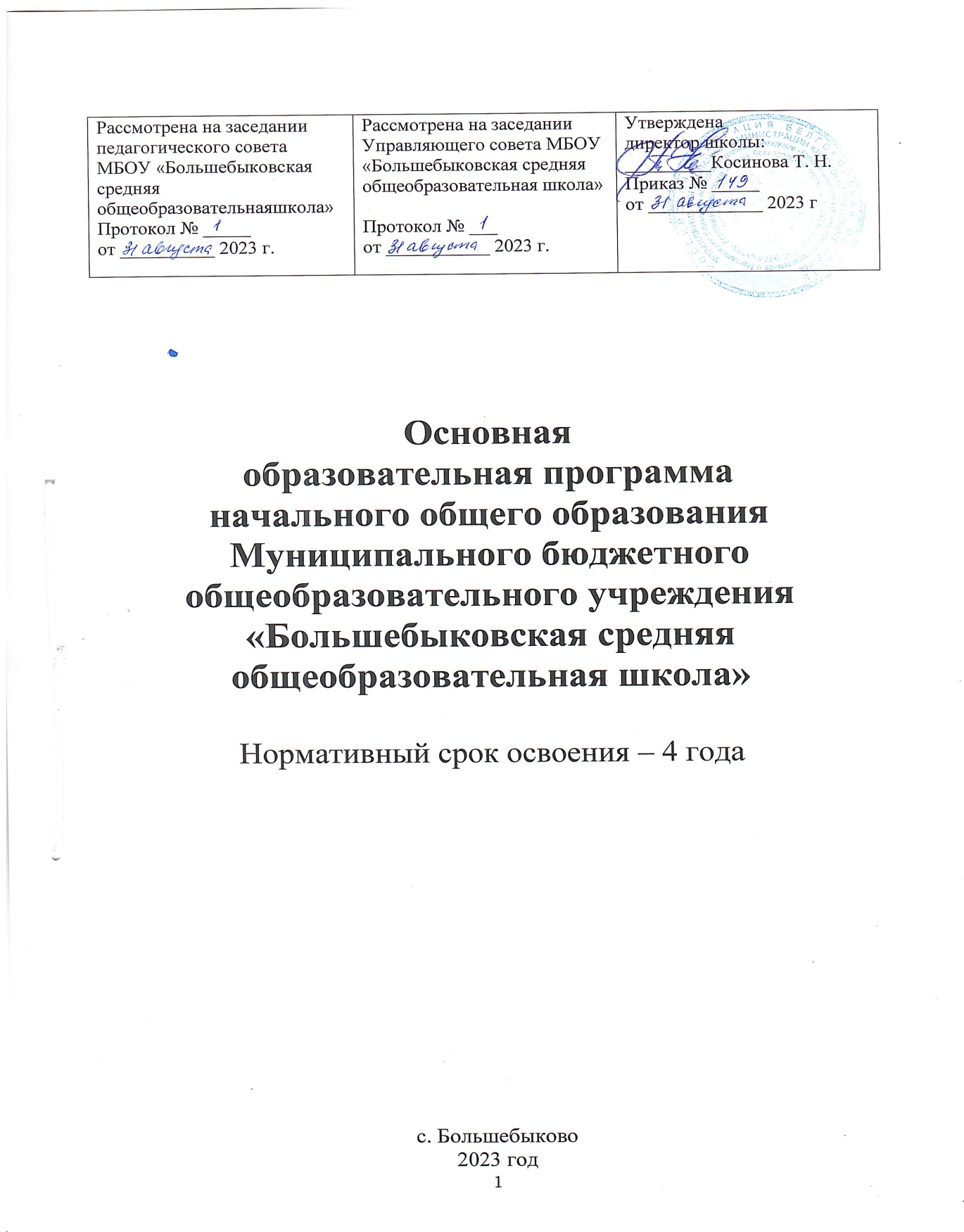 СодержаниеОбщие положенияОсновная образовательная программа начального общего образования (далее – ООП НОО) муниципального бюджетного общеобразовательного учреждения «Большебыковская средняя общеобразовательная школа» разработана в соответствии с требованиями федерального государственного образовательного стандарта начального общего образования (далее — Стандарт), утвержденным приказом Министерства просвещения Российской Федерации от 31.05.2021 № 286, на основании Федерального закона «Об образовании в Российской Федерации» от 29.12.2012 № 273-ФЗ, на основе Федеральной образовательной программы начального общего образования (далее – ФОП НОО), утверждённой приказом Минпросвещения России от 18 мая 2023 года № 372), с учётом образовательных потребностей и запросов участников образовательных отношений. Содержание основной образовательной программы муниципального бюджетного общеобразовательного учреждения «Большебыковская средняя общеобразовательная школа» (далее – МБОУ «Большебыковская средняя общеобразовательная школа») отражает требования обновленных ФГОС НОО и ФОП НОО и содержит три основных раздела: целевой, содержательный и организационный. Целевой раздел включает: - пояснительную записку; - планируемые результаты освоения обучающимися основной образовательной программы; - систему оценки достижения планируемых результатов освоения основной образовательной программы. Содержательный раздел включает: - федеральные рабочие программы учебных предметов; - программу формирования универсальных учебных действий; - программу воспитания Организационный раздел включает: - учебный план начального общего образования; -календарный учебный график школы;- план внеурочной деятельности; - систему условий реализации программы начального общего образования;-календарный план воспитательной работы Срок действия и реализации ООП НОО- 4 года. Целевой раздел ООП НОО отражает основные цели начального общего образования, те психические и личностные новообразования, которые могут быть сформированы у младшего школьника к концу его обучения на первом школьном уровне. Раздел включает рекомендации по учёту специфики региона, особенностей функционирования образовательногоучреждения и характеристику контингента обучающихся. Обязательной частью целевого раздела является характеристика планируемых результатов обучения, которые должны быть достигнуты обучающимся-выпускником начальной школы, независимо от типа, специфики и других особенностей образовательногоучреждения. Планируемые результаты в соответствии с ФГОС НОО и ФОП НОО включают личностные, метапредметные и предметные достижения младшего школьника на конец его обучения в начальной школе. Личностные результаты отражают новообразования ребёнка, отражающие его социальный статус: сформированность гражданской идентификации, готовность к самообразованию, сформированность учебно-познавательной мотивации и др. Метапредметные результаты характеризуют уровень становления универсальных учебных действий (познавательных, коммуникативных, регулятивных) как показателей умений обучающегося учиться, общаться со взрослыми и сверстниками, регулировать своё поведение и деятельность. Предметные результаты отражают уровень и качество овладения содержанием учебных предметов, которые изучаются в начальной школе. Даются рекомендации к возможному расширению и уточнению планируемых результатов с учётом особенностей функционирования образовательной организации (наличие индивидуальных программ обучения, модульный принцип обучения, кадровый состав преподавателей высокой квалификации, родной язык обучения др.). В целевом разделе представлены единые подходы к системе оценивания достижений планируемых результатов освоения программы начального общего образования. Даются рекомендации по контролю метапредметных результатов обучения и требования к его организации. Содержательный раздел ООП НОО включает характеристику основных направлений урочной деятельности образовательной организации (рабочие программы учебных предметов, модульных курсов), обеспечивающих достижение обучающимися личностных, предметных и метапредметных результатов. Раскрываются подходы к созданию индивидуальных учебных планов, соответствующих «образовательным потребностям и интересам обучающихся» (пункт 6.3. ФГОС НОО). В раздел включены требования к разработке индивидуальных учебных планов для обучающихся, проявляющих особые способности в освоении программы начального общего образования, а также требования к разработке программ обучения для детей особых социальных групп. Раскрываются общие подходы к созданию рабочих программ по учебным предметам, даётся пример их конкретной разработки. Рассматриваются подходы к созданию образовательной организацией программы формирования универсальных учебных действий на основе интеграции предметных и метапредметных результатов обучения. Характеризуется вклад учебного предмета в становление и развитие УУД младшего школьника. В ООП НОО представленыфедеральные рабочие программы по всем учебным предметам начальной школы. Тематическое планирование включено в рабочие программы педагогов по предметам. (Рабочие программы педагогических работников являются приложением к ООП НОО). Представлена программа воспитания МБОУ «Большебыковская средняя общеобразовательная школа», разработанная на основе федеральной рабочей программы воспитания. Организационный раздел даёт характеристику условий организации образовательной деятельности, раскрывает особенности построения учебного плана и плана внеурочной деятельности, календарных учебных графиков и планов воспитательной работы с учетом рекомендации по учёту особенностей функционирования школы, режима её работы и местных условий. Раскрываются возможности дистанционного обучения и требования к его организации в начальной школе.Целевой раздел1.1. Пояснительная запискаВ соответствии с Федеральным законом «Об образовании в Российской Федерации» начальное общее образование относится к основным образовательным программам (наряду с образовательной программой дошкольного образования и образовательной программой основного общего образования, статья 12 Закона) и характеризует первый этап школьного обучения. Образовательная программа понимается в Законе «Об образовании в Российской Федерации», как комплекс основных характеристик образования (объём, содержание, планируемые результаты) и организационно-педагогических условий, реализация которых обеспечивает успешность выполнения ФГОС каждого уровня образования. Программа начального общего образования МБОУ «Большебыковская средняя общеобразовательная школа» регламентирует образовательную деятельность образовательногоучреждения в единстве урочной и внеурочной деятельности, при учёте правильного соотношения обязательной части программы и части, формируемой участниками образовательного процесса. Целями реализации программы начального общего образования являются: 1. Обеспечение реализации конституционного права каждого гражданина Российской Федерации на получение качественного образования, включающего обучение, развитие и воспитание каждого обучающегося;2. Организация учебного процесса с учётом целей, содержания и планируемых результатов начального общего образования, отражённых в ФГОС НОО;3. Создание условий для свободного развития каждого обучающегося с учётом его потребностей, возможностей и стремления к самореализации; 4. Организация деятельности педагогического коллектива по созданию индивидуальных программ и учебных планов для одарённых, успешных обучающихся и (или) для детей социальных групп, нуждающихся в особом внимании и поддержке.Достижение поставленных целей реализации ООП НОО предусматривает решение следующих основных задач: 1. Формирование общей культуры, гражданско-патриотическое, духовно-нравственное воспитание, интеллектуальное развитие, становление творческих способностей, сохранение и укрепление здоровья; 2. Обеспечение планируемых результатов по освоению обучающимся целевых установок, приобретению знаний, умений, навыков, определяемых личностными, семейными, общественными, государственными потребностями и возможностями обучающегося, индивидуальными особенностями его развития и состояния здоровья; 3. Становление и развитие личности в ее индивидуальности, самобытности, уникальности и неповторимости;4. Обеспечение преемственности начального общего и основного общего образования; 5. Достижение планируемых результатов освоения ООП НОО всеми обучающимися, в том числе обучающимися с ограниченными возможностями здоровья (далее – обучающиеся с ОВЗ); 6. Обеспечение доступности получения качественного начального общего образования; 7. Выявление и развитие способностей обучающихся, в том числе лиц, проявивших выдающиеся способности, через систему клубов, секций, студий и других, организацию общественно полезной деятельности; 8. Организация интеллектуальных и творческих соревнований, научно-технического творчества и проектно-исследовательской деятельности;9. Участие обучающихся, их родителей (законных представителей), педагогических работников в проектировании и развитии социальной среды образовательной организации.Программа начального общего образования МБОУ «Большебыковская средняя общеобразовательная школа» учитывает следующие принципы её формирования. Принцип учёта ФГОС НОО: программа начального общего образования базируется на требованиях, предъявляемых ФГОС НОО к целям, содержанию, планируемым результатам и условиям обучения в начальной школе: учитывается также ФОП НОО.Принцип учёта языка обучения: с учётом условий функционирования образовательногоучреждения программа характеризует право получения образования на родном языке из числа языков народов РФ и отражает механизмы реализации данного принципа в учебных планах, а также планах внеурочной деятельности. Принцип учёта ведущей деятельности младшего школьника: программа обеспечивает конструирование учебного процесса в структуре учебной деятельности, предусматривает механизмы формирования всех компонентов учебной деятельности (мотив, цель, учебная задача, учебные операции, контроль и самоконтроль). Принцип индивидуализации обучения: программа предусматривает возможность и механизмы разработки индивидуальных программ и учебных планов для обучения детей с особыми способностями, потребностями и интересами. При этом учитываются запросы родителей (законных представителей) обучающегося. Принцип преемственности и перспективности: программа должна обеспечивать связь и динамику в формировании знаний, умений и способов деятельности между этапами начального образования, а также успешную адаптацию обучающихся к обучению в основной школе, единые подходы между их обучением и развитием на начальном и основном этапах школьного обучения. Принцип интеграции обучения и воспитания: программа предусматривает связь урочной и внеурочной деятельности, разработку разных мероприятий, направленных на обогащение знаний, воспитание чувств и познавательных интересов обучающихся, нравственно-ценностного отношения к действительности. Принцип здоровьесбережения: при организации образовательной деятельности по программе начального общего образования не допускается использование технологий, которые могут нанести вред физическому и психическому здоровью обучающихся, приоритет использования здоровьесберегающих педагогических технологий. Объём учебной нагрузки, организация всех учебных и внеучебных мероприятий должны соответствовать требованиям действующих санитарных правил и гигиенических нормативов. В программе определяются основные механизмы её реализации, наиболее целесообразные с учётом традиций коллектива образовательногоучреждения, потенциала педагогических кадров и контингента обучающихся. Среди механизмов, которые возможно использовать в начальной школе, следует отметить: организацию внеурочной деятельности с разработкой учебных курсов, факультативов, различных форм совместной познавательной деятельности (конкурсы, диспуты, интеллектуальные марафоны и т. п.). Положительные результаты даёт привлечение к образовательной деятельности школы организаций культуры. Эффективным механизмом реализации программ является использование индивидуальных программ и учебных планов для отдельных обучающихся или небольших групп.1.2. Общая характеристика программы начального образованияПрограмма начального общего образования является стратегическим документом МБОУ «Большебыковская средняя общеобразовательная школа», выполнение которого обеспечивает успешность организации образовательной деятельности, т. е. гарантию реализации статьи 12 Федерального закона «Об образовании в Российской Федерации». В соответствии с законодательными актами образовательная организация самостоятельно определяет технологии обучения, формы его организации (включая модульные курсы), а также систему оценивания с соблюдением принципа здоровьесберегающего обучения. Программа строится с учётом психологических особенностей обучающегося младшего школьного возраста. Наиболее адаптивным сроком обучения в начальной школе, установленным в РФ, является 4 года. Общее число учебных часов не может составлять менее 2954 ч. и более 3345 ч. Соблюдение этих требований ФГОС НОО связано с необходимостью оберегать обучающихся от перегрузок, утомления, отрицательного влияния обучения на здоровье. При создании программы начального образования учитывается статус ребёнка младшего школьного возраста, разный уровень готовности детей 6,5-7 лет к обучению, сформированности у них произвольной деятельности. Ведущим видом деятельности становится учебная. Разные виды индивидуально-дифференцированного подхода характеризуются в программе начального общего образования, причём внимание учителя уделяется каждому обучающемуся, независимо от уровня его успешности. С учётом темпа обучаемости, уровня интеллектуального развития, особенностей познавательных психических процессов педагог оказывает поддержку каждому обучающемуся. В исключительных случаях МБОУ «Большебыковская средняя общеобразовательная школа» может с учётом особых успехов обучающихся, высокого темпа обучаемости или особых условий развития ребёнка сократить срок обучения в начальной школе. В этом случае обучение осуществляется по индивидуально разработанным учебным планам.1.3. Общая характеристика планируемых результатов освоения основной образовательной программыВсё наполнение программы начального общего образования (содержание и планируемые результаты обучения, условия организации образовательной среды) подчиняется современным целям начального образования, которые представлены во ФГОС НОО как система личностных, метапредметных и предметных достижений обучающегося. Личностные результаты включают ценностные отношения обучающегося к окружающему миру, другим людям, а также к самому себе как субъекту учебно-познавательной деятельности (осознание её социальной значимости, ответственность, установка на принятие учебной задачи и др.). Метапредметные результаты характеризуют уровень сформированности познавательных, коммуникативных и регулятивных универсальных действий, которые обеспечивают успешность изучения учебных предметов, а также становление способности к самообразованию и саморазвитию. В результате освоения содержания различных предметов, курсов, модулей обучающиеся овладевают рядом междисциплинарных понятий, а также различными знаково-символическими средствами, которые помогают обучающимся применять знания, как в типовых, так и в новых, нестандартных учебных ситуациях. В разделе «Система оценки достижения планируемых результатов освоения программы начального общего образования» программы начального общего образования характеризуется система оценки достижений планируемых результатов освоения основной образовательной программы. При определении подходов к контрольно-оценочной деятельности младших школьников учитываются формы и виды контроля, а также требования к объёму и числу проводимых контрольных, проверочных и диагностических работ (на основании Письма Рособрнадзора от 06.08.2021г. «Рекомендации для системы общего образования по основным подходам к формированию графика проведения оценочных процедур в общеобразовательных организациях») Все особенности конструирования образовательной среды прописаны в организационном разделе программы: учебный план, внеурочная деятельность, воспитательные мероприятия, возможность использования предметных кабинетов, специально оборудованных территорий для занятий физической культурой и спортом и т. п.1.4. Система оценки достижения планируемых результатов освоения программы начального общего образования1.4.1. Общие положенияВ ФГОС НОО отмечается, что «независимо от формы получения начального общего образования и формы обучения, ФГОС НОО является основой объективной оценки соответствия установленным требованиям образовательной деятельности и подготовки обучающихся, освоивших программу начального общего образования». Это означает, что ФГОС НОО задаёт основные требования к образовательным результатам и средствам оценки их достижения. Система оценки достижения планируемых результатов (далее — система оценки) является частью системы оценки и управления качеством образования в МБОУ «Большебыковская средняя общеобразовательная школа» и служит основой при разработке школой собственного Положения об оценке образовательных достижений обучающихся. Система оценки призвана способствовать поддержанию единства всей системы образования, обеспечению преемственности в системе непрерывного образования. Её основными функциями являются ориентация образовательного процесса на достижение планируемых результатов освоения основной образовательной программы начального общего образования и обеспечение эффективной обратной связи, позволяющей осуществлять управление образовательным процессом. Основными направлениями и целями оценочной деятельности в МБОУ «Большебыковская средняя общеобразовательная школа» являются: оценка образовательных достижений обучающихся на различных этапах обучения, как основа их промежуточной и итоговой аттестации, а также основа процедур внутреннего мониторинга школы, мониторинговых исследований муниципального, регионального и федерального уровней; оценка результатов деятельности педагогических кадров, как основа аттестационных процедур; оценка результатов деятельности школы, как основа аккредитационных процедур. Основным объектом системы оценки, её содержательной и критериальной базой выступают требования ФГОС НОО, которые конкретизируются в планируемых результатах освоения обучающимися ФОП НОО. Эти требования конкретизированы в разделе «Общая характеристика планируемых результатов освоения основной образовательной программы» настоящего документа. Система оценки включает процедуры внутренней и внешней оценки. Внутренняя оценка включает: стартовуюпедагогическуюдиагностику;текущую и тематическуюоценку;портфолио;психолого-педагогическоенаблюдение;внутришкольныймониторингобразовательныхдостижений.К внешним процедурам относятся: независимая оценка качества образования; мониторинговые исследования муниципального, регионального и федерального уровней. Особенности каждой из указанных процедур описаны в п. 1.4.3 настоящей Программы. В соответствии с ФГОС НОО система оценки образовательногоучреждения реализует системно-деятельностный, уровневый и комплексный подходы к оценке образовательных достижений. Системно-деятельностный подход к оценке образовательных достижений проявляется в оценке способности обучающихся к решению учебно-познавательных и учебно-практических задач, а также в оценке уровня функциональной грамотности обучающихся. Он обеспечивается содержанием и критериями оценки, в качестве которых выступают планируемые результаты обучения, выраженные в деятельностной форме. Уровневый подход служит важнейшей основой для организации индивидуальной работы с обучающимися. Он реализуется как по отношению к содержанию оценки, так и к представлению и интерпретации результатов измерений. Уровневый подход реализуется за счёт фиксации различных уровней достижения обучающимися планируемых результатов базового уровня и уровней выше и ниже базового. Достижение базового уровня свидетельствует о способности обучающихся решать типовые учебные задачи, целенаправленно отрабатываемые со всеми обучающимися в ходе учебного процесса. Овладение базовым уровнем является границей, отделяющей знание от незнания, выступает достаточным для продолжения обучения и усвоения последующего материала. Комплексный подход к оценке образовательных достижений реализуется путём: оценки предметных и метапредметных результатов; использования комплекса оценочных процедур (стартовой, текущей, тематической, промежуточной), как основы для оценки динамики индивидуальных образовательных достижений обучающихся и дляитоговой оценки; использования контекстной информации (об особенностях обучающихся, условиях и процессе обучения и др.) для интерпретации полученных результатов в целях управления качеством образования; использования разнообразных методов и форм оценки, взаимно дополняющих друг друга: стандартизированных устных и письменных работ, проектов, практических (в том числе исследовательских) и творческих работ; использования форм работы, обеспечивающих возможность включения младших школьников в самостоятельную оценочную деятельность (самоанализ, самооценка, взаимооценка); использования мониторинга динамических показателей освоения умений и знаний, в том числе формируемых с использованием ИКТ (цифровых) технологий. 1.4.2. Особенности оценки личностных, метапредметных и предметных результатовОсобенности оценки личностных результатовЦелью оценки личностных достижений обучающихся является 
получение общего представления о воспитательной деятельности образовательной организации и ее влиянии на коллектив обучающихся. При оценке личностных результатов необходимо соблюдение этических норм и правил взаимодействия с обучающимся с учетом его индивидуально-психологических особенностей развития. Личностные достижения обучающихся, освоивших ФОП НОО, включают две группы результатов: 1. Основы российской гражданской идентичности, ценностные установки 
и социально значимые качества личности; 2. Готовность обучающихся к саморазвитию, мотивация к познанию 
и обучению, активное участие в социально значимой деятельности.Учитывая особенности групп личностных результатов, педагогический работник может осуществлять только оценку следующих качеств: 1. Наличие и характеристика мотива познания и учения;2. Наличие умений принимать и удерживать учебную задачу, планировать учебные действия;3. Способность осуществлять самоконтроль и самооценку. Диагностические задания, устанавливающие уровень этих качеств, целесообразно интегрировать с заданиями по оценке метапредметных регулятивных универсальных учебных действий.Особенности оценки метапредметных результатовОценка метапредметных результатов представляет собой оценку достижения планируемых результатов освоения основной образовательной программы, которые представлены в программе формирования универсальных учебных действий обучающихся и отражают совокупность познавательных, коммуникативных и регулятивных универсальных учебных действий. Формирование метапредметных результатов обеспечивается за счёт всех учебных предметов и внеурочной деятельности. Оценка метапредметных результатов проводится с целью определения сформированности: универсальныхучебныхпознавательныхдействий;универсальныхучебныхкоммуникативныхдействий;универсальныхучебныхрегулятивныхдействий.Овладение универсальными учебными познавательными действиями согласно ФГОС НОО предполагает формирование и оценку у обучающихся следующих групп умений: 1) базовые логические действия:сравнивать объекты, устанавливать основания для сравнения, устанавливать аналогии;объединять части объекта (объекты) по определённому признаку;определять существенный признак для классификации, классифицировать предложенные объекты;находить закономерности и противоречия в рассматриваемых фактах, данных и наблюдениях на основе предложенного педагогическим работником алгоритма;выявлять недостаток информации для решения учебной (практической) задачи на основе предложенного алгоритма;устанавливать причинно-следственные связи в ситуациях, поддающихся непосредственному наблюдению или знакомыхпоопыту,делатьвыводы.2) базовые исследовательские действия: определять разрыв между реальным и желательным состоянием объекта (ситуации) на основе предложенных педагогическим работником вопросов; с помощью педагогического работника формулировать цель, планировать изменения объекта, ситуации; сравнивать несколько вариантов решения задачи, выбирать наиболее подходящий (на основе предложенных критериев); проводить по предложенному плану опыт, несложное исследование по установлению особенностей объекта изучения и связей между объектами (часть — целое, причина — следствие); формулировать выводы и подкреплять их доказательствами на основе результатов проведённого наблюдения (опыта, измерения, классификации, сравнения, исследования); прогнозировать возможное развитие процессов, событий и их последствия в аналогичных или сходных ситуациях.3) работа с информацией: выбирать источник получения информации;согласно заданному алгоритму находить в предложенном источнике информацию, представленную в явном виде;распознавать достоверную и недостоверную информацию самостоятельно или на основании предложенного педагогическим работником способа её проверки;соблюдать с помощью взрослых (педагогических работников, родителей (законных представителей) несовершеннолетних обучающихся) элементарные правила информационной безопасности при поиске информации в Интернете;анализировать и создавать текстовую, видео-, графическую, звуковую информацию в соответствии с учебной задачей;самостоятельно создавать схемы, таблицы для представления информации.Овладение универсальными учебными коммуникативнымидействиями согласно ФГОС НОО предполагает формирование иоценкууобучающихсяследующихгруппумений:1) общение:воспринимать и формулировать суждения, выражать эмоции в соответствии с целями и условиями общения в знакомой среде;проявлять уважительное отношение к собеседнику, соблюдать правила ведения диалога и дискуссии;признавать возможность существования разных точек зрения;корректно и аргументированно высказывать своё мнение;строить речевое высказывание в соответствии с поставленной задачей;создавать устные и письменные тексты (описание, рассуждение, повествование);готовить небольшие публичные выступления;подбиратьиллюстративныйматериал(рисунки,фото,плакаты)ктекстувыступления.2) совместнаядеятельность:формулировать краткосрочные и долгосрочные цели (индивидуальные с учётом участия в коллективных задачах) в стандартной (типовой) ситуации на основе предложенного формата планирования, распределения промежуточных шагов и сроков;принимать цель совместной деятельности, коллективно строить действия по её достижению: распределять роли, договариватьсяобсуждать процесс и результат совместной работы;проявлятьготовностьруководить,выполнятьпоручения,подчиняться;ответственно выполнять свою часть работы;оценивать свой вклад в общий результат;выполнять совместные проектные задания с опорой на предложенныеобразцы.Овладение универсальными учебными регулятивными действиями согласно ФГОС НОО предполагает формирование и оценку у обучающихся следующих групп умений: 1) самоорганизация: планировать действия по решению учебной задачи для получения результата; выстраиватьпоследовательностьвыбранныхдействий. 2) самоконтроль: устанавливать причины успеха/неудач в учебной деятельности;корректировать свои учебные действия для преодоленияошибок.Оценкадостиженияметапредметныхрезультатовосуществляетсякакпедагогическимработникомвходетекущейипромежуточнойоценкипопредмету,такиадминистрациейМБОУ «Большебыковская средняя общеобразовательная школа» в ходе внутришкольного мониторинга.В текущем учебном процессе отслеживается способность обучающихсяразрешатьучебныеситуациии, выполнятьучебныезадачи,требующиевладенияпознавательными,коммуникативнымиирегулятивнымидействиями,реализуемымивпредметномпреподавании.В ходе внутришкольного мониторинга проводится оценкасформированностиучебныхуниверсальныхдействий.Содержание и периодичность внутришкольного мониторинга устанавливается решением педагогического совета. Инструментарий строится на межпредметной основе и может включатьдиагностические материалы по оценке читательской и ИКТ(цифровой)грамотности,сформированностирегулятивных,коммуникативныхипознавательныхучебныхдействий.Особенности оценки предметных результатовОценка предметных результатов представляет собой оценку достижения обучающимися планируемых результатов по отдельным предметам. Основой для оценки предметных результатов являются положения ФГОС НОО, представленные в разделах 1. «Общие положения» и 4. «Требования к результатам освоения программы начального общего образования». Формирование предметных результатов обеспечивается каждой учебной дисциплиной. Основным предметом оценки в соответствии с требованиями ФГОС НОО является способность к решению учебно-познавательных и учебно-практических задач, основанных на изучаемом учебном материале и способах действий, в том числе метапредметных (познавательных, регулятивных, коммуникативных) действий. Для оценки предметных результатов применяются следующие критерии: знание и понимание, применение, функциональность. Обобщённый критерий «знание и понимание» включает знание и понимание роли изучаемой области знания/вида деятельности в различных контекстах, знание и понимание терминологии, понятий и идей, а также процедурных знаний или алгоритмов. Обобщённый критерий «применение» включает:использование изучаемого материала при решении учебных задач, различающихся сложностью предметного содержания, сочетанием универсальных познавательных действий и операций, степенью проработанности в учебном процессе; использование специфических для предмета способов действий и видов деятельности по получению нового знания, его интерпретации, применению и преобразованию при решении учебных задач/проблем, в том числе в ходе поисковой деятельности, учебно-исследовательской и учебно-проектной деятельности. Обобщённый критерий «функциональность» включает осознанное использование приобретённых знаний и способов действий при решении внеучебных проблем, различающихся сложностью предметного содержания, читательских умений, контекста, а также сочетанием когнитивных операций. Оценка предметных результатов ведётся каждым педагогическим работником в ходе процедур текущего, тематического, промежуточного и итогового контроля., а также администрацией МБОУ «Большебыковская средняя общеобразовательная школа» в ходе внутришкольного мониторинга. Особенности оценки по отдельному предмету фиксируются в приложении к образовательной программе, которая утверждается педагогическим советом МБОУ «Большебыковская средняя общеобразовательная школа» и доводится до сведения обучающихся и их родителей (законных представителей). Описание должно включать: список итоговых планируемых результатов с указанием этапов их формирования и способов оценки (текущая/тематическая; устно/письменно/практика);требования к выставлению отметок за промежуточную аттестацию (принеобходимости — с учётом степени значимости отметок за отдельные оценочные процедуры);график контрольныхмероприятий.1.4.3. Организация и содержание оценочных процедурСтартовая педагогическая диагностика представляет собой процедуру оценки готовности к обучению на данном уровне образования. Проводится администрацией образовательногоучреждения в начале 1 класса и выступает как основа (точка отсчёта) для оценки динамики образовательных достижений. Объектом оценки является сформированность предпосылок учебной деятельности, готовность к овладению чтением, грамотой и счётом. Стартовая диагностика может проводиться также педагогическими работниками с целью оценки готовности к изучению отдельных предметов (разделов). Результаты стартовой диагностики являются основанием для корректировки учебных программ и индивидуализации учебного процесса. Текущая оценка представляет собой процедуру оценки индивидуального продвижения в освоении программы учебного предмета. Текущая оценка может быть формирующей, т. е. поддерживающей и направляющей усилия обучающегося, включающей его в самостоятельную оценочную деятельность, и диагностической, способствующей выявлению и осознанию педагогическим работником и обучающимся существующих проблем в обучении. Объектом текущей оценки являются тематические планируемые результаты, этапы, освоения которых зафиксированы в тематическом планировании. В текущей оценке используются устные и письменные опросы, практические работы, творческие работы, индивидуальные и групповые формы, само- и взаимооценка, рефлексия, листы продвижения и др. с учётом особенностей учебного предмета и особенностей контрольно-оценочной деятельности педагогического работника. Результаты текущей оценки являются основой для индивидуализации учебного процесса; при этом отдельные результаты, свидетельствующие об успешности обучения и достижении тематических результатов в более сжатые (по сравнению с планируемыми педагогическим работником) сроки могут включаться в систему накопительной оценки и служить основанием, например, для освобождения обучающегося от необходимости выполнять тематическую проверочную работу. Тематическая оценка представляет собой процедуру оценки уровня достижения тематических планируемых результатов по предмету, которые представлены в тематическом планировании в рабочих программах. По предметам, вводимым МБОУ «Большебыковская средняя общеобразовательная школа» самостоятельно, тематические планируемые результаты устанавливаются школой. Тематическая оценка может вестись как в ходе изучения темы, так и в конце её изучения. Оценочные процедуры подбираются так, чтобы они предусматривали возможность оценки достижения всей совокупности тематических планируемых результатов и каждого из них. Результаты тематической оценки являются основанием для коррекции учебного процесса и его индивидуализации. Портфолио представляет собой процедуру оценки динамики учебной и творческой активности обучающегося, направленности, широты или избирательности интересов, выраженности проявлений творческой инициативы, а также уровня высших достижений, демонстрируемых данным обучающимся. В портфолио включаются как работы обучающегося (в том числе фотографии, видеоматериалы и т. п.), так и отзывы на эти работы (например, наградные листы, дипломы, сертификаты участия, рецензии и др.). Отбор работ и отзывов для портфолио ведётся самим обучающимся совместно с классным руководителем и при участии семьи. Включение каких-либо материалов в портфолио без согласия обучающегося не допускается. Портфолио в части подборки документов формируется в электронном виде в течение всех лет обучения в начальной школе. Результаты, представленные в портфолио, используются при выработке рекомендаций по выбору индивидуальной образовательной траектории и могут отражаться в характеристике. Внутришкольный мониторинг представляет собой процедуры:оценки уровня достижения предметных и метапредметных результатов;оценкиуровняфункциональнойграмотности;оценки уровня профессионального мастерства педагогического работника, осуществляемой на основе административных проверочных работ, анализа посещённых уроков, анализа качества учебных заданий, предлагаемых обучающимсяпедагогическимработником.Содержание и периодичность внутришкольного мониторинга устанавливается решением педагогического совета. Результаты внутришкольного мониторинга являются основанием для рекомендаций как для текущей коррекции учебного процесса и его индивидуализации, так и для повышения квалификации педагогического работника. Результаты внутришкольного мониторинга в части оценки уровня достижений обучающихся обобщаются и отражаются в их характеристиках. Промежуточная аттестация представляет собой процедуру аттестации обучающихся, которая, начиная со второго класса, проводится в конце каждой четверти и в конце учебного года по каждому изучаемому предмету. Промежуточная аттестация проводится на основе результатов накопленной оценки и результатов выполнения тематических проверочных работ и фиксируется в документе об образовании. Промежуточная оценка, фиксирующая достижение предметных планируемых результатов и универсальных учебных действий на уровне не ниже базового, является основанием для перевода в следующий класс. Порядок проведения промежуточной аттестации регламентируется Федеральным законом «Об образовании в Российской Федерации» (ст. 58) и иными нормативными актами.Итоговая оценка является процедурой внутренней оценки образовательной организации и складывается из результатов накопленной оценки и итоговой работы по предмету. Предметом итоговой оценки является способность обучающихся решать учебно-познавательные и учебно-практические задачи, построенные на основном содержании предмета с учётом формируемых метапредметных действий. Характеристика готовится на основании: объективных показателей образовательных достижений обучающегося на уровне начального общего образования; портфолиовыпускника; экспертных оценок классного руководителя и педагогических работников, обучавших данного выпускника на уровне начального общего образования. В характеристике выпускника: отмечаются образовательные достижения обучающегося по достижению личностных, метапредметных и предметных результатов; даются педагогические рекомендации к выбору индивидуальной образовательной траектории на уровне основного общего образования с учётом интересов обучающегося, выявленных проблем и отмеченных образовательных достижений. Рекомендации педагогического коллектива к выбору индивидуальной образовательной траектории доводятся до сведения выпускника и его родителей (законных представителей).Содержательный раздел2.1. Федеральные рабочие программы учебных предметов1-4 классы МБОУ «Большебыковская средняя общеобразовательная школа» осваивают программу по УМК «Школа России». В соответствии с требованиями ФГОС НОО предметное содержание, дидактическое и методическое обеспечение системы учебниками УМК «Школа России» способствует достижению предметных, метапредметных результатов освоения основной образовательной программы начального общего образования посредством формирования познавательных, регулятивных и коммуникативных универсальных учебных действий, составляющих основу умения учиться. УМК «Школа России» разработан в соответствии с современными идеями, теориями общепедагогического и конкретно-методического комплекса в целом, так и значение каждого предмета в отдельности. При этом в УМК «Школа России» бережно сохранены лучшие традиции российской школы, доказавших свою эффективность в образовании учащихся младшего школьного возраста.Русский языкФедеральная рабочая программа по учебному предмету «Русский язык» (предметная область «Русский язык и литературное чтение») (далее соответственно – программа по русскому языку, русский язык) включает пояснительную записку, содержание обучения, планируемые результаты освоения программы по русскому языку.Пояснительная записка отражает общие цели и задачи изучения русского языка, характеристику психологических предпосылок к его изучению обучающимися; место в структуре учебного плана, а также подходы к отбору содержания, к определению планируемых результатов и к структуре тематического планирования.Содержание обучения раскрывает содержательные линии, которые предлагаются для обязательного изучения в каждом классе на уровне начального общего образования. Содержание обучения в каждом классе завершается перечнем универсальных учебных действий - познавательных, коммуникативныхи регулятивных, которые возможно формировать средствами русского языка с учётом возрастных особенностей обучающихся на уровне начального общего образования. Планируемые результаты освоения программы по русскому языку включают личностные, метапредметные результаты за весь период обучения на уровне начального общего образования, а также предметные достижения обучающегося за каждый год обучения.Пояснительная запискаПрограмма по русскому языку на уровне начального общего образования составлена на основе требований к результатам освоения программы начального общего образования ФГОС НОО, а также ориентирована на целевые приоритеты, сформулированные в федеральной программе воспитания.На уровне начального общего образования изучение русского языка имеет особое значение в развитии обучающегося. Приобретённые знания, опыт выполнения предметных и универсальных учебных действий на материале русского языка станут фундаментом обучения на уровне основного общего образования, а также будут востребованы в жизни. Русский язык как средство познания действительности обеспечивает развитие интеллектуальных и творческих способностей обучающихся, формирует умения извлекать и анализировать информацию из различных текстов, навыки самостоятельной учебной деятельности. Изучение русского языка является основой всего процесса обучения на уровне начального общего образования, успехи в изучении этого предмета во многом определяют результаты обучающихся по другим учебным предметам.Русский язык обладает значительным потенциалом в развитии функциональной грамотности обучающихся, особенно таких её компонентов, как языковая, коммуникативная, читательская, общекультурная и социальная грамотность. Первичное знакомство с системой русского языка, богатством его выразительных возможностей, развитие умения правильно и эффективно использовать русский язык в различных сферах и ситуациях общения способствуют успешной социализации обучающегося. Русский язык, выполняя свои базовые функции общения и выражения мысли, обеспечивает межличностное и социальное взаимодействие, способствует формированию самосознания и мировоззрения личности, является важнейшим средством хранения и передачи информации, культурных традиций, истории русского народа и других народов России. Свободное владение языком, умение выбирать нужные языковые средства во многом определяют возможность адекватного самовыражения взглядов, мыслей, чувств, проявления себя в различных жизненно важных для человека областях.Изучение русского языка обладает огромным потенциалом присвоения традиционных социокультурных и духовно-нравственных ценностей, принятых в обществе правил и норм поведения, в том числе речевого, что способствует формированию внутренней позиции личности. Личностные достижения обучающегося непосредственно связаны с осознанием языка как явления национальной культуры, пониманием связи языка и мировоззрения народа. Значимыми личностными результатами являются развитие устойчивого познавательного интереса к изучению русского языка, формирование ответственности за сохранение чистоты русского языка. Изучение русского языка направлено на достижение следующих целей:- приобретение обучающимися первоначальных представлений о многообразии языков и культур на территории Российской Федерации, о языке как одной из главных духовно­нравственных ценностей народа; понимание роли языка как основного средства общения; осознание значения русского языкакак государственного языка Российской Федерации; понимание роли русского языка как языка межнационального общения; осознание правильной устной и письменной речи как показателя общей культуры человека;- овладение основными видами речевой деятельности на основе первоначальных представлений о нормах современного русского литературного языка: аудирование, говорение, чтение, письмо;- овладение первоначальными научными представлениями о системе русского языка: фонетика, графика, лексика, морфемика, морфология и синтаксис; об основных единицах языка, их признаках и особенностях употребления в речи; использование в речевой деятельности норм современного русского литературного языка (орфоэпических, лексических, грамматических, орфографических, пунктуационных) и речевого этикета;- развитие функциональной грамотности, готовности к успешному взаимодействию с изменяющимся миром и дальнейшему успешному образованию.Центральной идеей конструирования содержания и планируемых результатов обучения русскому языку является признание равной значимости работы по изучению системы языка и работы по совершенствованию речи обучающихся. Языковой материал призван сформировать первоначальные представления о структуре русского языка, способствовать усвоению норм русского литературного языка, орфографических и пунктуационных правил.Развитие устной и письменной речи обучающихся направлено на решение практической задачи развития всех видов речевой деятельности, отработку навыков использования усвоенных норм русского литературного языка, речевых норм и правил речевого этикета в процессе устного и письменного общения. Ряд задач по совершенствованию речевой деятельности решаются совместно с учебным предметом «Литературное чтение».Программа по русскому языку позволяет педагогическому работнику:- реализовать в процессе преподавания русского языка современные подходык достижению личностных, метапредметных и предметных результатов обучения, сформулированных в ФГОС НОО;- определить и структурировать планируемые результаты обучения и содержание русского языка по годам обучения в соответствии с ФГОС НОО;- разработать календарно­тематическое планирование с учётом особенностей конкретного класса.В программе по русскому языку определяются цели изучения учебного предмета на уровне начального общего образования, планируемые результаты освоения обучающимися русского языка: личностные, метапредметные, предметные. Личностные и метапредметные результаты представлены с учётом методических традиций и особенностей преподавания русского языка на уровне начального общего образования. Предметные планируемые результаты освоения программы даны для каждого года русского языка.Программа по русскому языку устанавливает распределение учебного материала по классам, основанное на логике развития предметного содержания и учёте психологических и возрастных особенностей обучающихся. Программа по русскому языку предоставляет возможности для реализации различных методических подходов к преподаванию русского языка при условии сохранения обязательной части содержания учебного предмета.Содержание программы по русскому языку составлено таким образом, что достижение обучающимися как личностных, так и метапредметных результатов обеспечивает преемственность и перспективность в освоении областей знаний, которые отражают ведущие идеи изучения русского языка на уровне основного общего образования и подчёркивают пропедевтическое значение уровня начального общего образования, формирование готовности обучающегося к дальнейшему обучению.Общее число часов, рекомендованных для изучения русского языка, -
675 (5 часов в неделю в каждом классе): в 1 классе - 165 часов, во 2-4 классах -
по 170 часов. Содержание учебного предмета «Русский язык»Содержание обучения в 1 классеОбучение грамоте.Начальным этапом изучения учебных предметов «Русский язык», «Литературное чтение» в 1 классе является учебный курс «Обучение грамоте»: обучение письму идёт параллельно с обучением чтению. На учебный курс «Обучение грамоте» рекомендуется отводить 9 часов в неделю: 5 часов учебного предмета «Русский язык» (обучение письму) и 4 часа учебного предмета «Литературное чтение» (обучение чтению). Продолжительность «Обучения грамоте» зависит от уровня подготовки класса и может составлять от 20 до 23 недель, соответственно, продолжительность изучения систематического курса в 1 классе может варьироваться от 13 до 10 недель.Развитие речи.Составление небольших рассказов повествовательного характера по серии сюжетных картинок, на основе собственных игр, занятий. Участие в диалоге. Понимание текста при его прослушивании и при самостоятельном чтении вслух. Слово и предложение.Различение слова и предложения. Работа с предложением: выделение слов, изменение их порядка.Восприятие слова как объекта изучения, материала для анализа. Наблюдение над значением слова. Выявление слов, значение которых требует уточнения.Фонетика.Звуки речи. Единство звукового состава слова и его значения. Установление последовательности звуков в слове и определение количества звуков. Сопоставление слов, различающихся одним или несколькими звуками. Звуковой анализ слова, работа со звуковыми моделями: построение модели звукового состава слова, подбор слов, соответствующих заданной модели. Различение гласных и согласных звуков, гласных ударных и безударных, согласных твёрдых и мягких, звонких и глухих. Определение места ударения. Слог как минимальная произносительная единица. Количество слогов в слове. Ударный слог.Графика.Различение звука и буквы: буква как знак звука. Слоговой принцип русской графики. Буквы гласных как показатель твёрдости — мягкости согласных звуков. Функции букв е, ё, ю, я. Мягкий знак как показатель мягкости предшествующего согласного звука в конце слова. Последовательность букв в русском алфавите.Чтение.Слоговое чтение (ориентация на букву, обозначающую гласный звук). Плавное слоговое чтение и чтение целыми словами со скоростью, соответствующей индивидуальному темпу. Осознанное чтение слов, словосочетаний, предложений. Чтение с интонациями и паузами в соответствии со знаками препинания. Выразительное чтение на материале небольших прозаических текстови стихотворений.Орфоэпическое чтение (при переходе к чтению целыми словами). Орфографическое чтение (проговаривание) как средство самоконтроля при письме под диктовку и при списывании.Письмо.Ориентация на пространстве листа в тетради и на пространстве классной доски. Гигиенические требования, которые необходимо соблюдать во время письма.Начертание письменных прописных и строчных букв. Письмо разборчивым, аккуратным почерком. Понимание функции небуквенных графических средств: пробела между словами, знака переноса. Письмо под диктовку слов и предложений, написание которых не расходится с их произношением. Приёмы и последовательность правильного списывания текста.Орфография и пунктуация.Правила правописания и их применение: раздельное написание слов; обозначение гласных после шипящих в сочетаниях жи, ши (в положении 
под ударением), ча, ща, чу, щу; прописная буква в начале предложения, в именах собственных (имена людей, клички животных); перенос по слогам слов без стечения согласных; знаки препинания в конце предложения.Систематический курс.Общие сведения о языке.Язык как основное средство человеческого общения. Цели и ситуации общения.Фонетика.Звуки речи. Гласные и согласные звуки, их различение. Ударение в слове. Гласные ударные и безударные. Твёрдые и мягкие согласные звуки, их различение. Звонкие и глухие согласные звуки, их различение. Согласный звук [й’] и гласный звук [и]. Шипящие [ж], [ш], [ч’], [щ’].Слог. Количество слогов в слове. Ударный слог. Деление слов на слоги (простые случаи, без стечения согласных).Графика.Звук и буква. Различение звуков и букв. Обозначение на письме твёрдости согласных звуков буквами а, о, у, ы, э; слова с буквой э. Обозначение на письме мягкости согласных звуков буквами е, ё, ю, я, и. Функции букв е, ё, ю, я. Мягкий знак как показатель мягкости предшествующего согласного звука в конце слова.Установление соотношения звукового и буквенного состава слова в словах типа стол, конь.Небуквенные графические средства: пробел между словами, знак переноса.Русский алфавит: правильное название букв, их последовательность. Использование алфавита для упорядочения списка слов.Орфоэпия.Произношение звуков и сочетаний звуков, ударение в словах в соответствии с нормами современного русского литературного языка (на ограниченном перечне слов, отрабатываемом в учебнике).Лексика.Слово как единица языка (ознакомление).Слово как название предмета, признака предмета, действия предмета (ознакомление).Выявление слов, значение которых требует уточнения.Синтаксис.Предложение как единица языка (ознакомление).Слово, предложение (наблюдение над сходством и различием). Установление связи слов в предложении при помощи смысловых вопросов.Восстановление деформированных предложений. Составление предложений из набора форм слов.Орфография и пунктуация.Правила правописания и их применение:- раздельное написание слов в предложении;- прописная буква в начале предложения и в именах собственных: в именах и фамилиях людей, кличках животных;- перенос слов (без учёта морфемного членения слова);- гласные после шипящих в сочетаниях жи, ши (в положении под ударением), ча, ща, чу, щу;- сочетания чк, чн;- слова с непроверяемыми гласными и согласными (перечень слов в орфографическом словаре учебника);знаки препинания в конце предложения: точка, вопросительный и восклицательный знаки.Алгоритм списывания текста.Развитие речи.Речь как основная форма общения между людьми. Текст как единица речи (ознакомление).Ситуация общения: цель общения, с кем и где происходит общение. Ситуации устного общения (чтение диалогов по ролям, просмотр видеоматериалов, прослушивание аудиозаписи).Нормы речевого этикета в ситуациях учебного и бытового общения (приветствие, прощание, извинение, благодарность, обращение с просьбой).Составление небольших рассказов на основе наблюдений.Изучение русского языка в 1 классе способствует на пропедевтическом уровне работе над рядом метапредметных результатов: познавательных универсальных учебных действий, коммуникативных универсальных учебных действий, регулятивных универсальных учебных действий, совместной деятельности. Базовые логические действия как часть познавательных универсальных учебных действий способствуют формированию умений:- сравнивать звуки в соответствии с учебной задачей: определять отличительные особенности гласных и согласных звуков; твёрдых и мягких согласных звуков;- сравнивать звуковой и буквенный состав слова в соответствии с учебной задачей: определять совпадения и расхождения в звуковом и буквенном составе слов;- устанавливать основания для сравнения звукового состава слов: выделять признаки сходства и различия;- характеризовать звуки по заданным признакам; приводить примеры гласных звуков; твёрдых согласных, мягких согласных, звонких согласных, глухих согласных звуков; слов с заданным звуком.Базовые исследовательские действия как часть познавательных универсальных учебных действий способствуют формированию умений:- проводить изменения звуковой модели по предложенному учителем правилу, подбирать слова к модели;- формулировать выводы о соответствии звукового и буквенного состава слова;-  алфавит для самостоятельного упорядочивания списка слов.Работа с информацией как часть познавательных универсальных учебных действий способствует формированию умений:- выбирать источник получения информации: уточнять написание слова по орфографическому словарику учебника; место ударения в слове по перечню слов, отрабатываемых в учебнике;- анализировать графическую информацию - модели звукового состава слова;- самостоятельно создавать модели звукового состава слова.Общение как часть коммуникативных универсальных учебных действий способствует формированию умений:- воспринимать суждения, выражать эмоции в соответствии с целями 
и условиями общения в знакомой среде;- проявлять уважительное отношение к собеседнику, соблюдать в процессе общения нормы речевого этикета;- соблюдать правила ведения диалога;- воспринимать разные точки зрения;- в процессе учебного диалога отвечать на вопросы по изученному материалу;- строить устное речевое высказывание об обозначении звуков буквами; о звуковом и буквенном составе слова.Самоорганизация как часть регулятивных универсальных учебных действий способствует формированию умений:- определять последовательность учебных операций при проведении звукового анализа слова;- определять последовательность учебных операций при списывании;- удерживать учебную задачу при проведении звукового анализа, при обозначении звуков буквами, при списывании текста, при письме под диктовку: применять отрабатываемый способ действия, соотносить цель и результат;Самоконтроль как часть регулятивных универсальных учебных действий способствует формированию умений:- находить ошибку, допущенную при проведении звукового анализа, при письме под диктовку или списывании слов, предложений, с опорой на указание педагога о наличии ошибки;- оценивать правильность написания букв, соединений букв, слов, предложений.Совместная деятельность способствует формированию умений:- принимать цель совместной деятельности, коллективно строить план действий по её достижению, распределять роли, договариваться, учитывать интересы и мнения участников совместной работы;- ответственно выполнять свою часть работы.Содержание обучения во 2 классе.Общие сведения о языке.Язык как основное средство человеческого общения и явление национальной культуры. Первоначальные представления о многообразии языкового пространства России и мира. Методы познания языка: наблюдение, анализ.Фонетика и графика.Смыслоразличительная функция звуков; различение звуков и букв; различение ударных и безударных гласных звуков, согласного звука [й’] и гласного звука [и], твёрдых и мягких согласных звуков, звонких и глухих согласных звуков; шипящие согласные звуки [ж], [ш], [ч’], [щ’]; обозначение на письме твёрдости и мягкости согласных звуков, функции букв е, ё, ю, я (повторение изученного в 1 классе).Парные и непарные по твёрдости - мягкости согласные звуки.Парные и непарные по звонкости - глухости согласные звуки.Качественная характеристика звука: гласный - согласный; гласный ударный - безударный; согласный твёрдый - мягкий, парный - непарный; согласный звонкий - глухой, парный - непарный.Функции ь: показатель мягкости предшествующего согласного в конце и в середине слова; разделительный. Использование на письме разделительных ъ и ь.Соотношение звукового и буквенного состава в словах с буквами е, ё, ю, я (в начале слова и после гласных).Деление слов на слоги (в том числе при стечении согласных).Использование знания алфавита при работе со словарями.Небуквенные графические средства: пробел между словами, знак переноса, абзац (красная строка), пунктуационные знаки (в пределах изученного).Орфоэпия.Произношение звуков и сочетаний звуков, ударение в словах в соответствии с нормами современного русского литературного языка (на ограниченном перечне слов, отрабатываемом в учебнике). Использование отработанного перечня слов (орфоэпического словаря учебника) для решения практических задач.Лексика.Слово как единство звучания и значения. Лексическое значение слова (общее представление). Выявление слов, значение которых требует уточнения. Определение значения слова по тексту или уточнение значения с помощью толкового словаря.Однозначные и многозначные слова (простые случаи, наблюдение).Наблюдение за использованием в речи синонимов, антонимов.Состав слова (морфемика).Корень как обязательная часть слова. Однокоренные (родственные) слова. Признаки однокоренных (родственных) слов. Различение однокоренных слов и синонимов, однокоренных слов и слов с омонимичными корнями. Выделение в словах корня (простые случаи).Окончание как изменяемая часть слова. Изменение формы слова с помощью окончания. Различение изменяемых и неизменяемых слов.Суффикс как часть слова (наблюдение). Приставка как часть слова (наблюдение).Морфология.Имя существительное (ознакомление): общее значение, вопросы («кто?», «что?»), употребление в речи.Глагол (ознакомление): общее значение, вопросы («что делать?», «что сделать?» и другие), употребление в речи.Имя прилагательное (ознакомление): общее значение, вопросы («какой?», «какая?», «какое?», «какие?»), употребление в речи.Предлог. Отличие предлогов от приставок. Наиболее распространённые предлоги: в, на, из, без, над, до, у, о, об и другое.Синтаксис.Порядок слов в предложении; связь слов в предложении (повторение).Предложение как единица языка. Предложение и слово. Отличие предложения от слова. Наблюдение за выделением в устной речи одного из слов предложения (логическое ударение).Виды предложений по цели высказывания: повествовательные, вопросительные, побудительные предложения.Виды предложений по эмоциональной окраске (по интонации): восклицательные и невосклицательные предложения.Орфография и пунктуация.Прописная буква в начале предложения и в именах собственных (имена и фамилии людей, клички животных); знаки препинания в конце предложения; перенос слов со строки на строку (без учёта морфемного членения слова); гласные после шипящих в сочетаниях жи, ши (в положении под ударением), ча, ща, чу, щу; сочетания чк, чн (повторение правил правописания, изученных в 1 классе).Орфографическая зоркость как осознание места возможного возникновения орфографической ошибки. Понятие орфограммы. Различные способы решения орфографической задачи в зависимости от места орфограммы в слове. Использование орфографического словаря учебника для определения (уточнения) написания слова. Контроль и самоконтроль при проверке собственных и предложенных текстов.Правила правописания и их применение:- разделительный мягкий знак;- сочетания чт, щн, нч;- проверяемые безударные гласные в корне слова;- парные звонкие и глухие согласные в корне слова;- непроверяемые гласные и согласные (перечень слов в орфографическом словаре учебника);- прописная буква в именах собственных: имена, фамилии, отчества людей, клички животных, географические названия;- раздельное написание предлогов с именами существительными.Развитие речи.Выбор языковых средств в соответствии с целями и условиями устного общения для эффективного решения коммуникативной задачи (для ответа на заданный вопрос, для выражения собственного мнения). Умение вести разговор (начать, поддержать, закончить разговор, привлечь внимание и другое). Практическое овладение диалогической формой речи. Соблюдение норм речевого этикета и орфоэпических норм в ситуациях учебного и бытового общения. Умение договариваться и приходить к общему решению в совместной деятельности 
при проведении парной и групповой работы.Составление устного рассказа по репродукции картины. Составление устного рассказа с опорой на личные наблюдения и на вопросы.Текст. Признаки текста: смысловое единство предложений в тексте; последовательность предложений в тексте; выражение в тексте законченной мысли. Тема текста. Основная мысль. Заглавие текста. Подбор заголовков к предложенным текстам. Последовательность частей текста (абзацев). Корректирование текстов с нарушенным порядком предложений и абзацев.Типы текстов: описание, повествование, рассуждение, их особенности (первичное ознакомление).Поздравление и поздравительная открытка.Понимание текста: развитие умения формулировать простые выводы на основе информации, содержащейся в тексте. Выразительное чтение текста вслух с соблюдением правильной интонации.Подробное изложение повествовательного текста объёмом 30-45 слов с опорой на вопросы.Изучение русского языка во 2 классе способствует на пропедевтическом уровне работе над рядом метапредметных результатов: познавательных универсальных учебных действий, коммуникативных универсальных учебных действий, регулятивных универсальных учебных действий, совместной деятельности. Базовые логические действия как часть познавательных универсальных учебных действий способствуют формированию умений:- сравнивать однокоренные (родственные) слова и синонимы; однокоренные (родственные) слова и слова с омонимичными корнями: называть признаки сходства и различия;- сравнивать значение однокоренных (родственных) слов: указывать сходство и различие лексического значения;- сравнивать буквенную оболочку однокоренных (родственных) слов: выявлять случаи чередования;- устанавливать основания для сравнения слов: на какой вопрос отвечают, что обозначают;- характеризовать звуки по заданным параметрам;- определять признак, по которому проведена классификация звуков, букв, слов, предложений;- находить закономерности в процессе наблюдения за языковыми единицами;- ориентироваться в изученных понятиях (корень, окончание, текст); соотносить понятие с его краткой характеристикой.Базовые исследовательские действия как часть познавательных универсальных учебных действий способствуют формированию умений:- проводить по предложенному плану наблюдение за языковыми единицами (слово, предложение, текст);- формулировать выводы и предлагать доказательства того, что слова являются (не являются) однокоренными (родственными).Работа с информацией как часть познавательных универсальных учебных действий способствует формированию умений:- выбирать источник получения информации: нужный словарь учебника для получения информации;- устанавливать с помощью словаря значения многозначных слов;- согласно заданному алгоритму находить в предложенном источнике информацию, представленную в явном виде;- анализировать текстовую, графическую и звуковую информацию в соответствии с учебной задачей; «читать» информацию, представленную в схеме, таблице;- с помощью учителя на уроках русского языка создавать схемы, таблицы для представления информации.Общение как часть коммуникативных универсальных учебных действий способствует формированию умений:- воспринимать и формулировать суждения о языковых единицах;- проявлять уважительное отношение к собеседнику, соблюдать правила ведения диалога;- признавать возможность существования разных точек зрения в процессе анализа результатов наблюдения за языковыми единицами;- корректно и аргументированно высказывать своё мнение о результатах наблюдения за языковыми единицами;- строить устное диалогическое выказывание;- строить устное монологическое высказывание на определённую тему, на основе наблюдения с соблюдением орфоэпических норм, правильной интонации;- устно и письменно формулировать простые выводы на основе прочитанного или услышанного текста.Самоорганизация как часть регулятивных универсальных учебных действий способствует формированию умений:- планировать с помощью учителя действия по решению орфографической задачи;- выстраивать последовательность выбранных действий.Самоконтроль как часть регулятивных универсальных учебных действий способствует формированию умений:- устанавливать с помощью учителя причины успеха (неудач) при выполнении заданий по русскому языку;- корректировать с помощью учителя свои учебные действия для преодоления ошибок при выделении в слове корня и окончания, при списывании текстов и записи под диктовку.Совместная деятельность способствует формированию умений:- строить действия по достижению цели совместной деятельности при выполнении парных и групповых заданий на уроках русского языка: распределять роли, договариваться, корректно делать замечания и высказывать пожелания участникам совместной работы, спокойно принимать замечания в свой адрес, мирно решать конфликты (в том числе с помощью учителя);- совместно обсуждать процесс и результат работы;- ответственно выполнять свою часть работы;- оценивать свой вклад в общий результат.Содержание обучения в 3 классе.Сведения о русском языке.Русский язык как государственный язык Российской Федерации. Методы познания языка: наблюдение, анализ, лингвистический эксперимент.Фонетика и графика.Звуки русского языка: гласный (согласный); гласный ударный (безударный); согласный твёрдый (мягкий), парный (непарный); согласный глухой (звонкий), парный (непарный); функции разделительных мягкого и твёрдого знаков, условия использования на письме разделительных мягкого и твёрдого знаков (повторение изученного).Соотношение звукового и буквенного состава в словах с разделительными ь и ъ, в словах с непроизносимыми согласными.Использование алфавита при работе со словарями, справочниками, каталогами.Орфоэпия.Нормы произношения звуков и сочетаний звуков; ударение в словах в соответствии с нормами современного русского литературного языка (на ограниченном перечне слов, отрабатываемом в учебнике).Использование орфоэпического словаря для решения практических задач.Лексика.Повторение: лексическое значение слова.Прямое и переносное значение слова (ознакомление). Устаревшие слова (ознакомление).Состав слова (морфемика).Корень как обязательная часть слова; однокоренные (родственные) слова; признаки однокоренных (родственных) слов; различение однокоренных слов и синонимов, однокоренных слов и слов с омонимичными корнями; выделение в словах корня (простые случаи); окончание как изменяемая часть слова (повторение изученного).Однокоренные слова и формы одного и того же слова. Корень, приставка, суффикс - значимые части слова. Нулевое окончание (ознакомление). Выделение в словах с однозначно выделяемыми морфемами окончания, корня, приставки, суффикса. Морфология.Части речи.Имя существительное: общее значение, вопросы, употребление в речи. Имена существительные единственного и множественного числа. Имена существительные мужского, женского и среднего рода. Падеж имён существительных. Определение падежа, в котором употреблено имя существительное. Изменение имён существительных по падежам и числам (склонение). Имена существительные 1, 2, 3­го склонения. Имена существительные одушевлённые и неодушевлённые.Имя прилагательное: общее значение, вопросы, употребление в речи. Зависимость формы имени прилагательного от формы имени существительного. Изменение имён прилагательных по родам, числам и падежам (кроме имён прилагательных на -ий, -ов, -ин). Склонение имён прилагательных.Местоимение (общее представление). Личные местоимения, их употребление в речи. Использование личных местоимений для устранения неоправданных повторов в тексте.Глагол: общее значение, вопросы, употребление в речи. Неопределённая форма глагола. Настоящее, будущее, прошедшее время глаголов. Изменение глаголов по временам, числам. Род глаголов в прошедшем времени.Частица не, её значение.Синтаксис.Предложение. Установление при помощи смысловых (синтаксических) вопросов связи между словами в предложении. Главные члены предложения - подлежащее и сказуемое. Второстепенные члены предложения (без деления на виды). Предложения распространённые и нераспространённые.Наблюдение за однородными членами предложения с союзами и, а, но и без союзов.Орфография и пунктуация.Орфографическая зоркость как осознание места возможного возникновения орфографической ошибки, различные способы решения орфографической задачи в зависимости от места орфограммы в слове; контроль и самоконтроль при проверке собственных и предложенных текстов (повторение и применение на новом орфографическом материале).Использование орфографического словаря для определения (уточнения) написания слова.Правила правописания и их применение:разделительный твёрдый знак;непроизносимые согласные в корне слова;мягкий знак после шипящих на конце имён существительных;безударные гласные в падежных окончаниях имён существительных (на уровне наблюдения);безударные гласные в падежных окончаниях имён прилагательных (на уровне наблюдения);раздельное написание предлогов с личными местоимениями;непроверяемые гласные и согласные (перечень слов в орфографическом словаре учебника);раздельное написание частицы не с глаголами.Развитие речи.Нормы речевого этикета: устное и письменное приглашение, просьба, извинение, благодарность, отказ и другое Соблюдение норм речевого этикета и орфоэпических норм в ситуациях учебного и бытового общения. Речевые средства, помогающие: формулировать и аргументировать собственное мнение в диалоге и дискуссии; договариваться и приходить к общему решению в совместной деятельности; контролировать (устно координировать) действия при проведении парной и групповой работы.Особенности речевого этикета в условиях общения с людьми, плохо владеющими русским языком.Повторение и продолжение работы с текстом, начатой во 2 классе: признаки текста, тема текста, основная мысль текста, заголовок, корректирование текстов с нарушенным порядком предложений и абзацев.План текста. Составление плана текста, написание текста по заданному плану. Связь предложений в тексте с помощью личных местоимений, синонимов, союзов и, а, но. Ключевые слова в тексте.Определение типов текстов (повествование, описание, рассуждение) и создание собственных текстов заданного типа.Жанр письма, объявления.Изложение текста по коллективно или самостоятельно составленному плану.Изучающее чтение. Функции ознакомительного чтения, ситуации применения.Изучение русского языка в 3 классе способствует работе над рядом метапредметных результатов: познавательных универсальных учебных действий, коммуникативных универсальных учебных действий, регулятивных универсальных учебных действий, совместной деятельности. Базовые логические действия как часть познавательных универсальных учебных действий способствуют формированию умений:- сравнивать грамматические признаки разных частей речи: выделять общие и различные грамматические признаки;- сравнивать тему и основную мысль текста;- сравнивать типы текстов (повествование, описание, рассуждение): выделять особенности каждого типа текста; - сравнивать прямое и переносное значение слова;- группировать слова на основании того, какой частью речи они являются;- объединять имена существительные в группы по определённому грамматическому признаку (например, род или число), самостоятельно находить возможный признак группировки;- определять существенный признак для классификации звуков, предложений;- ориентироваться в изученных понятиях (подлежащее, сказуемое, второстепенные члены предложения, часть речи, склонение) и соотносить понятие с его краткой характеристикой.Базовые исследовательские действия как часть познавательных универсальных учебных действий способствуют формированию умений:- определять разрыв между реальным и желательным качеством текста на основе предложенных учителем критериев;- с помощью учителя формулировать цель изменения текста, планировать действия по изменению текста;- высказывать предположение в процессе наблюдения за языковым материалом;- проводить по предложенному плану несложное лингвистическое мини­исследование, выполнять по предложенному плану проектное задание;- формулировать выводы об особенностях каждого из трёх типов текстов, подкреплять их доказательствами на основе результатов проведенного наблюдения;- выбирать наиболее подходящий для данной ситуации тип текста (на основе предложенных критериев).Работа с информацией как часть познавательных универсальных учебных действий способствует формированию умений:- выбирать источник получения информации при выполнении мини­исследования;- анализировать текстовую, графическую, звуковую информацию в соответствии с учебной задачей;- самостоятельно создавать схемы, таблицы для представления информации как результата наблюдения за языковыми единицами.Общение как часть коммуникативных универсальных учебных действий способствует формированию умений:- строить речевое высказывание в соответствии с поставленной задачей;- создавать устные и письменные тексты (описание, рассуждение, повествование), адекватные ситуации общения;- готовить небольшие выступления о результатах групповой работы, наблюдения, выполненного мини­исследования, проектного задания;- создавать небольшие устные и письменные тексты, содержащие приглашение, просьбу, извинение, благодарность, отказ, с использованием норм речевого этикета.Самоорганизация как часть регулятивных универсальных учебных действий способствует формированию умений планировать действия по решению орфографической задачи; выстраивать последовательность выбранных действий.Самоконтроль как часть регулятивных универсальных учебных действий способствует формированию умений:- устанавливать причины успеха (неудач) при выполнении заданий по русскому языку;- корректировать с помощью учителя свои учебные действия для преодоления ошибок при выделении в слове корня и окончания, при определении части речи, члена предложения при списывании текстов и записи под диктовку.Совместная деятельность способствует формированию умений:- краткосрочные и долгосрочные цели (индивидуальные с учётом участия в коллективных задачах) при выполнении коллективного мини­исследования или проектного задания на основе предложенного формата планирования, распределения промежуточных шагов и сроков;- выполнять совместные (в группах) проектные задания с опорой на предложенные образцы;- при выполнении совместной деятельности справедливо распределять работу, договариваться, обсуждать процесс и результат совместной работы;- проявлять готовность выполнять разные роли: руководителя (лидера), подчиненного, проявлять самостоятельность, организованность, инициативность для достижения общего успеха деятельности.Содержание обучения в 4 классе.Сведения о русском языке.Русский язык как язык межнационального общения. Различные методы познания языка: наблюдение, анализ, лингвистический эксперимент, мини­исследование, проект.Фонетика и графика.Характеристика, сравнение, классификация звуков вне слова и в слове по заданным параметрам. Звуко­буквенный разбор слова (по отработанному алгоритму).Орфоэпия.Правильная интонация в процессе говорения и чтения. Нормы произношения звуков и сочетаний звуков; ударение в словах в соответствии с нормами современного русского литературного языка (на ограниченном перечне слов, отрабатываемом в учебнике).Использование орфоэпических словарей русского языка при определении правильного произношения слов.Лексика.Повторение и продолжение работы: наблюдение за использованием в речи синонимов, антонимов, устаревших слов (простые случаи).Наблюдение за использованием в речи фразеологизмов (простые случаи).Состав слова (морфемика).Состав изменяемых слов, выделение в словах с однозначно выделяемыми морфемами окончания, корня, приставки, суффикса (повторение изученного).Основа слова.Состав неизменяемых слов (ознакомление).Значение наиболее употребляемых суффиксов изученных частей речи (ознакомление).Морфология.Части речи самостоятельные и служебные.Имя существительное. Склонение имён существительных (кроме существительных на -мя, -ий, -ие, -ия; на -ья типа гостья, на ­ье типа ожерелье во множественном числе; а также кроме собственных имён существительных на -ов, -ин, -ий); имена существительные 1, 2, 3­го склонения (повторение изученного). Несклоняемые имена существительные (ознакомление).Имя прилагательное. Зависимость формы имени прилагательного от формы имени существительного (повторение). Склонение имён прилагательных во множественном числе.Местоимение. Личные местоимения (повторение). Личные местоимения 1­го и 3­го лица единственного и множественного числа; склонение личных местоимений.Глагол. Изменение глаголов по лицам и числам в настоящем и будущем времени (спряжение). І и ІІ спряжение глаголов. Способы определения I и II спряжения глаголов.Наречие (общее представление). Значение, вопросы, употребление в речи.Предлог. Отличие предлогов от приставок (повторение).Союз; союзы и, а, но в простых и сложных предложениях.Частица не, её значение (повторение).Синтаксис.Слово, сочетание слов (словосочетание) и предложение, осознание их сходства и различий; виды предложений по цели высказывания (повествовательные, вопросительные и побудительные); виды предложений по эмоциональной окраске (восклицательные и невосклицательные); связь между словами в словосочетании и предложении (при помощи смысловых вопросов); распространённые и нераспространённые предложения (повторение изученного).Предложения с однородными членами: без союзов, с союзами а, но, с одиночным союзом и. Интонация перечисления в предложениях с однородными членами.Простое и сложное предложение (ознакомление). Сложные предложения: сложносочинённые с союзами и, а, но; бессоюзные сложные предложения (без называния терминов).Орфография и пунктуация.Повторение правил правописания, изученных в 1, 2, 3 классах. Орфографическая зоркость как осознание места возможного возникновения орфографической ошибки; различные способы решения орфографической задачи в зависимости от места орфограммы в слове; контроль при проверке собственных и предложенных текстов (повторение и применение на новом орфографическом материале).Использование орфографического словаря для определения (уточнения) написания слова.Правила правописания и их применение:- безударные падежные окончания имён существительных (кроме существительных на -мя, -ий, -ие, -ия, на -ья типа гостья, на ­ье типа ожерелье во множественном числе, а также кроме собственных имён существительных на -ов, -ин, -ий);- безударные падежные окончания имён прилагательных;- мягкий знак после шипящих на конце глаголов в форме 2­го лица единственного числа;- наличие или отсутствие мягкого знака в глаголах на -ться и -тся;- безударные личные окончания глаголов;- знаки препинания в предложениях с однородными членами, соединёнными союзами и, а, но и без союзов.Знаки препинания в сложном предложении, состоящем из двух простых (наблюдение).Знаки препинания в предложении с прямой речью после слов автора (наблюдение).Развитие речи.Повторение и продолжение работы, начатой в предыдущих классах: ситуации устного и письменного общения (письмо, поздравительная открытка, объявление и другое); диалог; монолог; отражение темы текста или основной мысли в заголовке.Корректирование текстов (заданных и собственных) с учётом точности, правильности, богатства и выразительности письменной речи.Изложение (подробный устный и письменный пересказ текста; выборочный устный пересказ текста).Сочинение как вид письменной работы.Изучающее чтение. Поиск информации, заданной в тексте в явном виде. Формулирование простых выводов на основе информации, содержащейся в тексте. Интерпретация и обобщение содержащейся в тексте информации. Ознакомительное чтение в соответствии с поставленной задачей.Изучение русского языка в 4 классе способствует работе над рядом метапредметных результатов: познавательных универсальных учебных действий, коммуникативных универсальных учебных действий, регулятивных универсальных учебных действий, совместной деятельности. Базовые логические действия как часть познавательных универсальных учебных действий способствуют формированию умений:- устанавливать основания для сравнения слов, относящихся к разным частям речи; устанавливать основания для сравнения слов, относящихся к одной части речи, отличающихся грамматическими признаками;- группировать слова на основании того, какой частью речи они являются;- объединять глаголы в группы по определённому признаку (например, время, спряжение);- объединять предложения по определённому признаку, самостоятельно устанавливать этот признак;- классифицировать предложенные языковые единицы;- устно характеризовать языковые единицы по заданным признакам;- ориентироваться в изученных понятиях (склонение, спряжение, неопределённая форма, однородные члены предложения, сложное предложение) и соотносить понятие с его краткой характеристикой.Базовые исследовательские действия как часть познавательных универсальных учебных действий способствуют формированию умений:- сравнивать несколько вариантов выполнения заданий по русскому языку, выбирать наиболее целесообразный (на основе предложенных критериев);- проводить по предложенному алгоритму различные виды анализа (звуко­буквенный, морфемный, морфологический, синтаксический);- формулировать выводы и подкреплять их доказательствами на основе результатов проведённого наблюдения за языковым материалом (классификации, сравнения, мини­исследования);- выявлять недостаток информации для решения учебной (практической) задачи на основе предложенного алгоритма;- прогнозировать возможное развитие речевой ситуации. Работа с информацией как часть познавательных универсальных учебных действий способствует формированию умений:- выбирать источник получения информации, работать со словарями, справочниками в поисках информации, необходимой для решения учебно­практической задачи; находить дополнительную информацию, используя справочники и словари;- распознавать достоверную и недостоверную информацию о языковых единицах самостоятельно или на основании предложенного учителем способа её проверки;- соблюдать элементарные правила информационной безопасности при поиске для выполнения заданий по русскому языку информации в информационно-телекоммуникационной сети «Интернет»;- самостоятельно создавать схемы, таблицы для представления информации.Общение как часть коммуникативных универсальных учебных действий способствует формированию умений:- воспринимать и формулировать суждения, выбирать адекватные языковые средства для выражения эмоций в соответствии с целями и условиями общения в знакомой среде;- строить устное высказывание при обосновании правильности написания, при обобщении результатов наблюдения за орфографическим материалом;- создавать устные и письменные тексты (описание, рассуждение, повествование), определяя необходимый в данной речевой ситуации тип текста;- готовить небольшие публичные выступления;- подбирать иллюстративный материал (рисунки, фото, плакаты) к тексту выступления.Самоорганизация как часть регулятивных универсальных учебных действий способствует формированию умений:- самостоятельно планировать действия по решению учебной задачи для получения результата;- выстраивать последовательность выбранных действий;- предвидеть трудности и возможные ошибки.Самоконтроль как часть регулятивных универсальных учебных действий способствует формированию умений:- контролировать процесс и результат выполнения задания, корректировать учебные действия для преодоления ошибок;- находить ошибки в своей и чужих работах, устанавливать их причины;- оценивать по предложенным критериям общий результат деятельности и свой вклад в неё;- адекватно принимать оценку своей работы.Совместная деятельность способствует формированию умений:- принимать цель совместной деятельности, коллективно строить действия по её достижению: распределять роли, договариваться, обсуждать процесс и результат совместной работы;- проявлять готовность руководить, выполнять поручения, подчиняться;- ответственно выполнять свою часть работы;- оценивать свой вклад в общий результат;- выполнять совместные проектные задания с опорой на предложенные образцы, планы, идеи.Планируемые результаты освоения программы по русскому языку на уровне начального общего образования.В результате изучения русского языка на уровне начального общего образования у обучающегося будут сформированы следующие личностные результаты: 1)гражданско-патриотического воспитания:- становление ценностного отношения к своей Родине, в том числе через изучение русского языка, отражающего историю и культуру страны;- осознание своей этнокультурной и российской гражданской идентичности, понимание роли русского языка как государственного языка Российской Федерации и языка межнационального общения народов России;- осознание своей сопричастности к прошлому, настоящему и будущему своей страны и родного края, в том числе через обсуждение ситуаций при работе с текстами на уроках русского языка;- проявление уважения к своему и другим народам, формируемое в том числе на основе примеров из текстов, с которыми идёт работа на уроках русского языка;- первоначальные представления о человеке как члене общества, о правах и ответственности, уважении и достоинстве человека, о нравственно­этических нормах поведения и правилах межличностных отношений, в том числе отражённых в текстах, с которыми идёт работа на уроках русского языка;2)духовно-нравственного воспитания:- осознание языка как одной из главных духовно-нравственных ценностей народа; - признание индивидуальности каждого человека с опорой на собственный жизненный и читательский опыт;- проявление сопереживания, уважения и доброжелательности, в том числе с использованием адекватных языковых средств для выражения своего состояния и чувств;- неприятие любых форм поведения, направленных на причинение физического и морального вреда другим людям (в том числе связанного с использованием недопустимых средств языка);3)эстетического воспитания:- уважительное отношение и интерес к художественной культуре, восприимчивость к разным видам искусства, традициям и творчеству своего и других народов;- стремление к самовыражению в искусстве слова; осознание важности русского языка как средства общения и самовыражения;4)физического воспитания, формирования культуры здоровья и эмоционального благополучия:- соблюдение правил безопасного поиска в информационной среде дополнительной информации в процессе языкового образования;- бережное отношение к физическому и психическому здоровью, проявляющееся в выборе приемлемых способов речевого самовыражения и соблюдении норм речевого этикета и правил общения;5)трудового воспитания:- осознание ценности труда в жизни человека и общества (в том числе благодаря примерам из текстов, с которыми идёт работа на уроках русского языка), интерес к различным профессиям, возникающий при обсуждении примеров из текстов, с которыми идёт работа на уроках русского языка;6)экологического воспитания:- бережное отношение к природе, формируемое в процессе работы с текстами;- неприятие действий, приносящих вред природе;7)ценности научного познания:- первоначальные представления о научной картине мира, в том числе первоначальные представления о системе языка как одной из составляющих целостной научной картины мира;- познавательные интересы, активность, инициативность, любознательность и самостоятельность в познании, в том числе познавательный интерес к изучению русского языка, активность и самостоятельность в его познании.В результате изучения русского языка на уровне начального общего образования у обучающегося будут сформированы познавательные универсальные учебные действия, коммуникативные универсальные учебные действия, регулятивные универсальные учебные действия, совместная деятельность. У обучающегося будут сформированы следующие базовые логические действия как часть познавательных универсальных учебных действий:- сравнивать различные языковые единицы (звуки, слова, предложения, тексты), устанавливать основания для сравнения языковых единиц (частеречная принадлежность, грамматический признак, лексическое значение и другое); устанавливать аналогии языковых единиц;- объединять объекты (языковые единицы) по определённому признаку;- определять существенный признак для классификации языковых единиц (звуков, частей речи, предложений, текстов); классифицировать языковые единицы;- находить в языковом материале закономерности и противоречия на основе предложенного учителем алгоритма наблюдения; анализировать алгоритм действий при работе с языковыми единицами, самостоятельно выделять учебные операции при анализе языковых единиц;- выявлять недостаток информации для решения учебной и практической задачи на основе предложенного алгоритма, формулировать запрос на дополнительную информацию;- устанавливать причинно­следственные связи в ситуациях наблюдения за языковым материалом, делать выводы.У обучающегося будут сформированы следующие базовые исследовательские действия как часть познавательных универсальных учебных действий:- с помощью учителя формулировать цель, планировать изменения языкового объекта, речевой ситуации;- сравнивать несколько вариантов выполнения задания, выбирать наиболее целесообразный (на основе предложенных критериев);- проводить по предложенному плану несложное лингвистическое мини­исследование, выполнять по предложенному плану проектное задание;- формулировать выводы и подкреплять их доказательствами на основе результатов проведённого наблюдения за языковым материалом (классификации, сравнения, исследования); формулировать с помощью учителя вопросы в процессе анализа предложенного языкового материала;- прогнозировать возможное развитие процессов, событий и их последствия в аналогичных или сходных ситуациях.У обучающегося будут сформированы следующие умения работать с информацией как часть познавательных универсальных учебных действий:- выбирать источник получения информации: нужный словарь для получения запрашиваемой информации, для уточнения;- согласно заданному алгоритму находить представленную в явном виде информацию в предложенном источнике: в словарях, справочниках;- распознавать достоверную и недостоверную информацию самостоятельно или на основании предложенного учителем способа её проверки (обращаясь к словарям, справочникам, учебнику);- соблюдать с помощью взрослых (педагогических работников, родителей, законных представителей) правила информационной безопасности при поиске информации в информационно-телекоммуникационной сети «Интернет» (информации о написании и произношении слова, о значении слова, о происхождении слова, о синонимах слова);- анализировать и создавать текстовую, видео­, графическую, звуковую информацию в соответствии с учебной задачей;- понимать лингвистическую информацию, зафиксированную в виде таблиц, схем; самостоятельно создавать схемы, таблицы для представления лингвистической информации.У обучающегося будут сформированы следующие умения общения как часть коммуникативных универсальных учебных действий:- воспринимать и формулировать суждения, выражать эмоции в соответствии с целями и условиями общения в знакомой среде;- проявлять уважительное отношение к собеседнику, соблюдать правила ведения диалоги и дискуссии;- признавать возможность существования разных точек зрения;- корректно и аргументированно высказывать своё мнение;- строить речевое высказывание в соответствии с поставленной задачей;- создавать устные и письменные тексты (описание, рассуждение, повествование) в соответствии с речевой ситуацией;- готовить небольшие публичные выступления о результатах парной и групповой работы, о результатах наблюдения, выполненного мини­исследования, проектного задания;- подбирать иллюстративный материал (рисунки, фото, плакаты) к тексту выступления.У обучающегося будут сформированы следующие умения самоорганизации как части регулятивных универсальных учебных действий:- планировать действия по решению учебной задачи для получения результата;- выстраивать последовательность выбранных действий.У обучающегося будут сформированы следующие умения самоконтроля как части регулятивных универсальных учебных действий:- устанавливать причины успеха (неудач) учебной деятельности;- корректировать свои учебные действия для преодоления речевых и орфографических ошибок;- соотносить результат деятельности с поставленной учебной задачей по выделению, характеристике, использованию языковых единиц;- находить ошибку, допущенную при работе с языковым материалом, находить орфографическую и пунктуационную ошибку;- сравнивать результаты своей деятельности и деятельности одноклассников, объективно оценивать их по предложенным критериям.У обучающегося будут сформированы следующие умения совместной деятельности:- формулировать краткосрочные и долгосрочные цели (индивидуальные с учётом участия в коллективных задачах) в стандартной (типовой) ситуации на основе предложенного учителем формата планирования, распределения промежуточных шагов и сроков;- принимать цель совместной деятельности, коллективно строить действия по её достижению: распределять роли, договариваться, обсуждать процесс и результат совместной работы;- проявлять готовность руководить, выполнять поручения, подчиняться, самостоятельно разрешать конфликты;- ответственно выполнять свою часть работы;- оценивать свой вклад в общий результат;- выполнять совместные проектные задания с опорой на предложенные образцы.Предметные результаты изучения русского языка.К концу обучения в 1 классе обучающийся научится:- различать слово и предложение; вычленять слова из предложений;- вычленять звуки из слова;- различать гласные и согласные звуки (в том числе различать в словах согласный звук [й’] и гласный звук [и]);- различать ударные и безударные гласные звуки;- различать согласные звуки: мягкие и твёрдые, звонкие и глухие (вне слова и в слове);- различать понятия «звук» и «буква»;- определять количество слогов в слове; делить слова на слоги (простые случаи: слова без стечения согласных); определять в слове ударный слог;- обозначать на письме мягкость согласных звуков буквами е, ё, ю, я и буквой ь в конце слова;- правильно называть буквы русского алфавита; использовать знание последовательности букв русского алфавита для упорядочения небольшого списка слов;- писать аккуратным разборчивым почерком без искажений прописные и строчные буквы, соединения букв, слова;- применять изученные правила правописания: раздельное написание слов в предложении; знаки препинания в конце предложения: точка, вопросительный и восклицательный знаки; прописная буква в начале предложения и в именах собственных (имена и фамилии людей, клички животных); перенос слов по слогам (простые случаи: слова из слогов типа «согласный + гласный»); гласные после шипящих в сочетаниях жи, ши (в положении под ударением), ча, ща, чу, щу; непроверяемые гласные и согласные (перечень слов в орфографическом словаре учебника);- правильно списывать (без пропусков и искажений букв) слова и предложения, тексты объёмом не более 25 слов;- писать под диктовку (без пропусков и искажений букв) слова, предложения из 3-5 слов, тексты объёмом не более 20 слов, правописание которых не расходится с произношением;- находить и исправлять ошибки на изученные правила, описки;- понимать прослушанный текст;- читать вслух и про себя (с пониманием) короткие тексты с соблюдением интонации и пауз в соответствии со знаками препинания в конце предложения;- находить в тексте слова, значение которых требует уточнения;- составлять предложение из набора форм слов;- устно составлять текст из 3-5 предложений по сюжетным картинкам и на основе наблюдений;- использовать изученные понятия в процессе решения учебных задач.К концу обучения во 2 классе обучающийся научится:- осознавать язык как основное средство общения;- характеризовать согласные звуки вне слова и в слове по заданным параметрам: согласный парный (непарный) по твёрдости (мягкости); согласный парный (непарный) по звонкости (глухости);- определять количество слогов в слове; делить слово на слоги (в том числе слова со стечением согласных);- устанавливать соотношение звукового и буквенного состава слова, в том числе с учётом функций букв е, ё, ю, я;- обозначать на письме мягкость согласных звуков буквой мягкий знак в середине слова;- находить однокоренные слова;- выделять в слове корень (простые случаи);- выделять в слове окончание;- выявлять в тексте случаи употребления многозначных слов, понимать их значения и уточнять значение по учебным словарям; выявлять случаи употребления синонимов и антонимов (без называния терминов);- распознавать слова, отвечающие на вопросы «кто?», «что?»;- распознавать слова, отвечающие на вопросы «что делать?», «что сделать?» и другие;- распознавать слова, отвечающие на вопросы «какой?», «какая?», «какое?», «какие?»;- определять вид предложения по цели высказывания и по эмоциональной окраске;- находить место орфограммы в слове и между словами на изученные правила;- применять изученные правила правописания, в том числе: сочетания чк, чн, чт; щн, нч; проверяемые безударные гласные в корне слова; парные звонкие и глухие согласные в корне слова; непроверяемые гласные и согласные (перечень слов в орфографическом словаре учебника); прописная буква в именах, отчествах, фамилиях людей, кличках животных, географических названиях; раздельное написание предлогов с именами существительными, разделительный мягкий знак;- правильно списывать (без пропусков и искажений букв) слова и предложения, тексты объёмом не более 50 слов;- писать под диктовку (без пропусков и искажений букв) слова, предложения, тексты объёмом не более 45 слов с учётом изученных правил правописания;- находить и исправлять ошибки на изученные правила, описки;- пользоваться толковым, орфографическим, орфоэпическим словарями учебника;- строить устное диалогическое и монологическое высказывание (2-4 предложения на определённую тему, по наблюдениям) с соблюдением орфоэпических норм, правильной интонации;- формулировать простые выводы на основе прочитанного (услышанного) устно и письменно (1-2 предложения);- составлять предложения из слов, устанавливая между ними смысловую связь по вопросам;- определять тему текста и озаглавливать текст, отражая его тему;- составлять текст из разрозненных предложений, частей текста;- писать подробное изложение повествовательного текста объёмом 30-45 слов с опорой на вопросы;- объяснять своими словами значение изученных понятий; использовать изученные понятия в процессе решения учебных задач. К концу обучения в 3 классе обучающийся научится:- объяснять значение русского языка как государственного языка Российской Федерации;- характеризовать, сравнивать, классифицировать звуки вне слова и в слове по заданным параметрам;- производить звуко­буквенный анализ слова (в словах с орфограммами; без транскрибирования);- определять функцию разделительных мягкого и твёрдого знаков в словах; устанавливать соотношение звукового и буквенного состава, в том числе с учётом функций букв е, ё, ю, я, в словах с разделительными ь, ъ, в словах с непроизносимыми согласными;- различать однокоренные слова и формы одного и того же слова; различать однокоренные слова и слова с омонимичными корнями (без называния термина); различать однокоренные слова и синонимы;- находить в словах с однозначно выделяемыми морфемами окончание, корень, приставку, суффикс;- выявлять случаи употребления синонимов и антонимов; подбирать синонимы и антонимы к словам разных частей речи;- распознавать слова, употреблённые в прямом и переносном значении (простые случаи);- определять значение слова в тексте;- распознавать имена существительные; определять грамматические признаки имён существительных: род, число, падеж; склонять в единственном числе имена существительные с ударными окончаниями;- распознавать имена прилагательные; определять грамматические признаки имён прилагательных: род, число, падеж;- изменять имена прилагательные по падежам, числам, родам (в единственном числе) в соответствии с падежом, числом и родом имён существительных;- распознавать глаголы; различать глаголы, отвечающие на вопросы «что делать?» и «что сделать?»; определять грамматические признаки глаголов: форму времени, число, род (в прошедшем времени); изменять глагол по временам (простые случаи), в прошедшем времени - по родам;- распознавать личные местоимения (в начальной форме);- использовать личные местоимения для устранения неоправданных повторов в тексте;- различать предлоги и приставки;- определять вид предложения по цели высказывания и по эмоциональной окраске;- находить главные и второстепенные (без деления на виды) члены предложения;- распознавать распространённые и нераспространённые предложения;- находить место орфограммы в слове и между словами на изученные правила; применять изученные правила правописания, в том числе непроверяемые гласные и согласные (перечень слов в орфографическом словаре учебника); непроизносимые согласные в корне слова; разделительный твёрдый знак; мягкий знак после шипящих на конце имён существительных; не с глаголами; раздельное написание предлогов со словами;- правильно списывать слова, предложения, тексты объёмом не более 70 слов;- писать под диктовку тексты объёмом не более 65 слов с учётом изученных правил правописания;- находить и исправлять ошибки на изученные правила, описки;- понимать тексты разных типов, находить в тексте заданную информацию;формулировать устно и письменно на основе прочитанной (услышанной) информации простые выводы (1-2 предложения);- строить устное диалогическое и монологическое высказывание (3-5 предложений на определённую тему, по результатам наблюдений) с соблюдением орфоэпических норм, правильной интонации; создавать небольшие устные и письменные тексты (2-4 предложения), содержащие приглашение, просьбу, извинение, благодарность, отказ, с использованием норм речевого этикета;- определять связь предложений в тексте (с помощью личных местоимений, синонимов, союзов и, а, но);- определять ключевые слова в тексте;- определять тему текста и основную мысль текста;- выявлять части текста (абзацы) и отражать с помощью ключевых слов или предложений их смысловое содержание;- составлять план текста, создавать по нему текст и корректировать текст;- писать подробное изложение по заданному, коллективно или самостоятельно составленному плану;- объяснять своими словами значение изученных понятий, использовать изученные понятия в процессе решения учебных задач;- уточнять значение слова с помощью толкового словаря. К концу обучения в 4 классе обучающийся научится:- осознавать многообразие языков и культур на территории Российской Федерации, осознавать язык как одну из главных духовно­нравственных ценностей народа;- объяснять роль языка как основного средства общения;- объяснять роль русского языка как государственного языка Российской Федерации и языка межнационального общения;- осознавать правильную устную и письменную речь как показатель общей культуры человека;- проводить звуко­буквенный разбор слов (в соответствии с предложенным в учебнике алгоритмом);- подбирать к предложенным словам синонимы; подбирать к предложенным словам антонимы;- выявлять в речи слова, значение которых требует уточнения, определять значение слова по контексту;- проводить разбор по составу слов с однозначно выделяемыми морфемами; составлять схему состава слова; соотносить состав слова с представленной схемой;- устанавливать принадлежность слова к определённой части речи (в объёме изученного) по комплексу освоенных грамматических признаков;- определять грамматические признаки имён существительных: склонение, род, число, падеж; проводить разбор имени существительного как части речи;- определять грамматические признаки имён прилагательных: род (в единственном числе), число, падеж; проводить разбор имени прилагательного как части речи;устанавливать (находить) неопределённую форму глагола; определять грамматические признаки глаголов: спряжение, время, лицо (в настоящем и будущем времени), число, род (в прошедшем времени в единственном числе); изменять глаголы в настоящем и будущем времени по лицам и числам (спрягать); проводить разбор глагола как части речи;- определять грамматические признаки личного местоимения в начальной форме: лицо, число, род (у местоимений 3­го лица в единственном числе); использовать личные местоимения для устранения неоправданных повторов в тексте;- различать предложение, словосочетание и слово;- классифицировать предложения по цели высказывания и по эмоциональной окраске;- различать распространённые и нераспространённые предложения;- распознавать предложения с однородными членами; составлять предложения с однородными членами; использовать предложения с однородными членами в речи;- разграничивать простые распространённые и сложные предложения, состоящие из двух простых (сложносочинённые с союзами и, а, но и бессоюзные сложные предложения без называния терминов); составлять простые распространённые и сложные предложения, состоящие из двух простых (сложносочинённые с союзами и, а, но и бессоюзные сложные предложения без называния терминов);- производить синтаксический разбор простого предложения;- находить место орфограммы в слове и между словами на изученные правила;- применять изученные правила правописания, в том числе: непроверяемые гласные и согласные (перечень слов в орфографическом словаре учебника); безударные падежные окончания имён существительных (кроме существительных на -мя, -ий, -ие, -ия, на -ья типа гостья, на ­ье типа ожерелье во множественном числе, а также кроме собственных имён существительных на -ов, -ин, -ий); безударные падежные окончания имён прилагательных; мягкий знак после шипящих на конце глаголов в форме 2­го лица единственного числа; наличие или отсутствие мягкого знака в глаголах на -ться и -тся; безударные личные окончания глаголов; знаки препинания в предложениях с однородными членами, соединёнными союзами и, а, но и без союзов;- правильно списывать тексты объёмом не более 85 слов;- писать под диктовку тексты объёмом не более 80 слов с учётом изученных правил правописания;- находить и исправлять орфографические и пунктуационные ошибки на изученные правила, описки;- осознавать ситуацию общения (с какой целью, с кем, где происходит общение); выбирать адекватные языковые средства в ситуации общения;- строить устное диалогическое и монологическое высказывание (4-6 предложений), соблюдая орфоэпические нормы, правильную интонацию, нормы речевого взаимодействия;- создавать небольшие устные и письменные тексты (3-5 предложений) для конкретной ситуации письменного общения (письма, поздравительные открытки, объявления и другие);- определять тему и основную мысль текста; самостоятельно озаглавливать текст с опорой на тему или основную мысль;- корректировать порядок предложений и частей текста;- составлять план к заданным текстам;- осуществлять подробный пересказ текста (устно и письменно);- осуществлять выборочный пересказ текста (устно);- писать (после предварительной подготовки) сочинения по заданным темам;- осуществлять в процессе изучающего чтения поиск информации; формулировать устно и письменно простые выводы на основе прочитанной (услышанной) информации; интерпретировать и обобщать содержащуюся в тексте информацию; осуществлять ознакомительное чтение в соответствии с поставленной задачей;- объяснять своими словами значение изученных понятий; использовать изученные понятия;- уточнять значение слова с помощью справочных изданий, в том числе из числа верифицированных электронных ресурсов, включённых в федеральный перечень. Литературное чтениеФедеральная рабочая программа по учебному предмету «Литературноечтение»(предметнаяобласть«Русскийязыкилитературноечтение»)(далеесоответственно–программаполитературномучтению,литературноечтение)включаетпояснительнуюзаписку,содержаниеобучения,планируемыерезультатыосвоенияпрограммы политературномучтению.Пояснительнаязапискаотражаетобщиецелиизадачиизучениялитературногочтения,местовструктуре учебногоплана,атакжеподходыкотборусодержанияипланируемымрезультатам. Содержаниеобученияпредставленотематическимиблоками,которыепредлагаютсядляобязательного изучения в каждом классе на уровне начального общего образования. Содержаниеобучениявкаждомклассезавершаетсяперечнемуниверсальныхучебныхдействий(познавательных,коммуникативных,регулятивных),которыевозможноформироватьсредствамилитературногочтениясучетом возрастных особенностейобучающихся.Планируемыерезультатыосвоенияпрограммыполитературномучтениювключаютличностные,метапредметныерезультатызапериодобучения,атакжепредметныедостиженияобучающегосязакаждыйгодобучениянауровненачальногообщегообразования.ПояснительнаязапискаПрограмма по литературному чтению на уровне начальногообщегообразования составленана основе требований к результатам освоения программы начального общего образования ФГОСНОО, а также ориентирована на целевые приоритеты духовно-нравственного развития, воспитания исоциализацииобучающихся,сформулированныевфедеральной программевоспитания.Литературноечтениеодинизведущихучебныхпредметовуровняначальногообщегообразования, который обеспечивает, наряду с достижением предметных результатов, становлениебазового умения, необходимого для успешного изучения других предметов и дальнейшего обучения,читательскойграмотностиизакладываетосновыинтеллектуального,речевого,эмоционального,духовно-нравственногоразвития обучающихся.Литературноечтениепризвановвестиобучающегосявмирхудожественнойлитературы,обеспечить формирование навыков смыслового чтения, способов и приемов работы с различнымивидами текстов и книгой, знакомство с детской литературой и с учетом этого направлен на общееилитературное развитие обучающегося, реализацию творческих способностей обучающегося, а такженаобеспечениепреемственности визучениисистематическогокурсалитературы.Приоритетная цель обучения литературному чтению становление грамотного читателя, мотивированного к использованию читательской деятельности как средства самообразования исаморазвития, осознающего роль чтения в успешности обучения и повседневной жизни, эмоционально откликающегося на прослушанное  или прочитанное произведение.Приобретенные обучающимися знания, полученный опыт решения учебных задач, а такжесформированностьпредметныхиуниверсальныхдействийвпроцессеизучениялитературногочтениястанутфундаментомобучениянауровнеосновногообщегообразования,атакжебудутвостребованывжизни.Достижениецелиизучениялитературногочтенияопределяется решениемследующихзадач:формированиеуобучающихсяположительноймотивацииксистематическомучтениюислушаниюхудожественнойлитературыипроизведенийустногонародноготворчества;- достижение необходимого для продолжения образования уровня общего речевого развития;осознание значимости художественной литературы и произведений устного народного творчествадлявсестороннегоразвитияличностичеловека;первоначальноепредставлениеомногообразиижанровхудожественныхпроизведенийипроизведенийустного народного творчества;овладениеэлементарнымиумениямианализаиинтерпретациитекста,осознанногоиспользованияприанализетекстаизученныхлитературныхпонятийвсоответствииспредставленнымипредметными результатамипоклассам;овладениетехникойсмысловогочтениявслух,«просебя»(молча)итекстовойдеятельностью,обеспечивающейпониманиеииспользованиеинформациидлярешенияучебныхзадач.Программаполитературномучтениюпредставляетвариантраспределенияпредметногосодержанияпогодамобучениясхарактеристикойпланируемыхрезультатов.Содержаниепрограммыполитературномучтениюраскрываетследующиенаправлениялитературногообразованияобучающегося: речеваяичитательскаядеятельности,кругчтения,творческая деятельность.Восновуотборапроизведенийдлялитературногочтенияположеныобщедидактическиепринципыобучения:соответствиевозрастнымвозможностямиособенностямвосприятияобучающимисяфольклорныхпроизведенийилитературныхтекстов;представленностьвпроизведенияхнравственно-эстетическихценностей,культурныхтрадицийнародовРоссии,отдельныхпроизведенийвыдающихсяпредставителеймировойдетскойлитературы.Важнымпринципомотборасодержанияпрограммыполитературномучтениюявляется представленность разных жанров, видов и стилей произведений, обеспечивающих формированиефункциональнойлитературнойграмотностиобучающегося,атакжевозможностьдостиженияметапредметных результатов, способности обучающегося воспринимать различные учебные текстыприизучениидругихпредметов учебного плананачального общегообразования.Планируемыерезультатыизучениялитературногочтениявключаютличностные,метапредметные результаты за период обучения, а также предметные достиженияобучающегося закаждыйгодобучения науровненачального общего образования.Литературноечтениеявляетсяпреемственнымпоотношениюкучебномупредмету«Литература»,которыйизучаетсянауровнеосновногообщегообразования.Освоениепрограммыполитературномучтениюв1классеначинаетсявводныминтегрированнымучебнымкурсом«Обучениеграмоте»(рекомендуется180часов:русскогоязыка100часов и литературного чтения 80 часов). Содержание литературного чтения, реализуемого в периодобучения грамоте, представлено в программе по русскому языку. После периода обучения грамотеначинается раздельное изучение русского языка и литературного чтения. На литературноечтение в 1классе отводится не менее 10 учебных недель (40 часов), для изучения литературного чтения во 2-4классахрекомендуетсяотводитьпо 136часов(4 часавнеделювкаждомклассе).Содержание учебного предмета «Литературное чтение»Содержаниеобученияв1классе.Сказка фольклорная (народная) и литературная (авторская). Восприятие текста произведенийхудожественнойлитературыиустногонародноготворчества(неменеечетырехпроизведений).Фольклорная и литературная (авторская) сказка: сходство и различия. Реальностьи волшебство всказке.Событийнаясторонасказок:последовательностьсобытийвфольклорной(народной)илитературной(авторской)сказке.Отражениесюжетавиллюстрациях.Героисказочныхпроизведений.Нравственныеценностииидеиврусскихнародныхилитературных(авторских)сказках,поступки,отражающиенравственныекачества(отношениекприроде,людям,предметам).Произведениядлячтения:народныесказкиоживотных,например,«Лисицаитетерев»,«Лиса и рак», литературные (авторские) сказки, например, К.Д. Ушинский «Петух и собака»,сказкиВ.Г.Сутеева«Кораблик»,«Под грибом»и другие(по выбору).Произведенияодетях.Понятие«темапроизведения»(общеепредставление):чемупосвящено,о чём рассказывает. Главная мысль произведения: его основная идея(чему учит? какие качествавоспитывает?).Произведенияоднойтемы,норазныхжанров:рассказ,стихотворение(общеепредставлениенапримере неменеешестипроизведенийК.Д.Ушинского,Л.Н.Толстого,Е.А.Пермяка, В.А. Осеевой, А.Л. Барто, Ю.И. Ермолаева и других). Характеристика героя произведения,общаяоценкапоступков.Пониманиезаголовкапроизведения, егосоотношенияссодержаниемпроизведения и его идеей. Осознание нравственно-этических понятий: друг, дружба, забота, труд,взаимопомощь.Произведения для чтения: К.Д. Ушинский «Худо тому, кто добра не делает никому», Л.Н.Толстой«Косточка»,Е.А.Пермяк«Торопливыйножик»,В.А.Осеева«Тритоварища»,А.Л.Барто«Я–лишний»,Ю.И.Ермолаев «Лучшийдруг»идругие(повыбору).Произведенияороднойприроде.Восприятиеисамостоятельноечтениепроизведенийоприроде (на примере трех-четырех доступных произведений А.К. Толстого, А.Н. Плещеева, Е.Ф.Трутневой, С.Я. Маршака и другое). Тема поэтических произведений: звуки и краски природы,времена года, человек и природа; Родина, природа родного края. Особенности стихотворной речи,сравнение с прозаической: рифма, ритм (практическое ознакомление). Настроение, которое рождаетпоэтическое произведение. Отражение нравственной идеи в произведении: любовь кРодине, природеродногокрая.Иллюстрациякпроизведениюкакотражениеэмоциональногооткликанапроизведение.Роль интонации при выразительном чтении. Интонационный рисунок выразительного чтения: ритм,темп,сила голоса.Устное народное творчество: малые фольклорные жанры (не менее шести произведений).Многообразиемалыхжанровустногонародноготворчества:потешка,загадка,пословица,ихназначение (веселить, потешать, играть, поучать). Особенности разных малых фольклорных жанров.Потешкаигровойнародныйфольклор.Загадкисредствовоспитанияживостиума,сообразительности.Пословицыпроявлениенародноймудрости,средствовоспитанияпонимания жизненныхправил.Произведениядлячтения:потешки,загадки,пословицы.Произведенияобратьяхнашихменьших(три-четыреавтораповыбору)–героипроизведений:Цельиназначениепроизведенийовзаимоотношенияхчеловекаиживотныхвоспитаниедобрыхчувствибережногоотношениякживотным.Видытекстов:художественныйинаучно-познавательный,ихсравнение.Характеристикагероя:описаниееговнешности,действий,нравственно-этических понятий:любовьи заботаоживотных.Произведения для чтения: В.В. Бианки «Лис и Мышонок», Е.И. Чарушин «Про Томку», М.М.Пришвин«Ёж»,Н.И.Сладков«Лисицаи Ёж» идругие.Произведения о маме. Восприятие и самостоятельное чтениепроизведений о маме (не менееодного автора по выбору, на примере произведений Е.А. Благининой, А.Л. Барто, А.В. Митяева идругих).Осознаниенравственно-этическихпонятий:чувстволюбвикакпривязанностьодногочеловекакдругому(материкребенку,детейкматери,близким),проявлениелюбвиизаботыородныхлюдях.Произведения для чтения: Е.А. Благинина «Посидим в тишине», А.Л. Барто «Мама», А.В.Митяев«Зачто я люблюмаму»и другие(по выбору).Фольклорные и авторские произведения о чудесах и фантазии (не менее трех произведений).Способность автора произведения замечать чудесное в каждом жизненном проявлении, необычное вобыкновенных явлениях окружающего мира. Сочетание в произведении реалистических событий снеобычными,сказочными, фантастическими.Произведения для чтения: Р.С. Сеф «Чудо», В.В. Лунин «Я видел чудо», Б.В. Заходер «МояВообразилия», Ю.П. Мориц«Стофантазий»идругие(по выбору).Библиографическая культура (работа с детской книгой). Представление о том, что книга –источник необходимых знаний. Обложка, оглавление, иллюстрации как элементы ориентировки вкниге.Умениеиспользоватьтематический каталог при выборекнигвбиблиотеке.Изучениелитературногочтенияв1классеспособствуетосвоениюнапропедевтическомуровне ряда универсальных учебных действий: познавательных универсальных учебных действий,коммуникативныхуниверсальныхучебныхдействий,регулятивныхуниверсальныхучебныхдействий,совместнойдеятельности.Базовые логические действия как часть познавательных универсальных учебных действийспособствуют формированиюумений:- читать вслух целыми словами без пропусков и перестановок букв и слогов доступные повосприятиюинебольшие пообъемупрозаическиеи стихотворныепроизведения;- пониматьфактическоесодержаниепрочитанногоилипрослушанноготекста;- ориентироватьсявтерминахипонятиях:фольклор,малыефольклорныежанры,тема,идея,заголовок,содержаниепроизведения,сказка(фольклорнаяилитературная),автор,герой,рассказ, стихотворение (впределахизученного);- различать и группировать произведения по жанрам (загадки, пословицы, сказки (фольклорнаяилитературная),стихотворение, рассказ);- анализироватьтекст:определятьтему,устанавливатьпоследовательностьсобытийвпроизведении,характеризоватьгероя,даватьположительнуюилиотрицательнуюоценкуегопоступкам,задаватьвопросы пофактическомусодержанию;- сравниватьпроизведенияпотеме,настроению,котороеоновызывает.Работасинформациейкакчастьпознавательныхуниверсальныхучебныхдействийспособствует формированиюумений:- понимать,чтотекстпроизведенияможетбытьпредставленвиллюстрациях,различныхвидахзрительногоискусства(фильм, спектакль и другие);- соотноситьиллюстрациюстекстомпроизведения,читатьотрывкиизтекста,которыесоответствуют иллюстрации.Коммуникативные универсальные учебные действия способствуют формированию умений:-читать наизусть стихотворения, соблюдать орфоэпические и пунктуационные нормы; - участвоватьвбеседепообсуждениюпрослушанногоилипрочитанноготекста:слушатьсобеседника, отвечать на вопросы, высказывать своё отношение к обсуждаемой проблеме;пересказывать(устно)содержаниепроизведениясопоройнавопросы,рисунки,предложенныйплан;- объяснятьсвоимисловамизначениеизученныхпонятий;- описыватьсвоёнастроениепослеслушания(чтения)стихотворений,сказок,рассказов.Регулятивные универсальные учебные действия способствуют формированию умений:- понимать иудерживатьпоставленнуюучебную задачу,вслучаенеобходимости- обращатьсязапомощьюк учителю;- проявлятьжеланиесамостоятельночитать,совершенствоватьсвойнавыкчтения;- спомощьюучителяоцениватьсвоиуспехи(трудности)восвоениичитательскойдеятельности.Совместнаядеятельностьспособствуетформированиюумений:- проявлятьжеланиеработать впарах,небольшихгруппах;- проявлятькультурувзаимодействия,терпение,умениедоговариваться,ответственновыполнять своючастьработы.Содержаниеобученияво2классе.ОнашейРодине.Кругчтения:произведенияоРодине(напримеренеменеетрехпроизведенийИ.С. Никитина, Ф.П. Савинова, А.А. Прокофьева и других). Патриотическое звучание произведенийо родном крае и природе. Отражение в произведениях нравственно- этических понятий:любовь кРодине,родномукраю,Отечеству.Анализзаголовка,соотнесениеего с главной мыслью и идеейпроизведения. Отражение темы Родины в изобразительном искусстве (пейзажи И.И. Левитана, И.И.Шишкина,В.Д. Поленоваи других).Произведениядлячтения:И.С.Никитин«Русь»,Ф.П.Савинов«Родина»,А.А.Прокофьев«Родина»идругие(по выбору).Фольклор (устное народное творчество). Произведения малых жанров фольклора (потешки,считалки,пословицы,скороговорки,небылицы,загадкиповыбору).Шуточныефольклорныепроизведения,скороговорки,небылицы.Особенностискороговорок,их рольвречи.Играсословом,«перевертышсобытий»какосновапостроениянебылиц.Ритмисчеткакосновныесредствавыразительностиипостроениясчиталки.Народныепесни,ихособенности.Загадкакакжанрфольклора,тематическиегруппызагадок.Сказка–выражениенародноймудрости,нравственнаяидеяфольклорныхсказок.Особенностисказокразноговида(оживотных,бытовые,волшебные).Особенностисказок о животных: сказки народов России. Бытовая сказка: герои, место действия,особенностипостроенияиязыка.Диалогвсказке.Понятиеоволшебнойсказке(общеепредставление):наличиеприсказки,постоянныеэпитеты,волшебныегерои.Фольклорныепроизведения народовРоссии:отражениевсказкахнародного быта икультуры.Произведения для чтения: потешки, считалки, пословицы, скороговорки, загадки, народныепесни, русская народная сказка «Каша из топора», русская народная сказка «У страха глаза велики»,русская народная сказка «Зимовье зверей», русская народная сказка«Снегурочка», сказки народовРоссии(1-2 произведения) и другие.Звуки и краски родной природы в разные времена года. Тема природы в разные времена года(осень,зима,весна,лето)впроизведенияхлитературы(повыбору,неменеепятиавторов).Эстетическое восприятие явлений природы (звуки, краски времен года).Средства выразительностиприописанииприроды:сравнениеиэпитет.Настроение,котороесоздаетпейзажнаялирика.Отражение темы «Времена года» в картинах художников (на примере пейзажейИ.И. Левитана, В.Д.Поленова,А.И.Куинджи,И.И.Шишкинаидругих)имузыкальныхпроизведениях(например,произведения П.И.Чайковского,А. Вивальдиидругих).Произведениядлячтения:А.С.Пушкин«Ужнебоосеньюдышало…»,«Вотсевер,тучинагоняя…»,А.А.Плещеев«Осень»,А.К.Толстой«Осень.Обсыпаетсянашсад…»,М.М.Пришвин«Осеннее утро», Г.А. Скребицкий «Четыре художника», Ф.И. Тютчев «Чародейкою Зимою», «Зиманедаром злится», И.С. Соколов-Микитов «Зима в лесу», С.А. Есенин «Поет зима – аукает…», И.З.Суриков«Лето»и другие.О детях и дружбе. Круг чтения: тема дружбы в художественном произведении (расширениекруга чтения: не менее четырех произведений, Н.Н. Носова, В.А. Осеевой, В.Ю. Драгунского, В.В.Лунина и других). Отражение в произведениях нравственно-этических понятий: дружба, терпение,уважение, помощь друг другу. Главная мысль произведения (идея). Герой произведения (введениепонятия «главный герой»),егохарактеристика(портрет),оценкапоступков.Произведения для чтения: Л.Н. Толстой «Филиппок», Е.А. Пермяк «Две пословицы», Ю.И.Ермолаев «Два пирожных», В.А. Осеева «Синие листья», Н.Н. Носов «На горке», «Заплатка», А.Л.Барто «Катя», В.В. Лунин «Я и Вовка», В.Ю. Драгунский «Тайное становится явным» и другие (повыбору).Мир сказок. Фольклорная (народная) и литературная (авторская) сказка: «бродячие» сюжеты(произведенияповыбору,неменеечетырех).Фольклорнаяосноваавторскихсказок:сравнениесюжетов,героев,особенностейязыка.Составлениепланапроизведения:частитекста,ихглавныетемы.Иллюстрации,ихзначениевраскрытиисодержанияпроизведения.Произведениядлячтения:народнаясказка«Золотаярыбка»,А.С.Пушкин«Сказкаорыбакеирыбке»,народнаясказка«Морозко», В.Ф.Одоевский«МорозИванович», В.И.Даль«ДевочкаСнегурочка»идругие.Обратьяхнашихменьших.Жанровоемногообразиепроизведенийоживотных(песни,загадки,сказки, басни, рассказы, стихотворения; произведения по выбору, не менее пяти авторов). Дружбалюдей и животных – тема литературы (произведения Е.И. Чарушина, В.В. Бианки, С.В. Михалкова,Б.С.Житкова,М.М.Пришвинаидругих).Отражениеобразовживотныхвфольклоре(русскиенародные песни, загадки, сказки). Герои стихотворных и прозаических произведений о животных.Описание животных в художественном и научно-познавательном тексте. Нравственно- этическиепонятия:отношениечеловекакживотным(любовьизабота).Особенностибасникакжанралитературы, прозаические и стихотворные басни (на примере произведений И.А. Крылова,Л.Н.Толстого).Моральбасникакнравственныйурок(поучение).Знакомствосхудожниками-иллюстраторами,анималистами(без использованиятермина):Е.И.Чарушин,В.В.Бианки.Произведения для чтения: И.А. Крылов «Лебедь, Щука и Рак», Л.Н. Толстой «Лев и мышь»,М.М. Пришвин «Ребята и утята», Б.С. Житков «Храбрый утёнок», В.Д. Берестов «Кошкин щенок»,В.В.Бианки«Музыкант»,Е.И.Чарушин«Страшныйрассказ»,С.В.Михалков«Мойщенок»идругие(повыбору).Онашихблизких,осемье.Темасемьи,детства,взаимоотношенийвзрослыхидетейвтворчествеписателейифольклорныхпроизведениях(повыбору).Отражениенравственныхсемейных ценностей в произведениях о семье: любовь и сопереживание, уважение и внимание кстаршемупоколению,радостьобщенияизащищённостьвсемье.Темахудожественныхпроизведений:Международный женскийдень,День Победы.Произведениядлячтения:Л.Н.Толстой«Отецисыновья»,А.А.Плещеев«Песняматери»,В.А.Осеева«Сыновья»,С.В.Михалков«Быльдлядетей»,С.А.Баруздин«Салют»и другое(повыбору).Зарубежнаялитература.Кругчтения:литературная(авторская)сказка(неменеедвухпроизведений):зарубежныеписатели-сказочники(Ш.Перро,Х.-К.Андерсенидругие).Характеристика авторской сказки: герои, особенности построения и языка. Сходство тем и сюжетовсказок разных народов. Составление плана художественного произведения: части текста, их главныетемы.Иллюстрации,ихзначениевраскрытиисодержанияпроизведения.Произведения для чтения: Ш. Перро «Кот в сапогах», Х.-К. Андерсен «Пятеро из одногостручка»и другие(по выбору).Библиографическая культура (работа с детской книгой и справочной литературой). Книга какисточникнеобходимыхзнаний.Элементыкниги:содержаниеилиоглавление,аннотация,иллюстрация.Выборкнигнаосноверекомендательногосписка,тематическиекартотекибиблиотеки.Книгаучебная, художественная,справочная.Изучение литературного чтения во 2 классе способствует освоению на пропедевтическомуровне ряда универсальных учебных действий: познавательных универсальных учебных действий,коммуникативныхуниверсальныхучебныхдействий,регулятивныхуниверсальныхучебныхдействий, совместной деятельности.Базовые логические и исследовательские действия как частьпознавательных универсальныхучебныхдействийспособствуютформированиюумений:- читать вслух целыми словами без пропусков и перестановок букв и слогов доступные повосприятию и небольшие по объему прозаические и стихотворные произведения (без отметочногооценивания);- сравнивать и группировать различные произведения по теме (о Родине, о родной природе, одетях, о животных, о семье, о чудесах и превращениях), по жанрам (произведения устного народноготворчества,сказка(фольклорнаяилитературная),рассказ, басня,стихотворение);- характеризовать (кратко) особенности жанров (произведения устногонародного творчества,литературнаясказка, рассказ, басня,стихотворение);- анализировать текст сказки, рассказа, басни: определять тему, главнуюмысльпроизведения,находитьвтекстеслова,подтверждающиехарактеристикугероя,оцениватьегопоступки,сравниватьгероевпопредложенномуалгоритму,устанавливатьпоследовательностьсобытий(действий)всказкеирассказе;- анализироватьтекстстихотворения:называтьособенностижанра(ритм,рифма),находитьвтекстесравнения,эпитеты,словавпереносномзначении,объяснятьзначениенезнакомогословасопоройнаконтекстипо словарю.Работасинформациейкакчастьпознавательныхуниверсальныхучебныхдействийспособствует формированиюумений:- соотноситьиллюстрациистекстомпроизведения;- ориентироваться в содержании книги, каталоге, выбирать книгу по автору, каталогу на основерекомендованногосписка;- поинформации,представленнойвоглавлении,виллюстрацияхпредполагатьтемуисодержаниекниги;- пользоватьсясловарямидляуточнениязначениянезнакомогослова.Коммуникативныеуниверсальныеучебныедействияспособствуютформированиюумений:- участвоватьвдиалоге: отвечать навопросы,краткообъяснятьсвоиответы, дополнятьответыдругихучастников,составлятьсвоивопросыивысказыванияназаданнуютему;пересказывать подробноивыборочно прочитанноепроизведение;- обсуждать(впарах,группах)содержаниетекста,формулировать(устно)простыевыводынаосновепрочитанного (прослушанного)произведения;- описывать(устно)картиныприроды;- сочинятьпоаналогииспрочитаннымзагадки,рассказы,небольшиесказки;- участвовать в инсценировках и драматизации отрывков из художественных произведений.Регулятивные универсальные учебные действия способствуют формированию умений: оцениватьсвоёэмоциональноесостояние, возникшееприпрочтении (слушании)произведения;удерживатьвпамятипоследовательностьсобытийпрослушанного(прочитанного)текста;контролироватьвыполнениепоставленнойучебнойзадачипричтении(слушании)произведения;проверять (по образцу) выполнение поставленной учебной задачи. Совместная деятельностьспособствуетформированиюумений:выбирать себепартеровпосовместнойдеятельности;распределятьработу,договариваться,приходитькобщемурешению,отвечатьзаобщийрезультат работы.Содержаниеобученияв3классе.ОРодинеиеёистории. ЛюбовькРодинеиеёисторияважныетемыпроизведенийлитературы(произведенияодного-двухавторовповыбору).ЧувстволюбвикРодине,сопричастностькпрошломуи настоящему своей страны и родного края главные идеи, нравственные ценности, выраженные впроизведениях о Родине. Образ Родины в стихотворных и прозаических произведениях писателей ипоэтовХIХиХХвеков.Осознаниенравственно-этическихпонятий:любовькроднойстороне,малойродине,гордостьзакрасотуивеличиесвоейОтчизны. Роль и особенности заголовка произведения. Репродукции картин как иллюстрациик произведениям о Родине. Использование средств выразительности при чтении вслух: интонация,темп,ритм, логическиеударения.Произведениядлячтения:К.Д.Ушинский«Нашеотечество»,М.М.Пришвин«МояРодина»,С.А.Васильев«Россия»,Н.П.Кончаловская«Нашадревняястолица»(отрывки)идругое(повыбору).Фольклор(устное народное творчество).Кругчтения:малыежанрыфольклора(пословицы,потешки,считалки,небылицы,скороговорки,загадки,повыбору).Знакомствосвидамизагадок.ПословицынародовРоссии(значение,характеристика,нравственнаяоснова).Книгиисловари,созданные В.И. Далем.Активныйсловарьустнойречи:использование образных слов, пословиц ипоговорок,крылатыхвыражений.НравственныеценностивфольклорныхпроизведенияхнародовРоссии.Фольклорнаясказка какотражение общечеловеческихценностей инравственныхправил.Виды сказок (о животных, бытовые, волшебные). Художественные особенности сказок: построение(композиция),язык(лексика).Характеристикагероя,волшебныепомощники,иллюстрациякакотражениесюжетаволшебнойсказки(например,картиныВ.М.Васнецова,иллюстрацииИ.Я.Билибинаи других).Отражениевсказкахнародного бытаикультуры.Составлениеплана сказки.Круг чтения: народная песня. Чувства, которые рождают песни, темы песен. Описание картинприродыкакспособрассказатьвпеснеороднойземле.Былинакакнародныйпесенныйсказоважномисторическомсобытии.Фольклорныеособенностижанрабылин:язык(напевностьисполнения,выразительность),характеристикаглавногогероя(гдежил,чемзанимался,какимикачествамиобладал).Характеристикабылинкакгероическогопесенногосказа,ихособенности(тема,язык).Языкбылин, устаревшие слова, их место в былине и представление в современной лексике. Репродукциикартинкакиллюстрациикэпизодамфольклорногопроизведения.Произведениядлячтения:малыежанрыфольклора,русскаянароднаясказка«Иван-царевичисерый волк»,былинаоб ИльеМуромцеидругие(повыбору).ТворчествоА.С.Пушкина.А.С.Пушкинвеликийрусскийпоэт.ЛирическиепроизведенияА.С.Пушкина:средствахудожественнойвыразительности(сравнение,эпитет);рифма,ритм.Литературные сказки А.С. Пушкина в стихах (по выбору, например, «Сказка о царе Салтане, о сынеего славном и могучем богатыре князе Гвидоне Салтановиче и о прекрасной царевне Лебеди»).Нравственныйсмыслпроизведения,структурасказочноготекста,особенностисюжета,приемповторакакосноваизменениясюжета.Связьпушкинскихсказоксфольклорными.Положительныеиотрицательные герои, волшебные помощники, язык авторской сказки. И.Я. Билибин – иллюстраторсказок А.С. Пушкина.Произведениядлячтения:А.С.Пушкин«СказкаоцареСалтане,осынеегославномимогучембогатырекнязеГвидонеСалтановичеиопрекраснойцаревнеЛебеди»,«Втотгодосенняяпогода…»,«Опрятнеймодногопаркета…»идругие(повыбору).Творчество И.А. Крылова. Басня произведение-поучение, которое помогает увидеть свои ичужие недостатки. Иносказание в баснях. И.А. Крылов великий русский баснописец. Басни И.А.Крылова (не менее двух): назначение, темы и герои, особенности языка. Явная и скрытая моральбасен.Использование крылатыхвыражений вречи.Произведениядлячтения:И.А.Крылов«ВоронаиЛисица»,«Лисицаивиноград»,«Мартышкаи очки»идругие(повыбору).КартиныприродывпроизведенияхпоэтовиписателейХIХ-ХХвеков.Лирическиепроизведения как способ передачи чувств людей, автора. Картины природы в произведенияхпоэтов иписателей(неменеепятиавторовповыбору):Ф.И. Тютчев,А.А.Фет,А.Н.Майков,Н.А.Некрасов,А.А.Блок,С.А.Есенин,И.А.Бунин,А.П.Чехов,К.Г.Паустовскийидругие.Чувства,вызываемыелирическимипроизведениями.Средствавыразительностивпроизведенияхлирики:эпитеты,синонимы,антонимы,сравнения.Звукопись,еёвыразительноезначение.Олицетворениекакодно из средств выразительности лирического произведения. Живописные полотна как иллюстрацияклирическомупроизведению:пейзаж.Сравнениесредствсозданияпейзажавтексте-описании(эпитеты,сравнения,олицетворения),визобразительномискусстве(цвет,композиция),впроизведениях музыкального искусства(тон,темп, мелодия).Произведениядлячтения:Ф.И.Тютчев«Естьвосенипервоначальной…»,А.А.Фет«Котпоет,глазаприщуря»,«Мама!Глянь-каизокошка…»,А.Н.Майков«Осень»,С.А.Есенин«Береза»,Н.А.Некрасов«Железнаядорога»(отрывок),А.А.Блок«Ворона»,И.А.Бунин«Первыйснег»идругие(повыбору).ТворчествоЛ.Н.Толстого.ЖанровоемногообразиепроизведенийЛ.Н.Толстого:сказки,рассказы, басни, быль (не менее трех произведений). Рассказ как повествование: связь содержаниясреальнымсобытием.Структурныечастипроизведения(композиция):начало,завязкадействия,кульминация,развязка.Эпизодкакчастьрассказа.Различныевидыпланов.Сюжетрассказа:основныесобытия,главныегерои,действующиелица,различениерассказчикаиавторапроизведения.Художественныеособенности текста-описания, текста-рассуждения.Произведениядлячтения:Л.Н.Толстой«Лебеди»,«Зайцы»,«Прыжок»,«Акула»идругие.Литературная сказка. Литературная сказка русских писателей (не менее двух). Круг чтения:произведенияВ.М.Гаршина,М.Горького,И.С.Соколова-Микитоваидругих.Особенностиавторскихсказок(сюжет,язык,герои).Составлениеаннотации.Произведениядлячтения:В.М.Гаршин«Лягушка-путешественница»,И.С.Соколов-Микитов«Листопадничек»,М.Горький«СлучайсЕвсейкой»идругие(повыбору).Произведенияовзаимоотношенияхчеловекаиживотных.Человекиегоотношениясживотными: верность, преданность, забота и любовь. Круг чтения (по выбору, не менее четырехпроизведений):произведенияД.Н.Мамина-Сибиряка,К.Г.Паустовского,М.М.Пришвина,Б.С.Житкова. Особенности рассказа: тема, герои, реальность событий, композиция, объекты описания(портрет героя, описание интерьера).Произведениядлячтения:Б.С.Житков«Прообезьянку»,К.Г.Паустовский«Барсучийнос»,«Кот-ворюга»,Д.Н.Мамин-Сибиряк«Приёмыш»идругое(повыбору).Произведенияодетях.Дети–героипроизведений:раскрытиетем«Разныедетскиесудьбы»,«Детинавойне».Отличиеавтораотгерояирассказчика.Геройхудожественногопроизведения:времяи место проживания, особенности внешнего вида и характера. Историческая обстановка как фонсоздания произведения: судьбы крестьянских детей, дети на войне (произведения по выбору двух-трехавторов).Основныесобытиясюжета,отношениекнимгероевпроизведения.Оценканравственныхкачеств, проявляющихся ввоенное время.Произведениядлячтения:Л.Пантелеев«Наялике»,А.Гайдар«Тимуриегокоманда»(отрывки),Л. Кассильидругие(по выбору).Юмористическиепроизведения.Комичностькакосновасюжета.Геройюмористическогопроизведения.Средствавыразительноститекстаюмористическогосодержания:преувеличение.Авторы юмористических рассказов (не менее двух произведений): М.М. Зощенко, Н.Н. Носов, В.Ю.Драгунскийи другие (по выбору).Произведения для чтения: В.Ю. Драгунский «Денискины рассказы» (1-2 произведения), Н.Н.Носов«Веселая семейка»(1-2 рассказаиз цикла) идругие(по выбору).Зарубежнаялитература.Кругчтения	(произведениядвух-трех	авторовповыбору):литературныесказкиШ.Перро,Х.-К.Андерсена,Р.Киплинга.Особенностиавторскихсказок(сюжет,язык,герои).Рассказызарубежныхписателейоживотных.Известныепереводчикизарубежнойлитературы: С.Я.Маршак,К.И. Чуковский,Б.В.Заходер.Произведениядлячтения:Х.-К.Андерсен«Гадкийутенок»,Ш.Перро«Подарокфеи»идругие(повыбору).Библиографическая культура (работа с детской книгой и справочной литературой). Ценностьчтения художественной литературы и фольклора, осознание важности читательскойдеятельности.Использованиесучетомучебныхзадачаппаратаиздания(обложка,оглавление,аннотация,предисловие,иллюстрации). Правилаюногочитателя.Книгакакособыйвид искусства.Общеепредставлениеопервыхкнигах наРуси,знакомствосрукописнымикнигами.Изучениелитературногочтенияв3классеспособствуетосвоениюрядауниверсальныхучебныхдействий:познавательныхуниверсальныхучебныхдействий,коммуникативныхуниверсальныхучебныхдействий,регулятивныхуниверсальныхучебныхдействий,совместнойдеятельности.Базовые логические и исследовательские действия как частьпознавательных универсальныхучебныхдействийспособствуютформированиюумений:- читатьдоступныеповосприятиюинебольшиепообъемупрозаическиеистихотворныепроизведения (без отметочного оценивания);- различатьсказочныеиреалистические,лирическиеиэпические,народныеиавторскиепроизведения;- анализировать текст: обосновывать принадлежность к жанру, определять темуи главнуюмысль, делить текст на части, озаглавливать их, находить в тексте заданный эпизод, определятькомпозициюпроизведения,характеризоватьгероя;- конструировать план текста, дополнять и восстанавливатьнарушенную последовательность;сравниватьпроизведения,относящиесякоднойтеме,норазнымжанрам;произведенияодногожанра,норазнойтематики;- исследоватьтекст:находитьописаниявпроизведенияхразныхжанров(портрет,пейзаж,интерьер).Работасинформациейкакчастьпознавательныхуниверсальныхучебныхдействийспособствуют формированиюумений:- сравниватьинформациюсловесную(текст),графическуюилиизобразительную(иллюстрация),звуковую (музыкальное произведение);- подбирать иллюстрации к тексту, соотносить произведения литературы и изобразительногоискусствапо тематике, настроению, средствам выразительности;- выбиратькнигувбиблиотекевсоответствиисучебнойзадачей;составлятьаннотацию.Коммуникативные универсальные учебные действия способствуют формированию умений: читатьтекстсразнымиинтонациями,передаваясвоеотношениексобытиям,героямпроизведения;- формулировать вопросы по основным событиям текста; пересказыватьтекст(подробно,выборочно,сизменениемлица);- выразительно исполнять стихотворное произведение, создавая соответствующеенастроениесочинятьпростыеистории(сказки,рассказы)поаналогии.Регулятивныеуниверсальныеучебныеспособствуютформированиюумений:- принимать цель чтения, удерживать ее в памяти, использовать в зависимости от учебнойзадачи вид чтения,контролироватьреализациюпоставленнойзадачичтения;- оцениватькачествосвоеговосприятиятекстанаслух;- выполнять действия контроля (самоконтроля) и оценки процесса ирезультатадеятельности,принеобходимостивносить коррективыввыполняемыедействия.Совместнаядеятельностьспособствуетформированиюумений:- участвовать в совместной деятельности: выполнять роли лидера, подчиненного, соблюдатьравноправиеи дружелюбие;- вколлективнойтеатрализованнойдеятельностичитатьпоролям,инсценировать(драматизировать)несложные произведения фольклораихудожественнойлитературы;выбиратьроль,договариваться оманере еёисполнения всоответствии собщимзамыслом;- осуществлятьвзаимопомощь,проявлятьответственностьпривыполнениисвоейчастиработы,оцениватьсвойвклад вобщеедело.Содержаниеобученияв4классе.ОРодине,героическиестраницыистории.НашеОтечество,образроднойземливстихотворных и прозаических произведениях писателей и поэтов ХIХ и ХХ веков (по выбору, неменеечетырех,например,произведенияС.Т.Романовского,А.Т.Твардовского,С.Д.Дрожжина,В.М.Пескова и другие). Представление о проявлении любви к родной земле в литературе разных народов(на примере писателей родного края, представителей разных народов России). Страницы историиРоссии,великиелюдиисобытия:образыАлександраНевского,МихаилаКутузоваидругихвыдающихся защитников Отечества в литературе для детей. Отражение нравственнойидеи: любовь кРодине.ГероическоепрошлоеРоссии,темаВеликойОтечественнойвойныв произведенияхлитературы (на примере рассказов Л.А. Кассиля, С.П. Алексеева). Осознание понятия: поступок,подвиг.Круг чтения: народная и авторская песня: понятие исторической песни, знакомство с песняминатемуВеликойОтечественнойвойны (2-3произведенияповыбору).Произведения для чтения:С.Д. Дрожжин«Родине»,В.М. Песков«Родине»,А.Т. Твардовский«О Родине большой и малой» (отрывок), С.Т. Романовский «Ледовое побоище», С.П.Алексеев (1-2рассказавоенно-историческойтематики)и другие(по выбору).Фольклор(устноенародноетворчество).Фольклоркакнароднаядуховнаякультура(произведения по выбору). Многообразие видов фольклора: словесный, музыкальный, обрядовый(календарный). Культурное значение фольклора для появления художественной литературы. Малыежанры фольклора (назначение, сравнение, классификация). Собиратели фольклора (А.Н. Афанасьев,В.И. Даль). Виды сказок: о животных, бытовые, волшебные. Отражение в произведениях фольклоранравственныхценностей,бытаикультурынародовмира.Сходствофольклорныхпроизведенийразныхнародовпо тематике,художественнымобразамиформе(«бродячие»сюжеты).Круг чтения: былина как эпическая песня о героическом событии. Герой былины – защитникстраны. Образы русских богатырей: Ильи Муромца, Алёши Поповича, Добрыни Никитича, НикитыКожемяки(гдежил,чемзанимался,какимикачествамиобладал).Средствахудожественнойвыразительностивбылине:устойчивыевыражения,повторы,гипербола.Устаревшиеслова,ихместов былине и представление в современной лексике. Народные былинно-сказочные темы в творчествехудожникаВ. М. Васнецова.Произведениядлячтения:произведениямалыхжанровфольклора,народныесказки(2-3сказкиповыбору),сказкинародовРоссии(2-3сказкиповыбору),былиныизциклаобИльеМуромце,АлёшеПоповиче, ДобрынеНикитиче (1-2по выбору).Творчество А.С. Пушкина. Картины природы в лирических произведениях А.С. Пушкина.Средствахудожественнойвыразительностивстихотворномпроизведении(сравнение,эпитет,олицетворение,метафора)напримере2-3произведений.ЛитературныесказкиА.С.Пушкинавстихах:«Сказкаомёртвойцаревнеиосемибогатырях».Фольклорнаяосноваавторскойсказки.Положительныеиотрицательныегерои,волшебныепомощники,языкавторскойсказки.Произведениядлячтения:А.С.Пушкин«Сказкаомёртвойцаревнеиосемибогатырях»,«Няне», «Осень»(отрывки),«Зимняядорога»идругие.Творчество И.А. Крылова. Представление о басне как лиро-эпическом жанре. Круг чтения:басни на примере произведений И.А. Крылова, И.И. Хемницера, Л.Н. Толстого, С.В. Михалкова.Баснистихотворныеипрозаические(неменеетрех).Развитиесобытийвбасне,еёгерои(положительные, отрицательные). Аллегория в баснях. Сравнение басен: назначение, темыи герои,особенностиязыка.Произведениядлячтения:КрыловИ.А.«Стрекозаимуравей»,«Квартет»,И.И.Хемницер«Стрекоза»,Л.Н.Толстой«Стрекозаимуравье»идругие.Творчество М.Ю. Лермонтова. Круг чтения: лирические произведения М.Ю. Лермонтова (неменее трех). Средства художественной выразительности (сравнение, эпитет, олицетворение); рифма,ритм.Метафоракак«свернутое»сравнение.Строфакакэлементкомпозициистихотворения.Переносноезначениесловвметафоре.Метафорав стихотворенияхМ.Ю.Лермонтова.Произведения для чтения: М.Ю. Лермонтов «Утес», «Парус», «Москва, Москва! …Люблютебякак сын…»и другие.Литературная сказка. Тематика авторских стихотворных сказок(две-три по выбору). Героилитературных сказок (произведения П.П. Ершова, П.П. Бажова, С.Т. Аксакова, С.Я. Маршака идругие).Связьлитературнойсказкисфольклорной:народнаяречькакособенностьавторскойсказки.Иллюстрации всказке:назначение, особенности.Произведениядлячтения:П.П.Бажов«Серебряноекопытце»,П.П.Ершов«Конёк-Горбунок»,С.Т.Аксаков«Аленькийцветочек»идругие.КартиныприродывтворчествепоэтовиписателейХIХ‒ХХвеков.Лирика,лирическиепроизведениякакописаниевстихотворнойформечувствпоэта,связанныхснаблюдениями,описаниями природы. Круг чтения: лирические произведения поэтов и писателей (не менее пятиавторов по выбору): В.А. Жуковский, И.С. Никитин, Е.А. Баратынский, Ф.И. Тютчев, А.А. Фет, Н.А.Некрасов, И.А. Бунин, А.А. Блок, К.Д. Бальмонт и другие. Темы стихотворных произведений,геройлирического произведения. Авторские приемы создания художественного образа в лирике. Средствавыразительностивпроизведенияхлирики:эпитеты,синонимы,антонимы,сравнения,олицетворения,метафоры.Репродукциякартиныкакиллюстрацияклирическомупроизведению.Произведениядлячтения:В.А.Жуковский«Загадка»,И.С.Никитин«Всинемнебеплывутнадполями…»,Ф.И.Тютчев«Какнеожиданноиярко»,А.А.Фет«Весеннийдождь»,Е.А.Баратынский«Весна,весна!Каквоздухчист»,И.А.Бунин«Листопад»(отрывки)идругие(по выбору).ТворчествоЛ.Н.Толстого.Кругчтения(неменеетрехпроизведений):рассказ(художественныйинаучно-познавательный),сказки,басни,быль.Повестькакэпическийжанр(общеепредставление).Значениереальныхжизненныхситуацийвсозданиирассказа,повести.ОтрывкиизавтобиографическойповестиЛ.Н.Толстого«Детство».Особенностихудожественного текста-описания:пейзаж,портретгероя,интерьер.Примерытекста-рассужденияврассказахЛ.Н. Толстого.Произведения для чтения: Л.Н. Толстой «Детство» (отдельные главы), «Русак», «Черепаха»идругие(по выбору).Произведенияоживотныхироднойприроде.Взаимоотношениячеловекаиживотных,защитаи охрана природы как тема произведений литературы. Круг чтения (не менеетрех авторов): напримерепроизведенийА.И.Куприна,В.П.Астафьева,К.Г.Паустовского,М.М.Пришвина,Ю.И.Коваляидругие.Произведениядлячтения:В.П.Астафьев«Капалуха»,М.М.Пришвин«Выскочка»,С.А.Есенин«Лебедушка»идругие(по выбору).Произведенияодетях.Тематикапроизведенийодетях,ихжизни,играхизанятиях,взаимоотношениях со взрослыми и сверстниками (на примере произведений не менее трех авторов):А.П.Чехова,Б.С.Житкова,Н.Г.Гарина-Михайловского,В.В.Крапивинаидругих.Словесныйпортретгероякакегохарактеристика.Авторскийспособвыраженияглавноймысли.Основныесобытиясюжета, отношениек нимгероев.Произведениядлячтения:А.П.Чехов«Мальчики»,Н.Г.Гарин-Михайловский«ДетствоТемы»(отдельныеглавы),М.М.Зощенко«ОЛенькеиМиньке»(1-2рассказаизцикла),К.Г.Паустовский«Корзинаселовымишишками»идругие.Пьеса.Знакомствосновымжанромпьесой-сказкой.Пьеса–произведениелитературыитеатральногоискусства(однаповыбору). Пьесакак жанрдраматическогопроизведения.Пьеса и сказка: драматическое и эпическое произведения. Авторские ремарки: назначение,содержание.Произведениядлячтения:С.Я.Маршак«Двенадцатьмесяцев»идругие.Юмористическиепроизведения.Кругчтения(неменеедвухпроизведенийповыбору):юмористические произведения на примере рассказов М.М. Зощенко, В.Ю. Драгунского, Н.Н.Носова,В.В.Голявкина.Героиюмористическихпроизведений.Средствавыразительноститекстаюмористическогосодержания: гипербола.Юмористическиепроизведения вкиноитеатре.Произведения для чтения: В.Ю. Драгунский «Денискины рассказы» (1-2 произведения повыбору),Н.Н. Носов«ВитяМалееввшколеидома»(отдельныеглавы)идругие.Зарубежнаялитература.Расширениекругачтенияпроизведенийзарубежныхписателей.ЛитературныесказкиШ.Перро,Х.-К.Андерсена,братьевГриммидругих(повыбору).Приключенческая литература: произведенияДж.Свифта, МаркаТвена.Произведениядлячтения:Х.-К.Андерсен«Дикиелебеди»,«Русалочка»,Дж.Свифт«Приключения Гулливера» (отдельные главы), Марк Твен «Том Сойер» (отдельные главы) идругие(повыбору).Библиографическаякультура(работасдетскойкнигойисправочнойлитературой).Пользачтенияикниги:книга–другиучитель.Правилачитателяиспособывыборакниги(тематический,систематическийкаталог).Видыинформациивкниге:научная,художественная,справочно-иллюстративныйматериал.Типыкниг(изданий):книга-произведение,книга-сборник,собраниесочинений,периодическаяпечать,справочныеиздания.Работасисточникамипериодическойпечати.Изучениелитературногочтенияв4классеспособствуетосвоениюрядауниверсальныхучебныхдействий:познавательныхуниверсальныхучебныхдействий,коммуникативныхуниверсальныхучебныхдействий,регулятивныхуниверсальныхучебныхдействий,совместнойдеятельности.Базовые логические и исследовательские действия как частьпознавательных универсальныхучебныхдействийспособствуютформированиюумений:- читать вслух целыми словами без пропусков и перестановок букв и слогов доступные повосприятию и небольшие по объему прозаические и стихотворные произведения (без отметочногооценивания);- читать про себя (молча), оценивать своё чтение с точки зрения понимания и запоминаниятекста;- анализировать текст:определятьглавнуюмысль, обосновыватьпринадлежностькжанру,определятьтемуиглавнуюмысль, находить втекстезаданныйэпизод,устанавливатьвзаимосвязьмежду событиями,эпизодамитекста;характеризоватьгерояидаватьоценкуегопоступкам;- сравниватьгероеводногопроизведенияпопредложеннымкритериям,самостоятельновыбирать критерий сопоставления героев,ихпоступков (поконтрастуили аналогии);- составлять план (вопросный, номинативный, цитатный) текста, дополнять и восстанавливатьнарушеннуюпоследовательность;- исследовать текст: находить средства художественной выразительности (сравнение, эпитет,олицетворение, метафора), описания в произведениях разных жанров (пейзаж, интерьер), выявлятьособенности стихотворного текста (ритм, рифма, строфа).Работасинформациейкакчастьпознавательныхуниверсальныхучебныхдействийспособствуют формированиюумений:- использоватьсправочнуюинформациюдляполучениядополнительнойинформациивсоответствии сучебной задачей;- характеризоватькнигупоеёэлементам(обложка,оглавление,аннотация,предисловие,иллюстрации,примечания и другое);- выбиратькнигувбиблиотекевсоответствиисучебнойзадачей;составлятьаннотацию.Коммуникативныеуниверсальныеучебныедействияспособствуютформированиюумений:- соблюдатьправиларечевогоэтикетавучебномдиалоге,отвечатьизадаватьвопросыкучебнымихудожественнымтекстам;- пересказыватьтекствсоответствиисучебнойзадачей;- рассказыватьотематикедетскойлитературы,олюбимомписателеиегопроизведениях;оценивать мнение авторов о герояхи своёотношениекним;- использоватьэлементыимпровизацииприисполнениифольклорныхпроизведений;- сочинятьнебольшиетекстыповествовательногоиописательногохарактерапонаблюдениям,назаданную тему.Регулятивныеуниверсальныеучебныеспособствуютформированиюумений:- пониматьзначениечтениядлясамообразованияисаморазвития;- самостоятельноорганизовывать читательскую деятельностьвовремя досуга;- определятьцельвыразительногоисполненияиработыстекстом;- оцениватьвыступление(своёиодноклассников)сточкизренияпередачинастроения,особенностейпроизведения и героев;- осуществлятьконтрольпроцессаирезультатадеятельности,устанавливатьпричинывозникшихошибокитрудностей, проявлятьспособность предвидетьихвпредстоящейработе.Совместнаядеятельностьспособствуетформированиюумений:- участвовать в театрализованной деятельности: инсценировании и драматизации (читать поролям,разыгрыватьсценки);- соблюдатьправилавзаимодействия;- ответственноотноситьсяксвоимобязанностямвпроцессесовместнойдеятельности,оценивать свой вклад вобщеедело.Планируемыерезультатыосвоенияпрограммыполитературномучтениюнауровненачального общего образования.Личностныерезультатыосвоенияпрограммыполитературномучтениюдостигаютсявпроцессе единства учебной и воспитательной деятельности, обеспечивающей позитивную динамикуразвития личности обучающегося, ориентированную на процессы самопознания, саморазвития исамовоспитания. Личностные результаты освоения программы по литературному чтению отражаютосвоение обучающимися социально значимых норм и отношений, развитие позитивного отношенияобучающихсякобщественным,традиционным,социокультурнымидуховно-нравственнымценностям,приобретениеопытаприменениясформированныхпредставленийиотношенийнапрактике.В результате изучения литературного чтения на уровне начального общего образования уобучающегосябудутсформированы следующиеличностныерезультаты:гражданско-патриотическоевоспитание:- становление ценностного отношения к своей Родине, малой родине, проявление интереса кизучению родного языка, истории и культуре Российской Федерации, понимание естественной связипрошлогоинастоящеговкультуре общества;- осознание своей этнокультурной и российской гражданской идентичности, сопричастности кпрошлому, настоящему и будущему своей страны и родного края, проявление уважения к традициями культуре своего и других народов в процессе восприятия и анализа произведений выдающихсяпредставителейрусской литературыи творчестванародовРоссии;- первоначальные представления о человеке как члене общества, о правах и ответственности,уваженииидостоинствечеловека,онравственно-этическихнормахповеденияиправилахмежличностныхотношений.духовно-нравственноевоспитание:- освоениеопытачеловеческихвзаимоотношений,проявлениесопереживания,уважения,любви, доброжелательности и других моральных качеств к родным и другим людям, независимоотихнациональности,социальногостатуса,вероисповедания;- осознание этических понятий, оценка поведения и поступков персонажей художественныхпроизведенийвситуации нравственноговыбора;- выражениесвоеговидениямира,индивидуальнойпозициипосредствомнакопленияисистематизациилитературныхвпечатлений,разнообразныхпоэмоциональнойокраске;- неприятие любых форм поведения, направленных на причинение физическогои моральноговредадругимлюдям.эстетическоевоспитание:проявление уважительного отношения и интереса к художественной культуре,к различнымвидам искусства, восприимчивость к традициям и творчеству своегои других народов, готовностьвыражатьсвоёотношение вразных видах художественнойдеятельности;- приобретение эстетического опыта слушания, чтения и эмоционально-эстетической оценкипроизведенийфольклора и художественнойлитературы;- пониманиеобразногоязыкахудожественныхпроизведений,выразительныхсредств,создающиххудожественный образ.трудовоевоспитание:- осознаниеценноститрудавжизничеловекаиобщества,ответственноепотреблениеибережноеотношениекрезультатамтруда,навыкиучастиявразличныхвидахтрудовойдеятельности,интереск различнымпрофессиям.экологическоевоспитание:- бережное отношение к природе, осознание проблем взаимоотношений человека и животных,отраженныхвлитературных произведениях;- неприятиедействий,приносящихвредокружающейсреде.ценностинаучногопознания:- ориентациявдеятельностинапервоначальныепредставленияонаучнойкартинемира,пониманиеважностисловакаксредствасозданиясловесно-художественногообраза,способавыражения мыслей, чувств, идей автора;- овладениесмысловымчтениемдлярешенияразличногоуровняучебныхижизненныхзадач;- потребностьвсамостоятельнойчитательскойдеятельности,саморазвитиисредствамилитературы,развитиепознавательногоинтереса,активности,инициативности,любознательностиисамостоятельностивпознаниипроизведенийфольклораихудожественнойлитературы,творчества писателей.В результате изучения литературного чтения на уровне начального общего образования уобучающегосябудутсформированыпознавательныеуниверсальныеучебныедействия,коммуникативныеуниверсальныеучебныедействия,регулятивныеуниверсальныеучебныедействия,совместнаядеятельность.У обучающегося будут сформированы следующие базовые логические действия как частьпознавательныхуниверсальныхучебныхдействий:- сравнивать произведения по теме, главной мысли, жанру, соотносить произведение и егоавтора,устанавливатьоснованиядлясравненияпроизведений,устанавливать аналогии;- объединятьпроизведенияпожанру,авторскойпринадлежности;- определять существенный признак для классификации, классифицировать произведения потемам,жанрам;- находить закономерности и противоречия при анализе сюжета (композиции), восстанавливатьнарушеннуюпоследовательностьсобытий(сюжета),составлятьаннотацию,отзывпопредложенномуалгоритму;- выявлятьнедостатокинформациидлярешенияучебной(практической)задачинаосновепредложенногоалгоритма;- устанавливатьпричинно-следственныесвязивсюжетефольклорного ихудожественноготекста,присоставлении плана,пересказетекста,характеристикепоступковгероев.У обучающегося будут сформированы следующие базовые исследовательские действия какчастьпознавательныхуниверсальныхучебных действий:- определять разрыв между реальным и желательным состоянием объекта (ситуации) наосновепредложенныхучителем вопросов;- формулироватьспомощьюучителяцель,планироватьизмененияобъекта,ситуации;сравниватьнескольковариантоврешениязадачи,выбиратьнаиболееподходящий(наосновепредложенныхкритериев);- формулироватьвыводыиподкреплятьихдоказательстваминаосноверезультатовпроведенного наблюдения (опыта, классификации,сравнения,исследования);- прогнозироватьвозможноеразвитие процессов,событийиихпоследствияв аналогичныхили сходныхситуациях.Уобучающегосябудутсформированыследующиеуменияработатьсинформациейкакчастьпознавательныхуниверсальныхучебных действий:- выбиратьисточникполученияинформации;- находитьвпредложенномисточникеинформацию,представленнуювявномвиде,согласнозаданномуалгоритму;- распознаватьдостовернуюинедостовернуюинформациюсамостоятельноилинаоснованиипредложенногоучителем способаеёпроверки;- соблюдатьспомощьювзрослых(учителей,родителей(законныхпредставителей)правилаинформационнойбезопасностиприпоискеинформациивинформационно-коммуникационнойсети«Интернет»;- анализироватьисоздаватьтекстовую,видео,графическую,звуковуюинформациювсоответствии сучебной задачей;- самостоятельносоздаватьсхемы,таблицыдляпредставленияинформации.Уобучающегосябудутсформированыследующиеуменияобщениякакчастькоммуникативныхуниверсальныхучебныхдействий:- восприниматьиформулироватьсуждения,выражатьэмоциивсоответствиисцелямииусловиями общения взнакомой среде;- проявлятьуважительноеотношениексобеседнику,соблюдатьправилаведениядиалогаидискуссии;- признаватьвозможностьсуществованияразныхточекзрения;корректноиаргументированновысказыватьсвоёмнение;- строитьречевоевысказываниевсоответствииспоставленнойзадачей;- создаватьустныеиписьменныетексты(описание,рассуждение,повествование);готовитьнебольшиепубличныевыступления;- подбиратьиллюстративныйматериал(рисунки,фото,плакаты)ктекстувыступления.Уобучающегосябудутсформированыследующиеумениясамоорганизациикакчастирегулятивныхуниверсальныхучебныхдействий:- планироватьдействияпорешениюучебнойзадачидляполучениярезультата;выстраиватьпоследовательностьвыбранных действий.Уобучающегосябудутсформированыследующиеумениясамоконтролякакчасти регулятивныхуниверсальныхучебныхдействий:- устанавливать причиныуспеха (неудач)учебной деятельности;корректироватьсвоиучебныедействиядляпреодоленияошибок.Уобучающегосябудутсформированыследующиеумениясовместнойдеятельности:- формулировать краткосрочные и долгосрочные цели (индивидуальные с учетом участия вколлективныхзадачах)встандартной(типовой)ситуациинаосновепредложенногоформатапланирования,распределения промежуточныхшагови сроков;- принимать цель совместной деятельности, коллективно строить действия поеё достижению:распределять роли, договариваться,обсуждатьпроцессирезультат совместнойработы;- проявлять готовность руководить, выполнять поручения, подчиняться;ответственновыполнять своючастьработы;- оцениватьсвойвкладвобщийрезультат;- выполнять совместные проектные задания с опорой на предложенные образцы.планироватьдействияпорешениюучебнойзадачидляполучениярезультата;выстраивать последовательностьвыбранных действий.Предметныерезультатыизучениялитературногочтения.Кконцуобученияв1классеобучающийся научится:- понимать ценность чтения для решения учебных задач и применения в различных жизненныхситуациях: отвечать на вопрос о важности чтения для личного развития, находить в художественныхпроизведениях отражение нравственныхценностей,традиций,быта разныхнародов;- владеть техникой слогового плавного чтения с переходом на чтение целымисловами, читатьосознанновслухцелымисловамибезпропусковиперестановокбуквислоговдоступныедлявосприятияинебольшиепообъемупроизведениявтемпенеменее30словвминуту(безотметочногооценивания);- читатьнаизустьссоблюдениеморфоэпическихипунктуационныхнормнеменее2стихотворенийоРодине,о детях,о семье,о роднойприродевразныевременагода;- различатьпрозаическую(нестихотворную)истихотворнуюречь;- различатьиназыватьотдельныежанрыфольклора(устногонародноготворчества)ихудожественной литературы (загадки, пословицы, потешки, сказки (фольклорныеи литературные),рассказы,стихотворения);- понимать содержание прослушанного (прочитанного) произведения: отвечать на вопросы пофактическомусодержаниюпроизведения;- владетьэлементарнымиумениямианализатекста,прослушанного(прочитанного)произведения: определять последовательность событий в произведении, характеризовать поступки(положительные или отрицательные) героя, объяснять значение незнакомого слова сиспользованиемсловаря;- участвовать в обсуждении прослушанного (прочитанного) произведения: отвечать на вопросыо впечатлении от произведения, использовать в беседе изученные литературные понятия(автор,герой, тема, идея, заголовок, содержание произведения), подтверждать свой ответ примерами изтекста;- пересказывать(устно)содержаниепроизведенияссоблюдениемпоследовательностисобытий,сопоройнапредложенныеключевыеслова, вопросы, рисунки,предложенныйплан;- читатьпоролямссоблюдениемнормпроизношения,расстановки ударения;- составлятьвысказыванияпосодержаниюпроизведения(неменее3предложений)позаданномуалгоритму;- сочинятьнебольшиетекстыпопредложенномуначалу(неменее3предложений);ориентироватьсявкниге(учебнике)пообложке,оглавлению, иллюстрациям;- выбиратькнигидлясамостоятельногочтенияпосоветувзрослогоисучетомрекомендованногоучителемсписка,рассказыватьопрочитаннойкнигепопредложенномуалгоритму;- обращатьсяксправочнойлитературедляполучениядополнительнойинформациивсоответствии сучебной задачей.Кконцуобученияво2классеобучающийсянаучится:- объяснятьважностьчтениядлярешенияучебныхзадачиприменениявразличныхжизненныхситуациях:переходитьотчтениявслухкчтениюпросебявсоответствиисучебнойзадачей,обращатьсякразнымвидамчтения(изучающее,ознакомительное,поисковоевыборочное,просмотровоевыборочное),находитьвфольклореилитературныхпроизведенияхотражениенравственных ценностей, традиций, быта, культуры разных народов, ориентироваться внравственно-этическихпонятиях вконтекстеизученных произведений;- читать вслух целыми словами без пропусков и перестановок букв и слогов доступные повосприятию и небольшие по объему прозаические и стихотворные произведения в темпе не менее 40словвминуту(без отметочного оценивания);- читатьнаизустьссоблюдениеморфоэпическихипунктуационныхнормнеменее3стихотворенийоРодине,о детях,о семье, ороднойприродевразныевременагода;- различатьпрозаическуюистихотворнуюречь:называтьособенностистихотворногопроизведения (ритм, рифма);- пониматьсодержание,смыслпрослушанного(прочитанного)произведения:отвечатьиформулировать вопросы по фактическомусодержаниюпроизведения;- различать и называть отдельные жанры фольклора (считалки, загадки, пословицы, потешки,небылицы,народныепесни,скороговорки,сказкиоживотных,бытовыеиволшебные)ихудожественнойлитературы(литературныесказки,рассказы, стихотворения,басни);- владетьэлементарнымиумениямианализаиинтерпретациитекста:определятьтемуиглавнуюмысль,воспроизводить последовательностьсобытий текстепроизведения,составлять план текста(вопросный,номинативный);- описыватьхарактергероя,находитьвтекстесредстваизображения(портрет)герояивыражения его чувств, оценивать поступки героев произведения, устанавливатьвзаимосвязь междухарактеромгерояиегопоступками,сравниватьгероеводногопроизведенияпопредложеннымкритериям, характеризоватьотношениеавторак героям,егопоступкам;- объяснять значение незнакомого слова с опорой на контекст и с использованием словаря;находить втекстепримеры использованиясловвпрямоми переносномзначении;- осознанноприменятьдляанализатекстаизученныепонятия(автор,литературныйгерой,тема,идея,заголовок,содержаниепроизведения,сравнение, эпитет);- участвовать в обсуждении прослушанного (прочитанного) произведения: понимать жанровуюпринадлежность произведения, формулироватьустно простые выводы, подтверждатьсвой ответпримерамииз текста;- пересказывать(устно)содержаниепроизведенияподробно,выборочно,отлицагероя, оттретьеголица;- читать по ролям с соблюдением норм произношения, расстановки ударения, инсценироватьнебольшиеэпизодыизпроизведения;- составлятьвысказыванияназаданнуютемупосодержаниюпроизведения(неменее5предложений);- сочинятьпоаналогииспрочитаннымзагадки,небольшиесказки,рассказы;ориентироватьсявкниге и (или) учебнике по обложке, оглавлению, аннотации, иллюстрациям, предисловию, условнымобозначениям;- выбирать книги для самостоятельного чтения с учетом рекомендательного списка,используякартотеки,рассказыватьо прочитаннойкниге;- использоватьсправочнуюлитературудляполучениядополнительнойинформациивсоответствии сучебной задачей.Кконцуобученияв3классеобучающийся научится:- отвечать на вопрос о культурной значимости устного народного творчества и художественнойлитературы,находитьвфольклореилитературныхпроизведенияхотражениенравственныхценностей, традиций, быта, культуры разных народов, ориентироваться в нравственно-этическихпонятиях вконтекстеизученных произведений;- читать вслух и про себя в соответствии с учебной задачей, использоватьразные виды чтения(изучающее,ознакомительное,поисковоевыборочное,просмотровоевыборочное);- читать вслух целыми словами без пропусков и перестановок букв и слогов доступные повосприятию и небольшие по объему прозаические и стихотворные произведения в темпе не менее 60словвминуту(без отметочного оценивания);- читатьнаизустьнеменее4стихотворенийвсоответствиисизученнойтематикойпроизведений;- различатьхудожественныепроизведенияипознавательныетексты;- различатьпрозаическуюистихотворнуюречь:называтьособенностистихотворногопроизведения (ритм,рифма,строфа),отличатьлирическоепроизведениеот эпического;- пониматьжанровуюпринадлежность,содержание,смысл прослушанного (прочитанного)произведения: отвечатьи формулировать вопросы к учебными художественнымтекстам;- различать и называть отдельные жанры фольклора (считалки, загадки, пословицы, потешки,небылицы,народныепесни,скороговорки,сказкиоживотных,бытовыеиволшебные)ихудожественнойлитературы(литературныесказки,рассказы,стихотворения,басни),приводитьпримерыпроизведенийфольклораразныхнародовРоссии;- владеть элементарными умениями анализа и интерпретации текста: формулировать тему иглавнуюмысль, определятьпоследовательностьсобытий в тексте произведения, выявлятьсвязьсобытий,эпизодовтекста;составлятьплантекста(вопросный, номинативный,цитатный);- характеризоватьгероев,описыватьхарактергероя,даватьоценкупоступкамгероев,составлятьпортретныехарактеристикиперсонажей;выявлятьвзаимосвязьмеждупоступками, мыслями,чувствамигероев,сравниватьгероеводногопроизведенияисопоставлятьихпоступкипопредложеннымкритериям (по аналогииилипоконтрасту);- отличать автора произведения от героя и рассказчика, характеризовать отношение автора кгероям, поступкам, описанной картине, находить в тексте средства изображения героев (портрет),описаниепейзажаи интерьера;- объяснять значение незнакомого слова с опорой на контекст и с использованием словаря;находитьвтекстепримерыиспользованиясловвпрямомипереносномзначении,средствхудожественнойвыразительности(сравнение,эпитет,олицетворение);- осознанноприменятьизученныепонятия(автор,моральбасни,литературныйгерой,персонаж,характер, тема, идея, заголовок, содержание произведения, эпизод, смысловые части, композиция,сравнение,эпитет, олицетворение);- участвоватьвобсуждениипрослушанного(прочитанного)произведения:строитьмонологическое и диалогическое высказывание с соблюдением орфоэпических и пунктуационныхнорм, устно и письменно формулировать простые выводы, подтверждать свой ответ примерами изтекста;использоватьвбеседеизученныелитературныепонятия;- пересказывать произведение (устно) подробно, выборочно, сжато (кратко), от лица героя, сизменениемлицарассказчика, оттретьего лица;- прианализеиинтерпретациитекстаиспользоватьразныетипыречи(повествование,описание,рассуждение)сучетомспецификиучебногоихудожественноготекстов;- читать по ролям с соблюдением норм произношения, инсценировать небольшие эпизоды изпроизведения;- составлять устные и письменные высказывания на основе прочитанного (прослушанного)текста на заданную тему по содержанию произведения (не менее 8 предложений), корректироватьсобственный письменный текст;- составлятькраткийотзывопрочитанномпроизведениипозаданномуалгоритму;- сочинятьтексты,используяаналогии,иллюстрации,придумыватьпродолжениепрочитанногопроизведения;- использоватьвсоответствиисучебнойзадачейаппаратиздания:обложку,оглавление,аннотацию,иллюстрации,предисловие,приложения,сноски,примечания;- выбирать книги для самостоятельного чтения с учетом рекомендательного списка,используякартотеки,рассказыватьо прочитанной книге;- использоватьсправочныеиздания,втомчислеверифицированныеэлектронныеобразовательныеиинформационныересурсы,включенныевфедеральныйперечень.Кконцуобученияв4классеобучающийся научится:- осознавать значимость художественной литературы и фольклора для всестороннегоразвитияличностичеловека,находитьвпроизведенияхотражениенравственныхценностей,фактовбытовойидуховной культуры народов России и мира, ориентироваться в нравственно- этических понятиях вконтекстеизученныхпроизведений;- демонстрироватьинтересиположительнуюмотивациюксистематическомучтениюислушаниюхудожественнойлитературыипроизведенийустногонародноготворчества:формироватьсобственныйкругчтения;- читать вслух и про себя в соответствии с учебной задачей, использоватьразные виды чтения(изучающее,ознакомительное,поисковоевыборочное,просмотровоевыборочное);- читать вслух целыми словами без пропусков и перестановок букв и слогов доступные повосприятию и небольшие по объему прозаические и стихотворные произведения в темпе не менее 80словвминуту(без отметочного оценивания);- читатьнаизустьнеменее5стихотворенийвсоответствиисизученнойтематикойпроизведений;- различатьхудожественныепроизведенияипознавательныетексты;- различатьпрозаическуюистихотворнуюречь:называтьособенностистихотворногопроизведения (ритм,рифма,строфа),отличатьлирическоепроизведениеот эпического;- пониматьжанровуюпринадлежность,содержание,смыслпрослушанного(прочитанного)произведения: отвечать и формулировать вопросы (в том числе проблемные) к познавательным,учебными художественнымтекстам;- различать и называть отдельные жанры фольклора (считалки, загадки, пословицы, потешки,небылицы, народные песни, скороговорки, сказки о животных, бытовые и волшебные), приводитьпримерыпроизведенийфольклора разныхнародовРоссии;- соотноситьчитаемыйтекстсжанромхудожественнойлитературы(литературныесказки,рассказы, стихотворения, басни), приводить примеры разных жанров литературы России и странмира;- владетьэлементарнымиумениямианализаиинтерпретациитекста:определятьтемуиглавнуюмысль,последовательностьсобытийвтекстепроизведения,выявлятьсвязьсобытий,эпизодовтекста;характеризоватьгероев,даватьоценкуихпоступкам,составлятьпортретныехарактеристикиперсонажей,выявлятьвзаимосвязьмеждупоступкамиимыслями,чувствамигероев,сравниватьгероеводногопроизведенияпосамостоятельновыбранномукритерию(поаналогииилипоконтрасту),характеризоватьсобственноеотношениекгероям,поступкам;находитьвтекстесредства- изображениягероев(портрет)и выраженияихчувств,описаниепейзажаиинтерьера,устанавливатьпричинно-следственныесвязисобытий,явлений,поступковгероев; объяснять значение незнакомого слова с опорой на контекст и с использованием словаря;находитьвтекстепримерыиспользованиясловвпрямомипереносномзначении,средствахудожественнойвыразительности(сравнение,эпитет,олицетворение,метафора);- осознанноприменятьизученныепонятия(автор,моральбасни,литературныйгерой,персонаж,характер, тема, идея, заголовок, содержание произведения, эпизод, смысловые части, композиция,сравнение, эпитет, олицетворение,метафора,лирика,эпос, образ);- участвоватьвобсуждениипрослушанного(прочитанного)произведения:строитьмонологическое и диалогическое высказывание с соблюдением норм русского литературного языка(норм произношения, словоупотребления, грамматики); устно и письменно формулировать простыевыводынаосновепрослушанного (прочитанного)текста,подтверждатьсвой ответпримерамииз текста;- составлятьплантекста(вопросный,номинативный,цитатный),пересказывать(устно)подробно,выборочно,сжато(кратко),отлицагероя,сизменениемлицарассказчика,оттретьеголица;читатьпоролямссоблюдениемнормпроизношения,расстановкиударения,инсценироватьнебольшиеэпизодыизпроизведения;- составлятьустныеиписьменныевысказыванияназаданнуютемупосодержаниюпроизведения(неменее10предложений),писатьсочиненияназаданнуютему,используяразныетипыречи(повествование,описание,рассуждение),корректироватьсобственныйтекстсучетомправильности, выразительностиписьменной речи;- составлятькраткийотзывопрочитанномпроизведениипозаданномуалгоритму;сочинять по аналогии с прочитанным, составлять рассказ по иллюстрациям, от имени одногоиз героев,придумыватьпродолжениепрочитанного произведения (неменее10предложений);- использоватьвсоответствиисучебнойзадачейаппаратиздания(обложка,оглавление,аннотация,иллюстрация, предисловие, приложение, сноски,примечания);- выбирать книги для самостоятельного чтения с учетом рекомендательного списка,используякартотеки, рассказыватьо прочитаннойкниге;- использоватьсправочнуюлитературу,электронныеобразовательныеиинформационныересурсы информационно-коммуникационной сети «Интернет» (в условиях контролируемого входа),дляполучениядополнительнойинформациивсоответствиисучебнойзадачей.Иностранный (немецкий) язык	Федеральная рабочая программа по учебному предмету «Иностранный (немецкий) язык» (предметная область «Иностранный язык») (далее соответственно - программа по иностранному (немецкому) языку, иностранный (немецкий) язык) включает пояснительную записку, содержание обучения, планируемые результаты освоения программы по иностранному (немецкому) языку.	Пояснительная записка отражает общие цели и задачи изучения иностранного (немецкого) языка, место в структуре учебного плана, а также подходы к отбору содержания и планируемым результатам.	Содержание обучения раскрывает содержательные линии, которые предлагаются для обязательного изучения в каждом классе на уровне начального общего образования.Планируемые результаты освоения программы по иностранному (немецкому) языку включают личностные, метапредметные результаты за весь период обучения на уровне начального общего образования, а также предметные достижения обучающегося за каждый год обучения.Пояснительная записка	Программа по иностранному (немецкому) языку на уровне начального общего образования составлена на основе требований к результатам освоения основной образовательной программы начального общего образования ФГОС НОО, а также ориентирована на целевые приоритеты духовно-нравственного развития, воспитания и социализации обучающихся, сформулированные в федеральной рабочей программе воспитания.Программа по иностранному (немецкому) языку на уровне начального общего образования составлена на основе ФГОС НОО, федеральной образовательной программы начального общего образования и универсального кодификатора распределённых по классам проверяемых требований к результатам освоения основной образовательной программы начального общего образования и элементов содержания по иностранному (немецкому) языку.Программа по иностранному (немецкому) языку раскрывает цели образования, развития и воспитания обучающихся средствами учебного предмета «Иностранный (немецкий) язык» на уровне начального общего образования, определяет обязательную (инвариантную) часть содержания иностранного (немецкого) языка, за пределами которой остаётся возможность выбора учителем вариативной составляющей содержания образования по иностранному (немецкому) языку.	Изучение иностранного языка в общеобразовательных организациях начинается со 2 класса. Обучающиеся данного возраста характеризуются большой восприимчивостью к овладению языками, что позволяет им овладевать основами общения на новом для них языке с меньшими затратами времени и усилий по сравнению с обучающимися других возрастных групп.Построение программы по иностранному (немецкому) языку имеет нелинейный характер и основано на концентрическом принципе. В каждом классе даются новые элементы содержания и новые требования. В процессе обучения освоенные на определённом этапе грамматические формы и конструкции повторяются и закрепляются на новом лексическом материале и расширяющемся тематическом содержании речи.	Цели обучения иностранному языку на уровне начального общего образования можно условно разделить на образовательные, развивающие, воспитывающие.	Образовательные цели программы по иностранному (немецкому) языку на уровне начального общего образования включают:формирование элементарной иноязычной коммуникативной компетенции, то есть способности и готовности общаться с носителями изучаемого иностранного языка в устной (говорение и аудирование) и письменной (чтение и письмо) форме с учётом возрастных возможностей и потребностей обучающегося;расширение лингвистического кругозора обучающихся за счёт овладения новыми языковыми средствами (фонетическими, орфографическими, лексическими, грамматическими) в соответствии с отобранными темами общения;освоение знаний о языковых явлениях изучаемого иностранного языка, о разных способах выражения мысли на родном и иностранном языках;использование для решения учебных задач интеллектуальных операций (сравнение, анализ, обобщение и других);формирование умений работать с информацией, представленной в текстах разного типа (описание, повествование, рассуждение), пользоваться при необходимости словарями по иностранному языку.	Развивающие цели программы по иностранному (немецкому) языку на уровне начального общего образования включают:осознание обучающимися роли языков как средства межличностного и межкультурного взаимодействия в условиях поликультурного, многоязычного мира и инструмента познания мира и культуры других народов;становление коммуникативной культуры обучающихся и их общего речевого развития;развитие компенсаторной способности адаптироваться к ситуациям общения при получении и передаче информации в условиях дефицита языковых средств;формирование регулятивных действий: планирование последовательных «шагов» для решения учебной задачи, контроль процесса и результата своей деятельности, установление причины возникшей трудности и (или) ошибки, корректировка деятельности;становление способности к оценке своих достижений в изучении иностранного языка, мотивация совершенствовать свои коммуникативные умения на иностранном языке.	Влияние параллельного изучения родного языка и языка других стран и народов позволяет заложить основу для формирования гражданской идентичности, чувства патриотизма и гордости за свой народ, свой край, свою страну, помочь лучше осознать свою этническую и национальную принадлежность и проявлять интерес к языкам и культурам других народов, осознать наличие и значение общечеловеческих и базовых национальных ценностей. Освоение программы по иностранному (немецкому) языку обеспечивает:понимание необходимости овладения иностранным языком как средством общения в условиях взаимодействия разных стран и народов;формирование предпосылок социокультурной/межкультурной компетенции, позволяющей приобщаться к культуре, традициям, реалиям стран/страны изучаемого языка, готовности представлять свою страну, её культуру в условиях межкультурного общения, соблюдая речевой этикет и используя имеющиеся речевые и неречевые средства общения;воспитание уважительного отношения к иной культуре посредством знакомств с культурой стран изучаемого языка и более глубокого осознания особенностей культуры своего народа;воспитание эмоционального и познавательного интереса к художественной культуре других народов;формирование положительной мотивации и устойчивого учебнопознавательного интереса к предмету «Иностранный язык».	Общее число часов, рекомендованных для изучения иностранного языка - 204 часа: во 2 классе - 68 часов (2 часа в неделю), в 3 классе - 68 часов (2 часа в неделю), в 4 классе - 68 часов (2 часа в неделю).	Содержание обучения для каждого года обучения включает тематическое содержание речи, коммуникативные умения, языковые знания и навыки, социокультурные знания и умения и компенсаторные умения.Содержание обучения во 2 классе.Тематическое содержание речи.Знакомство.Приветствие, знакомство, прощание (с использованием типичных фраз речевого этикета).Мир моего «я».Моя семья. Мой день рождения. Моя любимая еда.Мир моих увлечений.Любимый цвет. Любимая игрушка, игра. Любимые занятия. Мой питомец. Выходной день (в цирке, в зоопарке).Мир вокруг меня.Моя школа. Мои друзья. Моя малая родина (город, село).Родная страна и страны изучаемого языка.Названия родной страны и стран/страны изучаемого языка и их столицы. Произведения детского фольклора. Персонажи детских книг. Праздники родной страны и страны/стран изучаемого языка (Новый год, Рождество).Коммуникативные умения.Говорение.Коммуникативные умения диалогической речи.Ведение с использованием речевых ситуаций, ключевых слов и (или) иллюстраций с соблюдением норм речевого этикета, принятых в стране/странах изучаемого языка:диалога этикетного характера: приветствие, начало и завершение разговора, знакомство с собеседником, поздравление с праздником, выражение благодарности за поздравление, извинение;диалога-расспроса: сообщение фактической информации, ответ на вопросы собеседника, запрашивание интересующей информации.	Коммуникативные умения монологической речи. Создание с использованием ключевых слов, вопросов и (или) иллюстраций устныхмонологических высказываний: описание предмета, реального человека или литературного персонажа, рассказ о себе, члене семьи, друге.Аудирование.Понимание на слух речи учителя и других обучающихся и вербальная/ невербальная реакция на услышанное (при непосредственном общении).Восприятие и понимание на слух учебных текстов, построенных на изученном языковом материале, в соответствии с поставленной коммуникативной задачей: с пониманием основного содержания, с пониманием запрашиваемой информации (при опосредованном общении).Аудирование с пониманием основного содержания текста предполагает определение основной темы и главных фактов/событий в воспринимаемом на слух тексте с использованием иллюстраций и языковой догадки.Аудирование с пониманием запрашиваемой информации предполагает выделение из воспринимаемого на слух тексте и понимание информации фактического характера (например, имя, возраст, любимое занятие, цвет) с использованием иллюстраций и языковой догадки.Тексты для аудирования: диалог, высказывания собеседников в ситуациях повседневного общения, рассказ, сказка.Смысловое чтение.Чтение вслух и понимание учебных и адаптированных аутентичных текстов, построенных на изученном языковом материале, с соблюдением правил чтения и соответствующей интонацией, обеспечивая восприятие читаемого слушателями текста.Тексты для чтения вслух: диалог, рассказ, сказка.Чтение про себя учебных текстов, построенных на изученном языковом материале, с различной глубиной проникновения в их содержание в зависимости от поставленной коммуникативной задачи: с пониманием основного содержания, с пониманием запрашиваемой информации.Чтение с пониманием основного содержания текста предполагает определение основной темы и главных фактов/событий в прочитанном тексте с использованием иллюстраций и языковой догадки.Чтение с пониманием запрашиваемой информации предполагает нахождение в прочитанном тексте и понимание запрашиваемой информации фактического характера с использованием иллюстраций и языковой догадки.Тексты для чтения про себя: диалог, рассказ, сказка, электронное сообщение личного характера.Письмо.Воспроизведение речевых образцов, списывание текста, выписывание из текста слов, словосочетаний, предложений, вставка пропущенных слов в предложение, дописывание предложений в соответствии с решаемой учебной задачей.Заполнение простых формуляров с указанием личной информации (имя, фамилия, возраст, страна проживания) в соответствии с нормами, принятыми в стране/странах изучаемого языка.Написание с использованием образца коротких поздравлений с праздниками (с днём рождения, Новым годом, Рождеством). Языковые знания и навыки.Фонетическая сторона речи.Буквы немецкого алфавита. Фонетически корректное озвучивание букв немецкого алфавита.Различение на слух, без ошибок, ведущих к сбою в коммуникации, произнесение слов с соблюдением правильного ударения и фраз с соблюдением их ритмико-интонационных особенностей.Чтение новых слов согласно основным правилам чтения немецкого языка. Чтение основных дифтонгов и сочетаний согласных, выДеление некоторых звукобуквенных сочетаний при анализе изученных слов.Графика, орфография и пунктуация.Правильное написание изученных слов.Правильная расстановка знаков препинания: точки, вопросительного и восклицательного знаков в конце предложения.Лексическая сторона речи.Распознавание и употребление в устной и письменной речи не менее 200 лексических единиц (слов, словосочетаний, речевых клише), обслуживающих ситуации общения в рамках тематического содержания речи для 2 класса.Использование языковой догадки для распознавания интернациональных слов (derFilm, dasKino).Грамматическая сторона речи.Распознавание и употребление в устной и письменной речи изученных морфологических форм и синтаксических конструкций немецкого языка.Коммуникативные типы предложений: повествовательные (утвердительные, отрицательные (с nicht), вопросительные (общий, специальный вопросы). Порядок слов в предложении. Нераспространённые и распространённые простые предложения.Предложения с простым глагольным сказуемым (Ertanztgem).Предложения с составным именным сказуемым (DerTischistgrim).Предложения с простым составным глагольным сказуемым (Ichkannschnelllaufen).Спряжение глаголов sein, habenв Prasens.Спряжение некоторых глаголов в Prasens, в том числе с изменением корневой гласной (fahren, tragen, lesen, sprechen), кроме 2-го лица мн. числа.Модальные глаголы konnen, mogenв Prasens; порядок слов в предложении с модальным глаголом.Род имён существительных.Неопределённый и определённый артикли с именами существительными (наиболее распространённые случаи употребления).Существительные в именительном и винительном падежах. Имена собственные (антропонимы) в родительном падеже. Личные (кроме ihr) и притяжательные местоимения (mein, dein).Количественные числительные (1-12). Вопросительные слова (wer, was, woher, wie). Союзы und, aber(при однородных членах).Социокультурные знания и умения.Знание и использование некоторых социокультурных элементов речевого поведенческого этикета, принятого в стране/странах изучаемого языка в некоторых ситуациях общения: приветствие, прощание, знакомство, выражение благодарности, извинение, поздравление (с днём рождения, Новым годом, Рождеством).Знание названий родной страны и страны/стран изучаемого языка и их столиц.Компенсаторные умения.Использование при чтении и аудировании языковой догадки (умения понять значение незнакомого слова или новое значение знакомого слова по контексту).Использование при формулировании собственных высказываний ключевых слов, вопросов, иллюстраций.Содержание обучения в 3 классе.Тематическое содержание речи.Мир моего «я».Моя семья. Мой день рождения, подарки.Моя любимая еда.Мой день (распорядок дня).Мир моих увлечений.Любимая игрушка, игра. Любимый цвет. Мой питомец. Любимые занятия. Любимая сказка. Выходной день (в цирке, в зоопарке, парке). Каникулы.Мир вокруг меня.Моя комната (квартира, дом). Моя школа. Мои друзья. Моя малая родина (город, село). Дикие и домашние животные. Погода. Времена года (месяцы).Родная страна и страны изучаемого языка.Россия и страна/страны изучаемого языка. Их столицы, достопримечательности, некоторые интересные факты. Произведения детского фольклора. Персонажи детских книг. Праздники родной страны и страны/стран изучаемого языка.Коммуникативные умения.Говорение.Коммуникативные умения диалогической речи.Ведение с использованием речевых ситуаций, ключевых слов и (или) иллюстраций с соблюдением норм речевого этикета, принятых в стране/странах изучаемого языка:диалога этикетного характера: приветствие, начало и завершение разговора, знакомство с собеседником, поздравление с праздником, выражение благодарности за поздравление, извинение;диалога-побуждения: приглашение собеседника к совместной деятельности, вежливое согласие/несогласие на предложение собеседника;диалога-расспроса: сообщение фактической информации, ответ на вопросы собеседника, просьба предоставить интересующую информацию.Коммуникативные умения монологической речи.Создание с использованием ключевых слов, вопросов и (или) иллюстраций устных монологических высказываний: описание предмета, реального человека или литературного персонажа, рассказ о себе, члене семьи, друге.Пересказ с использованием ключевых слов, вопросов и (или) иллюстраций основного содержания прочитанного текста.Аудирование.Понимание на слух речи учителя и других обучающихся и вербальная/невербальная реакция на услышанное (при непосредственном общении).Восприятие и понимание на слух учебных текстов, построенных на изученном языковом материале, в соответствии с поставленной коммуникативной задачей: с пониманием основного содержания, с пониманием запрашиваемой информации (при опосредованном общении).Аудирование с пониманием основного содержания текста предполагает определение основной темы и главных фактов/событий в воспринимаемом на слух тексте с использованием иллюстраций и языковой, в том числе контекстуальной, догадки.Аудирование с пониманием запрашиваемой информации предполагает выделение из воспринимаемого на слух тексте и понимание информации фактического характера с использованием иллюстраций и языковой, в том числе контекстуальной, догадки.Тексты для аудирования: диалог, высказывания собеседников в ситуациях повседневного общения, рассказ, сказка.Смысловое чтение.Чтение вслух и понимание учебных и адаптированных аутентичных текстов, построенных на изученном языковом материале, с соблюдением правил чтения и соответствующей интонацией, обеспечивая восприятие читаемого слушателями тектса.Тексты для чтения вслух: диалог, рассказ, сказка.Чтение про себя учебных текстов, построенных на изученном языковом материале, с различной глубиной проникновения в их содержание в зависимости от поставленной коммуникативной задачи: с пониманием основного содержания, с пониманием запрашиваемой информации.Чтение с пониманием основного содержания текста предполагает определение основной темы и главных фактов/событий в прочитанном тексте с использованием иллюстраций и языковой, в том числе контекстуальной, догадки.Чтение с пониманием запрашиваемой информации предполагает нахождение и понимание в прочитанном тексте запрашиваемой информации фактического характера с использованием иллюстраций и языковой, в том числе контекстуальной, догадки.Тексты для чтения: диалог, рассказ, сказка, электронное сообщение личного характера.Письмо.Списывание текста, выписывание из текста слов, словосочетаний, предложений, вставка пропущенного слова в предложение в соответствии с решаемой коммуникативной/учебной задачей.Создание подписей к картинкам, фотографиям с пояснением, что на них изображено.Заполнение анкет и формуляров с указанием личной информации (имя, фамилия, возраст, страна проживания, любимые занятия) в соответствии с нормами, принятыми в стране/странах изучаемого языка.Написание с использованием образца поздравлений с праздниками (днём рождения, с Новым годом, Рождеством) с выражением пожеланий.Языковые знания и навыки.Фонетическая сторона речи.Различение на слух, без ошибок, произнесение слов с соблюдением правильного ударения и фраз/предложений с соблюдением их ритмико-интонационных особенностей.Чтение новых слов согласно основным правилам чтения.Графика, орфография и пунктуация.Правильное написание изученных слов.Правильная расстановка знаков препинания: точки, вопросительного и восклицательного знаков в конце предложения.Лексическая сторона речи.Распознавание и употребление в устной и письменной речи не менее 350 лексических единиц (слов, словосочетаний, речевых клише), обслуживающих ситуации общения в рамках тематического содержания речи для 3 класса, включая 200 лексических единиц, усвоенных на первом году обучения.Распознавание и образование в устной и письменной речи количественных числительных при помощи суффиксов -zehn, -zig.Грамматическая сторона речи.Распознавание и употребление в устной и письменной речи изученных морфологических форм и синтаксических конструкций немецкого языка.Различные коммуникативные типы предложений: повествовательные (утвердительные, отрицательные (с kein), побудительные предложения (кроме вежливой формы с Sie).Предложения с местоимением esи конструкцией esgibt. Спряжение глаголов sein, habenв Prateritum.Спряжение слабых и сильных глаголов в Prasens(в том числе во 2-м лице мн. числа).Употребление слабых и сильных глаголов в Perfekt: повествовательные и вопросительные предложения (общий и специальный вопросы).Модальные глаголы mogen(в форме mochte), miissen(в Prasens).Множественное число существительных.Нулевой артикль с существительными (наиболее распространённые случаи употребления).Склонение существительных в единственном числе в именительном, дательном и винительном падежах.Личные и притяжательные местоимения. Количественные числительные (13-30).Наиболее употребительные предлоги для выражения временных и пространственных отношений in, ап (употребляемые с дательным падежом).Социокультурные знания и умения.Знание и использование некоторых социокультурных элементов речевого поведенческого этикета, принятого в стране/странах изучаемого языка, в некоторых ситуациях общения: приветствие, прощание, знакомство, выражение благодарности, извинение, поздравление с днём рождения, Новым годом, Рождеством).Знание произведений детского фольклора (рифмовок, стихов, песенок), персонажей детских книг.Краткое представление своей страны и страны/стран изучаемого языка (названия родной страны и страны/стран изучаемого языка и их столиц, название родного города/села, цвета национальных флагов).Компенсаторные умения.Использование при чтении и аудировании языковой, в том числе контекстуальной, догадки.Использование при формулировании собственных высказываний ключевых слов, вопросов, иллюстраций.Игнорирование информации, не являющейся необходимой для понимания основного содержания прочитанного/прослушанного текста или для нахождения в тексте запрашиваемой информации.Содержание обучения в 4 классе.Тематическое содержание речи.Мир моего «я».Моя семья. Мой день рождения, подарки. Моя любимая еда. Мой день (распорядок дня, домашние обязанности).Мир моих увлечений.Любимая игрушка, игра. Любимый цвет. Мой питомец. Любимые занятия. Любимая сказка. Выходной день (в цирке, в зоопарке, парке). Каникулы.Мир вокруг меня.Моя комната (квартира, дом), предметы мебели и интерьера. Моя школа, любимые учебные предметы. Мои друзья. Моя малая родина (город, село). Путешествия. Дикие и домашние животные. Погода. Времена года (месяцы). Покупки (одежда, обувь, книги, основные продукты питания).Родная страна и страны изучаемого языка.Россия и страна/страны изучаемого языка. Их столицы, достопримечательности и некоторые интересные факты. Произведения детского фольклора. Персонажи детских книг. Праздники родной страны и страны/стран изучаемого языка.Коммуникативные умения.Говорение.Коммуникативные умения диалогической речи.Ведение с использованием речевых ситуаций, ключевых слов и (или) иллюстраций с соблюдением норм речевого этикета, принятых в стране/странах изучаемого языка:диалога этикетного характера: приветствие, ответ на приветствие, завершение разговора (в том числе по телефону), прощание, знакомство с собеседником, поздравление с праздником, выражение благодарности за поздравление, выражение извинения;диалога-побуждения: обращение к собеседнику с просьбой, вежливое согласие выполнить просьбу, приглашение собеседника к совместной деятельности, вежливое согласие/несогласие на предложение собеседника;диалога-расспроса: сообщение фактической информации, ответы на вопросы собеседника, запрашивание интересующей информации;Коммуникативные умения монологической речи.Создание с использованием ключевых слов, вопросов и (или) иллюстраций устных монологических высказываний: описание предмета, внешности и одежды, черт характера реального	человека или	литературного персонажа,рассказ/сообщение (повествование) с использованием ключевых слов, вопросов и (или) иллюстраций.Создание устных монологических высказываний в рамках тематического содержания речи по образцу (с выражением своего отношения к предмету речи).Пересказ основного содержания прочитанного текста с использованием ключевых слов, вопросов, плана и (или) иллюстраций.Краткое устное изложение результатов выполненного несложного проектного задания.Аудирование. Понимание	на слух речи учителя и других обучающихсяи вербальная/невербальная реакция на услышанное (при непосредственном общении).Восприятие и понимание на слух учебных и адаптированных аутентичных текстов в соответствии с поставленной коммуникативной задачей: с пониманием основного содержания, с пониманием запрашиваемой информации (при опосредованном общении).Аудирование с пониманием основного содержания текста предполагает умение определять основную тему и главные факты/события в воспринимаемом на слух тексте с использованием иллюстраций, языковой, в том числе контекстуальной, догадки.Аудирование с пониманием запрашиваемой информации предполагает умение выделять запрашиваемую информацию фактического характера с использованием иллюстраций, языковой, в том числе контекстуальной, догадки.Тексты для аудирования: диалог, высказывания собеседников в ситуациях повседневного общения, рассказ, сказка, сообщение информационного характера.Смысловое чтение.Чтение вслух и понимание учебных и адаптированных аутентичных текстов, построенных на изученном языковом материале, с соблюдением правил чтения и соответствующей интонацией, обеспечивая восприятие читаемого слушателями текста.Тексты для чтения вслух: диалог, рассказ, сказка.Чтение про себя учебных текстов, построенных на изученном языковом материале, с различной глубиной проникновения в их содержание в зависимости от поставленной коммуникативной задачи: с пониманием основного содержания, с пониманием запрашиваемой информации.Чтение с пониманием основного содержания текста предполагает определение основной темы и главных фактов/событий в прочитанном тексте с использованием иллюстраций, языковой, в том числе контекстуальной, догадки.Чтение с пониманием запрашиваемой информации предполагает нахождение в прочитанном тексте и понимание запрашиваемой информации фактического характера с использованием иллюстраций, языковой, в том числе контекстуальной, догадки. Прогнозирование содержания текста по заголовку.Смысловое чтение про себя учебных и адаптированных аутентичных текстов, содержащие отдельные незнакомые слова, понимание основного содержания (тема, главная мысль, главные факты/события) тексте с использованием иллюстраций, языковой, в том числе контекстуальной, догадки.Чтение несплошных текстов (таблиц, диаграмм) и понимание представленной в них информации.Тексты для чтения: диалог, рассказ, сказка, электронное сообщение личного характера, текст научно-популярного характера, стихотворение.Письмо.Выписывание из текста слов, словосочетаний, предложений, вставка пропущенных слов в предложение в соответствии с решаемой коммуникативной/учебной задачей.Заполнение простых анкет и формуляров с указанием личной информации (имя, фамилия, возраст, место жительства (страна проживания, город), любимые занятия) в соответствии с нормами, принятыми в стране/странах изучаемого языка;Написание с использованием образца поздравлений с праздниками (с Новым годом, Рождеством, днём рождения) с выражением пожеланий.Создание подписей к картинкам, фотографиям с пояснением, что на них изображено, написание короткого рассказа по плану/ключевым словам.Написание электронного сообщения личного характера с использованием образца.Языковые знания и навыки.Фонетическая сторона речи.Различение на слух, без ошибок, ведущих к сбою в коммуникации, произнесение слов с соблюдением правильного ударения и фраз/предложений с соблюдением их ритмико-интонационных особенностей.Чтение новых слов согласно основным правилам чтения.Графика, орфография и пунктуация.Правильное написание изученных слов.Правильная расстановка знаков препинания: точки, вопросительного и восклицательного знаков в конце предложения, запятой при перечислении.Лексическая сторона речи.Распознавание и употребление в устной и письменной речи не менее 500 лексических единиц (слов, словосочетаний, речевых клише), обслуживающих ситуации, включая 350 лексических единиц.Распознавание и образование в устной и письменной речи порядковых числительных при помощи суффиксов -te, -ste, родственных слов с использованием основных способов словообразования: аффиксации (суффикс -er- Arbeiter, -in- Lehrerin), словосложения (Geburtstag).Грамматическая сторона речи.Распознавание и употребление в устной и письменной речи изученных морфологических форм и синтаксических конструкций немецкого языка.Простые предложения с однородными членами (союз oder). Сложносочинённые предложения с сочинительными союзами und, aber, oder, denn.Модальный глагол wollen(в Prasens).Прилагательные в положительной, сравнительной и превосходной степенях сравнения.Личные местоимения в винительном и дательном падежах (в некоторых речевых образцах).Указательные местоимения dieser, dieses, diese. Количественные числительные (до 100).Порядковые числительные (до 31).Предлоги fur, mit, um(в некоторых речевых образцах).Социокультурные знания и умения.Знание и использование некоторых социокультурных элементов речевого поведенческого этикета, принятого в стране/странах изучаемого языка, в некоторых ситуациях общения: приветствие, прощание, знакомство, выражение благодарности, извинение, поздравление с днём рождения, Новым годом, Рождеством, разговор по телефону.Краткое представление своей страны и страны/стран изучаемого языка (названия стран и их столиц, название родного города/села, цвета национальных флагов, основные достопримечательности).Компенсаторные умения.Использование при чтении и аудировании языковой догадки (умения понять значение незнакомого слова или новое значение знакомого слова из контекста).Использование при формулировании собственных высказываний ключевых слов, вопросов, картинок, фотографий.Прогнозирование содержание текста для чтения на основе заголовка.Игнорирование информации, не являющейся необходимой для понимания основного содержания прочитанного/прослушанного текста или для нахождения в тексте запрашиваемой информации.Планируемые	результаты	освоения	программы	по	иностранному(немецкому) языку на уровне начального общего образования.	Личностные	результаты	освоения	программы	по иностранному(немецкому) языку на уровне начального общего образования достигаются в единстве учебной и воспитательной деятельности в соответствии с традиционными российскими социокультурными и духовно-нравственными ценностями, принятыми в обществе правилами и нормами поведения и способствуют процессам самопознания, самовоспитания и саморазвития, формирования внутренней позиции личности.В результате изучения иностранного (немецкого) языка на уровне начального общего образования у обучающегося будут сформированы следующие личностные результаты:гражданско-патриотическое воспитание:становление ценностного отношения к своей Родине - России;осознание своей этнокультурной и российской гражданской идентичности;сопричастность к прошлому, настоящему и будущему своей страны и родногокрая;уважение к своему и другим народам;первоначальные представления о человеке как члене общества, о правах и ответственности, уважении и достоинстве человека, о нравственно-этических нормах поведения и правилах межличностных отношений;духовно-нравственное воспитание: признание индивидуальности каждого человека; проявление сопереживания, уважения и доброжелательности; неприятие любых форм поведения, направленных на причинение физического и морального вреда другим людям; эстетическое воспитание:уважительное отношение и интерес к художественной культуре, восприимчивость к разным видам искусства, традициям и творчеству своего и других народов;стремление к самовыражению в разных видах художественной деятельности; физическое воспитание, формирование культуры здоровья и эмоционального благополучия:соблюдение правил здорового и безопасного (для себя и других людей) образа жизни в окружающей среде (в том числе информационной);бережное отношение к физическому и психическому здоровью; трудовое воспитание:осознание ценности труда в жизни человека и общества, ответственное потребление и бережное отношение к результатам труда, навыки участия в различных видах трудовой деятельности, интерес к различным профессиям; экологическое воспитание: бережное отношение к природе; неприятие действий, приносящих вред природе; ценности научного познания:первоначальные представления о научной картине мира; познавательные интересы, активность, инициативность, любознательность и самостоятельность в познании.	В результате изучения иностранного (немецкого) языка на уровне начального общего образования у обучающегося будут сформированы познавательные универсальные учебные действия, коммуникативные универсальные учебные действия, регулятивные универсальные учебные действия, совместная деятельность.	У обучающегося будут сформированы следующие базовые логические действия как часть познавательных универсальных учебных действий:сравнивать объекты, устанавливать основания для сравнения, устанавливать аналогии;объединять части объекта (объекты) по определенному признаку;определять существенный признак для классификации, классифицировать предложенные объекты;находить закономерности и противоречия в рассматриваемых фактах, данных и наблюдениях на основе предложенного учителем алгоритма;выявлять недостаток информации для решения учебной (практической) задачи на основе предложенного алгоритма;устанавливать причинно-следственные связи в ситуациях, поддающихся непосредственному наблюдению или знакомых по опыту, делать выводы.	У обучающегося будут сформированы следующие базовые исследовательские действия как часть познавательных универсальных учебных действий:определять разрыв между реальным и желательным состоянием объекта (ситуации) на основе предложенных учителем вопросов;с помощью педагогического работника формулировать цель, планировать изменения объекта, ситуации;сравнивать несколько вариантов решения задачи, выбирать наиболее подходящий (на основе предложенных критериев);проводить по предложенному плану опыт, несложное исследование по установлению особенностей объекта изучения и связей между объектами (часть - целое, причина - следствие);формулировать выводы и подкреплять их доказательствами на основе результатов проведенного наблюдения (опыта, измерения, классификации, сравнения, исследования);прогнозировать возможное развитие процессов, событий и их последствия в аналогичных или сходных ситуациях.	У обучающегося будут сформированы умения работать с информацией как часть познавательных универсальных учебных действий:выбирать источник получения информации;согласно заданному алгоритму находить в предложенном источнике информацию, представленную в явном виде;распознавать достоверную и недостоверную информацию самостоятельно или на основании предложенного учителем способа ее проверки;соблюдать с помощью взрослых (педагогических работников, родителей (законных представителей) несовершеннолетних обучающихся) правила информационной безопасности при поиске информации в Интернете;анализировать и создавать текстовую, видео, графическую, звуковую, информацию в соответствии с учебной задачей;самостоятельно создавать схемы, таблицы для представления информации.	У обучающегося будут сформированы умения общения как часть коммуникативных универсальных учебных действий:воспринимать и формулировать суждения, выражать эмоции в соответствии с целями и условиями общения в знакомой среде;проявлять уважительное отношение к собеседнику, соблюдать правила ведения диалога и дискуссии;признавать возможность существования разных точек зрения; корректно и аргументированно высказывать своё мнение; строить речевое высказывание в соответствии с поставленной задачей; создавать устные и письменные тексты (описание, рассуждение, повествование);подготавливать небольшие публичные выступления;подбирать иллюстративный материал (рисунки, фото, плакаты) к тексту выступления.	У обучающегося будут сформированы умения самоорганизации как части регулятивных универсальных учебных действий:планировать действия по решению учебной задачи для получения результата;выстраивать последовательность выбранных действий.	У обучающегося будут сформированы умения самоконтроля как части регулятивных универсальных учебных действий:устанавливать причины успеха/неудач учебной деятельности;корректировать свои учебные действия для преодоления ошибок.	У обучающегося будут сформированы умения совместной деятельности:формулировать краткосрочные и долгосрочные цели (индивидуальные с учетом участия в коллективных задачах) в стандартной (типовой) ситуации на основе предложенного формата планирования, распределения промежуточных шагов и сроков;принимать цель совместной деятельности, коллективно строить действия по ее достижению: распределять роли, договариваться, обсуждать процесс и результат совместной работы;проявлять готовность руководить, выполнять поручения, подчиняться;ответственно выполнять свою часть работы;оценивать свой вклад в общий результат;выполнять совместные проектные задания с использованием предложенного образца.Предметные результаты по учебному предмету «Иностранный (немецкий) язык» предметной области «Иностранный язык» должны быть ориентированы на применение знаний, умений и навыков в типичных учебных ситуациях и реальных жизненных условиях, отражать сформированность иноязычной коммуникативной компетенции на элементарном уровне в совокупности ее составляющих - речевой, языковой, социокультурной, компенсаторной, метапредметной (учебно-познавательной).К концу обучения во 2 классе обучающийся получит следующие предметные результаты по отдельным темам программы по иностранному (немецкому) языку:	Коммуникативные умения.Говорение:вести разные виды диалогов (диалог этикетного характера, диалог-расспрос) в стандартных ситуациях неофициального общения, используя вербальные и (или) зрительные опоры, с соблюдением норм речевого этикета, принятого в стране/ странах изучаемого языка (не менее 3 реплик со стороны каждого собеседника);создавать монологические высказывания (описание, повествование/рассказ), используя вербальные и (или) зрительные опоры (объём монологического высказывания - не менее 3 фраз).Аудирование:воспринимать на слух и понимать учебные тексты, построенные на изученном языковом материале, с разной глубиной проникновения в их содержание в зависимости от поставленной коммуникативной задачи: с пониманием основного содержания, с пониманием запрашиваемой информации фактического характера, используя зрительные опоры и языковую догадку (время звучания текста/текстов для аудирования - до 40 секунд.Смысловое чтение:читать вслух и понимать учебные и адаптированные аутентичные тексты объёмом до 60 слов, построенные на изученном языковом материале, с соблюдением правил чтения и соответствующей интонацией, обеспечивая восприятие читаемого слушателями текста;читать про себя и понимать учебные тексты, построенные на изученном языковом материале, с различной глубиной проникновения в их содержание в зависимости от поставленной коммуникативной задачи: с пониманием основного содержания, с пониманием запрашиваемой информации, используя зрительные опоры и языковую догадку (объём текста для чтения - до 80 слов).Письмо:заполнять простые формуляры, сообщая о себе основные сведения, в соответствии с нормами, принятыми в стране/странах изучаемого языка;писать с использованием образца короткие поздравления с праздниками.Языковые знания и навыки.Фонетическая сторона речи:различать на слух, без ошибок произносить слова с правильным ударением и фразы с соблюдением их ритмико-интонационных особенностей;называть буквы немецкого алфавита языка в правильной последовательности и графически корректно воспроизводить все буквы алфавита;правильно читать основные дифтонги и сочетания согласных;выделять некоторые звукобуквенные сочетания при анализе знакомых слов;читать вслух новые слова согласно основным правилам чтения;Графика, орфография и пунктуация: правильно писать изученные слова;правильно расставлять знаки препинания (точку, вопросительный и восклицательный знаки в конце предложения).Лексическая сторона речи:распознавать и правильно употреблять в устной и письменной речи не менее 200 лексических единиц (слов, словосочетаний, речевых клише), обслуживающих ситуации общения;распознавать с помощью языковой догадки интернациональные слова (derFilm, dasKino).Грамматическая сторона речи.Распознавать и употреблять в устной и письменной речи изученные морфологические формы и синтаксические конструкции немецкого языка:основные коммуникативные типы предложений: повествовательные (утвердительные, отрицательные (с nicht), вопросительные (общий, специальный вопросы);нераспространённые и распространённые простые предложения;предложения с простым глагольным сказуемым, с составным именным сказуемым и с простым составным глагольным сказуемым; спряжение глаголов sein, habenв Prasens;спряжение некоторых глаголов в Prasens, в том числе с изменением корневой гласной (fahren, tragen, lesen, sprechen), кроме 2-го лица мн. числа;модальные глаголы konnen, mogenв Prasens; порядок слов в предложении с модальным глаголом;имена существительные с определённым и неопределённым артиклем (наиболее распространённые случаи употребления), род имён существительных; существительные в именительном и винительном падежах; имена собственные (антропонимы) в родительном падеже;6 личные (кроме ihr) и притяжательные местоимения (mein, dein); количественные числительные (1-12); вопросительные слова (wer, was, woher, wie); союзы und, aber(при однородных членах).Социокультурные знания и умения:использовать некоторые социокультурные элементы речевого поведенческого этикета, принятого в стране/странах изучаемого языка, в некоторых ситуациях общения: приветствие, прощание, знакомство, выражение благодарности, извинение, поздравление с днём рождения, Новым годом, Рождеством;знать название своей страны и страны/стран изучаемого языка, их столиц.	К концу обучения в 3 классе обучающийся получит следующие предметные результаты по отдельным темам программы по иностранному (немецкому) языку:Коммуникативные умения.Говорение:вести разные виды диалогов (диалог этикетного характера, диалог- побуждение, диалог-расспрос) в стандартных ситуациях неофициального общения с вербальными и (или) зрительными опорами с соблюдением норм речевого этикета, принятого в стране/странах изучаемого языка (до 4 реплик со стороны каждого собеседника);создавать устные связные монологические высказывания (описание; повествование/рассказ) с вербальными и (или) зрительными опорами;пересказывать основное содержание прочитанного текста с вербальными и (или) зрительными опорами (объём монологического высказывания - не менее 4 фраз).Аудирование:воспринимать на слух и понимать речь учителя и других обучающихся, вербально/невербально реагировать на услышанное;воспринимать на слух и понимать учебные тексты, построенные на изученном языковом материале, с разной глубиной проникновения в их содержание в зависимости от поставленной коммуникативной задачи: с пониманием основного содержания, с пониманием запрашиваемой информации фактического характера со зрительной опорой и с использованием языковой, в том числе контекстуальной, догадки (время звучания текста/текстов для аудирования - до 1 минуты).Смысловое чтение:читать вслух и понимать учебные и адаптированные аутентичные тексты объёмом до 70 слов, построенные на изученном языковом материале, с соблюдением правил чтения и соответствующей интонацией, обеспечивая восприятие читаемого слушателями текста;читать про себя и понимать учебные тексты, содержащие отдельные незнакомые слова, с различной глубиной проникновения в их содержание в зависимости от поставленной коммуникативной задачи: с пониманием основного содержания, с пониманием запрашиваемой информации, со зрительной опорой и без опоры, а также с использованием языковой, в том числе контекстуальной, догадки (объём текста/текстов для чтения - до 130 слов).Письмо:создавать подписи к иллюстрациям с пояснением, что на них изображено;заполнять простые анкеты и формуляры, сообщая о себе основные сведения (имя, фамилия, возраст, страна проживания, любимое занятие и другие) в соответствии с нормами, принятыми в стране/странах изучаемого языка;писать с использованием образца короткие поздравления с праздниками (днём рождения, Новым годом, Рождеством) с выражением пожелания.Языковые знания и навыки.Фонетическая сторона речи:различать на слух, без ошибок произносить слова с правильным ударением и фразы с соблюдением их ритмико-интонационных особенностей; читать вслух слова согласно основным правилам чтения.Графика, орфография и пунктуация: правильно писать изученные слова; правильно расставлять знаки препинания (точку, вопросительный и восклицательный знаки в конце предложения).Лексическая сторона речи:распознавать и правильно употреблять в устной и письменной речи не менее 350 лексических единиц (слов, словосочетаний, речевых клише), обслуживающих ситуации общения в рамках тематического содержания для 3 класса, включая освоенные в предшествующий год обучения 200 лексических единиц;распознавать и употреблять в устной и письменной речи родственные слова, образованные с использованием аффиксации (числительные с суффиксами -zehn, -zig), в соответствии с решаемой коммуникативной задачей.Грамматическая сторона речи.Распознавать и употреблять в устной и письменной речи изученные грамматические конструкции и морфологические формы немецкого языка:основные коммуникативные типы предложений: повествовательные (утвердительные, отрицательные (с kein), побудительные предложения (кроме вежливой формы с Sie);предложения с местоимением esи конструкцией esgibt; спряжение глаголов sein, habenв Prateritum;спряжение слабых и сильных глаголов в Prasens(в том числе во 2-м лице мн. числа);употребление слабых и сильных глаголов в Perfekt: повествовательные и вопросительные предложения (общий и специальный вопросы);модальные глаголы mogen(в форме mochte), mussen(в Prasens);множественное число имён существительных;нулевой артикль с именами существительными (наиболее распространённые случаи употребления);склонение имён существительных в единственном числе в именительном, дательном и винительном падежах;притяжательные местоимения (sein, ihr, unser, euer, Ihr);количественные числительные (13-30);наиболее употребительные предлоги для выражения временных и пространственных отношений in, ап (употребляемые с дательным падежом).Социокультурные знания и умения:использовать некоторые социокультурные элементы речевого поведенческого этикета, принятого в стране/странах изучаемого языка, в некоторых ситуациях общения: приветствие, прощание, знакомство, выражение благодарности, извинение, поздравление с днём рождения, Новым годом, Рождеством).кратко представлять Россию и страну/страны изучаемого языка. К концу обучения в 4 классе обучающийся получит следующие предметные результаты по отдельным темам программы по иностранному (немецкому) языку:Коммуникативные умения.Говорение:вести разные виды диалогов (диалог этикетного характера, диалог- побуждение, диалог-расспрос, диалог-разговор по телефону) на основе вербальных и (или) зрительных опор, с соблюдением норм речевого этикета, принятого в стране/странах изучаемого языка (до 5 реплик со стороны каждого собеседника);создавать устные связные монологические высказывания (описание, рассуждение, повествование/сообщение) с вербальными и (или) зрительными опорами в рамках тематического содержания речи для 4 класса (объём монологического высказывания - не менее 5 фраз);пересказывать основное содержание прочитанного текста с вербальными и (или) зрительными опорами;устно излагать результаты выполненного проектного задания (объём монологического высказывания - не менее 5 фраз).Аудирование:воспринимать на слух и понимать речь учителя и других обучающихся, вербально/невербально реагировать на услышанное;воспринимать на слух и понимать учебные и адаптированные аутентичные тексты, построенные на изученном языковом материале, с разной глубиной проникновения в их содержание в зависимости от поставленной коммуникативной задачи: с пониманием основного содержания, с пониманием запрашиваемой информации фактического характера со зрительной опорой и с использованием языковой, в том числе контекстуальной, догадки (время звучания текста/текстов для аудирования - до 1 минуты).Смысловое чтение:читать вслух и понимать учебные и адаптированные аутентичные тексты объёмом до 67 слов, построенные на изученном языковом материале, с соблюдением правил чтения и соответствующей интонацией, обеспечивая восприятие читаемого слушателями;читать про себя и понимать учебные и адаптированные аутентичные тексты, содержащие отдельные незнакомые слова, с различной глубиной проникновения в их содержание в зависимости от поставленной коммуникативной задачи: с пониманием основного содержания, с пониманием запрашиваемой информации, со зрительной опорой и без опоры, с использованием языковой, в том числе контекстуальной, догадки (объём текста/текстов для чтения - до 160 слов);читать про себя несплошные тексты (таблицы) и понимать представленную в них информацию.Письмо:заполнять анкеты и формуляры, сообщая о себе основные сведения (имя, фамилия, возраст, место жительства (страна проживания, город), любимые занятия, домашний питомец и другие) в соответствии с нормами, принятыми в стране/странах изучаемого языка;писать с использованием образца короткие поздравления с праздниками с выражением пожелания;писать с использованием образца электронное сообщение личного характера (объём сообщения - до 50 слов).Языковые знания и навыки.Фонетическая сторона речи:различать на слух, без ошибок произносить слова с правильным ударением и фразы с соблюдением их ритмико-интонационных особенностей;читать вслух слова согласно основным правилам чтения.Графика, орфография и пунктуация:правильно писать изученные слова;правильно расставлять знаки препинания (точку, вопросительный и восклицательный знаки в конце предложения, запятая при перечислении).Лексическая сторона речи:распознавать и употреблять в устной и письменной речи не менее 500 лексических единиц (слов, словосочетаний, речевых клише), обслуживающих ситуации общения в рамках тематического содержания для 4 класса, включая освоенные в предыдущий год обучения 350 лексических единиц;распознавать и употреблять в устной и письменной речи родственные слова, образованные с использованием аффиксации (существительные с суффиксами -er- Arbeiter, -in- Lehrerin, порядковые числительные с суффиксами -te, -ste) и словосложения (Geburtstag) в соответствии с решаемой коммуникативной задачей.Грамматическая сторона речи.Распознавать и употреблять в устной и письменной речи изученные синтаксические конструкции и морфологические формы немецкого языка: простые предложения с однородными членами (союз oder); сложносочинённые предложения с сочинительными союзами und, aber, oder,denn; глагол wollen(в Prasens);прилагательные в положительной, сравнительной и превосходной степенях сравнения;личные местоимения в винительном и дательном падежах (в некоторых речевых образцах);указательные местоимения dieser, dieses, diese; количественные (до 100) и порядковые (до 31) числительные; предлоги fur, mit, um(в некоторых речевых образцах).Социокультурные знания и умения:использовать некоторые социокультурные элементы речевого поведенческого этикета, принятого в стране/странах изучаемого языка, в различных ситуациях общения: приветствие, знакомство, выражение благодарности, извинение, поздравление, разговор по телефону;кратко рассказывать о России и стране/странах изучаемого языка, использовать двуязычные словари, словари в картинках и другие справочные материалы, включая ресурсы Интернета.Родной язык (русский) Федеральная рабочая программа по учебному предмету «Родной (русский) язык» (предметная область «Родной язык и литературное чтение на родном языке») (далее соответственно - программа по родному (русскому) языку, родной (русский) язык) включает пояснительную записку, содержание обучения, планируемые результаты освоения программы по родному (русскому) языку. Пояснительная записка отражает общие цели и задачи изучения родного (русского) языка, место в структуре учебного плана, а также подходы к отбору содержания и планируемым результатам.Содержание обучения раскрывает содержательные линии, которые предлагаются для обязательного изучения в каждом классе на уровне начального общего образования.Планируемые результаты освоения программы по родному (русскому) языку включают личностные, метапредметные результаты за весь период обучения на уровне начального общего образования, а также предметные достижения обучающегося за каждый год обучения.Пояснительная запискаПрограмма по родному (русскому) языку на уровне начального общего образования составлена на основе требований к результатам освоения основной образовательной программы начального общего образования ФГОС НОО, а также ориентирована на целевые приоритеты духовно-нравственного развития, воспитания и социализации обучающихся, сформулированные в федеральной рабочей программе воспитания. Программа по родному (русскому) языку разработана для образовательных организаций, реализующих образовательные программы начального общего образования. Программа по родному (русскому) языку разработана с целью оказания методической помощи педагогическому работнику в создании рабочей программы по учебному предмету «Родной (русский) язык. Программа по родному (русскому) языку позволит педагогическому работнику: - реализовать в процессе преподавания родного (русского) языка современные подходы к достижению личностных, метапредметных и предметных результатов обучения, сформулированных в ФГОС НОО; - определить и структурировать планируемые результаты обучения и содержание учебного предмета «Родной (русский) язык» по годам обучения в соответствии с ФГОС НОО; - разработать календарно-тематическое планирование с учётом особенностей конкретного класса. Содержание программы по родному (русскому) языку направлено на достижение результатов освоения основной образовательной программы начального общего образования в части требований, заданных ФГОС НОО для предметной области «Родной язык и литературное чтение на родном языке».Программа по родному (русскому) языку ориентирована на сопровождение учебного предмета «Русский язык», входящего в предметную область «Русский язык и литературное чтение». Целями изучения родного (русского) языка являются: - осознание русского языка как одной из главных духовно-нравственных ценностей русского народа, понимание значения родного языка для освоения и укрепления культуры и традиций своего народа, осознание национального своеобразия русского языка, формирование познавательного интереса к родному языку и желания его изучать, любви, уважительного отношения к русскому языку, а через него - к родной культуре; - овладение первоначальными представлениями о единстве и многообразии языкового и культурного пространства Российской Федерации, о месте русского языка среди других языков народов России, воспитание уважительного отношения к культурам и языкам народов России, овладение культурой межнационального общения; - овладение первоначальными представлениями о национальной специфике языковых единиц русского языка (прежде всего лексических и фразеологических единиц с национально-культурной семантикой), об основных нормах русского литературного языка и русском речевом этикете, овладение выразительными средствами русского языка; - совершенствование умений наблюдать за функционированием языковых единиц, анализировать и классифицировать их, оценивать их с точки зрения особенностей картины мира, отраженной в языке; - совершенствование умений работать с текстом, осуществлять элементарный информационный поиск, извлекать и преобразовывать необходимую информацию; - совершенствование коммуникативных умений и культуры речи, обеспечивающих владение русским литературным языком в разных ситуациях го использования, обогащение словарного запаса и грамматического строя речи, развитие потребности к речевому самосовершенствованию;- приобретение практического опыта исследовательской работы по русскому языку, воспитание самостоятельности в приобретении знаний. В соответствии с ФГОС НОО родной (русский) язык входит в предметную область «Родной язык и литературное чтение на родном языке» и является обязательным для изучения. Содержание учебного предмета «Родной (русский) язык», представленное в программе по родному (русскому) языку, соответствует ФГОСНОО.Содержание программы по родному (русскому) языку направлено на удовлетворение потребности обучающихся в изучении родного языка как инструмента познания национальной культуры и самореализации в ней.В содержании программы по родному (русскому) языку предусматривается расширение сведений, имеющих отношение не к внутреннему системному устройству языка, а к вопросам реализации языковой системы в речи, внешней стороне существования языка: к многообразным связям русского языка с цивилизацией и культурой, государством и обществом. Программа по родному (русскому) языку отражает социокультурный контекст существования русского языка, в частности те языковые аспекты, которые обнаруживают прямую, непосредственную культурно-историческую обусловленность. Основные содержательные линии программы по родному (русскому) языку соотносятся с основными содержательными линиями учебного предмета «Русский язык» на уровне начального общего образования, но не дублируют их и имеют преимущественно практико-ориентированный характер.Задачами изучения родного (русского) языка являются:- совершенствование у обучающихся как носителей языка способности ориентироваться в пространстве языка и речи, развитие языковой интуиции, изучение исторических фактов развития языка; - расширение представлений о различных методах познания языка (учебное лингвистическое мини-исследование, проект, наблюдение, анализ и другие), включение обучающихся в практическую речевую деятельность.В соответствии с этим в программе по родному (русскому) языку выделяются три блока. Первый блок - «Русский язык: прошлое и настоящее» - включает содержание, обеспечивающее расширение знаний об истории русского языка, о происхождении слов, об изменениях значений общеупотребительных слов. Данный блок содержит сведения о взаимосвязи языка и истории, языка и культуры народа, сведения о национально-культурной специфике русского языка, об общем и специфическом в языках и культурах русского и других народов России и мира. Второй блок - «Язык в действии» - включает содержание, обеспечивающее наблюдение за употреблением языковых единиц, развитие базовых умений и навыков использования языковых единиц в учебных и практических ситуациях, формирование первоначальных представлений о нормах современного русского литературного языка, развитие потребности обращаться к нормативным словарям современного русского литературного языка и совершенствование умений пользоваться словарями. Данный блок ориентирован на практическое овладение культурой речи: практическое освоение норм современного русского литературного языка (в рамках изученного), развитие ответственного и осознанного отношения к использованию русского языка во всех сферах жизни. Третий блок «Секреты речи и текста» связан с совершенствованием четырёх видов речевой деятельности в их взаимосвязи, развитием коммуникативных навыков обучающихся (умениями определять цели общения, участвовать в речевом общении), расширением практики применения правил речевого этикета. Одним из ведущих содержательных центров данного блока является работа с текстами: развитие умений понимать, анализировать предлагаемые тексты и создавать собственные тексты разных функционально­смысловых типов, жанров, стилистической принадлежности. Общее число часов, рекомендованных для изучения родного (русского) языка, - 203 часа: в 1 классе - 33 часа (1 час в неделю), во 2 классе - 68 часов (2 часа в неделю), в 3 классе - 68 часов (2 часа в неделю), в 4 классе -34 часа (1 час в неделю).Содержание учебного предмета «Родной язык (русский)»Содержание обучения в 1 классе.Русский язык: прошлое и настоящее.Сведения об истории русской письменности: как появились буквы современного русского алфавита. Особенности оформления книг в Древней Руси: оформление красной строки и заставок.Практическая работа.Оформление буквиц и заставок. Лексические единицы с национально­культурной семантикой, обозначающие предметы традиционного русского быта: дом в старину: что как называлось (изба, терем, хоромы, горница, светлица, светец, лучина и другие); как называлось то, во что одевались в старину (кафтан, кушак, рубаха, сарафан, лапти и другие). Имена в малых жанрах фольклора (пословицах, поговорках, загадках, прибаутках).Проектное задание. Словарь в картинках. Язык в действии. Как нельзя произносить слова (пропедевтическая работа по предупреждению ошибок в произношении слов). Смыслоразличительная роль ударения. Звукопись в стихотворном художественном тексте. Наблюдение за сочетаемостью слов (пропедевтическая работа по предупреждению ошибок в сочетаемости слов).Секреты речи и текста. Секреты диалога: учимся разговаривать друг с другом и со взрослыми.Диалоговая форма устной речи. Стандартные обороты речи для участия в диалоге (Как вежливо попросить? Как похвалить товарища? Как правильно поблагодарить?). Цели и виды вопросов (вопрос-уточнение, вопрос как запрос на новое содержание). Различные приемы слушания научно-познавательных и художественных текстов об истории языка и культуре русского народа.Содержание обучения во 2 классе. Русский язык: прошлое и настоящее.Лексические единицы с национально-культурной семантикой, называющие игры, забавы, игрушки (например, городки, салочки, салазки, санки, волчок, свистулька). Лексические единицы с национально-культурной семантикой, называющие предметы традиционного русского быта: 1) слова, называющие домашнюю утварь и орудия труда (например, ухват, ушат, ступа, плошка, крынка, ковш, решето, веретено, серп, коса, плуг), 2) слова, называющие то, что ели в старину (например, тюря, полба, каша, щи, похлёбка, бублик, ватрушка, калач, коврижки): какие из них сохранились до нашего времени, 3) слова, называющие то, во что раньше одевались дети (например, шубейка, тулуп, шапка, валенки, сарафан, рубаха, лапти). Пословицы, поговорки, фразеологизмы, возникновение которых связано с предметами и явлениями традиционного русского быта: игры, утварь, орудия труда, еда, одежда (например, каши не сваришь, ни за какие коврижки). Сравнение русских пословиц и поговорок с пословицами и поговорками других народов. Сравнение фразеологизмов, имеющих в разных языках общий смысл, но различную образную форму (например, ехать в Тулу со своим самоваром (рус.); ехать в лес с дровами (тат.).Проектное задание. Словарь «Почему это так называется?». Язык в действии. Как правильно произносить слова (пропедевтическая работа по предупреждению ошибок в произношении слов в речи). Смыслоразличительная роль ударения. Наблюдение за изменением места ударения в поэтическом тексте. Работа со словарем ударений.Практическая работа. Слушаем и учимся читать фрагменты стихов и сказок, в которых есть слова с необычным произношением и ударением.Разные способы толкования значения слов. Наблюдение за сочетаемостью слов.Совершенствование орфографических навыков. Секреты речи и текста. Приемы общения: убеждение, уговаривание, просьба, похвала и другие, сохранение инициативы в диалоге, уклонение от инициативы, завершение диалога и другие (например, как правильно выразить несогласие, как убедить товарища). Особенности русского речевого этикета. Устойчивые этикетные выражения в учебно-научной коммуникации: формы обращения, различение этикетных форм обращения в официальной и неофициальной речевой ситуации, использование обращений ты и вы. Устный ответ как жанр монологической устной учебно-научной речи. Различные виды ответов: развернутый ответ, ответ-добавление (на практическом уровне). Связь предложений в тексте. Практическое овладение средствами связи: лексический повтор, местоименный повтор. Создание текстов-повествований: заметки о посещении музеев, об участии в народных праздниках. Создание текста: развёрнутое толкование значения слова. Анализ информации прочитанного и прослушанного текста: различение главных фактов и второстепенных, выделение наиболее существенных фактов, установление логической связи между фактами.Содержание обучения в 3 классе. Русский язык: прошлое и настоящее. Лексические единицы с национально-культурной семантикой, связанные с особенностями мировосприятия и отношений между людьми (например, правда - ложь, друг - недруг, брат - братство - побратим). Лексические единицы с национально-культурной семантикой, называющие природные явления и растения (например, образные названия ветра, дождя, снега, названия растений). Лексические единицы с национально-культурной семантикой, называющие занятия людей (например, ямщик, извозчик, коробейник, лавочник). Лексические единицы с национально-культурной семантикой, называющие музыкальные инструменты (например, балалайка, гусли, гармонь). Русские традиционные сказочные образы, эпитеты и сравнения (например, Снегурочка, дубрава, сокол, соловей, зорька, солнце): уточнение значений, наблюдение за использованием в произведениях фольклора и художественной литературы. Названия старинных русских городов, сведения о происхождении этих названий. Проектные задания. Откуда в русском языке эта фамилия? История моих имени и фамилии. (Приобретение опыта поиска информации о происхождении слов.)Раздел 2. Язык в действии. Как правильно произносить слова (пропедевтическая работа по предупреждению ошибок в произношении слов в речи). Многообразие суффиксов, позволяющих выразить различные оттенки значения и различную оценку, как специфика русского языка (например, книга, книжка, книжечка, книжица, книжонка, книжища, заяц, зайчик, зайчонок, зайчишка, заинька) (на практическом уровне). Специфика грамматических категорий русского языка (например, категории рода, числа имён существительных). Практическое овладение нормами употребления отдельных грамматических форм имён существительных (например, форм родительного падежа множественного числа). Практическое овладение нормами правильного и точного употребления предлогов, образования предложно­падежных форм существительных (на практическом уровне). Существительные, имеющие только форму единственного или только форму множественного числа (в рамках изученного).Совершенствование навыков орфографического оформления текста.Секреты речи и текста. Особенности устного выступления. Создание текстов-повествований о путешествии по городам, об участии в мастер-классах, связанных с народными промыслами. Создание текстов-рассуждений с использованием различных способов аргументации (в рамках изученного). Редактирование предложенных текстов с целью совершенствования их содержания и формы (в пределах изученного в основном курсе). Смысловой анализ фольклорных и художественных текстов или их фрагментов (народных и литературных сказок, рассказов, загадок, пословиц, притч и других). Языковые особенности текстов фольклора и художественных текстов или их фрагментов.Содержание обучения в 4 классе. Русский язык: прошлое и настоящее.Лексические единицы с национально-культурной семантикой, связанные с качествами и чувствами людей (например, добросердечный, доброжелательный, благодарный, бескорыстный), связанные с обучением. Лексические единицы с национально-культурной семантикой, называющие родственные отношения (например, матушка, батюшка, братец, сестрица, мачеха, падчерица). Пословицы, поговорки и фразеологизмы, возникновение которых связано с качествами, чувствами людей, с учением, с родственными отношениями (например, от корки до корки, вся семья вместе, так и душа на месте). Сравнение с пословицами и поговорками других народов. Сравнение фразеологизмов из разных языков, имеющих общий смысл, но различную образную форму. Русские традиционные эпитеты: уточнение значений, наблюдение за использованием в произведениях фольклора и художественной литературы. Лексика, заимствованная русским языком из языков народов России и мира. Русские слова в языках других народов.Проектные задания. Откуда это слово появилось в русском языке? (Приобретение опыта поиска информации о происхождении слов.) Сравнение толкований слов в словаре В.И. Даля и современном толковом словаре. Русские слова в языках других народов. Язык в действии. Как правильно произносить слова (пропедевтическая работа по предупреждению ошибок в произношении слов в речи). Трудные случаи образования формы 1-го лица единственного числа настоящего и будущего времени глаголов (на пропедевтическом уровне). Наблюдение за синонимией синтаксических конструкций на уровне словосочетаний и предложений (на пропедевтическом уровне). История возникновения и функции знаков препинания (в рамках изученного). Совершенствование навыков правильного пунктуационного оформления текста.Секреты речи и текста. Правила ведения диалога: корректные и некорректные вопросы.Различные виды чтения (изучающее и поисковое) научно-познавательных и художественных текстов об истории языка и культуре русского народа. Приёмы работы с примечаниями к тексту. Информативная функция заголовков. Типы заголовков. Соотношение частей прочитанного или прослушанного текста: установление причинно-следственных отношений этих частей, логических связей между абзацами текста. Составление плана текста, не разделенного на абзацы. Информационная переработка прослушанного или прочитанного текста: пересказ с изменением лица. Создание текста как результата собственной исследовательской деятельности. Оценивание устных и письменных речевых высказываний с точки зрения точного, уместного и выразительного словоупотребления. Редактирование предложенных и собственных текстов с целью совершенствования их содержания и формы, сопоставление первоначального и отредактированного текстов. Практический опыт использования учебных словарей в процессе редактирования текста.Планируемые результаты освоения программы по родному (русскому) языку на уровне начального общего образования.В результате изучения родного (русского) языка на уровне начального общего образования у обучающегося будут сформированы следующие личностные результаты:Гражданско-патриотическое воспитание:- становление ценностного отношения к своей Родине -России, в том числечерез изучение родного русского языка, отражающего историю и культуру страны;- осознание своей этнокультурной и российской гражданской идентичности, понимание роли русского языка как государственного языка Российской Федерации и языка межнационального общения народов России; - сопричастность к прошлому, настоящему и будущему своей страны и родного края, в том числе через обсуждение ситуаций при работе с художественными произведениями; - уважение к своему и другим народам, формируемое в том числе на основе примеров из художественных произведений; - первоначальные представления о человеке как члене общества, о правах и ответственности, уважении и достоинстве человека, о нравственно-этических нормах поведения и правилах межличностных отношений, в том числе отражённых в художественных произведениях.Духовно-нравственное воспитание:- признание индивидуальности каждого человека с использованием собственного жизненного и читательского опыта;- проявление сопереживания, уважения и доброжелательности, в том числе с использованием языковых средств для выражения своего состояния и чувств; - неприятие любых форм поведения, направленных на причинение физического и морального вреда другим людям (в том числе связанного с использованием недопустимых средств языка).Эстетическое воспитание:- уважительное отношение и интерес к художественной культуре,- восприимчивость к разным видам искусства, традициям и творчеству своего и других народов; - стремление к самовыражению в разных видах художественной деятельности, в том числе в искусстве слова, осознание важности русского языка как средства общения и самовыражения; Физическое воспитание, формирование культуры здоровья и эмоционального благополучия: - соблюдение правил здорового и безопасного (для себя и других людей) образа жизни в окружающей среде (в том числе информационной) при поиске дополнительной информации в процессе языкового образования; - бережное отношение к физическому и психическому здоровью, проявляющееся в выборе приемлемых способов речевого самовыражения и соблюдении норм речевого этикета и правил общения.Трудовое воспитание: - осознание ценности труда в жизни человека и общества (в том числе благодаря примерам из художественных произведений), ответственное потребление и бережное отношение к результатам труда, навыки участия в различных видах трудовой деятельности, интерес к различным профессиям, возникающий при обсуждении примеров из художественных произведений.Экологическое воспитание: - бережное отношение к природе, формируемое в процессе работы с текстами; неприятие действий, приносящих ей вред. Ценности научного познания: - первоначальные представления о научной картине мира (в том числе первоначальные представления о системе языка как одной из составляющих целостной научной картины мира), познавательные интересы, активность, инициативность, любознательность и самостоятельность в познании, в том числе познавательный интерес к изучению русского языка, активность и самостоятельность в его познании. В результате изучения родного (русского) языка на уровне начального общего образования у обучающегося будут сформированы познавательные универсальные учебные действия, коммуникативные универсальные учебные действия, регулятивные универсальные учебные действия, совместная деятельность. У обучающегося будут сформированы следующие базовые логические действия как часть познавательных универсальных учебных действий: - сравнивать различные языковые единицы, устанавливать основания для сравнения языковых единиц, устанавливать аналогии языковых единиц;- объединять объекты (языковые единицы) по определённому признаку;- определять существенный признак для классификации языковых единиц; классифицировать языковые единицы; - находить в языковом материале закономерности и противоречия на основе предложенного учителем алгоритма наблюдения, анализировать алгоритм действий при работе с языковыми единицами, самостоятельно выделять учебные операции при анализе языковых единиц; - выявлять недостаток информации для решения учебной и практической задачи на основе предложенного алгоритма, формулировать запрос на дополнительную информацию; - устанавливать причинно-следственные связи в ситуациях наблюдения за языковым материалом, делать выводы. У обучающегося будут сформированы следующие базовые исследовательские действия как часть познавательных универсальных учебных действий:- с помощью учителя формулировать цель, планировать изменения языкового объекта, речевой ситуации; - сравнивать несколько вариантов выполнения задания, выбирать наиболее подходящий (на основе предложенных критериев), проводить по предложенному плану несложное лингвистическое мини-исследование, выполнять по предложенному плану проектное задание; - формулировать выводы и подкреплять их доказательствами на основе результатов проведённого наблюдения за языковым материалом (классификации, сравнения, исследования), формулировать с помощью учителя вопросы в процессе анализа предложенного языкового материала; - прогнозировать возможное развитие процессов, событий и их последствия в аналогичных или сходных ситуациях. У обучающегося будут сформированы умения работать с информацией как часть познавательных универсальных учебных действий: - выбирать источник получения информации: нужный словарь для получения запрашиваемой информации, для уточнения; - согласно заданному алгоритму находить представленную в явном виде информацию в предложенном источнике: в словарях, справочниках; - распознавать достоверную и недостоверную информацию самостоятельно или на основании предложенного учителем способа её проверки (обращаясь к словарям, справочникам, учебнику);- соблюдать с помощью взрослых (педагогических работников, родителей, законных представителей) правила информационной безопасности при поиске информации в Интернете (информации о написании и произношении слова, о значении слова, о происхождении слова, о синонимах слова); - анализировать и создавать текстовую, видео, графическую, звуковую информацию в соответствии с учебной задачей; - понимать лингвистическую информацию, зафиксированную в виде таблиц, схем, самостоятельно создавать схемы, таблицы для представления лингвистической информации. У обучающегося будут сформированы умения общения как часть коммуникативных универсальных учебных действий: - воспринимать и формулировать суждения, выражать эмоции в соответствии с целями и условиями общения в знакомой среде, проявлять уважительное отношение к собеседнику, соблюдать правила ведения диалоги и дискуссии;- признавать возможность существования разных точек зрения;- корректно и аргументированно высказывать своё мнение, строить речевое высказывание в соответствии с поставленной задачей;- создавать устные и письменные тексты (описание, рассуждение, повествование) в соответствии с речевой ситуацией; - подготавливать небольшие публичные выступления о результатах парной и групповой работы, о результатах наблюдения, выполненного мини-исследования, проектного задания; - подбирать иллюстративный материал (рисунки, фото, плакаты) к тексту выступления. У обучающегося будут сформированы умения самоорганизации как части регулятивных универсальных учебных действий:- планировать действия по решению учебной задачи для получения результата; выстраивать последовательность выбранных действий. У обучающегося будут сформированы умения самоконтроля как части регулятивных универсальных учебных действий: - устанавливать причины успеха/неудач учебной деятельности, корректировать свои учебные действия для преодоления речевых и орфографических ошибок; - соотносить результат деятельности с поставленной учебной задачей по выделению, характеристике, использованию языковых единиц; - находить ошибку, допущенную при работе с языковым материалом, находить орфографическую и пунктуационную ошибки; - сравнивать результаты своей деятельности и деятельности других обучающихся, объективно оценивать их по предложенным критериям. У обучающегося будут сформированы умения совместной деятельности: - формулировать краткосрочные и долгосрочные цели (индивидуальные с учётом участия в коллективных задачах) в стандартной (типовой) ситуации на основе предложенного учителем формата планирования, распределения промежуточных шагов и сроков;- принимать цель совместной деятельности, коллективно строить действия по её достижению: распределять роли, договариваться, обсуждать процесс и результат совместной работы;- проявлять готовность руководить, выполнять поручения, подчиняться, самостоятельно разрешать конфликты; - ответственно выполнять свою часть работы; оценивать свой вклад в общий результат; - выполнять совместные проектные задания с использованием предложенного образца.Изучение учебного предмета «Родной (русский) язык» в течение четырёх лет обучения должно обеспечить воспитание ценностного отношения к родному языку как отражению культуры, включение обучающихся в культурно­языковое пространство русского народа, осмысление красоты и величия русского языка, приобщение к литературному наследию русского народа, обогащение активного и пассивного словарного запаса, развитие у обучающихся культуры владения родным языком во всей полноте его функциональных возможностей в соответствии с нормами устной и письменной речи, правилами речевого этикета, расширение знаний о родном языке как системе и как развивающемся явлении, формирование аналитических умений в отношении языковых единиц и текстов разных функционально-смысловых типов и жанров. К концу обучения в 1 классе обучающийся достигнет следующих предметных результатов по отдельным темам программы по родному (русскому) языку:- распознавать слова с национально-культурным компонентом значения, обозначающие предметы традиционного русского быта (дом, одежда), понимать значения устаревших слов по указанной тематике; - использовать словарные статьи учебного пособия для определения лексического значения слова; -  значения русских пословиц и поговорок, связанных с изученными темами; осознавать важность соблюдения норм современного русского литературного языка для культурного человека;- произносить слова с правильным ударением (в рамках изученного); осознавать смыслоразличительную роль ударения;- соотносить собственную и чужую речь с нормами современного русского литературного языка (в рамках изученного); - выбирать из нескольких возможных слов то слово, которое наиболее точно соответствует обозначаемому предмету или явлению реальной действительности; - различать этикетные формы обращения в официальной и неофициальной речевой ситуации; - уместно использовать коммуникативные приёмы диалога (начало и завершение диалога и другие); - владеть правилами корректного речевого поведения в ходе диалога; использовать в речи языковые средства для свободного выражения мыслей и чувств на родном языке в соответствии с ситуацией общения; - владеть различными приёмами слушания научно-познавательных и художественных текстов об истории языка и культуре русского народа; - анализировать информацию прочитанного и прослушанного текста: выделять в нём наиболее существенные факты.К концу обучения во 2 классе обучающийся достигнет следующих предметных результатов по отдельным темам программы по родному (русскому) языку: - осознавать роль русского родного языка в постижении культуры своего народа; - осознавать язык как развивающееся явление, связанное с историей народа; - распознавать слова с национально-культурным компонентом значения, обозначающие предметы традиционного русского быта (одежда, еда, домашняя утварь, детские забавы, игры, игрушки), понимать значения устаревших слов по указанной тематике; - использовать словарные статьи учебного пособия для определения лексического значения слова; - понимать значения русских пословиц и поговорок, крылатых выражений, связанных с изученными темами, правильно употреблять их в современных ситуациях речевого общения;- понимать значения фразеологических оборотов, отражающих русскую культуру, менталитет русского народа, элементы русского традиционного быта (в рамках изученных тем), осознавать уместность их употребления в современных ситуациях речевого общения;- произносить слова с правильным ударением (в рамках изученного); осознавать смыслоразличительную роль ударения на примере омографов; соблюдать основные лексические нормы современного русского литературного языка: выбирать из нескольких возможных слов то слово, которое наиболее точно соответствует обозначаемому предмету или явлению реальной действительности; - проводить синонимические замены с учётом особенностей текста; пользоваться учебными толковыми словарями для определения лексического значения слова; - пользоваться учебными фразеологическими словарями, учебными словарями синонимов и антонимов для уточнения значения слов и выражений; - пользоваться орфографическим словарём для определения нормативного написания слов; - различать этикетные формы обращения в официальной и неофициальной речевой ситуации; - владеть правилами корректного речевого поведения в ходе диалога; использовать коммуникативные приёмы устного общения: убеждение, уговаривание,похвалу,просьбу,извинение,поздравление;- использовать в речи языковые средства для свободного выражения мыслей и чувств на родном языке в соответствии с ситуацией общения; - владеть различными приёмами слушания научно-познавательных и художественных текстов об истории языка и о культуре русского народа; - анализировать информацию прочитанного и прослушанного текста: отличать главные факты от второстепенных, выделять наиболее существенные факты, устанавливать логическую связь между фактами;- строить устные сообщения различных видов: развернутый ответ, ответ-добавление, комментирование ответа или работы одноклассника; - создавать тексты-инструкции с использованием предложенного текста; создавать тексты-повествования о посещении музеев, об участии в народных праздниках. К концу обучения в 3 классе обучающийся достигнет следующих предметных результатов по отдельным темам программы по родному (русскому) языку: - осознавать национальное своеобразие, богатство, выразительность русского языка; - распознавать слова с национально-культурным компонентом значения (лексика, связанная с особенностями мировосприятия и отношений между людьми, слова, называющие природные явления и растения, слова, называющие занятия людей, слова, называющие музыкальные инструменты);- распознавать русские традиционные сказочные образы, эпитеты и сравнения, наблюдать особенности их употребления в произведениях устного народного творчества и произведениях детской художественной литературы; - использовать словарные статьи учебного пособия для определения лексического значения слова; - понимать значения русских пословиц и поговорок, крылатых выражений, связанных с изученными темами, правильно употреблять их в современных ситуациях речевого общения; - понимать значения фразеологических оборотов, отражающих русскую культуру, менталитет русского народа, элементы русского традиционного быта (в рамках изученных тем), осознавать уместность их употребления в современных ситуациях речевого общения; - соблюдать при письме и в устной речи нормы современного русского литературного языка (в рамках изученного);- произносить слова с правильным ударением (в рамках изученного); - использовать учебный орфоэпический словарь для определения нормативного произношения слова, вариантов произношения;- выбирать из нескольких возможных слов то слово, которое наиболее точно соответствует обозначаемому предмету или явлению реальной действительности; - проводить синонимические замены с учётом особенностей текста; - правильно употреблять отдельные формы множественного числа имён существительных; - выявлять и исправлять в устной речи типичные грамматические ошибки, связанные с нарушением согласования имени существительного и имени прилагательного в числе, роде, падеже; - пользоваться учебными толковыми словарями для определения лексического значения слова; - пользоваться орфографическим словарём для определения нормативного написания слов; - различать этикетные формы обращения в официальной и неофициальной речевой ситуации;- владеть правилами корректного речевого поведения в ходе диалога; использовать коммуникативные приёмы устного общения: убеждение, уговаривание,похвалу,просьбу,извинение,поздравление; - выражать мысли и чувства на родном языке в соответствии с ситуацией общения; - владеть различными приёмами слушания научно-познавательных и художественных текстов об истории языка и о культуре русского народа; - анализировать информацию прочитанного и прослушанного текста: отличать главные факты от второстепенных, выделять наиболее существенные факты, устанавливать логическую связь между фактами; - проводить смысловой анализ фольклорных и художественных текстов или их фрагментов (народных и литературных сказок, рассказов, загадок, пословиц, притч и другие), определять языковые особенностей текстов; - выявлять и исправлять речевые ошибки в устной речи;- создавать тексты-повествования об участии в мастер-классах, связанных с народными промыслами;- создавать тексты-рассуждения с использованием различных способов аргументации; - оценивать устные и письменные речевые высказывания с точки зрения точного, уместного и выразительного словоупотребления; - редактировать письменный текст с целью исправления речевых ошибок или с целью более точной передачи смысла. К концу обучения в 4 классе обучающийся достигнет следующих предметных результатов по отдельным темам программы по родному (русскому) языку: - распознавать слова с национально-культурным компонентом значения (лексика, связанная с особенностями мировосприятия и отношений между людьми, с качествами и чувствами людей, родственными отношениями);- распознавать русские традиционные сказочные образы, понимать значения эпитетов и сравнений в произведениях устного народного творчества и произведениях детской художественной литературы; - осознавать уместность употребления эпитетов и сравнений в речи; использовать словарные статьи учебного пособия для определения лексического значения слова; - понимать значения русских пословиц и поговорок, крылатых выражений, связанных с изученными темами, правильно употреблять их в современных ситуациях речевого общения; - понимать значения фразеологических оборотов, отражающих русскую культуру, менталитет русского народа, элементы русского традиционного быта (- в рамках изученных тем), осознавать уместность их употребления в современных ситуациях речевого общения; - соотносить собственную и чужую речь с нормами современного русского литературного языка (в рамках изученного);- соблюдать при письме и в устной речи нормы современного русского литературного языка (в рамках изученного);- произносить слова с правильным ударением (в рамках изученного);- выбирать из нескольких возможных слов то слово, которое наиболее точно соответствует обозначаемому предмету или явлению реальной действительности;- проводить синонимические замены с учётом особенностей текста;- заменять синонимическими конструкциями отдельные глаголы, у которых нет формы 1-го лица единственного числа настоящего и будущего времени; - выявлять и исправлять в устной речи типичные грамматические ошибки, связанные с нарушением координации подлежащего и сказуемого в числе, роде (если сказуемое выражено глаголом в форме прошедшего времени); - редактировать письменный текст с целью исправления грамматических ошибок; - соблюдать изученные орфографические и пунктуационные нормы при записи собственного текста (в рамках изученного); - пользоваться учебными толковыми словарями для определения лексического значения слова, для уточнения нормы формообразования;- пользоваться орфографическим словарём для определения нормативного написания слов; - пользоваться учебным этимологическим словарём для уточнения происхождения слова; - различать этикетные формы обращения в официальной и неофициальной речевой ситуации; - владеть правилами корректного речевого поведения в ходе диалога; использовать коммуникативные приёмы устного общения: убеждение, уговаривание,похвалу,просьбу,извинение,поздравление; - выражать мысли и чувства на родном языке в соответствии с ситуацией общения;- строить устные сообщения различных видов: развернутый ответ, ответ­добавление, комментирование ответа или работы одноклассника, мини-доклад; - владеть различными приёмами слушания научно-познавательных и художественных текстов об истории языка и о культуре русского народа;- владеть различными видами чтения (изучающим и поисковым) научно-познавательных и художественных текстов об истории языка и культуре русского народа; - анализировать информацию прочитанного и прослушанного текста: отличать главные факты от второстепенных, выделять наиболее существенные факты, устанавливать логическую связь между фактами; - соотносить части прочитанного или прослушанного текста: устанавливать причинно-следственные отношения этих частей, логические связи между абзацами текста;- составлять план текста, не разделённого на абзацы; - приводить объяснения заголовка текста; - владеть приёмами работы с примечаниями к тексту; - работать с текстом: пересказывать текст с изменением лица; - создавать тексты-повествования о посещении музеев, об участии в народных праздниках, об участии в мастер-классах, связанных с народными промыслами; - создавать текст как результат собственного мини-исследования, оформлять сообщение в письменной форме и представлять его в устной форме; - оценивать устные и письменные речевые высказывания с точки зрения точного, уместного и выразительного словоупотребления; - редактировать предлагаемый письменный текст с целью исправления речевых ошибок или с целью более точной передачи смысла; - редактировать собственные тексты с целью совершенствования их содержания и формы, сопоставлять первоначальный и отредактированный тексты.Литературное чтение на родном (русском) языкеФедеральная рабочая программа по учебному предмету «Литературное чтение на родном (русском) языке» (предметная область «Русский язык и литературное чтение») (далее соответственно - программа по литературному чтению на родном (русском) языке, литературное чтение на родном (русском) языке) включает пояснительную записку, содержание обучения, планируемые результаты освоения программы по литературному чтению на родном (русском) языке. Пояснительная записка отражает общие цели и задачи изучения учебного предмета, место в структуре учебного плана, а также подходы к отбору содержания. Содержание обучения раскрывает содержательные линии, которые предлагаются для обязательного изучения в каждом классе на уровне начального общего образования.Планируемые результаты освоения программы по литературному чтению на родном (русском) языке включают личностные, метапредметные результаты за весь период обучения на уровне начального общего образования, а также предметные достижения обучающегося за каждый год обучения.Пояснительная запискаПрограмма по литературному чтению на родном (русском) языке на уровне начального общего образования составлена на основе требованийк результатам освоения программы начального общего образования ФГОС НОО, а также ориентирована на целевые приоритеты духовно-нравственного развития, воспитания и социализации обучающихся, сформулированные в федеральной рабочей программе воспитания. Программа по литературному чтению на родном (русском) языке разработана для организаций, реализующих программы начального общего образования. Программа по литературному чтению на родном (русском) языке направлена на оказание методической помощи образовательным организациям и учителю и позволит: - реализовать в процессе преподавания литературного чтения на родном (русском) языке современные подходы к достижению личностных, метапредметных и предметных результатов обучения, сформулированных в ФГОС НОО; - определить и структурировать планируемые результаты обучения и содержание литературного чтения на родном (русском) языке по годам обучения в соответствии с ФГОС НОО;- разработать календарно-тематическое планирование с учётом особенностей конкретного класса. Программа по литературному чтению на родном (русском) языке направлена на формирование понимания места и роли литературы на родном языке в едином культурном пространстве Российской Федерации, в сохранении и передаче от поколения к поколению историко-культурных, нравственных, эстетических ценностей, понимания роли фольклора и художественной литературы родного народа в создании культурного, морально-этического и эстетического пространства субъекта Российской Федерации, на формирование понимания родной литературы как одной из основных национально-культурных ценностей народа, как особого способа познания жизни, как явления национальной и мировой культуры, средства сохранения и передачи нравственных ценностей и традиций, формирования представлений о мире, национальной истории и культуре, воспитания потребности в систематическом чтении на родном языке для обеспечения культурной самоидентификации. В основу содержания программы по литературному чтениюна родном (русском) языке положена идея о том, что русская литература включает в себя систему ценностных кодов, единых для национальной культурной традиции. Являясь средством не только их сохранения, но и передачи подрастающему поколению, русская литература устанавливает преемственную связь прошлого, настоящего и будущего русской национально-культурной традиции в сознании обучающихся. Целями изучения литературного чтения на родном (русском) языке являются: - воспитание ценностного отношения к русской литературе и русскому языку как существенной части родной культуры; - включение обучающихся в культурно-языковое пространство своего народа и приобщение к его культурному наследию и современности, к традициям своего народа;- осознание исторической преемственности поколений, своей ответственности за сохранение русской культуры;- развитие читательских умений. Достижение данных целей предполагает решение следующих задач:- формирование основ российской гражданской идентичности, чувствагордости за свою Родину, российский народ и историю России, осознание своей этнической и национальной принадлежности, формирование ценностей многонационального российского общества; - воспитание ценностного отношения к историко-культурному опыту русского народа, введение обучающегося в культурно-языковое пространство своего народа, формирование у обучающегося интереса к русской литературе как источнику историко-культурных, нравственных, эстетических ценностей; - формирование представлений об основных нравственно-этических ценностях, - значимых для национального русского сознания и отражённых в родной литературе; - обогащение знаний о художественно-эстетических возможностях русского языка на основе изучения произведений русской литературы;- формирование потребности в постоянном чтении для развития личности,для речевого самосовершенствования; - совершенствование читательских умений понимать и оценивать содержание и специфику различных текстов, участвовать в их обсуждении; - развитие всех видов речевой деятельности, приобретение опыта создания устных и письменных высказываний о прочитанном. В программе по литературному чтению на родном (русском) языке представлено содержание, изучение которого позволит раскрыть национально­культурную специфику русской литературы, взаимосвязь русского языка и русской литературы с историей России, с материальной и духовной культурой русского народа. Литературное чтение на родном (русском) языке направлено на расширение литературного и культурного кругозора обучающихся, произведения фольклора и русской классики, современной русской литературы, входящие в круг актуального чтения обучающихся, позволяют обеспечить знакомство обучающихся с ключевыми для национального сознания и русской культуры понятиями. Предложенныеобучающимся для чтения и изучения произведения русской литературы отражают разные стороны духовной культуры русского народа, актуализируют вечные ценности (добро, сострадание, великодушие, милосердие, совесть, правда, любовь и другие). При определении содержания литературного чтения на родном (русском) языке в центре внимания находятся: -  для национального сознания концепты, существующие в культурном пространстве на протяжении длительного времени - вплоть до современности (например, доброта, сострадание, чувство справедливости, совесть). Работа с этими ключевыми понятиями происходит на материале доступных для восприятия обучающихся на уровне начального общего образования произведений русских писателей, наиболее ярко воплотивших национальную специфику русской литературы и культуры. Знакомство с этими произведениями помогает обучающимся понять ценности национальной культурной традиции, ключевые понятия русской культуры;- интересы обучающегося: главными героями значительного количествапроизведений выступают сверстники обучающегося, через их восприятие обучающиеся открывают для себя представленные в программе по литературному чтению на родном (русском) языке культурно-исторические понятия. В программу по литературному чтению на родном (русском) языке включены произведения, которые представляют мир детства в разные эпохи, показывают пути взросления, становления характера, формирования нравственных ориентиров, отбор произведений позволяет обучающемуся глазами сверстника увидеть русскую культуру в разные исторические периоды. В программе по литературному чтению на родном (русском) языке представлено значительное количество произведений современных авторов, продолжающих в своём творчестве национальные традиции русской литературы, эти произведения близки и понятны современному обучающемуся. - произведения, дающие возможность включить в сферу выделяемых национально-специфических явлений образы и мотивы, отражённые средствами других видов искусства, что позволяет представить обучающимся диалог искусствв русской культуре. В соответствии с целями изучения литературного чтения на родном (русском) языке» содержание обучения для каждого класса включает два основных раздела: «Мир детства» и «Россия -Родина моя». Программа по литературному чтению на родном (русском) языке предусматривает выбор произведений из предложенного списка в соответствии с уровнем подготовки обучающихся, а также вариативный компонент содержания, разработка которого в рабочих программах предполагает обращение к литературе народов России в целях выявления национально-специфического и общего в произведениях, близких по тематике и проблематике. Произведения региональных авторов учителя могут включать в рабочие программы по своему выбору и с учётом национально-культурной специфики региона. Общее число часов, рекомендованных для изучения литературного чтения на родном (русском) языке -135 часов: в 1 классе -33 часа (1 час в неделю), во 2 классе - 34 часа (1 час в неделю), в 3 классе - 34 часа (1 час в неделю),в 4 классе - 34 часа (1 час в неделю).Содержание учебного предмета «Литературное чтение на родном (русском) языке»Содержание обучения в 1 классе. Раздел 1. Мир детства. Я и книги. Не красна книга письмом, красна умом. Произведения, отражающие первые шаги в чтении. Например: С.А. Баруздин «Самое простое дело». Л.В. Куклин «Как я научился читать» (фрагмент). Н.Н. Носов «Тайна на дне колодца» (фрагмент главы «Волшебные сказки»).Я взрослею. Без друга в жизни туго. Пословицы о дружбе. Произведения, отражающие представление о дружбе как нравственно-этической ценности, значимой для национального русского сознания. Например:Н.К. Абрамцева «Цветы и зеркало». И.А. Мазнин «Давайте будем дружить друг с другом» (фрагмент). С.Л. Прокофьева «Самый большой друг». Не тот прав, кто сильный, а тот, кто честный. Пословицы о правде и честности. Произведения, отражающие традиционные представления о честностиак нравственном ориентире. Например:В.А. Осеева «Почему?». Л.Н. Толстой «Лгун». Я фантазирую и мечтаю. Необычное в обычном. Произведения, отражающие умение удивляться при восприятии окружающегомира. Например:А. Иванов «Снежный заповедник» (фрагмент). В.В. Лунин «Я видела чудо». М.М. Пришвин «Осинкам холодно».В.Ф. Тендряков «Весенние перевёртыши» (фрагмент). Раздел 2. Россия - Родина моя. Что мы Родиной зовём. С чего начинается Родина? Произведения, отражающие многогранность понятия «Родина». Например: Ф.П. Савинов «Родное» (фрагмент). П.А. Синявский «Рисунок». К.Д. Ушинский «Наше Отечество». О родной природе. Сколько же в небе всего происходит. Поэтические представления русского народа о солнце, луне, звёздах, облаках,отражение этих представлений в фольклоре и их развитие в русской поэзии и прозе. Например:Русские народные загадки о солнце, луне, звёздах, облаках. И.А. Бунин «Серп луны под тучкой длинной ... ». С.В. Востоков «Два яблока». В.М. Катанов «Жар-птица». А.Н. Толстой «Петушки». Содержание обучения во 2 классе.Раздел 1. Мир детства.Я и книги. Не торопись отвечать, торопись слушать. Произведения, отражающие детское восприятие услышанных рассказов,сказок, стихов. Например:Е.Н. Егорова «Детство Александра Пушкина» (глава «Нянины сказки»). Т.А. Луговская «Как знаю, как помню, как умею» (фрагмент). Я взрослею. Как аукнется, так и откликнется. Пословицы об отношении к другим людям. Произведения, отражающие традиционные представления об отношениик другим людям. Например:В.В. Бианки «Сова». Л.И. Кузьмин «Дом с колокольчиком». Воля и труд дивные всходы дают. Пословицы о труде. Произведения, отражающие представление о трудолюбии как нравственно-этической ценности, значимой для национального русского сознания. Например:А. Пермяк «Маркел-самодел и его дети». Б.В. Шергин «Пословицы в рассказах». Кто идёт вперёд, того страх не берёт. Пословицы о смелости. Произведения, отражающие традиционные представления о смелостикак нравственном ориентире. Например:С.П. Алексеев «Медаль». В.В. Голявкин «Этот мальчик». Я и моя семья. Семья крепка ладом. Произведения, отражающие традиционные представления о семейныхценностях. Например:С.Г. Георгиев «Стрекот кузнечика». В.В. Голявкин «Мой добрый папа» (фрагмент). М.В. Дружинина «Очень полезный подарок». Л.Н. Толстой «Отец и сыновья». Я фантазирую и мечтаю. Мечты, зовущие ввысь. Произведения, отражающие представления об идеалах в детских мечтах.Например:Н.К. Абрамцева «Заветное желание». Е.В. Григорьева «Мечта». Л.Н. Толстой «Воспоминания» (глава «Фанфаронова гора»).Раздел 2. Россия - Родина моя.Родная страна во все времена сынами сильна. Люди земли Русской.Художественные биографии выдающихся представителей русского народа. Например:В.А. Бахревский «Виктор Васнецов» (глава «Рябово»). М.А. Булатов, В.И. Порудоминский «Собирал человек слова... Повестьо В.И. Дале» (фрагмент).М.Л. Яковлев «Сергий Радонежский приходит на помощь» (фрагмент). Народные праздники, связанные с временами года.Хорош праздник после трудов праведных. Песни-веснянки. Произведения о праздниках и традициях, связанных с народным календарём.Например:И.С. Шмелёв «Лето Господне» (фрагмент главы «Масленица»). Л.Ф. Воронкова «Девочка из города» (глава «Праздник весны»). В.А. Жуковский «Жаворонок». А.С. Пушкин «Птичка». О родной природе. К зелёным далям с детства взор приучен. Поэтические представления русского народа о поле, луге, травах и цветах,отражение этих представлений в фольклоре и их развитие в русской поэзии и прозе. Например:Русские народные загадки о поле. Ю.И. Коваль «Фарфоровые колокольчики». И.С. Никитин «В чистом поле тень шагает». М.С. Пляцковский «Колокольчик». В.А. Солоухин «Трава» (фрагмент). Е.А. Благинина «Журавушка». Содержание обучения в 3 классе.Раздел 1. Мир детства. Я и книги. Пишут не пером, а умом. Произведения, отражающие первый опыт «писательства». Например: В.И. Воробьев «Я ничего не придумал» (глава «Мой дневник»). В.П. Крапивин «Сказки Севки Глущенко» (глава «День рождения»). Я взрослею. Жизнь дана на добрые дела. Пословицы о доброте. Произведения, отражающие представление о доброте как нравственно-этической ценности, значимой для национального русского сознания. Например:Ю.А. Буковский «О Доброте - злой и доброй». Л.Л. Яхнин «Последняя рубашка». Живи по совести. Пословицы о совести. Произведения, отражающие представление о совести как нравственно-этической ценности, значимой для национального русского сознания. Например:П.В. Засодимский «Гришина милостыня». Н.Г. Волкова «Дреби-Дон». Я и моя семья. В дружной семье и в холод тепло. Произведения, отражающие традиционные представления о семейныхценностях (лад, любовь, взаимопонимание, забота, терпение, уважение к старшим). Например:В.М. Шукшин «Как зайка летал на воздушных шариках» (фрагмент). А.Л. Решетов «Зёрнышки спелых яблок» (фрагмент). О.Ф. Кургузов «Душа нараспашку». Я фантазирую и мечтаю. Детские фантазии.Произведения, отражающие значение мечты и фантазии для взросления, взаимодействие мира реального и мира фантастического. Например:В.П. Крапивин «Брат, которому семь» (фрагмент главы «Зелёная грива»). Л.К. Чуковская «Мой отец-Корней Чуковский» (фрагмент). Раздел 2. Россия-Родина моя. Родная страна во все времена сынами сильна. Люди земли Русской. Произведения о выдающихся представителях русского народа. Например: Н.М. Коняев «Правнуки богатырей» (фрагмент). В.А. Бахревский «Семён Дежнёв» (фрагмент). О.М. Гурьян «Мальчик из Холмогор» (фрагмент). А.Н. Майков «Ломоносов» (фрагмент). От праздника к празднику. Всякая душа празднику рада. Произведения о праздниках, значимых для русской культуры: Рождестве,Пасхе. Например:Е.В. Григорьева «Радость». А.И. Куприн «Пасхальные колокола» (фрагмент). С. Чёрный «Пасхальный визит» (фрагмент). О родной природе. Неразгаданная тайна - в чащах леса ... Поэтические представления русского народа о лесе, реке, тумане, отражениеэтих представлений в фольклоре и их развитие в русской поэзии и прозе. Например:Русские народные загадки о реке. И.С. Никитин «Лес». К.Г. Паустовский «Клад». В.Г. Распутин «Горные речки». И.П. Токмакова «Туман». В.П. Астафьев «Зорькина песня» (фрагмент). Содержание обучения в 4 классе.Раздел 1. Мир детства. Я и книги. Испокон века книга растит человека. Произведения, отражающие ценность чтения в жизни человека, роль книгив становлении личности. Например: С.Т. Аксаков «Детские годы Багрова-внука» (фрагмент главы «Последовательные воспоминания»). Д.Н. Мамин-Сибиряк «Из далёкого прошлого» (глава «Книжка с картинками»).С.Т. Григорьев «Детство Суворова» (фрагмент). Я взрослею. Скромность красит человека. Пословицы о скромности. Произведения, отражающие традиционные представления о скромностиак черте характера. Например:Е.В. Клюев «Шагом марш». И.П. Токмакова «Разговор татарника и спорыша». Любовь всё побеждает. Произведения, отражающие традиционные представления о милосердии,сострадании, сопереживании, чуткости, любви как нравственно-этических ценностях, значимых для национального русского сознания. Например:Б.П. Екимов «Ночь исцеления». И.А. Мазнин «Летний вечер». Я и моя семья. Такое разное детство. Произведения, раскрывающие картины мира русского детства в разныеисторические эпохи: взросление, особенности отношений с окружающим миром, взрослыми и сверстниками. Например:Е.Н. Верейская «Три девочки» (фрагмент). М.В. Водопьянов «Полярный лётчик» (главы «Маленький мир»,«Мой первый «полёт»).К.В. Лукашевич «Моё милое детство» (фрагмент). Я фантазирую и мечтаю. Придуманные миры. Отражение в произведениях фантастики проблем реального мира. Например: Т.В. Михеева «Асино лето» (фрагмент). В.П. Крапивин «Голубятня на жёлтой поляне» (фрагменты). Раздел 2. Россия - Родина моя. Родная страна во все времена сынами сильна. Люди земли Русской. Произведения о выдающихся представителях русского народа. Например: Е.В. Мурашова «Афанасий Никитин» (глава «Каффа»). Ю.А. Гагарин «Сто восемь минут». Что мы Родиной зовём.Широка страна моя родная. Произведения, отражающие любовь к Родине, красоту различных уголковродной земли. Например:А.С. Зеленин «Мамкин Василёк» (фрагмент). А.Д. Дорофеев «Веретено». В.Г. Распутин «Саяны». Сказ о валдайских колокольчиках. О родной природе. Под дыханьем непогоды. Поэтические представления русского народа о ветре, морозе, грозе, отражениеэтих представлений в фольклоре и их развитие в русской поэзии и прозе. Например:Русские народные загадки о ветре, морозе, грозе. В.Д. Берестов «Мороз». М.М. Зощенко «Гроза». А.А. Солоухин «Ветер». Распределённое по классам содержание обучения сопровождаетсяследующим деятельностным наполнением образовательного процесса. Аудирование (слушание). Восприятие на слух и понимание художественных произведений, отражающих национально-культурные ценности, богатство русской речи, умения отвечать на вопросы по воспринятому на слух тексту и задавать вопросы по содержанию воспринятого на слух текста. Чтение. Чтение вслух. Постепенный переход от слогового к плавному осмысленному правильному чтению целыми словами вслух (скорость чтения в соответствии с индивидуальным темпом чтения, позволяющим осознать текст). Соблюдение орфоэпических норм чтения. Передача с помощью интонирования смысловых особенностей разных по виду и типу текстов.Чтение про себя. Осознание при чтении про себя смысла доступных по объёму и жанру произведений. Понимание особенностей разных видов чтения. Чтение произведений устного народного творчества: русский фольклорный текст как источник познания ценностей и традиций народа. Чтение текстов художественных произведений, отражающих нравственно-этические ценности и идеалы, значимые для национального сознания и сохраняющиеся в культурном пространстве на протяжении многих эпох: любовь к Родине, веру, справедливость, совесть, сострадание и другие Черты русского национального характера: доброта, бескорыстие, трудолюбие, честность, смелость и другие Русские национальные традиции: единение, взаимопомощь, открытость, гостеприимство и другие. Семейные ценности: лад, любовь, взаимопонимание, забота, терпение, почитание родителей. Отражение в русской литературе культуры православной семьи.Мир русского детства: взросление, особенность отношений с окружающим миром, взрослыми и сверстниками, осознание себя как носителя и продолжателя русских традиций. Эмоционально-нравственная оценка поступков героев. Понимание особенностей русской литературы: раскрытие внутреннего мира героя, его переживаний, обращение к нравственным проблемам. Поэтическиепредставления русского народа о мире природы (солнце, поле, лесе, реке, тумане, ветре, морозе, грозе и другие), отражение этих представлений в фольклоре и их развитие в русской поэзии и прозе. Сопоставление состояния окружающего мира с чувствами и настроением человека. Чтение информационных текстов: историко-культурный комментарий к произведениям, отдельные факты биографии авторов изучаемых текстов.Говорение (культура речевого общения).Диалогическая и монологическая речь. Участие в коллективном обсуждении прочитанных текстов, доказательство собственной точки зрения с использованием текста, высказывания, отражающих специфику русской художественной литературы. Пополнение словарного запаса. Воспроизведение услышанного или прочитанного текста с использованием речевых ситуаций, ключевых слов и (или) иллюстраций к тексту (подробный, краткий, выборочный пересказ текста). Соблюдение в учебных ситуациях этикетных форм и устойчивых формул, принципов общения, лежащих в основе национального речевого этикета. Декламирование (чтение наизусть) стихотворных произведений по выбору обучающихся. Письмо (культура письменной речи). Создание небольших по объёму письменных высказываний по проблемам, поставленным в изучаемых произведениях.Библиографическая культура. Выбор книг по обсуждаемой проблематике, в том числе с использованиемсписка произведений для внеклассного чтения, рекомендованных в учебнике. Использование соответствующих возрасту словарей и энциклопедий, содержащих сведения о русской культуре. Литературоведческая пропедевтика. Практическое использование при анализе текста изученных литературных понятий.Жанровое разнообразие изучаемых произведений: малые и большие фольклорные формы, литературная сказка, рассказ, притча, стихотворение. Прозаическая и поэтическая речь, художественный вымысел, сюжет, тема, герой произведения, портрет, пейзаж, ритм, рифма. Национальное своеобразие сравнений и метафор, их значение в художественной речи. Творческая деятельность обучающихся (на основе изученных литературных произведений). Интерпретация литературного произведения в творческой деятельности обучающихся: чтение по ролям, инсценирование, создание собственного устного и письменного текста на основе художественного произведения с учётом коммуникативной задачи (для разных адресатов), с использованием серий иллюстраций к произведению, на репродукции картин русских художников. Планируемые результаты освоения программы по литературному чтению на родном (русском) языке.Результаты изучения предмета «Литературное чтения на родном (русском) языке» в составе предметной области «Родной язык и литературное чтение на родном языке» соответствуют требованиям к результатам освоения федеральной образовательной программы начального общего образования, сформулированным вФГОСНОО. В результате изучения предмета «Литературное чтение на родном (русском) языке» на уровне начального общего образования у обучающегося будут сформированы следующие личностные результаты, представленные по основным направлениям воспитательной деятельности: Гражданско-патриотическое воспитание: - становление ценностного отношения к своей Родине - России, в том числе через изучение художественных произведений, отражающих историю и культуру страны;- осознание своей этнокультурной и российской гражданской идентичности, понимание роли русского языка как государственного языка Российской Федерации и языка межнационального общения народов России;- сопричастность к прошлому, настоящему и будущему своей страны и родного края, в том числе через обсуждение ситуаций при работе с художественными произведениями; - уважение к своему и другим народам, формируемое в том числе на основе примеров из художественных произведений и фольклора; - первоначальные представления о человеке как члене общества, о правах и ответственности, уважении и достоинстве человека, о нравственно-этических нормах поведения и правилах межличностных отношений, в том числе отражённых в фольклорных и художественных произведениях. Духовно-нравственное воспитание: - признание индивидуальности каждого человека с использованием собственного жизненного и читательского опыта;- проявление сопереживания, уважения и доброжелательности, в том числе с использованием языковых средств, для выражения своего состояния и чувств, проявление эмоционально-нравственной отзывчивости, понимания и сопереживания чувствам других людей; - неприятие любых форм поведения, направленных на причинение физического и морального вреда другим людям (в том числе связанного с использованием недопустимых средств языка); - сотрудничество со сверстниками, умение не создавать конфликтов и находить выходы из спорных ситуаций, в том числе с использованием примеров художественных произведений.Эстетическое воспитание:- уважительное отношение и интерес к художественной культуре, восприимчивость к разным видам искусства, традициям и творчеству своего и других народов; - стремление к самовыражению в разных видах художественной деятельности, в том числе в искусстве слова; - физического воспитания, формирования культуры здоровья и эмоционального благополучия:- соблюдение правил здорового и безопасного (для себя и других людей) образа жизни в окружающей среде (в том числе информационной) при поиске дополнительной информации; - бережное отношение к физическому и психическому здоровью, проявляющееся в выборе приемлемых способов речевого самовыражения и соблюдении норм речевого этикета и правил общения.Трудовое воспитание:- осознание ценности труда в жизни человека и общества (в том числе благодаря примерам из художественных произведений), ответственное потребление и бережное отношение к результатам труда, навыки участия в различных видах трудовой деятельности, интерес к различным профессиям, возникающий при обсуждении примеров из художественных произведений.Экологическое воспитание: - бережное отношение к природе, формируемое в процессе работы с текстами,неприятие действий, приносящих ей вред. Ценности научного познания:- первоначальные представления о научной картине мира, формируемые в том числе в процессе усвоения ряда литературоведческих понятий; - познавательные интересы, активность, инициативность, любознательность и самостоятельность в познании, в том числе познавательный интерес к чтению художественных произведений, активность и самостоятельность при выборе круга чтения. В результате изучения литературного чтения на родном (русском) языке на уровне начального общего образования у обучающегося будут сформированы познавательные универсальные учебные действия, коммуникативные универсальные учебные действия, регулятивные универсальные учебные действия, совместная деятельность. У обучающегося будут сформированы следующие базовые логические действия как часть познавательных универсальных учебных действий:- сравнивать различные тексты, устанавливать основания для сравнениятекстов, устанавливать аналогии текстов; - объединять объекты (тексты) по определённому признаку; - определять существенный признак для классификации пословиц, поговорок, фразеологизмов; - находить в текстах закономерности и противоречия на основе предложенного учителем алгоритма наблюдения, анализировать алгоритм действий при анализе текста, самостоятельно выделять учебные операции при анализе текстов; - выявлять недостаток информации для решения учебной и практической задачи на основе предложенного алгоритма, формулировать запрос на дополнительную информацию; - устанавливать причинно-следственные связи при анализе текста, делать выводы.У обучающегося будут сформированы следующие базовые исследовательские действия как часть познавательных универсальных учебных действий: - с помощью учителя формулировать цель, планировать изменения собственного высказывания в соответствии с речевой ситуацией; - сравнивать несколько вариантов выполнения задания, выбирать наиболее подходящий (на основе предложенных критериев); - проводить по предложенному плану несложное миниисследование, выполнять по предложенному плану проектное задание; - формулировать выводы и подкреплять их доказательствами на основе результатов проведённого смыслового анализа текста, формулировать с помощью учителя вопросы в процессе анализа предложенного текстового материала; -  возможное развитие процессов, событий и их последствия в аналогичных или сходных ситуациях.У обучающегося будут сформированы следующие умения работать с информацией как часть познавательных универсальных учебных действий: - выбирать источник получения информации: нужный словарь, справочник для получения запрашиваемой информации, для уточнения;- согласно заданному алгоритму находить представленную в явном виде информацию в предложенном источнике: в словарях, справочниках; - распознавать достоверную и недостоверную информацию самостоятельно или на основании предложенного учителем способа её проверки (обращаясь к словарям, справочникам, учебнику); - соблюдать с помощью взрослых (педагогических работников, родителей, законных представителей) правила информационной безопасности при поиске информации в Интернете; - анализировать и создавать текстовую, графическую, видео, звуковую информацию в соответствии с учебной задачей; - понимать информацию, зафиксированную в виде таблиц, схем, самостоятельно создавать схемы, таблицы для представления результатов работы с текстами.У обучающегося будут сформированы следующие умения общения как часть коммуникативных универсальных учебных действий: -  и формулировать суждения, выражать эмоции в соответствии с целями и условиями общения в знакомой среде; - проявлять уважительное отношение к собеседнику, соблюдать правила ведения диалоги и дискуссии;- признавать возможность существования разных точек зрения; - корректно и аргументированно высказывать своё мнение; - строить речевое высказывание в соответствии с поставленной задачей; создавать устные и письменные тексты (описание, рассуждение,повествование) в соответствии с речевой ситуацией; - подготавливать небольшие публичные выступления о результатах парной и групповой работы, о результатах наблюдения, выполненного мини-исследования, проектного задания; - подбирать иллюстративный материал (рисунки, фото, плакаты) к тексту выступления.У обучающегося будут сформированы следующие умения самоорганизации как части регулятивных универсальных учебных действий:- планировать действия по решению учебной задачи для получения результата; выстраивать последовательность выбранных действий.У обучающегося будут сформированы следующие умения самоконтроля как части регулятивных универсальных учебных действий:- устанавливать причины успеха/неудач учебной деятельности; - корректировать свои учебные действия для преодоления речевых ошибоки ошибок, связанных с анализом текстов; - соотносить результат деятельности с поставленной учебной задачей по анализу текстов; - находить ошибку, допущенную при работе с текстами; - сравнивать результаты своей деятельности и деятельности других обучающихся, объективно оценивать их по предложенным критериям. У обучающегося будут сформированы следующие умения совместной деятельности: - формулировать краткосрочные и долгосрочные цели (индивидуальные с учётом участия в коллективных задачах) в стандартной (типовой) ситуации на основе предложенного учителем формата планирования, распределения промежуточных шагов и сроков;- принимать цель совместной деятельности, коллективно строить действия по её достижению: распределять роли, договариваться, обсуждать процесс и результат совместной работы; - проявлять готовность руководить, выполнять поручения, подчиняться, самостоятельно разрешать конфликты;- ответственно выполнять свою часть работы; - оценивать свой вклад в общий результат; - выполнять совместные проектные задания с использованием предложенногообразца. Предметные результаты. Изучение учебного предмета «Литературное чтение на родном (русском) языке» в течение четырёх лет обучения должнообеспечить: - понимание родной русской литературы как национально-культурной ценности народа, как особого способа познания жизни, как явления национальной и мировой культуры, средства сохранения и передачи нравственных ценностей и традиций; - осознание коммуникативно-эстетических возможностей русского языка на основе изучения произведений русской литературы; - осознание значимости чтения родной русской литературы для личного развития, для познания себя, мира, национальной истории и культуры, для культурной самоидентификации, для приобретения потребности в систематическом чтении русской литературы; - ориентировку в нравственном содержании прочитанного, соотнесение поступков героев с нравственными нормами, обоснование нравственной оценки поступков героев; - овладение элементарными представлениями о национальном своеобразии метафор, олицетворений, эпитетов;- совершенствование читательских умений (чтение вслух и про себя, владение элементарными приёмами интерпретации, анализа и преобразования художественных, научно-популярных и учебных текстов); - применение опыта чтения произведений русской литературы для речевого самосовершенствования (умения участвовать в обсуждении прослушанного/ прочитанного текста, доказывать и подтверждать собственное мнение ссылками на текст, передавать содержание прочитанного или прослушанного с учётом специфики текста в виде пересказа, полного или краткого, составлять устный рассказ на основе прочитанных произведений с учётом коммуникативной задачи (для разных адресатов), читать наизусть стихотворные произведения); - самостоятельный выбор интересующей литературы, обогащение собственного круга чтения; - использование справочных источников для получения дополнительной информации.К концу обучения в 1 классе обучающийся достигнет следующих предметных результатов по отдельным темам программы по литературному чтению на родном (русском) языке: - осознавать значимость чтения родной русской литературы для познания себя, мира, национальной истории и культуры; - владеть элементарными приёмами интерпретации произведений русской литературы; - применять опыт чтения произведений русской литературы для речевого самосовершенствования: участвовать в обсуждении прослушанного/прочитанного текста; - использовать словарь учебника для получения дополнительной информации о значении слова; - читать наизусть стихотворные произведения по собственному выбору.К концу обучения во 2 классе обучающийся достигнет следующих предметных результатов по отдельным темам программы по литературному чтению на родном (русском) языке: - ориентироваться в нравственном содержании прочитанного, соотносить поступки героев с нравственными нормами; - владеть элементарными представлениями о национальном своеобразии метафор, олицетворений, эпитетов и видеть в тексте данные средства художественной выразительности; - совершенствовать в процессе чтения произведений русской литературы читательские умения: читать вслух и про себя, владеть элементарными приёмами интерпретации художественных и учебных текстов; - применять опыт чтения произведений русской литературы для речевого самосовершенствования: участвовать в обсуждении прослушанного/прочитанного текста, доказывать и подтверждать собственное мнение ссылками на текст;- обогащать собственный круг чтения; - соотносить впечатления от прочитанных и прослушанных произведений с впечатлениями от других видов искусства.К концу обучения в 3 классе обучающийся достигнет следующих предметных результатов по отдельным темам программы по литературному чтению на родном (русском) языке: - осознавать коммуникативно-эстетические возможности русского языка на основе изучения произведений русской литературы; - осознавать родную литературу как национально-культурную ценность народа, как средство сохранения и передачи нравственных ценностей и традиций;- давать и обосновывать нравственную оценку поступков героев;- совершенствовать в процессе чтения произведений русской литературы читательские умения: читать вслух и про себя, владеть элементарными приёмами интерпретации и анализа художественных, научно-популярных и учебных текстов; - применять опыт чтения произведений русской литературы для речевого самосовершенствования: участвовать в обсуждении прослушанного/прочитанного текста, доказывать и подтверждать собственное мнение ссылками на текст, передавать содержание прочитанного или прослушанного с учётом специфики текста в виде пересказа (полного или краткого), пересказывать литературное произведение от имени одного из действующих лиц; - пользоваться справочными источниками для понимания текста и получения дополнительной информации.К концу обучения в 4 классе обучающийся достигнет следующих предметных результатов по отдельным темам программы по литературному чтению на родном (русском) языке: - осознавать значимость чтения русской литературы для личного развития, для культурной самоидентификации; - определять позиции героев художественного текста, позицию автора художественного текста; - совершенствовать в процессе чтения произведений русской литературы читательские умения: читать вслух и про себя, владеть элементарными приёмами интерпретации, анализа и преобразования художественных, научно-популярных и учебных текстов;- применять опыт чтения произведений русской литературы для речевогосамосовершенствования: участвовать в обсуждении прослушанного/прочитанного текста, доказывать и подтверждать собственное мнение ссылками на текст, передавать содержание прочитанного или прослушанного с учётом специфики текста в виде пересказа (полного или краткого), составлять устный рассказ на основе прочитанных произведений с учётом коммуникативной задачи (для разных адресатов); - самостоятельно выбирать интересующую литературу, формировать и обогащать собственный круг чтения; - пользоваться справочными источниками для понимания текста и получения дополнительной информации.МатематикаФедеральнаярабочая программапоучебномупредмету«Математика»(предметнаяобласть«Математикаиинформатика»)(далеесоответственно–программапоматематике,математика)включаетпояснительнуюзаписку,содержаниеобучения,планируемыерезультатыосвоенияпрограммыпоматематике.Пояснительнаязапискаотражаетобщиецелиизадачиизученияучебногопредмета,характеристику психологических предпосылок к его изучению обучающимися, место в структуреучебногоплана,атакжеподходыкотборусодержания и планируемымрезультатам.Содержаниеобученияраскрываетсодержательныелинии,которыепредлагаютсядляобязательного изучения в каждом классе на уровне начального общего образования. Содержаниеобучениявкаждомклассезавершаетсяперечнемуниверсальныхучебныхдействий(познавательных,коммуникативныхирегулятивных),которыевозможноформироватьсредствамиматематикисучетомвозрастныхособенностейобучающихсянауровненачальногообщегообразования.Планируемыерезультатыосвоенияпрограммыпоматематикевключаютличностные,метапредметные результаты за весь период обучения на уровне начального общего образования, атакжепредметныедостиженияобучающегосязакаждый годобучения.ПояснительнаязапискаПрограмма по математике на уровне начального общего образования составлена на основетребований к результатам освоения программы начального общего образования ФГОС НОО, а такжеориентирована на целевые приоритеты духовно-нравственного развития, воспитания и социализацииобучающихся,сформулированныевфедеральнойпрограммевоспитания.В начальной школе изучение математики имеет особое значение в развитии обучающегося.Приобретенныеимзнания,опытвыполненияпредметныхиуниверсальныхдействийнаматематическом материале, первоначальное овладение математическим языком станут фундаментомобучения на уровне основного общего образования, а также будут востребованы в жизни. Изучениематематикивначальнойшколенаправленонадостижениеследующихобразовательных,развивающихцелей,атакжецелейвоспитания:- освоение начальных математических знаний – понимание значения величин и способов ихизмерения,использованиеарифметическихспособовдляразрешениясюжетныхситуаций,формирование умения решать учебные и практические задачисредствами математики, работа салгоритмами выполнения арифметическихдействий;- формированиефункциональнойматематическойграмотностиобучающегося,котораяхарактеризуется наличием у него опыта решения учебно-познавательных и учебно-практическихзадач,построенныхнапониманииипримененииматематическихотношений(«часть-целое»,«больше-меньше»,«равно-неравно»,«порядок»),смыслаарифметическихдействий,зависимостей(работа,движение, продолжительность события);- обеспечениематематическогоразвитияобучающегося–развитиеспособностикинтеллектуальнойдеятельности,пространственноговоображения,математическойречи,формированиеумениястроитьрассуждения,выбиратьаргументацию,различатьверные(истинные)иневерные(ложные)утверждения,вестипоискинформации;- становлениеучебно-познавательныхмотивов,интересакизучениюиприменениюматематики,важнейшихкачествинтеллектуальнойдеятельности:теоретическогоипространственного мышления, воображения, математической речи, ориентировки в математическихтерминах ипонятиях.В основе конструирования содержания и отбора планируемых результатов лежат следующиеценностиматематики,коррелирующиесостановлениемличностиобучающегося:- пониманиематематическихотношенийвыступаетсредствомпознаниязакономерностейсуществования окружающего мира, фактов,процессов иявлений, происходящих в природе ивобществе(например,хронологиясобытий,протяженностьповремени,образованиецелогоизчастей,изменениеформы, размера);- математическиепредставленияочислах,величинах,геометрическихфигурахявляютсяусловием целостного восприятия творений природы и человека (памятники архитектуры,сокровищаискусстваи культуры,объекты природы);- владениематематическимязыком,элементамиалгоритмическогомышленияпозволяетобучающемусясовершенствоватькоммуникативнуюдеятельность(аргументироватьсвоюточкузрения,строитьлогическиецепочкирассуждений,опровергатьилиподтверждатьистинностьпредположения).Обучающиесяпроявляютинтерескматематическойсущностипредметовиявленийокружающей жизни – возможности их измерить, определить величину, форму, выявить зависимостии закономерности их расположения во времени и в пространстве. Осознанию обучающимся многихматематическихявленийпомогаетеготягакмоделированию,чтооблегчаетосвоениеобщегоспособарешенияучебнойзадачи,атакжеработусразнымисредствамиинформации,втомчислеиграфическими(таблица, диаграмма,схема).На уровне начального общего образования математические знания и умения применяютсяобучающимсяприизучениидругихучебныхпредметов(количественныеипространственныехарактеристики,оценки,расчетыиприкидка,использованиеграфическихформпредставленияинформации). Приобретенные обучающимся умения строить алгоритмы, выбирать рациональныеспособыустныхиписьменныхарифметическихвычислений,приемыпроверкиправильностивыполнениядействий,атакжеразличение,называние,изображениегеометрическихфигур,нахождениегеометрическихвеличин(длина,периметр,площадь)становятсяпоказателямисформированнойфункциональнойграмотностиобучающегосяипредпосылкойуспешногодальнейшегообученияна уровнеосновногообщего образования.Обучающийсядостигаетпланируемыхрезультатовобучениявсоответствиисосвоимивозможностямииспособностями.Наегоуспешностьоказываютвлияниетемпдеятельностиребенка,скорость психического созревания, особенности формирования учебной деятельности (в том числеспособностькцелеполаганию,готовностьпланироватьсвоюработу,самоконтроль).Планируемыерезультатыосвоенияпрограммыпоматематике,представленныепогодамобучения,отражают,впервуюочередь,предметныедостиженияобучающегося.Такжеонивключаютотдельные результаты в области становления личностных качеств и метапредметных действий иумений, которыемогут быть достигнуты наэтомэтапеобучения. Темсамымподчеркивается,что  становление  личностных  новообразований  и  универсальных  учебных  действийосуществляетсясредствамиматематическогосодержаниякурса.Впервомивторомклассахпредлагаетсяпропедевтическийуровеньформированияуниверсальных учебных действий. В познавательных универсальных учебных действиях выделенспециальный раздел «Работа с информацией». С учетом того, что выполнение правил совместнойдеятельности строится на интеграции регулятивных (определенные волевые усилия, саморегуляция,самоконтроль,проявлениетерпенияидоброжелательностиприналаживанииотношений)икоммуникативных(способностьвербальнымисредствамиустанавливатьвзаимоотношения)универсальныхучебныхдействий,ихпереченьданвспециальномразделе–«Совместнаядеятельность».Общее число часов, рекомендованных для изучения математики- 540 часов: в 1 классе – 132часа (4 часа в неделю), во 2 классе – 136 часов (4 часа в неделю), в 3 классе – 136 часов (4 часа внеделю),в4 классе–136 часов(4 часавнеделю).Основноесодержаниеобучениявпрограммепоматематикепредставленоразделами:«Числа и величины», «Арифметические действия», «Текстовые задачи», «Пространственныеотношенияигеометрическиефигуры»,«Математическая информация».Содержание учебного предмета «Математика»Содержаниеобученияв1классе.Числаивеличины.Числа от 1 до 9: различение, чтение, запись. Единица счета. Десяток. Счет предметов, записьрезультатацифрами. Числои цифра 0приизмерении,вычислении.Числа впределах20:чтение,запись,сравнение.Однозначныеидвузначныечисла.Увеличение(уменьшение)числананесколькоединиц.Длина и ее измерение. Единицы длины и установление соотношения между ними: сантиметр,дециметр.Арифметическиедействия.Сложение и вычитание чисел в пределах 20. Названия компонентов действий, результатовдействийсложения, вычитания.Вычитаниекак действие, обратноесложению.Текстовыезадачи.Текстоваязадача:структурныеэлементы,составлениетекстовойзадачипообразцу.Зависимостьмеждуданнымииискомойвеличинойвтекстовойзадаче.Решениезадачводнодействие.Пространственныеотношенияигеометрическиефигуры.Расположениепредметовиобъектовнаплоскости,впространстве,установлениепространственныхотношений:«слева-справа»,«сверху-снизу»,«между».Геометрическиефигуры:распознаваниекруга,треугольника,прямоугольника,отрезка.Построениеотрезка,квадрата,треугольникаспомощьюлинейкиналистевклетку.Измерение длиныотрезкавсантиметрах.Математическаяинформация.Сбор данных об объекте по образцу. Характеристики объекта, группыобъектов (количество,форма,размер). Группировкаобъектов позаданномупризнаку.Закономерность врядузаданныхобъектов:еёобнаружение,продолжениеряда.Верные (истинные) и неверные (ложные) предложения, составленные относительнозаданногонабораматематическихобъектов.Чтениетаблицы,содержащейнеболее4-хданных.Извлечениеданногоизстрокиилистолбца,внесение одного-двух данных в таблицу. Чтение рисунка, схемы с одним-двумя числовыми данными(значениямиданныхвеличин).Двух-трехшаговые инструкции, связанные с вычислением, измерением длины, изображениемгеометрическойфигуры.Изучение математики в 1 классе способствует освоениюна пропедевтическом уровне рядауниверсальныхучебныхдействий:познавательныхуниверсальныхучебныхдействий,коммуникативныхуниверсальныхучебныхдействий,регулятивныхуниверсальныхучебныхдействий,совместнойдеятельности.У обучающегося будут сформированы следующие базовые логические и исследовательскиедействиякакчасть познавательныхуниверсальныхучебныхдействий:- наблюдатьматематическиеобъекты(числа,величины)вокружающеммире;обнаруживатьобщееиразличноевзаписиарифметическихдействий;- наблюдать действие измерительных приборов;сравниватьдваобъекта,двачисла;- распределятьобъектынагруппыпозаданномуоснованию;- копироватьизученныефигуры,рисоватьотрукипособственномузамыслу;приводить примеры чисел, геометрическихфигур;- соблюдатьпоследовательностьприколичественномипорядковомсчете.Уобучающегосябудутсформированыследующиеинформационныедействиякакчастьпознавательныхуниверсальныхучебных действий:- понимать,чтоматематическиеявлениямогутбытьпредставленыспомощьюразличныхсредств: текст, числоваязапись, таблица, рисунок, схема;- читатьтаблицу,извлекатьинформацию,представленнуювтабличнойформе.Уобучающегосябудутсформированыследующиедействияобщениякакчастькоммуникативныхуниверсальныхучебных действий:- характеризовать(описывать)число,геометрическуюфигуру,последовательностьизнескольких чисел, записанныхпопорядку;- комментироватьходсравнениядвухобъектов;- описыватьсвоимисловамисюжетнуюситуациюиматематическоеотношениевеличин(чисел),описыватьположение предмета впространстве;- различатьииспользоватьматематическиезнаки;- строитьпредложенияотносительнозаданногонабораобъектов.Уобучающегосябудутсформированыследующиедействиясамоорганизацииисамоконтролякак частьрегулятивных универсальныхучебныхдействий:- приниматьучебнуюзадачу,удерживатьеёвпроцесседеятельности;действоватьвсоответствииспредложеннымобразцом,инструкцией;- проявлятьинтерескпроверкерезультатоврешенияучебнойзадачи,с  помощьюучителяустанавливать причинувозникшей ошибкии трудности;- проверятьправильностьвычисленияспомощьюдругогоприемавыполнениядействия.Совместнаядеятельностьспособствуетформированию умений:- участвовать в парной работе с математическим материалом, выполнять правила совместнойдеятельности:договариваться,считатьсясмнениемпартнера,спокойноимирноразрешатьконфликты.Содержаниеобученияво2классе.Числаивеличины.Числавпределах100:чтение,запись,десятичныйсостав,сравнение.Записьравенства,неравенства. Увеличение, уменьшение числа на несколько единиц, десятков.Разностное сравнениечисел.Величины:сравнениепомассе(единицамассы–килограмм),времени(единицывремени–час,минута), измерение длины (единицы длины – метр, дециметр, сантиметр, миллиметр). Соотношениемеждуединицами величины(впределах100),егоприменениедлярешения практическихзадач.Арифметическиедействия.Устное сложение и вычитание чисел в пределах 100 без перехода и с переходом через разряд.Письменное сложение и вычитание чисел в пределах 100. Переместительное, сочетательное свойствасложения,ихприменениедлявычислений.Взаимосвязькомпонентовирезультатадействиясложения,действиявычитания.Проверкарезультатавычисления(реальностьответа,обратноедействие).Действияумноженияиделениячиселвпрактическихиучебныхситуациях.Названиякомпонентовдействийумножения, деления.Табличноеумножениевпределах50.Табличныеслучаиумножения,деленияпривычисленияхи решении задач. Переместительное свойство умножения. Взаимосвязь компонентов и результатадействияумножения, действияделения.Неизвестный компонент действия сложения, действия вычитания.Нахождение неизвестногокомпонентасложения,вычитания.Числовое выражение: чтение, запись, вычисление значения. Порядок выполнения действий вчисловом выражении, содержащем действия сложения и вычитания (со скобками илибез скобок) впределах100(неболеетрехдействий).Нахождениезначениячисловоговыражения.Рациональныеприемывычислений:использованиепереместительногосвойства.Текстовыезадачи.Чтение, представление текста задачи в виде рисунка, схемы или другой модели. Планрешениязадачи в два действия, выбор соответствующих плану арифметических действий. Запись решения иответазадачи.Решениетекстовыхзадачнаприменениесмыслаарифметическогодействия(сложение,вычитание, умножение, деление). Расчетные задачи на увеличение или уменьшениевеличинынанесколькоединициливнесколькораз.Записьответакзадачеи его проверка (формулирование,проверканадостоверность,следованиеплану, соответствиепоставленномувопросу).Пространственныеотношенияигеометрическиефигуры.Распознавание и изображение геометрических фигур: точка, прямая, прямой угол, ломаная,многоугольник.Построениеотрезказаданнойдлиныспомощьюлинейки.Изображениенаклетчатойбумаге прямоугольника с заданными длинами сторон, квадрата с заданной длинойстороны. Длиналоманой.Измерениепериметраизображенногопрямоугольника(квадрата),запись результатаизмеренияв сантиметрах.Математическаяинформация.Нахождение,формулированиеодного-двухобщихпризнаковнабораматематическихобъектов:чисел,величин,геометрическихфигур.Классификацияобъектовпозаданномуилисамостоятельно установленному признаку. Закономерность в ряду чисел, геометрических фигур,объектов повседневнойжизни.Верные(истинные)иневерные(ложные)утверждения,содержащиеколичественные,пространственныеотношения,зависимостимеждучисламииливеличинами.Конструированиеутвержденийсиспользованиемслов«каждый»,«все».Работастаблицами:извлечениеииспользованиедляответанавопросинформации,представленнойвтаблице(например,таблицысложения,умножения,графикадежурств).Внесение данных в таблицу, дополнение моделей (схем, изображений)готовыми числовымиданными.Алгоритмы (приемы, правила) устных и письменных вычислений, измерений и построениягеометрических фигур.Правилаработысэлектроннымисредствамиобучения(электроннойформойучебника,компьютернымитренажерами).Изучение математики во 2 классе способствует освоению на пропедевтическом уровне рядауниверсальныхучебныхдействий:познавательныхуниверсальныхучебныхдействий,коммуникативныхуниверсальныхучебныхдействий,регулятивныхуниверсальныхучебныхдействий, совместной деятельности.У обучающегося будут сформированы следующие базовые логические и исследовательскиедействиякакчастьпознавательныхуниверсальныхучебныхдействий:- наблюдать математические отношения (часть-целое, больше-меньше) в окружающем мире;характеризоватьназначениеииспользоватьпростейшиеизмерительныеприборы(сантиметроваялента,весы);- сравниватьгруппыобъектов(чисел,величин,геометрическихфигур)посамостоятельновыбранномуоснованию;- распределять(классифицировать)объекты(числа,величины,геометрическиефигуры,текстовыезадачи водно действие) на группы;- обнаруживатьмоделигеометрическихфигурвокружающеммире;- вестипоискразличныхрешенийзадачи(расчетной,сгеометрическимсодержанием);воспроизводитьпорядоквыполнениядействийвчисловомвыражении,содержащемдействиясложенияивычитания(соскобкамиилибезскобок);- устанавливать соответствие между математическим выражениеми его текстовым описанием;подбиратьпримеры,подтверждающиесуждение,вывод,ответ..Уобучающегосябудутсформированыследующиеинформационныедействиякакчастьпознавательныхуниверсальныхучебных действий:- извлекатьииспользоватьинформацию,представленнуювтекстовой,графической(рисунок,схема,таблица) форме,заполнятьтаблицы;- устанавливатьлогикупереборавариантовдлярешенияпростейшихкомбинаторныхзадач;дополнять модели(схемы,изображения) готовымичисловымиданными.Уобучающегосябудутсформированыследующиедействияобщениякакчастькоммуникативныхуниверсальныхучебных действий:- комментироватьходвычислений;- объяснятьвыборвеличины,соответствующейситуацииизмерения;- составлятьтекстовуюзадачусзаданнымотношением(готовымрешением)пообразцу;использоватьматематическиезнакиитерминологиюдляописаниясюжетнойситуации,конструирования утверждений, выводов относительно данных объектов, отношения;называтьчисла,величины,геометрическиефигуры,обладающиезаданнымсвойством;- записывать,читатьчисло,числовоевыражение;- приводитьпримеры,иллюстрирующиеарифметическоедействие,взаимное расположениегеометрических фигур;- конструироватьутверждениясиспользованиемслов«каждый»,«все».Уобучающегосябудутсформированыследующиедействиясамоорганизацииисамоконтролякак частьрегулятивных универсальныхучебныхдействий:- следоватьустановленномуправилу,покоторомусоставленрядчисел,величин,геометрическихфигур;- организовывать,участвовать,контролироватьходирезультатпарнойработысматематическимматериалом;- проверятьправильностьвычисленияспомощьюдругогоприемавыполнениядействия,обратного действия;- находитьспомощьюучителяпричинувозникшейошибкиилизатруднения.Уобучающегосябудутсформированыследующиеумениясовместнойдеятельности:-приниматьправиласовместнойдеятельностиприработевпарах,группах,составленныхучителемилисамостоятельно;- участвовать в парной и групповой работе с математическим материалом: обсуждать цельдеятельности, ход работы, комментировать свои действия, выслушивать мнения других участников,готовитьпрезентацию(устноевыступление)решения илиответа;- решать совместно математические задачи поискового и творческого характера (определятьспомощью измерительных инструментов длину, определять время и продолжительность с помощьючасов, выполнять прикидкуи оценкурезультата действий,измерений);- совместносучителемоцениватьрезультатывыполненияобщейработы.Содержаниеобученияв3классе.Числаивеличины.Числа в пределах 1000: чтение, запись, сравнение, представление в виде суммы разрядныхслагаемых.Равенстваинеравенства:чтение, составление.Увеличение илиуменьшение числавнесколько раз. Кратноесравнениечисел.Масса(единицамассы–грамм),соотношениемеждукилограммомиграммом,отношения«тяжелее-легчена…»,«тяжелее-легчев…».Стоимость(единицы–рубль,копейка),установлениеотношения«дороже-дешевлена…»,«дороже-дешевлев…».Соотношение«цена,количество,стоимость»впрактическойситуации.Время(единицавремени–секунда),установлениеотношения«быстрее-медленнеена…»,«быстрее-медленнеев…».Соотношение«начало,окончание,продолжительностьсобытия»впрактическойситуации.Длина(единицыдлины–миллиметр,километр),соотношениемеждувеличинамивпределахтысячи.Сравнение объектовпо длине.Площадь(единицыплощади–квадратныйметр,квадратныйсантиметр,квадратныйдециметр,квадратныйметр). Сравнение объектов поплощади.Арифметическиедействия.Устныевычисления,сводимыекдействиямвпределах100(табличноеивнетабличноеумножение, деление, действия с круглымичислами).Письменное сложение, вычитание чисел в пределах 1000. Действияс числами 0 и 1.Письменноеумножениевстолбик,письменноеделениеуголком.Письменноеумножение,делениенаоднозначноечисловпределах100.Проверкарезультатавычисления(прикидкаилиоценкарезультата,обратноедействие,применениеалгоритма,использованиекалькулятора).Переместительное,сочетательноесвойствасложения,умноженияпривычислениях.Нахождениенеизвестногокомпонентаарифметическогодействия.Порядокдействийвчисловомвыражении,значениечисловоговыражения,содержащегонесколькодействий(со скобкамиилибез скобок),свычислениямивпределах 1000.Однородныевеличины:сложениеивычитание.Текстовыезадачи.Работастекстовойзадачей:анализданныхиотношений,представлениенамодели,планированиеходарешениязадачи,решениеарифметическимспособом.Задачинапониманиесмысла арифметических действий (в том числе деления с остатком), отношений («больше-меньшена…»,«больше-меньшев…»),зависимостей(«купля-продажа»,расчетвремени,количества),насравнение (разностное, кратное). Записьрешения задачипо действиям ис помощью числовоговыражения. Проверкарешенияиоценкаполученногорезультата.Доля величины: половина, треть, четверть, пятая, десятая часть в практической ситуации.Сравнениедолейоднойвеличины.Задачинанахождениедоливеличины.Пространственныеотношенияигеометрическиефигуры.Конструирование геометрических фигур (разбиение фигуры на части, составление фигуры изчастей).Периметрмногоугольника:измерение,вычисление,записьравенства.Измерение площади, запись результата измерения в квадратных сантиметрах. Вычислениеплощади прямоугольника (квадрата) с заданными сторонами, запись равенства. Изображение наклетчатой бумагепрямоугольника сзаданнымзначением площади.Математическаяинформация.Классификацияобъектовподвумпризнакам.Верные(истинные)иневерные(ложные)утверждения: конструирование, проверка.Логическиерассуждениясосвязками «если…,то…», «поэтому», «значит».Извлечениеииспользованиедлявыполнениязаданийинформации,представленнойвтаблицахс данными о реальных процессах и явлениях окружающего мира (например, расписание уроков,движенияавтобусов,поездов),внесениеданныхвтаблицу,дополнениечертежаданными.Формализованноеописаниепоследовательностидействий(инструкция,план,схема,алгоритм).Столбчатаядиаграмма:чтение,использованиеданныхдлярешенияучебныхипрактическихзадач.Алгоритмыизученияматериала,выполненияобучающихитестовыхзаданийнадоступныхэлектронныхсредствахобучения(интерактивнойдоске,компьютере,другихустройствах).Изучениематематикив3классеспособствуетосвоениюрядауниверсальныхучебныхдействий:познавательныхуниверсальныхучебныхдействий,коммуникативныхуниверсальныхучебныхдействий,регулятивных универсальныхучебныхдействий,совместнойдеятельности.У обучающегося будут сформированы следующие базовые логические и исследовательскиедействиякакчастьпознавательныхуниверсальныхучебныхдействий:- сравниватьматематическиеобъекты(числа,величины,геометрическиефигуры);выбирать приемвычисления, выполнениядействия;- конструироватьгеометрическиефигуры;- классифицироватьобъекты(числа,величины,геометрическиефигуры,текстовыезадачиводнодействие) повыбранномупризнаку;- прикидыватьразмерыфигуры,еёэлементов;- понимать смысл зависимостей и математических отношений,описанныхв задаче;различатьииспользоватьразныеприемыиалгоритмывычисления;- выбиратьметодрешения(моделированиеситуации,переборвариантов,использованиеалгоритма);- соотноситьначало,окончание,продолжительностьсобытиявпрактическойситуации;составлятьрядчисел(величин,геометрическихфигур)посамостоятельновыбранномуправилу;- моделироватьпредложеннуюпрактическуюситуацию;- устанавливатьпоследовательностьсобытий,действийсюжетатекстовойзадачи.Уобучающегосябудутсформированыследующиеинформационныедействиякакчастьпознавательныхуниверсальныхучебных действий:- читатьинформацию,представленнуювразныхформах;- извлекатьиинтерпретироватьчисловыеданные,представленныевтаблице,надиаграмме;заполнятьтаблицысложения иумножения, дополнятьданнымичертеж;- устанавливатьсоответствиемеждуразличнымизаписямирешениязадачи;- использоватьдополнительнуюлитературу(справочники,словари)дляустановленияипроверкизначения математического термина(понятия).Уобучающегосябудутсформированыследующиедействияобщениякакчастькоммуникативныхуниверсальныхучебных действий:- использоватьматематическуютерминологиюдляописанияотношенийизависимостей;строитьречевыевысказываниядлярешениязадач,составлять текстовуюзадачу;- объяснятьнапримерахотношения«больше-меньшена…»,«больше-меньшев…»,«равно»;использоватьматематическую символикудлясоставления числовых выражений;- выбирать,осуществлятьпереходотоднихединицизмерениявеличиныкдругимвсоответствии спрактическойситуацией;- участвоватьвобсужденииошибоквходеирезультатевыполнениявычисления.Уобучающегосябудутсформированыследующиедействиясамоорганизацииисамоконтролякак частьрегулятивных универсальныхучебныхдействий:- проверятьходирезультатвыполнениядействия;вестипоискошибок,характеризоватьихиисправлять;- формулироватьответ(вывод),подтверждать егообъяснением,расчетами;- выбиратьииспользоватьразличныеприемыприкидкиипроверкиправильностивычисления,проверятьполнотуиправильность заполнениятаблиц сложения, умножения.Уобучающегосябудутсформированыследующиеумениясовместнойдеятельности:- при работе в группе или в паре выполнять предложенные задания (находить разные решения,определятьспомощьюцифровыхианалоговыхприборов,измерительных инструментовдлину,массу,время);- договариватьсяораспределенииобязанностейвсовместномтруде,выполнятьролируководителя,подчиненного, сдержанноприниматьзамечания к своей работе;- выполнятьсовместноприкидкуиоценкурезультатавыполненияобщейработы.Содержаниеобученияв4классе.Числаивеличины.Числа в пределах миллиона: чтение, запись, поразрядное сравнение упорядочение. Число,большееили меньшееданного числаназаданноечислоразрядныхединиц,взаданноечислораз.Величины:сравнениеобъектовпомассе,длине,площади,вместимости.Единицымассыисоотношениямеждуними:–центнер,тонна.Единицывремени(сутки,неделя,месяц,год,век),соотношениямеждуними.Единицы длины (миллиметр, сантиметр, дециметр, метр, километр), площади (квадратныйметр,квадратныйсантиметр),вместимости(литр),скорости(километрывчас,метрывминуту,метрывсекунду). Соотношение междуединицами впределах100 000.Долявеличинывремени,массы,длины.Арифметическиедействия.Письменное сложение, вычитание многозначных чисел в пределах миллиона. Письменноеумножение, деление многозначных чисел на однозначное (двузначное) число в пределах 100 000.Делениесостатком. Умножение и делениена10, 100,1000.Свойстваарифметическихдействийиихприменениедлявычислений.Поискзначениячислового выражения, содержащего несколько действий в пределах 100 000. Проверка результатавычислений, втом числеспомощьюкалькулятора.Равенство,содержащеенеизвестныйкомпонентарифметическогодействия:запись,нахождениенеизвестногокомпонента.Умножениеиделениевеличинынаоднозначноечисло.Текстовыезадачи.Работа с текстовой задачей, решение которой содержит 2–3 действия:анализ, представлениенамодели,планированиеизаписьрешения,проверкарешенияиответа.Анализзависимостей,характеризующихпроцессы:движения(скорость,время,пройденныйпуть),работы(производительность,время,объемработы),купли-продажи(цена,количество,стоимость)ирешение соответствующих задач. Задачи на установление времени (начало, продолжительность иокончание события), расчета количества, расхода, изменения. Задачи на нахождение доли величины,величины по её доле. Разные способы решения некоторых видов изученных задач.Оформлениерешенияподействиямспояснением,повопросам,спомощьючисловоговыражения.Пространственныеотношенияигеометрическиефигуры.Наглядныепредставленияосимметрии.Окружность, круг: распознавание и изображение. Построение окружности заданного радиуса.Построение изученных геометрических фигур с помощью линейки, угольника, циркуля. Различение,называниепространственныхгеометрическихфигур(тел):шар,куб,цилиндр,конус,пирамида.Конструирование: разбиение фигуры на прямоугольники (квадраты), составление фигур изпрямоугольников/квадратов.Периметр,площадьфигуры,составленнойиздвух-трехпрямоугольников(квадратов).Математическаяинформация.Работа с утверждениями: конструирование, проверка истинности. Составление и проверкалогических рассуждений при решениизадач.Данныеореальныхпроцессахиявленияхокружающегомира,представленныенадиаграммах,схемах,в таблицах, текстах. Сбор математических данных о заданном объекте (числе, величине,геометрическойфигуре).Поискинформациивсправочнойлитературе,сетиИнтернет.Записьинформациивпредложеннойтаблице, настолбчатойдиаграмме.Доступныеэлектронныесредстваобучения,пособия,тренажеры,ихиспользованиеподруководством педагога и самостоятельно. Правила безопасной работы с электронными источникамиинформации(электроннаяформаучебника,электронныесловари,образовательныесайты,ориентированныенаобучающихся начальнойшколы).Алгоритмырешенияизученныхучебныхипрактическихзадач.Изучениематематикив4классеспособствуетосвоениюрядауниверсальныхучебныхдействий:познавательныхуниверсальныхучебныхдействий,коммуникативныхуниверсальныхучебныхдействий,регулятивных универсальныхучебныхдействий,совместнойдеятельности.У обучающегося будут сформированы следующие базовые логические и исследовательскиедействиякакчасть познавательныхуниверсальныхучебныхдействий:- ориентироватьсявизученнойматематическойтерминологии,использоватьеёввысказыванияхирассуждениях;- сравнивать математические объекты (числа, величины, геометрическиефигуры), записыватьпризнаксравнения;- выбиратьметодрешенияматематическойзадачи(алгоритмдействия,приемвычисления,способ решения, моделирование ситуации,перебор вариантов);- обнаруживать модели изученных геометрических фигур в окружающем мире; конструироватьгеометрическуюфигуру,обладающуюзаданнымсвойством(отрезокзаданнойдлины,ломанаяопределеннойдлины,квадратсзаданнымпериметром);классифицироватьобъектыпо1–2 выбраннымпризнакам;- составлятьмодельматематическойзадачи,проверятьеёсоответствиеусловиямзадачи;- определятьспомощьюцифровыхианалоговыхприборов:массупредмета(электронныеигиревыевесы),температуру(градусник),скоростьдвижениятранспортногосредства(макетспидометра),вместимость(спомощьюизмерительныхсосудов).Уобучающегосябудутсформированыследующиеинформационныедействиякакчастьпознавательныхуниверсальныхучебных действий:- представлятьинформациювразныхформах;- извлекатьиинтерпретироватьинформацию,представленнуювтаблице,надиаграмме;- использоватьсправочнуюлитературудляпоискаинформации,втомчислеИнтернет(вусловияхконтролируемоговыхода).Уобучающегосябудутсформированыследующиедействияобщениякакчастькоммуникативныхуниверсальныхучебных действий:- использоватьматематическуютерминологиюдлязаписиешенияпредметнойилипрактическойзадачи;- приводитьпримерыиконтрпримерыдляподтвержденияилиопровержениявывода,гипотезы;- конструировать,читатьчисловоевыражение;- описыватьпрактическуюситуациюсиспользованиемизученнойтерминологии;- характеризоватьматематическиеобъекты,явленияисобытияспомощьюизученныхвеличин;- составлятьинструкцию,записыватьрассуждение;- инициироватьобсуждениеразныхспособоввыполнениязадания,поискошибокврешении.Уобучающегосябудутсформированыследующиедействиясамоорганизацииисамоконтролякак частьрегулятивных универсальныхучебныхдействий:- контролироватьправильностьиполнотувыполненияалгоритмаарифметическогодействия,решения текстовойзадачи, построения геометрическойфигуры,измерения;- самостоятельновыполнятьприкидкуиоценкурезультатаизмерений;- находить,исправлять,прогнозироватьошибкиитрудностиврешенииучебнойзадачи.Уобучающегосябудутсформированыследующиеумениясовместнойдеятельности:- участвовать в совместной деятельности: договариваться о способе решения,распределятьработу между членами группы (например, в случае решения задач, требующих перебора большогоколичества вариантов), согласовывать мнения в ходе поиска доказательств, выбора рациональногоспособа;- договариватьсясодноклассникамивходеорганизациипроектнойработысвеличинами(составлениерасписания,подсчетденег,оценкастоимостиипокупки,приближеннаяоценкарасстоянийивременныхинтервалов,взвешивание,измерениетемпературывоздухаиводы),геометрическимифигурами(выборформыидеталейприконструировании,расчетиразметка,прикидкаи оценкаконечного результата).Планируемые результаты освоения программы по математике на уровне начального общегообразования.Личностные результаты освоения программы по математике на уровне начального общегообразованиядостигаютсявединствеучебнойивоспитательнойдеятельностивсоответствиистрадиционными российскими социокультурными и духовно-нравственными ценностями, принятымивобществеправиламиинормамиповеденияиспособствуютпроцессамсамопознания,самовоспитанияисаморазвития,формированиявнутренней позицииличности.Врезультатеизученияматематикинауровненачальногообщегообразованияуобучающегосябудут сформированы следующие личностныерезультаты:- осознавать необходимость изучения математики для адаптации к жизненным ситуациям, дляразвития общей культуры человека, способности мыслить, рассуждать, выдвигать предположения идоказыватьилиопровергатьих;- применятьправиласовместнойдеятельностисосверстниками,проявлятьспособностьдоговариваться, лидировать, следовать указаниям, осознавать личную ответственность и объективнооцениватьсвой вклад вобщий результат;- осваиватьнавыкиорганизациибезопасногоповедениявинформационнойсреде;- применятьматематикудлярешенияпрактическихзадачвповседневнойжизни,втомчислеприоказаниипомощиодноклассникам,детяммладшеговозраста,взрослымипожилымлюдям;- работатьвситуациях,расширяющихопытпримененияматематическихотношенийвреальнойжизни, повышающих интерес к интеллектуальному труду и уверенность своих силах прирешениипоставленныхзадач,умениепреодолеватьтрудности;- оцениватьпрактическиеиучебныеситуациисточкизрениявозможностипримененияматематикидлярациональногоиэффективногорешенияучебныхи жизненныхпроблем;- характеризоватьсвоиуспехивизученииматематики,стремитьсяуглублятьсвоиматематическиезнанияиумения,намечатьпутиустранения трудностей;- пользоваться разнообразными информационными средствами для решения предложенныхисамостоятельновыбранныхучебных проблем, задач.Врезультатеизученияматематикинауровненачальногообщегообразованияуобучающегосябудутсформированыпознавательныеуниверсальныеучебныедействия,коммуникативныеуниверсальныеучебныедействия,регулятивныеуниверсальныеучебныедействия,совместнаядеятельность.У обучающегося будут сформированы следующие базовые логические действия как частьпознавательныхуниверсальныхучебных действий:- устанавливатьсвязиизависимостимеждуматематическимиобъектами(«часть-целое»,«причина-следствие»,протяженность);- применятьбазовыелогическиеуниверсальныедействия:сравнение,анализ,классификация(группировка), обобщение;- приобретатьпрактическиеграфическиеиизмерительныенавыкидляуспешногорешенияучебныхижитейскихзадач;- представлятьтекстовуюзадачу,еёрешениеввидемодели,схемы,арифметическойзаписи,текставсоответствии с предложеннойучебной проблемой.Уобучающегосябудутсформированыследующиебазовыеисследовательскиедействиякакчасть познавательныхуниверсальныхучебных действий:- проявлятьспособностьориентироватьсявучебномматериалеразныхразделовкурсаматематики;- пониматьиадекватноиспользоватьматематическуютерминологию:- различать,характеризовать, использовать для решенияучебныхипрактическихзадач;- применятьизученныеметодыпознания(измерение,моделирование,переборвариантов).Уобучающегосябудутсформированыследующиеинформационныедействиякакчастьпознавательныхуниверсальныхучебных действий:находитьииспользоватьдлярешенияучебныхзадачтекстовую,графическуюинформациювразныхисточникахинформационной среды;- читать,интерпретироватьграфическипредставленнуюинформацию(схему,таблицу,диаграмму,другуюмодель);- представлятьинформациювзаданнойформе(дополнятьтаблицу,текст),формулироватьутверждениепо образцу,всоответствиистребованиямиучебнойзадачи;- приниматьправила,безопасноиспользоватьпредлагаемыеэлектронныесредстваиисточникиинформации.Уобучающегосябудутсформированыследующиедействияобщениякакчастькоммуникативныхуниверсальныхучебных действий:- конструироватьутверждения,проверятьихистинность;- использоватьтекстзаданиядляобъясненияспособаиходарешенияматематическойзадачи;- комментироватьпроцессвычисления,построения,решения;- объяснятьполученныйответсиспользованиемизученнойтерминологии;- в процессе диалогов по обсуждению изученного материала – задаватьвопросы, высказыватьсуждения, оценивать выступления участников, приводить доказательства своей правоты, проявлятьэтикуобщения;- создаватьвсоответствиисучебнойзадачейтекстыразноговида–описание(например,геометрической фигуры), рассуждение (к примеру, при решении задачи), инструкция (например,измерениедлины отрезка);ориентироватьсявалгоритмах:воспроизводить,дополнять,исправлятьдеформированные;самостоятельно составлятьтекстызаданий,аналогичныетиповымизученным.Уобучающегосябудутсформированыследующиедействиясамоорганизациикакчастьрегулятивныхуниверсальныхучебныхдействий:- планироватьдействияпорешениюучебнойзадачидляполучениярезультата;- планировать этапы предстоящей работы, определять последовательность учебныхдействий;выполнятьправилабезопасногоиспользованияэлектронныхсредств,предлагаемыхвпроцессеобучения.Уобучающегосябудутсформированыследующиедействиясамоконтролякакчастьрегулятивныхуниверсальныхучебныхдействий:- осуществлятьконтрольпроцессаирезультатасвоейдеятельности;выбиратьипринеобходимостикорректироватьспособыдействий;- находитьошибкивсвоейработе,устанавливатьихпричины,вестипоискпутейпреодоленияошибок;- предвидеть возможность возникновения трудностей и ошибок, предусматривать способыихпредупреждения(формулированиевопросов,обращение кучебнику,дополнительным средствамобучения,в том числеэлектронным);- оцениватьрациональностьсвоихдействий,даватьимкачественнуюхарактеристику.Уобучающегосябудутсформированыследующиеумениясовместнойдеятельности:- участвоватьвсовместнойдеятельности:распределятьработумеждучленамигруппы(например,вслучаерешениязадач,требующихпереборабольшогоколичествавариантов,приведенияпримеровиконтрпримеров),согласовыватьмнениявходепоискадоказательств,выборарациональногоспособа, анализа информации;-осуществлятьсовместныйконтрольиоценкувыполняемыхдействий,предвидетьвозможностьвозникновенияошибокитрудностей,предусматривать путиихпредупреждения.К концу обучения в 1 классе обучающийся получит следующие предметные результаты поотдельнымтемампрограммы по математике:- читать, записывать, сравнивать, упорядочивать числа от 0 до 20; пересчитыватьразличныеобъекты,устанавливатьпорядковыйномеробъекта;находитьчисла,большиеили меньшиеданногочисланазаданноечисло;- выполнятьарифметическиедействиясложенияивычитаниявпределах20(устноиписьменно)безперехода через десяток;- называтьиразличатькомпонентыдействийсложения(слагаемые,сумма)ивычитания(уменьшаемое, вычитаемое, разность);- решатьтекстовыезадачиводнодействиенасложениеивычитание:выделятьусловиеитребование(вопрос);- сравниватьобъектыподлине,устанавливаямеждунимисоотношение«длиннее-короче»,«выше-ниже»,«шире-уже»;- измерятьдлинуотрезка(всм),чертитьотрезокзаданнойдлины;различать числоицифру;- распознавать геометрические фигуры: круг, треугольник, прямоугольник (квадрат),отрезок;устанавливатьмеждуобъектамисоотношения:«слева-справа»,«спереди-сзади»,между;- распознавать верные (истинные) и неверные (ложные) утверждения относительнозаданногонабораобъектов/предметов;- группироватьобъектыпозаданномупризнаку,находитьиназыватьзакономерностиврядуобъектов повседневнойжизни;- различатьстрокиистолбцытаблицы,вноситьданноевтаблицу,извлекатьданноеилиданныеизтаблицы;- сравниватьдваобъекта(числа,геометрическиефигуры);распределятьобъектынадвегруппыпозаданномуоснованию.Кконцуобученияво2классеобучающийсяполучитследующиепредметныерезультатыпоотдельнымтемампрограммы поматематике:- читать,записывать,сравнивать,упорядочиватьчиславпределах100;- находитьчислобольшееилименьшееданногочисланазаданноечисло(впределах100),большееданного числа взаданноечисло раз(впределах20);- устанавливатьисоблюдатьпорядокпривычислениизначениячисловоговыражения(соскобкамиилибезскобок),содержащегодействиясложенияи вычитания впределах 100;- выполнятьарифметическиедействия:сложениеивычитание,впределах100–устноиписьменно,умножениеиделениевпределах 50сиспользованиемтаблицыумножения;- называтьиразличатькомпонентыдействийумножения(множители,произведение),деления(делимое,делитель, частное);- находитьнеизвестныйкомпонентсложения,вычитания;- использоватьпривыполнениипрактическихзаданийединицывеличиндлины(сантиметр,дециметр, метр),массы(килограмм),времени (минута,час),стоимости(рубль,копейка);- определятьспомощьюизмерительныхинструментовдлину,определятьвремяспомощьючасов;- сравниватьвеличиныдлины,массы,времени,стоимости,устанавливаямеждунимисоотношение«большеилименьшена»;- решать текстовые задачи в одно-два действия: представлять задачу (краткая запись, рисунок,таблица или другая модель), планировать ход решения текстовой задачи в два действия, оформлятьеговвидеарифметического действияилидействий,записыватьответ;- различатьиназыватьгеометрическиефигуры:прямойугол,ломаную,многоугольник;- набумагевклеткуизображатьломаную,многоугольник,чертитьспомощьюлинейкиилиугольника прямой угол, прямоугольник с заданными длинами сторон;выполнятьизмерениедлинреальныхобъектовспомощьюлинейки;- находитьдлинуломаной,состоящейиздвух-трехзвеньев,периметрпрямоугольника(квадрата);-распознаватьверные(истинные)иневерные(ложные)утверждениясословами«все»,«каждый»;- проводитьодно-двухшаговыелогическиерассужденияиделатьвыводы;- находить общий признак группы математических объектов(чисел,величин,геометрическихфигур);- находитьзакономерностьврядуобъектов(чисел,геометрическихфигур);- представлять информацию в заданной форме: дополнять текст задачи числами, заполнятьстроку или столбец таблицы, указывать числовые данные на рисунке (изображении геометрическихфигур);- сравниватьгруппыобъектов(находитьобщее,различное);обнаруживатьмоделигеометрическихфигурвокружающеммире;подбиратьпримеры,подтверждающиесуждение,ответ;составлять(дополнять)текстовую задачу;- проверятьправильностьвычисления,измерения.К концу обучения в 3 классе обучающийся получит следующие предметные результаты поотдельнымтемампрограммы по математике:- читать,записывать,сравнивать,упорядочиватьчиславпределах1000;- находить число большее или меньшее данного числа на заданное число, в заданное число раз(впределах1000);- выполнятьарифметическиедействия:сложениеивычитание(впределах100–устно,впределах 1000 – письменно), умножение и деление на однозначное число, деление с остатком (впределах100–устно и письменно);- выполнятьдействияумножениеиделениесчислами 0и1;- устанавливать и соблюдать порядок действий при вычислении значения числового выражения(соскобкамиилибезскобок),содержащегоарифметическиедействиясложения,вычитания,умноженияи деления;- использовать при вычислениях переместительное и сочетательное свойства сложения;находитьнеизвестныйкомпонент арифметического действия;- использоватьпривыполнениипрактическихзаданийирешениизадачединицы:длины(миллиметр,сантиметр,дециметр,метр,километр),массы(грамм,килограмм),времени(минута,час,секунда),стоимости(копейка, рубль);- определятьспомощьюцифровыхианалоговыхприборов,измерительныхинструментовдлину(массу, время), выполнять прикидку и оценку результата измерений, определять продолжительностьсобытия;- сравнивать величины длины, площади, массы, времени, стоимости, устанавливая между нимисоотношение«большеилименьшенаилив»;- называть,находитьдолювеличины(половина,четверть);сравнивать величины,выраженныедолями;- использоватьприрешениизадачивпрактическихситуациях(покупкатовара,определениевремени, выполнениерасчетов) соотношениемеждувеличинами;- прирешениизадачвыполнятьсложениеивычитаниеоднородныхвеличин,умножениеиделениевеличины наоднозначное число;- решать задачи в одно-два действия: представлять текст задачи, планировать ход решения,записывать решение и ответ, анализировать решение (искать другой способ решения), оцениватьответ (устанавливатьего реалистичность,проверятьвычисления);- конструироватьпрямоугольникизданныхфигур(квадратов),делитьпрямоугольник,многоугольникназаданныечасти;- сравниватьфигурыпоплощади(наложение,сопоставлениечисловыхзначений);находитьпериметрпрямоугольника(квадрата),площадьпрямоугольника(квадрата);- распознаватьверные(истинные)иневерные(ложные)утверждениясословами:«все»,«некоторые»,«и»,«каждый»,«если…,то…»;- формулировать утверждение (вывод), строить логические рассуждения (одно-двухшаговые), втомчислесиспользованиемизученных связок;- классифицироватьобъектыпоодному-двумпризнакам;извлекать,использоватьинформацию,представленнуюнапростейшихдиаграммах,втаблицах(например,расписание,режимработы),напредметахповседневнойжизни(например,ярлык,этикетка),атакжеструктурироватьинформацию: заполнятьпростейшиетаблицы;- составлятьпланвыполненияучебногозаданияиследоватьему,выполнятьдействияпоалгоритму;- сравниватьматематическиеобъекты(находитьобщее,различное,уникальное);выбирать верное решение математическойзадачи.Кконцуобученияв4классеобучающийсяполучитследующиепредметныерезультатыпоотдельнымтемампрограммыпо математике:- читать,записывать,сравнивать,упорядочиватьмногозначныечисла;- находитьчислобольшееилименьшееданногочисланазаданноечисло,взаданноечислораз;- выполнятьарифметическиедействия:сложениеивычитаниесмногозначнымичисламиписьменно(впределах100–устно),умножениеиделениемногозначногочислана- однозначное, двузначное число письменно (в пределах 100 – устно), деление с остатком – письменно(впределах1000);- вычислять значение числового выражения (со скобками или без скобок), содержащего 2-4арифметическихдействия,использоватьпривычисленияхизученныесвойстваарифметическихдействий;- выполнять прикидку результата вычислений, проверку полученного ответа по критериям:достоверность(реальность), соответствиеправилу(алгоритму),атакжеспомощью калькулятора;- находитьдолювеличины,величинупоеедоле;- находитьнеизвестныйкомпонентарифметическогодействия;- использоватьединицывеличинприрешениизадач(длина,масса,время,вместимость,стоимость,площадь, скорость);- использовать при решении задач единицы длины (миллиметр, сантиметр, дециметр, метр,километр), массы (грамм, килограмм, центнер, тонна), времени (секунда, минута, час, сутки, неделя,месяц,год),вместимости(литр),стоимости(копейка,рубль),площади(квадратныйметр,квадратныйдециметр,квадратныйсантиметр), скорости(километр вчас);- использовать при решении текстовых задач и в практических ситуациях соотношения междускоростью,временемипройденнымпутем,междупроизводительностью,временемиобъемомработы;- определятьспомощьюцифровыхианалоговыхприборовмассупредмета,температуру(например, воды, воздуха в помещении), скорость движения транспортного средства, вместимость спомощьюизмерительныхсосудов, прикидкуиоценкурезультатаизмерений;- решатьтекстовыезадачив1–3действия,выполнятьпреобразованиезаданныхвеличин,выбиратьприрешенииподходящиеспособывычисления,сочетаяустныеиписьменныевычисленияи используя, при необходимости, вычислительные устройства, оценивать полученныйрезультат покритериям:реальность,соответствиеусловию;- решать практические задачи, связанные с повседневной жизнью (например, покупка товара,определениевремени,выполнениерасчетов),втомчислесизбыточнымиданными,находитьнедостающуюинформацию(например,изтаблиц,схем),находитьразличныеспособырешения;- различатьокружностьикруг,изображатьспомощьюциркуляилинейкиокружностьзаданного радиуса;- различатьизображенияпростейшихпространственныхфигур(шар,куб,цилиндр,конус,пирамида),распознаватьвпростейшихслучаяхпроекциипредметовокружающегомиранаплоскость(пол, стену);- выполнять разбиение (показывать на рисунке, чертеже) простейшей составной фигуры напрямоугольники(квадраты),находитьпериметриплощадьфигур,составленныхиздвух-трехпрямоугольников(квадратов);- распознаватьверные(истинные)иневерные(ложные)утверждения,приводитьпример,контрпример;- формулировать утверждение (вывод), строить логические рассуждения (двух-трехшаговые);классифицироватьобъектыпозаданнымилисамостоятельноустановленнымодному-двумпризнакам;- извлекатьииспользоватьдлявыполнениязаданийирешениязадачинформацию,представленнуюнапростейшихстолбчатыхдиаграммах,втаблицахсданнымиореальныхпроцессахи явлениях окружающего мира (например, календарь, расписание), в предметах повседневной жизни(например,счет, меню, прайс-лист, объявление);- заполнятьданнымипредложеннуютаблицу,столбчатуюдиаграмму;- использоватьформализованныеописанияпоследовательностидействий(алгоритм,план,схема)впрактическихиучебныхситуациях,дополнятьалгоритм,упорядочиватьшагиалгоритма;- составлятьмодельтекстовойзадачи,числовоевыражение;- выбиратьрациональноерешениезадачи,находитьвсеверныерешенияизпредложенных.Окружающий мирФедеральная рабочая программа по учебному предмету «Окружающий мир» (предметнаяобласть«Обществознаниеиестествознание»(«Окружающиймир»)(далеесоответственно–программапоокружающемумиру,окружающиймир)включаетпояснительнуюзаписку,содержаниеобучения,планируемыерезультатыосвоенияпрограммыпоокружающемумиру.Пояснительнаязапискаотражаетобщиецелиизадачиизученияучебногопредмета,характеристику психологических предпосылок к его изучению обучающимися; место в структуреучебногоплана, атакже подходык отборусодержанияи планируемымрезультатам.Содержаниеобученияраскрываетсодержательныелиниидляобязательногоизученияокружающегомиравкаждомклассенауровненачальногообщегообразования.Содержаниеобучениявкаждомклассезавершаетсяперечнемуниверсальныхучебныхдействий–познавательных, коммуникативных и регулятивных, которые возможно формировать средствамиокружающего мира с учетом возрастных особенностей обучающихся. В 1 и 2 классах предлагаетсяпропедевтическийуровеньформированияуниверсальныхучебныхдействий,таккакихстановлениенауровненачальногообщегообразования тольконачинается.Планируемыерезультатыпрограммыпоокружающемумирувключаютличностные,метапредметные результатыза периодобучения, а также предметные достижения обучающегосязакаждый год обучения науровненачальногообщегообразования.Пояснительная запискаПрограмма по окружающему миру на уровне начального общего образования составлена наосноветребованийкрезультатамосвоенияООПНОО,представленныхвФГОСНООифедеральной программы воспитания.Изучениеокружающегомира,интегрирующегознанияоприроде,предметноммире,обществеивзаимодействиилюдейвнем,соответствуетпотребностямиинтересамобучающихсянауровненачальногообщегообразованияинаправленонадостижениеследующихцелей:- формированиецелостноговзгляданамир,осознаниеместавнемчеловеканаосновецелостного взгляда на окружающий мир (природную и социальную среду обитания); освоениеестественнонаучных,обществоведческих,нравственно-этическихпонятий,представленныхвсодержании данного учебного предмета;- формирование ценности здоровья человека, его сохранения и укрепления, приверженностиздоровомуобразужизни;- развитие умений и навыков применять полученные знания в реальной учебной и жизненнойпрактике,связаннойкакспоисково-исследовательскойдеятельностью(наблюдения,опыты,трудовая деятельность), так и с творческим использованием приобретенных знаний в речевой,изобразительной,художественной деятельности;- духовно-нравственноеразвитиеивоспитаниеличностигражданинаРоссии,пониманиесвоей принадлежности кРоссийскомугосударству,определенномуэтносу;- проявлениеуважениякистории,культуре,традициямнародовРоссийскойФедерации;освоениеобучающимисямировогокультурногоопытапосозданиюобщечеловеческих- ценностей,законовиправилпостроениявзаимоотношенийвсоциуме;- обогащениедуховногоопытаобучающихся,развитиеспособностиребенкаксоциализациинаосновепринятиягуманистическихнормжизни,приобретениеопытаэмоционально-положительногоотношения кприродевсоответствии сэкологическиминормамиповедения;- становлениенавыковповседневногопроявлениякультурыобщения,гуманногоотношенияк людям,уважительного отношениякихвзглядам,мнениюииндивидуальности.Центральнойидеейконструированиясодержанияипланируемыхрезультатовобученияокружающему миру является раскрытие роли человека в природе и обществе, ознакомление справилами поведения в среде обитания и освоение общечеловеческих ценностей взаимодействия всистемах: «Человек и природа», «Человек и общество», «Человек и другие люди», «Человек ипознание».Важнейшейсоставляющейвсехуказанныхсистемявляетсясодержание,усвоениекоторогогарантируетформированиеуобучающихсянавыков здорового ибезопасногообразажизни на основе развивающейся способности предвидеть результаты своих поступков и оценкивозникшей ситуации.Отбор содержания программы по окружающему миру осуществлен на основе следующихведущихидей:- раскрытиероличеловекавприродеи обществе;- освоениеобщечеловеческихценностейвзаимодействиявсистемах:«Человекиприрода»,«Человекиобщество»,«Человекидругиелюди»,«Человекиегосамость»,«Человекипознание».Общее число часов, рекомендованных для изучения окружающего мира, ‒ 270 часов (двачаса в неделю в каждом классе): 1 класс – 66 часов, 2 класс – 68 часов, 3 класс – 68 часов, 4 класс –68часов.Содержание учебного предмета «Окружающий мир»Содержание обученияв1классе.Человеки общество.Школа.Школьныетрадицииипраздники.Адресшколы.Классный,школьныйколлектив.Друзья,взаимоотношениямеждуними;ценностьдружбы,согласия,взаимнойпомощи.Совместнаядеятельностьсодноклассниками‒учеба,игры,отдых.Рабочееместошкольника: удобное размещение учебных материалов и учебного оборудования; поза; освещениерабочегоместа.Правила безопасной работынаучебномместе.Режимтрудаи отдыха.Семья.Моясемьявпрошломинастоящем.Именаифамилиичленовсемьи,ихпрофессии.Взаимоотношенияивзаимопомощьвсемье.Совместныйтрудиотдых.Домашнийадрес.Россия‒нашаРодина.Москва‒столицаРоссии.СимволыРоссии(герб,флаг,гимн).НародыРоссии. Первоначальные сведения о родном крае. Название своего населенного пункта (города,села),региона.Культурныеобъекты родного края.Ценность и красота рукотворного мира. Правила поведенияв социуме.Человекиприрода.Природа‒средаобитаниячеловека.Природаипредметы,созданныечеловеком.Природныематериалы. Бережное отношение к предметам, вещам, уход за ними. Неживая и живая природа.Наблюдениезапогодойсвоегокрая.Погодаитермометр.Определениетемпературывоздуха(воды)потермометру.Сезонныеизменениявприроде.Взаимосвязимеждучеловекомиприродой.Правиланравственногои безопасного поведения в природе.Растительныймир.Растенияближайшегоокружения(узнавание,называние,краткоеописание).Лиственныеихвойныерастения.Дикорастущиеикультурныерастения.Частирастения(название, краткая характеристика значения для жизни растения): корень, стебель, лист, цветок,плод,семя.Комнатныерастения, правиласодержания иухода.Мирживотных.Разныегруппыживотных(звери,насекомые,птицы,рыбыидругие).Домашниеидикиеживотные(различиявусловияхжизни).Заботаодомашнихпитомцах.Правилабезопаснойжизнедеятельности.Понимание необходимости соблюдения режима дня, правил здорового питания и личнойгигиены.Правилаиспользованияэлектронныхсредств,оснащенныхэкраном.Правилабезопасности вбыту:пользованиебытовыми электроприборами,газовыми плитами.Дорога от дома до школы. Правила безопасного поведения пешехода (дорожные знаки,дорожнаяразметка, дорожныесигналы).Безопасностьвинформационно-телекоммуникационнойсети«Интернет»(электронныйдневник и электронные ресурсы школы) в условиях контролируемого доступа в информационно-телекоммуникационнуюсеть«Интернет».Изучениеокружающегомирав1классеспособствуетосвоениюнапропедевтическомуровнерядауниверсальныхучебныхдействий:познавательныхуниверсальныхучебныхдействий,коммуникативныхуниверсальныхучебныхдействий,регулятивныхуниверсальныхучебныхдействий,совместной деятельности.Базовые логические действия как часть познавательных универсальных учебных действийспособствуют формированиюумений:- сравнивать происходящие в природе изменения, наблюдать зависимость изменений в живойприродеот состояния неживой природы;- приводитьпримерыпредставителейразныхгруппживотных(звери,насекомые,рыбы,птицы),называтьглавнуюособенностьпредставителейоднойгруппы(впределахизученного);- приводитьпримерылиственныхихвойныхрастений,сравниватьих,устанавливатьразличиявовнешнемвиде.Работасинформациейкакчастьпознавательныхуниверсальныхучебныхдействийспособствует формированиюумений:- понимать, что информация может быть представлена в разной форме: текста, иллюстраций,видео, таблицы;- соотноситьиллюстрациюявления(объекта,предмета)сегоназванием.Коммуникативные универсальные учебные действия способствуют формированию умений:- впроцессеучебногодиалогаслушатьговорящего;отвечатьнавопросы,дополнятьответыучастников;уважительноотноситьсякразныммнениям;- воспроизводить названия своего населенного пункта, название страны, её столицы;воспроизводить наизустьсловагимнаРоссии;- соотноситьпредметыдекоративно-прикладногоискусстваспринадлежностьюнародуРоссийскойФедерации,описыватьпредметпопредложенномуплану;- описывать по предложенному плану время года, передавать в рассказе свое отношение кприроднымявлениям;- сравниватьдомашнихидикихживотных,объяснять,	чемониразличаются.Регулятивные универсальные учебные действия способствуют формированию умений:-сравниватьорганизациюсвоейжизнисустановленнымиправиламиздоровогообразажизни(выполнение режима, двигательная активность, закаливание, безопасность использования бытовыхэлектроприборов);- оценивать выполнение правил безопасного поведения на дорогах и улицах другими детьми,выполнять самооценку;- анализировать предложенные ситуации: устанавливать нарушения режима дня, организацииучебнойработы;нарушенияправилдорожногодвижения,правилпользованияэлектро-игазовымиприборами.Совместная деятельность способствует формированию умений соблюдать правила общениявсовместнойдеятельности:договариваться,справедливораспределятьработу,определятьнарушениеправилвзаимоотношений,приучастииучителяустранятьвозникающиеконфликты.Содержание обучения во 2 классе.Человеки общество.НашаРодина‒Россия,РоссийскаяФедерация.Россияиеёстолицанакарте.Государственные символы России. Москва – столица России. Святыни Москвы – святыни России:Кремль,Краснаяплощадь,Большойтеатридругие.Характеристикаотдельныхисторическихсобытий,связанныхсМосквой(основаниеМосквы,строительствоКремляидругие).ГербМосквы.РасположениеМосквынакарте.ГородаРоссии.Россия–многонациональноегосударство.НародыРоссии,ихтрадиции,обычаи,праздники.Роднойкрай,егоприродныеикультурныедостопримечательности.Значимыесобытия истории родногокрая.Свойрегиониегоглавныйгороднакарте;символикасвоегорегиона.Хозяйственныезанятия,профессии жителейродногокрая.Значениетрудавжизничеловекаиобщества.Семья. Семейные ценности и традиции. Родословная. Составление схемы родословногодрева,истории семьи.Правилакультурногоповедениявобщественныхместах.Доброта,справедливость,честность,уважениекчужомумнениюиособенностямдругихлюдей–главныеправилавзаимоотношенийчленов общества.Человеки природа.Методыпознанияприроды:наблюдения,опыты,измерения.Звездыисозвездия,наблюдениязвездногонеба.Планеты.ЧемЗемляотличаетсяотдругихпланет;условияжизнинаЗемле.ИзображенияЗемли:глобус,карта,план.Картамира.Материки,океаны.Определениесторонгоризонтаприпомощикомпаса.Ориентированиенаместностипоместнымприроднымпризнакам,Солнцу.Компас,устройство;ориентированиеспомощьюкомпаса.Многообразиерастений.Деревья,кустарники,травы.Дикорастущиеикультурныерастения.Связи в природе. Годовой ход изменений в жизни растений. Многообразие животных. Насекомые,рыбы, птицы, звери, земноводные, пресмыкающиеся: общая характеристика внешних признаков.Связи вприроде. Годовой ходизменений вжизниживотных.КраснаякнигаРоссии,еёзначение,отдельныепредставителирастенийиживотныхКраснойкниги.Заповедники,природныепарки.Охранаприроды.Правиланравственногоповедениянаприроде.Правилабезопаснойжизнедеятельности.Здоровыйобразжизни:режимдня(чередованиесна,учебныхзанятий,двигательнойактивности) и рациональное питание (количество приемов пищи и рацион питания). Физическаякультура, закаливание, игры на воздухе как условие сохранения и укрепления здоровья. Правилабезопасностившколе(маршрутдошколы,правилаповеденияназанятиях,переменах,приприемахпищиинапришкольнойтерритории),вбыту,напрогулках.Правилабезопасногоповеденияпассажираназемноготранспортаиметро(ожиданиенаостановке,посадка,размещениевсалонеиливагоне, высадка, знаки безопасности на общественном транспорте). Номера телефонов экстреннойпомощи. Правила поведенияпри пользовании компьютером. Безопасностьв информационно-коммуникационной сети «Интернет» (коммуникация в мессенджерах и социальных группах) вусловияхконтролируемогодоступавинформационно-телекоммуникационнуюсеть«Интернет».Изучение окружающего мираво 2 классеспособствуетосвоению на пропедевтическомуровне ряда универсальных учебных действий: познавательных универсальных учебных действий,коммуникативныхуниверсальныхучебныхдействий,регулятивныхуниверсальныхучебныхдействий,совместной деятельности.Базовые логические действия как часть познавательных универсальных учебных действийспособствуют формированиюумений:- ориентироваться в методах познания природы (наблюдение, опыт, сравнение, измерение);определять на основе наблюдения состояние вещества (жидкое, твердое, газообразное);различать символы Российской Федерации;- различатьдеревья,кустарники,травы;приводитьпримеры(впределахизученного);группироватьрастения:дикорастущиеикультурные;лекарственныеиядовитые(впределахизученного);- различатьпрошлое,настоящее,будущее.Работасинформациейкакчастьпознавательныхуниверсальныхучебныхдействийспособствует формированиюумений:- различатьинформацию,представленнуювтексте,графически,аудиовизуально;читать информацию, представленнуювсхеме,таблице;- используятекстовую информацию, заполнять таблицы;дополнятьсхемы;-соотносить пример (рисунок, предложенную ситуацию) со временем протекания.Коммуникативныеуниверсальныеучебныедействияспособствуютформированиюумений:ориентироватьсявтерминах (понятиях),соотноситьихскраткойхарактеристикой:понятияитермины,связанныессоциальныммиром(индивидуальностьчеловека,органычувств,жизнедеятельность;- поколение, старшее поколение, культура поведения; Родина, столица, родной край, регион);понятияитермины,связанныесмиромприроды(средаобитания,тело,явление,вещество;- заповедник);- понятияитермины,связанныесорганизациейсвоейжизнииохраныздоровья(режим,правильноепитание,закаливание,безопасность,опаснаяситуация);- описыватьусловияжизни на Земле,отличие нашейпланетыот других планет Солнечнойсистемы;- создаватьнебольшиеописаниянапредложеннуютему(например,«Моясемья»,«Какиебываютпрофессии?»,«Что«умеют»органычувств?»,«Лес–природноесообщество»идругие);- создаватьвысказывания-рассуждения(например,признакиживотногоирастениякакживогосущества;связьизмененийвживой природесявленияминеживой природы);- приводитьпримерырастенийиживотных,занесенныхвКраснуюкнигуРоссии(напримересвоейместности);- описыватьсовременныесобытияотимениихучастника.Регулятивные универсальные учебные действия способствуют формированию умений:             -  следоватьобразцу,предложенномуплануиинструкцииприрешенииучебнойзадачи;- контролироватьснебольшойпомощьюучителяпоследовательностьдействийпорешениюучебной задачи;- оцениватьрезультатысвоейработы,анализироватьоценкуучителяиодноклассников,спокойно,без обидприниматьсоветы изамечания.Совместнаядеятельностьспособствуетформированиюумений:- строитьсвоюучебнуюиигровуюдеятельность,житейскиеситуациивсоответствиисправилами поведения,принятыми в обществе;- оцениватьжизненныеситуациисточкизренияправилповедения,культурыобщения,проявлениятерпенияиуважения к собеседнику;- проводить в парах (группах) простые опыты по определению свойств разныхвеществ(вода,молоко,сахар,соль,железо),совместнонамечатьплан работы,оцениватьсвойвкладвобщеедело;определятьпричинывозможныхконфликтов,выбирать(изпредложенных)способыихразрешения.Содержание обучения в 3 классе.Человеки общество.Общество как совокупность людей, которые объединены общей культурой и связаны друг сдругом совместной деятельностью во имя общей цели. Наша Родина ‒ Российская Федерация.Уникальные памятники культуры России, родного края. Государственная символика РоссийскойФедерацииисвоегорегиона.ГородаЗолотогокольцаРоссии.НародыРоссии.Уважениеккультуре,традициямсвоегонародаидругихнародов, государственнымсимволамРоссии.Семья–коллективблизких,родныхлюдей.Семейныйбюджет,доходыирасходысемьи.Уважениексемейнымценностям.Правила нравственного поведения в социуме. Внимание, уважительное отношение к людямсограниченными возможностями здоровья,забота о них.Значениетрудавжизничеловекаиобщества.ТрудолюбиекакобщественнозначимаяценностьвкультуренародовРоссии.Особенности трудалюдей родногокрая,ихпрофессии.Страны и народы мира. Памятники природы и культуры – символы стран, в которых онинаходятся.Человеки природа.Методы изучения природы. Карта мира. Материки и части света. Вещество. Разнообразиевеществвокружающеммире.Примерывеществ:соль,сахар,вода,природныйгаз.Твердыетела,жидкости,газы.Простейшиепрактическиеработысвеществами,жидкостями,газами.Воздух–смесьгазов.Свойства воздуха. Значение воздуха для растений, животных,человека. Вода. Свойства воды.Состояния воды, её распространение в природе, значение для живых организмов и хозяйственнойжизни человека. Круговорот воды в природе. Охрана воздуха, воды. Горные породы и минералы.Полезные ископаемые, их значение в хозяйстве человека, бережное отношение людей к полезнымископаемым.Полезныеископаемыеродногокрая(2-3примера).Почва,еёсостав,значениедляживойприродыихозяйственнойжизничеловека.Первоначальные представления о бактериях. Грибы: строение шляпочных грибов. Грибысъедобные и несъедобные. Разнообразие растений. Зависимость жизненного цикла организмов отусловийокружающейсреды.Размножениеиразвитиерастений.Особенностипитанияидыханияастений. Роль растений в природе и жизни людей, бережное отношение человека к растениям.Условия,необходимыедляжизнирастения(свет,тепло,воздух,вода).Наблюдениеростарастений,фиксацияизменений.Растенияродногокрая,названияикраткаяхарактеристиканаосновенаблюдений.Охрана растений.Разнообразиеживотных.Зависимостьжизненногоциклаорганизмовотусловийокружающейсреды.Размножениеиразвитиеживотных(рыбы,птицы,звери).Особенностипитания животных. Цепи питания. Условия, необходимые для жизни животных (воздух, вода,тепло,пища).Рольживотныхвприродеижизнилюдей,бережноеотношениечеловекакживотным.Охранаживотных.Животныеродногокрая,ихназвания,краткаяхарактеристиканаосновенаблюдений.Природные сообщества: лес, луг, пруд. Взаимосвязи в природном сообществе: растения ‒пища и укрытие для животных; животные – распространители плодов и семян растений. Влияниечеловека на природные сообщества. Природные сообщества родного края (2-3 примера на основенаблюдений).Правиланравственного поведениявприродныхсообществах.Человек–частьприроды.Общеепредставлениеостроениителачеловека.Системыорганов(опорно-двигательная, пищеварительная, дыхательная, кровеносная, нервная, органы чувств), ихрольвжизнедеятельности организма.Измерениетемпературытелачеловека,частотыпульса.Правилабезопаснойжизнедеятельности.Здоровый образ жизни: двигательная активность (утренняя зарядка, динамические паузы),закаливание и профилактика заболеваний. Забота о здоровье и безопасности окружающих людей.Безопасность во дворе жилого дома (правила перемещения внутри двора и пересечения дворовойпроезжей части, безопасные зоны электрических, газовых, тепловых подстанций и других опасныхобъектовинженернойинфраструктурыжилогодома,предупреждающиезнакибезопасности).Правила безопасного поведения пассажира железнодорожного, водного и авиатранспорта (правилабезопасногоповедения навокзалахиваэропортах,безопасноеповедениеввагоне,набортусамолета, судна; знаки безопасности). Безопасность в информационно- телекоммуникационнойсети «Интернет» (ориентирование в признаках мошеннических действий, защита персональнойинформации,правилакоммуникациивмессенджерахисоциальныхгруппах)вусловияхконтролируемогодоступавинформационно-телекоммуникационнуюсеть«Интернет».Изучениеокружающегомирав3классеспособствуетосвоениюрядауниверсальныхучебныхдействий:познавательныхуниверсальныхучебныхдействий,коммуникативныхуниверсальных учебных действий, регулятивных универсальных учебных действий, совместнойдеятельности.Базовыелогическиеиисследовательскиедействиякакчастьпознавательныхуниверсальныхучебныхдействийспособствуютформированиюумений:- проводитьнесложныенаблюдениявприроде(сезонныеизменения,поведениеживотных)попредложенномуисамостоятельносоставленномуплану;наосноверезультатовсовместныхсодноклассникаминаблюдений (впарах, группах) делать выводы;- устанавливать зависимость между внешним видом, особенностями поведения и условиямижизни животного;- определять(в процессерассматриванияобъектовиявлений)существенныепризнаки иотношениямеждуобъектами и явлениями;- моделироватьцепипитаниявприродномсообществе;различать понятия «век», «столетие», «историческое время»;соотноситьисторическоесобытиесдатой(историческимпериодом).Работасинформациейкакчастьпознавательныхуниверсальныхучебныхдействийспособствует формированиюумений:- понимать, что работа с моделями Земли (глобус, карта) может дать полезную и интереснуюинформацию о природе нашей планеты; находить на глобусе материки и океаны, воспроизводитьихназвания;находить накартенашустрану, столицу, свойрегион;- читатьнесложныепланы,соотноситьусловныеобозначениясизображеннымиобъектами;находитьпопредложениюучителяинформациювразныхисточниках:текстах,таблицах,схемах,втомчислевинформационно-коммуникационнойсети«Интернет»(вусловияхконтролируемоговхода);соблюдатьправилабезопасностиприработевинформационнойсреде.Коммуникативные универсальные учебные действия способствуют формированию умений:ориентироватьсявпонятиях, соотноситьпонятия итерминысихкраткойхарактеристикой:- понятияитермины,связанныессоциальныммиром(безопасность,семейныйбюджет,памятниккультуры);- понятияитермины,связанныесмиромприроды(планета,материк,океан,модельЗемли,царствоприроды,природноесообщество,цепь питания,Краснаякнига);- понятияитермины,связанныесбезопаснойжизнедеятельностью(знакидорожногодвижения,дорожныеловушки, опасныеситуации,предвидение);- описывать(характеризовать)условияжизнинаЗемле;описыватьсхожие,различные,индивидуальныепризнакинаосновесравненияобъектовприроды;- приводить примеры, кратко характеризовать представителей разных царств природы;называтьпризнаки(характеризовать)животного(растения)какживогоорганизма;- описывать(характеризовать)отдельныестраницыисториинашейстраны(впределахизученного).Регулятивныеуниверсальныеучебныедействияспособствуютформированиюумений:- планироватьшагипорешениюучебнойзадачи,контролироватьсвоидействия(принебольшойпомощиучителя);- устанавливатьпричинувозникающейтрудностиилиошибки,корректироватьсвоидействия.Совместнаядеятельностьспособствует формированию умений:- участвуявсовместнойдеятельности,выполнятьролируководителя(лидера),подчиненного;оцениватьрезультатыдеятельностиучастников,положительнореагироватьнасоветыизамечаниявсвойадрес;- выполнять правила совместной деятельности, признавать право другого человека иметьсобственноесуждение,мнение;самостоятельноразрешатьвозникающиеконфликтысучетомэтикиобщения.Содержание обученияв4классе.Человекиобщество.Конституция–ОсновнойзаконРоссийскойФедерации.Праваиобязанности гражданинаРоссийскойФедерации.ПрезидентРоссийскойФедерации– главагосударства. Политико-административнаякарта России. Общая характеристикародногокрая,важнейшиедостопримечательности,знаменитыесоотечественники.ГородаРоссии.СвятынигородовРоссии.Главныйгородродногокрая:достопримечательности, история и характеристика отдельных исторических событий, связанных сним.Праздниквжизниобществакаксредствоукрепленияобщественнойсолидарностииупрочения духовных связей между соотечественниками. Новый год, День защитника Отечества,Международный женский день, День весны и труда, День Победы, День России, День народногоединства, День Конституции. Праздники и памятные даты своего региона. Уважение к культуре,истории,традициямсвоегонародаи другихнародов, государственнымсимволамРоссии.ИсторияОтечества. «Лентавремени»иисторическаякарта.Наиболее важные и яркие события общественной и культурной жизни страны в разныеисторические периоды: Государство Русь, Московское государство, Российская империя, СССР,РоссийскаяФедерация.Картиныбыта,труда,духовно-нравственныеикультурныетрадициилюдейвразныеисторическиевремена.Выдающиесялюдиразныхэпохкакносителибазовыхнациональныхценностей.НаиболеезначимыеобъектыспискаВсемирногокультурногонаследияв России и за рубежом. Охрана памятников истории и культуры. Посильное участие в охранепамятниковисториии культуры своего края.Личная ответственность каждого человека за сохранность историко-культурного наследиясвоегокрая.Правиланравственногоповедениявсоциуме,отношениеклюдямнезависимоотихнациональности,социального статуса, религиознойпринадлежности.Человеки природа.Методы познания окружающей природы: наблюдения, сравнения, измерения, опыты поисследованиюприродныхобъектовиявлений.Солнце–ближайшаякнамзвезда,источниксветаи тепла для всего живого на Земле. Характеристика планет Солнечной системы. Естественныеспутники планет. Смена дня и ночи на Земле. Вращение Земли как причина смены дня и ночи.ОбращениеЗемливокругСолнцаисменавременгода.Формыземнойповерхности:равнины,горы,холмы, овраги (общее представление, условное обозначение равнин и гор накарте). Равнины игорыРоссии.Особенностиповерхностиродногокрая(краткаяхарактеристиканаосновенаблюдений).Водоемы,ихразнообразие(океан,море,озеро,пруд,болото);рекакакводныйпоток;использование рек и водоемов человеком. Крупнейшие реки и озера России, моря, омывающие еёберега,океаны.Водоемыирекиродногокрая(названия,краткаяхарактеристикана основенаблюдений).НаиболеезначимыеприродныеобъектыспискаВсемирногонаследиявРоссииизарубежом(2-3объекта).ПриродныезоныРоссии:общеепредставление,основныеприродныезоны(климат,растительный и животный мир, особенности труда и быта людей, влияние человека на природуизучаемыхзон, охранаприроды). Связивприродных зонах.Некоторые доступные для понимания экологические проблемы взаимодействия человека иприроды.Охранаприродныхбогатств:воды,воздуха,полезныхископаемых,растительногоиживотного мира. Правила нравственного поведения в природе. Международная Красная книга(отдельныепримеры).Правилабезопаснойжизнедеятельности.Здоровыйобразжизни:профилактикавредныхпривычек.Безопасность в городе (планирование маршрутов с учетом транспортной инфраструктурыгорода;правилабезопасногоповедениявобщественныхместах,зонахотдыха,учрежденияхкультуры). Правила безопасного поведения велосипедиста с учетом дорожных знаков и разметки,сигналов и средств защиты велосипедиста, правила использования самоката и других средствиндивидуальноймобильности.Безопасностьвинформационно-телекоммуникационнойсети«Интернет»(поискдостовернойинформации,опознаваниегосударственныхобразовательныхресурсовидетскихразвлекательныхпорталов)вусловияхконтролируемогодоступавинформационно-телекоммуникационнуюсеть«Интернет».Изучениеокружающегомирав4классеспособствуетосвоениюрядауниверсальныхучебныхдействий:познавательныхуниверсальныхучебныхдействий,коммуникативныхуниверсальных учебных действий, регулятивных универсальных учебных действий, совместнойдеятельности.Базовыелогическиеиисследовательскиедействиякакчастьпознавательныхуниверсальныхучебныхдействийспособствуютформированиюумений:- устанавливатьпоследовательностьэтаповвозрастногоразвитиячеловека;- конструировать в учебных и игровых ситуациях правила безопасного поведения в средеобитания;- моделироватьсхемыприродныхобъектов(строениепочвы;движениереки,формаповерхности);- соотносить объекты природы с принадлежностью к определенной природной зоне;классифицироватьприродныеобъектыпопринадлежностикприроднойзоне;- определятьразрывмеждуреальнымижелательнымсостояниемобъекта(ситуации)наосновепредложенныхучителем вопросов.Работасинформациейкакчастьпознавательныхуниверсальныхучебныхдействийспособствует формированиюумений:- использовать умения работать с информацией, представленной в разных формах; оцениватьобъективностьинформации,учитыватьправилабезопасногоиспользованияэлектронныхобразовательныхи информационныхресурсов;- использовать для уточнения и расширения своих знаний об окружающем мире словари,справочники,энциклопедии,втомчислеиинформационно-телекомуникационнуюсеть«Интернет»(вусловиях контролируемоговыхода);- делатьсообщения(доклады)напредложеннуютемунаосноведополнительнойинформации,подготавливатьпрезентацию,включаявнеёиллюстрации,таблицы,диаграммы.Коммуникативные универсальные учебные действия способствуют формированию умений:- ориентироватьсявпонятиях:организм,возраст,системаорганов;культура,долг,соотечественник,берестянаяграмота,первопечатник,иконопись,объектВсемирногоприродногоикультурногонаследия;- характеризоватьчеловекакакживойорганизм:раскрыватьфункцииразличныхсистеморганов;объяснятьособуюрольнервнойсистемы вдеятельностиорганизма;- создаватьтекст-рассуждение:объяснятьвреддляздоровьяисамочувствияорганизмавредныхпривычек;- описыватьситуациипроявлениянравственныхкачеств:отзывчивости,доброты,справедливости и других;- составлятькраткиесужденияо связяхи зависимостяхв природе(на основесезонныхизменений, особенностей жизниприродныхзон, пищевыхцепей);- составлять небольшие тексты «Права и обязанности гражданина Российской Федерации»;создаватьнебольшиетекстыознаменательныхстраницахисториинашейстраны(врамкахизученного).Регулятивныеуниверсальныеучебныедействияспособствуютформированиюумений:- самостоятельно планировать алгоритм решения учебной задачи;предвидеть трудности ивозможныеошибки;- контролироватьпроцессирезультатвыполнениязадания,корректироватьучебныедействияпринеобходимости;- адекватно принимать оценку своей работы; планировать работу над ошибками;находитьошибкивсвоей ичужихработах,устанавливатьихпричины.Совместнаядеятельностьспособствуетформированиюумений:- выполнять правила совместной деятельности при выполнении разных ролей: руководителя,подчиненного,напарника, члена большого коллектива;- ответственноотноситьсяксвоимобязанностямвпроцессесовместнойдеятельности,объективнооцениватьсвой вклад в общеедело;- анализировать ситуации, возникающие в процессе совместных игр, труда, использованияинструментов,которыемогутстатьопаснымидля здоровьяижизни других людей.Планируемыерезультатыосвоенияпрограммыпоокружающемумирунауровненачальногообщегообразования.Личностныерезультатыосвоенияпрограммыпоокружающемумирухарактеризуютготовность обучающихся руководствоваться традиционными российскими социокультурными идуховно-нравственными ценностями, принятыми в обществе правилами и нормами поведения идолжныотражатьприобретениепервоначального опытадеятельностиобучающихся,вчасти:гражданско-патриотическоговоспитания:- становление ценностного отношения к своей Родине – России; понимание особой ролимногонациональнойРоссии в современном мире;- осознание своей этнокультурной и российской гражданской идентичности, принадлежностикроссийскомународу, ксвоейнациональной общности;- сопричастностькпрошлому,настоящемуибудущемусвоейстраныиродногокрая;проявлениеинтересакисторииимногонациональнойкультуресвоейстраны,уваженияксвоемуидругимнародам;- первоначальныепредставленияочеловекекакчленеобщества,осознаниеправиответственности человека как членаобщества;духовно-нравственноговоспитания:- проявление культуры общения, уважительного отношения к людям,их взглядам, признаниюихиндивидуальности;- принятиесуществующихвобщественравственно-этическихнормповеденияиправилмежличностных отношений, которые строятся на проявлении гуманизма, сопереживания,уваженияидоброжелательности;- применениеправилсовместнойдеятельности,проявлениеспособностидоговариваться,неприятие любых форм поведения, направленных на причинение физического и морального вредадругимлюдям;3) эстетическоговоспитания:- пониманиеособойролиРоссиивразвитииобщемировойхудожественнойкультуры,проявление уважительного отношения, восприимчивости и интересак разным видам искусства,традициямитворчествусвоего и других народов;- использованиеполученныхзнанийвпродуктивнойипреобразующейдеятельности,вразныхвидаххудожественнойдеятельности.4) Физическоговоспитания,формированиякультурыздоровьяиэмоциональногоблагополучия:- соблюдение правил организации здорового и безопасного (для себя и других людей) образажизни;выполнениеправилбезопасногоповедениивокружающейсреде(втомчислеинформационной);- приобретение опыта эмоционального отношения к среде обитания, бережное отношение кфизическомуи психическомуздоровью;5) трудовоговоспитания:- осознание ценности трудовой деятельности в жизни человека и общества, ответственноепотреблениеибережноеотношениекрезультатамтруда,навыкиучастиявразличныхвидахтрудовойдеятельности,интерескразличнымпрофессиям;6) экологическоговоспитания:- осознание роли человека в природе и обществе, принятие экологических норм поведения,бережногоотношениякприроде,неприятие действий,приносящихейвред;7) ценностинаучногопознания:- осознание ценности познания для развития человека, необходимости самообразования исаморазвития;- проявление познавательного интереса, активности, инициативности, любознательности исамостоятельностиврасширениисвоихзнаний,втомчислесиспользованиемразличныхинформационныхсредств.В результате изучения окружающего мира на уровне начального общего образования уобучающегосябудутсформированыпознавательныеуниверсальныеучебныедействия,коммуникативныеуниверсальныеучебныедействия,регулятивныеуниверсальныеучебныедействия,совместная деятельность.У обучающегося будут сформированы следующие базовые логические действия как частьпознавательныхуниверсальныхучебныхдействий:- понимать целостность окружающего мира (взаимосвязь природной и социальной средыобитания),проявлять способность ориентироваться визменяющейсядействительности;- наосновенаблюденийдоступныхобъектовокружающегомираустанавливатьсвязиизависимости между объектами (часть – целое; причина – следствие; изменения во времени и впространстве);- сравниватьобъектыокружающегомира,устанавливатьоснованиядлясравнения,устанавливатьаналогии;- объединятьчастиобъекта(объекты)поопределенномупризнаку;- определять существенный признак для классификации, классифицировать предложенныеобъекты;- находитьзакономерностиипротиворечияврассматриваемыхфактах,данныхинаблюденияхнаосновепредложенного алгоритма;- выявлять недостаток информации для решения учебной (практической) задачи на основепредложенногоалгоритма.У обучающегося будут сформированы следующие базовые исследовательские действия какчасть познавательныхуниверсальныхучебных действий:- проводить(попредложенномуисамостоятельносоставленномуплануиливыдвинутомупредположению)наблюдения, несложныеопыты;- проявлятьинтереск экспериментам,проводимымподруководствомучителя;- определятьразницу междуреальнымижелательнымсостояниемобъекта(ситуации)наосновепредложенных вопросов;- формулироватьспомощьюучителяцельпредстоящейработы,прогнозироватьвозможноеразвитиепроцессов,событийипоследствияваналогичныхили сходныхситуациях;- моделироватьситуациинаосновеизученногоматериалаосвязяхвприроде(живаяинеживаяприрода, цепи питания; природные зоны), а также в социуме (лента времени; поведение и егопоследствия;коллективный труд иего результатыи другое);- проводитьпопредложенномуплануопыт,несложноеисследованиепоустановлениюособенностейобъектаизученияи связей между объектами (часть‒целое,причина‒следствие);- формулироватьвыводыиподкреплятьихдоказательстваминаосноверезультатовпроведенногонаблюдения (опыта, измерения,исследования).Уобучающегосябудутсформированыследующиеуменияработатьсинформациейкакчастьпознавательныхуниверсальныхучебных действий:- использоватьразличныеисточникидляпоискаинформации,выбиратьисточникполученияинформации сучетомучебной задачи;- находитьвпредложенномисточникеинформацию,представленнуювявномвиде,согласнозаданномуалгоритму;- распознаватьдостовернуюинедостовернуюинформациюсамостоятельноилинаосновепредложенногоучителем способаеёпроверки;- находитьииспользоватьдлярешенияучебныхзадачтекстовую,графическую,аудиовизуальнуюинформацию;- читатьиинтерпретироватьграфическипредставленнуюинформацию:схему,таблицу,иллюстрацию;- соблюдатьправилаинформационнойбезопасностивусловияхконтролируемогодоступавинформационно-телекоммуникационнуюсеть«Интернет»(спомощью учителя);- анализироватьисоздаватьтекстовую,видео-,графическую,звуковуюинформациювсоответствиисучебной задачей;- фиксироватьполученныерезультатывтекстовойформе(отчет,выступление,высказывание)и графическомвиде(рисунок, схема, диаграмма).Уобучающегосябудутсформированыследующиеуменияобщениякакчастькоммуникативныхуниверсальныхучебных действий:- впроцесседиалоговзадаватьвопросы,высказыватьсуждения,оцениватьвыступленияучастников;- признаватьвозможностьсуществованияразныхточекзрения;- корректноиаргументированновысказыватьсвоемнение;приводитьдоказательствасвоейправоты;- соблюдатьправилаведениядиалогаидискуссии;проявлятьуважительноеотношениексобеседнику;- использоватьсмысловоечтениедляопределениятемы,главноймыслитекстаоприроде,социальнойжизни, взаимоотношенияхипоступкахлюдей;- создаватьустныеиписьменныетексты(описание,	рассуждение,повествование);- конструироватьобобщенияивыводынаосновеполученныхрезультатовнаблюденийиопытнойработы,подкреплятьихдоказательствами;- находитьошибкии восстанавливатьдеформированныйтекстобизученныхобъектахиявленияхприроды, событияхсоциальной жизни;- готовитьнебольшиепубличныевыступлениясвозможнойпрезентацией(текст,рисунки,фото,плакатыидругое) к текстувыступления.Уобучающегосябудутсформированыследующиеумениясамоорганизациикакчастирегулятивныхуниверсальныхучебныхдействий:- планироватьсамостоятельноилиспомощьюучителядействияпорешениюучебнойзадачи;выстраиватьпоследовательность выбранныхдействийиопераций.Уобучающегосябудутсформированыследующиеумениясамоконтроляисамооценкикакчастирегулятивныхуниверсальных учебныхдействий:- осуществлять контроль процесса и результата своей деятельности;находитьошибкивсвоейработеиустанавливатьихпричины;- корректироватьсвоидействияпринеобходимости(снебольшойпомощьюучителя);- предвидетьвозможностьвозникновениятрудностейиошибок,предусматриватьспособыихпредупреждения, втомчислевжитейских ситуациях,опасныхдляздоровьяижизни;- объективно оценивать результаты своей деятельности, соотносить свою оценку с оценкойучителя;- оцениватьцелесообразностьвыбранныхспособовдействия,принеобходимостикорректироватьих.Уобучающегосябудутсформированыследующиеумениясовместнойдеятельности:- пониматьзначениеколлективнойдеятельностидляуспешного решенияучебной(практической) задачи; - активно участвовать в формулировании краткосрочных и долгосрочныхцелейсовместной деятельности (наосновеизученного материалапоокружающемумиру);- коллективностроитьдействияподостижениюобщейцели:распределятьроли,договариваться,обсуждатьпроцесси результатсовместной работы;- проявлятьготовностьруководить,выполнятьпоручения,подчиняться;- выполнятьправиласовместнойдеятельности:справедливораспределятьиоцениватьработукаждогоучастника;считатьсясналичиемразныхмнений;недопускатьконфликтов,приихвозникновениимирноразрешатьихбезучастия взрослого;- ответственновыполнятьсвоючастьработы.Предметныерезультатыизученияокружающегомира.Кконцуобученияв1классеобучающийсянаучится:- называть себя и членов своей семьи по фамилии, имени, отчеству, профессии членов своейсемьи,домашнийадресиадрессвоейшколы;проявлятьуважениексемейнымценностямитрадициям,соблюдатьправиланравственногоповедениявсоциумеинаприроде;- воспроизводитьназваниесвоегонаселенногопункта,региона,страны;- приводить примеры культурных объектов родного края, школьных традиций и праздников,традицийиценностей своей семьи, профессий;- различать объекты живой и неживой природы, объекты, созданные человеком, и природныематериалы,частирастений(корень,стебель,лист,цветок,плод,семя),группыживотных(насекомые,рыбы, птицы, звери);- описыватьнаосновеопорныхсловнаиболеераспространенныевродномкраедикорастущиеи культурные растения, диких и домашних животных; сезонные явления в разные времена года;деревья,кустарники,травы;основныегруппыживотных(насекомые,рыбы,птицы,звери);выделятьихнаиболеесущественныепризнаки;- применятьправилауходазакомнатнымирастениямиидомашнимиживотными;- проводить, соблюдая правила безопасного труда, несложные групповые и индивидуальныенаблюдения(втомчислезасезоннымиизменениямивприродесвоейместности),измерения(втомчислевести счетвремени,измерять температурувоздуха)иопытыподруководствомучителя;- использовать дляответовнавопросынебольшиетекстыоприродеи обществе;- оценивать ситуации, раскрывающие положительное и негативное отношение к природе;правилаповедения в быту, в общественныхместах;- соблюдать правила безопасности на учебном месте школьника; во время наблюдений иопытов; безопасно пользоваться бытовыми электроприборами;- соблюдать правила использованияэлектронныхсредств,оснащенныхэкраном; соблюдатьправилаздоровогопитанияиличнойгигиены;- соблюдать правила безопасного поведения пешехода;соблюдатьправилабезопасногоповедениявприроде;- спомощьювзрослых(учителя,родителей)пользоватьсяэлектроннымдневникомиэлектроннымиобразовательными иинформационными ресурсами.Кконцуобученияво2классеобучающийсянаучится:- находитьРоссиюнакартемира,накартеРоссии–Москву,свойрегиониегоглавныйгород;- узнаватьгосударственнуюсимволикуРоссийскойФедерации(гимн,герб,флаг)исвоегорегиона;- проявлять уважение к семейным ценностям и традициям, традициям своего народа и другихнародов,государственнымсимволамРоссии;соблюдатьправиланравственногоповедениявсоциумеи наприроде;- распознаватьизученныеобъектыокружающегомирапоихописанию,рисункамифотографиям,различатьихвокружающем мире;- приводить примеры изученных традиций, обычаев и праздников народов родного края;важныхсобытийпрошлого инастоящегородного края;- трудовойдеятельностиипрофессийжителейродногокрая;- проводить,соблюдаяправилабезопасноготруда,несложныенаблюденияиопытысприроднымиобъектами, измерения;- приводитьпримерыизученныхвзаимосвязейвприроде,примеры,иллюстрирующиезначениеприроды вжизни человека;- описыватьнаосновепредложенногопланаилиопорныхсловизученныекультурныеобъекты(достопримечательностиродногокрая,музейныеэкспонаты);- описыватьнаосновепредложенногопланаилиопорныхсловизученныеприродныеобъектыиявления, втомчислезвезды, созвездия, планеты;- группировать изученные объекты живой и неживой природы по предложенным признакам;сравниватьобъектыживойинеживойприродынаосновевнешнихпризнаков;ориентироватьсянаместностипоместнымприроднымпризнакам, Солнцу,компасу;- создавать по заданному плану развернутые высказывания о природе и обществе;использовать дляответовнавопросынебольшиетекстыоприродеи обществе;- соблюдать правила нравственного поведения в социуме и в природе, оценивать примерыположительного и негативного отношения к объектам природы, проявления внимания, помощилюдям,нуждающимсявней;- соблюдатьправилабезопасногоповедениявшколе,правилабезопасногоповеденияпассажираназемного транспорта и метро;- соблюдать режимдняипитания;- безопасноиспользоватьмессенджерывусловияхконтролируемогодоступавинформационно-коммуникационнуюсеть«Интернет»;- безопасно осуществлять коммуникацию в школьных сообществах с помощью учителя (принеобходимости).Кконцуобученияв3классеобучающийсянаучится:- различатьгосударственнуюсимволикуРоссийскойФедерации(гимн,герб,флаг);- проявлятьуважениекгосударственнымсимволамРоссииисвоегорегиона;- проявлятьуважениексемейнымценностямитрадициям,традициямсвоегонародаидругихнародов;соблюдатьправиланравственногоповедения всоциуме;- приводить примеры памятников природы, культурных объектов и достопримечательностейродного края; столицы России, городов РФ с богатой историей и культурой; российских центровдекоративно-прикладного искусства; проявлять интерес и уважение к истории и культуре народовРоссии;- показывать на карте мира материки, изученные страны мира;различать расходы идоходы семейногобюджета;- распознаватьизученныеобъектыприродыпоихописанию,рисункам ифотографиям,различатьихвокружающем мире;- проводитьпопредложенномуплануилиинструкциинебольшиеопыты сприроднымиобъектамисиспользованиемпростейшеголабораторногооборудованияиизмерительныхприборов;соблюдать безопасностьпроведения опытов;- группироватьизученныеобъектыживойинеживойприроды,проводитьпростейшуюклассификацию;- сравниватьпозаданномуколичествупризнаковобъектыживойинеживойприроды;- описывать на основе предложенного плана изученные объекты и явления природы, выделяяихсущественныепризнаки и характерныесвойства;- использоватьразличныеисточникиинформацииоприродеиобществе дляпоискаиизвлеченияинформации,ответовнавопросы;- использовать знания о взаимосвязях в природе, связи человека и природыдля объясненияпростейшихявленийипроцессов вприроде, организмечеловека;- фиксироватьрезультатынаблюдений,опытнойработы,впроцессеколлективнойдеятельности обобщатьполученныерезультаты иделатьвыводы;- создаватьпозаданномупланусобственныеразвернутыевысказыванияоприроде,человекеиобществе,сопровождаявыступлениеиллюстрациями (презентацией);- соблюдатьправилабезопасногоповеденияпассажиражелезнодорожного,водногоиавиатранспорта;- соблюдатьосновыздоровогообразажизни,втомчислетребованиякдвигательнойактивностиипринципы здорового питания;- соблюдатьосновыпрофилактикизаболеваний;- соблюдать правила безопасного поведения во дворе жилого дома;соблюдать правиланравственногоповедениянаприроде;- безопасноиспользоватьперсональныеданныевусловияхконтролируемогодоступавинформационно-коммуникационнуюсеть«Интернет»;- ориентироватьсяввозможныхмошенническихдействияхприобщениивмессенджерах.Кконцуобученияв4классеобучающийсянаучится:- проявлятьуважениексемейнымценностямитрадициям,традициямсвоегонародаидругихнародов,государственнымсимволамРоссии;- соблюдатьправиланравственногоповедениявсоциуме;- показыватьнафизическойкартеизученныекрупныегеографическиеобъектыРоссии (горы,равнины,реки, озёра, моря, омывающиетерриториюРоссии);- показывать на исторической карте места изученных исторических событий;находить местоизученныхсобытийна «ленте времени»;- знатьосновныеправаиобязанностигражданинаРоссийскойФедерации;- соотносить изученные исторические события и исторических деятелей веками и периодамиисторииРоссии;- рассказывать о государственных праздниках России, наиболее важных событиях историиРоссии,наиболееизвестныхроссийскихисторическихдеятеляхразныхпериодов,достопримечательностяхстолицы Россиииродного края;- описывать на основе предложенного плана изученные объекты, выделяя их существенныепризнаки,втомчисле государственную символикуРоссииисвоегорегиона;- проводитьпопредложенному(самостоятельносоставленному)плануиливыдвинутомупредположениюнесложныенаблюдения,опытысобъектамиприродысиспользованиемпростейшеголабораторногооборудованияиизмерительныхприборов,следуяправиламбезопасноготруда;- распознавать изученные объекты и явления живой и неживой природы по их описанию,рисунками фотографиям, различать ихвокружающеммире;группироватьизученныеобъектыживойинеживойприроды,самостоятельновыбираяпризнак длягруппировки;проводитьпростейшиеклассификации;- сравниватьобъектыживойинеживойприродынаосновеихвнешнихпризнаковиизвестныххарактерныхсвойств;- использоватьзнанияовзаимосвязяхвприродедляобъясненияпростейшихявленийипроцессов в природе (в том числе смены дня и ночи, смены времен года, сезонных изменений вприродесвоейместности, причины смены природныхзон);- называтьнаиболеезначимыеприродныеобъектыВсемирногонаследиявРоссииизарубежом(впределахизученного);- называтьэкологическиепроблемыиопределятьпутиихрешения;- создаватьпозаданномупланусобственныеразвернутыевысказыванияоприродеиобществе;- использоватьразличныеисточникиинформациидляпоискаиизвлеченияинформации,ответовнавопросы;- соблюдатьправиланравственногоповедениянаприроде;- осознаватьвозможныепоследствиявредныхпривычекдляздоровьяижизничеловека;соблюдатьправилабезопасногоповеденияприиспользованииобъектовтранспортной инфраструктурынаселенногопункта,втеатрах,кинотеатрах,торговыхцентрах,паркахизонахотдыха,учрежденияхкультуры (музеях, библиотеках идругих);- соблюдатьправилабезопасногоповеденияприезденавелосипеде,самокатеидругихсредствахиндивидуальной мобильности;- осуществлятьбезопасныйпоискобразовательныхресурсови	верифицированнойинформации винформационно-телекоммуникационной сети«Интернет»;- соблюдатьправилабезопасногодляздоровьяиспользованияэлектронныхобразовательныхи информационныхресурсов.Основы религиозных культур и светской этикиФедеральная рабочая программа по учебному предмету «Основы религиозных культур исветской этики» (предметная область «Основы религиозных культур и светской этики») (далеесоответственно–программапоОРКСЭ,ОРКСЭ)включаетпояснительнуюзаписку,содержаниеобучения,планируемыерезультатыосвоенияпрограммыпоосновамрелигиозныхкультурисветской этики.Пояснительнаязапискаотражаетобщиецелиизадачиизученияучебногопредмета,характеристику психологических предпосылок к его изучению обучающимися, место в структуреучебногоплана,атакжеподходыкотборусодержанияи планируемымрезультатам.Содержаниеобученияраскрываетсодержательныелинии,которыепредлагаютсядляобязательногоизученияв4классенауровненачального общегообразования.ПланируемыерезультатыосвоенияпрограммыпоОРКСЭвключаютличностные,метапредметныерезультаты,атакжепредметныедостиженияобучающегосязавесьпериодобучениянауровненачального общегообразования.Пояснительная запискаПрограмма по ОРКСЭ на уровне начального общего образования составлена на основетребований к результатам освоения программы начального общего образования ФГОС НОО, атакжеориентировананацелевыеприоритетыдуховно-нравственногоразвития,воспитанияисоциализацииобучающихся, сформулированныевфедеральнойпрограммевоспитания.ПрограммапоОРКСЭотражаетвариантконкретизациитребованийФедеральногогосударственногообразовательногостандартаначальногообщегообразованияпоОРКСЭиобеспечиваетсодержательнуюсоставляющуюФГОС НОО. Предметная область ОРКСЭ состоитизучебныхмодулейповыбору:«Основыправославнойкультуры»,«Основыисламскойкультуры»,«Основы буддийской культуры», «Основы иудейской культуры», «Основы религиозных культурнародов России», «Основы светской этики». В соответствии с федеральным законом выбор модуляосуществляетсяпозаявлениюродителей(законныхпредставителей)несовершеннолетнихобучающихся.Выборустановлен вФЗ«ОбобразованиивРоссийскойФедерации»(ч.2ст. 87.).ПланируемыерезультатыосвоениякурсаОРКСЭвключаютрезультатыпокаждомуучебному модулю. При конструировании планируемых результатов учитываются цели обучения,требования,которыепредставленывстандарте,испецификасодержаниякаждогоучебногомодуля.Общиерезультатысодержатпереченьличностныхиметапредметныхдостижений,которыеприобретаеткаждыйобучающийся,независимоотизучаемогомодуля.Посколькупредметизучается один год (4 класс), все результаты обучения представляются за этот период. ЦельюОРКСЭявляетсяформированиеуобучающегосямотивациикосознанномунравственномуповедению,основанномуназнаниииуважениикультурныхирелигиозныхтрадициймногонациональногонародаРоссии,атакжекдиалогуспредставителямидругихкультуримировоззрений.ОсновнымизадачамиОРКСЭявляются:- знакомство обучающихся с основами православной, мусульманской, буддийской, иудейскойкультур,основамимировыхрелигиозныхкультурисветскойэтикиповыборуродителей(законныхпредставителей);- развитие представлений обучающихся о значении нравственных норм и ценностей в жизниличности,семьи, общества;- обобщениезнаний,понятийипредставленийодуховнойкультуреиморали,ранее полученных в начальной школе, формирование ценностно-смысловой сферы личности с учетоммировоззренческих икультурныхособенностей и потребностейсемьи;- развитие способностей обучающихся к общению в полиэтничной, разномировоззренческойимногоконфессиональнойсреденаосновевзаимногоуваженияидиалога.Основнойметодологический принцип реализации ОРКСЭ – культурологический подход, способствующийформированию у младших школьников первоначальных представлений о культуре традиционныхрелигийнародовРоссии(православия,ислама,буддизма,иудаизма),российскойсветской(гражданской) этике, основанной на конституционных правах, свободах и обязанностях человека игражданинавРоссийской Федерации.Культурологическаянаправленностьпредметаспособствуетразвитиюуобучающихсяпредставлений о нравственных идеалах и ценностях религиозных и светских традиций народовРоссии,формированиюценностногоотношенияксоциальнойреальности,осознаниюролибуддизма, православия, ислама, иудаизма, светской этики в истории и культуре нашей страны.КоммуникативныйподходкпреподаваниюпредметаОРКСЭпредполагаеторганизациюкоммуникативной деятельности обучающихся, требующей от них умения выслушивать позициюпартнераподеятельности,приниматьеё,согласовыватьусилиядлядостиженияпоставленнойцели,находить адекватные вербальные средства передачи информации и рефлексии. Деятельностныйподход,основывающийсянапринципедиалогичности,осуществляетсявпроцессеактивноговзаимодействия обучающихся, сотрудничества, обмена информацией, обсуждения разных точекзренияит.п.Предпосылкамиусвоениямладшимишкольникамисодержаниякурсаявляютсяпсихологическиеособенностидетей,завершающихобучениевначальнойшколе:интересксоциальной жизни, любознательность, принятие авторитета взрослого. Психологи подчеркиваютестественнуюоткрытостьдетейэтоговозраста,способностьэмоциональнореагироватьнаокружающуюдействительность,острореагироватькакнадоброжелательность,отзывчивость,доброту других людей, так и на проявление несправедливости, нанесение обид и оскорблений. Всёэто становится предпосылкой к пониманию законов существования в социуме и принятию их какруководстваксобственномуповедению.Вместестемвпроцессеобучениянеобходимоучитывать,что младшие школьники с трудом усваивают абстрактные философские сентенции, нравственныепоучения, поэтому особое внимание должно быть уделено эмоциональной стороне восприятияявлений социальной жизни, связанной с проявлением или нарушением нравственных, этическихнорм,обсуждениеконкретныхжизненныхситуаций,дающихобразцынравственноценногоповедения.ВрамкахреализацииОРКСЭвчастипреподаванияучебныхмодулейпоосновамрелигиозных культур не предусматривается подготовка обучающихся к участию в богослужениях,обучениерелигиознойпрактикеврелигиознойобщине(ПисьмоМинобрнаукиРоссииот22.08.2012№08-250«О введенииучебногокурсаОРКСЭ»).Тематическоепланированиевключаетназваниераздела(темы)суказаниемколичестваакадемическихчасов,отводимыхнаосвоениекаждойтемыучебногомодуля,характеристикуосновных видов деятельности учащихся, в том числе с учетом рабочей программы воспитания,возможность использования по этой теме электронных (цифровых) образовательных ресурсов,являющихсяучебно-методическимиматериаламивэлектронном(цифровом)видеиреализующимидидактическиевозможностиИКТ,содержаниекоторыхсоответствуетзаконодательствуобобразовании.ОРКСЭ изучается в 4 классе, один час в неделю (34 ч).Содержание предметной области (учебного предмета) «Основы религиозных культур и светской этики»Модуль «Основы православной культуры» Россия — наша Родина. Введение в православную традицию. Культура и религия. Во что верят православные христиане. Добро и зло в православной традиции. Золотое правило нравственности. Любовь к ближнему. Отношение к труду. Долг и ответственность. Милосердие и сострадание. Православие в России. Православный храм и другие святыни. Символический язык православной культуры: христианское искусство (иконы, фрески, церковное пение, прикладное искусство), православный календарь. Праздники. Христианская семья и её ценности. Любовь и уважение к Отечеству. Патриотизм многонационального и многоконфессионального народа России. Модуль «Основы исламской культуры» Россия — наша Родина. Введение в исламскую традицию. Культура и религия. Пророк Мухаммад — образец человека и учитель нравственности в исламской традиции. Во что верят мусульмане. Добро и зло в исламской традиции. Нравственные основы ислама. Любовь к ближнему. Отношение к труду. Долг и ответственность. Милосердие и сострадание. Столпы ислама. Обязанности мусульман. Для чего построена и как устроена мечеть. Мусульманское летоисчисление и календарь. Ислам в России. Семья в исламе. Праздники исламских народов России: их происхождение и особенности проведения. Искусство ислама. Любовь и уважение к Отечеству. Патриотизм многонационального и многоконфессионального народа России. Модуль «Основы буддийской культуры» Россия — наша Родина. Введение в буддийскую духовную традицию. Культура и религия. Будда и его учение. Буддийские святыни. Будды и бодхисатвы. Семья в буддийской культуре и её ценности. Буддизм в России. Человек в буддийской картине мира. Буддийские символы. Буддийские ритуалы. Буддийские святыни. Буддийские священные сооружения. Буддийский храм. Буддийский календарь. Праздники в буддийской культуре. Искусство в буддийской культуре. Любовь и уважение к Отечеству. Патриотизм многонационального и многоконфессионального народа России. Модуль «Основы иудейской культуры» Россия — наша Родина. Введение в иудейскую духовную традицию. Культура и религия. Тора — главная книга иудаизма. Классические тексты иудаизма. Патриархи еврейского народа. Пророки и праведники в иудейской культуре. Храм в жизни иудеев. Назначение синагоги и её устройство. Суббота (Шабат) в иудейской традиции. Иудаизм в России. Традиции иудаизма в повседневной жизни евреев. Ответственное принятие заповедей. Еврейский дом. Еврейский календарь: его устройство и особенности. Еврейские праздники: их история и традиции. Ценности семейной жизни в иудейской традиции. Любовь и уважение к Отечеству. Патриотизм многонационального и многоконфессионального народа России. Модуль «Основы религиозных культур народов России» Россия — наша Родина. Культура и религия. Религиозная культура народов России. Мировые религии и иудаизм. Их основатели. Священные книги христианства, ислама, иудаизма, буддизма. Хранители предания в религиях. Человек в религиозных традициях народов России. Добро и зло. Священные сооружения. Искусство в религиозной культуре. Религия и мораль. Нравственные заповеди христианства, ислама, иудаизма, буддизма. Обычаи и обряды. Праздники и календари в религиях. Семья, семейные ценности. Долг, свобода, ответственность, труд. Милосердие, забота о слабых, взаимопомощь, социальные проблемы общества и отношение к ним разных религий. Любовь и уважение к Отечеству. Патриотизм многонационального и многоконфессионального народа России. Модуль «Основы светской этики» Россия — наша Родина. Этика и её значение в жизни человека. Праздники как одна из форм исторической памяти. Образцы нравственности в культуре Отечества, в культурах разных народов России. Государство и мораль гражданина, основной закон (Конституция) в государстве как источник российской светской (гражданской) этики. Трудовая мораль. Нравственные традиции предпринимательства. Что значит быть нравственным в наше время. Нравственные ценности, идеалы, принципы морали. Нормы морали. Семейные ценности и этика семейных отношений. Этикет. Образование как нравственная норма. Методы нравственного самосовершенствования. Любовь и уважение к Отечеству. Патриотизм многонационального и многоконфессионального народа России.Планируемые результаты освоения программы по ОРКСЭ на уровне начального общегообразования.ЛичностныерезультатыосвоенияпрограммыпоОРКСЭнауровненачальногообщегообразования достигаются в единстве учебной и воспитательной деятельности в соответствии страдиционнымироссийскимисоциокультурнымиидуховно-нравственнымиценностями,принятымивобществе правиламиинормами поведенияиспособствуютпроцессамсамопознания,самовоспитанияисаморазвития,формированиявнутреннейпозицииличности.В результате изучения ОРКСЭ на уровне начального общего образования у обучающегосябудут сформированы следующие личностныерезультаты:- понимать основы российской гражданской идентичности, испытывать чувство гордости засвоюРодину;- формироватьнациональнуюигражданскуюсамоидентичность,осознаватьсвоюэтническуюинациональную принадлежность;- пониматьзначениегуманистическихидемократическихценностныхориентаций,осознаватьценность человеческой жизни;- понимать значение нравственных норм и ценностей как условия жизни личности, семьи,общества;- осознавать право гражданина Российской Федерации исповедовать любую традиционнуюрелигиюилинеисповедоватьникакой религии;- строить свое общение, совместную деятельность на основе правил коммуникации: умениядоговариваться,мирноразрешатьконфликты,уважатьдругоемнение,независимоотпринадлежности собеседниковк религиииликатеизму;- соотноситьсвоипоступкиснравственнымиценностями,принятымивроссийскомобществе,проявлять уважение к духовным традициям народов России, терпимость к представителям разноговероисповедания;- строить свое поведение с учетом нравственных норм и правил, проявлять в повседневнойжизнидоброту,справедливость,доброжелательностьвобщении,желаниепринеобходимостиприйтинапомощь;- пониматьнеобходимостьобогащатьсвоизнанияодуховно-нравственнойкультуре,стремитьсяанализироватьсвоеповедение,избегатьнегативныхпоступковидействий,оскорбляющих другихлюдей;- пониматьнеобходимостьбережногоотношениякматериальнымидуховнымценностям.В результате изучения ОРКСЭ на уровне начального общего образования у обучающегосябудутсформированыпознавательныеуниверсальныеучебныедействия,коммуникативныеуниверсальныеучебные действия, регулятивныеуниверсальныеучебные действия, совместнаядеятельность.Метапредметныерезультаты:- овладевать способностью понимания и сохранения целей и задач учебной деятельности,поискаоптимальныхсредств ихдостижения;- формироватьуменияпланировать,контролироватьиоцениватьучебныедействиявсоответствии с поставленной задачей и условиями её реализации, определять и находить наиболееэффективные способы достижения результата, вносить соответствующие коррективы в процесс ихреализациинаосновеоценкииучетахарактераошибок,пониматьпричиныуспеха/неуспехаучебной деятельности;- совершенствовать умения в различных видах речевой деятельности и коммуникативныхситуациях,адекватноеиспользованиеречевыхсредствисредствинформационно-коммуникационныхтехнологийдлярешенияразличныхкоммуникативныхипознавательныхзадач;- совершенствоватьумениявобластиработысинформацией,осуществленияинформационногопоиска для выполнения учебныхзаданий;- овладевать навыками смыслового чтения текстов различных стилей и жанров, осознанногопостроенияречевых высказыванийвсоответствиисзадачамикоммуникации;- овладеватьлогическимидействиямианализа,синтеза,сравнения,обобщения,классификации,установленияаналогийипричинно-следственныхсвязей,построениярассуждений,отнесения к известнымпонятиям;- формироватьготовностьслушатьсобеседникаивестидиалог,признаватьвозможностьсуществованияразличныхточекзренияиправокаждогоиметьсвоюсобственную,уменийизлагатьсвоемнениеиаргументироватьсвоюточкузрения иоценкусобытий;- совершенствовать организационные умения в области коллективной деятельности, уменияопределятьобщуюцельипутиеёдостижения,уменийдоговариватьсяораспределенииролейвсовместнойдеятельности,адекватнооцениватьсобственноеповедениеиповедениеокружающих.У обучающегося будут сформированы следующие базовые логические и исследовательскиедействиякакчастьпознавательныхуниверсальныхучебныхдействий:- ориентироватьсявпонятиях,отражающихнравственныеценностиобщества–мораль,этика,этикет, справедливость, гуманизм, благотворительность, а также используемых в разных религиях(впределахизученного);- использовать разные методы получения знаний о традиционных религиях и светской этике(наблюдение,чтение, сравнение, вычисление);- применятьлогическиедействияиоперациидлярешенияучебныхзадач:сравнивать,анализировать,обобщать,делать выводынаосновеизучаемого фактическогоматериала;- признавать возможность существования разных точек зрения, обосновывать свои суждения,приводитьубедительныедоказательства;- выполнятьсовместныепроектныезаданиясопоройнапредложенныеобразцы.Уобучающегосябудутсформированыследующиеуменияработатьсинформациейкакчастьпознавательныхуниверсальныхучебныхдействий:- воспроизводитьпрослушанную(прочитанную)информацию,подчеркиватьеёпринадлежность к определеннойрелигиии/илик гражданскойэтике;- использовать разные средства для получения информации в соответствии с поставленнойучебной задачей (текстовую, графическую, видео);- находитьдополнительнуюинформациюкосновномуучебномуматериалувразныхинформационныхисточниках, втомчислевИнтернете(вусловияхконтролируемоговхода);- анализировать, сравнивать информацию, представленную в разных источниках, с помощьюучителя,оцениватьеёобъективность иправильность.Уобучающегосябудутсформированыследующиеуменияобщениякакчастькоммуникативныхуниверсальныхучебных действий:- использоватьсмысловоечтениедлявыделенияглавноймыслирелигиозныхпритч,сказаний,произведений фольклора и художественной литературы, анализаи оценки жизненных ситуаций,раскрывающихпроблемы нравственности,этики,речевогоэтикета;- соблюдатьправилаведениядиалогаидискуссии,корректнозадаватьвопросыивысказыватьсвоемнение,проявлятьуважительноеотношениексобеседникусучетомособенностейучастниковобщения;- создаватьнебольшиетексты-описания,тексты-рассуждениядлявоссоздания,анализаиоценкинравственно-этическихидей,представленныхврелигиозныхученияхисветской этике.У обучающегося будут сформированы следующие умения самоорганизации и самоконтролякак частьрегулятивныхуниверсальныхучебныхдействий:- проявлять самостоятельность, инициативность, организованность в осуществлении учебнойдеятельности и в конкретных жизненных ситуациях, контролировать состояние своего здоровья иэмоционального благополучия, предвидеть опасные для здоровья и жизни ситуации и способы ихпредупреждения;- проявлятьготовностьизменятьсебя,оцениватьсвоипоступки,ориентируясьнанравственные правила и нормы современного российского общества, проявлять способность ксознательномусамоограничению вповедении;- анализироватьситуации, отражающие примеры положительного и негативногоотношенияк окружающемумиру(природе, людям, предметамтрудовой деятельности);- выражать свое отношение к анализируемым событиям, поступкам, действиям: одобрятьнравственные нормы поведения, осуждать проявление несправедливости, жадности, нечестности,зла;- проявлятьвысокийуровеньпознавательноймотивации,интерескпредмету,желаниебольшеузнатьо других религияхиправилах светскойэтикииэтикета.Уобучающегосябудутсформированыследующиеумениясовместнойдеятельности:- выбирать партнера не только по личным симпатиям, но и по деловым качествам, корректновысказывать свои пожелания к работе, спокойно принимать замечания к своей работе, объективноихоценивать;- владетьумениямисовместнойдеятельности:подчиняться,договариваться,руководить,терпеливои спокойно разрешатьвозникающиеконфликты;- готовитьиндивидуально,впарах,вгруппахсообщенияпоизученномуидополнительномуматериалусиллюстративнымматериаломи видеопрезентацией.Кконцуобученияв4классеобучающийсяполучитследующиепредметныерезультатыпоотдельнымтемампрограммы по ОРКСЭ:Модуль«Основыправославнойкультуры».- выражать своими словами первоначальное понимание сущности духовного развития какосознания и усвоения человеком значимых для жизни представлений о себе, людях, окружающейдействительности;- выражать своими словами понимание значимости нравственного совершенствования и роливэтомличныхусилийчеловека,приводитьпримеры;- выражатьпониманиеипринятиезначенияроссийскихтрадиционныхдуховныхинравственных ценностей, духовно-нравственной культуры народов России, российского обществакак источникаи основыдуховногоразвития,нравственногосовершенствования;- рассказыватьонравственныхзаповедях,нормаххристианскойморали,ихзначенииввыстраивании отношенийв семье,междулюдьми,вобщениии деятельности;- раскрыватьосновноесодержаниенравственныхкатегорийвправославнойкультуре,традиции(любовь,вера,милосердие,прощение,покаяние,сострадание,ответственность,послушание, грех как нарушение заповедей, борьба с грехом, спасение), основное содержание исоотношениеветхозаветныхДесятизаповедейиЕвангельскихзаповедейБлаженств,христианскогонравственногоидеала,объяснять«золотоеправилонравственности»вправославнойхристианскойтрадиции;- первоначальный опыт осмысления и нравственной оценки поступков, поведения (своих идругихлюдей) спозиций православнойэтики;раскрыватьсвоимисловамипервоначальныепредставленияомировоззрении(картинемира)в православии, вероучении о Боге-Троице, Творении, человеке, Богочеловеке Иисусе ХристекакСпасителе,Церкви;- рассказыватьоСвященномПисанииЦеркви–Библии(ВетхийЗавет,НовыйЗавет,Евангелияиевангелисты),апостолах,святыхижитияхсвятых,священнослужителях,богослужениях, молитвах, Таинствах (общее число Таинств, смысл Таинств Крещения, Причастия,Венчания,Исповеди),монашествеимонастырях вправославнойтрадиции;- рассказывать о назначении и устройстве православного храма (собственно храм, притвор,алтарь,иконы,иконостас),нормахповедениявхраме,общениясмирянамиисвященнослужителями;- рассказывать о православных праздниках (не менее трех, включая Воскресение Христово иРождествоХристово),православных постах,назначении поста;- раскрывать основное содержание норм отношений в православной семье, обязанностей иответственности членов семьи, отношении детей к отцу, матери, братьям и сестрам, старшим повозрасту, предкам, православныхсемейных ценностей;- распознавать христианскую символику, объяснять своими словами её смысл (православныйкрест)и значение вправославнойкультуре;- рассказыватьохудожественнойкультуревправославнойтрадиции,обиконописи,выделятьиобъяснятьособенностиикон всравнении с картинами;- излагатьосновныеисторическиесведенияовозникновенииправославнойрелигиознойтрадиции в России (Крещение Руси), своими словами объяснять роль православия в становлениикультурынародов России,российскойкультурыигосударственности;- первоначальныйопытпоисковой,проектнойдеятельностипоизучениюправославногоисторического и культурного наследия в своей местности, регионе (храмы, монастыри, святыни,памятныеи святыеместа),оформлению и представлениюеёрезультатов;- приводить примеры нравственных поступков, совершаемых с опорой на этические нормырелигиознойкультурыи внутреннююустановкуличности,поступатьсогласносвоей совести;- выражатьсвоимисловамипониманиесвободымировоззренческоговыбора,отношениячеловека,людейвобществекрелигии,свободывероисповедания,пониманиероссийскогообщества как многоэтничного и многорелигиозного (приводить примеры), понимание российскогообщенародного(общенационального,гражданского)патриотизма,любвикОтечеству,нашейобщейРодине–России,приводитьпримерысотрудничествапоследователейтрадиционныхрелигий;- называтьтрадиционныерелигиивРоссии(неменеетрех,кромеизучаемой),народыРоссии,длякоторыхтрадиционнымирелигиямиисторическиявляютсяправославие,ислам,буддизм,иудаизм;- выражать своими словами понимание человеческого достоинства, ценности человеческойжизни вправославной духовно-нравственнойкультуре, традиции.Модуль«Основыисламскойкультуры».Предметные результаты освоения образовательной программы модуля «Основы исламскойкультуры»должны отражатьсформированностьумений:- выражать своими словами первоначальное понимание сущности духовного развития какосознания и усвоения человеком значимых для жизни представлений о себе, людях, окружающейдействительности;- выражать своими словами понимание значимости нравственного совершенствования и роливэтомличныхусилийчеловека,приводитьпримеры;- выражатьпониманиеипринятиезначенияроссийскихтрадиционныхдуховныхинравственных ценностей, духовно-нравственной культуры народов России, российского обществакак источникаиосновыдуховногоразвития,нравственногосовершенствования;- рассказыватьонравственныхзаповедях,нормахисламскойрелигиознойморали,ихзначенииввыстраиванииотношенийвсемье,междулюдьми,вобщенииидеятельности;- раскрывать основное содержание нравственных категорий в исламской культуре, традиции(вера,искренность,милосердие,ответственность,справедливость,честность,великодушие,скромность,верность, терпение,выдержка,достойноеповедение, стремлениек знаниям);- первоначальный опыт осмысления и нравственной оценки поступков, поведения (своих идругихлюдей) спозиций исламской этики;- раскрыватьсвоимисловамипервоначальныепредставленияомировоззрении(картинемира)висламской культуре, единобожии, вереиеёосновах;- рассказывать о Священном Коране и сунне – примерах из жизни пророка Мухаммада, оправедныхпредках,оритуальнойпрактикевисламе (намаз,хадж,пост, закят, дуа,зикр);- рассказывать о назначении и устройстве мечети (минбар, михраб), нормах поведения вмечети,общения сверующими ислужителямиислама;- рассказыватьопраздникахвисламе(Ураза-байрам,Курбан-байрам,Маулид);- раскрыватьосновноесодержаниенормотношенийвисламскойсемье,обязанностейиответственности членов семьи, норм отношений детей к отцу, матери, братьям и сѐстрам, старшимповозрасту,предкам,нормотношенийсдальнимиродственниками,соседями,исламскихсемейныхценностей;- распознаватьисламскуюсимволику,объяснятьсвоимисловамиеёсмыслиохарактеризоватьназначениеисламского орнамента;- рассказыватьохудожественнойкультуревисламскойтрадиции,религиозныхнапевах,каллиграфии,архитектуре,книжнойминиатюре,религиознойатрибутике, одежде;- излагатьосновныеисторическиесведенияовозникновенииисламскойрелигиознойтрадициивРоссии,своимисловамиобъяснятьрольисламавстановлениикультурынародовРоссии,российскойкультуры игосударственности;- первоначальныйопытпоисковой,проектнойдеятельностипоизучениюисламскогоисторического и культурного наследия в своей местности, регионе (мечети, медресе, памятные исвятыеместа), оформлениюи представлениюеёрезультатов;- приводить примеры нравственных поступков, совершаемых с опорой на этические нормырелигиознойкультурыивнутреннююустановкуличностипоступатьсогласносвоейсовести;- выражатьсвоимисловамипониманиесвободымировоззренческоговыбора,отношениячеловека,людейвобществекрелигии,свободывероисповедания,пониманиероссийскогообщества как многоэтничного и многорелигиозного (приводить примеры), понимание российскогообщенародного(общенационального,гражданского)патриотизма,любвикОтечеству,нашейобщейРодине–России,приводитьпримерысотрудничествапоследователейтрадиционныхрелигий;- называтьтрадиционныерелигиивРоссии(неменеетрех,кромеизучаемой),народыРоссии,длякоторыхтрадиционнымирелигиямиисторическиявляютсяправославие,ислам,буддизм,иудаизм;- выражать своими словами понимание человеческого достоинства, ценности человеческойжизни висламской духовно-нравственнойкультуре, традиции.Модуль«Основыбуддийскойкультуры».Предметныерезультатыосвоенияобразовательнойпрограммымодуля«Основыбуддийскойкультуры»должныотражатьсформированностьумений:- выражать своими словами первоначальное понимание сущности духовного развития какосознания и усвоения человеком значимых для жизни представлений о себе, людях, окружающейдействительности;- выражать своими словами понимание значимости нравственного самосовершенствования ироли вэтомличныхусилий человека, приводитьпримеры;- выражатьпониманиеипринятиезначенияроссийскихтрадиционныхдуховныхинравственных ценностей, духовно-нравственной культуры народов России, российского обществакак источникаи основыдуховногоразвития,нравственногосовершенствования;- рассказыватьонравственныхзаповедях,нормахбуддийскойрелигиознойморали,ихзначенииввыстраиванииотношенийвсемье,междулюдьми,вобщенииидеятельности;- раскрыватьосновноесодержаниенравственныхкатегорийвбуддийскойкультуре,традиции(сострадание,милосердие,любовь,ответственность,благиеинеблагиедеяния,освобождение,борьба с неведением, уверенность в себе, постоянство перемен, внимательность), основных идей(учения)Буддыосущностичеловеческой жизни, цикличности и значения сансары, пониманиеличностикаксовокупностивсехпоступков,значениепонятий«правильноевоззрение»и«правильноедействие»;- первоначальный опыт осмысления и нравственной оценки поступков, поведения (своих идругихлюдей) спозиций буддийской этики;- раскрыватьсвоимисловамипервоначальныепредставленияомировоззрении(картинемира)в буддийской культуре, учении о Будде (буддах), бодхисатвах, Вселенной, человеке, обществе,сангхе, сансаре и нирване, понимание ценности любой формы жизни как связанной с ценностьючеловеческойжизниибытия;- рассказыватьобуддийскихписаниях,ламах,службах,смыслепринятия,восьмеричномпутиикарме;- рассказывать о назначении и устройстве буддийского храма, нормах поведения в храме,общениясмирскимипоследователями и ламами;- рассказыватьопраздникахвбуддизме,аскезе;- раскрывать основное содержание норм отношений в буддийской семье,обязанностей иответственности членов семьи, отношении детей к отцу, матери, братьям и сестрам, старшим повозрасту, предкам, буддийскихсемейных ценностей;- распознавать буддийскую символику, объяснять своими словами её смысл и значение вбуддийскойкультуре;- рассказыватьохудожественнойкультуревбуддийскойтрадиции;- излагатьосновныеисторическиесведенияовозникновениибуддийскойрелигиознойтрадиции в истории и в России, своими словами объяснять роль буддизма в становлении культурынародовРоссии, российской культуры и государственности;- первоначальныйопытпоисковой,проектнойдеятельностипоизучениюбуддийскогоисторического и культурного наследия в своей местности, регионе (храмы, монастыри, святыни,памятныеисвятыеместа),оформлениюипредставлениюеёрезультатов;- приводить примеры нравственных поступков, совершаемых с опорой на этические нормырелигиознойкультуры и внутреннюю установку личности,поступать согласносвоейсовести;- выражатьсвоимисловамипониманиесвободымировоззренческоговыбора,отношениячеловека,людейвобществекрелигии,свободывероисповедания,пониманиероссийскогообщества как многоэтничного и многорелигиозного (приводить примеры), понимание российскогообщенародного(общенационального,гражданского)патриотизма,любвикОтечеству,нашейобщейРодине–России,приводитьпримерысотрудничествапоследователейтрадиционныхрелигий;- называтьтрадиционныерелигиивРоссии(неменеетрех,кромеизучаемой),народыРоссии, длякоторыхтрадиционнымирелигиямиисторическиявляютсяправославие,ислам,буддизм,иудаизм;- выражать своими словами понимание человеческого достоинства, ценности человеческойжизни вбуддийскойдуховно-нравственной культуре,традиции.Модуль«Основыиудейскойкультуры».Предметные результаты освоения образовательной программы модуля «Основы иудейскойкультуры»должны отражатьсформированностьумений:- выражать своими словами первоначальное понимание сущности духовного развития какосознания и усвоения человеком значимых для жизни представлений о себе, людях, окружающейдействительности;- выражать своими словами понимание значимости нравственного совершенствования и роливэтомличныхусилийчеловека, приводить примеры;- выражатьпониманиеипринятиезначенияроссийскихтрадиционныхдуховныхинравственных ценностей, духовно-нравственной культуры народов России, российского обществакак источникаи основыдуховногоразвития,нравственного совершенствования;- рассказыватьонравственныхзаповедях,нормахиудейскойморали,ихзначенииввыстраивании отношенийв семье,междулюдьми,вобщениии деятельности;- раскрывать основное содержание нравственных категорий в иудейской культуре, традиции(любовь,вера,милосердие,прощение,покаяние,сострадание,ответственность,послушание,исполнение заповедей, борьбас грехомиспасение),основное содержание иместозаповедей(преждевсего,Десятизаповедей)вжизничеловека,объяснять«золотоеправилонравственности»виудейской религиозной традиции;- первоначальный опыт осмысления и нравственной оценки поступков, поведения (своих идругихлюдей) спозиций иудейской этики;- раскрыватьсвоимисловамипервоначальныепредставленияомировоззрении(картинемира)виудаизме,учениео единобожии,обосновныхпринципахиудаизма;- рассказывать о священных текстах иудаизма – Торе и Танахе, о Талмуде, произведенияхвыдающихсядеятелейиудаизма, богослужениях, молитвах;- рассказыватьоназначениииустройствесинагоги,ораввинах,нормахповедениявсинагоге,общениясмирянамиираввинами;- рассказыватьобиудейскихпраздниках(неменеечетырех,включаяРош-а-Шана,Йом-Киппур,Суккот, Песах), постах, назначениипоста;- раскрыватьосновноесодержаниенормотношенийвеврейскойсемье,обязанностейиответственности членов семьи, отношений детей к отцу, матери, братьям и сестрам, старшим повозрасту, предкам, иудейскихтрадиционныхсемейныхценностей;- распознавать иудейскую символику, объяснять своими словами её смысл (магендовид) изначениевеврейской культуре;- рассказывать о художественной культуре в иудейской традиции, каллиграфии, религиозныхнапевах,архитектуре, книжной миниатюре,религиознойатрибутике, одежде;- излагать основные исторические сведения о появлении иудаизма на территории России,своими словами объяснять роль иудаизма в становлении культуры народов России, российскойкультурыи государственности;- первоначальныйопытпоисковой,проектнойдеятельностипоизучениюиудейскогоисторического и культурного наследия в своей местности, регионе (синагоги, кладбища, памятныеи святыеместа), оформлению ипредставлению еёрезультатов;- приводить примеры нравственных поступков, совершаемых с опорой на этические нормырелигиознойкультурыи внутреннююустановкуличности,поступатьсогласносвоей совести;- выражатьсвоимисловамипониманиесвободымировоззренческоговыбора,отношениячеловека,людейвобществекрелигии,свободывероисповедания,пониманиероссийскогообщества как многоэтничного и многорелигиозного (приводить примеры), понимание российскогообщенародного(общенационального,гражданского)патриотизма,любвикОтечеству,нашейобщейРодине–России,приводитьпримерысотрудничествапоследователейтрадиционныхрелигий;- называтьтрадиционныерелигиивРоссии(неменеетрех,кромеизучаемой),народыРоссии,длякоторыхтрадиционнымирелигиямиисторическиявляютсяправославие,ислам,буддизм, иудаизм;- выражать своими словами понимание человеческого достоинства, ценности человеческойжизни виудейскойдуховно-нравственнойкультуре, традиции.Модуль«ОсновырелигиозныхкультурнародовРоссии».Предметныерезультатыосвоенияобразовательнойпрограммымодуля«Основырелигиозныхкультурнародов России»должны отражать сформированностьумений:- выражать своими словами первоначальное понимание сущности духовного развития какосознания и усвоения человеком значимых для жизни представлений о себе, людях, окружающейдействительности;- выражать своими словами понимание значимости нравственного самосовершенствования ироли вэтомличныхусилий человека, приводитьпримеры;- выражатьпониманиеипринятиезначенияроссийскихтрадиционныхдуховныхинравственных ценностей, духовно-нравственной культуры народов России, российского обществакак источникаи основыдуховногоразвития,нравственногосовершенствования;- рассказывать о нравственных заповедях, нормах морали в традиционных религиях России(православие, ислам, буддизм, иудаизм), их значении в выстраивании отношений в семье, междулюдьми;- раскрывать основное содержание нравственных категорий (долг, свобода, ответственность,милосердие,заботаослабых,взаимопомощь)врелигиознойкультуренародовРоссии(православии,исламе,буддизме,иудаизме),объяснять«золотоеправилонравственности»врелигиозныхтрадициях;- соотноситьнравственныеформыповеденияснравственныминормами,заповедямивтрадиционныхрелигияхнародов России;- раскрыватьсвоимисловамипервоначальныепредставленияомировоззрении(картинемира)ввероучении православия,ислама,буддизма,иудаизма, обоснователяхрелигий;рассказыватьосвященныхписанияхтрадиционныхрелигийнародовРоссии(Библия,Коран,Трипитака(Ганджур),Танах),хранителяхпреданияислужителяхрелигиозногокульта(священники,муллы,ламы,раввины),религиозныхобрядах,ритуалах,обычаях (1–2примера);- рассказывать о назначении и устройстве священных сооружений (храмов) традиционныхрелигийнародовРоссии, основныхнормахповедениявхрамах, общения сверующими;- рассказыватьорелигиозныхкалендаряхипраздникахтрадиционныхрелигийнародовРоссии(православия,ислама,буддизма,иудаизма,неменееодногорелигиозногопраздникакаждойтрадиции);- раскрыватьосновноесодержаниенормотношенийврелигиознойсемье(православие,ислам,буддизм, иудаизм), общее представление о семейных ценностях в традиционных религиях народовРоссии,пониманиеотношенияк труду,учениювтрадиционныхрелигиях народовРоссии;- распознавать религиозную символику традиционных религий народов России (православия,ислама,буддизма,иудаизмаминимальнопоодномусимволу),объяснятьсвоимисловамиеёзначениеврелигиознойкультуре;- рассказыватьохудожественнойкультуретрадиционныхрелигийнародовРоссии(православныеиконы,исламскаякаллиграфия,буддийскаятанкопись),главныхособенностяхрелигиозного искусства православия, ислама, буддизма, иудаизма (архитектура, изобразительноеискусство,языки поэтикарелигиозныхтекстов, музыкиилизвуковойсреды);- излагать основные исторические сведения о роли традиционных религий в становлениикультурынародов России,российскогообщества,российской государственности;- первоначальный опыт поисковой, проектной деятельности по изучению исторического икультурного наследия традиционных религий народов России в своей местности, регионе (храмы,монастыри,святыни,памятныеисвятыеместа),оформлениюипредставлению еёрезультатов;- приводить примеры нравственных поступков, совершаемых с опорой на этические нормырелигиознойкультурыи внутреннююустановкуличностипоступатьсогласносвоейсовести;- выражатьсвоимисловамипониманиесвободымировоззренческоговыбора,отношениячеловека,людейвобществекрелигии,свободывероисповедания,пониманиероссийскогообщества как многоэтничного и многорелигиозного (приводить примеры), понимание российскогообщенародного(общенационального,гражданского)патриотизма,любвикОтечеству,нашейобщейРодине–России,приводитьпримерысотрудничествапоследователейтрадиционных религий;- называтьтрадиционныерелигиивРоссии,народыРоссии,длякоторыхтрадиционнымирелигиямиисторическиявляютсяправославие,ислам,буддизм,иудаизм;- выражатьсвоимисловамипониманиечеловеческогодостоинства,ценностичеловеческойжизни втрадиционныхрелигияхнародов России.Модуль«Основысветскойэтики».Предметные результаты освоения образовательной программы модуля «Основы светскойэтики»должны отражатьсформированностьумений:- выражать своими словами первоначальное понимание сущности духовного развития какосознания и усвоения человеком значимых для жизни представлений о себе, людях, окружающейдействительности;- выражать своими словами понимание значимости нравственного самосовершенствования ироли вэтомличныхусилий человека, приводитьпримеры;- выражатьпониманиеипринятиезначенияроссийскихтрадиционныхдуховныхинравственных ценностей, духовно-нравственной культуры народов России, российского обществакак источникаи основыдуховногоразвития,нравственногосовершенствования;- рассказывать о российской светской (гражданской) этике как общепринятых в российскомобщественормахморали,отношенийиповедениялюдей,основанныхнароссийскихтрадиционныхдуховныхценностях,конституционныхправах,свободахиобязанностяхчеловекаи гражданинавРоссии;- раскрыватьосновноесодержаниенравственныхкатегорийроссийскойсветскойэтики(справедливость,совесть,ответственность,сострадание,ценностьидостоинствочеловеческойжизни,взаимоуважение,веравдобро,человеколюбие,милосердие,добродетели,патриотизм,труд)вотношенияхмеждулюдьмивроссийскомобществе,объяснять«золотоеправилонравственности»;- высказывать суждения оценочного характера о значении нравственности в жизни человека,семьи, народа, общества и государства, умение различать нравственные нормы и нормы этикета,приводить примеры;- первоначальный опыт осмысления и нравственной оценки поступков, поведения (своих идругихлюдей) спозицийроссийскойсветской(гражданской) этики;- раскрыватьсвоимисловамипервоначальныепредставленияобосновныхнормахроссийскойсветской (гражданской) этики: любовь к Родине, российский патриотизм и гражданственность,защитаОтечества,уважениепамятипредков,историческогоикультурногонаследияиособенностейнародовРоссии,российскогообщества,уважениечести,достоинства, доброгоименилюбогочеловека,любовь к природе, заботаоживотных,охранаокружающейсреды;- рассказыватьопраздникахкакоднойизформисторическойпамятинарода,общества,российскихпраздниках(государственные,народные,религиозные,семейныепраздники),российских государственных праздниках, их историии традициях (не менее трех), религиозныхпраздниках (не менее двух разных традиционных религий народов России), праздниках в своемрегионе(неменееодного), о роли семейных праздников вжизни человека, семьи;- раскрыватьосновноесодержаниепониманиясемьи,отношенийвсемьенаосновероссийскихтрадиционныхдуховныхценностей(семья–союзмужчиныиженщинынаосновевзаимнойлюбвидлясовместнойжизни,рожденияивоспитаниядетей,любовьизаботародителейодетях,любовьизаботадетейонуждающихсявпомощиродителях,уважение старшихпо возрасту,предков),российскихтрадиционных семейных ценностей;- распознаватьроссийскуюгосударственнуюсимволику,символикусвоегорегиона,объяснять её значение, выражать уважение российской государственности, законов в российскомобществе,законныхинтересов и прав людей,сограждан;- рассказыватьотрудовойморали,нравственныхтрадицияхтрудовойдеятельности,предпринимательствавРоссии,выражатьнравственнуюориентациюнатрудолюбие,честныйтруд,уважениек труду, трудящимся, результатамтруда;- рассказыватьороссийскихкультурныхиприродныхпамятниках,окультурныхиприродныхдостопримечательностяхсвоего региона;- раскрывать основное содержание российской светской (гражданской) этики на примерахобразцовнравственности, российскойгражданственности ипатриотизмавистории России;- объяснять своими словами роль светской (гражданской) этики в становлении российскойгосударственности;- первоначальный опыт поисковой, проектной деятельности по изучению исторического икультурногонаследиянародовРоссии,российскогообществавсвоейместности,регионе,оформлениюипредставлениюеёрезультатов;- приводить примеры нравственных поступков, совершаемых с опорой на этические нормыроссийской светской (гражданской) этики и внутреннюю установку личности поступать согласносвоей совести;- выражатьсвоимисловамипониманиесвободымировоззренческоговыбора,отношениячеловека,людейвобществекрелигии,свободывероисповедания,пониманиероссийскогообщества как многоэтничного и многорелигиозного (приводить примеры), понимание российскогообщенародного(общенационального,гражданского)патриотизма,любвикОтечеству,нашейобщейРодине–России,приводитьпримерысотрудничествапоследователейтрадиционныхрелигий;- называть традиционные религии в России, народы России, для которых традиционнымирелигиямиисторическиявляютсяправославие,ислам,буддизм,иудаизм;- выражать своими словами понимание человеческого достоинства, ценности человеческойжизни вроссийской светской(гражданской)этике.Изобразительное искусствоФедеральнаярабочаяпрограммапоучебномупредмету«Изобразительноеискусство»(предметнаяобласть«Искусство»)(далеесоответственно–программапоизобразительномуискусству,искусство)включаетпояснительнуюзаписку,содержаниеобучения,планируемыерезультатыосвоения программыпо изобразительномуискусству.Пояснительнаязапискаотражаетобщиецелиизадачиизученияучебногопредмета,характеристику психологических предпосылок к его изучению обучающимися, место в структуреучебногоплана, атакже подходык отборусодержания ипланируемымрезультатам.Содержаниеобученияраскрываетсодержательныелинии,которыепредлагаютсядляобязательногоизучениявкаждомклассенауровненачального общегообразования.Планируемые результаты освоения программы по изобразительному искусству включаютличностные, метапредметные результаты за весь период обучения на уровне начального общегообразования,атакже предметныедостижения обучающегося закаждыйгодобучения.Пояснительная запискаПрограммапоизобразительномуискусствунауровненачальногообщегообразованиясоставленанаосноветребованийкрезультатамосвоенияпрограммыначальногообщегообразования ФГОС НОО, а также ориентирована на целевые приоритеты духовно-нравственногоразвития, воспитания и социализации обучающихся, сформулированные в федеральной программевоспитания.Федеральнаярабочаяпрограммапоизобразительномуискусствунауровненачальногообщегообразованиясоставленанаоснове«Требованийкрезультатамосвоенияосновнойобразовательной программы», представленных в Федеральном государственном образовательномстандартеначального общегообразования.Цельпреподаванияпредмета«Изобразительноеискусство»состоитвформированиихудожественнойкультурыобучающихся,развитиихудожественно-образногомышленияиэстетическогоотношениякявлениямдействительностипутемосвоенияначальныхосновхудожественныхзнаний,умений,навыковиразвитиятворческогопотенциалаобучающихся.Преподаваниепредметанаправленонаразвитиедуховнойкультурыобучающихся,формированиеактивнойэстетическойпозициипоотношениюкдействительностиипроизведениямискусства,пониманиеролии значения художественнойдеятельностивжизни людей.Содержаниепредметаохватываетвсеосновныевидывизуально-пространственныхискусств(собственно изобразительных): начальные основы графики, живописи и скульптуры, декоративно-прикладныеинародныевидыискусства,архитектуруидизайн.Особоевниманиеуделеноразвитиюэстетическоговосприятияприроды,восприятиюпроизведенийискусстваиформированию зрительских навыков, художественному восприятию предметно-бытовой культуры.Дляобучающихсянауровненачальногообщегообразованиябольшоезначениетакжеимеет восприятие произведений детского творчества, умение обсуждатьи анализировать детские рисункиспозицийвыраженноговнихсодержания,художественныхсредстввыразительности,соответствияучебной задачи, поставленной учителем. Такая рефлексия детского творчества имеет позитивныйобучающийхарактер.Важнейшей задачей является формирование активного, ценностного отношения к историиотечественнойкультуры,выраженнойвеёархитектуре,изобразительномискусстве,внациональных образах предметно-материальной и пространственной среды, в понимании красотычеловека.Учебные темы, связанные с восприятием, могут быть реализованы как отдельные уроки, ночащевсегоследуетобъединятьзадачивосприятиясзадачамипрактическойтворческойработы(присохранении учебного времени на восприятие произведений искусства и эстетического наблюденияокружающейдействительности).Назанятияхобучающиесязнакомятсясмногообразиемвидовхудожественнойдеятельностиитехническидоступнымразнообразиемхудожественныхматериалов.Практическаяхудожественно-творческая деятельность занимает приоритетное пространство учебного времени.При опоре на восприятие произведений искусства художественно-эстетическое отношение к мируформируется прежде всего в собственной художественной деятельности, в процессе практическогорешенияхудожественно-творческихзадач.Программа по изобразительному искусству учитывает психолого-возрастные особенностиразвитиядетей7–10лет,приэтомсодержаниезанятийможетбытьадаптированосучетоминдивидуальныхкачествобучающихся,какдляобучающихся,проявляющихвыдающиесяспособности,такидлядетей-инвалидовиобучающихсясограниченнымивозможностямиздоровья.В урочное время деятельность обучающихся организуется как в индивидуальном, так и вгрупповомформатесзадачейформированиянавыковсотрудничествавхудожественнойдеятельности.В соответствии с Федеральным государственным образовательным стандартом начальногообщегообразованияучебныйпредмет«Изобразительноеискусство»входитвпредметнуюобласть«Искусство»иявляетсяобязательнымдляизучения.Содержаниепредмета«Изобразительноеискусство» структурировано как система тематических модулей ивходит в учебный план 1–4классов программы начального общего образования в объеме одного учебного часа в неделю.Изучениесодержания всехмодулей в1–4классахобязательно.При этом предусматривается возможность реализации этого курса при выделении на егоизучение двух учебных часов в неделю за счет вариативной части учебного плана, определяемойучастниками образовательного процесса. При этом предполагается не увеличение количества темдляизучения,аувеличениевременинапрактическуюхудожественнуюдеятельность.Этоспособствует качеству обучения и достижению более высокого уровня как предметных, так иличностныхи метапредметных результатов обучения.Общеечислочасов,рекомендованныхдляизученияизобразительногоискусства–135часов:в 1 классе – 33 часа (1 час в неделю), во 2 классе – 34 часа (1 час в неделю), в 3 классе – 34 часа (1часвнеделю), в4 классе – 34 часа(1 часвнеделю).Содержание программы по изобразительному искусству распределено по модулям с учетомпроверяемыхтребованийкрезультатамосвоенияучебногопредмета,выносимымнапромежуточную аттестацию.Содержание учебного предмета «Изобразительное искусство»Содержание обучения в 1 классе Модуль «Графика» Расположение изображения на листе. Выбор вертикального или горизонтального формата листа в зависимости от содержания изображения. Разные виды линий. Линейный рисунок. Графические материалы для линейного рисунка и их особенности. Приёмы рисования линией. Рисование с натуры: разные листья и их форма. Представление о пропорциях: короткое — длинное. Развитие навыка видения соотношения частей целого (на основе рисунков животных). Графическое пятно (ахроматическое) и представление о силуэте. Формирование навыка видения целостности. Цельная форма и её части. Модуль «Живопись» Цвет как одно из главных средств выражения в изобразительном искусстве. Навыки работы гуашью в условиях урока. Краски «гуашь», кисти, бумага цветная и белая. Три основных цвета. Ассоциативные представления, связанные с каждым цветом. Навыки смешения красок и получение нового цвета. Эмоциональная выразительность цвета, способы выражение настроения в изображаемом сюжете. Живописное изображение разных цветков по представлению и восприятию. Развитие навыков работы гуашью. Эмоциональная выразительность цвета. Тематическая композиция «Времена года». Контрастные цветовые состояния времён года. Живопись (гуашь), аппликация или смешанная техника. Техника монотипии. Представления о симметрии. Развитие воображения.Модуль «Скульптура» Изображение в объёме. Приёмы работы с пластилином; дощечка, стек, тряпочка. Лепка зверушек из цельной формы (черепашки, ёжика, зайчика, птички и др.). Приёмы вытягивания, вдавливания, сгибания, скручивания. Лепка игрушки, характерной для одного из наиболее известных народных художественных промыслов (дымковская или каргопольская игрушка или по выбору учителя с учётом местных промыслов). Бумажная пластика. Овладение первичными приёмами надрезания, закручивания, складывания. Объёмная аппликация из бумаги и картона. Модуль «Декоративно-прикладное искусство» Узоры в природе. Наблюдение узоров в живой природе (в условиях урока на основе фотографий). Эмоционально-эстетическое восприятие объектов действительности. Ассоциативное сопоставление с орнаментами в предметах декоративно-прикладного искусства. Узоры и орнаменты, создаваемые людьми, и разнообразие их видов. Орнаменты геометрические и растительные. Декоративная композиция в круге или в полосе. Представления о симметрии и наблюдение её в природе. Последовательное ведение работы над изображением бабочки по представлению, использование линии симметрии при составлении узора крыльев. Орнамент, характерный для игрушек одного из наиболее известных народных художественных промыслов: дымковская или каргопольская игрушка (или по выбору учителя с учётом местных промыслов). Дизайн предмета: изготовление нарядной упаковки путём складывания бумаги и аппликации. Оригами— создание игрушки для новогодней ёлки. Приёмы складывания бумаги. Модуль «Архитектура» Наблюдение разнообразных архитектурных зданий в окружающем мире (по фотографиям), обсуждение особенностей и составных частей зданий.Освоение приёмов конструирования из бумаги. Складывание объёмных простых геометрических тел. Овладение приёмами склеивания, надрезания и вырезания деталей; использование приёма симметрии. Макетирование (или аппликация) пространственной среды сказочного города из бумаги, картона или пластилина. Модуль «Восприятие произведений искусства» Восприятие произведений детского творчества. Обсуждение сюжетного и эмоционального содержания детских работ. Художественное наблюдение окружающего мира природы и предметной среды жизни человека в зависимости от поставленной аналитической и эстетической задачи наблюдения (установки). Рассматривание иллюстраций детской книги на основе содержательных установок учителя в соответствии с изучаемой темой. Знакомство с картиной, в которой ярко выражено эмоциональное состояние, или с картиной, написанной на сказочный сюжет (произведения В. М. Васнецова, М. А. Врубеля и другие по выбору учителя). Художник и зритель. Освоение зрительских умений на основе получаемых знаний и творческих практических задач — установок наблюдения. Ассоциации из личного опыта учащихся и оценка эмоционального содержания произведений. Модуль «Азбука цифровой графики» Фотографирование мелких деталей природы, выражение ярких зрительных впечатлений. Обсуждение в условиях урока ученических фотографий, соответствующих изучаемой теме.Содержаниеобучения во2 классе Ритм линий. Выразительность линии. Художественные материалы для линейного рисунка и их свойства. Развитие навыков линейного рисунка. Пастель и мелки— особенности и выразительные свойства графических материалов, приёмы работы.Ритм пятен: освоение основ композиции. Расположение пятна на плоскости листа: сгущение, разброс, доминанта, равновесие, спокойствие и движение. Пропорции— соотношение частей и целого. Развитие аналитических навыков видения пропорций. Выразительные свойства пропорций (на основе рисунков птиц). Рисунок с натуры простого предмета. Расположение предмета на листе бумаги. Определение формы предмета. Соотношение частей предмета. Светлые и тёмные части предмета, тень под предметом. Штриховка. Умение внимательно рассматривать и анализировать форму натурного предмета. Графический рисунок животного с активным выражением его характера. Аналитическое рассматривание графических произведений анималистического жанра. Модуль «Живопись» Цвета основные и составные. Развитие навыков смешивания красок и получения нового цвета. Приёмы работы гуашью. Разный характер мазков и движений кистью. Пастозное, плотное и прозрачное нанесение краски. Акварель и её свойства. Акварельные кисти. Приёмы работы акварелью. Цвет тёплый и холодный — цветовой контраст. Цвет тёмный и светлый (тональные отношения). Затемнение цвета с помощью тёмной краски и осветление цвета. Эмоциональная выразительность цветовых состояний и отношений. Цвет открытый— звонкий и приглушённый, тихий. Эмоциональная выразительность цвета. Изображение природы (моря) в разных контрастных состояниях погоды и соответствующих цветовых состояниях (туман, нежное утро, гроза, буря, ветер — по выбору учителя). Произведения И. К. Айвазовского. Изображение сказочного персонажа с ярко выраженным характером (образ мужской или женский). Модуль «Скульптура» Лепка из пластилинов или глины игрушки— сказочного животного по мотивам выбранного художественного народного промысла (филимоновская игрушка, дымковский петух, каргопольский Полкан и другие по выбору учителя с учётом местных промыслов). Способ лепки в соответствии с традициями промысла. Лепка животных (кошка, собака, медвежонок и др.) с передачей характерной пластики движения. Соблюдение цельности формы, её преобразование и добавление деталей. Изображение движения и статики в скульптуре: лепка из пластилина тяжёлой, неповоротливой и лёгкой, стремительной формы. Модуль «Декоративно-прикладное искусство» Наблюдение узоров в природе (на основе фотографий в условиях урока): снежинки, паутинки, роса на листьях и др. Ассоциативное сопоставление с орнаментами в предметах декоративно-прикладного искусства (кружево, вышивка, ювелирные изделия и др.). Рисунок геометрического орнамента кружева или вышивки. Декоративная композиция. Ритм пятен в декоративной аппликации. Поделки из подручных нехудожественных материалов. Декоративные изображения животных в игрушках народных промыслов; филимоновские, дымковские, каргопольские игрушки (и другие по выбору учителя с учётом местных художественных промыслов). Декор одежды человека. Разнообразие украшений. Традиционные народные женские и мужские украшения. Назначение украшений и их роль в жизни людей. Модуль «Архитектура» Конструирование из бумаги. Приёмы работы с полосой бумаги, разные варианты складывания, закручивания, надрезания. Макетирование пространства детской площадки. Построение игрового сказочного города из бумаги (на основе сворачивания геометрических тел—параллелепипедов разной высоты, цилиндров с прорезями и наклейками); завивание, скручивание и складывание полоски бумаги (например, гармошкой). Образ здания. Памятники отечественной или западноевропейской архитектуры с ярко выраженным характером здания. Рисунок дома для доброго или злого сказочного персонажа (иллюстрация сказки по выбору учителя). Модуль «Восприятие произведений искусства» Восприятие произведений детского творчества. Обсуждение сюжетного и эмоционального содержания детских работ. Художественное наблюдение природы и красивых природных деталей, анализ их конструкции и эмоционального воздействия. Сопоставление их с рукотворными произведениями. Восприятие орнаментальных произведений прикладного искусства (кружево, шитьё, резьба и роспись и др.). Восприятие произведений живописи с активным выражением цветового состояния в природе. Произведения И. И. Левитана, А. И. Куинджи, Н. П. Крымова. Восприятие произведений анималистического жанра в графике (произведения В. В. Ватагина, Е. И. Чарушина и др.) и в скульптуре (произведения В. В. Ватагина). Наблюдение животных с точки зрения их пропорций, характера движения, пластики. Модуль «Азбука цифровой графики» Компьютерные средства изображения. Виды линий (в программе Paint или другом графическом редакторе). Компьютерные средства изображения. Работа с геометрическими фигурами. Трансформация и копирование геометрических фигур в программе Paint. Освоение инструментов традиционного рисования (карандаш, кисточка, ластик, заливка и др.) в программе Paint на основе простых сюжетов (например, образ дерева). Освоение инструментов традиционного рисования в программе Paint на основе темы «Тёплый и холодный цвета» (например, «Горящий костёр в синей ночи», «Перо жар-птицы» и др.). Художественная фотография. Расположение объекта в кадре. Масштаб. Доминанта. Обсуждение в условиях урока ученических фотографий, соответствующих изучаемой теме.Содержаниеобучения в3 классе Модуль «Графика» Эскизы обложки и иллюстраций к детской книге сказок (сказка по выбору). Рисунок буквицы. Макет книги-игрушки. Совмещение изображения и текста. Расположение иллюстраций и текста на развороте книги. Поздравительная открытка. Открытка-пожелание. Композиция открытки: совмещение текста (шрифта) и изображения. Рисунок открытки или аппликация. Эскиз плаката или афиши. Совмещение шрифта и изображения. Особенности композиции плаката. Графические зарисовки карандашами по памяти или на основе наблюдений и фотографий архитектурных достопримечательностей своего города. Транспорт в городе. Рисунки реальных или фантастических машин. Изображение лица человека. Строение, пропорции, взаиморасположение частей лица. Эскиз маски для маскарада: изображение лица — маски персонажа с ярко выраженным характером. Аппликация из цветной бумаги. Модуль «Живопись» Создание сюжетной композиции «В цирке», использование гуаши или карандаша и акварели (по памяти и представлению). Художник в театре: эскиз занавеса (или декораций сцены) для спектакля со сказочным сюжетом (сказка по выбору). Тематическая композиция «Праздник в городе». Гуашь по цветной бумаге, возможно совмещение с наклейками в виде коллажа или аппликации. Натюрморт из простых предметов с натуры или по представлению. «Натюрморт-автопортрет» из предметов, характеризующих личность ученика. Пейзаж в живописи. Передача в пейзаже состояний в природе. Выбор для изображения времени года, времени дня, характера погоды и особенностей ландшафта (лес или поле, река или озеро); количество и состояние неба в изображении. Портрет человека по памяти и представлению с опорой на натуру. Выражение в портрете (автопортрете) характера человека, особенностей его личности с использованием выразительных возможностей композиционного размещения в плоскости листа, особенностей пропорций и мимики лица, характера цветового решения, сильного или мягкого контраста, включения в композицию дополнительных предметов.Модуль «Скульптура» Создание игрушки из подручного нехудожественного материала, придание ей одушевлённого образа (добавления деталей лепных или из бумаги, ниток или других материалов). Лепка сказочного персонажа на основе сюжета известной сказки или создание этого персонажа путём бумагопластики. Освоение знаний о видах скульптуры (по назначению) и жанрах скульптуры (по сюжету изображения). Лепка эскиза парковой скульптуры. Выражение пластики движения в скульптуре. Работа с пластилином или глиной. Модуль «Декоративно-прикладное искусство» Приёмы исполнения орнаментов и выполнение эскизов украшения посуды из дерева и глины в традициях народных художественных промыслов Хохломы и Гжели (или в традициях других промыслов по выбору учителя). Эскизы орнаментов для росписи тканей. Раппорт. Трафарет и создание орнамента при помощи печаток или штампов. Эскизы орнамента для росписи платка: симметрия или асимметрия построения композиции, статика и динамика узора, ритмические чередования мотивов, наличие композиционного центра, роспись по канве. Рассматривание павловопосадских платков. Проектирование (эскизы) декоративных украшений в городе: ажурные ограды, украшения фонарей, скамеек, киосков, подставок для цветов и др. Модуль «Архитектура» Зарисовки исторических памятников и архитектурных достопримечательностей города или села. Работа по наблюдению и по памяти, на основе использования фотографий и образных представлений. Проектирование садово-паркового пространства на плоскости (аппликация, коллаж) или в виде макета с использованием бумаги, картона, пенопласта и других подручных материалов. Графический рисунок (индивидуально) или тематическое панно «Образ моего города» (села) в виде коллективной работы (композиционная склейка-аппликация рисунков зданий и других элементов городского пространства, выполненных индивидуально).Модуль «Восприятие произведений искусства» Иллюстрации в детских книгах и дизайн детской книги. Рассматривание и обсуждение иллюстраций известных российских иллюстраторов детских книг. Восприятие объектов окружающего мира — архитектура, улицы города или села. Памятники архитектуры и архитектурные достопримечательности (по выбору учителя), их значение в современном мире. Виртуальное путешествие: памятники архитектуры в Москве и Санкт-Петербурге (обзор памятников по выбору учителя). Художественные музеи. Виртуальные путешествия в художественные музеи: Государственная Третьяковская галерея, Государственный Эрмитаж, Государственный Русский музей, Государственный музей изобразительных искусств имени А. С. Пушкина. Экскурсии в местные художественные музеи и галереи. Виртуальные экскурсии в знаменитые зарубежные художественные музеи (выбор музеев — за учителем). Осознание значимости и увлекательности посещения музеев; посещение знаменитого музея как событие; интерес к коллекции музея и искусству в целом. Знания о видах пространственных искусств: виды определяются по назначению произведений в жизни людей. Жанры в изобразительном искусстве — в живописи, графике, скульптуре — определяются предметом изображения; классификация и сравнение содержания произведений сходного сюжета (портреты, пейзажи и др.). Представления о произведениях крупнейших отечественных художников-пейзажистов: И. И. Шишкина, И. И. Левитана, А. К. Саврасова, В. Д. Поленова, А. И. Куинджи, И. К. Айвазовского и др. Представления о произведениях крупнейших отечественных портретистов: В. И. Сурикова, И. Е. Репина, В. А. Серова и др. Модуль «Азбука цифровой графики» Построение в графическом редакторе различных по эмоциональному восприятию ритмов расположения пятен на плоскости: покой (статика), разные направления и ритмы движения (собрались, разбежались, догоняют, улетают и т. д.). Вместо пятен (геометрических фигур) могут быть простые силуэты машинок, птичек, облаков и др. В графическом редакторе создание рисунка элемента орнамента (паттерна), его копирование, многократное повторение, в том числе с поворотами вокруг оси рисунка, и создание орнамента, в основе которого раппорт. Вариативное создание орнаментов на основе одного и того же элемента. Изображение и изучение мимики лица в программе Paint (или другом графическом редакторе). Совмещение с помощью графического редактора векторного изображения, фотографии и шрифта для создания плаката или поздравительной открытки. Редактирование фотографий в программе Picture Manager: изменение яркости, контраста, насыщенности цвета; обрезка, поворот, отражение. Виртуальные путешествия в главные художественные музеи и музеи местные (по выбору учителя).Содержаниеобучения в4 классе Модуль «Графика» Правила линейной и воздушной перспективы: уменьшение размера изображения по мере удаления от первого плана, смягчения цветового и тонального контрастов. Рисунок фигуры человека: основные пропорции и взаимоотношение частей фигуры, передача движения фигуры на плоскости листа: бег, ходьба, сидящая и стоящая фигуры. Графическое изображение героев былин, древних легенд, сказок и сказаний разных народов. Изображение города — тематическая графическая композиция; использование карандаша, мелков, фломастеров (смешанная техника). Модуль «Живопись» Красота природы разных климатических зон, создание пейзажных композиций (горный, степной, среднерусский ландшафт). Портретные изображения человека по представлению и наблюдению с разным содержанием: женский или мужской портрет, двойной портрет матери и ребёнка, портрет пожилого человека, детский портрет или автопортрет, портрет персонажа по представлению (из выбранной культурной эпохи). Тематические многофигурные композиции: коллективно созданные панно-аппликации из индивидуальных рисунков и вырезанных персонажей на темы праздников народов мира или в качестве иллюстраций к сказкам и легендам.Модуль «Скульптура» Знакомство со скульптурными памятниками героям и мемориальными комплексами. Создание эскиза памятника народному герою. Работа с пластилином или глиной. Выражение значительности, трагизма и победительной силы. Модуль «Декоративно-прикладное искусство» Орнаменты разных народов. Подчинённость орнамента форме и назначению предмета, в художественной обработке которого он применяется. Особенности символов и изобразительных мотивов в орнаментах разных народов. Орнаменты в архитектуре, на тканях, одежде, предметах быта и др. Мотивы и назначение русских народных орнаментов. Деревянная резьба и роспись, украшение наличников и других элементов избы, вышивка, декор головных уборов и др. Орнаментальное украшение каменной архитектуры в памятниках русской культуры, каменная резьба, росписи стен, изразцы. Народный костюм. Русский народный праздничный костюм, символы и обереги в его декоре. Головные уборы. Особенности мужской одежды разных сословий, связь украшения костюма мужчины с родом его занятий. Женский и мужской костюмы в традициях разных народов. Своеобразие одежды разных эпох и культур. Модуль «Архитектура» Конструкция традиционных народных жилищ, их связь с окружающей природой: дома из дерева, глины, камня; юрта и её устройство (каркасный дом); изображение традиционных жилищ. Деревянная изба, её конструкция и декор. Моделирование избы из бумаги или изображение на плоскости в технике аппликации её фасада и традиционного декора. Понимание тесной связи красоты и пользы, функционального и декоративного в архитектуре традиционного жилого деревянного дома. Разные виды изб и надворных построек. Конструкция и изображение здания каменного собора: свод, нефы, закомары, глава, купол. Роль собора в организации жизни древнего города, собор как архитектурная доминанта.Традиции архитектурной конструкции храмовых построек разных народов. Изображение типичной конструкции зданий: древнегреческий храм, готический или романский собор, мечеть, пагода. Освоение образа и структуры архитектурного пространства древнерусского города. Крепостные стены и башни, торг, посад, главный собор. Красота и мудрость в организации города, жизнь в городе. Понимание значения для современных людей сохранения культурного наследия. Модуль «Восприятие произведений искусства» Произведения В. М. Васнецова, Б. М. Кустодиева, А. М. Васнецова, В. И. Сурикова, К. А. Коровина, А. Г. Венецианова, А. П. Рябушкина, И. Я. Билибина на темы истории и традиций русской отечественной культуры. Примеры произведений великих европейских художников: Леонардо да Винчи, Рафаэля, Рембрандта, Пикассо (и других по выбору учителя). Памятники древнерусского каменного зодчества: Московский Кремль, Новгородский детинец, Псковский кром, Казанский кремль (и другие с учётом местных архитектурных комплексов, в том числе монастырских). Памятники русского деревянного зодчества. Архитектурный комплекс на острове Кижи. Художественная культура разных эпох и народов. Представления об архитектурных, декоративных и изобразительных произведениях в культуре Древней Греции, других культур Древнего мира. Архитектурные памятники Западной Европы Средних веков и эпохи Возрождения. Произведения предметно-пространственной культуры, составляющие истоки, основания национальных культур в современном мире. Памятники национальным героям. Памятник К. Минину и Д. Пожарскому скульптора И. П. Мартоса в Москве. Мемориальные ансамбли: Могила Неизвестного Солдата в Москве; памятник-ансамбль «Героям Сталинградской битвы» на Мамаевом кургане (и другие по выбору учителя). Модуль «Азбука цифровой графики» Изображение и освоение в программе Paint правил линейной и воздушной перспективы: изображение линии горизонта и точки схода, перспективных сокращений, цветовых и тональных изменений. Моделирование в графическом редакторе с помощью инструментов геометрических фигур конструкции традиционного крестьянского деревянного дома (избы) и различных вариантов его устройства. Моделирование конструкции разных видов традиционных жилищ разных народов (юрта, каркасный дом и др., в том числе с учётом местных традиций). Моделирование в графическом редакторе с помощью инструментов геометрических фигур конструкций храмовых зданий разных культур: каменный православный собор, готический или романский собор, пагода, мечеть. Построение в графическом редакторе с помощью геометрических фигур или на линейной основе пропорций фигуры человека, изображение различных фаз движения. Создание анимации схематического движения человека (при соответствующих технических условиях). Анимация простого движения нарисованной фигурки: загрузить две фазы движения фигурки в виртуальный редактор GIF-анимации и сохранить простое повторяющееся движение своего рисунка. Создание компьютерной презентации в программе PowerPoint на тему архитектуры, декоративного и изобразительного искусства выбранной эпохи или национальной культуры. Виртуальные тематические путешествия по художественным музеям мира.Планируемые результаты освоения программы по изобразительному искусству на уровненачальногообщего образования.Личностные результаты освоения программы по изобразительному искусству на уровненачального общего образования достигаются в единстве учебной и воспитательной деятельности всоответствиистрадиционнымироссийскимисоциокультурнымиидуховно-нравственнымиценностями, принятыми в обществе правилами и нормами поведения и способствуют процессамсамопознания,самовоспитанияисаморазвития,формированиявнутреннейпозицииличности.Врезультатеизученияизобразительногоискусстванауровненачальногообщегообразованияуобучающегосябудутсформированы следующиеличностныерезультаты:- уваженияиценностногоотношенияксвоейРодине –России;- ценностно-смысловые ориентации и установки, отражающие индивидуально-личностныепозициии социально значимыеличностныекачества;- духовно-нравственноеразвитиеобучающихся;- мотивация к познанию и обучению, готовность к саморазвитию и активному участию всоциально-значимойдеятельности;- позитивный опыт участия в творческой деятельности; интереск произведениям искусства илитературы, построенным на принципах нравственности игуманизма, уважительного отношения иинтересак культурнымтрадициямитворчеству своегоидругихнародов.Патриотическоевоспитаниеосуществляетсячерезосвоениеобучающимисясодержаниятрадицийотечественнойкультуры,выраженнойвеёархитектуре,народном,декоративно-прикладномиизобразительномискусстве.Урокискусствавоспитываетпатриотизмневдекларативной форме, а в процессе восприятияи освоения в личной художественной деятельностиконкретныхзнанийокрасоте и мудрости, заложенныхвкультурных традициях.Гражданскоевоспитаниеформируетсячерезразвитиечувстваличнойпричастностикжизниобществаисозидающихкачествличности,приобщениеобучающихсякценностямотечественной и мировой культуры. Учебный предмет способствует пониманию особенностейжизни разных народов и красоты национальных эстетических идеалов. Коллективные творческиеработы создают условия для разных форм художественно-творческой деятельности, способствуютпониманиюдругогочеловека,становлениючувстваличной ответственности.Духовно-нравственноевоспитаниеявляетсястержнемхудожественногоразвитияобучающегося,приобщенияегокискусствукаксфере,концентрирующейвсебедуховно-нравственного поиск человечества. Учебные задания направлены на развитие внутреннего мираобучающегося и воспитание его эмоционально-образной, чувственной сферы. Занятия искусствомпомогают обучающемуся обрести социально значимые знания. Развитие творческих способностейспособствует ростусамосознания,осознаниясебякакличностиичленаобщества.Эстетическое воспитание – важнейший компонент и условие развития социально значимыхотношений обучающихся, формирования представлений о прекрасном и безобразном, о высоком инизком.Эстетическоевоспитаниеспособствуетформированиюценностныхориентацийобучающихся в отношении кокружающим людям, в стремлении ких пониманию, а также вотношениик семье, природе,труду, искусству, культурномунаследию.Ценностипознавательнойдеятельностивоспитываютсякакэмоциональноокрашенныйинтерес к жизни людей и природы. Происходит это в процессе развития навыков восприятия ихудожественной рефлексии своих наблюдений в художественно-творческой деятельности. Навыкиисследовательской деятельности развиваются при выполнении заданий культурно-историческойнаправленности.Экологическоевоспитаниепроисходитвпроцессехудожественно-эстетическогонаблюдения природы и её образа в произведениях искусства. Формирование эстетических чувствспособствует активномунеприятиюдействий,приносящихвредокружающейсреде.Трудовое воспитаниеосуществляется в процессе личной художественно-творческой работыпо освоению художественных материалов и удовлетворения от создания реального, практическогопродукта.Воспитываютсястремлениедостичьрезультат,упорство,творческаяинициатива,пониманиеэстетикитрудовойдеятельности.Важнытакжеумениясотрудничатьсодноклассниками,работатьвкоманде,выполнятьколлективнуюработу–обязательныетребованиякопределеннымзаданиямпопрограмме.Врезультатеизученияизобразительногоискусстванауровненачальногообщегообразованияуобучающегосябудутсформированыпознавательныеуниверсальныеучебныедействия,коммуникативныеуниверсальныеучебныедействия,регулятивныеуниверсальныеучебныедействия, совместная деятельность.Пространственные представления и сенсорные способности:- характеризовать формупредмета, конструкции;- выявлятьдоминантныечерты(характерныеособенности)ввизуальномобразе; сравниватьплоскостные и пространственные объекты по заданным основаниям; находить ассоциативныесвязи между визуальными образами разных форм и предметов; сопоставлять части и целое ввидимомобразе,предмете, конструкции;- анализироватьпропорциональныеотношениячастейвнутрицелогоипредметовмежду собой;- обобщатьформусоставнойконструкциивыявлятьианализироватьритмическиеотношениявпространствеивизображении(визуальномобразе)наустановленныхоснованиях;- абстрагироватьобразреальностиприпостроенииплоскойкомпозиции;- соотноситьтональныеотношения(темное–светлое)впространственныхиплоскостныхобъектах;- выявлятьианализироватьэмоциональноевоздействиецветовыхотношенийвпространственнойсредеи плоскостномизображении.У обучающегося будут сформированы следующие базовые логические и исследовательскиедействиякакчасть познавательныхуниверсальныхучебныхдействий:- проявлятьисследовательские,экспериментальныедействиявпроцессеосвоениявыразительныхсвойств различныххудожественныхматериалов;- проявлятьтворческиеэкспериментальныедействиявпроцессесамостоятельноговыполнения художественных заданий; проявлять исследовательские и аналитические действия наоснове определенных учебных установок в процессе восприятия произведений изобразительногоискусства,архитектуры ипродуктовдетского художественного творчества;- использоватьнаблюдениядляполученияинформацииобособенностяхобъектовисостоянияприроды,предметногомирачеловека, городской среды;- анализироватьиоцениватьспозицийэстетическихкатегорийявленияприродыипредметно-пространственную средужизни человека;- формулировать выводы, соответствующие эстетическим, аналитическим и другим учебнымустановкампо результатам проведенного наблюдения;- использовать знаково-символические средства для составления орнаментов и декоративныхкомпозиций;- классифицировать произведения искусства по видам и, соответственно, по назначению вжизни людей;- классифицироватьпроизведенияизобразительногоискусствапожанрамвкачествеинструментаанализа содержания произведений;- ставитьииспользоватьвопросыкакисследовательскийинструментпознания.Уобучающегосябудутсформированыследующиеуменияработатьсинформациейкакчастьпознавательныхуниверсальныхучебныхдействий:- использоватьэлектронныеобразовательныересурсы;- уметьработатьсэлектроннымиучебникамииучебнымипособиями;- выбирать источник для получения информации: поисковые системы Интернета, цифровыеэлектронныесредства,справочники,художественныеальбомыи детскиекниги;- анализировать,интерпретировать,обобщатьисистематизироватьинформацию,представленную впроизведениях искусства, текстах,таблицахисхемах;- самостоятельно готовить информацию на заданную или выбранную тему и представлять еёвразличных видах:рисункахи эскизах,электронных презентациях;- осуществлять виртуальные путешествия по архитектурным памятникам, в отечественныехудожественные музеиизарубежные художественные музеи(галереи) на основеустановокиквестов,предложенных учителем;- соблюдатьправилаинформационнойбезопасностиприработевсетиИнтернет.Уобучающегосябудутсформированыследующиеуменияобщениякакчастькоммуникативныхуниверсальныхучебных действий:- понимать искусство в качестве особого языка общения – межличностного (автор – зритель),междупоколениями, международами;- вести диалог и участвовать в дискуссии, проявляя уважительное отношение к оппонентам,сопоставлять свои суждения с суждениями участников общения, выявляя и корректно отстаиваясвоипозиции в оценкеи понимании обсуждаемого явления;- находить общеерешениеиразрешатьконфликтынаосновеобщихпозицийиучетаинтересоввпроцессесовместнойхудожественнойдеятельности;- демонстрироватьи объяснять результаты своеготворческого, художественного или исследовательскогоопыта;- анализироватьпроизведениядетскогохудожественноготворчестваспозицийихсодержанияи всоответствиисучебнойзадачей, поставленнойучителем;- признаватьсвоеичужоеправонаошибку,развиватьсвоиспособностисопереживать,пониматьнамерения ипереживаниясвоии другихлюдей;- взаимодействовать,сотрудничатьвпроцессеколлективнойработы,приниматьцельсовместнойдеятельностиистроитьдействияпоеёдостижению,договариваться,выполнятьпоручения,подчиняться,ответственноотноситьсяксвоейзадачеподостижениюобщегорезультата.Уобучающегосябудутсформированыследующиеумениясамоорганизацииисамоконтролякак частьрегулятивныхуниверсальныхучебныхдействий:- внимательно относиться и выполнять учебные задачи, поставленные учителем;соблюдатьпоследовательность учебныхдействийпривыполнениизадания;- уметьорганизовыватьсвое рабочееместодля практическойработы, сохраняяпорядоквокружающемпространстве и бережно относясь киспользуемымматериалам;- соотноситьсвоидействияспланируемымирезультатами,осуществлятьконтрольсвоейдеятельности впроцессе достижения результата.Кконцуобученияв1классеобучающийсяполучитследующиепредметныерезультатыпоотдельнымтемампрограммы поизобразительномуискусству:Модуль«Графика».Осваивать навыкиприменения свойствпростыхграфическихматериаловвсамостоятельнойтворческойработевусловияхурока.Приобретатьпервичныйопытвсозданииграфическогорисунканаосновезнакомствасосредствами изобразительного языка.Приобретатьопытаналитическогонаблюденияформыпредмета,опытобобщенияигеометризациинаблюдаемой формы какосновыобучения рисунку.Приобретатьопытсозданиярисункапростого(плоского)предметаснатуры.Учитьсяанализироватьсоотношенияпропорций,визуальносравниватьпространственныевеличины.Приобретатьпервичныезнанияинавыкикомпозиционногорасположенияизображенияналисте.Уметьвыбиратьвертикальныйилигоризонтальный форматлистадлявыполнениясоответствующихзадачрисунка.Воспринимать учебную задачу, поставленную учителем, и решать её в своей практическойхудожественной деятельности.Уметь обсуждать результаты своей практической работы и работы товарищей с позицийсоответствия их поставленной учебной задаче, с позиций выраженного в рисунке содержания играфическихсредствеговыражения (врамкахпрограммного материала).Модуль«Живопись».Осваиватьнавыкиработыкрасками«гуашь»вусловияхурока.Знать три основных цвета; обсуждать и называть ассоциативные представления, которыерождаеткаждый цвет.Осознавать эмоциональное звучание цвета и уметь формулировать свое мнение с опорой наопытжизненных ассоциаций.Приобретать опытэкспериментирования, исследованиярезультатовсмешениякрасокиполученияновогоцвета.Веститворческуюработуназаданнуютемусопоройназрительныевпечатления,организованныепедагогом.Модуль«Скульптура».Приобретатьопытаналитическогонаблюдения,поискавыразительныхобразныхобъемныхформвприроде(например, облака, камни, коряги,формы плодов).Осваиватьпервичныеприемылепкиизпластилина, приобретатьпредставленияоцелостнойформевобъемномизображении.Овладевать первичными навыками бумагопластики – создания объемных форм из бумагипутемеёскладывания, надрезания, закручивания.Модуль«Декоративно-прикладноеискусство».Уметь рассматривать и эстетически характеризовать различные примеры узоров в природе(вусловияхуроканаосновефотографий);приводитьпримеры,сопоставлятьиискатьассоциациисорнаментами впроизведенияхдекоративно-прикладногоискусства.Различать виды орнаментов по изобразительным мотивам: растительные, геометрические,анималистические.Учитьсяиспользоватьправиласимметриивсвоейхудожественнойдеятельности.Приобретатьопытсозданияорнаментальнойдекоративнойкомпозиции(стилизованной:декоративныйцветокилиптица).Приобретатьзнанияозначениииназначенииукрашенийвжизнилюдей.Приобретатьпредставленияоглиняныхигрушкахотечественныхнародныххудожественныхпромыслов(дымковская,каргопольскаяигрушкиилиповыборуучителясучетомместных промыслов) и опыт практической художественной деятельности по мотивам игрушкивыбранногопромысла.Иметьопытисоответствующиевозрастунавыкиподготовкииоформленияобщегопраздника.Модуль«Архитектура».Рассматривать различные произведения архитектуры в окружающем мире(по фотографиямвусловияхурока);анализироватьихарактеризоватьособенностиисоставныечастирассматриваемыхзданий.Осваиватьприемыконструированияизбумаги,складыванияобъемныхпростыхгеометрическихтел.Приобретатьопытпространственногомакетирования(сказочныйгород)вформеколлективнойигровойдеятельности.Приобретать представления о конструктивной основе любого предметаи первичные навыкианализаегостроения.Модуль«Восприятиепроизведенийискусства».Приобретатьумениярассматривать,анализироватьдетскиерисункиспозицийихсодержанияисюжета,настроения,композиции(расположенияналисте),цвета,атакжесоответствияучебной задаче, поставленнойучителем.Приобретатьопытэстетическогонаблюденияприродынаосновеэмоциональныхвпечатленийсучетомучебныхзадачивизуальнойустановкиучителя.Приобретатьопытхудожественногонаблюденияпредметнойсредыжизничеловекавзависимости отпоставленной аналитической иэстетическойзадачи(установки).Осваивать опыт эстетического восприятия и аналитического наблюдения архитектурныхпостроек.Осваиватьопытэстетического,эмоциональногообщениясостанковойкартиной,пониматьзначение зрительских умений и специальных знаний; приобретать опыт восприятия картин сосказочным сюжетом (В.М. Васнецова, М.А. Врубеля и других художников по выбору учителя), атакжепроизведенийсярковыраженнымэмоциональнымнастроением(например,натюрмортыВ.Ван ГогаилиА.Матисса).Осваиватьновыйопытвосприятияхудожественныхиллюстрацийвдетскихкнигахиотношениякним всоответствии с учебнойустановкой.Модуль«Азбукацифровойграфики».Приобретатьопытсозданияфотографийсцельюэстетическогоицеленаправленногонаблюденияприроды.Приобретатьопытобсужденияфотографий сточки зрениятого, скакой цельюсделанснимок,насколькозначимоего содержаниеи каковакомпозиция вкадре.К концу обучения во 2 классе обучающийся получит следующие предметные результаты поотдельнымтемампрограммы поизобразительномуискусству:Модуль«Графика».Осваиватьособенности и приемы работыновыми графическими художественными материалами;осваиватьвыразительныесвойстватвердых,сухих,мягкихижидкихграфическихматериалов.Приобретатьнавыкиизображениянаосноверазнойпохарактеруиспособуналожениялинии.Овладеватьпонятием«ритм»инавыкамиритмическойорганизацииизображениякакнеобходимойкомпозиционнойосновывыражениясодержания.Осваивать навык визуального сравнения пространственных величин, приобретать умениясоотносить пропорции в рисункахптиц иживотных (с опоройна зрительские впечатления ианализ).Приобретать умение вести рисунок с натуры, видеть пропорции объекта, расположение егов пространстве; располагать изображение на листе, соблюдая этапы ведения рисунка, осваиваянавык штриховки.Модуль«Живопись».Осваиватьнавыкиработыцветом,навыкисмешениякрасок,пастозноеплотноеипрозрачноенанесениекраски;осваиватьразныйхарактермазковидвиженийкистью,навыкисозданиявыразительнойфактуры икроющиекачествагуаши.Приобретатьопытработыакварельнойкраскойипониматьособенностиработыпрозрачнойкраской.Знатьназванияосновныхисоставныхцветовиспособыполученияразныхоттенковсоставногоцвета.Различать и сравнивать темные и светлые оттенки цвета;осваивать смешение цветныхкрасок сбелойи черной (для измененияих тона).Знать о делении цветов на теплые и холодные; уметь различать и сравнивать теплые ихолодныеоттенки цвета.Осваивать эмоциональную выразительность цвета: цвет звонкий и яркий, радостный; цветмягкий,«глухой»и мрачный и др.Приобретать опыт создания пейзажей, передающих разные состояния погоды (например,туман, грозу) на основе изменения тонального звучания цвета, приобретать опыт передачи разногоцветовогосостояния моря.Уметь в изображении сказочных персонажей выразить их характер (герои сказок добрые излые, нежные и грозные); обсуждать, объяснять, какими художественными средствами удалосьпоказатьхарактер сказочныхперсонажей.Модуль«Скульптура».Познакомитьсястрадиционнымиигрушкамиодногоизнародныххудожественныхпромыслов;освоитьприемыипоследовательностьлепкиигрушкивтрадицияхвыбранногопромысла;выполнитьвтехникелепкифигуркусказочногозверяпомотивамтрадицийвыбранногопромысла (по выбору: филимоновская, абашевская, каргопольская, дымковская игрушки или сучетомместныхпромыслов).Знатьобизмененияхскульптурногообразаприосмотрепроизведениясразныхсторон.Приобретать в процессе лепки из пластилина опыт передачи движенияцельной лепнойформыиразногохарактерадвижения этойформы (изображениязверушки).Модуль«Декоративно-прикладноеискусство».Рассматривать,анализироватьиэстетическиоцениватьразнообразиеформвприроде,воспринимаемыхкакузоры.Сравнивать,сопоставлятьприродныеявления–узоры(например,капли,снежинки,паутинки,росаналистьях,сережкивовремяцветениядеревьев)–срукотворнымипроизведениямидекоративногоискусства(кружево,шитье, ювелирныеизделияидр.).Приобретать опыт выполнения эскиза геометрического орнамента кружева или вышивки наосновеприродныхмотивов.Осваивать приемы орнаментального оформления сказочных глиняных зверушек, созданныхпомотивамнародногохудожественногопромысла(повыбору:филимоновская,абашевская,каргопольская,дымковская игрушкиилисучетомместныхпромыслов).Приобретать опыт преобразования бытовых подручных нехудожественных материалов вхудожественныеизображения и поделки.Рассматривать, анализировать, сравнивать украшения человека на примерах иллюстраций кнароднымсказкамлучшиххудожников-иллюстраторов(например,И.Я.Билибина),когдаукрашения не только соответствуют народным традициям, но и выражают характер персонажа;учитьсяпонимать,чтоукрашениячеловекарассказываютонем,выявляютособенностиегохарактера,его представления о красоте.Приобретатьопытвыполнениякраскамирисунковукрашенийнародныхбылинныхперсонажей.Модуль«Архитектура».Осваивать приемы создания объемных предметов из бумаги и объемного декорированияпредметовиз бумаги.Участвовать в коллективной работе по построению из бумаги пространственного макетасказочногогородаилидетскойплощадки.Рассматривать, характеризовать конструкцию архитектурных строений (по фотографиям вусловияхурока),указывая составныечасти иихпропорциональныесоотношения.Осваиватьпониманиеобразаздания,тоестьегоэмоциональноговоздействия.Рассматривать, приводить примеры и обсуждать вид разных жилищ, домиков сказочныхгероев в иллюстрациях известных художников детской книги, развивая фантазию и внимание кархитектурнымпостройкам.Приобретать опыт сочинения и изображения жилья для разных по своему характеру героевлитературныхинародных сказок.Модуль«Восприятиепроизведенийискусства».Обсуждать примеры детского художественного творчества с точки зрения выражения в нихсодержания,настроения,расположенияизображениявлисте,цветаидругихсредствхудожественной выразительности, атакжеответа напоставленнуюучебную задачу.Осваивать и развивать умения вести эстетическое наблюдение явлений природы, а такжепотребностьвтакомнаблюдении.Приобретатьопытэстетическогонаблюденияихудожественногоанализа произведенийдекоративного искусства и их орнаментальной организации (например, кружево, шитье, резьба ироспись подеревуи ткани, чеканка).Приобретатьопытвосприятия,эстетическогоанализапроизведенийотечественныххудожников-пейзажистов (И.И. Левитана, И.И. Шишкина, И.К. Айвазовского, А.И. Куинджи, Н.П.Крымова и других по выбору учителя),а также художников-анималистов (В.В. Ватагина, Е.И.Чарушинаи другихповыборуучителя).Приобретатьопытвосприятия,эстетическогоанализапроизведенийживописизападноевропейских художников с активным,яркимвыражениемнастроения(В. ВанГога,К.Моне,А.Матиссаи другихповыборуучителя).Знать имена и узнавать наиболее известные произведения художников И.И. Левитана, И.И.Шишкина, И.К. Айвазовского, В.М. Васнецова, В.В. Ватагина, Е.И. Чарушина (и других по выборуучителя).Модуль«Азбукацифровойграфики».ОсваиватьвозможностиизображенияспомощьюразныхвидовлинийвпрограммеPaint(илидругомграфическомредакторе).Осваивать приемы трансформации и копирования геометрических фигур в программе Paint,атакже построения изнихпростыхрисунков илиорнаментов.Осваивать в компьютерном редакторе (например, Paint) инструменты и техники –карандаш,кисточка,ластик,заливкаидругие–исоздаватьпростыерисункииликомпозиции(например,образдерева).Осваиватькомпозиционноепостроениекадраприфотографировании:расположениеобъектав кадре, масштаб, доминанта. Участвовать в обсуждении композиционного построения кадра вфотографии.К концу обучения в 3 классе обучающийся получит следующие предметные результаты поотдельнымтемампрограммы поизобразительномуискусству:Модуль«Графика».Приобретатьпредставлениеохудожественномоформлениикниги,одизайнекниги, многообразииформдетскихкниг,оработехудожников-иллюстраторов.Получать опыт создания эскиза книжки-игрушки на выбранный сюжет: рисунок обложки ссоединением шрифта (текста) и изображения, рисунок заглавной буквицы, создание иллюстраций,размещениетекста и иллюстрацийнаразвороте.Узнавать об искусстве шрифта и образных (изобразительных) возможностях надписи, оработехудожниканадшрифтовойкомпозицией.Создавать практическую творческую работу – поздравительную открытку, совмещая в нейшрифтиизображение.Узнаватьоработехудожниковнадплакатамииафишами.Выполнятьтворческуюкомпозицию – эскизафиши к выбранномуспектаклюили фильму.Узнавать основные пропорции лица человека, взаимное расположение частей лица.Приобретать опыт рисованияпортрета (лица) человека.Создавать маску сказочного персонажа с ярко выраженным характером лица (для карнавалаили спектакля).Модуль«Живопись».Осваивать приемы создания живописной композиции (натюрморта) по наблюдению натурыилипо представлению.Рассматривать, эстетически анализировать сюжет и композицию, эмоциональноенастроениевнатюрмортахизвестных отечественныххудожников.Приобретатьопытсозданиятворческойживописнойработы–натюрмортасярковыраженнымнастроением или«натюрморта-автопортрета».Изображатькраскамипортретчеловекасопоройнанатуруилипопредставлению.Создаватьпейзаж,передавая внемактивноесостояниеприроды.Приобрестипредставлениеодеятельностихудожникавтеатре.Создать краскамиэскиззанавесаилиэскиздекорацийквыбранномусюжету.Познакомиться сработой художниковпооформлениюпраздников.Выполнить тематическуюкомпозицию«Праздник в городе» на основе наблюдений, попамяти ипопредставлению.Модуль«Скульптура».Приобрестиопыттворческойработы:лепкасказочногоперсонажанаосновесюжетаизвестнойсказки(илисозданиеэтогоперсонажавтехникебумагопластики,повыборуучителя).Учиться создавать игрушку из подручного нехудожественного материала путем добавленияк нейнеобходимых деталей итемсамым«одушевления образа».Узнаватьовидахскульптуры:скульптурныепамятники,парковаяскульптура,мелкаяпластика,рельеф (видырельефа).Приобретатьопытлепкиэскизапарковойскульптуры.Модуль«Декоративно-прикладноеискусство».Узнавать о создании глиняной и деревянной посуды: народные художественные промыслыГжель и Хохлома.Знакомитьсясприемамиисполнениятрадиционныхорнаментов,украшающихпосудуГжелииХохломы;осваиватьпростыекистевыеприемы,свойственныеэтимпромыслам;выполнитьэскизыорнаментов,украшающихпосуду(помотивамвыбранногохудожественногопромысла).Узнать о сетчатых видах орнаментов и их применении, например, в росписи тканей, стен,уметь рассуждать сопоройназрительныйматериаловидах симметриивсетчатоморнаменте.Осваиватьнавыкисозданияорнаментовприпомощиштамповитрафаретов.Получить опыт создания композиции орнаментав квадрате (в качестве эскиза росписиженскогоплатка).Модуль«Архитектура».Выполнитьзарисовки илитворческиерисунки попамятии попредставлениюна темуисторическихпамятников или архитектурныхдостопримечательностейсвоегогорода.Создать эскиз макета паркового пространства или участвовать в коллективной работе посозданиютакого макета.Создатьввидерисунковилиобъемныхаппликацийизцветнойбумагиэскизыразнообразныхмалыхархитектурных форм, наполняющих городскоепространство.Придуматьинарисовать(иливыполнитьвтехникебумагопластики)транспортноесредство.Выполнить творческий рисунок – создать образ своего города или села или участвовать вколлективнойработепо созданию образасвоегогородаили села(ввидеколлажа).Модуль«Восприятиепроизведенийискусства».Рассматриватьиобсуждатьсодержаниеработыхудожника,ценностноиэстетическиотноситьсякиллюстрациямизвестныхотечественныххудожниковдетскихкниг,получаяразличнуювизуально-образнуюинформацию;знатьименанесколькиххудожниковдетскойкниги.Рассматривать и анализировать архитектурные постройки своего города (села), характерныеособенностиулициплощадей,выделятьцентральныепоархитектурезданияиобсуждатьихархитектурныеособенности,приобретатьпредставления,аналитическийиэмоциональныйопытвосприятия наиболее известных памятников архитектуры Москвы и Санкт- Петербурга (для жителейрегионовнаосновефотографий,телепередачивиртуальныхпутешествий),уметьобсуждатьувиденныепамятники.Знатьиуметьобъяснятьназначениеосновныхвидовпространственныхискусств:изобразительныхвидовискусства–живописи,графики,скульптуры;архитектуры,дизайна,декоративно-прикладных видов искусства, а также деятельности художника в кино, в театре, напразднике.Знать и уметь называть основные жанры живописи, графики и скульптуры, определяемыепредметомизображения.Знатьименакрупнейшихотечественных художников-пейзажистов: И.И. Шишкина, И.И.Левитана, А.К. Саврасова, В.Д. Поленова, А.И. Куинджи, И.К. Айвазовского и других (повыборуучителя),приобретатьпредставления об ихпроизведениях.Осуществлятьвиртуальныеинтерактивныепутешествиявхудожественныемузеи,участвоватьвисследовательскихквестах,вобсуждениивпечатленийотвиртуальныхпутешествий.Знатьименакрупнейшихотечественныхпортретистов:В.И. Сурикова,И.Е.Репина,В.А.Сероваидругих(повыборуучителя),приобретать представленияобихпроизведениях.Понимать значение музеев и называть, указывать, где находятся и чему посвящены ихколлекции: Государственная Третьяковская галерея, Государственный Эрмитаж, ГосударственныйРусскиймузей,Государственный музейизобразительныхискусствимениА.С.Пушкина.Знать, что в России много замечательных художественных музеев, иметь представление околлекцияхсвоихрегиональныхмузеев.Модуль«Азбукацифровойграфики».Осваиватьприемыработывграфическомредактореслиниями,геометрическимифигурами,инструментамитрадиционного рисования.Применятьполучаемыенавыкидляусвоенияопределенныхучебныхтем,например:исследованиясвойствритмаипостроенияритмическихкомпозиций,составленияорнаментовпутемразличныхповторенийрисункаузора,простогоповторения(раппорт),экспериментируянасвойствахсимметрии; созданиепаттернов.Осваиватьспомощьюсозданиясхемылицачеловекаегоконструкциюипропорции;осваивать спомощью графическогоредакторасхематическоеизменениемимикилица.Осваивать приемы соединения шрифта и векторного изображения при создании, например,поздравительныхоткрыток, афиши.Осваиватьприемыредактированияцифровыхфотографийспомощьюкомпьютернойпрограммы PictureManager (или другой): изменение яркости, контраста и насыщенности цвета,обрезкаизображения,поворот, отражение.Осуществлятьвиртуальныепутешествиявотечественныехудожественныемузеии,возможно,знаменитыезарубежныехудожественныемузеинаосновеустановокиквестов,предложенныхучителем.К концу обучения в 4 классе обучающийся получит следующие предметные результаты поотдельнымтемампрограммы поизобразительномуискусству:Модуль«Графика».Осваиватьправилалинейнойивоздушнойперспективыиприменятьихвсвоейпрактическойтворческойдеятельности.Изучатьосновныепропорциифигурычеловека,пропорциональные отношения отдельных частей фигуры и учиться применять эти знания в своихрисунках.Приобретать представление о традиционных одеждах разных народов и представление окрасоте человека в разных культурах, применять эти знания в изображении персонажей сказаний илегендилипростопредставителей народовразныхкультур.Создавать зарисовки памятников отечественной и мировой архитектуры.Модуль«Живопись».Выполнятьживописноеизображениепейзажейразныхклиматическихзон(пейзажгор,пейзажстепнойилипустыннойзоны,пейзаж,типичныйдлясреднерусскойприроды).Передавать в изображении народные представления о красоте человека, создавать образженщиныврусскомнародномкостюмеи образ мужчины внародномкостюме.Приобретать опыт создания портретов женских и мужских, портрета пожилого человека,детскогопортретаилиавтопортрета,портретаперсонажа(попредставлениюизвыбраннойкультурнойэпохи).Создаватьдвойнойпортрет(например,портретматерииребенка).Приобретатьопытсозданиякомпозициинатему«Древнерусскийгород».Участвоватьвколлективнойтворческойработепосозданиюкомпозиционногопанно(аппликации из индивидуальных рисунков) на темы народных праздников (русского народногопраздника и традиционных праздников у разных народов), в которых выражается обобщенныйобраз национальнойкультуры.Модуль«Скульптура».Лепка из пластилина эскиза памятника выбранному герою илиучастие в коллективнойразработкепроектамакетамемориальногокомплекса(работавыполняетсяпослеосвоениясобранногоматериалао мемориальныхкомплексах,существующихвнашейстране).Модуль«Декоративно-прикладноеискусство».Исследоватьиделатьзарисовкиособенностей,характерныхдляорнаментовразныхнародовили исторических эпох (особенности символов и стилизованных мотивов), показать в рисункахтрадиции использования орнаментов в архитектуре, одежде, оформлениипредметовбыта у разныхнародов,вразныеэпохи.Изучить и показать в практической творческой работе орнаменты, традиционные мотивы исимволы русской народной культуры (в деревянной резьбе и росписи по дереву, вышивке, декореголовныхуборов, орнаментах, которыехарактерны для предметов быта).Получитьпредставленияокрасотерусскогонародногокостюмаиголовныхженскихуборов,особенностях мужской одежды разных сословий, а также о связи украшения костюма мужчины сродомего занятийиположениемвобществе.Познакомитьсясженскимимужскимкостюмамивтрадицияхразныхнародов,сосвоеобразиемодежды вразных культурахи в разныеэпохи.Модуль«Архитектура».Получитьпредставлениеоконструкциитрадиционныхжилищуразныхнародов,обихсвязисокружающей природой.Познакомитьсясконструкциейизбы–традиционногодеревянногожилогодома–инадворныхпостроек,уметьстроитьизбумагиилиизображатьконструкциюизбы,пониматьиуметьобъяснять тесную связь декора (украшений) избы с функциональным значением тех же деталей:единство красоты и пользы. Иметь представления о конструктивных особенностях переносногожилища–юрты.Иметьзнания,уметьобъяснятьиизображатьтрадиционнуюконструкциюзданиякаменногодревнерусского храма, знать примеры наиболее значительных древнерусских соборов и гдеонинаходятся, иметь представление о красоте и конструктивных особенностях памятниковрусскогодеревянного зодчества. Иметь представления об устройстве и красоте древнерусского города, егоархитектурномустройствеижизнивнемлюдей.Знатьосновныеконструктивныечертыдревнегреческого храма, уметь его изобразить, иметь общее, целостное образное представление одревнегреческойкультуре.Иметь представление об основных характерных чертах храмовых сооружений, характерныхдля разных культур: готический (романский) собор в европейских городах, буддийская пагода,мусульманскаямечеть, уметьизображатьих.Пониматьиуметьобъяснять,вчемзаключаетсязначимостьдлясовременныхлюдейсохраненияархитектурныхпамятникови историческогообразасвоейи мировойкультуры.Модуль«Восприятиепроизведенийискусства».Формировать восприятие произведений искусства на темы истории и традиций русскойотечественнойкультуры(произведенияВ.М. Васнецова,А.М. Васнецова, Б.М. Кустодиева, В.И.Сурикова, К.А. Коровина, А.Г. Венецианова, А.П. Рябушкина, И.Я. Билибина и других повыборуучителя).Иметь образные представления о каменном древнерусском зодчестве (Московский Кремль,Новгородскийдетинец,Псковскийкром,Казанскийкремльидругиесучетомместныхархитектурныхкомплексов,втомчислемонастырских),опамятникахрусскогодеревянногозодчества(архитектурный комплекснаостровеКижи).УзнаватьсоборыМосковскогоКремля,СофийскийсоборвВеликомНовгороде,храмПокрованаНерли.УметьназыватьиобъяснятьсодержаниепамятникаК.МининуиД.ПожарскомускульптораИ.П.МартосавМоскве.Знатьиузнаватьосновныепамятникинаиболеезначимыхмемориальныхансамблейиуметьобъяснять их особое значение в жизни людей (мемориальные ансамбли: Могила НеизвестногоСолдатавМоскве;памятник-ансамбль«ГероямСталинградскойбитвы»наМамаевомкургане,«Воин-освободитель» в берлинском Трептов-парке, Пискарѐвский мемориал в Санкт-Петербурге идругиеповыборуучителя),знатьоправилахповеденияприпосещениимемориальныхпамятников.Иметьпредставленияобархитектурных, декоративных иизобразительных произведенияхвкультуреДревнейГреции,другихкультурахДревнегомира,втомчислеДревнегоВостока,уметьобсуждатьэтипроизведения.Узнавать,различатьобщийвидипредставлятьосновныекомпонентыконструкцииготических (романских) соборов, знать особенности архитектурного устройства мусульманскихмечетей,иметь представлениеобархитектурномсвоеобразии зданиябуддийскойпагоды.Приводить примеры произведений великих европейских художников: Леонардо да Винчи,Рафаэля,Рембрандта, Пикассо идругих(по выборуучителя).Модуль«Азбукацифровойграфики».Осваиватьправилалинейнойивоздушнойперспективыспомощьюграфическихизображений и их варьирования в компьютерной программе Paint: изображение линии горизонта иточки схода,перспективныхсокращений, цветовыхитональныхизменений.Моделировать в графическом редакторе с помощью инструментов геометрических фигурконструкцию традиционного крестьянского деревянного дома (избы) и различные варианты егоустройства.Использовать поисковую систему для знакомства с разными видами деревянного дома наосновеизбы и традициями иеёукрашений.Осваивать строение юрты, моделируя её конструкцию в графическом редакторе с помощьюинструментов геометрических фигур, находить в поисковой системе разнообразные модели юрты,её украшения, внешнийивнутренний видюрты.Моделировать в графическом редакторе с помощью инструментов геометрических фигурконструкции храмовых зданий разных культур (каменный православный собор с закомарами, сосводами-нефами,главой, куполом,готическийили романскийсобор,пагода,мечеть).Построитьпропорциифигурычеловекавграфическомредактореспомощьюгеометрическихфигурилиналинейнойоснове;изобразитьразличныефазыдвижения,двигаячастифигуры (при соответствующих технических условиях создать анимацию схематического движениячеловека).ОсвоитьанимациюпростогоповторяющегосядвиженияизображенияввиртуальномредактореGIF-анимации.ОсвоитьипроводитькомпьютерныепрезентациивпрограммеPowerPointпотемамизучаемогоматериала,собираявпоисковыхсистемахнужныйматериал,илинаосновесобственныхфотографийифотографийсвоихрисунков,делатьшрифтовыенадписинаиболееважныхопределений,названий,положений,которыенадо помнитьизнать.Совершатьвиртуальныетематическиепутешествияпохудожественныммузеяммира.МузыкаФедеральнаярабочаяпрограммапоучебномупредмету«Музыка»(предметнаяобласть«Искусство») (далее соответственно – программа по музыке, музыка) включает пояснительнуюзаписку,содержаниеобучения,планируемыерезультатыосвоения программыпомузыке.Пояснительная записка отражает общие цели и задачи изучения музыки, место в структуреучебногоплана, атакже подходык отборусодержания ипланируемымрезультатам.Содержаниеобученияраскрываетсодержательныелинии,которыепредлагаютсядляизучения на уровне начального общего образования. Содержание обучения завершается перечнемуниверсальных учебных действий (познавательных, коммуникативных и регулятивных), которыевозможно формировать средствами музыки с учетом возрастных особенностей обучающихся науровненачального общегообразования.Планируемыерезультатыосвоенияпрограммыпомузыкевключаютличностные,метапредметные и предметные результаты за весь период обучения на уровне начального общегообразования. Предметные результаты, формируемые в ходе изучения музыки, сгруппированы поучебныммодулям.Пояснительная запискаПрограммапомузыкеразработанасцельюоказанияметодическойпомощиучителюмузыкивсоздании рабочейпрограммы поучебномупредмету.Программапомузыкепозволитучителю:- реализоватьвпроцессепреподаваниямузыкисовременныеподходы кформированиюличностных, метапредметных и предметных результатов обучения, сформулированных в ФГОСНОО;- определитьиструктурироватьпланируемыерезультатыобученияисодержаниеучебногопредметапогодамобучениявсоответствиисФГОСНОО,федеральнойпрограммойвоспитания;- разработатькалендарно-тематическоепланированиесучетомособенностейконкретногорегиона,образовательнойорганизации,класса,используярекомендованноевпрограммепомузыкепримерноераспределениеучебноговременинаизучениеопределѐнногораздела(темы),атакжепредложенныеосновныевидыучебной деятельностидляосвоенияучебного материала.Музыка является неотъемлемой частью культурного наследия, универсальным способомкоммуникации особенно важна музыка для становления личности обучающегося – как способ,формаи опыт самовыраженияиестественного радостного мировосприятия.В течение периода начального общего музыкального образования необходимо заложитьосновы будущей музыкальной культуры личности, сформировать представления о многообразиипроявлениймузыкальногоискусствавжизнисовременногочеловекаиобщества.Поэтомувсодержании образования должны быть представлены различные пласты музыкального искусства:фольклор, классическая, современная музыка, в том числе наиболее достойные образцы массовоймузыкальной культуры (джаз, эстрада, музыка кино и другие). При этом наиболее эффективнойформой освоения музыкального искусства является практическое музицирование – пение, игра надоступныхмузыкальныхинструментах,различныеформымузыкальногодвижения.Входеактивной музыкальной деятельности происходит постепенное освоение элементов музыкальногоязыка,пониманиеосновныхжанровыхособенностей,принципов и формразвитиямузыки.Программа по музыке предусматривает знакомство обучающихся с некоторым количествомявлений,фактовмузыкальнойкультуры(знаниемузыкальныхпроизведений,фамилийкомпозиторовиисполнителей,специальнойтерминологии).Однакоэтотуровеньсодержанияобучения не является главным. Значительно более важным является формирование эстетическихпотребностей,проживаниеиосознаниетехособыхмыслейичувств,состояний,отношенийкжизни,самому себе, другим людям, которые несет в себе музыка как «искусство интонируемого смысла»(Б.В.Асафьев).Свойственнаямузыкальномувосприятиюидентификацияслирическимгероемпроизведения(В.В.Медушевский)являетсяуникальнымпсихологическиммеханизмомдляформирования мировоззрения ребенка опосредованным недирективным путем. Поэтому ключевыммоментомприсоставлениипрограммыявляетсяотборрепертуара,которыйдолженсочетатьвсебетакие качества, как доступность, высокий художественный уровень, соответствие системе базовыхнациональныхценностей.Однимизнаиболееважныхнаправлениймузыкальноговоспитанияявляетсяразвитиеэмоциональногоинтеллектаобучающихся.Черезопытчувственноговосприятияихудожественногоисполнениямузыкиформируетсяэмоциональнаяосознанность,рефлексивнаяустановкаличности вцелом.Особаярольворганизациимузыкальныхзанятийпринадлежитигровымформамдеятельности,которыерассматриваютсякакширокийспектрконкретныхприемовиметодов,внутренне присущих самому искусству – от традиционных фольклорных игр и театрализованныхпредставлений к звуковым импровизациям, направленным на освоение жанровых особенностей,элементовмузыкального языка, композиционных принципов.Музыкажизненнонеобходимадляполноценногоразвитияобучающихся.Признаниесамоценноститворческогоразвитиячеловека,уникальноговкладаискусствавобразованиеивоспитаниеделает неприменимыми критерииутилитарности.Основная цель реализации программы по музыке – воспитание музыкальной культуры какчасти всей духовной культуры обучающихся. Основным содержанием музыкального обучения ивоспитанияявляетсяличныйиколлективныйопытпроживанияиосознанияспецифическогокомплекса эмоций, чувств, образов, идей, порождаемых ситуациями эстетического восприятия(постижение мира через переживание, самовыражение через творчество, духовно-нравственноестановление, воспитание чуткости к внутреннему миру другого человека через опыт сотворчестваи сопереживания).В процессе конкретизации учебных целей их реализация осуществляется по следующимнаправлениям:- становлениесистемыценностей,обучающихсявединствеэмоциональнойипознавательнойсферы;- развитиепотребностивобщенииспроизведениямиискусства,осознаниезначениямузыкальногоискусствакакуниверсальногоязыкаобщения,художественногоотражениямногообразияжизни;- формированиетворческихспособностейребенка,развитиевнутреннеймотивациикмузицированию.Важнейшиезадачиобучениямузыкенауровненачальногообщегообразования:- формированиеэмоционально-ценностнойотзывчивостинапрекрасноевжизниивискусстве;- формирование позитивного взгляда на окружающий мир, гармонизация взаимодействия сприродой,обществом, самимсобойчерез доступныеформымузицирования;- формированиекультурыосознанноговосприятиямузыкальныхобразов,приобщениекобщечеловеческимдуховнымценностямчерезсобственныйвнутреннийопытэмоциональногопереживания;- развитиеэмоциональногоинтеллектавединствесдругимипознавательнымиирегулятивнымиуниверсальнымиучебнымидействиями, развитие ассоциативного мышления ипродуктивноговоображения;- овладениепредметнымиумениямиинавыкамивразличныхвидахпрактическогомузицирования,введениеребенкавискусствочерезразнообразиевидовмузыкальнойдеятельности, в том числе: слушание (воспитание грамотного слушателя), исполнение (пение, игранадоступныхмузыкальныхинструментах);сочинение(элементыимпровизации,композиции,аранжировки);музыкальноедвижение(пластическоеинтонирование,танец,двигательноемоделирование),исследовательские и творческие проекты;- изучениезакономерностеймузыкальногоискусства: интонационная ижанроваяприродамузыки,основныевыразительныесредства, элементы музыкальногоязыка;- воспитание уважения к цивилизационному наследию России, присвоение интонационно-образногостроя отечественной музыкальной культуры;- расширениекругозора,воспитаниелюбознательности, интереса кмузыкальнойкультуредругихстран, культур,времен и народов.Программа по музыке составлена на основе модульного принципа построения учебногоматериалаидопускаетвариативныйподходкочередностиизучениямодулей,принципамкомпоновкиучебных тем, форм и методовосвоения содержания.Содержание учебного предмета структурно представлено восемью модулями (тематическими линиями):инвариантные: модуль № 1 «Народная музыка России»; модуль № 2 «Классическая музыка»; модуль № 3 «Музыка в жизни человека» вариативные: модуль № 4 «Музыка народов мира»; модуль № 5 «Духовная музыка»; модуль № 6 «Музыка театра и кино»; модуль № 7 «Современная музыкальная культура»; модуль № 8 «Музыкальная грамота» 166.5.8. Каждый модуль состоит из нескольких тематических блоков.Модульный принцип допускает перестановку блоков, перераспределение количества учебных часов между блоками. Вариативная компоновка тематических блоков позволяет существенно расширить формы и виды деятельности за счёт внеурочных и внеклассных мероприятий посещений театров, музеев, концертных залов, работы над исследовательскими и творческими проектами. В таком случае количество часов, отводимых на изучение данной темы, увеличивается за счёт внеурочной деятельности в рамках часов, предусмотренных эстетическим направлением плана внеурочной деятельности образовательной организации. 166.5.9. Общее число часов, рекомендованных для изучения музыки 135 часов: в 1 классе - 33 часа (1 час в неделю), во 2 классе - 34 часа (1 час в неделю), в 3 классе - 34 часа (1 час в неделю), в 4 классе - 34 часа (1 час в неделю). Приразработкерабочейпрограммыпомузыкеобразовательнаяорганизациявправеиспользоватьвозможностисетевоговзаимодействия,втомчислесорганизациямисистемыдополнительногообразованиядетей,учреждениямикультуры,организациямикультурно-досуговойсферы(театры, музеи, творческие союзы).Изучениепредмета«Музыка»предполагаетактивнуюсоциокультурнуюдеятельностьобучающихся,участиевмузыкальныхпраздниках,конкурсах,концертах,театрализованныхдействиях,втомчислеоснованныхнамежпредметныхсвязяхстакимидисциплинамиобразовательнойпрограммы,как«Изобразительноеискусство»,«Литературноечтение»,«Окружающий мир», «Основы религиозной культуры и светской этики», «Иностранный язык» идругие.Содержание обучения музыке на уровне начального общего образования.Инвариантные модули: Модуль № 1 «Народная музыка России». Данный модуль является одним из наиболее значимых. Цели воспитания национальной и гражданской идентичности, а также принцип «вхождения в музыку от родного порога» предполагают, что отправной точкой для освоения всего богатства и разнообразия музыки должна быть музыкальная культура родного края, своего народа, других народов нашей страны. Необходимо обеспечить глубокое и содержательное освоение основ традиционного фольклора, отталкиваясь в первую очередь от материнского и детского фольклора, календарных обрядов и праздников. Особое внимание необходимо уделить подлинному, аутентичному звучанию народной музыки, научить детей отличать настоящую народную музыку от эстрадных шоу-программ, эксплуатирующих фольклорный колорит. Край, в котором ты живёшь. Содержание: музыкальные традиции малой Родины. Песни, обряды, музыкальные инструменты.Виды деятельности обучающихся: - разучивание, исполнение образцов традиционного фольклора своей местности, песен, посвящённых своей малой родине, песен композиторов-земляков;- диалог с учителем о музыкальных традициях своего родного края;вариативно: просмотр видеофильма о культуре родного края; посещение краеведческого музея; посещение этнографического спектакля, концерта. Русский фольклор. Содержание: русские народные песни (трудовые, хороводные). Детский фольклор (игровые, заклички, потешки, считалки, прибаутки).Виды деятельности обучающихся: - разучивание, исполнение русских народных песен разных жанров; - участие в коллективной традиционной музыкальной игре (по выбору учителя могут быть освоены игры «Бояре», «Плетень», «Бабка-ёжка», «Заинька» и другие); - сочинение мелодий, вокальная импровизация на основе текстов игрового детского фольклора; вариативно: ритмическая импровизация, исполнение аккомпанемента на простых ударных (ложки) и духовых (свирель) инструментах к изученным народным песням;Русские народные музыкальные инструменты.Содержание: народные музыкальные инструменты (балалайка, рожок, свирель, гусли, гармонь, ложки). Инструментальные наигрыши. Плясовые мелодии.Виды деятельности обучающихся: - знакомство с внешним видом, особенностями исполнения и звучания русских народных инструментов;- определение на слух тембров инструментов; - классификация на группы духовых, ударных, струнных; - музыкальная викторина на знание тембров народных инструментов; двигательная игра - импровизация-подражание игре на музыкальных инструментах; - слушание фортепианных пьес композиторов, исполнение песен, в которых присутствуют звукоизобразительные элементы, подражание голосам народных инструментов; вариативно: просмотр видеофильма о русских музыкальных инструментах; посещение музыкального или краеведческого музея; освоение простейших навыков игры на свирели, ложках. Сказки, мифы и легенды. Содержание: народные сказители. Русские народные сказания, былины. Сказки и легенды о музыке и музыкантах.Виды деятельности обучающихся: - знакомство с манерой сказывания нараспев; - слушание сказок, былин, эпических сказаний, рассказываемых нараспев; - в инструментальной музыке определение на слух музыкальных интонаций речитативного характера; - создание иллюстраций к прослушанным музыкальным и литературным произведениям; вариативно: знакомство с эпосом народов России (по выбору учителя: отдельные сказания или примеры из эпоса народов России, например, якутского Олонхо, карело-финской Калевалы, калмыцкого Джангара, Нартского эпоса); просмотр фильмов, мультфильмов, созданных на основе былин, сказаний; речитативная импровизация - чтение нараспев фрагмента сказки, былины.Жанры музыкального фольклора. Содержание: фольклорные жанры, общие для всех народов: лирические, трудовые, колыбельные песни, танцы и пляски. Традиционные музыкальные инструменты.Виды деятельности обучающихся:- различение на слух контрастных по характеру фольклорных жанров: колыбельная, трудовая, лирическая, плясовая; - определение, характеристика типичных элементов музыкального языка (темп, ритм, мелодия, динамика), состава исполнителей; - определение тембра музыкальных инструментов, отнесение к одной из групп (духовые, ударные, струнные); - разучивание, исполнение песен разных жанров, относящихся к фольклору разных народов Российской Федерации;- импровизации, сочинение к ним ритмических аккомпанементов (звучащими жестами, на ударных инструментах); вариативно: исполнение на клавишных или духовых инструментах (свирель) мелодий народных песен, прослеживание мелодии по нотной записи. Народные праздники. Содержание: обряды, игры, хороводы, праздничная символика - на примере одного или нескольких народных праздников (по выбору учителя внимание обучающихся может быть сосредоточено на русских традиционных народных праздниках (Рождество, Осенины, Масленица, Троица) и (или) праздниках других народов России (Сабантуй, Байрам, Навруз, Ысыах).Виды деятельности обучающихся: - знакомство с праздничными обычаями, обрядами, бытовавшими ранее и сохранившимися сегодня у различных народностей Российской Федерации; - разучивание песен, реконструкция фрагмента обряда, участие в коллективной традиционной игре (по выбору учителя могут быть освоены традиционные игры территориально близких или, наоборот, далёких регионов Российской Федерации); вариативно: просмотр фильма (мультфильма), рассказывающего о символике фольклорного праздника;- посещение театра, театрализованного представления; - участие в народных гуляньях на улицах родного города, посёлка. Первые артисты, народный театр. Содержание: скоморохи. Ярмарочный балаган. Вертеп. Виды деятельности обучающихся: - чтение учебных, справочных текстов по теме; - диалог с учителем; - разучивание, исполнение скоморошин; вариативно: просмотр фильма (мультфильма), фрагмента музыкального спектакля; творческий проект - театрализованная постановка.Фольклор народов России. Содержание: музыкальные традиции, особенности народной музыки республик Российской Федерации (по выбору учителя может быть представлена культура 2-3 регионов Российской Федерации. Особое внимание следует уделить как наиболее распространённым чертам, так и уникальным самобытным явлениям, например: тувинское горловое пение, кавказская лезгинка, якутский варган, пентатонные лады в музыке республик Поволжья, Сибири). Жанры, интонации, музыкальные инструменты, музыканты-исполнители. Виды деятельности обучающихся: - знакомство с особенностями музыкального фольклора различных народностей Российской Федерации; - определение характерных черт, характеристика типичных элементов музыкального языка (ритм, лад, интонации); - разучивание песен, танцев, импровизация ритмических аккомпанементов на ударных инструментах;вариативно: исполнение на доступных клавишных или духовых инструментах (свирель) мелодий народных песен, прослеживание мелодии по нотной записи; творческие, исследовательские проекты, школьные фестивали, посвящённые музыкальному творчеству народов России.Фольклор в творчестве профессиональных музыкантов.Содержание: собиратели фольклора. Народные мелодии в обработке композиторов. Народные жанры, интонации как основа для композиторского творчества.Виды деятельности обучающихся: - диалог с учителем о значении фольклористики; - чтение учебных, популярных текстов о собирателях фольклора; - слушание музыки, созданной композиторами на основе народных жанров и интонаций;- определение приёмов обработки, развития народных мелодий; - разучивание, исполнение народных песен в композиторской обработке; сравнение звучания одних и тех же мелодий в народном и композиторском варианте; - обсуждение аргументированных оценочных суждений на основе сравнения;вариативно: аналогии с изобразительным искусством сравнение фотографий подлинных образцов народных промыслов (гжель, хохлома, городецкая роспись) с творчеством современных художников, модельеров, дизайнеров, работающих в соответствующих техниках росписи.Модуль № 2 «Классическая музыка». Данный модуль является одним из важнейших. Шедевры мировой музыкальной классики составляют золотой фонд музыкальной культуры. Проверенные временем образцы камерных и симфонических сочинений позволяют раскрыть перед обучающимися богатую палитру мыслей и чувств, воплощённую в звуках музыкальным гением великих композиторов, воспитывать их музыкальный вкус на подлинно художественных произведениях.Композитор - исполнитель - слушатель.Содержание: композитор, исполнитель, особенности их деятельности, творчества. Умение слушать музыку. Концерт, концертный зал. Правила поведения в концертном зале.Виды деятельности обучающихся: - просмотр видеозаписи концерта; - слушание музыки, рассматривание иллюстраций; - диалог с учителем по теме занятия; - «Я- исполнитель» (игра- имитация исполнительских движений); - игра «Я - композитор» (сочинение небольших попевок, мелодических фраз); освоение правил поведения на концерте; вариативно: «Как на концерте» - выступление учителя или одноклассника, обучающегося в музыкальной школе, с исполнением краткого музыкального произведения; посещение концерта классической музыки.Композиторы - детям.Содержание: детская музыка П.И. Чайковского, С.С. Прокофьева, Д.Б. Кабалевского и других композиторов. Понятие жанра. Песня, танец, марш.Виды деятельности обучающихся:- слушание музыки, определение основного характера, музыкально-выразительных средств, использованных композитором;- подбор эпитетов, иллюстраций к музыке; - определение жанра; - музыкальная викторина; вариативно: вокализация, исполнение мелодий инструментальных пьес со словами; разучивание, исполнение песен; сочинение ритмических аккомпанементов ( с помощью звучащих жестов или ударных и шумовых инструментов) к пьесам маршевого и танцевального характера. Оркестр. Содержание: оркестр- большой коллектив музыкантов. Дирижёр, партитура, репетиция. Жанр концерта - музыкальное соревнование солиста с оркестром.Виды деятельности обучающихся: - слушание музыки в исполнении оркестра; - просмотр видеозаписи; - диалог с учителем о роли дирижёра; - «Я - дирижёр» - игра-имитация дирижёрских жестов во время звучания музыки; - разучивание и исполнение песен соответствующей тематики; вариативно: знакомство с принципом расположения партий в партитуре; работа по группам - сочинение своего варианта ритмической партитуры.Музыкальные инструменты. Фортепиано. Содержание: рояль и пианино, история изобретения фортепиано, «секрет» названия инструмента ( форте + пиано). «Предки» и «наследники» фортепиано (клавесин, синтезатор).Виды деятельности обучающихся: - знакомство с многообразием красок фортепиано; - слушание фортепианных пьес в исполнении известных пианистов; - «Я - пианист» - игра-имитация исполнительских движений во время звучания музыки;- слушание детских пьес на фортепиано в исполнении учителя;- демонстрация возможностей инструмента (исполнение одной и той же пьесы тихо и громко, в разных регистрах, разными штрихами); вариативно: посещение концерта фортепианной музыки; разбираем инструмент - наглядная демонстрация внутреннего устройства акустического пианино; «Паспорт инструмента» - исследовательская работа, предполагающая подсчёт параметров (высота, ширина, количество клавиш, педалей). Музыкальные инструменты. Флейта. Содержание: предки современной флейты, легенда о нимфе Сиринкс, музыка для флейты соло, флейты в сопровождении фортепиано, оркестра (например, «Шутка» И.С. Баха, «Мелодия» из оперы «Орфей и Эвридика» К.В. Глюка, «Сиринкс» К. Дебюсси).Виды деятельности обучающихся: - знакомство с внешним видом, устройством и тембрами классических музыкальных инструментов; - слушание музыкальных фрагментов в исполнении известных музыкантов­инструменталистов; - чтение учебных текстов, сказок и легенд, рассказывающих о музыкальных инструментах, истории их появления. Музыкальные инструменты. Скрипка, виолончель. Содержание: певучесть тембров струнных смычковых инструментов, композиторы, сочинявшие скрипичную музыку, знаменитые исполнители, мастера, изготавливавшие инструменты.Виды деятельности обучающихся: - игра-имитация исполнительских движений во время звучания музыки; музыкальная викторина на знание конкретных произведений и их авторов, определения тембров звучащих инструментов;- разучивание, исполнение песен, посвящённых музыкальным инструментам; вариативно: посещение концерта инструментальной музыки; «Паспорт инструмента» - исследовательская работа, предполагающая описание внешнего вида и особенностей звучания инструмента, способов игры на нём. Вокальная музыка. Содержание: человеческий голос - самый совершенный инструмент, бережное отношение к своему голосу, известные певцы, жанры вокальной музыки: песни, вокализы, романсы, арии из опер. Кантата. Песня, романс, вокализ, кант.Виды деятельности обучающихся: - определение на слух типов человеческих голосов (детские, мужские, женские), тембров голосов профессиональных вокалистов;- знакомство с жанрами вокальной музыки; - слушание вокальных произведений композиторов-классиков; - освоение комплекса дыхательных, артикуляционных упражнений; вокальные упражнения на развитие гибкости голоса, расширения его диапазона; - проблемная ситуация: что значит красивое пение; - музыкальная викторина на знание вокальных музыкальных произведений и их авторов;- разучивание, исполнение вокальных произведений композиторов-классиков;вариативно: посещение концерта вокальной музыки; школьный конкурс юных вокалистов. Инструментальная музыка. Содержание: жанры камерной инструментальной музыки: этюд, пьеса. Альбом. Цикл. Сюита. Соната. Квартет.Виды деятельности обучающихся: - знакомство с жанрами камерной инструментальной музыки; - слушание произведений композиторов-классиков; - определение комплекса выразительных средств; - описание своего впечатления от восприятия; - музыкальная викторина; вариативно: посещение концерта инструментальной музыки;составление словаря музыкальных жанров. Программная музыка. Содержание: программное название, известный сюжет, литературный эпиграф.Виды деятельности обучающихся: - слушание произведений программной музыки; - обсуждение музыкального образа, музыкальных средств, использованных композитором; вариативно: рисование образов программной музыки; сочинение небольших миниатюр (вокальные или инструментальные импровизации) по заданной программе. О. Симфоническая музыка. Содержание: симфонический оркестр, тембры, группы инструментов, симфония, симфоническая картина.Виды деятельности обучающихся: - знакомство с составом симфонического оркестра, группами инструментов; определение на слух тембров инструментов симфонического оркестра; слушание фрагментов симфонической музыки; - «дирижирование» оркестром; - музыкальная викторина; вариативно: посещение концерта симфонической музыки; просмотр фильма об устройстве оркестра.Русские композиторы-классики. Содержание: творчество выдающихся отечественных композиторов. Виды деятельности обучающихся: - знакомство с творчеством выдающихся композиторов, отдельными фактами из их биографии;- слушание музыки; - фрагменты вокальных, инструментальных, симфонических сочинений; круг характерных образов (картины природы, народной жизни, истории);- характеристика музыкальных образов, музыкально-выразительных средств; наблюдение за развитием музыки; - определение жанра, формы; - чтение учебных текстов и художественной литературы биографического характера;- вокализация тем инструментальных сочинений; - разучивание, исполнение доступных вокальных сочинений; вариативно: посещение концерта; просмотр биографического фильма. Европейские композиторы-классики. Содержание: творчество выдающихся зарубежных композиторов. Виды деятельности обучающихся: - знакомство с творчеством выдающихся композиторов, отдельными фактами из их биографии;- слушание музыки; - фрагменты вокальных, инструментальных, симфонических сочинений; - круг характерных образов (картины природы, народной жизни, истории); характеристика музыкальных образов, музыкально-выразительных средств; наблюдение за развитием музыки; - определение жанра, формы; - чтение учебных текстов и художественной литературы биографического характера;- вокализация тем инструментальных сочинений; - разучивание, исполнение доступных вокальных сочинений; вариативно: посещение концерта; просмотр биографического фильма. Мастерство исполнителя. Содержание: творчество выдающихся исполнителей-певцов, инструменталистов, дирижёров. Консерватория, филармония, Конкурс имени П.И. Чайковского.Виды деятельности обучающихся: - знакомство с творчеством выдающихся исполнителей классической музыки;- изучение программ, афиш консерватории, филармонии; - сравнение нескольких интерпретаций одного и того же произведения в исполнении разных музыкантов;- беседа на тему «Композитор - исполнитель - слушатель»; вариативно: посещение концерта классической музыки; создание коллекции записей любимого исполнителя. Модуль № 3 «Музыка в жизни человека». Главное содержание данного модуля сосредоточено вокруг рефлексивного исследования обучающимися психологической связи музыкального искусства и внутреннего мира человека. Основным результатом его освоения является развитие эмоционального интеллекта обучающихся, расширение спектра переживаемых чувств и их оттенков, осознание собственных душевных движений, способность к сопереживанию как при восприятии произведений искусства, так и в непосредственном общении с другими людьми. Формы бытования музыки, типичный комплекс выразительных средств музыкальных жанров выступают как обобщённые жизненные ситуации, порождающие различные чувства и настроения. Сверхзадача модуля - воспитание чувства прекрасного, пробуждение и развитие эстетических потребностей. Красота и вдохновение. Содержание: стремление человека к красоте. Особое состояние вдохновение. Музыка - возможность вместе переживать вдохновение, наслаждаться красотой. Музыкальное единство людей - хор, хоровод.Виды деятельности обучающихся: - диалог с учителем о значении красоты и вдохновения в жизни человека; слушание музыки, концентрация на её восприятии, своём внутреннем состоянии; - двигательная импровизация под музыку лирического характера «Цветы распускаются под музыку»;- выстраивание хорового унисона - вокального и психологического; одновременное взятие и снятие звука, навыки певческого дыхания по руке дирижёра;- разучивание, исполнение красивой песни; вариативно: разучивание хоровода Музыкальные пейзажи. Содержание: образы природы в музыке, настроение музыкальных пейзажей, чувства человека, любующегося природой. Музыка - выражение глубоких чувств, тонких оттенков настроения, которые трудно передать словами.Виды деятельности обучающихся:- слушание произведений программной музыки, посвящённой образам природы;- подбор эпитетов для описания настроения, характера музыки; сопоставление музыки с произведениями изобразительного искусства; двигательная импровизация, пластическое интонирование; - разучивание, одухотворенное исполнение песен о природе, её красоте; вариативно: рисование «услышанных» пейзажей и (или) абстрактная живопись - передача настроения цветом, точками, линиями; игра-импровизация «Угадай моё настроение». Музыкальные портреты. Содержание: музыка, передающая образ человека, его походку, движения, характер, манеру речи. «Портреты», выраженные в музыкальных интонациях.Виды деятельности обучающихся: - слушание произведений вокальной, программной инструментальной музыки, посвящённой образам людей, сказочных персонажей;- подбор эпитетов для описания настроения, характера музыки; сопоставление музыки с произведениями изобразительного искусства; двигательная импровизация в образе героя музыкального произведения; разучивание, характерное исполнение песни - портретной зарисовки; вариативно: рисование, лепка героя музыкального произведения; игра- импровизация «Угадай мой характер»; инсценировка - импровизация в жанре кукольного (теневого) театра с помощью кукол, силуэтов.Какой же праздник без музыки? Содержание: музыка, создающая настроение праздника. Музыка в цирке, на уличном шествии, спортивном празднике.Виды деятельности обучающихся: - диалог с учителем о значении музыки на празднике; - слушание произведений торжественного, праздничного характера; - «дирижирование» фрагментами произведений; - конкурс на лучшего «дирижёра»; - разучивание и исполнение тематических песен к ближайшему празднику; проблемная ситуация: почему на праздниках обязательно звучит музыка; вариативно: запись видеооткрытки с музыкальным поздравлением;групповые творческие шутливые двигательные импровизации «Цирковая труппа». Танцы, игры и веселье. Содержание: музыка - игра звуками. Танец - искусство и радость движения. Примеры популярных танцев.Виды деятельности обучающихся: - слушание, исполнение музыки скерцозного характера; - разучивание, исполнение танцевальных движений; - танец-игра; - рефлексия собственного эмоционального состояния после участия в танцевальных композициях и импровизациях;- проблемная ситуация: зачем люди танцуют; - ритмическая импровизация в стиле определённого танцевального жанра.Музыка на войне, музыка о войне. Содержание: военная тема в музыкальном искусстве. Военные песни, марши, интонации, ритмы, тембры (призывная кварта, пунктирный ритм, тембры малого барабана, трубы). Песни Великой Отечественной войны - песни Великой Победы.Виды деятельности обучающихся:- чтение учебных и художественных текстов, посвящённых песням Великой Отечественной войны;- слушание, исполнение песен Великой Отечественной войны, знакомство с историей их сочинения и исполнения; - обсуждение в классе, ответы на вопросы: какие чувства вызывают песни Великой Победы, почему? Как музыка, песни помогали российскому народу одержать победу в Великой Отечественной войне? Главный музыкальный символ. Содержание: гимн России - главный музыкальный символ нашей страны. Традиции исполнения Гимна России. Другие гимны.Виды деятельности обучающихся: - разучивание, исполнение Гимна Российской Федерации; - знакомство с историей создания, правилами исполнения; - просмотр видеозаписей парада, церемонии награждения спортсменов; чувство гордости, понятия достоинства и чести; - обсуждение этических вопросов, связанных с государственными символами страны;разучивание, исполнение Гимна своей республики, города, школы. Искусство времени. Содержание: музыка - временное искусство. Погружение в поток музыкального звучания. Музыкальные образы движения, изменения и развития. Виды деятельности обучающихся: - слушание, исполнение музыкальных произведений, передающих образ непрерывного движения; - наблюдение за своими телесными реакциями (дыхание, пульс, мышечный тонус) при восприятии музыки; - проблемная ситуация: как музыка воздействует на человека; - вариативно: программная ритмическая или инструментальная импровизация «Поезд», «Космический корабль».Модуль № 4 «Музыка народов мира». Данный модуль является продолжением и дополнением модуля «Народная музыка России». «Между музыкой моего народа и музыкой других народов нет непереходимых границ» -тезис, выдвинутый Д.Б. Кабалевским во второй половине ХХ века, остаётся по-прежнему актуальным. Интонационная и жанровая близость фольклора разных народов.Певец своего народа.Содержание: интонации народной музыки в творчестве зарубежных композиторов - ярких представителей национального музыкального стиля своей страны.Виды деятельности обучающихся: - знакомство с творчеством композиторов; - сравнение их сочинений с народной музыкой; - определение формы, принципа развития фольклорного музыкального материала;- вокализация наиболее ярких тем инструментальных сочинений; разучивание, исполнение доступных вокальных сочинений; - вариативно: исполнение на клавишных или духовых инструментах композиторских мелодий, прослеживание их по нотной записи; - творческие, исследовательские проекты, посвящённые выдающимся композиторам.Музыка стран ближнего зарубежьяСодержание: фольклор и музыкальные традиции стран ближнего зарубежья (песни, танцы, обычаи, музыкальные инструменты). Музыкальные традиции и праздники, народные инструменты и жанры. Славянские музыкальные традиции. Кавказские мелодии и ритмы. Композиторы и музыканты-исполнители стран ближнего зарубежья. Близость музыкальной культуры этих стран с российскими республиками.Виды деятельности обучающихся: - знакомство с особенностями музыкального фольклора народов других стран; определение характерных черт, типичных элементов музыкального языка ритм, лад, интонации);- знакомство с внешним видом, особенностями исполнения и звучания народных инструментов;- определение на слух тембров инструментов; - классификация на группы духовых, ударных, струнных; - музыкальная викторина на знание тембров народных инструментов; - двигательная игра - импровизация-подражание иrре на музыкальных инструментах; - сравнение интонаций, жанров, ладов, инструментов других народов с фольклорными элементами народов России; - разучивание и исполнение песен, танцев, сочинение, импровизация ритмических аккомпанементов к ним (с помощью звучащих жестов или на ударных инструментах); вариативно: исполнение на клавишных или духовых инструментах народных мелодий, прослеживание их по нотной записи; творческие, исследовательские проекты, школьные фестивали, посвящённые музыкальной культуре народов мира.Музыка стран дальнего зарубежья Содержание: музыка народов Европы. Танцевальный и песенный фольклор европейских народов. Канон. Странствующие музыканты. Карнавал. Музыка Испании и Латинской Америки. Фламенко. Искусство иrры на гитаре, кастаньеты, латиноамериканские ударные инструменты. Танцевальные жанры (по выбору учителя могут быть представлены болеро, фанданго, хота, танго, самба, румба, ча­ча-ча, сальса, босса-нова и другие). Смешение традиций и культур в музыке Северной Америки. Музыка Японии и Китая. Древние истоки музыкальной культуры стран Юго­Восточной Азии. Императорские церемонии, музыкальные инструменты. Пентатоника. Музыка Средней Азии. Музыкальные традиции и праздники, народные инструменты и современные исполнители Казахстана, Киргизии, и других стран региона.Виды деятельности обучающихся:- знакомство с особенностями музыкального фольклора народов других стран; определение характерных черт, типичных элементов музыкального языка (ритм, лад, интонации); - знакомство с внешним видом, особенностями исполнения и звучания народных инструментов;- определение на слух тембров инструментов; - классификация на группы духовых, ударных, струнных; - музыкальная викторина на знание тембров народных инструментов; двигательная игра - импровизация-подражание игре на музыкальных инструментах; - сравнение интонаций, жанров, ладов, инструментов других народов с фольклорными элементами народов России; - разучивание и исполнение песен, танцев, сочинение, импровизация ритмических аккомпанементов к ним (с помощью звучащих жестов или на ударных инструментах); вариативно: исполнение на клавишных или духовых инструментах народных мелодий, прослеживание их по нотной записи; творческие, исследовательские проекты, школьные фестивали, посвящённые музыкальной культуре народов мира. Диалог культур.Содержание: образы, интонации фольклора других народов и стран в музыке отечественных и иностранных композиторов (в том числе образы других культур в музыке русских композиторов и русские музыкальные цитаты в творчестве зарубежных композиторов).Виды деятельности обучающихся: - знакомство с творчеством композиторов; - сравнение их сочинений с народной музыкой; - определение формы, принципа развития фольклорного музыкального материала;- вокализация наиболее ярких тем инструментальных сочинений;- разучивание, исполнение доступных вокальных сочинений; вариативно: исполнение на клавишных или духовых инструментах композиторских мелодий, прослеживание их по нотной записи; творческие, исследовательские проекты, посвящённые выдающимся композиторам. Модуль № 5 «Духовная музыка» Музыкальная культура России на протяжении нескольких столетий была представлена тремя главными направлениями - музыкой народной, духовной и светской. В рамках религиозной культуры были созданы подлинные шедевры музыкального искусства. Изучение данного модуля поддерживает баланс, позволяет в рамках календарно-тематического планирования представить обучающимся максимально широкую сферу бытования музыкального искусства. Однако знакомство с отдельными произведениями, шедеврами духовной музыки возможно и в рамках изучения других модулей.Звучание храма. Содержание: колокола, колокольные звоны (благовест, трезвон и другие), звонарские приговорки. Колокольность в музыке русских композиторов.Виды деятельности обучающихся: - обобщение жизненного опыта, связанного со звучанием колоколов; - диалог с учителем о традициях изготовления колоколов, значении колокольного звона; - знакомство с видами колокольных звонов; - слушание музыки русских композиторов с ярко выраженным изобразительным элементом колокольности (по выбору учителя могут звучать фрагменты из музыкальных произведений М.П. Мусоргского, П.И. Чайковского, М.И. Глинки, С.В. Рахманинова и другие); - выявление, обсуждение характера, выразительных средств, использованных композитором;- двигательная импровизация - имитация движений звонаря на колокольне; ритмические и артикуляционные упражнения на основе звонарских приговорок; вариативно: просмотр документального фильма о колоколах; сочинение, исполнение на фортепиано, синтезаторе или металлофонах композиции (импровизации), имитирующей звучание колоколов.Песни верующих. Содержание: молитва, хорал, песнопение, духовный стих. Образы духовной музыки в творчестве композиторов-классиков.Виды деятельности обучающихся:- слушание, разучивание, исполнение вокальных произведений религиозного содержания; - диалог с учителем о характере музыки, манере исполнения, выразительных средствах; - знакомство с произведениями светской музыки, в которых воплощены молитвенные интонации, используется хоральный склад звучания;вариативно: просмотр документального фильма о значении молитвы; рисование по мотивам прослушанных музыкальных произведений. 166.6.5.3. Инструментальная музыка в церкви. Содержание: орган и его роль в богослужении. Творчество И.С. Баха. Виды деятельности обучающихся: - чтение учебных и художественных текстов, посвящённых истории создания, устройству органа, его роли в католическом и протестантском богослужении;- ответы на вопросы учителя; - слушание органной музыки И.С. Баха; - описание впечатления от восприятия, характеристика музыкально­ выразительных средств; - игровая имитация особенностей игры на органе (во время слушания); - звуковое исследование - исполнение (учителем) на синтезаторе знакомых музыкальных произведений тембром органа;- наблюдение за трансформацией музыкального образа; вариативно: посещение концерта органной музыки; рассматривание иллюстраций, изображений органа; проблемная ситуация -выдвижение гипотез о принципах работы этого музыкального инструмента; просмотр познавательного фильма об органе; литературное, художественное творчество на основе музыкальных впечатлений от восприятия органной музыки. Искусство Русской православной церкви. Содержание: музыка в православном храме. Традиции исполнения, жанры (тропарь, стихира, величание и другие). Музыка и живопись, посвящённые святым. Образы Христа, Богородицы.Виды деятельности обучающихся: - разучивание, исполнение вокальных произведений религиозной тематики, сравнение церковных мелодий и народных песен, мелодий светской музыки;- прослеживание исполняемых мелодий по нотной записи; - анализ типа мелодического движения, особенностей ритма, темпа, динамики; сопоставление произведений музыки и живописи, посвящённых святым, Христу, Богородице; вариативно: посещение храма; поиск в Интернете информации о Крещении Руси, святых, об иконах. Религиозные праздники. Содержание: праздничная служба, вокальная (в том числе хоровая) музыка религиозного содержания (по выбору: на религиозных праздниках той конфессии, которая наиболее почитаема в данном регионе Российской Федерации. В рамках православной традиции возможно рассмотрение традиционных праздников с точки зрения, как религиозной символики, так и фольклорных традиций (например: Рождество, Троица, Пасха). Рекомендуется знакомство с фрагментами литургической музыки русских композиторов-классиков (С.В. Рахманинов, П.И. Чайковский и других композиторов).Виды деятельности обучающихся: - слушание музыкальных фрагментов праздничных богослужений, определение характера музыки, её религиозного содержания;- разучивание (с использованием нотного текста), исполнение доступных вокальных произведений духовной музыки; вариативно: просмотр фильма, посвящённого религиозным праздникам; посещение концерта духовной музыки; исследовательские проекты, посвящённые музыке религиозных праздников. № 6 «Музыка театра и кино». Модуль «Музыка театра и кино» тесно переплетается с модулем «Классическая музыка», может стыковаться по ряду произведений с модулями «Современная музыка» (мюзикл), «Музыка в жизни человека» (музыкальные портреты). Для данного модуля особенно актуально сочетание различных видов урочной и внеурочной деятельности, таких как театрализованные постановки силами обучающихся, посещение музыкальных театров, коллективный просмотр фильмов.Музыкальная сказка на сцене, на экране. Содержание: характеры персонажей, отражённые в музыке. Тембр голоса.Соло. Хор, ансамбль.Виды деятельности обучающихся: - видеопросмотр музыкальной сказки; - обсуждение музыкально-выразительных средств, передающих повороты сюжета, характеры героев;- игра-викторина «Угадай по голосу»; - разучивание, исполнение отдельных номеров из детской оперы, музыкальной сказки; вариативно: постановка детской музыкальной сказки, спектакль для родителей; творческий проект «Озвучиваем мультфильм». Театр оперы и балета. Содержание: особенности музыкальных спектаклей. Балет. Опера. Солисты, хор, оркестр, дирижёр в музыкальном спектакле.Виды деятельности обучающихся: - знакомство со знаменитыми музыкальными театрами; - просмотр фрагментов музыкальных спектаклей с комментариями учителя;- определение особенностей балетного и оперного спектакля; - тесты или кроссворды на освоение специальных терминов; - танцевальная импровизация под музыку фрагмента балета; - разучивание и исполнение доступного фрагмента, обработки песни (хора из оперы); - «игра в дирижёра» -двигательная импровизация во время слушания оркестрового фрагмента музыкального спектакля; вариативно: посещение спектакля или экскурсия в местный музыкальный театр; виртуальная экскурсия по Большому театру; рисование по мотивам музыкального спектакля, создание афиши. Балет. Хореография - искусство танца. Содержание: сольные номера и массовые сцены балетного спектакля. Фрагменты, отдельные номера из балетов отечественных композиторов (например, балеты П.И. Чайковского, С.С. Прокофьева, А.И. Хачатуряна, В.А. Гаврилина, Р.К. Щедрина).Виды деятельности обучающихся: - просмотр и обсуждение видеозаписей - знакомство с несколькими яркими сольными номерами и сценами из балетов русских композиторов; - музыкальная викторина на знание балетной музыки;вариативно: пропевание и исполнение ритмической партитуры аккомпанемента к фрагменту балетной музыки; посещение балетного спектакля или просмотр фильма-балета;Опера. Главные герои и номера оперного спектакля. Содержание: ария, хор, сцена, увертюра - оркестровое вступление.Отдельные номера из опер русских и зарубежных композиторов (по выбору учителя могут быть представлены фрагменты из опер Н.А. Римского-Корсакова («Садко», «Сказка о царе Салтане», «Снегурочка»), М.И. Глинки («Руслан и Людмила»), К.В. Глюка («Орфей и Эвридика»), Дж. Верди и других композиторов).Виды деятельности обучающихся: слушание фрагментов опер;- определение характера музыки сольной партии, роли и выразительных средств оркестрового сопровождения;- знакомство с тембрами голосов оперных певцов; - освоение терминологии; - звучащие тесты и кроссворды на проверку знаний; - разучивание, исполнение песни, хора из оперы; - рисование героев, сцен из опер; вариативно: просмотр фильма-оперы; постановка детской оперы. Сюжет музыкального спектакля. Содержание: либретто, развитие музыки в соответствии с сюжетом. Действия и сцены в опере и балете. Контрастные образы, лейтмотивы.Виды деятельности обучающихся: - знакомство с либретто, структурой музыкального спектакля; - рисунок обложки для либретто опер и балетов; - анализ выразительных средств, создающих образы главных героев, противоборствующих сторон; - наблюдение за музыкальным развитием, характеристика приёмов, использованных композитором; - вокализация, пропевание музыкальных тем, пластическое интонирование оркестровых фрагментов;- музыкальная викторина на знание музыки; - звучащие и терминологические тесты; вариативно: создание любительского видеофильма на основе выбранного либретто; просмотр фильма-оперы или фильма-балета. Оперетта, мюзикл. Содержание: история возникновения и особенности жанра. Отдельные номера из оперетт И. Штрауса, И. Кальмана и другие.Виды деятельности обучающихся: - знакомство с жанрами оперетты, мюзикла; - слушание фрагментов из оперетт, анализ характерных особенностей жанра;- разучивание, исполнение отдельных номеров из популярных музыкальных спектаклей; - сравнение разных постановок одного и того же мюзикла; вариативно: посещение музыкального театра: спектакль в жанре оперетты или мюзикла; постановка фрагментов, сцен из мюзикла - спектакль для родителей. Кто создаёт музыкальный спектакль? Содержание: профессии музыкального театра: дирижёр, режиссёр, оперные певцы, балерины и танцовщики, художники и другие.Виды деятельности обучающихся: - диалог с учителем по поводу синкретичного характера музыкального спектакля; - знакомство с миром театральных профессий, творчеством театральных режиссёров, художников;- просмотр фрагментов одного и того же спектакля в разных постановках; обсуждение различий в оформлении, режиссуре; - создание эскизов костюмов и декораций к одному из изученных музыкальных спектаклей;вариативно: виртуальный квест по музыкальному театру. Патриотическая и народная тема в театре и кино. Содержание: история создания, значение музыкально-сценических и экранных произведений, посвящённых нашему народу, его истории, теме служения Отечеству. Фрагменты, отдельные номера из опер, балетов, музыки к фильмам (например, опера «Иван Сусанин» М.И. Глинки, опера «Война и мир», музыка к кинофильму «Александр Невский» С.С. Прокофьева, оперы «Борис Годунов» и другие произведения).Виды деятельности обучающихся:- чтение учебных и популярных текстов об истории создания патриотических опер, фильмов, о творческих поисках композиторов, создававших к ним музыку;- диалог с учителем; - просмотр фрагментов крупных сценических произведений, фильмов;- обсуждение характера героев и событий; - проблемная ситуация: зачем нужна серьёзная музыка; - разучивание, исполнение песен о Родине, нашей стране, исторических событиях и подвигах героев; вариативно: посещение театра (кинотеатра) - просмотр спектакля (фильма) патриотического содержания; участие в концерте, фестивале, конференции патриотической тематики. Модуль № 7 «Современная музыкальная культура». Наряду с важнейшими сферами музыкальной культуры (музыка народная, духовная и светская), сформировавшимися в прошлые столетия, правомерно выделить в отдельный пласт современную музыку. Объективной сложностью в данном случае является выделение явлений, персоналий и произведений, действительно достойных внимания, тех, которые не забудутся через несколько лет как случайное веяние моды. В понятие «современная музыка» входит широкий круг явлений (от академического авангарда до фри-джаза, от эмбиента до рэпа), для восприятия которых требуется специфический и разнообразный музыкальный опыт. Поэтому на уровне начального общего образования необходимо заложить основы для последующего развития в данном направлении. Помимо указанных в модуле тематических блоков, существенным вкладом в такую подготовку является разучивание и исполнение песен современных композиторов, написанных современным музыкальным языком. При этом необходимо удерживать баланс между современностью песни и её доступностью детскому восприятию, соблюдать критерии отбора материала с учётом требований художественного вкуса, эстетичного вокально-хорового звучания. Современные обработки классической музыки. Содержание: понятие обработки, творчество современных композиторов исполнителей, обрабатывающих классическую музыку. Проблемная ситуация: зачем музыканты делают обработки классики?Виды деятельности обучающихся: - различение музыки классической и её современной обработки;-слушание обработок классической музыки, сравнение их с оригиналом; - обсуждение комплекса выразительных средств, наблюдение за изменением характера музыки; - вокальное исполнение классических тем в сопровождении современного ритмизованного аккомпанемента; Джаз. Содержание: особенности джаза: импровизационность, ритм. Музыкальные инструменты джаза, особые приёмы игры на них. Творчество джазовых музыкантов (по выбору учителя могут быть представлены примеры творчества всемирно известных джазовых).Виды деятельности обучающихся: - знакомство с творчеством джазовых музыкантов; - узнавание, различение на слух джазовых композиций в отличие от других музыкальных стилей и направлений; - определение на слух тембров музыкальных инструментов, исполняющих джазовую композицию; вариативно: разучивание, исполнение песен в джазовых ритмах; сочинение, импровизация ритмического аккомпанемента с джазовым ритмом, синкопами; составление плейлиста, коллекции записей джазовых музыкантов. Исполнители современной музыки. Содержание: творчество одного или нескольких исполнителей современной музыки, популярных у молодёжи.Виды деятельности обучающихся: - просмотр видеоклипов современных исполнителей; - сравнение их композиций с другими направлениями и стилями (классикой, духовной, народной музыкой); вариативно: составление плейлиста, коллекции записей современной музыки для друзей-других обучающихся (для проведения совместного досуга); съёмка собственного видеоклипа на музыку одной из современных популярных композиций.Электронные музыкальные инструменты. Содержание: современные «двойники» классических музыкальных инструментов: синтезатор, электронная скрипка, гитара, барабаны. Виртуальные музыкальные инструменты в компьютерных программах.Виды деятельности обучающихся: - слушание музыкальных композиций в исполнении на электронных музыкальных инструментах; - сравнение их звучания с акустическими инструментами, обсуждение результатов сравнения; - подбор электронных тембров для создания музыки к фантастическому фильму; вариативно: посещение музыкального магазина (отдел электронных музыкальных инструментов); просмотр фильма об электронных музыкальных инструментах; создание электронной композиции в компьютерных программах с готовыми семплами (например, Garage Band). Модуль No 8 «Музыкальная грамота».Данный модуль является вспомогательным и не может изучаться в отрыве от других модулей. Освоение музыкальной грамоты не является самоцелью и всегда подчиняется задачам освоения исполнительского, в первую очередь певческого репертуара, а также задачам воспитания грамотного слушателя. Распределение ключевых тем модуля в рамках календарно-тематического планирования возможно по арочному принципу либо на регулярной основе по 5-1 О минут на каждом уроке. Новые понятия и навыки после их освоения не исключаются из учебной деятельности, а используются в качестве актуального знания, практического багажа при организации работы над следующим музыкальным материалом.Весь мир звучит. Содержание: звуки музыкальные и шумовые. Свойства звука: высота, ромкость, длительность, тембр.Виды деятельности обучающихся:- знакомство со звуками музыкальными и шумовыми; - различение, определение на слух звуков различного качества; - игра - подражание звукам и голосам природы с использованием шумовых музыкальных инструментов, вокальной импровизации; - артикуляционные упражнения, разучивание и исполнение попевок и песен с использованием звукоподражательных элементов, шумовых звуков.Звукоряд. Содержание: нотный стан, скрипичный ключ. Ноты первой октавы. Виды деятельности обучающихся: - знакомство с элементами нотной записи; - различение по нотной записи, определение на слух звукоряда в отличие от других последовательностей звуков; - пение с названием нот, игра на металлофоне звукоряда от ноты «до»; - разучивание и исполнение вокальных упражнений, песен, построенных на элементах звукоряда.Интонация. Содержание: выразительные и изобразительные интонации. Виды деятельности обучающихся: - определение на слух, прослеживание по нотной записи кратких интонаций изобразительного (ку-ку, тик-так и другие) и выразительного (просьба, призыв и другие) характера; - разучивание, исполнение попевок, вокальных упражнений, песен, вокальные и инструментальные импровизации на основе данных интонаций; - слушание фрагментов музыкальных произведений, включающих примеры изобразительных интонаций. Ритм. Содержание: звуки длинные и короткие (восьмые и четвертные длительности), такт, тактовая черта.Виды деятельности обучающихся: - определение на слух, прослеживание по нотной записи ритмических рисунков, состоящих из различных длительностей и пауз; - исполнение, импровизация с помощью звучащих жестов (хлопки, шлепки, притопы) и (или) ударных инструментов простых ритмов; - игра «Ритмическое эхо», прохлопывание ритма по ритмическим карточкам, проговаривание с использованием ритмослогов;- разучивание, исполнение на ударных инструментах ритмической партитуры;- слушание музыкальных произведений с ярко выраженным ритмическим рисунком, воспроизведение данного ритма по памяти (хлопками);Ритмический рисунок. Содержание: длительности половинная, целая, шестнадцатые. Паузы.Ритмические рисунки. Ритмическая партитура.Виды деятельности обучающихся:- определение на слух, прослеживание по нотной записи ритмических рисунков, состоящих из различных длительностей и пауз; - исполнение, импровизация с помощью звучащих жестов (хлопки, шлепки, притопы) и (или) ударных инструментов простых ритмов; - игра «Ритмическое эхо», прохлопывание ритма по ритмическим карточкам, проговаривание с использованием ритмослогов;- разучивание, исполнение на ударных инструментах ритмической партитуры;- слушание музыкальных произведений с ярко выраженным ритмическим рисунком, воспроизведение данного ритма по памяти (хлопками);Размер. Содержание: равномерная пульсация. Сильные и слабые доли.Размеры 2/4, 3/4, 4/4. Виды деятельности обучающихся: - ритмические упражнения на ровную пульсацию, выделение сильных долей в размерах 2/4, 3/4, 4/4 (звучащими жестами или на ударных инструментах);- определение на слух, по нотной записи размеров 2/4, 3/4, 4/4; - исполнение вокальных упражнений, песен в размерах 2/4, 3/4, 4/4 с хлопками-акцентами на сильную долю, элементарными дирижёрскими жестами; - слушание музыкальных произведений с ярко выраженным музыкальным размером, танцевальные, двигательные импровизации под музыку; вариативно: исполнение на клавишных или духовых инструментах попевок, мелодий в размерах 2/4, 3/4, 4/4; вокальная и инструментальная импровизация в заданном размере.Музыкальный язык. Содержание: темп, тембр. Динамика (форте, пиано, крещендо, диминуэндо).Штрихи (стаккато, легато, акцент).Виды деятельности обучающихся:- знакомство с элементами музыкального языка, специальными терминами, их обозначением в нотной записи; - определение изученных элементов на слух при восприятии музыкальных произведений; - наблюдение за изменением музыкального образа при изменении элементов музыкального языка (как меняется характер музыки при изменении темпа, динамики, штрихов); - исполнение вокальных и ритмических упражнений, песен с ярко выраженными динамическими, темповыми, штриховыми красками; - использование элементов музыкального языка для создания определённого образа, настроения в вокальных и инструментальных импровизациях; вариативно: исполнение на клавишных или духовых инструментах попевок, мелодий с ярко выраженными динамическими, темповыми, штриховыми красками; исполнительская интерпретация на основе их изменения. Составление музыкального словаря. Высота звуков. Содержание: регистры. Ноты певческого диапазона. Расположение нот на клавиатуре. Знаки альтерации (диезы, бемоли, бекары).Виды деятельности обучающихся:- освоение понятий «выше-ниже»;- определение на слух принадлежности звуков к одному из регистров; прослеживание по нотной записи отдельных мотивов, фрагментов знакомых песен, выделение знакомых нот, знаков альтерации;- наблюдение за изменением музыкального образа при изменении регистра;вариативно: исполнение на клавишных или духовых инструментах попевок, кратких мелодий по нотам; выполнение упражнений на виртуальной клавиатуре.Мелодия. Содержание: мотив, музыкальная фраза. Поступенное, плавное движение мелодии, скачки. Мелодический рисунок.Виды деятельности обучающихся:- определение на слух, прослеживание по нотной записи мелодических рисунков с поступенным, плавным движением, скачками, остановками; - исполнение, импровизация (вокальная или на звуковысотных музыкальных инструментах) различных мелодических рисунков; вариативно: нахождение по нотам границ музыкальной фразы, мотива; обнаружение повторяющихся и неповторяющихся мотивов, музыкальных фраз, похожих друг на друга; исполнение на духовых, клавишных инструментах или виртуальной клавиатуре попевок, кратких мелодий по нотам.Сопровождение. Содержание: аккомпанемент. Остинато. Вступление, заключение, проигрыш. Виды деятельности обучающихся: - определение на слух, прослеживание по нотной записи главного голоса и сопровождения; - различение, характеристика мелодических и ритмических особенностей главного голоса и сопровождения; - показ рукой линии движения главного голоса и аккомпанемента; - различение простейших элементов музыкальной формы: вступление, заключение, проигрыш;- составление наглядной графической схемы; - импровизация ритмического аккомпанемента к знакомой песне (звучащими жестами или на ударных инструментах); вариативно: исполнение простейшего сопровождения к знакомой мелодии на клавишных или духовых инструментах.Песня. Содержание: куплетная форма. Запев, припев. Виды деятельности обучающихся: - знакомство со строением куплетной формы; - составление наглядной буквенной или графической схемы куплетной формы; исполнение песен, написанных в куплетной форме; - различение куплетной формы при слушании незнакомых музыкальных произведений;вариативно: импровизация, сочинение новых куплетов к знакомой песне. Лад. Содержание: понятие лада. Семиступенные лады мажор и минор. Краска вучания. Ступеневый состав.Виды деятельности обучающихся: - определение на слух ладового наклонения музыки; - игра «Солнышко -туча»; - наблюдение за изменением музыкального образа при изменении лада; распевания, вокальные упражнения, построенные на чередовании мажора и минора; - исполнение песен с ярко выраженной ладовой окраской; вариативно: импровизация, сочинение в заданном ладу; чтение сказок о нотах и музыкальных ладах.Пентатоника. Содержание: пентатоника - пятиступенный лад, распространённый у многих народов. Виды деятельности обучающихся: - слушание инструментальных произведений, исполнение песен, написанных в пентатонике.Ноты в разных октавах. Содержание: ноты второй и малой октавы. Басовый ключ. Виды деятельности обучающихся: - знакомство с нотной записью во второй и малой октаве; - прослеживание по нотам небольших мелодий в соответствующем диапазоне; сравнение одной и той же мелодии, записанной в разных октавах; определение на слух, в какой октаве звучит музыкальный фрагмент; вариативно: исполнение на духовых, клавишных инструментах или виртуальной клавиатуре попевок, кратких мелодий по нотам.Дополнительные обозначения в нотах. Содержание: реприза, фермата, вольта, украшения (трели, форшлаги). Виды деятельности обучающихся: - знакомство с дополнительными элементами нотной записи; - исполнение песен, попевок, в которых присутствуют данные элементы. Ритмические рисунки в размере 6/8. Содержание: размер 6/8. Нота с точкой. Шестнадцатые. Пунктирный ритм. Виды деятельности обучающихся: - определение на слух, прослеживание по нотной записи ритмических рисунков в размере 6/8; - исполнение, импровизация с помощью звучащих жестов (хлопки, шлепки, притопы) и (или) ударных инструментов; - игра «Ритмическое эхо», прохлопывание ритма по ритмическим карточкам, проговаривание ритмослогами;- разучивание, исполнение на ударных инструментах ритмической партитуры;- слушание музыкальных произведений с ярко выраженным ритмическим рисунком, воспроизведение данного ритма по памяти (хлопками); вариативно: исполнение на клавишных или духовых инструментах попевок, мелодий и аккомпанементов в размере 6/8.Тональность. Гамма. Содержание: тоника, тональность. Знаки при ключе. Мажорные и минорные тональности (до 2-3 знаков при ключе).Виды деятельности обучающихся: - определение на слух устойчивых звуков; - игра «устой - неустой»; - пение упражнений - гамм с названием нот, прослеживание по нотам; освоение понятия «тоника»; - упражнение на допевание неполной музыкальной фразы до тоники «Закончи музыкальную фразу»;вариативно: импровизация в заданной тональности. Интервалы. Содержание: понятие музыкального интервала. Тон, полутон. Консонансы:терция, кварта, квинта, секста, октава. Диссонансы: секунда, септима.Виды деятельности обучающихся: - освоение понятия «интервал»; - анализ ступеневого состава мажорной и минорной гаммы (тон-полутон); различение на слух диссонансов и консонансов, параллельного движения двух голосов в октаву, терцию, сексту;- подбор эпитетов для определения краски звучания различных интервалов;- разучивание, исполнение попевок и песен с ярко выраженной характерной интерваликой в мелодическом движении;- элементы двухголосия; вариативно: досочинение к простой мелодии подголоска, повторяющего основной голос в терцию, октаву; сочинение аккомпанемента на основе движения квинтами, октавами.Гармония.Содержание: аккорд. Трезвучие мажорное и минорное. Понятие фактуры. Фактуры аккомпанемента бас-аккорд, аккордовая, арпеджио.Виды деятельности обучающихся: - различение на слух интервалов и аккордов; различение на слух мажорных и минорных аккордов;- разучивание, исполнение попевок и песен с мелодическим движением по звукам аккордов; - вокальные упражнения с элементами трёхголосия; - определение на слух типа фактуры аккомпанемента исполняемых песен, прослушанных инструментальных произведений;вариативно: сочинение аккордового аккомпанемента к мелодии песни. Музыкальная форма. Содержание: контраст и повтор как принципы строения музыкального произведения. Двухчастная, трёхчастная и трёхчастная репризная форма. Рондо: рефрен и эпизоды.Виды деятельности обучающихся:- знакомство со строением музыкального произведения, понятиями двухчастной и трёхчастной формы, рондо;- слушание произведений: определение формы их строения на слух; составление наглядной буквенной или графической схемы; - исполнение песен, написанных в двухчастной или трёхчастной форме; вариативно: коллективная импровизация в форме рондо, трёхчастной репризной форме; создание художественных композиций (рисунок, аппликация) по законам музыкальной формы.Вариации. Содержание: варьирование как принцип развития. Тема. Вариации. Виды деятельности обучающихся: - слушание произведений, сочинённых в форме вариаций; - наблюдение за развитием, изменением основной темы; - составление наглядной буквенной или графической схемы; - исполнение ритмической партитуры, построенной по принципу вариаций; вариативно: коллективная импровизация в форме вариаций. Планируемые результаты освоения программы по музыке на уровне начального общего образования.В результате изучения музыки на уровне начального общего образования у обучающегося будут сформированы следующие личностные результаты:1) в области гражданско-патриотического воспитания: осознание российской гражданской идентичности;- знание Гимна России и традиций его исполнения, уважение музыкальных символов и традиций республик Российской Федерации; - проявление интереса к освоению музыкальных традиций своего края, музыкальной культуры народов России;- уважение к достижениям отечественных мастеров культуры;- стремление участвовать в творческой жизни своей школы, города, республики;2) в области духовно-нравственного воспитания:- признание индивидуальности каждого человека; - проявление сопереживания, уважения и доброжелательности; - готовность придерживаться принципов взаимопомощи и творческого сотрудничества в процессе непосредственной музыкальной и учебной деятельности; 3) в области эстетического воспитания:- восприимчивость к различным видам искусства, музыкальным традициям и творчеству своего и других народов;- умение видеть прекрасное в жизни, наслаждаться красотой; стремление к самовыражению в разных видах искусства; 4) в области научного познания:- первоначальные представления о единстве и особенностях художественной и научной картины мира; - познавательные интересы, активность, инициативность, любознательность и самостоятельность в познании; 5) в области физического воспитания, формирования культуры здоровья и эмоционального благополучия: - знание правил здорового и безопасного (для себя и других людей) образа жизни в окружающей среде и готовность к их выполнению;- бережное отношение к физиологическим системам организма, задействованным в музыкально-исполнительской деятельности (дыхание, артикуляция, музыкальный слух, голос); - профилактика умственного и физического утомления с использованием возможностей музыкотерапии;6) в области трудового воспитания:- установка на посильное активное участие в практической деятельности; трудолюбие в учёбе, настойчивость в достижении поставленных целей; интерес к практическому изучению профессий в сфере культуры и искусства; - уважение к труду и результатам трудовой деятельности; 7) в области экологического воспитания:- бережное отношение к природе; неприятие действий, приносящих ей вред.В результате изучения музыки на уровне начального общего образования у обучающегося будут сформированы универсальные познавательные учебные действия, универсальные коммуникативные учебные действия, универсальные регулятивные учебные действия. У обучающегося будут сформированы следующие базовые логические действия как часть универсальных познавательных учебных действий: - сравнивать музыкальные звуки, звуковые сочетания, произведения, жанры, устанавливать основания для сравнения, объединять элементы музыкального звучания по определённому признаку; - определять существенный признак для классификации, классифицировать предложенные объекты (музыкальные инструменты, элементы музыкального языка, произведения, исполнительские составы);- находить закономерности и противоречия в рассматриваемых явлениях музыкального искусства, сведениях и наблюдениях за звучащим музыкальным материалом на основе предложенного учителем алгоритма; - выявлять недостаток информации, в том числе слуховой, акустической для решения учебной (практической) задачи на основе предложенного алгоритма;- устанавливать причинно-следственные связи в ситуациях музыкального восприятия и исполнения, делать выводы. У обучающегося будут сформированы следующие базовые исследовательские действия как часть универсальных познавательных учебных действий: - на основе предложенных учителем вопросов определять разрыв между реальным и желательным состоянием музыкальных явлений, в том числе в отношении собственных музыкально-исполнительских навыков; - с помощью учителя формулировать цель выполнения вокальных и слуховых упражнений, планировать изменения результатов своей музыкальной деятельности, ситуации совместного музицирования; - сравнивать несколько вариантов решения творческой, исполнительской задачи, выбирать наиболее подходящий (на основе предложенных критериев);- проводить по предложенному плану опыт, несложное исследование по установлению особенностей предмета изучения и связей между музыкальными объектами и явлениями (часть - целое, причина - следствие); - формулировать выводы и подкреплять их доказательствами на основе результатов проведённого наблюдения (в том числе в форме двигательного моделирования, звукового эксперимента, классификации, сравнения, исследования); - прогнозировать возможное развитие музыкального процесса, эволюции культурных явлений в различных условиях. У обучающегося будут сформированы умения работать с информацией как часть универсальных познавательных учебных действий: - выбирать источник получения информации; - согласно заданному алгоритму находить в предложенном источнике информацию, представленную в явном виде;- распознавать достоверную и недостоверную информацию самостоятельно или на основании предложенного учителем способа её проверки; - соблюдать с помощью взрослых (учителей, родителей (законных представителей) обучающихся) правила информационной безопасности при поиске информации в Интернете;- анализировать текстовую, видео-, графическую, звуковую, информацию в соответствии с учебной задачей; - анализировать музыкальные тексты (акустические и нотные) по предложенному учителем алгоритму;- самостоятельно создавать схемы, таблицы для представления информации.У обучающегося будут сформированы умения как часть универсальных коммуникативных учебных действий: 1) невербальная коммуникация:- воспринимать музыку как специфическую форму общения людей, стремиться понять эмоционально-образное содержание музыкального высказывания; - выступать перед публикой в качестве исполнителя музыки ( соло или в коллективе); - передавать в собственном исполнении музыки художественное содержание, выражать настроение, чувства, личное отношение к исполняемому произведению; - осознанно пользоваться интонационной выразительностью в обыденной - речи, понимать культурные нормы и значение интонации в повседневном общении;2) вербальная коммуникация:- воспринимать и формулировать суждения, выражать эмоции в соответствии с целями и условиями общения в знакомой среде; - проявлять уважительное отношение к собеседнику, соблюдать правила ведения диалога и дискуссии;- признавать возможность существования разных точек зрения; - корректно и аргументированно высказывать своё мнение; - строить речевое высказывание в соответствии с поставленной задачей; создавать устные и письменные тексты (описание, рассуждение, повествование); - подготавливать небольшие публичные выступления; - подбирать иллюстративный материал (рисунки, фото, плакаты) к тексту выступления;3) совместная деятельность (сотрудничество):- стремиться к объединению усилий, эмоциональной эмпатии в ситуациях совместного восприятия, исполнения музыки; - переключаться между различными формами коллективной, групповой и индивидуальной работы при решении конкретной проблемы, выбирать наиболее эффективные формы взаимодействия при решении поставленной задачи; - формулировать краткосрочные и долгосрочные цели (индивидуальные с учётом участия в коллективных задачах) в стандартной (типовой) ситуации на основе предложенного формата планирования, распределения промежуточных шагов и сроков; - принимать цель совместной деятельности, коллективно строить действия по её достижению: распределять роли, договариваться, обсуждать процесс и результат совместной работы; проявлять готовность руководить, выполнять поручения, подчиняться;- ответственно выполнять свою часть работы; оценивать свой вклад в общий результат; - выполнять совместные проектные, творческие задания с использованием предложенных образцов. У обучающегося будут сформированы умения самоорганизации как части универсальных регулятивных учебных действий:- планировать действия по решению учебной задачи для получения результата;- выстраивать последовательность выбранных действий. У обучающегося будут сформированы умения самоконтроля как части универсальных учебных действий:- устанавливать причины успеха (неудач) учебной деятельности; - корректировать свои учебные действия для преодоления ошибок. Овладение системой универсальных учебных регулятивных учебных действий обеспечивает формирование смысловых установок личности (внутренняя позиция личности) и жизненных навыков личности (управления собой, самодисциплины, устойчивого поведения, эмоционального душевного равновесия и т.д.). Предметные результаты изучения музыки. Предметные результаты характеризуют начальный этап формирования у обучающихся основ музыкальной культуры и проявляются в способности к музыкальной деятельности, потребности в регулярном общении с музыкальным искусством, позитивном ценностном отношении к музыке как важному элементу своей жизни.Обучающиеся, освоившие основную образовательную программу по музыке: - с интересом занимаются музыкой, любят петь, умеют слушать серьёзную музыку, знают правила поведения в театре, концертном зале; проявляют интерес к игре на доступных музыкальных инструментах; - сознательно стремятся к развитию своих музыкальных способностей; - осознают разнообразие форм и направлений музыкального искусства, могут назвать музыкальные произведения, композиторов, исполнителей, которые им нравятся, аргументировать свой выбор;- имеют опыт восприятия, творческой и исполнительской деятельности; - с уважением относятся к достижениям отечественной музыкальной культуры;- стремятся к расширению своего музыкального кругозора.К концу изучения модуля № 1 «Народная музыка России» обучающийся научится: - определять принадлежность музыкальных интонаций, изученных произведений к родному фольклору, русской музыке, народной музыке различных регионов России; - определять на слух и называть знакомые народные музыкальные инструменты; - группировать народные музыкальные инструменты по принципу звукоизвлечения: духовые, ударные, струнные; - определять принадлежность музыкальных произведений и их фрагментов к композиторскому или народному творчеству;- различать манеру пения, инструментального исполнения, типы солистов и коллективов - народных и академических; - создавать ритмический аккомпанемент на ударных инструментах при исполнении народной песни; - исполнять народные произведения различных жанров с сопровождением и без сопровождения; - участвовать в коллективной игре (импровизации) (вокальной, инструментальной, танцевальной) на основе освоенных фольклорных жанров. К концу изучения модуля № 2 «Классическая музыка» обучающийся научится:- различать на слух произведения классической музыки, называть автора и произведение, исполнительский состав; - различать и характеризовать простейшие жанры музыки (песня, танец, марш), выделять и называть типичные жанровые признаки песни, танца и марша в сочинениях композиторов-классиков; - различать концертные жанры по особенностям исполнения (камерные и симфонические, вокальные и инструментальные), приводить примеры; - исполнять (в том числе фрагментарно, отдельными темами) сочинения композиторов-классиков; - воспринимать музыку в соответствии с её настроением, характером, осознавать эмоции и чувства, вызванные музыкальным звучанием, кратко описать свои впечатления от музыкального восприятия;- характеризовать выразительные средства, использованные композитором для создания музыкального образа; - соотносить музыкальные произведения с произведениями живописи, литературы на основе сходства настроения, характера, комплекса выразительных средств. К концу изучения модуля № 3 «Музыка в жизни человека» обучающийся научится:- исполнять Гимн Российской Федерации, Гимн своей республики, школы, исполнять песни, посвящённые Победе нашего народа в Великой Отечественной войне, песни, воспевающие красоту родной природы, выражающие разнообразные эмоции, чувства и настроения; - воспринимать музыкальное искусство как отражение многообразия жизни, различать обобщённые жанровые сферы: напевность (лирика), танцевальность и маршевость (связь с движением), декламационность, эпос (связь со словом); - осознавать собственные чувства и мысли, эстетические переживания, находить прекрасное в окружающем мире и в человеке, стремиться к развитию и удовлетворению эстетических потребностей К концу изучения модуля № 4 «Музыка народов мира» обучающийся научится:- различать на слух и исполнять произведения народной и композиторской музыки других стран; - определять на слух принадлежность народных музыкальных инструментов к группам духовых, струнных, ударно-шумовых инструментов; - различать на слух и называть фольклорные элементы музыки разных народов мира в сочинениях профессиональных композиторов (из числа изученных культурно-национальных традиций и жанров); - различать и характеризовать фольклорные жанры музыки (песенные, танцевальные), выделять и называть типичные жанровые признаки. К концу изучения модуля № 5 «Духовная музыка» обучающийся научится:- определять характер, настроение музыкальных произведений духовной музыки, характеризовать её жизненное предназначение; - исполнять доступные образцы духовной музыки; - рассказывать об особенностях исполнения, традициях звучания духовной музыки Русской православной церкви (вариативно: других конфессий согласно региональной религиозной традиции). К концу изучения модуля № 6 «Музыка театра и кино» обучающийся научится:- определять и называть особенности музыкально-сценических жанров ( опера, балет, оперетта, мюзикл); - различать отдельные номера музыкального спектакля (ария, хор, увертюра и другие), узнавать на слух и называть освоенные музыкальные произведения (фрагменты) и их авторов; - различать виды музыкальных коллективов (ансамблей, оркестров, хоров), тембры человеческих голосов и музыкальных инструментов, определять их на слух; - отличать черты профессий, связанных с созданием музыкального спектакля, и их роли в творческом процессе: композитор, музыкант, дирижёр, сценарист, режиссёр, хореограф, певец, художник и другие. К концу изучения модуля № 7 «Современная музыкальная культура» обучающийся научится:- различать разнообразные виды и жанры современной музыкальной культуры, стремиться к расширению музыкального кругозора; - различать и определять на слух принадлежность музыкальных произведений, исполнительского стиля к различным направлениям современной музыки (в том числе эстрады, мюзикла, джаза); - анализировать, называть музыкально-выразительные средства, определяющие основной характер, настроение музыки, сознательно пользоваться музыкально-выразительными средствами при исполнении; - исполнять современные музыкальные произведения, соблюдая певческую культуру звука.К концу изучения модуля № 8 «Музыкальная грамота» обучающийся научится: - классифицировать звуки: шумовые и музыкальные, длинные, короткие, тихие, громкие, низкие, высокие; - различать элементы музыкального языка (темп, тембр, регистр, динамика, ритм, мелодия, аккомпанемент и другие), объяснять значение соответствующих терминов;- различать изобразительные и выразительные интонации, находить признаки сходства и различия музыкальных и речевых интонаций; - различать на слух принципы развития: повтор, контраст, варьирование; - понимать значения термина «музыкальная форма», определять на слух простые музыкальные формы двухчастную, трёхчастную и трёхчастную репризную, рондо, вариации;- ориентироваться в нотной записи в пределах певческого диапазона; исполнять и создавать различные ритмические рисунки; исполнять песни с простым мелодическим рисунком.ТехнологияФедеральная рабочая программа по учебному предмету «Технология» (предметная область «Технология») (далее соответственно - программа по технологии, технология) включает пояснительную записку, содержание обучения, планируемые результаты освоения программы по технологии.Пояснительная записка отражает общие цели и задачи изучения учебного предмета, место в структуре учебного плана, а также подходы к отбору содержания и планируемым результатам.Содержание обучения раскрывает содержательные линии, которые предлагаются для обязательного изучения в каждом классе на уровне начального общего образования. Содержание обучения в каждом классе завершается перечнем универсальных учебных действий (познавательных, коммуникативных и регулятивных), которые возможно формировать средствами технологии с учётом возрастных особенностей обучающихся на уровне начального общего образования.Планируемые результаты освоения программы по технологии включают личностные, метапредметные результаты за весь период обучения на уровне начального общего образования, а также предметные достижения обучающегося за каждый год обучения.Пояснительная записка	Программа по технологии на уровне начального общего образования составлена на основе требований к результатам освоения основной образовательной программы начального общего образования ФГОС НОО, а также ориентирована на целевые приоритеты духовно-нравственного развития, воспитания и социализации обучающихся, сформулированные в федеральной рабочей программе воспитания.	Основной целью программы по технологии является успешная социализация обучающихся, формирование у них функциональной грамотности на базе освоения культурологических и конструкторско-технологических знаний (о рукотворном мире и общих правилах его создания в рамках исторически меняющихся технологий) и соответствующих им практических умений.	Программа по технологии направлена на решение системы задач: формирование общих представлений о культуре и организации трудовойдеятельности как важной части общей культуры человека;становление элементарных базовых знаний и представлений о предметном (рукотворном) мире как результате деятельности человека, его взаимодействии с миром природы, правилах и технологиях создания, исторически развивающихся и современных производствах и профессиях;формирование основ чертёжно-графической грамотности, умения работать с простейшей технологической документацией (рисунок, чертёж, эскиз, схема);формирование элементарных знаний и представлений о различных материалах, технологиях их обработки и соответствующих умений;развитие сенсомоторных процессов, психомоторной координации, глазомера через формирование практических умений;расширение культурного кругозора, развитие способности творческого использования полученных знаний и умений в практической деятельности;развитие познавательных психических процессов и приёмов умственной деятельности посредством включения мыслительных операций в ходе выполнения практических заданий;развитие гибкости и вариативности мышления, способностей к изобретательской деятельности;воспитание уважительного отношения к людям труда, к культурным традициям, понимания ценности предшествующих культур, отражённых в материальном мире;развитие социально ценных личностных качеств: организованности, аккуратности, добросовестного и ответственного отношения к работе, взаимопомощи, волевой саморегуляции, активности и инициативности;воспитание интереса и творческого отношения к продуктивной созидательной деятельности, мотивации успеха и достижений, стремления к творческой самореализации;становление экологического сознания, внимательного и вдумчивого отношения к окружающей природе, осознание взаимосвязи рукотворного мира с миром природы;воспитание положительного отношения к коллективному труду, применение правил культуры общения, проявление уважения к взглядам и мнению других людей.	Содержание программы по технологии включает характеристику основных структурных единиц (модулей), которые являются общими для каждого года обучения:Технологии, профессии и производства.Технологии ручной обработки материалов: технологии работы с бумагой и картоном, технологии работы с пластичными материалами, технологии работы с природным материалом, технологии работы с текстильными материалами, технологии работы с другими доступными материалами (например, пластик, поролон, фольга, солома).Конструирование и моделирование: работа с «Конструктором» (с учётом возможностей материально-технической базы образовательной организации), конструирование и моделирование из бумаги, картона, пластичных материалов, природных и текстильных материалов, робототехника (с учётом возможностей материально-технической базы образовательной организации).Информационно-коммуникативные технологии (далее - ИКТ) (с учётом возможностей материально-технической базы образовательной организации).	В процессе освоения программы по технологии обучающиеся овладевают основами проектной деятельности, которая направлена на развитие творческих черт личности, коммуникабельности, чувства ответственности, умения искать и использовать информацию.	В программе по	технологии осуществляется реализация межпредметных связей с учебными предметами: «Математика» (моделирование, выполнение расчётов, вычислений, построение форм с учетом основ геометрии, работа с геометрическими фигурами, телами, именованными числами), «Изобразительное искусство» (использование средств художественной выразительности, законов и правил декоративно-прикладного искусства и дизайна), «Окружающий мир» (природные формы и конструкции как универсальный источник инженерно-художественных идей для мастера; природа как источник сырья, этнокультурные традиции), «Родной язык» (использование важнейших видов речевой деятельности и основных типов учебных текстов в процессе анализа заданий и обсуждения результатов практической деятельности), «Литературное чтение» (работа с текстами для создания образа, реализуемого в изделии).	Общее число часов, рекомендованных для изучения технологии - 135 часов: в 1 классе - 33 часа (1 час в неделю), во 2 классе - 34 часа (1 час в неделю), в 3 классе - 34 часа (1 час в неделю), в 4 классе - 34 часа (1 час в неделю).Содержание обученияСодержание программы начинается с характеристики основных структурных единиц курса «Технология», которые соответствуют ФГОС НОО и являются общими для каждого года обучения. Вместе с тем их содержательное наполнение развивается и обогащается концентрически от класса к классу. При этом учитывается, что собственная логика данного учебного курса не является столь же жёсткой, как в ряде других учебных курсов, в которых порядок изучения тем и их развития требует строгой и единой последовательности. На уроках технологии этот порядок и конкретное наполнение разделов в определённых пределах могут быть более свободными. Основные модули курса «Технология»: 1. Технологии, профессии и производства. 2. Технологии ручной обработки материалов: - технологии работы с бумагой и картоном; - технологии работы с пластичными материалами; - технологии работы с природным материалом; - технологии работы с текстильными материалами; - технологии работы с другими доступными материалами (например, пластик, поролон, фольга, солома). 3. Конструирование и моделирование: - работа с «Конструктором» (с учётом возможностей материально-технической базы образовательной организации); - конструирование и моделирование из бумаги, картона, пластичных материалов, природных и текстильных материалов (с учётом возможностей материально-технической базы образовательной организации); 4. Информационно-коммуникативные технологии (с учётом возможностей материально-технической базы образовательной организации). В процессе освоения программы по технологии обучающиеся овладевают основами проектной деятельности, которая направлена на развитие творческих черт личности, коммуникабельности, чувства ответственности, умения искать и использовать информацию. В программе по технологии осуществляется реализация межпредметных связей с учебными предметами: «Математика» (моделирование, выполнение расчётов, вычислений, построение форм с учетом основ геометрии, работа с геометрическими фигурами, телами, именованными числами), «Изобразительное искусство» (использование средств художественной выразительности, законов и правил декоративно-прикладного искусства и дизайна), «Окружающий мир» (природные формы и конструкции как универсальныйисточник инженерно-художественных идей для мастера; природа как источник сырья, этнокультурные традиции), «Родной язык» (использование важнейших видов речевой деятельности и основных типов учебных текстов в процессе анализа заданий и обсуждения результатов практической деятельности), «Литературное чтение» (работа с текстами для создания образа, реализуемого в изделии).Общее число часов, рекомендованных для изучения технологии 135 часов: в 1 классе - 33 часа (1 час в неделю), во 2 классе - 34 часа (1 час в неделю), в 3 классе - 34 часа (1 час в неделю), в 4 классе - 34 часа (1 час в неделю).Содержание основных модулей курса.Содержание обучения в 1 классе1. Технологии, профессии и производства.Природное и техническое окружение человека. Природа как источник сырьевых ресурсов и творчества мастеров. Красота и разнообразие природных форм, их передача в изделиях из различных материалов. Наблюдения природы и фантазия мастера - условия создания изделия. Бережное отношение к природе. Общее понятие об изучаемых материалах, их происхождении, разнообразии. Подготовка к работе. Рабочее место, его организация в зависимости от вида работы. Рациональное размещение на рабочем месте материалов и инструментов, поддержание порядка во время работы, уборка по окончании работы. Рациональное и безопасное использование и хранение инструментов.Профессии родных и знакомых. Профессии, связанные с изучаемыми материалами и производствами. Профессии сферы обслуживания.Традиции и праздники народов России, ремёсла, обычаи.2. Технологии ручной обработки материалов.Бережное, экономное и рациональное использование обрабатываемых материалов. Использование конструктивных особенностей материалов при изготовлении изделий.Основные технологические операции ручной обработки материалов: разметка деталей, выделение деталей, формообразование деталей, сборка изделия, отделка изделия или его деталей. Общее представление.Способы разметки деталей: на глаз и от руки, по шаблону, по линейке (как направляющему инструменту без откладывания размеров) и изготовление изделий с использованием рисунов, графических инструкций, простейших схем. Чтение условных графических изображений (называние операций, способов и приёмов работы, последовательности изготовления изделий). Правила экономной и аккуратной разметки. Рациональная разметка и вырезание нескольких одинаковых деталей из бумаги. Способы соединения деталей в изделии: с помощью пластилина, клея, скручивание, сшивание и другие. Приёмы и правила аккуратной работы с клеем. Отделка изделия или его деталей (окрашивание, вышивка, аппликация и другие).Подбор соответствующих инструментов и способов обработки материалов в зависимости от их свойств и видов изделий. Инструменты и приспособления (ножницы, линейка, игла, гладилка, стека, шаблон и другие), их правильное, рациональное и безопасное использование.Пластические массы, их виды (пластилин, пластика и другие). Приёмы изготовления изделий доступной по сложности формы из них: разметка на глаз, отделение части (стекой, отрыванием), придание формы.Наиболее распространённые виды бумаги. Их общие свойства. Простейшие способы обработки бумаги различных видов: сгибание и складывание, сминание, обрывание, склеивание и другие. Резание бумаги ножницами. Правила безопасной работы, передачи и хранения ножниц. Картон.Виды природных материалов (плоские - листья и объёмные - орехи, шишки, семена, ветки). Приёмы работы с природными материалами: подбор материалов в соответствии с замыслом, составление композиции, соединение деталей (приклеивание, склеивание с помощью прокладки, соединение с помощью пластилина).Общее представление о тканях (текстиле), их строении и свойствах. Швейные инструменты и приспособления (иглы, булавки и другие). Отмеривание и заправка нитки в иголку, строчка прямого стежка.Использование дополнительных отделочных материалов.3. Конструирование и моделирование.Простые и объёмные конструкции из разных материалов (пластические массы, бумага, текстиль и другие) и способы их создания. Общее представление о конструкции изделия, детали и части изделия, их взаимное расположение в общей конструкции. Способы соединения деталей в изделиях из разных материалов. Образец, анализ конструкции образцов изделий, изготовление изделий по образцу, рисунку. Конструирование по модели (на плоскости). Взаимосвязь выполняемого действия и результата. Элементарное прогнозирование порядка действий в зависимости от желаемого (необходимого) результата, выбор способа работы в зависимости от требуемого результата (замысла).4. Информационно-коммуникативные технологии.Демонстрация учителем готовых материалов на информационных носителях.Информация. Виды информации.Изучение технологии в1 классе способствуетосвоениюна пропедевтическом уровне рядауниверсальных учебныхдействий:познавательных универсальных учебных действий, коммуникативных универсальных учебных действий, регулятивных универсальных учебных действий, совместной деятельности.У обучающегося будут сформированы следующие базовые логические и исследовательские действия как часть познавательных универсальных учебных действий:- ориентироваться в терминах, используемых в технологии (в пределах изученного);- воспринимать и использовать предложенную инструкцию (устную, графическую);- анализировать устройство простых изделий по образцу, рисунку, выделять основные и второстепенные составляющие конструкции;- сравнивать отдельные изделия (конструкции), находить сходство и различия в их устройстве.У обучающегося будут сформированы следующие умения работать с информациейкак часть познавательных универсальных учебных действий:- воспринимать информацию (представленную в объяснении учителя или в учебнике), использовать её в работе;- понимать и анализировать простейшую знаково-символическую информацию (схема, рисунок) и строить работу в соответствии с ней.У обучающегося будут сформированы следующие умения общения как часть коммуникативных универсальных учебных действий:- участвовать в коллективном обсуждении: высказывать собственное мнение, отвечать на вопросы, выполнять правила этики общения: уважительное отношение к одноклассникам, внимание к мнению другого;- строить несложные высказывания, сообщения в устной форме (по содержанию изученных тем).У обучающегося будут сформированы следующие умения самоорганизации и самоконтроля как часть регулятивных универсальных учебных действий:- принимать и удерживать в процессе деятельности предложенную учебную задачу;- действовать по плану, предложенному учителем, работать с использованием графических инструкций учебника, принимать участие в коллективном построении простого плана действий;- понимать и принимать критерии оценки качества работы, руководствоваться ими в процессе анализа и оценки выполненных работ;- организовывать свою деятельность: производить подготовку к уроку рабочего места, поддерживать на нём порядок в течение урока, производить необходимую уборку по окончании работы;- выполнять несложные действия контроля и оценки по предложенным критериям.Совместная деятельность способствует формированию умений:- проявлять положительное отношение к включению в совместную работу,к простым видам сотрудничества;- принимать участие в парных, групповых, коллективных видах работы, в процессе изготовления изделий осуществлять элементарное сотрудничество.Содержание обучения во 2 классе. 1. Технологии, профессии и производства Рукотворный мир— результат труда человека. Элементарные представления об основном принципе создания мира вещей: прочность конструкции, удобство использования, эстетическая выразительность. Средства художественной выразительности (композиция, цвет, тон и др.). Изготовление изделий с учётом данного принципа. Общее представление о технологическом процессе: анализ устройства и назначения изделия; выстраивание последовательности практических действий и технологических операций; подбор материалов и инструментов; экономная разметка; обработка с целью получения (выделения) деталей, сборка, отделка изделия; проверка изделия в действии, внесение необходимых дополнений и изменений. Изготовление изделий из различных материалов с соблюдением этапов технологического процесса. Традиции и современность. Новая жизнь древних профессий. Совершенствование их технологических процессов. Мастера и их профессии; правила мастера. Культурные традиции. Элементарная творческая и проектная деятельность (создание замысла, его детализация и воплощение). Несложные коллективные, групповые проекты. 2. Технологии ручной обработки материалов Многообразие материалов, их свойств и их практическое применение в жизни. Исследование и сравнение элементарных физических, механических и технологических свойств различных материалов. Выбор материалов по их декоративно-художественным и конструктивным свойствам. Называние и выполнение основных технологических операций ручной обработки материалов в процессе изготовления изделия: разметка деталей (с помощью линейки (угольника, циркуля), формообразование деталей (сгибание, складывание тонкого картона и плотных видов бумаги и др.), сборка изделия (сшивание). Подвижное соединение деталей изделия. Использование соответствующих способов обработки материалов в зависимости от вида и назначения изделия. Виды условных графических изображений: рисунок, простейший чертёж, эскиз, схема. Чертёжные инструменты — линейка (угольник, циркуль). Их функциональное назначение, конструкция. Приёмы безопасной работы колющими (циркуль) инструментами. Технология обработки бумаги и картона. Назначение линий чертежа (контур, линия разреза, сгиба, выносная, размерная). Чтение условных графических изображений. Построение прямоугольника от двух прямых углов (от одного прямого угла). Разметка деталей с опорой на простейший чертёж, эскиз. Изготовление изделий по рисунку, простейшему чертежу или эскизу, схеме. Использование измерений, вычислений и построений для решения практических задач. Сгибание и складывание тонкого картона и плотных видов бумаги— биговка. Подвижное соединение деталей на проволоку, толстую нитку. Технология обработки текстильных материалов. Строение ткани (поперечное и продольное направление нитей). Ткани и нитки растительного происхождения (полученные на основе натурального сырья). Виды ниток (швейные, мулине). Трикотаж, нетканые материалы (общее представление), его строение и основные свойства. Строчка прямого стежка и её варианты (перевивы, наборы) и/или строчка косого стежка и её варианты (крестик, стебельчатая, ёлочка)1. Лекало. Разметка с помощью лекала (простейшей выкройки). Технологическая последовательность изготовления несложного швейного изделия (разметка деталей, выкраивание деталей, отделка деталей, сшивание деталей). Использование дополнительных материалов (например, проволока, пряжа, бусины и др.).3. Конструирование и моделирование Основные и дополнительные детали. Общее представление о правилах создания гармоничной композиции. Симметрия, способы разметки и конструирования симметричных форм. Конструирование и моделирование изделий из различных материалов по простейшему чертежу или эскизу. Подвижное соединение деталей конструкции. Внесение элементарных конструктивных изменений и дополнений в изделие. 4. Информационно-коммуникативные технологии Демонстрация учителем готовых материалов на информационных носителях. Поиск информации. Интернет как источник информации. Изучение технологии во 2 классе способствует освоению ряда универсальных учебных действий: познавательных универсальных учебных действий, коммуникативных универсальных учебных действий, регулятивных универсальных учебных действий, совместной деятельности.У обучающегося будут сформированы следующие базовые логические и исследовательские действия как часть познавательных универсальных учебных действий:- ориентироваться в терминах, используемых в технологии (в пределах изученного);- выполнять работу в соответствии с образцом, инструкцией, устной или письменной;- выполнять действия анализа и синтеза, сравнения, группировки с учётом указанных критериев;- строить рассуждения, проводить умозаключения, проверять их в практической работе;- воспроизводить порядок действий при решении учебной (практической) задачи;- осуществлять решение простых задач в умственной и материализованной форме.У обучающегося будут сформированы следующие умения работать с информацией как часть познавательных универсальных учебных действий:- получать информацию из учебника и других дидактических материалов, использовать её в работе;- понимать и анализировать знаково-символическую информацию (чертёж, эскиз, рисунок, схема) и строить работу в соответствии с ней.У обучающегося будут сформированы следующие умения общения как часть коммуникативных универсальных учебных действий:- выполнять правила участия в учебном диалоге: задавать вопросы, дополнять ответы других обучающихся, высказывать своё мнение, отвечать на вопросы, проявлять уважительное отношение к одноклассникам, внимание к мнению другого;- делиться впечатлениями о прослушанном (прочитанном) тексте, рассказе учителя, о выполненной работе, созданном изделии.У обучающегося будут сформированы следующие умения самоорганизации и самоконтроля как часть регулятивных универсальных учебных действий:- понимать и принимать учебную задачу;- организовывать свою деятельность;- понимать предлагаемый план действий, действовать по плану;- прогнозировать необходимые действия для получения практического результата, планировать работу;- выполнять действия контроля и оценки;- воспринимать советы, оценку учителя и других обучающихся, стараться учитывать их в работе.У обучающегося будут сформированы следующие умения совместной деятельности:- выполнять элементарную совместную деятельность в процессе изготовления изделий, осуществлять взаимопомощь;- выполнять правила совместной работы: справедливо распределять работу, договариваться, выполнять ответственно свою часть работы, уважительно относиться к чужому мнению.Содержание обучения в 3 классе. 1. Технологии, профессии и производства Непрерывность процесса деятельностного освоения мира человеком и создания культуры. Материальные и духовные потребности человека как движущие силы прогресса. Разнообразие творческой трудовой деятельности в современных условиях. Разнообразие предметов рукотворного мира: архитектура, техника, предметы быта и декоративно-прикладного искусства. Современные производства и профессии, связанные с обработкой материалов, аналогичных используемым на уроках технологии. Общие правила создания предметов рукотворного мира: соответствие формы, размеров, материала и внешнего оформления изделия его назначению. Стилевая гармония в предметном ансамбле; гармония предметной и окружающей среды (общее представление). Мир современной техники. Информационно-коммуникационные технологии в жизни современного человека. Решение человеком инженерных задач на основе изучения природных законов — жёсткость конструкции (трубчатые сооружения, треугольник как устойчивая геометрическая форма и др.).Бережное и внимательное отношение к природе как источнику сырьевых ресурсов и идей для технологий будущего. Элементарная творческая и проектная деятельность. Коллективные, групповые и индивидуальные проекты в рамках изучаемой тематики. Совместная работа в малых группах, осуществление сотрудничества; распределение работы, выполнение социальных ролей (руководитель/лидер и подчинённый). 2. Технологии ручной обработки материалов Некоторые (доступные в обработке) виды искусственных и синтетических материалов. Разнообразие технологий и способов обработки материалов в различных видах изделий; сравнительный анализ технологий при использовании того или иного материала (например, аппликация из бумаги и ткани, коллаж и др.). Выбор материалов по их декоративно-художественным и технологическим свойствам, использование соответствующих способов обработки материалов в зависимости от назначения изделия. Инструменты и приспособления (циркуль, угольник, канцелярский нож, шило и др.); называние и выполнение приёмов их рационального и безопасного использования. Углубление общих представлений о технологическом процессе (анализ устройства и назначения изделия; выстраивание последовательности практических действий и технологических операций; подбор материалов и инструментов; экономная разметка материалов; обработка с целью получения деталей, сборка, отделка изделия; проверка изделия в действии, внесение необходимых дополнений и изменений). Рицовка. Изготовление объёмных изделий из развёрток. Преобразование развёрток несложных форм. Технология обработки бумаги и картона. Виды картона (гофрированный, толстый, тонкий, цветной и др.). Чтение и построение простого чертежа/эскиза развёртки изделия. Разметка деталей с опорой на простейший чертёж, эскиз. Решение задач на внесение необходимых дополнений и изменений в схему, чертёж, эскиз. Выполнение измерений, расчётов, несложных построений. Выполнение рицовки на картоне с помощью канцелярского ножа, выполнение отверстий шилом. Технология обработки текстильных материалов. Использование трикотажа и нетканых материалов для изготовления изделий. Использование вариантов строчки косого стежка (крестик, стебельчатая и др.) и/или петельной строчки для соединения деталей изделия и отделки. Пришивание пуговиц (с двумя-четырьмя отверстиями). Изготовление швейных изделий из нескольких деталей. Использование дополнительных материалов. Комбинирование разных материалов в одном изделии. 3. Конструирование и моделирование Конструирование и моделирование изделий из различных материалов, в том числе наборов «Конструктор» по заданным условиям (технико-технологическим, функциональным, декоративно-художественным). Способы подвижного и неподвижного соединения деталей набора «Конструктор», их использование в изделиях; жёсткость и устойчивость конструкции. Создание простых макетов и моделей архитектурных сооружений, технических устройств, бытовых конструкций. Выполнение заданий на доработку конструкций (отдельных узлов, соединений) с учётом дополнительных условий (требований). Использование измерений и построений для решения практических задач. Решение задач на мысленную трансформацию трёхмерной конструкции в развёртку (и наоборот). 4. Информационно-коммуникативные технологии Информационная среда, основные источники (органы восприятия) информации, получаемой человеком. Сохранение и передача информации. Информационные технологии. Источники информации, используемые человеком в быту: телевидение, радио, печатные издания, персональный компьютер и др. Современный информационный мир. Персональный компьютер (ПК) и его назначение. Правила пользования ПК для сохранения здоровья. Назначение основных устройств компьютера для ввода, вывода и обработки информации. Работа с доступной информацией (книги, музеи, беседы (мастер-классы) с мастерами, Интернет1, видео, DVD). Работа с текстовым редактором Microsoft Word или другим. Изучение технологии в 3 классе способствует освоению ряда универсальных учебных действий: познавательных универсальных учебных действий, коммуникативных универсальных учебных действий, регулятивных универсальных учебных действий, совместной деятельности.У обучающегося будут сформированы следующие базовые логические и исследовательские действия как часть познавательных универсальных учебных действий:- ориентироваться в терминах, используемых в технологии, использовать их в ответах на вопросы и высказываниях (в пределах изученного);- осуществлять анализ предложенных образцов с выделением существенных и несущественных признаков;- выполнять работу в соответствии с инструкцией, устной или письменной, а также графически представленной в схеме, таблице;- определять способы доработки конструкций с учётом предложенных условий;- классифицировать изделия по самостоятельно предложенному существенному признаку (используемый материал, форма, размер, назначение, способ сборки);- читать и воспроизводить простой чертёж (эскиз) развёртки изделия;- восстанавливать нарушенную последовательность выполнения изделия.У обучающегося будут сформированы следующие умения работать с информацией как часть познавательных универсальных учебных действий:- анализировать и использовать знаково-символические средства представления информации для создания моделей и макетов изучаемых объектов;- на основе анализа информации производить выбор наиболее эффективных способов работы;- осуществлять поиск необходимой информации для выполнения учебных заданий с использованием учебной литературы;- использовать средства информационно-коммуникационных технологий для решения учебных и практических задач, в том числе Интернет под руководством учителя.У обучающегося будут сформированы следующие умения общения как часть коммуникативных универсальных учебных действий:- строить монологическое высказывание, владеть диалогической формой коммуникации;- строить рассуждения в форме связи простых суждений об объекте, его строении, свойствах и способах создания;- описывать предметы рукотворного мира, оценивать их достоинства;- формулировать собственное мнение, аргументировать выбор вариантов и способов выполнения задания.У обучающегося будут сформированы следующие умения самоорганизации и самоконтроля как часть регулятивных универсальных учебных действий:- принимать и сохранять учебную задачу, осуществлять поиск средств для её решения;- прогнозировать необходимые действия для получения практического результата, предлагать план действий в соответствии с поставленной задачей, действовать по плану;- выполнять действия контроля и оценки, выявлять ошибки и недочёты по результатам работы, устанавливать их причины и искать способы устранения;- проявлять волевую саморегуляцию при выполнении задания.У обучающегося будут сформированы следующие умения совместной деятельности:- выбирать себе партнёров по совместной деятельности не только по симпатии, но и по деловым качествам;- справедливо распределять работу, договариваться, приходить к общему решению, отвечать за общий результат работы;- выполнять ролилидера, подчинённого,соблюдатьравноправиеи дружелюбие;- осуществлять взаимопомощь, проявлять ответственность при выполнении своей части работы.Содержание обучения в 4 классе. 1. Технологии, профессии и производства Профессии и технологии современного мира. Использование достижений науки в развитии технического прогресса. Изобретение и использование синтетических материалов с определёнными заданными свойствами в различных отраслях и профессиях. Нефть как универсальное сырьё. Материалы, получаемые из нефти (пластик, стеклоткань, пенопласт и др.). Профессии, связанные с опасностями (пожарные, космонавты, химики и др.). Информационный мир, его место и влияние на жизнь и деятельность людей. Влияние современных технологий и преобразующей деятельности человека на окружающую среду, способы её защиты. Сохранение и развитие традиций прошлого в творчестве современных мастеров. Бережное и уважительное отношение людей к культурным традициям. Изготовление изделий с учётом традиционных правил и современных технологий (лепка, вязание, шитьё, вышивка и др.). Элементарная творческая и проектная деятельность (реализация заданного или собственного замысла, поиск оптимальных конструктивных и технологических решений). Коллективные, групповые и индивидуальные проекты на основе содержания материала, изучаемого в течениеучебного года. Использование комбинированных техник создания конструкций по заданным условиям в выполнении учебных проектов. 2. Технологии ручной обработки материалов Синтетические материалы —ткани, полимеры (пластик, поролон). Их свойства. Создание синтетических материалов с заданными свойствами. Использование измерений, вычислений и построений для решения практических задач. Внесение дополнений и изменений в условные графические изображения в соответствии с дополнительны-ми/изменёнными требованиями к изделию. Технология обработки бумаги и картона. Подбор материалов в соответствии с замыслом, особенностями конструкции изделия. Определение оптимальных способов разметки деталей, сборки изделия. Выбор способов отделки. Комбинирование разных материалов в одном изделии. Совершенствование умений выполнять разные способы разметки с помощью чертёжных инструментов. Освоение доступных художественных техник. Технология обработки текстильных материалов. Обобщённое представление о видах тканей (натуральные, искусственные, синтетические), их свойствах и областей использования. Дизайн одежды в зависимости от её назначения, моды, времени. Подбор текстильных материалов в соответствии с замыслом, особенностями конструкции изделия. Раскрой деталей по готовым лекалам (выкройкам), собственным несложным. Строчка петельного стежка и её варианты («тамбур» и др.), её назначение (соединение и отделка деталей) и/или строчки петлеобразного и крестообразного стежков (соединительные и отделочные). Подбор ручных строчек для сшивания и отделки изделий. Простейший ремонт изделий. Технология обработки синтетических материалов. Пластик, поролон, полиэтилен. Общее знакомство, сравнение свойств. Самостоятельное определение технологий их обработки в сравнении с освоенными материалами. Комбинированное использование разных материалов. 3. Конструирование и моделирование Современные требования к техническим устройствам (экологичность, безопасность, эргономичность и др.). Конструирование и моделирование изделий из различных материалов, в том числе наборов «Конструктор» по проектному заданию или собственному замыслу. Поиск оптимальных и доступных новых решенийконструкторско-технологических проблем на всех этапах аналитического и технологического процесса при выполнении индивидуальных творческих и коллективных проектных работ. Робототехника. Конструктивные, соединительные элементы и основные узлы робота. Инструменты и детали для создания робота. Конструирование робота. Составление алгоритма действий робота. Программирование, тестирование робота. Преобразование конструкции робота. Презентация робота. 4. Информационно-коммуникативные технологии Работа с доступной информацией в Интернете1 и на цифровых носителях информации. Электронные и медиаресурсы в художественно-конструкторской, проектной, предметной преобразующей деятельности. Работа с готовыми цифровыми материалами. Поиск дополнительной информации по тематике творческих и проектных работ, использование рисунков из ресурса компьютера в оформлении изделий и др. Создание презентаций в программе PowerPoint или другой. Изучение технологии в 4 классе способствует освоению ряда универсальных учебных действий: познавательных универсальных учебных действий, коммуникативных универсальных учебных действий, регулятивных универсальных учебных действий, совместной деятельности.У обучающегося будут сформированы следующие базовые логические и исследовательские действия как часть познавательных универсальных учебных действий:- ориентироваться в терминах, используемых в технологии, использовать их в ответах на вопросы и высказываниях (в пределах изученного);- анализировать конструкции предложенных образцов изделий;- конструировать и моделировать изделия из различных материалов по образцу, рисунку, простейшему чертежу, эскизу, схеме с использованием общепринятых условных обозначений и по заданным условиям;- выстраивать последовательность практических действий и технологических операций, подбирать материал и инструменты, выполнять экономную разметку, сборку, отделку изделия;- решать простые задачи на преобразование конструкции; выполнять работу в соответствии с инструкцией, устной или письменной; соотносить результат работы с заданным алгоритмом, проверять изделия в действии, вносить необходимые дополнения и изменения;- классифицировать изделия по самостоятельно предложенному существенному признаку (используемый материал, форма, размер, назначение, способ сборки);- выполнять действия анализа и синтеза, сравнения, классификации предметов (изделий) с учётом указанных критериев;- анализировать устройство простых изделий по образцу, рисунку, выделять основные и второстепенные составляющие конструкции.У обучающегося будут сформированы следующие умения работать с информацией как часть познавательных универсальных учебных действий:- находить необходимую для выполнения работы информацию, пользуясь различными источниками, анализировать её и отбирать в соответствии с решаемой задачей;- на основе анализа информации производить выбор наиболее эффективных способов работы;- использовать знаково-символические средства для решения задач в умственной или материализованной форме, выполнять действия моделирования, работать с моделями;- осуществлять поиск дополнительной информации по тематике творческих и проектных работ;- использовать рисунки из ресурса компьютера в оформлении изделий и другие;- использовать средства информационно-коммуникационных технологий для решения учебных и практических задач, в том числе Интернет под руководством учителя.У обучающегося будут сформированы следующие умения общения как часть коммуникативных универсальных учебных действий:- соблюдать правила участия в диалоге: ставить вопросы, аргументировать и доказывать свою точку зрения, уважительно относиться к чужому мнению;- описывать факты из истории развития ремёсел на Руси и в России, высказывать своё отношение к предметам декоративно-прикладного искусства разных народов Российской Федерации;- создавать тексты-рассуждения: раскрывать последовательность операций при работе с разными материалами;- осознавать культурно-исторический смысл и назначение праздников, их роль в жизни каждого человека, ориентироваться в традициях организации и оформления праздников.У обучающегося будут сформированы следующие умения самоорганизации и самоконтроля как часть регулятивных универсальных учебных действий:- понимать и принимать учебную задачу, самостоятельно определять цели учебно-познавательной деятельности;- планировать практическую работу в соответствии с поставленной целью и выполнять её в соответствии с планом;- на основе анализа причинно-следственных связей между действиями и их результатами прогнозировать практические «шаги» для получения необходимого результата;- выполнять действия контроля (самоконтроля) и оценки, процесса и результата деятельности, при необходимости вносить коррективы в выполняемые действия;- проявлять волевую саморегуляцию при выполнении задания.У обучающегося будут сформированы следующие умения совместной деятельности:- организовывать под руководством учителя совместную работу в группе: распределять роли, выполнять функции руководителя или подчинённого, осуществлять продуктивное сотрудничество, взаимопомощь;- проявлять интерес к деятельности своих товарищей и результатам их работы, в доброжелательной форме комментировать и оценивать их достижения;- в процессе анализа и оценки совместной деятельности высказывать свои предложения и пожелания, выслушивать и принимать к сведению мнение других обучающихся, их советы и пожелания, с уважением относиться к разной оценке своих достижений.Планируемые результаты освоения программы по технологии на уровне начального общего образования.Личностные результаты освоения программы по технологии на уровне начального общего образования достигаются в единстве учебной и воспитательной деятельности в соответствии с традиционными российскими социокультурными и духовно-нравственными ценностями, принятыми в обществе правилами и нормами поведения и способствуют процессам самопознания, самовоспитания и саморазвития, формирования внутренней позиции личности.В результате изучения технологии на уровне начального общего образования у обучающегося будут сформированы следующие личностные результаты:- первоначальные представления о созидательном и нравственном значении труда в жизни человека и общества, уважительное отношение к труду и творчеству мастеров;- осознание роли человека и используемых им технологий в сохранении гармонического сосуществования рукотворного мира с миром природы, ответственное отношение к сохранению окружающей среды;- понимание культурно-исторической ценности традиций, отражённых в предметном мире, чувство сопричастности к культуре своего народа, уважительное отношение к культурным традициям других народов;- проявление способности к эстетической оценке окружающей предметной среды, эстетические чувства - эмоционально-положительное восприятие и понимание красоты форм и образов природных объектов, образцов мировой и отечественной художественной культуры;- проявление положительного отношения и интереса к различным видам творческой преобразующей деятельности, стремление к творческой самореализации, мотивация к творческому труду, работе на результат, способность к различным видам практической преобразующей деятельности;- проявление устойчивых волевых качества и способность к саморегуляции: организованность, аккуратность, трудолюбие, ответственность, умение справляться с доступными проблемами;- готовность вступать в сотрудничество с другими людьми с учётом этики общения, проявление толерантности и доброжелательности.В результате изучения технологии на уровне начального общего образования у обучающегося будут сформированы познавательные универсальные учебные действия, коммуникативные универсальные учебные действия, регулятивные универсальные учебные действия, совместная деятельность.У обучающегося будут сформированы следующие базовые логические и исследовательские действия как часть познавательных универсальных учебных действий:- ориентироваться в терминах и понятиях, используемых в технологии (в пределах изученного), использовать изученную терминологию в своих устных и письменных высказываниях;- осуществлять анализ объектов и изделий с выделением существенных и несущественных признаков;- сравнивать группы объектов (изделий), выделять в них общее и различия;- проводить обобщения (технико-технологического и декоративнохудожественного характера) по изучаемой тематике;- использовать схемы, модели и простейшие чертежи в собственной практической творческой деятельности;- комбинировать и использовать освоенные технологии при изготовлении изделий в соответствии с технической, технологической или декоративнохудожественной задачей;- понимать необходимость поиска новых технологий на основе изучения объектов и законов природы, доступного исторического и современного опыта технологической деятельности.У обучающегося будут сформированы умения работать с информацией как часть познавательных универсальных учебных действий:- осуществлять поиск необходимой для выполнения работы информации в учебнике и других доступных источниках, анализировать её и отбирать в соответствии с решаемой задачей;- анализировать и использовать знаково-символические средства представления информации для решения задач в умственной и материализованной форме, выполнять действия моделирования, работать с моделями;- использовать средства информационно-коммуникационных технологий для решения учебных и практических задач (в том числе Интернет с контролируемым выходом), оценивать объективность информации и возможности её использования для решения конкретных учебных задач;- следовать при выполнении работы инструкциям учителя или представленным в других информационных источниках.У обучающегося будут сформированы умения общения как часть коммуникативных универсальных учебных действий:- вступать в диалог, задавать собеседнику вопросы, использовать реплики- уточнения и дополнения, формулировать собственное мнение и идеи, аргументированно их излагать, выслушивать разные мнения, учитывать их в диалоге;- создавать тексты-описания на основе наблюдений (рассматривания) изделий декоративно-прикладного искусства народов России;- строить рассуждения о связях природного и предметного мира, простые суждения (небольшие тексты) об объекте, его строении, свойствах и способах создания;- объяснять последовательность совершаемых действий при создании изделия.У обучающегося будут сформированы умения самоорганизации и самоконтроля как часть регулятивных универсальных учебных действий:- рационально организовывать свою работу (подготовка рабочего места, поддержание и наведение порядка, уборка после работы);- выполнять правила безопасности труда при выполнении работы;- планировать работу, соотносить свои действия с поставленной целью;- устанавливать причинно-следственные связи между выполняемыми действиями и их результатами, прогнозировать действия для получения необходимых результатов;- выполнять действия контроля и оценки, вносить необходимые коррективы в действие после его завершения на основе его оценки и учёта характера сделанных ошибок;- проявлять волевую саморегуляцию при выполнении работы.У обучающегося будут сформированы умения совместной деятельности:- организовывать под руководством учителя и самостоятельно совместную работу в группе: обсуждать задачу, распределять роли, выполнять функции руководителя (лидера) и подчинённого, осуществлять продуктивное сотрудничество;- проявлять интерес к работе товарищей, в доброжелательной форме комментировать и оценивать их достижения, высказывать свои предложения и пожелания, оказывать при необходимости помощь;- понимать особенности проектной деятельности, выдвигать несложные идеи решений предлагаемых проектных заданий, мысленно создавать конструктивный замысел, осуществлять выбор средств и способов для его практического воплощения, предъявлять аргументы для защиты продукта проектной деятельности.К концу обучения в 1 классе обучающийся получит следующие предметные результаты по отдельным темам программы по технологии:- правильно организовывать свой труд: своевременно подготавливать и убирать рабочее место, поддерживать порядок на нём в процессе труда;- применять правила безопасной работы ножницами, иглой и аккуратной работы с клеем;- действовать по предложенному образцу в соответствии с правилами рациональной разметки (разметка на изнаночной стороне материала, экономия материала при разметке);- определять названия и назначение основных инструментов и приспособлений для ручного труда (линейка, карандаш, ножницы, игла, шаблон, стека и другие), использовать их в практической работе;- определять наименования отдельных материалов (например, бумага, картон, фольга, пластилин, природные, текстильные материалы) и способы их обработки (сгибание, отрывание, сминание, резание, лепка и другие), выполнять доступные технологические приёмы ручной обработки материалов при изготовлении изделий;- ориентироваться в наименованиях основных технологических операций: разметка деталей, выделение деталей, сборка изделия;- выполнять разметку деталей сгибанием, по шаблону, на глаз, от руки, выделение деталей способами обрывания, вырезания и другие, сборку изделий с помощью клея, ниток и другие;- оформлять изделия строчкой прямого стежка;- понимать смысл понятий «изделие», «деталь изделия», «образец», «заготовка», «материал», «инструмент», «приспособление», «конструирование», «аппликация»;- выполнять задания с использованием готового плана;- обслуживать себя во время работы: соблюдать порядок на рабочем месте, ухаживать за инструментами и правильно хранить их, соблюдать правила гигиены труда;- рассматривать и анализировать простые по конструкции образцы (по вопросам учителя), анализировать простейшую конструкцию изделия: выделять основные и дополнительные детали, называть их форму, определять взаимное расположение, виды соединения, способы изготовления;- распознавать изученные виды материалов (природные, пластические, бумага, тонкий картон, текстильные, клей и другие), их свойства (цвет, фактура, форма, гибкость и другие);- называть ручные инструменты (ножницы, игла, линейка) и приспособления (шаблон, стека, булавки и другие), безопасно хранить и работать ими; различать материалы и инструменты по их назначению;- называть и выполнять последовательность изготовления несложных изделий: разметка, резание, сборка, отделка;- качественно выполнять операции и приёмы по изготовлению несложных изделий: экономно выполнять разметку деталей на глаз, от руки, по шаблону, по линейке (как направляющему инструменту без откладывания размеров), точно резать ножницами по линиям разметки, придавать форму деталям и изделию сгибанием, складыванием, вытягиванием, отрыванием, сминанием, лепкой и прочее, собирать изделия с помощью клея, пластических масс и другие, эстетично и аккуратно выполнять отделку раскрашиванием, аппликацией, строчкой прямого стежка;- использовать для сушки плоских изделий пресс;- с помощью учителя выполнять практическую работу и самоконтроль с использованием инструкционной карты, образца, шаблона;- различать разборные и неразборные конструкции несложных изделий; понимать простейшие виды технической документации (рисунок, схема), конструировать и моделировать изделия из различных материалов по образцу, рисунку;- осуществлять элементарное сотрудничество, участвовать в коллективных работах под руководством учителя;- выполнять несложные коллективные работы проектного характера.К концу обучения во 2 классе обучающийся получит следующие предметные результаты по отдельным темам программы по технологии:- понимать смысл понятий «инструкционная» («технологическая») карта, «чертёж», «эскиз», «линии чертежа», «развёртка», «макет», «модель», «технология», «технологические операции», «способы обработки» и использовать их в практической деятельности;- выполнять задания по самостоятельно составленному плану; распознавать элементарные общие правила создания рукотворного мира (прочность, удобство, эстетическая выразительность - симметрия, асимметрия, равновесие), наблюдать гармонию предметов и окружающей среды, называть характерные особенности изученных видов декоративно-прикладного искусства;- выделять, называть и применять изученные общие правила создания рукотворного мира в своей предметно-творческой деятельности;- самостоятельно подготавливать рабочее место в соответствии с видом деятельности, поддерживать порядок во время работы, убирать рабочее место;- анализировать задание (образец) по предложенным вопросам, памятке или инструкции, самостоятельно выполнять доступные задания с использованием инструкционной (технологической) карты;- самостоятельно отбирать материалы и инструменты для работы, исследовать свойства новых изучаемых материалов (толстый картон, натуральные ткани, нитки, проволока и другие);- читать простейшие чертежи (эскизы), называть линии чертежа (линия контура и надреза, линия выносная и размерная, линия сгиба, линия симметрии);- выполнять экономную разметку прямоугольника (от двух прямых углов и одного прямого угла) с помощью чертёжных инструментов (линейки, угольника) с использованием простейшего чертёжа (эскиза), чертить окружность с помощью циркуля;- выполнять биговку;- выполнять построение простейшего лекала (выкройки) правильной геометрической формы и разметку деталей кроя на ткани по нему/ней;- оформлять изделия и соединять детали освоенными ручными строчками; понимать смысл понятия «развёртка» (трёхмерного предмета), соотносить объёмную конструкцию с изображениями её развёртки;- отличать макет от модели, строить трёхмерный макет из готовой развёртки; определять неподвижный и подвижный способ соединения деталей и выполнять подвижное и неподвижное соединения известными способами;- конструировать и моделировать изделия из различных материалов по модели, простейшему чертежу или эскизу;- решать несложные конструкторско-технологические задачи; применять освоенные знания и практические умения (технологические, графические, конструкторские) в самостоятельной интеллектуальной и практической деятельности;- выполнять работу в малых группах, осуществлять сотрудничество; понимать особенности проектной деятельности, осуществлять под руководством учителя элементарную проектную деятельность в малых группах: разрабатывать замысел, искать пути его реализации, воплощать его в продукте, демонстрировать готовый продукт;- называть профессии людей, работающих в сфере обслуживания.К концу обучения в 3 классе обучающийся получит следующие предметные результаты по отдельным темам программы по технологии:- понимать смысл понятий «чертёж развёртки», «канцелярский нож», «шило», «искусственный материал»;- выделять и называть характерные особенности изученных видов декоративноприкладного искусства, профессии мастеров прикладного искусства (в рамках изученного);- узнавать и называть по характерным особенностям образцов или по описанию изученные и распространённые в крае ремёсла;- называть и описывать свойства наиболее распространённых изучаемых искусственных и синтетических материалов (бумага, металлы, текстиль и другие);- читать чертёж развёртки и выполнять разметку развёрток с помощью чертёжных инструментов (линейка, угольник, циркуль);- узнавать и называть линии чертежа (осевая и центровая); безопасно пользоваться канцелярским ножом, шилом; выполнять рицовку;- выполнять соединение деталей и отделку изделия освоенными ручными строчками;- решать простейшие задачи технико-технологического характера по изменению вида и способа соединения деталей: на достраивание, придание новых свойств конструкции в соответствии с новыми (дополненными) требованиями, использовать комбинированные техники при изготовлении изделий в соответствии с технической или декоративно-художественной задачей;- понимать технологический и практический смысл различных видов соединений в технических объектах, простейшие способы достижения прочности конструкций, использовать их при решении простейших конструкторских задач;- конструировать и моделировать изделия из разных материалов и наборов «Конструктор» по заданным техническим, технологическим и декоративно-художественным условиям;- изменять конструкцию изделия по заданным условиям;- выбирать способ соединения и соединительный материал в зависимости от требований конструкции;- называть несколько видов информационных технологий и соответствующих способов передачи информации (из реального окружения обучающихся);- понимать назначение основных устройств персонального компьютера для ввода, вывода и обработки информации;- выполнять основные правила безопасной работы на компьютере; использовать возможности компьютера и информационно-коммуникационных технологий для поиска необходимой информации при выполнении обучающих, творческих и проектных заданий;- выполнять проектные задания в соответствии с содержанием изученного материала на основе полученных знаний и умений.К концу обучения в 4 классе обучающийся получит следующие предметные результаты по отдельным темам программы по технологии:- формировать общее представление о мире профессий, их социальном значении, о творчестве и творческих профессиях, о мировых достижениях в области техники и искусства (в рамках изученного), о наиболее значимых окружающих производствах;- на основе анализа задания самостоятельно организовывать рабочее место в зависимости от вида работы, осуществлять планирование трудового процесса;- самостоятельно планировать и выполнять практическое задание (практическую работу) с использованием инструкционной (технологической) карты или творческого замысла, при необходимости вносить коррективы в выполняемые действия;- понимать элементарные основы бытовой культуры, выполнять доступные действия по самообслуживанию и доступные виды домашнего труда;- выполнять более сложные виды работ и приёмы обработки различных материалов (например, плетение, шитьё и вышивание, тиснение по фольге), комбинировать различные способы в зависимости и от поставленной задачи, оформлять изделия и соединять детали освоенными ручными строчками;- выполнять символические действия моделирования, понимать и создавать простейшие виды технической документации (чертёж развёртки, эскиз, технический рисунок, схему) и выполнять по ней работу;- решать простейшие задачи рационализаторского характера по изменению конструкции изделия: на достраивание, придание новых свойств конструкции в связи с изменением функционального назначения изделия;- на основе усвоенных правил дизайна решать простейшие художественноконструкторские задачи по созданию изделий с заданной функцией;- создавать небольшие тексты, презентации и печатные публикации с использованием изображений на экране компьютера, оформлять текст (выбор шрифта, размера, цвета шрифта, выравнивание абзаца);- работать с доступной информацией, работать в программах Word, PowerPoint;- решать творческие задачи, мысленно создавать и разрабатывать проектный замысел, осуществлять выбор средств и способов его практического воплощения, аргументированно представлять продукт проектной деятельности;- осуществлять сотрудничество в различных видах совместной деятельности, предлагать идеи для обсуждения, уважительно относиться к мнению товарищей, договариваться, участвовать в распределении ролей, координировать собственную работу в общем процессе.Физическая культураФедеральная рабочая программа по учебному предмету «Физическая культура» (предметная область «Физическая культура») (далее соответственно - программа по физической культуре, физическая культура) включает пояснительную записку, содержание обучения, планируемые результаты освоения программы по физической культуре. Федеральная рабочая программа по учебному предмету «Физическая культура» включает в себя 2 варианта.Вариант № 1Пояснительная запискаПрограмма по физической культуре на уровне начального общего образования составлена на основе требований к результатам освоения основной образовательной программы начального общего образования ФГОС НОО, а также ориентирована на целевые приоритеты духовно-нравственного развития, воспитания и социализации обучающихся, сформулированные в федеральной рабочей программе воспитания.При создании программы по физической культуре учитывались потребности современного российского общества в воспитании здорового поколения, государственная политика с национальными целями увеличения продолжительности жизни граждан России и научная теория физической культуры, представляющая закономерности двигательной деятельности человека. Здоровье закладывается в детстве, и качественное образование в части физического воспитания, физической культуры детей дошкольного и начального возраста определяет образ жизни на многие годы.Основными составляющими в классификации физических упражнений по признаку исторически сложившихся систем физического воспитания являются гимнастика, игры, туризм, спорт.По данной классификации физические упражнения делятся на четыре группы: гимнастические упражнения, характеризующиеся многообразием искусственно созданных движений и действий, эффективность которых оценивается избирательностью воздействия на строение и функции организма, а также правильностью, красотой и координационной сложностью всех движений, игровые упражнения, состоящие из естественных видов действий (бега, бросков и других), которые выполняются в разнообразных вариантах в соответствии с изменяющейся игровой ситуацией и оцениваются по эффективности влияния на организм в целом и по конечному результату действия, туристические физические упражнения, включающие ходьбу, бег, прыжки, преодоление препятствий, ходьбу на лыжах, езду на велосипеде, греблю в естественных природных условиях, эффективность которых оценивается комплексным воздействием на организм и результативностью преодоления расстояния и препятствий на местности, спортивные упражнения объединяют ту группу действий, исполнение которых искусственно стандартизировано в соответствии с Единой всесоюзной спортивной классификацией и является предметом специализации для достижения максимальных спортивных результатов.Основные предметные результаты по учебному предмету «Физическая культура» в соответствии с ФГОС НОО должны обеспечивать умение использовать основные гимнастические упражнения для формирования и укрепления здоровья, физического развития, физического совершенствования, повышения физической и умственной работоспособности.В программе по физической культуре отведено особое место упражнениям основной гимнастики и играм с использованием гимнастических упражнений. Овладение жизненно важными навыками гимнастики позволяет решить задачу овладения жизненно важными навыками плавания. Программа по физической культуре включает упражнения для развития гибкости и координации, эффективность развития которых приходится на возрастной период начального общего образования. Целенаправленные физические упражнения позволяют избирательно и значительно их развить.Программа по физической культуре обеспечивает сформированность общих представлений о физической культуре и спорте, физической активности, физических качествах, жизненно важных прикладных умениях и навыках, основных физических упражнениях (гимнастических, игровых, туристических и спортивных).Освоение программы по физической культуре обеспечивает выполнение обучающимися нормативов Всероссийского физкультурно-спортивного комплекса «Готов к труду и обороне» (далее - ГТО) и другие предметные результаты ФГОС НОО, а также позволяет решить воспитательные задачи, изложенные в федеральной рабочей программе воспитания.Согласно своему назначению программа по физической культуре является ориентиром для составления рабочих программ образовательных организаций: она даёт представление о целях, общей стратегии обучения, воспитания и развития обучающихся по физической культуре, устанавливает обязательное предметное содержание, предусматривает распределение его по классам и структурирование по разделам и темам курса, определяет количественные и качественные характеристики содержания, даёт распределение тематических разделов и рекомендуемую последовательность их изучения с учётом межпредметных и внутрипредметных связей, логики учебного процесса, возрастных особенностей обучающихся, определяет возможности предмета для реализации требований к результатам освоения основной образовательной программы начального общего образования, а также требований к результатам обучения физической культуре.В программе по физической культуре нашли своё отражение условияКонцепции преподавания учебного предмета«Физическаякультура»в образовательных организациях Российской Федерации, реализующих основные общеобразовательные программы.Предметом обучения физической культуре на уровне начальногообщего образования является двигательнаядеятельность человекас общеразвивающей направленностью с использованием основных направлений физической культуры в классификации физических упражнений по признаку исторически сложившихся систем: гимнастика, игры, туризм, спорт - и упражнений по преимущественной целевой направленности их использования с учётом сенситивных периодов развития обучающихся начального общего образования. В процессе овладения этой деятельностью формируется костно-мышечная система, укрепляется здоровье, совершенствуются физические качества, осваиваются необходимые двигательные действия, активно развиваются мышление, творчество и самостоятельность.Физическая культура обладает широкими возможностями в использовании форм, средств и методов обучения. Существенным компонентом содержания программы по физической культуре является физическое воспитание граждан Российской Федерации.Программа по физической культуре основана на системе научных знаний о человеке, сущности физической культуры, общих закономерностях её функционирования и использования с целью всестороннего развития людей и направлена на формирование основ знаний в области физической культуры, культуры движений, воспитание устойчивых навыков выполнения основных двигательных действий, укрепление здоровья.В программе по физической культуре учтены приоритеты в обучении на уровне начального образования, изложенные в Концепции модернизации преподавания учебного предмета «Физическая культура» в образовательных организациях Российской Федерации, которые нашли отражение в содержании программы по физической культуре в части получения знаний и умений выполнения базовых упражнений гимнастики для правильного формирования опорно-двигательного аппарата, развития гибкости, координации, моторики, получения эмоционального удовлетворения от выполнения физических упражнений в игровой деятельности.Программа по физической культуре обеспечивает создание условий для высокого качества преподавания физической культуры на уровне начального общего образования, выполнение требований, определённых статьей 41 Федерального закона «Об образовании в Российской Федерации» от 29 декабря 2012 г. № 273-ФЗ, включая определение оптимальной учебной нагрузки, режима учебных занятий, создание условий для профилактики заболеваний и оздоровления обучающихся, способствует решению задач, определённых в стратегии развития физической культуры и спорта в Российской Федерации на период до 2030 г. и межотраслевой программы развития школьного спорта до 2024 г., направлена на достижение национальных целей развития Российской Федерации: сохранение населения, здоровья и благополучия людей, создание возможностей для самореализации и развития талантов.Программа по физической культуре разработана в соответствии с требованиями ФГОС НОО.В основе программы по физической культуре лежат представления об уникальности личности каждого обучающегося, индивидуальных возможностях каждого обучающегося и ученического сообщества в целом, профессиональных качествах учителей и управленческих команд системы образования, создающих условия для максимально полного обеспечения образовательных возможностей обучающихся в рамках единого образовательного пространства Российской Федерации.Ценностные ориентиры содержания программы по физической культуре направлены на воспитание творческих, компетентных и успешных граждан России, способных к активной самореализации в личной, общественной и профессиональной деятельности. Обучение по программе по физической культуре позволяет формировать у обучающихся установку на формирование, сохранение и укрепление здоровья, освоить умения, навыки ведения здорового и безопасного образа жизни, выполнить нормы ГТО.Содержание программы по физической культуре направлено на эффективное развитие физических качеств и способностей обучающихся, на воспитание личностных качеств, включающих в себя готовность и способность к саморазвитию, самооценке, рефлексии, анализу, формирует творческое нестандартное мышление, инициативность, целеустремлённость, воспитывает этические чувства доброжелательности и эмоционально-нравственной отзывчивости, понимания и сопереживания чувствам других людей, учит взаимодействовать с окружающими людьми и работать в команде, проявлять лидерские качества.Содержание программы по физической культуре строится на принципах личностно-ориентированной, личностно-развивающей педагогики, которая определяет повышение внимания к культуре физического развития, ориентации физкультурно-спортивной деятельности на решение задач развития культуры движения, физическое воспитание.Важное значение в освоении программы по физической культуре уделено играм и игровым заданиям как простейшей форме физкультурно-спортивной деятельности. В программе по физической культуре используются сюжетные и импровизационно-творческие подвижные игры, рефлексивно-метафорические игры, игры на основе интеграции интеллектуального и двигательного компонентов. Игры повышают интерес к занятиям физической культурой, а также содействуют духовно-нравственному воспитанию обучающихся. Для ознакомления с видами спорта в программе по физической культуре используются спортивные эстафеты, спортивные упражнения и спортивные игровые задания. Для ознакомления с туристическими спортивными упражнениями в программе по физической культуре используются туристические спортивные игры. Содержание программы по физической культуре обеспечивает достаточный объём практико-ориентированных знаний и умений.В соответствии с ФГОС НОО содержание программыпо физической культуре состоит из следующих компонентов:1. Знания о физической культуре (информационный компонент деятельности);2. Способы физкультурной деятельности (операциональный компонент деятельности);3. Физическое совершенствование (мотивационно-процессуальный компонент деятельности), которое подразделяется на физкультурно-оздоровительную и спортивно-оздоровительную деятельность.Концепция программы по физической культуре основана на следующих принципах:- Принцип систематичности и последовательности предполагает регулярность занятий и систему чередования нагрузок с отдыхом, а также определённую последовательность занятий и взаимосвязь между различными сторонами их содержания. Учебный материал программы по физической культуре должен быть разделён на логически завершённые части, теоретическая база знаний подкрепляется практическими навыками. Особое внимание в программе по физической культуре уделяется повторяемости. Повторяются не только отдельные физические упражнения, но и последовательность их в занятиях. Также повторяется в определённых чертах и последовательность самих занятий на протяжении недельных, месячных и других циклов. Принцип систематичности и последовательности повышает эффективность динамики развития основных физических качеств обучающихся с учётом их сенситивного периода развития: гибкости, координации, быстроты.- Принципы непрерывности и цикличности выражают основные закономерности построения занятий в физическом воспитании. Они обеспечивает преемственность между занятиями, частоту и суммарную протяжённость их во времени. Кроме того, принцип непрерывности тесно связан с принципом системного чередования нагрузок и отдыха. Принцип цикличности заключается в повторяющейся последовательности занятий, что обеспечивает повышение тренированности, улучшает физическую подготовленность обучающегося.- Принцип возрастного соответствия направлений физического воспитания заключается в том, что программа по физической культуре учитывает возрастные и индивидуальные особенности обучающихся, что способствует гармоничному формированию двигательных умений и навыков.- Принцип наглядности предполагает как широкое использование зрительных ощущений, восприятия образов, так и постоянную опору на свидетельства всех других органов чувств, благодаря которым достигается непосредственный эффект от содержания программы по физической культуре. В процессе физического воспитания наглядность играет особенно важную роль, поскольку деятельность обучающихся носит в основном практический характер и имеет одной из своих специальных задач всестороннее развитие органов чувств.- Принцип доступности и индивидуализации означает требование оптимального соответствия задач, средств и методов физического воспитания возможностям обучающихся. При реализации принципа доступности учитывается готовность обучающихся к освоению материала, выполнению той или иной физической нагрузки и определяется мера доступности задания. Готовность к выполнению заданий зависит от уровня физического и интеллектуального развития, а также от их субъективной установки, выражающейся в преднамеренном, целеустремлённом и волевом поведении обучающихся.- Принцип осознанности и активности предполагает осмысленное отношение обучающихся к выполнению физических упражнений, осознание и последовательность техники выполнения упражнений (комплексов упражнений), техники дыхания, дозированности объёма и интенсивности выполнения упражнений в соответствии с возможностями. Осознавая оздоровительное воздействие физических упражнений на организм, обучающиеся учатся самостоятельно и творчески решать двигательные задачи.- Принцип динамичности выражает общую тенденцию требований, предъявляемых к обучающимся в соответствии с программой по физической культуре, которая заключается в постановке и выполнении всё более трудных новых заданий, в постепенном нарастании объёма и интенсивности и связанных с ними нагрузок. Программой по физической культуре предусмотрено регулярноеобновление заданий с общей тенденцией к росту физических нагрузок.- Принцип вариативности предполагает многообразие и гибкость используемых в программе по физической культуре форм, средств и методов обучения в зависимости от физического развития, индивидуальных особенностей и функциональных возможностей обучающихся, которые описаны в программе по физической культуре. Соблюдение этих принципов позволит обучающимся достичь наиболее эффективных результатов.Освоение программы по физической культуре предполагает соблюдение главных педагогических правил: от известного к неизвестному, от лёгкого к трудному, от простого к сложному. Планирование учебного материала рекомендуется в соответствии с постепенным освоением теоретических знаний, практических умений и навыков в учебной и самостоятельной физкультурной, оздоровительной деятельности.В основе программы по физической культуре лежит системно-деятельностный подход, целью которого является формирование у обучающихся полного представления о возможностях физической культуры. В содержании программы по физической культуре учитывается взаимосвязь изучаемых явлений и процессов, что позволит успешно достигнуть планируемых результатов - предметных, метапредметных и личностных.Цели изучения учебного предмета «Физическая культура» - формирование разносторонне физически развитой личности, способной активно использовать ценности физической культуры для укрепления и длительного сохранения собственного здоровья, оптимизации трудовой деятельности и организации активного отдыха.Цели и задачи программы по физической культуре обеспечивают результаты освоения основной образовательной программы начального общего образования по учебному предмету «Физическая культура» в соответствии с ФГОС НОО.К направлению первостепенной значимости при реализации образовательных функций физической культуры традиционно относят формирование знаний основ физической культуры как науки области знаний о человеке, прикладных умениях и навыках, основанных на физических упражнениях для формирования и укрепления здоровья, физического развития и физического совершенствования, повышения физической и умственной работоспособности, и как одного из основных компонентов общей культуры человека.Используемые в образовательной деятельности технологии программы по физической культуре позволяют решать преемственно комплекс основных задач физической культуры на всех уровнях общего образования.В содержании программы по физической культуре учтены основные направления развития познавательной активности человека, включая знания о природе (медико-биологические основы деятельности), знания о человеке (психолого-педагогические основы деятельности), знания об обществе (историко-социологические основы деятельности).Задача физической культуры состоит в формировании системы физкультурных знаний, жизненно важных прикладных умений и навыков, основанных на физических упражнениях для укрепления здоровья (физического, социального и психологического), освоении упражнений основной гимнастики, плавания как жизненно важных навыков человека, овладение умениями организовывать здоровьесберегающую жизнедеятельность (например, распорядок дня, утренняя гимнастика, гимнастические минутки, подвижные и общеразвивающие игры), умении применять правила безопасности при выполнении физических упражнений и различных форм двигательной деятельности и, как результат, - физическое воспитание, формирование здоровья и здорового образа жизни.Наряду с этим программа по физической культуре обеспечивает:- единство образовательного пространства на территории Российской Федерации с целью реализации равных возможностей получения качественного начального общего образования;- преемственность основных образовательных программ по физической культуре дошкольного, начального общего и основного общего образования;- возможности формирования индивидуального подхода и различного уровня сложности с учётом образовательных потребностей и способностей обучающихся (включая одарённых детей, детей с ограниченными возможностями здоровья);- государственные гарантии качества начального общего образования, личностного развития обучающихся;- овладение современными технологическими средствами в ходе обучения и в повседневной жизни, освоение цифровых образовательных сред для проверки и приобретения знаний, расширения возможностей личного образовательного маршрута;- формирование у обучающихся знаний о месте физической культуры и спорта в национальной стратегии развития России, их исторической роли, вкладе спортсменов России в мировое спортивное наследие;- освоение обучающимися технологий командной работы на основе личного вклада каждого в решение общих задач, осознания личной ответственности, объективной оценки своих и командных возможностей.Приоритет индивидуального подхода в обучении позволяет обучающимся осваивать программу по физической культуре в соответствии с возможностями каждого.Универсальными компетенциями обучающихся на этапе начального образования по программе по физической культуре являются:- умение организовывать собственную деятельность, выбирать и использовать средства физической культуры для достижения цели динамики личного физического развития и физического совершенствования;- умение активно включаться в коллективную деятельность, взаимодействовать со сверстниками в достижении общих целей, проявлять лидерские качества в соревновательной деятельности, работоспособность в учебно-тренировочном процессе, взаимопомощь при изучении и выполнении физических упражнений;- умение доносить информацию в доступной, яркой, эмоциональной форме в процессе общения и взаимодействия со сверстниками и взрослыми людьми, в том числе при передаче информации на заданную тему, по общим сведениям теории физической культуры, методикам выполнения физических упражнений, правилам проведения общеразвивающих подвижных игр и игровых заданий;- умение работать над ошибками, в том числе при выполнении физических упражнений, слышать замечания и рекомендации педагога, концентрироваться при практическом выполнении заданий, ставить перед собой задачи гармоничного физического развития.Общее число часов, рекомендованных для изучения физической культуры - 405 часов: в 1 классе - 99 часов (3 часа в неделю), во 2 классе - 102 часа (3 часа в неделю), в 3 классе - 102 часа (3 часа в неделю), в 4 классе - 102 часа (3 часа в неделю).При планировании учебного материала по программе по физической культуре рекомендуется реализовывать на уроках физической культуры учебный план: для всех классов начального общего образования в объёме не менее 70% учебных часов должно быть отведено на выполнение физических упражнений.Планируемые результаты освоения программы по физической культуре на уровне начального общего образования.Личностныерезультатыосвоенияпрограммыпофизическойкультуре на уровне начального общего образования достигаются в единстве учебной и воспитательной деятельности в соответствии с традиционными российскими социокультурными и духовно-нравственными ценностями, принятыми в обществе правилами и нормами поведения и способствуют процессам самопознания, самовоспитания и саморазвития, формирования внутренней позиции личности.В результате изучения физической культуры на уровне начального общего образования у обучающегося будут сформированы следующие личностные результаты:1.Патриотическое воспитание: ценностное отношение к отечественному спортивному, культурному, историческому и научному наследию, понимание значения физической культуры в жизни современного общества, способность владеть достоверной информацией о спортивных достижениях сборных команд по видам спорта на международной спортивной арене, основных мировых и отечественных тенденциях развития физической культуры для блага человека, заинтересованность в научных знаниях о человеке.2. Гражданское воспитание: представление о социальных нормах и правилах межличностных отношений в коллективе, готовность к разнообразной совместной деятельности при выполнении учебных, познавательных задач, освоение и выполнение физических упражнений, создание учебных проектов, стремление к взаимопониманию и взаимопомощи в процессе этой учебной деятельности, готовность оценивать своё поведение и поступки своих товарищей с позиции нравственных и правовых норм с учётом осознания последствий поступков, оказание посильной помощи и моральной поддержки сверстникам при выполнении учебных заданий, доброжелательное и уважительное отношение при объяснении ошибок и способов их устранения.3. Ценности научного познания:- знание истории развития представлений о физическом развитии и воспитании человека в российской культурно-педагогической традиции;- познавательные мотивы, направленные на получение новых знаний по физической культуре, необходимых для формирования здоровья и здоровых привычек, физического развития и физического совершенствования;- познавательная и информационная культура, в том числе навыки самостоятельной работы с учебными текстами, справочной литературой, доступными техническими средствами информационных технологий;- интерес к обучению и познанию, любознательность, готовность и способность к самообразованию, исследовательской деятельности, к осознанному выбору направленности и уровня обучения в дальнейшем.4. Формирование культуры здоровья:- осознание ценности своего здоровья для себя, общества, государства, ответственное отношение к регулярным занятиям физической культурой, в том числе освоению гимнастических упражнений и плавания как важных жизнеобеспечивающих умений, установка на здоровый образ жизни, необходимость- соблюдения правил безопасности при занятиях физической культурой и спортом.5. Экологическое воспитание:- экологически целесообразное отношение к природе, внимательное отношение к человеку, его потребностям в жизнеобеспечивающих двигательных действиях, ответственное отношение к собственному физическому и психическому здоровью, осознание ценности соблюдения правил безопасного поведения в ситуациях, угрожающих здоровью и жизни людей;- экологическое мышление, умение руководствоваться им в познавательной, коммуникативной и социальной практике.В результате изучения физической культуры на уровне начального общего образования у обучающегося будут сформированы познавательные универсальные учебные действия, коммуникативные универсальные учебные действия, регулятивные универсальные учебные действия, совместная деятельность.У обучающегося будут сформированы следующие базовые логические и исследовательские действия, умения работать с информацией как часть познавательных универсальных учебных действий:- ориентироваться в терминах и понятиях, используемых в физической культуре (в пределах изученного), применять изученную терминологию в своих устных и письменных высказываниях;- выявлять признаки положительного влияния занятий физической культурой на работу организма, сохранение его здоровья и эмоционального благополучия;- моделировать правила безопасного поведения при освоении физических упражнений, плавании;- устанавливать связь между физическими упражнениями и их влиянием на развитие физических качеств;- классифицировать виды физических упражнений в соответствии с определённым классификационным признаком: по признаку исторически сложившихся систем физического воспитания, по преимущественной целевой направленности их использования, преимущественному воздействию на развитие отдельных качеств (способностей) человека;- приводить примеры и осуществлять демонстрацию гимнастических упражнений, навыков плавания, ходьбы на лыжах (при условии наличия снежного покрова), упражнений начальной подготовки по виду спорта (по выбору), туристических физических упражнений;- самостоятельно (или в совместной деятельности) составлять комбинацию упражнений для утренней гимнастики с индивидуальным дозированием физических упражнений;- формировать умение понимать причины успеха/неуспеха учебной деятельности, в том числе для целей эффективного развития физических качеств и способностей в соответствии с сенситивными периодами развития, способности конструктивно находить решение и действовать даже в ситуациях неуспеха;- овладевать базовыми предметными и межпредметными понятиями, отражающими существенные связи и отношения между объектами и процессами, использовать знания и умения в области культуры движения, эстетического восприятия в учебной деятельности иных учебных предметов;- использовать информацию, полученную посредством наблюдений, просмотра видеоматериалов, иллюстраций, для эффективного физического развития, в том числе с использованием гимнастических, игровых, спортивных, туристических физических упражнений;- использовать средства информационно-коммуникационных технологий для решения учебных и практических задач (в том числе Интернет с контролируемым выходом), оценивать объективность информации и возможности её использования для решения конкретных учебных задач.У обучающегося будут сформированы умения общения как часть коммуникативных универсальных учебных действий:- вступать в диалог, задавать собеседнику вопросы, использовать реплики-уточнения и дополнения, формулировать собственное мнение и идеи, аргументированно их излагать, выслушивать разные мнения, учитывать их в диалоге;- описывать влияние физической культуры на здоровье и эмоциональноеблагополучие человека;- строить гипотезы о возможных отрицательных последствиях нарушения правил при выполнении физических движений, в играх и игровых заданиях, спортивных эстафетах;- организовывать (при содействии взрослого или самостоятельно) игры, спортивные эстафеты, выполнение физических упражнений в коллективе, включая обсуждение цели общей деятельности, распределение ролей, выполнение функциональных обязанностей, осуществление действий для достижения результата;- проявлять интерес к работе товарищей, в доброжелательной форме комментировать и оценивать их достижения, высказывать свои предложения и пожелания, оказывать при необходимости помощь;- продуктивно сотрудничать (общение, взаимодействие) со сверстниками при решении задач выполнения физических упражнений, игровых заданий и игр на уроках, во внеурочной и внешкольной физкультурной деятельности;- конструктивно разрешать конфликты посредством учёта интересов сторон и сотрудничества.У обучающегося будут сформированы умения самоорганизации и самоконтроля как часть регулятивных универсальных учебных действий:- оценивать влияние занятий физической подготовкой на состояние своего организма (снятие утомляемости, улучшение настроения, уменьшение частоты простудных заболеваний);- контролировать состояние организма на уроках физической культуры и в самостоятельной повседневной физической деятельности по показателям частоты пульса и самочувствия;- предусматривать возникновение возможных ситуаций, опасных для здоровья и жизни;- проявлять волевую саморегуляцию при планировании и выполнении намеченных планов организации своей жизнедеятельности, проявлять стремление к успешной образовательной, в том числе физкультурно-спортивной, деятельности,анализировать свои ошибки;- осуществлять информационную, познавательную и практическую деятельность с использованием различных средств информации и коммуникации.Предметные результаты изучения учебного предмета «Физическая культура» отражают опыт обучающихся в физкультурной деятельности.В составе предметных результатов по освоению обязательного содержания, установленного программой по физической культуре, выделяются: полученные знания, освоенные обучающимися, умения и способы действий, специфические для предметной области «Физическая культура» периода развития начального общего образования, виды деятельности по получению новых знаний, их интерпретации, преобразованию и применению в различных учебных и новых ситуациях.В состав предметных результатов по освоению обязательного содержания включены физические упражнения:- гимнастические упражнения, характеризующиеся многообразием искусственно созданных движений и действий, эффективность которых оценивается избирательностью воздействия на строение и функции организма, а также правильностью, красотой и координационной сложностью всех движений;- игровые упражнения, состоящие из естественных видов действий (элементарных движений, бега, бросков и других), которые выполняются в разнообразных вариантах в соответствии с изменяющейся игровой ситуацией и оцениваются по эффективности влияния на организм в целом и по конечному результату действия (например, точнее бросить, быстрее добежать, выполнить в соответствии с предлагаемой техникой выполнения или конечным результатом задания);- туристические физические упражнения, включающие ходьбу, бег, прыжки, преодоление препятствий, ходьбу на лыжах, езду на велосипеде, эффективность которых оценивается комплексным воздействием на организм и результативностью преодоления расстояния и препятствий на местности;- спортивные упражнения объединяют ту группу действий, исполнение которых искусственно стандартизировано в соответствии с Единой всесоюзной спортивной классификацией и является предметом специализации для достижения максимальных спортивных результатов. К последней группе в программе по физической культуре условно относятся некоторые физические упражнения первых трёх трупп, если им присущи перечисленные признаки (спортивные гимнастические упражнения, спортивные игровые упражнения, спортивные туристические упражнения).Предметные результаты представлены по годам обучения и отражают сформированность у обучающихся определённых умений.К концу обучения в 1 классе обучающийся получит следующие предметные результаты по отдельным темам программы по физической культуре:Знания о физической культуре:- различать основные предметные области физической культуры (гимнастика, игры, туризм, спорт);- формулировать правила составления распорядка дня с использованием знаний принципов личной гигиены, требований к одежде и обуви для занятий физическими упражнениями в зале и на улице, иметь представление о здоровом образе жизни, о важности ведения активного образа жизни, формулировать основные правила безопасного поведения в местах занятий физическими упражнениями (в спортивном зале, на спортивной площадке, в бассейне);- формулировать простейшие правила закаливания и организации самостоятельных занятий физическими упражнениями, применять их в повседневной жизни, понимать и раскрывать значение регулярного выполнения гимнастических упражнений для гармоничного развития, описывать формы наблюдения за динамикой развития гибкости и координационных способностей;- иметь представление об основных видах разминки.Способы физкультурной деятельности.Самостоятельные занятия общеразвивающими и здоровье формирующими физическими упражнениями:- выбирать гимнастические упражнения для формирования стопы, осанки в положении стоя, сидя и при ходьбе, упражнения для развития гибкости и координации;- составлять и выполнять индивидуальный распорядок дня с включением утренней гимнастики, физкультминуток, выполнения упражнений гимнастики, измерять и демонстрировать в записи индивидуальные показатели длины и массы тела, сравнивать их значения с рекомендуемыми для гармоничного развития значениями.Самостоятельные развивающие, подвижные игры и спортивные эстафеты, строевые упражнения:- участвовать в спортивных эстафетах, развивающих подвижных играх, в том числе ролевых, с заданиями на выполнение движений под музыку и с использованием танцевальных шагов, выполнять игровые задания для знакомства с видами спорта, плаванием, основами туристической деятельности, общаться и взаимодействовать в игровой деятельности, выполнять команды и строевые упражнения.Физическое совершенствование.Физкультурно-оздоровительная деятельность:- осваивать технику выполнения гимнастических упражнений для формирования опорно-двигательного аппарата, включая гимнастический шаг, мягкий бег;- упражнения основной гимнастики на развитие физических качеств (гибкость, координация), эффективность развития которых приходится на период начального общего образования, и развития силы, основанной на удержании собственного веса;- осваивать гимнастические упражнения на развитие моторики, координационно-скоростных способностей, в том числе с использованием гимнастических предметов (скакалка, мяч);- осваивать гимнастические упражнения, направленные на развитие жизненно важных навыков и умений (группировка, кувырки, повороты в обе стороны, равновесие на каждой ноге попеременно, прыжки толчком с двух ног вперёд, назад, с поворотом в обе стороны;- осваивать способы игровой деятельности.К концу обучения во 2 классе обучающийся достигнет следующих предметных результатов по отдельным темам программы по физической культуре:Знания о физической культуре:- описывать технику выполнения освоенных гимнастических упражнений по видам разминки, отмечать динамику развития личных физических качеств: гибкости, силы, координационно-скоростных способностей;- кратко излагать историю физической культуры, гимнастики, олимпийского движения, некоторых видов спорта, излагать и находить информацию о ГТО, его нормативов, описывать технику удержания на воде и основных общеразвивающих гимнастических упражнений как жизненно важных навыков человека, понимать и раскрывать правила поведения на воде, формулировать правила проведения водных процедур, воздушных и солнечных ванн, гигиенические правила при выполнении физических упражнений, во время купания и занятий плаванием, характеризовать умение плавать.Способы физкультурной деятельности.Самостоятельные занятия общеразвивающими и здоровье формирующими физическими упражнениями:- выбирать и составлять комплексы упражнений основной гимнастики для выполнения определённых задач, включая формирование свода стопы, укрепление определённых групп мышц, увеличение подвижности суставов;- использовать технику контроля за соблюдением осанки и правильной постановки стопы при ходьбе, характеризовать основные показатели физических качеств и способностей человека (гибкость, сила, выносливость, координационные и скоростные способности) и перечислять возрастной период для их эффективного развития;- принимать решения в условиях игровой деятельности, оценивать правила безопасности в процессе игры;- знать основные строевые команды.Самостоятельные наблюдения за физическим развитием и физическойподготовленностью:- составлять письменно и выполнять индивидуальный распорядок дня с включением утренней гимнастики, физкультминуток, регулярных упражнений гимнастики, измерять, сравнивать динамику развития физических качеств и способностей: гибкости, координационных способностей, измерять (пальпаторно) частоту сердечных сокращений при выполнении упражнений с различной нагрузкой;- классифицировать виды физических упражнений в соответствии с определённым классификационным признаком: по признаку исторически сложившихся систем физического воспитания, по преимущественной целевой направленности их использования, по преимущественному воздействию на развитие отдельных качеств (способностей) человека.Самостоятельные развивающие, подвижные игры и спортивные эстафеты, командные перестроения:- участвовать в играх и игровых заданиях, спортивных эстафетах; устанавливать ролевое участие членов команды; выполнять перестроения.Физическое совершенствование.Физкультурно-оздоровительная деятельность:- осваивать физические упражнения на развитие гибкости и координационно- скоростных способностей;- осваивать и демонстрировать технику перемещения гимнастическим шагом, мягким бегом вперёд, назад, прыжками, подскоками, галопом;- осваивать и демонстрировать технику выполнения подводящих, гимнастических и акробатических упражнений, танцевальных шагов, работы с гимнастическими предметами для развития моторики, пространственного воображения, меткости, гибкости, координационно-скоростных способностей;- демонстрировать равновесие стоя и в полуприседе на каждой ноге попеременно, прыжки на месте с полуповоротом с прямыми ногами и в группировке (в обе стороны);- осваивать технику плавания одним или несколькими спортивными стилямиплавания (при наличии материально-технического обеспечения).К концу обучения в 3 классе обучающийся достигнет следующих предметных результатов по отдельным темам программы по физической культуре:Знания о физической культуре:- представлять и описывать структуру спортивного движения в нашей стране, формулировать отличие задач физической культуры от задач спорта;- выполнять задания на составление комплексов физических упражнений по преимущественной целевой направленности их использования, находить и представлять материал по заданной теме, объяснять связь физических упражнений для формирования и укрепления здоровья, развития памяти, разговорной речи, мышления;- представлять и описывать общее строение человека, называть основные части костного скелета человека и основные группы мышц;- описывать технику выполнения освоенных физических упражнений;- формулировать основные правила безопасного поведения на занятиях по физической культуре;- находить информацию о возрастных периодах, когда эффективно развивается каждое из следующих физических качеств: гибкость, координация, быстрота, сила, выносливость;- различать упражнения по воздействию на развитие основных физических качеств и способностей человека;- различать упражнения на развитие моторики;- объяснять технику дыхания под водой, технику удержания тела на воде;- формулировать основные правила выполнения спортивных упражнений (по виду спорта на выбор);- выявлять характерные ошибки при выполнении физических упражнений.Способы физкультурной деятельности.Самостоятельные занятия общеразвивающими и здоровье формирующими физическими упражнениями:- самостоятельно проводить разминку по её видам: общую, партерную, разминку у опоры, характеризовать комплексы гимнастических упражнений по целевому назначению;- организовывать проведение игр, игровых заданий и спортивных эстафет (на выбор).Самостоятельные наблюдения за физическим развитием и физической подготовленностью:- определять максимально допустимую для себя нагрузку (амплитуду движения) при выполнении физического упражнения, оценивать и объяснять меру воздействия того или иного упражнения (по заданию) на основные физические качества и способности;- проводить наблюдения за своим дыханием при выполнении упражнений основной гимнастики.Самостоятельные развивающие, подвижные игры и спортивные эстафеты:- составлять, организовывать и проводить игры и игровые задания;- выполнять ролевые задания при проведении спортивных эстафет с гимнастическим предметом/без гимнастического предмета (организатор эстафеты, главный судья, капитан, член команды).Физическое совершенствование.Физкультурно-оздоровительная деятельность:- осваивать и выполнять технику разучиваемых физических упражнений и комбинаций гимнастических упражнений с использованием в том числе танцевальных шагов, поворотов, прыжков;- осваивать и выполнять технику спортивного плавания стилями (на выбор): брасс, кроль на спине, кроль;- осваивать технику выполнения комплексов гимнастических упражнений для развития гибкости, координационно-скоростных способностей;- осваивать универсальные умения при выполнении организующих упражнений и жизненно важных навыков двигательной деятельности человека, такие как: построение и перестроение, перемещения различными способами передвижения, группировка, перекаты, повороты, прыжки, удержание на воде,дыхание под водой и другие;- проявлять физические качества: гибкость, координацию - и демонстрировать динамику их развития;- осваивать универсальные умения по самостоятельному выполнению упражнений в оздоровительных формах занятий;- осваивать строевой и походный шаг.Спортивно-оздоровительная деятельность:- осваивать и демонстрировать технику стилей спортивного плавания (брасс, кроль) с динамикой улучшения показателей скорости при плавании на определённое расстояние;- осваивать комплексы гимнастических упражнений и упражнений акробатики с использованием и без использования гимнастических предметов (мяч, скакалка);- осваивать универсальные умения прыжков, поворотов, равновесий, включая: серию поворотов и прыжков на девяносто и сто восемьдесят градусов, прыжки с толчком одной ногой, обеими ногами с прямыми и согнутыми коленями, прямо и с полуповоротом, с места и с разбега, прыжки и подскоки через вращающуюся скакалку;- осваивать универсальные умения ходьбы на лыжах (при возможных погодных условиях), бега на скорость, метания теннисного мяча в заданную цель, прыжков в высоту через планку, прыжков в длину и иное;- осваивать универсальные умения при выполнении специальных физических упражнений, входящих в программу начальной подготовки по виду спорта (по выбору).К концу обучения в 4 классе обучающийся достигнет следующих предметных результатов по отдельным темам программы по физической культуре:Знания о физической культуре:- определять и кратко характеризовать физическую культуру, её роль в общей культуре человека, пересказывать тексты по истории физической культуры, олимпизма, понимать и раскрывать связь физической культуры с трудовой и военной деятельностью;- называть направления физической культуры в классификации физических упражнений по признаку исторически сложившихся систем физического воспитания;- понимать и перечислять физические упражнения в классификации по преимущественной целевой направленности;- формулировать основные задачи физической культуры, объяснять отличия задач физической культуры от задач спорта;- характеризовать туристическую деятельность, её место в классификации физических упражнений по признаку исторически сложившихся систем физического воспитания иотмечать роль туристической деятельностив ориентировании на местности и жизнеобеспечении в трудных ситуациях;- давать основные определения по организации строевых упражнений: строй, фланг, фронт, интервал, дистанция, направляющий, замыкающий, шеренга, колонна;- знать строевые команды;- знать и применять методику определения результатов развития физических качеств и способностей: гибкости, координационно-скоростных способностей;- определять ситуации, требующие применения правил предупреждения травматизма;- определять состав спортивной одежды в зависимости от погодных условий и условий занятий;- различать гимнастические упражнения по воздействию на развитие физических качеств (сила, быстрота, координация, гибкость).Способы физкультурной деятельности:- составлять индивидуальный режим дня, вести дневник наблюдений за своим физическим развитием, в том числе оценивая своё состояние после закаливающих процедур;- измерять показатели развития физических качеств и способностей по методикам программы по физической культуре (гибкость, координационноскоростные способности);- объяснять технику разученных гимнастических упражнений и специальныхфизических упражнений по виду спорта (по выбору);- общаться и взаимодействовать в игровой деятельности;- моделировать комплексы упражнений по заданной цели: на развитие гибкости, координации, быстроты, моторики, улучшение подвижности суставов, увеличение эластичности мышц, формирование стопы и осанки, развитие меткости и другие;- составлять, организовывать и проводить подвижные игры с элементами соревновательной деятельности.Физическое совершенствованиеФизкультурно-оздоровительная деятельность:- осваивать универсальные умения по самостоятельному выполнению упражнений в оздоровительных формах занятий (гимнастические минутки, утренняя гимнастика, учебно-тренировочный процесс);- моделировать физические нагрузки для развития основных физических качеств и способностей в зависимости от уровня физической подготовленности и эффективности динамики развития физических качеств и способностей;- осваивать универсальные умения по контролю за величиной физической нагрузки при выполнении упражнений на развитие физических качеств по частоте сердечных сокращений;- осваивать навыки по самостоятельному выполнению гимнастических упражнений при различных видах разминки: общей, партерной, разминки у опоры - в целях обеспечения нагрузки на группы мышц в различных положениях (в движении, лёжа, сидя, стоя);- принимать на себя ответственность за результаты эффективного развития собственных физических качеств.Спортивно-оздоровительная деятельность:- осваивать и показывать универсальные умения при выполнении организующих упражнений;- осваивать технику выполнения спортивных упражнений;- осваивать универсальные умения по взаимодействию в парах и группахпри разучивании специальных физических упражнений;- проявлять физические качества гибкости, координации и быстроты при выполнении специальных физических упражнений и упражнений основной гимнастики;- выявлять характерные ошибки при выполнении гимнастических упражнений и техники плавания;- различать, выполнять и озвучивать строевые команды;- осваивать универсальные умения по взаимодействию в группах при разучивании и выполнении физических упражнений;- осваивать и демонстрировать технику различных стилей плавания (на выбор), выполнять плавание на скорость;- описывать и демонстрировать правила соревновательной деятельности по виду спорта (на выбор);- соблюдать правила техники безопасности при занятиях физической культурой и спортом;- демонстрировать технику удержания гимнастических предметов (мяч, скакалка) при передаче, броске, ловле, вращении, перекатах;- демонстрировать технику выполнения равновесий, поворотов, прыжков толчком с одной ноги (попеременно), на месте и с разбега;- осваивать технику выполнения акробатических упражнений (кувырок, колесо, шпагат/полушпагат, мост из различных положений по выбору, стойка на руках);- осваивать технику танцевальных шагов, выполняемых индивидуально, парами, в группах;- моделировать комплексы упражнений общей гимнастики по видам разминки (общая, партерная, у опоры);- осваивать универсальные умения в самостоятельной организации и проведении подвижных игр, игровых заданий, спортивных эстафет;- осваивать универсальные умения управлять эмоциями в процессе учебной и игровой деятельности;- осваивать технические действия из спортивных игр.Содержание учебного предмета «Физическая культура»Содержание обучения в 1 классе.Физическая культура. Культура движения. Гимнастика. Регулярные занятия физической культурой в рамках учебной и внеурочной деятельности. Основные разделы урока.Исходные положения в физических упражнениях: стойки, упоры, седы, положения лёжа, сидя, у опоры.Правила поведения на уроках физической культуры. Общие принципы выполнения гимнастических упражнений. Гимнастический шаг. Гимнастический (мягкий) бег. Основные хореографические позиции.Место для занятий физическими упражнениями. Спортивное оборудование и инвентарь. Одежда для занятий физическими упражнениями. Техника безопасности при выполнении физических упражнений, проведении игр и спортивных эстафет.Распорядок дня. Личная гигиена. Основные правила личной гигиены.Самоконтроль. Строевые команды, построение, расчёт.Физические упражнения.Упражнения по видам разминки.Общая разминка. Упражнения общей разминки. Влияние выполнения упражнений общей разминки на подготовку мышц тела к выполнению физических упражнений. Освоение техники выполнения упражнений общей разминки с контролем дыхания: приставные шаги вперёд на полной стопе (гимнастический шаг), шаги с продвижением вперёд на полупальцах и пятках («казачок»), шаги с продвижением вперёд на полупальцах с выпрямленными коленями и в полуприседе («жираф»), шаги с продвижением вперёд, сочетаемые с отведением рук назад на горизонтальном уровне («конькобежец»). Освоение танцевальных позиций у опоры.Партерная разминка. Освоение техники выполнения упражнений для формирования и развития опорно-двигательного аппарата: упражнения для формирования стопы, укрепления мышц стопы, развития гибкости и подвижности суставов («лягушонок»), упражнения для растяжки задней поверхности мышц бедра и формирования выворотности стоп («крестик»), упражнения для укрепления мышц ног, увеличения подвижности тазобедренных, коленных и голеностопных суставов («велосипед»).Упражнения для укрепления мышц тела и развития гибкости позвоночника, упражнения для разогревания методом скручивания мышц спины («верёвочка»), упражнения для укрепления мышц спины и увеличения их эластичности («рыбка»), упражнения для развития гибкости позвоночника и плечевого пояса («мост») из положения лёжа.Подводящие упражненияГруппировка, кувырок в сторону, освоение подводящих упражнений к выполнению продольных и поперечных шпагатов («ящерка»).Упражнения для развития моторики и координации с гимнастическим предметом.Удержание скакалки. Вращение кистью руки скакалки, сложенной вчетверо, - перед собой, сложенной вдвое - поочерёдно в лицевой, боковой плоскостях. Подскоки через скакалку вперёд, назад. Прыжки через скакалку вперёд, назад. Игровые задания со скакалкой.Удержание гимнастического мяча. Баланс мяча на ладони, передача мяча из руки в руку. Одиночный отбив мяча от пола. Переброска мяча с ладони на тыльную сторону руки и обратно. Перекат мяча по полу, по рукам. Бросок и ловля мяча. Игровые задания с мячом.Упражнения для развития координации и развития жизненно важных навыков и умений.Равновесие - колено вперёд попеременно каждой ногой. Равновесие («арабеск») попеременно каждой ногой. Повороты в обе стороны на сорок пять и девяносто градусов. Прыжки толчком с двух ног вперёд, назад, с поворотом на сорок пять и девяносто градусов в обе стороны.Освоение танцевальных шагов: «буратино», «ковырялочка», «верёвочка».Бег, сочетаемый с круговыми движениями руками.Игры и игровые задания, спортивные эстафеты.Музыкально-сценические игры. Игровые задания. Спортивные эстафеты с мячом, со скакалкой. Спортивные игры с элементами единоборства.Организующие команды и приёмы.Освоение универсальных умений при выполнении организующих команд.Содержание обучения во 2 классе.Гармоничное физическое развитие. Контрольные измерения массы и длины своего тела. Осанка. Занятия гимнастикой в Древней Греции. Древние Олимпийские игры. Символ победы на Олимпийских играх. Возрождение Олимпийских игр. Современная история Олимпийских игр. Виды гимнастики в спорте и олимпийские гимнастические виды спорта. Всероссийские и международные соревнования. Календарные соревнования.Упражнения по видам разминки.Общая разминка. Упражнения общей разминки. Повторение разученных упражнений. Освоение техники выполнения упражнений общей разминки с контролем дыхания: гимнастический бег вперёд, назад, приставные шаги на полной стопе вперёд с движениями головой в стороны («индюшонок»), шаги в полном приседе («гусиный шаг»), небольшие прыжки в полном приседе («мячик»), шаги с наклоном туловища вперёд до касания грудью бедра («цапля»), приставные шаги в сторону с наклонами («качалка»), наклоны туловища вперёд, попеременно касаясь прямых ног животом, грудью («складочка»).Партерная разминка. Повторение и освоение новых упражнений основной гимнастики для формирования и развития опорно-двигательного аппарата, включая: упражнения для формирования стопы, укрепления мышц стопы, развития гибкости и подвижности суставов, упражнения для развития эластичности мышц ног и формирования выворотности стоп, упражнения для укрепления мышц ног, рук, упражнения для увеличения подвижности тазобедренных, коленных и голеностопных суставов.Освоение упражнений для укрепления мышц спины и брюшного пресса («берёзка»), упражнения для укрепления мышц спины («рыбка», «коробочка»), упражнения для укрепления брюшного пресса («уголок»), упражнения для укрепления мышц спины и увеличения их эластичности («киска»), упражнения для развития гибкости: отведение ноги назад стоя на колене (махи назад) поочерёдно правой и левой ногой, прямые ноги разведены в стороны, наклоны туловища попеременно к каждой ноге, руки вверх, прижаты к ушам («коромысло»), упражнение для укрепления мышц живота, развития координации, укрепления мышц бедер («неваляшка»).Разминка у опоры. Освоение упражнений для укрепления голеностопных суставов, развития координации и увеличения эластичности мышц: стоя лицом к гимнастической стенке (колени прямые, туловище и голова прямо, плечи опущены, живот и таз подтянуты, руки в опоре на гимнастической стенке на высоте талии, локти вниз), полуприсед (колени вперёд, вместе) - вытянуть колени - подняться на полупальцы - опустить пятки на пол в исходное положение. Наклоны туловища вперёд, назад и в сторону в опоре на полной стопе и на носках. Равновесие «пассе» (в сторону, затем вперёд) в опоре на стопе и на носках. Равновесие с ногой вперёд (горизонтально) и мах вперёд горизонтально. Приставные шаги в сторону и повороты. Прыжки: ноги вместе (с прямыми и с согнутыми коленями), разножка на сорок пять и девяносто градусов (вперёд и в сторону).Подводящие упражнения, акробатические упражнения.Освоение упражнений: кувырок вперёд, назад, шпагат, колесо, мост из положения сидя, стоя и вставание из положения мост.Упражнения для развития моторики и координации с гимнастическим предметомУдержание скакалки. Вращение кистью руки скакалки, сложенной вдвое, перед собой, ловля скакалки. Высокие прыжки вперёд через скакалку с двойным махом вперёд. Игровые задания со скакалкой.Бросок мяча в заданную плоскость и ловля мяча. Серия отбивов мяча.Игровые задания, в том числе с мячом и скакалкой. Спортивные эстафеты с гимнастическим предметом. Спортивные и туристические физические игры и игровые задания.Комбинации упражнений. Осваиваем соединение изученных упражненийв комбинации.Пример:Исходное положение: стоя в VI позиции ног, колени вытянуты, рука с мячом на ладони вперёд (локоть прямой) - бросок мяча в заданную плоскость (на шаг вперёд) - шаг вперёд с поворотом тела на триста шестьдесят градусов - ловля мяча.Пример:Исходное положение: сидя в группировке - кувырок вперед-поворот «казак» - подъём - стойка в VI позиции, руки опущены.Упражнения для развития координации и развития жизненно важных навыков и умений.Плавательная подготовка.Правила поведения в бассейне. Упражнения ознакомительного плавания: освоение универсальных умений дыхания в воде. Освоение упражнений для формирования навыков плавания: «поплавок», «морская звезда», «лягушонок», «весёлый дельфин». Освоение спортивных стилей плавания.Основная гимнастика.Освоение универсальных умений дыхания во время выполнения гимнастических упражнений.Освоение техники поворотов в обе стороны на сто восемьдесят и триста шестьдесят градусов на одной ноге (попеременно), техники выполнения серии поворотов колено вперёд, в сторону, поворот «казак», нога вперёд горизонтально. Освоение техники выполнения прыжков толчком с одной ноги вперёд, с поворотом на девяносто и сто восемьдесят градусов в обе стороны.Освоение танцевальных шагов: шаги с подскоками (вперёд, назад, с поворотом), шаги галопа (в сторону, вперёд), а также в сочетании с различными подскоками, элементы русского танца («припадание»), элементы современного танца.Освоение упражнений на развитие силы: сгибание и разгибание рук в упоре лёжа на полу.Игры и игровые задания, спортивные эстафеты.Ролевые игры и игровые задания с использованием освоенных упражнений и танцевальных шагов. Спортивные эстафеты с мячом, со скакалкой. Спортивные игры. Туристические игры и задания.Организующие команды и приёмы.Освоение универсальных умений при выполнении организующих команд и строевых упражнений: построение и перестроение в одну, две шеренги, стоя на месте, повороты направо и налево, передвижение в колонне по одному с равномерной скоростьюСодержание обучения в 3 классе.Нагрузка. Влияние нагрузки на мышцы. Влияние утренней гимнастики и регулярного выполнения физических упражнений на человека. Физические упражнения. Классификация физических упражнений по направлениям. Эффективность развития физических качеств в соответствии с сенситивными периодами развития. Гимнастика и виды гимнастической разминки.Основные группы мышц человека. Подводящие упражнения к выполнению акробатических упражнений.Моделирование физической нагрузки при выполнении гимнастических упражнений для развития основных физических качеств.Освоение навыков по самостоятельному ведению общей, партерной разминки и разминки у опоры в группе.Освоение и демонстрация приёмов выполнения различных комбинаций гимнастических упражнений с использованием танцевальных шагов, поворотов, прыжков, гимнастических и акробатических упражнений.Подбор комплекса и демонстрация техники выполнения гимнастических упражнений по преимущественной целевой направленности их использования.Демонстрация умений построения и перестроения, перемещений различными способами передвижений, включая перекаты, повороты, прыжки, танцевальные шаги.Организующие команды и приёмы.Выполнение универсальных умений при выполнении организующих команд и строевых упражнений: построение и перестроение в одну, две шеренги, повороты направо и налево, передвижение в колонне по одному с равномерной скоростью.Спортивно-оздоровительная деятельность.Овладение техникой выполнения упражнений основной гимнастики, комплексов гимнастических упражнений, подбор и выполнение комплексов физкультминуток, утренней гимнастики.Овладение техникой выполнения упражнений основной гимнастики на развитие отдельных мышечных групп.Овладение техникой выполнения упражнений основной гимнастики с учётом особенностей режима работы мышц (динамичные, статичные).Овладение техникой выполнения серии поворотов и прыжков, в том числе с использованием гимнастических предметов.Демонстрация универсальных умений: выполнение бросков гимнастического мяча в заданную плоскость пространства одной рукой (попеременно), двумя руками, имитация падения в группировке с кувырками, бег (челночный), метание теннисного мяча в заданную цель, прыжки в высоту, в длину, плавание.Овладение техникой плавания на дистанцию не менее 25 метров (при наличии материально-технической базы).Освоение правил вида спорта (на выбор), освоение физических упражнений для начальной подготовки по данному виду спорта.Выполнение заданий в ролевых играх и игровых заданий.Овладение техникой выполнения строевого шага и походного шага. Шеренги, перестроения и движение в шеренгах. Повороты на месте и в движении.Различные групповые выступления, в том числе освоение основных условий участия во флешмобах.Содержание обучения в 4 классе.Физическое воспитание и физическое совершенствование. Спорт и гимнастические виды спорта. Принципиальные различия спорта и физической культуры. Ознакомление с видами спорта (на выбор) и правилами проведения соревнований по виду спорта (на выбор).Освоение методов подбора упражнений для физического совершенствования и эффективного развития физических качеств по индивидуальной образовательной траектории, в том числе для утренней гимнастики, увеличения эффективности развития гибкости, координации. Самостоятельное проведение разминки по её видам.Освоение методов организации и проведения спортивных эстафет, игр и игровых заданий, принципы проведения эстафет при ролевом участии (капитан команды, участник, судья, организатор). Туристическая игровая и спортивная игровая деятельность. Обеспечение индивидуального и коллективного творчества по созданию эстафет, игровых заданий, флешмоба.Овладение техникой выполнения простейших форм борьбы. Игровые задания в рамках освоения упражнений единоборств и самообороны.Освоение навыков туристической деятельности, включая сбор базового снаряжения для туристического похода, составление маршрута на карте с использованием компаса.Освоение принципов определения максимально допустимой для себя нагрузки (амплитуды движения) при выполнении физического упражнения.Способы демонстрации результатов освоения программы по физической культуре.Спортивно-оздоровительная деятельностьОвладение техникой выполнения комбинаций упражнений основной гимнастики с элементами акробатики и танцевальных шагов.Овладение техникой выполнения гимнастических упражнений для развития силы мышц рук (для удержания собственного веса).Овладение техникой выполнения гимнастических упражнений для сбалансированности веса и роста; эстетических движений.Овладение техникой выполнения гимнастических упражнений на укрепление мышц брюшного пресса, спины, мышц груди: «уголок» (усложнённый вариант), упражнение для рук, упражнение «волна» вперёд, назад, упражнение для укрепления мышц спины и увеличения эластичности мышц туловища.Освоение акробатических упражнений: мост из положения стоя и поднятие из моста, шпагаты: поперечный или продольный, стойка на руках, колесо.Овладение техникой выполнения гимнастической, строевой и туристической ходьбы и равномерного бега на 60 и 100 м.Освоение прыжков в длину и высоту с места толчком двумя ногами, в высоту с разбега (при наличии специального спортивного легкоатлетического оборудования).Овладение одним или более из спортивных стилей плавания на время и дистанцию (на выбор) при наличии материально-технического обеспечения).Освоение правил вида спорта (на выбор) и освоение физических упражнений для начальной подготовки по данному виду спорта в соответствии со стандартами спортивной подготовки.Демонстрация универсальных умений: выполнение бросков гимнастического мяча в заданную плоскость пространства одной рукой (попеременно), двумя руками, имитация падения в группировке с кувырками, перемещение на лыжах, бег (челночный), метание теннисного мяча в заданную цель, прыжки в высоту, в длину, плавание.Выполнение заданий в ролевых, туристических, спортивных играх.Освоение строевого шага и походного шага. Шеренги, перестроения и движение в шеренгах. Повороты на месте и в движении.Овладение техникой выполнения групповых гимнастических и спортивных упражнений.Демонстрация результатов освоения программы по физической культуре.Вариант № 2.Пояснительная записка.Программа по физической культуре на уровне начального общего образования составлена на основе требований к результатам освоения программы начального общего образования ФГОС НОО, а также ориентирована на целевые приоритеты духовно-нравственного развития, воспитания и социализации обучающихся, сформулированные в федеральной рабочей программе воспитания.При создании программы по физической культуре учитывались потребности современного российского общества в физически крепком и деятельном подрастающем поколении, способном активно включаться в разнообразные формы здорового образа жизни, использовать ценности физической культуры для саморазвития, самоопределения и самореализации.В программе по физической культуре нашли своё отражение объективно сложившиеся реалии современного социокультурного развития общества, условия деятельности образовательных организаций, запросы родителей обучающихся, педагогических работников на обновление содержания образовательного процесса, внедрение в его практику современных подходов, новых методик и технологий.Изучение учебного предмета «Физическая культура» имеет важное значение в онтогенезе обучающихся. Оно активно воздействует на развитие их физической, психической и социальной природы, содействует укреплению здоровья, повышению защитных свойств организма, развитию памяти, внимания и мышления, предметно ориентируется на активное вовлечение обучающихся в самостоятельные занятия физической культурой и спортом.Целью образования по физической культуре на уровне начального общего образования является формирование у обучающихся основ здорового образа жизни, активной творческой самостоятельности в проведении разнообразных форм занятий физическими упражнениями. Достижение данной цели обеспечивается ориентацией учебного предмета на укрепление и сохранение здоровья обучающихся, приобретение ими знаний и способов самостоятельной деятельности, развитие физических качеств и освоение физических упражнений оздоровительной, спортивной и прикладно-ориентированной направленности.Развивающая ориентация учебного предмета «Физическая культура» заключается в формировании у обучающихся необходимого и достаточного физического здоровья, уровня развития физических качеств и обучения физическим упражнениям разной функциональной направленности. Существенным достижением такой ориентации является постепенное вовлечение обучающихся в здоровый образ жизни за счёт овладения ими знаниями и умениями по организации самостоятельных занятий подвижными играми, коррекционной, дыхательной и зрительной гимнастикой, проведения физкультминуток и утренней зарядки, закаливающих процедур, наблюдений за физическим развитием и физической подготовленностью.Воспитывающее значение учебного предмета раскрывается в приобщении обучающихся к истории и традициям физической культуры и спорта народов России, формировании интереса к регулярным занятиям физической культурой и спортом, осознании роли занятий физической культурой в укреплении здоровья, организации активного отдыха и досуга. В процессе обучения у обучающихся активно формируются положительные навыки и способы поведения, общения и взаимодействия со сверстниками и учителями, оценивания своих действий и поступков в процессе совместной коллективной деятельности.Методологической основой структуры и содержания программы по физической культуре для начального общего образования являются базовые положения личностно-деятельностного подхода, ориентирующие педагогический процесс на развитие целостной личности обучающихся. Достижение целостного развития становится возможным благодаря освоению обучающимися двигательной деятельности, представляющей собой основу содержания учебного предмета «Физическая культура». Двигательная деятельность оказывает активное влияние на развитие психической и социальной природы обучающихся. Как и любая деятельность, она включает в себя информационный, операциональный и мотивационно-процессуальный компоненты, которые находят своё отражение в соответствующих дидактических линиях учебного предмета.В целях усиления мотивационной составляющей учебного предмета и подготовки обучающихся к выполнению комплекса ГТО в структуру программы по физической культуре в раздел «Физическое совершенствование» вводится образовательный модуль «Прикладно-ориентированная физическая культура». Данный модуль позволит удовлетворить интересы обучающихся в занятиях спортом и активном участии в спортивных соревнованиях, развитии национальных формсоревновательной деятельности и систем физического воспитания.Содержание модуля «Прикладно-ориентированная физическая культура» обеспечивается программами по видам спорта, которые могут использоваться образовательными организациями исходя из интересов обучающихся, физкультурно-спортивных традиций, наличия необходимой материально-технической базы, квалификации педагогического состава. Образовательные организации могут разрабатывать своё содержание для модуля «Прикладно-ориентированная физическая культура» и включать в него популярные национальные виды спорта, подвижные игры и развлечения, основывающиеся на этнокультурных, исторических и современных традициях региона и школы.Содержание программы по физической культуре изложено по годам обучения и раскрывает основные её содержательные линии, обязательные для изучения в каждом классе: «Знания о физической культуре», «Способы самостоятельной деятельности» и «Физическое совершенствование».Планируемые результаты включают в себя личностные, метапредметные и предметные результаты.Результативность освоения учебного предмета обучающимися достигается посредством современных научно-обоснованных инновационных средств, методов и форм обучения, информационно-коммуникативных технологий и передового педагогического опыта.Общее число часов, рекомендованных для изучения физической культуры - 405 часов: в 1 классе - 99 часов (3 часа в неделю), во 2 классе - 102 часа (3 часа в неделю), в 3 классе - 102 часа (3 часа в неделю), в 4 классе - 102 часа (3 часа в неделю).Содержание обучения в 1 классе.Знания о физической культуре.Понятие «физическая культура» как занятия физическими упражнениями и спортом по укреплению здоровья, физическому развитию и физической подготовке. Связь физических упражнений с движениями животных и трудовыми действиями древних людей.Способы самостоятельной деятельности.Режим дня и правила его составления и соблюдения.Физическое совершенствование.Оздоровительная физическая культура.Гигиена человека и требования к проведению гигиенических процедур. Осанка и комплексы упражнений для правильного её развития. Физические упражнения для физкультминуток и утренней зарядки.Спортивно-оздоровительная физическая культура.Правила поведения на уроках физической культуры, подбора одежды для занятий в спортивном зале и на открытом воздухе.Гимнастика с основами акробатики.Исходные положения в физических упражнениях: стойки, упоры, седы, положения лёжа. Строевые упражнения: построение и перестроение в одну и две шеренги, стоя на месте, повороты направо и налево, передвижение в колонне по одному с равномерной скоростью.Гимнастические упражнения: стилизованные способы передвижения ходьбой и бегом, упражнения с гимнастическим мячом и гимнастической скакалкой, стилизованные гимнастические прыжки.Акробатические упражнения: подъём туловища из положения лёжа на спине и животе, подъём ног из положения лёжа на животе, сгибание рук в положении упор лёжа, прыжки в группировке, толчком двумя ногами, прыжки в упоре на руки, толчком двумя ногами.Лыжная подготовка.Переноска лыж к месту занятия. Основная стойка лыжника. Передвижение на лыжах ступающим шагом (без палок). Передвижение на лыжах скользящим шагом (без палок).Лёгкая атлетика.Равномерная ходьба и равномерный бег. Прыжки в длину и высоту с места толчком двумя ногами, в высоту с прямого разбега.Подвижные и спортивные игры.Считалки для самостоятельной организации подвижных игр.Прикладно-ориентированная физическая культура.Развитие основных физических качеств средствами спортивных и подвижных игр. Подготовка к выполнению нормативных требований комплекса ГТО.Содержание обучения во 2 классе.Знания о физической культуре.Из истории возникновения физических упражнений и первых соревнований. Зарождение Олимпийских игр древности.Способы самостоятельной деятельности.Физическое развитие и его измерение. Физические качества человека: сила, быстрота, выносливость, гибкость, координация и способы их измерения. Составление дневника наблюдений по физической культуре.Физическое совершенствование.Оздоровительная физическая культура.Закаливание организма обтиранием. Составление комплекса утренней зарядки и физкультминутки для занятий в домашних условиях.Спортивно-оздоровительная физическая культура.Гимнастика с основами акробатики.Правила поведения на занятиях гимнастикой и акробатикой. Строевые команды в построении и перестроении в одну шеренгу и колонну по одному; при поворотах направо и налево, стоя на месте и в движении. Передвижение в колонне по одному с равномерной и изменяющейся скоростью движения.Упражнения разминки перед выполнением гимнастических упражнений. Прыжки со скакалкой на двух ногах и поочерёдно на правой и левой ноге на месте. Упражнения с гимнастическим мячом: подбрасывание, перекаты и наклоны с мячом в руках. Танцевальный хороводный шаг, танец галоп.Лыжная подготовка.Правила поведения на занятиях лыжной подготовкой. Упражнения на лыжах: передвижение двухшажным попеременным ходом, спуск с небольшого склона в основной стойке, торможение лыжными палками на учебной трассе и падением на бок во время спуска.Лёгкая атлетика.Правила поведения на занятиях лёгкой атлетикой. Броски малого мяча в неподвижную мишень разными способами из положения стоя, сидя и лёжа. Разнообразные сложно-координированные прыжки толчком одной ногой и двумя ногами с места, в движении в разных направлениях, с разной амплитудой и траекторией полёта. Прыжок в высоту с прямого разбега. Ходьба по гимнастической скамейке с изменением скорости и направления движения. Беговые сложно-координационные упражнения: ускорения из разных исходных положений, змейкой, по кругу, обеганием предметов, с преодолением небольших препятствий.Подвижные игры.Подвижные игры с техническими приёмами спортивных игр (баскетбол, футбол).Прикладно-ориентированная физическая культура.Подготовка к соревнованиям по комплексу ГТО. Развитие основных физических качеств средствами подвижных и спортивных игр.Содержание обучения в 3 классе.Знания о физической культуре.Из истории развития физической культуры у древних народов, населявших территорию России. История появления современного спорта.Способы самостоятельной деятельности.Виды физических упражнений, используемых на уроках физической культуры:общеразвивающие, подготовительные, соревновательные,их отличительные признаки и предназначение. Способы измерения пульса на занятиях физической культурой (наложение руки под грудь). Дозировка нагрузки при развитии физических качеств на уроках физической культуры. Дозирование физических упражнений для комплексов физкультминутки и утренней зарядки. Составление графика занятий по развитию физических качеств на учебный год.Физическое совершенствование.Оздоровительная физическая культура.Закаливание организма при помощи обливания под душем. Упражнения дыхательной и зрительной гимнастики, их влияние на восстановление организма после умственной и физической нагрузки.Спортивно-оздоровительная физическая культура.Гимнастика с основами акробатики.Строевые упражнения в движении противоходом, перестроении из колонны по одному в колонну по три, стоя на месте и в движении. Упражнения в лазании по канату в три приёма. Упражнения на гимнастической скамейке в передвижении стилизованными способами ходьбы: вперёд, назад, с высоким подниманием колен и изменением положения рук, приставным шагом правым и левым боком. Передвижения по наклонной гимнастической скамейке: равномерной ходьбой с поворотом в разные стороны и движением руками, приставным шагом правым и левым боком.Упражнения в передвижении по гимнастической стенке: ходьба приставным шагом правым и левым боком по нижней жерди, лазанье разноимённым способом. Прыжки через скакалку с изменяющейся скоростью вращения на двух ногах и поочерёдно на правой и левой ноге, прыжки через скакалку назад с равномерной скоростью.Ритмическая гимнастика: стилизованные наклоны и повороты туловища с изменением положения рук, стилизованные шаги на месте в сочетании с движением рук, ног и туловища. Упражнения в танцах галоп и полька.Лёгкая атлетика.Прыжок в длину с разбега, способом согнув ноги. Броски набивного мяча из-за головы в положении сидя и стоя на месте. Беговые упражнения скоростной и координационной направленности: челночный бег, бег с преодолением препятствий, с ускорением и торможением, максимальной скоростью на дистанции 30 м.Лыжная подготовка.Передвижение одновременным двухшажным ходом. Упражнения в поворотахна лыжах переступанием стоя на месте и в движении. Торможение плугом.Плавательная подготовка.Правила поведения в бассейне. Виды современного спортивного плавания: кроль на груди и спине, брас. Упражнения ознакомительного плавания: передвижение по дну ходьбой и прыжками, погружение в воду и всплывание, скольжение на воде. Упражнения в плавании кролем на груди.Подвижные и спортивные игры.Подвижные игры на точность движений с приёмами спортивных игр и лыжной подготовки. Баскетбол: ведение баскетбольного мяча, ловля и передача баскетбольного мяча. Волейбол: прямая нижняя подача, приём и передача мяча снизу двумя руками на месте и в движении. Футбол: ведение футбольного мяча, удар по неподвижному футбольному мячу.Прикладно-ориентированная физическая культура.Развитие основных физических качеств средствами базовых видов спорта. Подготовка к выполнению нормативных требований комплекса ГТО.Содержание обучения в 4 классе.Знания о физической культуре.Из истории развития физической культуры в России. Развитие национальных видов спорта в России.Способы самостоятельной деятельности.Физическая подготовка. Влияние занятий физической подготовкой на работу организма. Регулирование физической нагрузки по пульсу на самостоятельных занятиях физической подготовкой. Определение тяжести нагрузки на самостоятельных занятиях физической подготовкой по внешним признакам и самочувствию. Определение возрастных особенностей физического развития и физической подготовленности посредством регулярного наблюдения. Оказание первой помощи при травмах во время самостоятельных занятий физической культурой.Физическое совершенствование.Оздоровительная физическая культура.Оценка состояния осанки, упражнения для профилактики её нарушения (на расслабление мышц спины и профилактику сутулости). Упражнения для снижения массы тела за счёт упражнений с высокой активностью работы больших мышечных групп. Закаливающие процедуры: купание в естественных водоёмах, солнечные и воздушные процедуры.Спортивно-оздоровительная физическая культура.Гимнастика с основами акробатики. Предупреждение травматизма при выполнении гимнастических и акробатических упражнений. Акробатические комбинации из хорошо освоенных упражнений. Опорный прыжок через гимнастического козла с разбега способом напрыгивания. Упражнения на низкой гимнастической перекладине: висы и упоры, подъём переворотом. Упражнения в танце «Летка-енка».Лёгкая атлетика. Предупреждение травматизма во время выполнения легкоатлетических упражнений. Прыжок в высоту с разбега перешагиванием. Технические действия при беге по легкоатлетической дистанции: низкий старт, стартовое ускорение, финиширование. Метание малого мяча на дальность стоя на месте.Лыжная подготовка.Предупреждение травматизма во время занятий лыжной подготовкой. Упражнения в передвижении на лыжах одновременным одношажным ходом.Плавательная подготовка.Предупреждение травматизма во время занятий плавательной подготовкой. Упражнения в плавании кролем на груди, ознакомительные упражнения в плавании кролем на спине.Подвижные и спортивные игры.Предупреждение травматизма на занятиях подвижными играми. Подвижные игры общефизической подготовки. Волейбол: нижняя боковая подача, приём и передача мяча сверху, выполнение освоенных технических действий в условиях игровой деятельности. Баскетбол: бросок мяча двумя руками от груди с места, выполнение освоенных технических действий в условиях игровой деятельности.Футбол: остановки катящегося мяча внутренней стороной стопы, выполнение освоенных технических действий в условиях игровой деятельности.Прикладно-ориентированная физическая культура.Упражнения физической подготовки на развитие основных физических качеств. Подготовка к выполнению нормативных требований комплекса ГТО.Планируемыерезультатыосвоенияпрограммыпофизическойкультуре на уровне начального общего образования.Личностныерезультатыосвоенияпрограммыпофизическойкультуре на уровне начального общего образования достигаются в единстве учебной и воспитательной деятельности в соответствии с традиционными российскими социокультурными и духовно-нравственными ценностями, принятыми в обществе правилами и нормами поведения и способствуют процессам самопознания, самовоспитания и саморазвития, формирования внутренней позиции личности.В результате изучения физической культуры на уровне начального общего образования у обучающегося будут сформированы следующие личностные результаты:- становление ценностного отношения к истории и развитию физической культуры народов России, осознание её связи с трудовой деятельностью и укреплением здоровья человека;- формирование нравственно-этических нормповеденияиправилмежличностного общения во время подвижных игр и спортивных соревнований, выполнения совместных учебных заданий;- проявление уважительного отношения ксоперникамво времясоревновательной деятельности, стремление оказывать первую помощь при травмах и ушибах;- уважительное отношение к содержанию национальных подвижных игр, этнокультурным формам и видам соревновательной деятельности;- стремление к формированию культуры здоровья, соблюдению правил здорового образа жизни;- проявление интереса к исследованию индивидуальных особенностей физического развития и физической подготовленности, влияния занятий физической культурой и спортом на их показатели.В результате изучения физической культуры на уровне начального общего образования у обучающегося будут сформированы познавательные универсальные учебные действия, коммуникативные универсальные учебные действия, регулятивные универсальные учебные действия, совместная деятельность.По окончании 1 класса у обучающегося будут сформированы следующие универсальные учебные действия:У обучающегося будут сформированы следующие базовые логические и исследовательские действия как часть познавательных универсальных учебных действий:- находить общие и отличительные признаки в передвижениях человека и животных;- устанавливать связь между бытовыми движениями древних людей и физическими упражнениями из современных видов спорта;- сравнивать способы передвижения ходьбой и бегом, находить между ними общие и отличительные признаки;- выявлять признаки правильной и неправильной осанки, приводить возможные причины её нарушений.У обучающегося будут сформированы умения общения как часть коммуникативных универсальных учебных действий:- воспроизводить названия разучиваемых физических упражнений и их исходные положения;- высказывать мнение о положительном влиянии занятий физической культурой, оценивать влияние гигиенических процедур на укрепление здоровья;- управлять эмоциями во время занятий физической культурой и проведения подвижных игр, соблюдать правила поведения и положительно относиться к замечаниям других обучающихся и учителя;- обсуждать правила проведения подвижных игр, обосновывать объективность определения победителей.У обучающегося будут сформированы умения самоорганизации и самоконтроля как часть регулятивных универсальных учебных действий:- выполнять комплексы физкультминуток, утренней зарядки, упражнений по профилактике нарушения и коррекции осанки;- выполнять учебные задания по обучению новым физическим упражнениям и развитию физических качеств;- проявлять уважительное отношение к участникам совместной игровой и соревновательной деятельности.По окончании 2 класса у обучающегося будут сформированы следующие универсальные учебные действия:У обучающегося будут сформированы следующие базовые логические и исследовательские действия как часть познавательных универсальных учебных действий:- характеризовать понятие «физические качества», называть физические качества и определять их отличительные признаки;- понимать связь между закаливающими процедурами и укреплением здоровья; выявлять отличительные признаки упражнений на развитие разных физических качеств, приводить примеры и демонстрировать их выполнение;- обобщать знания, полученные в практической деятельности, составлять индивидуальные комплексы упражнений физкультминуток и утренней зарядки, упражнений на профилактику нарушения осанки;- вести наблюдения за изменениями показателей физического развития и физических качеств, проводить процедуры их измерения.У обучающегося будут сформированы умения общения как часть коммуникативных универсальных учебных действий:- объяснять назначение упражнений утренней зарядки, приводить соответствующие примеры её положительного влияния на организм обучающихся (в пределах изученного);- исполнять роль капитана и судьи в подвижных играх, аргументированно высказывать суждения о своих действиях и принятых решениях;- выполнять небольшие сообщения по истории возникновения подвижных игр и спортивных соревнований, планированию режима дня, способам измерения показателей физического развития и физической подготовленности.У обучающегося будут сформированы умения самоорганизации и самоконтроля как часть регулятивных универсальных учебных действий:- соблюдать правила поведения на уроках физической культуры с учётом их учебного содержания, находить в них различия (легкоатлетические, гимнастические и игровые уроки, занятия лыжной и плавательной подготовкой);- выполнять учебные задания по освоению новых физических упражнений и развитию физических качеств в соответствии с указаниями и замечаниями учителя;- взаимодействовать со сверстниками в процессе выполнения учебных заданий, соблюдать культуру общения и уважительного обращения к другим обучающимся;- контролировать соответствие двигательных действий правилам подвижных игр, проявлять эмоциональную сдержанность при возникновении ошибок.По окончании 3 класса у обучающегося будут сформированы следующие УУД:У обучающегося будут сформированы следующие базовые логические и исследовательские действия как часть познавательных универсальных учебных действий:- понимать историческую связь развития физических упражнений с трудовыми действиями, приводить примеры упражнений древних людей в современных спортивных соревнованиях;- объяснять понятие «дозировка нагрузки», правильно применять способы её регулирования на занятиях физической культурой;- понимать влияние дыхательной и зрительной гимнастики на предупреждение развития утомления при выполнении физических и умственных нагрузок;- обобщать знания, полученные в практической деятельности, выполнять правила поведения на уроках физической культуры, проводить закаливающие процедуры, занятия по предупреждению нарушения осанки;- вести наблюдения за динамикой показателей физического развития и физических качеств в течение учебного года, определять их приросты по учебным четвертям (триместрам).У обучающегося будут сформированы умения общения как часть коммуникативных универсальных учебных действий:- организовывать совместные подвижные игры, принимать в них активное участие с соблюдением правил и норм этического поведения;- правильно использовать строевые команды, названия упражнений и способов деятельности во время совместного выполнения учебных заданий;- активно участвовать в обсуждении учебных заданий, анализе выполнения физических упражнений и технических действий из осваиваемых видов спорта;- выполнятьнебольшие сообщения по результатам выполнения учебных заданий, организации и проведения самостоятельных занятий физической культурой.У обучающегося будут сформированы умения самоорганизации и самоконтроля как часть регулятивных универсальных учебных действий:- контролировать выполнение физических упражнений, корректировать их на основе сравнения с заданными образцами;- взаимодействовать со сверстниками в процессе учебной и игровой деятельности, контролировать соответствие выполнения игровых действий правилам подвижных игр;- оценивать сложность возникающих игровых задач, предлагать их совместное коллективное решение.По окончании 4 класса у обучающегося будут сформированы следующие УУД:У обучающегося будут сформированы следующие базовые логические и исследовательские действия как часть познавательных универсальных учебных действий:- сравнивать показатели индивидуального физического развития и физической подготовленности с возрастными стандартами, находить общие и отличительныеособенности;- выявлять отставание в развитии физических качеств от возрастных стандартов, приводить примеры физических упражнений по их устранению;- объединять физические упражнения по их целевому предназначению: на профилактику нарушения осанки, развитие силы, быстроты и выносливости.У обучающегося будут сформированы умения общения как часть коммуникативных универсальных учебных действий:- взаимодействовать с учителем и обучающимися, воспроизводить ранее изученный материал и отвечать на вопросы в процессе учебного диалога;- использовать специальные термины и понятия в общении с учителем и обучающимися, применять термины при обучении новым физическим упражнениям, развитии физических качеств;- оказывать посильную первую помощь во время занятий физической культурой.У обучающегося будут сформированы умения самоорганизации и самоконтроля как часть регулятивных универсальных учебных действий:- выполнять указания учителя, проявлять активность и самостоятельность при выполнении учебных заданий;- самостоятельно проводить занятия на основе изученного материала и с учётом собственных интересов;- оценивать свои успехи в занятиях физической культурой, проявлять стремление к развитию физических качеств, выполнению нормативных требований комплекса ГТО.К концу обучения в 1 классе обучающийся достигнет следующих предметных результатов по отдельным темам программы по физической культуре:- приводить примеры основных дневных дел и их распределение в индивидуальном режиме дня;- соблюдать правила поведения на уроках физической культурой, приводить примеры подбора одежды для самостоятельных занятий;- выполнять упражнения утренней зарядки и физкультминуток;- анализировать причины нарушения осанки и демонстрировать упражнения по профилактике её нарушения;- демонстрировать построение и перестроение из одной шеренги в две и в колонну по одному, выполнять ходьбу и бег с равномерной и изменяющейся скоростью передвижения;- демонстрировать передвижения стилизованным гимнастическим шагом и бегом, прыжки на месте с поворотами в разные стороны и в длину толчком двумя ногами;- передвигаться на лыжах ступающим и скользящим шагом (без палок); играть в подвижные игры с общеразвивающей направленностью.К концу обучения во 2 классе обучающийся достигнет следующих предметных результатов по отдельным темам программы по физической культуре:- демонстрировать примеры основных физических качеств и высказывать своё суждение об их связи с укреплением здоровья и физическим развитием;- измерять показатели длины и массы тела, физических качеств с помощью специальных тестовых упражнений, вести наблюдения за их изменениями;- выполнять броски малого (теннисного) мяча в мишень из разных исходных положений и разными способами, демонстрировать упражнения в подбрасывании гимнастического мяча правой и левой рукой, перебрасывании его с руки на руку, перекатыванию;- демонстрировать танцевальный хороводный шаг в совместном передвижении; выполнять прыжки по разметкам на разное расстояние и с разной амплитудой, в высоту с прямого разбега;- передвигаться на лыжах двухшажным переменным ходом, спускаться с пологого склона и тормозить падением;- организовывать и играть в подвижные игры на развитие основных физических качеств, с использованием технических приёмов из спортивных игр; выполнять упражнения на развитие физических качеств.К концу обучения в 3 классе обучающийся достигнет следующих предметных результатов по отдельным темам программы по физической культуре:- соблюдать правила во время выполнения гимнастических и акробатических упражнений, легкоатлетической, лыжной, игровой и плавательной подготовки;- демонстрировать примеры упражнений общеразвивающей, подготовительной и соревновательной направленности, раскрывать их целевое предназначение на занятиях физической культурой;- измерять частоту пульса и определять физическую нагрузку по её значениям с помощью таблицы стандартных нагрузок;- выполнять упражнения дыхательной и зрительной гимнастики, объяснять их связь с предупреждением появления утомления;- выполнять движение противоходом в колонне по одному, перестраиваться из колонны по одному в колонну по три на месте и в движении;- выполнять ходьбу по гимнастической скамейке с высоким подниманием колен и изменением положения рук, поворотами в правую и левую сторону, двигаться приставным шагом левым и правым боком, спиной вперёд;- передвигаться по нижней жерди гимнастической стенки приставным шагом в правую и левую сторону, лазать разноимённым способом;- демонстрировать прыжки через скакалку на двух ногах и попеременно на правой и левой ноге;- демонстрировать упражнения ритмической гимнастики, движения танцев галоп и полька;- выполнять бег с преодолением небольших препятствий с разной скоростью, прыжки в длину с разбега способом согнув ноги, броски набивного мяча из положения сидя и стоя;- передвигаться на лыжах одновременным двухшажным ходом, спускаться с пологого склона в стойке лыжника и тормозить плугом;- выполнять технические действия спортивных игр: баскетбол (ведение баскетбольного мяча на месте и движении), волейбол (приём мяча снизу и нижняя передача в парах), футбол (ведение футбольного мяча змейкой);- выполнять упражнения на развитие физических качеств, демонстрировать приросты в их показателях.К концу обучения в 4 классе обучающийся достигнет следующих предметных результатов по отдельным темам программы по физической культуре:- объяснять назначение комплекса ГТО и выявлять его связь с подготовкой к труду и защите Родины;- осознавать положительное влияние занятий физической подготовкой на укрепление здоровья, развитие сердечно-сосудистой и дыхательной систем;- приводить примеры регулирования физической нагрузки по пульсу при развитии физических качеств: силы, быстроты, выносливости и гибкости;- приводить примеры оказания первой помощи при травмах во время самостоятельных занятий физической культурой и спортом, характеризовать причины их появления на занятиях гимнастикой и лёгкой атлетикой, лыжной и плавательной подготовкой;- проявлять готовность оказать первую помощь в случае необходимости; демонстрировать акробатические комбинации из 5-7 хорошо освоенных упражнений (с помощью учителя);- демонстрировать опорный прыжок через гимнастического козла с разбега способом напрыгивания;- демонстрировать движения танца «Летка-енка» в групповом исполнении под музыкальное сопровождение;- выполнять прыжок в высоту с разбега перешагиванием; выполнять метание малого (теннисного) мяча на дальность; демонстрировать проплывание учебной дистанции кролем на груди или кролем на спине (по выбору обучающегося);- выполнять освоенные технические действия спортивных игр баскетбол, волейбол и футбол в условиях игровой деятельности;- выполнять упражнения на развитие физических качеств, демонстрировать приросты в их показателях.Физическая культура. Модули по видам спорта.Модуль «Самбо».Общая характеристика модуля «Самбо».Модуль «Самбо» (далее - модуль по самбо, самбо) на уровне начального общего образования разработан с целью оказания методической помощи учителю физической культуры в создании рабочей программы по учебному предмету «Физическая культура» с учётом современных тенденций в системе образования и использования спортивно-ориентированных форм, средств и методов обучения по различным видам спорта.Самбо является составной частью национальной культуры нашей страны и одним из универсальных средств физического воспитания. Самбо как вид спорта и система самозащиты имеют большое оздоровительное и прикладное значение, так как отводят важнейшую роль обеспечению подлинной надежной безопасности для здоровья и жизни занимающихся. Самбо, как система, зародившаяся в нашей стране, обладает мощным воспитательным эффектом, которая базируется на истории создания и развитии самбо, героизации наших соотечественников, культуре и традициях нашего народа, его общего духа, сплоченности и стремлении к победе, что будет способствовать их патриотическому и духовному развитию.Средства самбо способствуют гармоничному развитию и укреплению здоровья обучающихся, комплексно влияют на органы и системы растущего организма, укрепляя и повышая их функциональный уровень, а также являются важным средством профилактики травматизма.При реализации модуля «Самбо» владение различными техниками самбо обеспечивает у обучающихся воспитание всех физических качеств и развивает такие черты личности, как целеустремленность, настойчивость, самообладание, решительность, смелость, дисциплинированность, самостоятельность, приобретение эмоционального, психологического комфорта и залога безопасности жизни.Целью изучения модуля «Самбо» является обучение самбо как базовому жизненно необходимому навыку, формирование у обучающихся общечеловеческой культуры и социального самоопределения, устойчивой мотивации к сохранению и укреплению собственного здоровья, ведению здорового и безопасного образа жизни через занятия физической культурой и спортом с использованием средств самбо.Задачами изучения модуля «Самбо» являются:- всестороннее гармоничное развитие обучающихся, увеличение объёма их двигательной активности;- укрепление физического, психологического и социального здоровья обучающихся, развитие основных физических качеств и повышение функциональных возможностей их организма, обеспечение культуры безопасного поведения средствами самбо;- формирование жизненно важных навыков самостраховки и самозащиты и умения применять их в различных жизненных ситуациях;- формирование общих представлений о самбо, его возможностях и значении в процессе укрепления здоровья, физическом развитии и физической подготовке обучающихся;- обучение основам техники самбо, безопасному поведению на занятиях в спортивном зале, на открытых плоскостных сооружениях, в бытовых условиях и в критических ситуациях;- формирование культуры движений, обогащение двигательного опыта средствами самбо с общеразвивающей и корригирующей направленностью;- воспитание общей культуры развития личности обучающегося средствами самбо, в том числе, для самореализации и самоопределения;- развитие положительной мотивации и устойчивого учебно- познавательного интереса к предмету «Физическая культура»;- удовлетворение индивидуальных потребностей обучающихся в занятиях физической культурой и спортом средствами самбо;- популяризация самбо, как вид спорта и системы Самозащиты в общеобразовательных организациях, привлечение обучающихся, проявляющих повышенный интерес и способности к занятиям самбо в школьные спортивные клубы, секции, к участию в соревнованиях;- выявление, развитие и поддержка одарённых детей в области спорта, в частности самбо.Место и роль модуля «Самбо».Модуль «Самбо» доступен для освоения всем обучающимся, независимо от уровня их физического развития и гендерных особенностей и расширяет спектр физкультурно-спортивных направлений в общеобразовательных организациях.Специфика модуля по самбо сочетается практически со всеми базовыми видами спорта (легкая атлетика, гимнастика, спортивные игры) и разделами «Знания о физической культуре», «Способы самостоятельной деятельности», «Физическое совершенствование».Интеграция модуля по самбо поможет обучающимся в освоении образовательных программ в рамках внеурочной деятельности, дополнительного образования, деятельности школьных спортивных клубов, подготовке обучающихся к сдаче норм ГТО и участии в спортивных соревнованиях.Модуль «Самбо» может быть реализован в следующих вариантах:- при самостоятельном планировании учителем физической культуры процессаосвоения обучающимися учебного материала по самбо с выбором различных технических элементов самбо, с учётом возраста и физической подготовленности обучающихся (с соответствующей дозировкой и интенсивностью);- в виде целостного последовательного учебного модуля, изучаемого за счёт части учебного плана, формируемой участниками образовательных отношений из перечня, предлагаемого образовательной организацией, включающей, в частности, учебные модули по выбору обучающихся, родителей (законных представителей) несовершеннолетних обучающихся, в том числе предусматривающие удовлетворение различных интересов обучающихся (рекомендуемый объём в 1 классе - 33 часа, во 2, 3, 4 классах - по 34 часа);- в виде дополнительных часов, выделяемых на спортивно-оздоровительную работу с обучающимися в рамках внеурочной деятельности и (или) за счет посещения обучающимися спортивных секций, школьных спортивных клубов, включая использование учебных модулей по видам спорта (рекомендуемый объём в 1 классе - 33 часа, во 2, 3, 4 классах - по 34 часа).Содержание модуля «Самбо».Знания о самбо.История зарождения самбо в СССР.Основоположники самбо и их роль в зарождении самбо.Самбисты - Герои Великой Отечественной войны 1941-1945 годов.Разнообразие направлений самбо и их основные характеристики: спортивное самбо (женское, мужское), боевое самбо, пляжное самбо, прикладное самбо, демо самбо.Общие сведения о самбо и их исторические особенности (борцовский ковер самбо, экипировка спортсмена, экипировка судьи).Основные сведения о правилах самбо.Достижения отечественных самбистов на мировом уровне.Словарь терминов и определений по самбо.Игры и поединки по заданию на занятиях самбо.Занятия самбо как средство укрепления здоровья, закаливания организма человека и развития физических качеств.Режим дня при занятиях самбо. Дневник самонаблюдения самбиста.Правила личной гигиены во время занятий самбо. Правильное питание самбиста.Правила безопасного поведения при занятиях самбо в спортивном зале (в душе, раздевалке, местах общего пользования), на открытых площадках. Форма одежды для занятий самбо.Способы самостоятельной деятельности.Первые внешние признаки утомления во время занятий самбо. Способы самоконтроля за физической нагрузкой.Правила личной гигиены, требования к спортивной одежде (экипировке) для занятий самбо. Режим дня юного самбиста.Выбор и подготовка места для занятий самбо.Правила использования спортивного инвентаря для занятий самбо.Подбор и составление комплексов общеразвивающих, специальных и имитационных упражнений для занятий самбо.Организация и проведение подвижных игр с элементами самбо во времязанятий и активного отдыха.Тестирование уровня физической подготовленности в самбо.Физическое совершенствование.Общеразвивающие, специальные и имитационные упражнения на занятиях самбо.Упражнения на развитие физических качеств, характерных для самбо.Комплексы упражнений, формирующие двигательные умения и навыки, а также технико-тактические действия самбиста.Специально-подготовительные упражнения самбо.Акробатические элементы: различные видыперекатов,кувыркови переворотов.Приёмы самостраховки: на спину перекатом, на бок перекатом, при падении вперёд на руки, при падении на спину через мост, на бок кувырком через плечо. Способы страховки падений преподавателем, партнёром.Упражнения для приёмов в положении лёжа: удержания, переворачивания.Упражнения для бросков: выведения из равновесия, броски захватом ноги (ног), подножки, подсечки, зацепы, через голову, подхваты, броски через бедро, через спину.Упражнения для тактики: подвижные игры, игры-задания.Технико-тактические основы самбо: стойки,дистанции, захваты,перемещения.Технические действия самбо в положении стоя. Выведение из равновесия: партнёра, стоящего на коленях, скручиванием, партнёра в упоре присев толчком и рывком, партнёра, стоящего на одном колене рывком, скручиванием, толчком.Технические действия самбо в положении лёжа. Удержания: сбоку, со стороны головы, поперёк, верхом, со стороны ног. Варианты защит от удержаний. Переворачивания партнёра, стоящего в упоре на коленях и руках: захватом рук сбоку, рычагом, скручиванием захватом руки и ноги (снаружи, изнутри), захватом шеи и руки с упором голенью в живот. Активные и пассивные защиты от переворачиваний. Комбинирование переворачиваний с вариантамиудержаний.Основные способы тактической подготовки (сковывание, маневрирование, маскировка) отрабатываются в играх-заданиях и подвижных играх.Подвижные игры, в том числе с элементами единоборств (в парах, групповые, командные, с предметами и без них), эстафеты с учетом специализации самбо.Учебные, тренировочные и контрольные задания, игры с элементами единоборств, игры-задания, учебные схватки на выполнение изученных упражнений, участие в соревновательной деятельности.Содержание модуля «Самбо» направлено на достижение обучающимися личностных, метапредметных и предметных результатов обучения.При изучении модуля «Самбо» на уровне начального общего образования у обучающихся будут сформированы следующие личностные результаты:- проявление чувства гордости за свою Родину, российский народ и историю России через значимость самбо, подвиги самбистов в период военных действий и достижения отечественной сборной команды страны на мировых пространствах спорта;- проявление уважительного отношения к сверстникам, культуры общения и взаимодействия, нравственного поведения, проявление положительных качеств личности, осознанного и ответственного отношения к собственным поступкам, решение проблем в процессе занятий самбо;- ценности здорового и безопасного образа жизни, усвоение правил безопасного поведения в учебной, соревновательной, досуговой деятельности и чрезвычайных ситуациях при занятии самбо.При изучении модуля «Самбо» на уровне начального общего образования у обучающихся будут сформированы следующие метапредметные результаты:- умение самостоятельно определять цели и задачи своего обучения средствами самбо, развивать мотивы и интересы своей познавательной деятельности в физкультурно-спортивном направлении;- умение планировать пути достижения целей с учетом наиболее эффективных способов решения задач средствами самбо в учебной, игровой, соревновательной и досуговой деятельности, соотносить двигательные действия с планируемыми результатами в самбо, определять и корректировать способы действий в рамках предложенных условий;- умение владеть основами самоконтроля, самооценки, выявлять, анализировать и находить способы устранения ошибок при выполнении технических и тактических действий самбо;- умение организовывать совместную деятельность с учителем и сверстниками, работать индивидуально и в группе, формулировать, аргументировать и отстаивать своё мнение, соблюдать нормы информационной избирательности, этики и этикета.При изучении модуля «Самбо» на уровне начального общего образования у обучающихся будут сформированы следующие предметные результаты:- понимание значения самбо как средства повышения функциональных возможностей основных систем организма и укрепления здоровья человека, а также обеспечения собственной безопасности и безопасности близких;- умение преодолевать чувство страха перед выполнением сложно координационных упражнений из положения «стоя»;- умение характеризовать позиции, технические и тактические действия, относящиеся к самбо;- знание основных правил вида спорта самбо, правил участия в соревнованиях по самбо в учебной, тренировочной и соревновательной деятельности, этических норм участника соревнований;- знание и умение правильно выполнять основные технические элементы группировки, приёмы самостраховки в различных вариантах, из различных исходных положений, в любую сторону;- выполнять технические действия самбо по образцу учителя (лучшего обучающегося), анализировать собственные действия, корректировать действия с учётом допущенных ошибок;- умение подбирать, составлять и осваивать самостоятельно и при участии и помощи родителей простейшие комплексы общеразвивающих, специальных и имитационных упражнений для занятий самбо;- владение правилами поведения и требованиями безопасности при организации занятий самбо в спортивном зале, на открытых плоскостных сооружениях в различное время года;- умение осуществлять самоконтроль за физической нагрузкой в процессе занятий самбо, применять средства восстановления организма после физической нагрузки;- умение демонстрировать общеразвивающие и имитационные упражнения и элементарные технические действия по самбо для повышения уровня общей физической подготовленности, развития основных физических качеств и предварительной подготовки к освоению базовых технических действий самбо;- умение демонстрировать элементарные навыки и элементы техники борьбы лёжа, элементы техники способов защиты и уходов от удержаний, активные и пассивные способы защиты;- участие в соревновательной деятельности внутри школьных этапов различных соревнований, фестивалей, конкурсов по самбо;- знание и выполнение тестовых упражнений по физической подготовленности в самбо, участие в соревнованиях по самбо.Модуль «Гандбол».Пояснительная записка модуля «Гандбол».Модуль «Гандбол» (далее - модуль по гандболу, гандбол) на уровне начального общего образования разработан с целью оказания методической помощи учителю физической культуры в создании рабочей программы по учебному предмету «Физическая культура» с учётом современных тенденций в системе образования и использования спортивно-ориентированных форм, средств и методов обучения по различным видам спорта.Средства гандбола способствуют гармоничному развитию и укреплению здоровья обучающихся, комплексно влияют на органы и системы растущего организма, укрепляя и повышая функциональный уровень всех систем организма человека. При занятиях гандболом используются самые разнообразные действия с мячом, что обеспечивает необходимую физическую нагрузку на все группы мышц обучающегося и способствует укреплению позвоночника для формирования правильной осанки.Систематические занятия гандболом развивают такие черты личности, как целеустремленность, настойчивость, самообладание, решительность, смелость, дисциплинированность, самостоятельность, приобретениеэмоционального,психологического комфорта и залога безопасности жизни.Целью изучения модуля «Гандбол» является формированиеу обучающихся навыков общечеловеческой культурыи социальногосамоопределения, устойчивой мотивации к сохранению и укреплению собственного здоровья, ведению здорового образа жизни через занятия физической культурой и спортом с использованием средств вида спорта «гандбол».Задачами изучения модуля «Гандбол» являются:- всестороннее гармоничное развитие детей, увеличение объёма их двигательной активности;- укрепление физического, психологического и социального здоровья обучающихся, развитие основных физических качеств и повышение функциональных возможностей их организма, обеспечение безопасности средствами;- освоение знаний о физической культуре и спорте в целом, истории развития гандбола в частности;- формирование общих представлений о гандболе, о его возможностях и значении в процессе укрепления здоровья, физическом развитии и физической подготовке обучающихся;- формирование образовательного базиса, основанного как на знаниях и умениях в области физической культуры и спорта, так и на соответствующем культурном уровне развития личности обучающегося, создающем необходимые предпосылки для его самореализации;- формирование культуры движений, обогащение двигательного опыта физическими упражнениями с общеразвивающей и корригирующей направленностью, техническими действиями и приемами вида спорта «гандбол»;- воспитание положительных качеств личности, норм коллективного взаимодействия и сотрудничества;- развитие положительной мотивации и устойчивого учебно-познавательного интереса к предмету «Физическая культура»;- выявление, развитие и поддержка одарённых детей в области спорта.Место и роль модуля «Гандбол».Модуль «Гандбол» доступен для освоения всем обучающимся, независимо от уровня их физического развития и гендерных особенностей и расширяет спектр физкультурно-спортивных направлений в общеобразовательных организациях.Специфика модуля по гандболу сочетается практически со всеми базовыми видами спорта (легкая атлетика, гимнастика, спортивные игры).Интеграция модуля по гандболу поможет обучающимся в освоении образовательных программ в рамках внеурочной деятельности, дополнительного образования, деятельности школьных спортивных клубов, подготовке обучающихся к сдаче норм ГТО и участии в спортивных соревнованиях.Модуль «Гандбол» может быть реализован в следующих вариантах:- при самостоятельном планировании учителем физической культуры процессаосвоения обучающимися учебного материала по гандболу с выбором различных элементов игры в гандбол, с учётом возраста и физической подготовленности обучающихся;- в виде целостного последовательного учебного модуля, изучаемого за счёт части учебного плана, формируемой участниками образовательных отношений из перечня, предлагаемого образовательной организацией, включающей, в частности, учебные модули по выбору обучающихся, родителей (законных представителей) несовершеннолетних обучающихся, в том числе предусматривающие удовлетворение различных интересовобучающихся(при организации и проведении уроков физической культуры с 3-х часовой недельной нагрузкой рекомендуемый объём в 1 классе - 33 часа, во 2, 3, 4 классах - по 34 часа);- в виде дополнительных часов, выделяемых на спортивно-оздоровительную работу с обучающимися в рамках внеурочной деятельности, деятельности школьных спортивных клубов, включая использование учебных модулей по видам спорта (рекомендуемый объём в 1 классе - 33 часа, во 2, 3, 4 классах - по 34 часа).Содержание модуля «Гандбол».Знания о гандболе.Возникновение физической культуры у древних людей. Олимпийские игры древности.Развитие олимпизма в России. История возникновения и развития гандбола и мини-гандбола.Режим дня обучающегося и его значение. Закаливание и правила проведения закаливающих процедур.Основы правил безопасности и профилактики травматизма на занятиях гандболом. Правила безопасности в игровой деятельности.Первое знакомство с базовыми двигательными навыками, элементами и техническими приёмами гандбола.Подводящие игры с элементами гандбола.Основные правила игры в гандбол.Организация школьных соревнований по мини-гандболу.Способы самостоятельной деятельности.Подвижные игры и правила их проведения. Организация и проведение игр специальной направленности с элементами гандбола.Первые внешние признаки утомления во время занятий гандболом. Способы самоконтроля за физической нагрузкой. Роль самоконтроля в учебной и соревновательной деятельности.Правила личной гигиены, требования к спортивной одежде для занятий гандболом. Правила использования спортивного инвентаря для занятий гандболом.Режим дня юного гандболиста.Подбор и составление комплексов общеразвивающих, специальных и имитационных упражнений для занятий гандболом.Организация и проведение подвижных игр с элементами гандбола во время активного отдыха и каникул.Тестирование уровня физической подготовленности игроков в гандболе.Физическое совершенствование.Простейшие комплексы общих и специальных подготовительных упражнений, необходимых для развития физических качеств, характерных для вида спорта «гандбол» и овладения техникой и тактикой игры в гандбол (мини-гандбол);Техника выполнения элементов из базовой подготовки гандбола (мини-гандбола): бег с различной частотой шагов, подбрасывание и ловля мяча в ходьбе, броски мяча в стену (наклонный батут) с последующей ловлей, прыжки вперед и вверх с мячом в руках, метание теннисного и гандбольного мяча в статичную цель.Основные способы передвижения гандболиста: бег, ходьба, прыжки, повороты, остановки. Основы техники держания мяча при игре в мини-гандбол (гандбол) и простейшие приёмы владения мячом.Упражнения, направленные на обучение технике владения мячом во время игры в мини-гандбол : передача, ловля, броски мяча.Простейшие технические приёмы с мячом из гандбола в условиях игровой деятельности. Подводящие упражнения и элементарные формы техники игры в защите. Понятия: «стойка» и «передвижение», «противодействие нападающему, владеющему мячом».Основы техники игры вратаря: стойки, перемещения, ловля, гашение, отражение мячей руками и ногами, падения и броски за мячом, обманные движения. Простейшие упражнения на перемещения, ловлю и гашение.Подвижные игры с элементами гандбола: игры, включающие элемент соревнования, игры сюжетного характера, командные игры.Тестовые упражнения по физической подготовленности в гандболе. Участие в соревновательной деятельности по мини-гандболу.Содержание модуля «Гандбол» направлено на достижение обучающимися личностных, метапредметных и предметных результатов обучения.При изучении модуля «Гандбол» на уровне начального общего образования у обучающихся будут сформированы следующие личностные результаты:- проявление чувства гордости за свою Родину, российский народ и историю России через достижения отечественной сборной команды страны на мировых первенствах, чемпионатах Европы, Олимпийских играх;- проявление уважительного отношения к сверстникам, культуры общения и взаимодействия, нравственного поведения, проявление положительных качеств личности, осознанного и ответственного отношения к собственным поступкам, решение проблем в процессе занятий гандболом;- понимание ценности здорового и безопасного образа жизни, усвоение правил безопасного поведения в учебной, соревновательной, досуговой деятельности и чрезвычайных ситуациях при занятии гандболом.При изучении модуля «Гандбол» на уровне начального общего образования у обучающихся будут сформированы следующие метапредметные результаты:- умение самостоятельно определять цели и задачи своего обучения средствами гандбола, развивать мотивы и интересы своей познавательной деятельности в физкультурно-спортивном направлении;- умение планировать пути достижения целей с учетом наиболее эффективных способов решения задач средствами гандбола в учебной, игровой, соревновательной и досуговой деятельности, оценивать правильность выполнения задач, собственные возможности их решения;- умение владеть основами самоконтроля, самооценки, принимать решения и осуществлять осознанный выбор в учебной и познавательной деятельности, при выполнении простейших техническо-тактических приёмов;- умение организовывать совместную деятельность с учителем и сверстниками, работать индивидуально и в группе, формулировать, аргументировать и отстаиватьсвоё мнение, соблюдать нормы информационной избирательности, этики и этикета.При изучении модуля «Гандбол» на уровне начального общего образования у обучающихся будут сформированы следующие предметные результаты:- знание исторических фактов возникновения и развития гандбола и минигандбола;- знание основных правил игры в гандбол, мини-гандбол в учебной, соревновательной и досуговой деятельности;- соблюдение правил личной гигиены и ухода за спортивным инвентарем и оборудованием, правил подбора спортивной одежды и обуви для занятий гандболом;- знание и соблюдение основных правил безопасности на занятиях гандболом; умение подбирать, составлять и осваивать самостоятельно, при участии и помощи родителей простейшие комплексы общеразвивающих, специальных и имитационных упражнений для занятий гандболом;- умение определять первые внешние признаки утомления и осуществлять самоконтроль за физической нагрузкой в процессе занятий гандболом;- умение организовывать и проводить подвижные игры с элементами гандбола во время активного отдыха и каникул;- знание и умение демонстрировать простейшие комплексы общих и специальных подготовительных упражнений, необходимых для развития физических качеств, характерных для вида спорта «гандбол»;- знание и умение демонстрировать основные виды передвижений: бег, прыжки, остановки, повороты по игровому полю, технику держания мяча при игре в минигандбол (гандбол) и простейшие приёмы владения мячом;- умение демонстрировать подводящие упражнения и элементарные технические приёмы игры в защите, а также основы техники игры вратаря;- умение взаимодействовать в парах и группах при выполнении технических действий;- знание и выполнение тестовых упражнений по физической подготовленностив гандболе.Модуль «Дзюдо».Пояснительная записка модуля «Дзюдо».Модуль «Дзюдо» (далее - модуль по дзюдо, дзюдо) на уровне начального образования разработан с целью оказания методической помощи учителю физической культуры в создании рабочей программы по учебному предмету «Физическая культура» с учётом современных тенденций в системе образования и использования спортивно-ориентированных форм, средств и методов обучения по различным видам спорта.Дзюдо представляет собой целостную систему физического воспитания, поскольку включает в себя всё многообразие двигательных действий свойственных биомеханическими возможностям организма человека с использованием в учебном процессе всего арсенала физических упражнений различной направленности.Дзюдо способствует не только физическому, но и культурному, духовному развитию обучающихся, формирует вокруг себя особую атмосферу общения, увлеченности не просто видом спорта и присущими ему двигательными навыками, а собственной индивидуальной культурой, этикетом, философией, выходящей далеко за рамки спорта. Умение искусно владеть своим телом, красота бросков открывают большие возможности для активизации интереса обучающихся к дзюдо, мотивации ведения активного здорового образа жизни и способствуют всестороннему физическому, интеллектуальному, нравственному, моральноволевому развитию, их личностному и профессиональному самоопределению.Целью изучение модуля «Дзюдо» является формирование у обучающихся навыков общечеловеческой культуры и социального самоопределения, устойчивой мотивации к сохранению и укреплению собственного здоровья, ведению здорового и безопасного образа жизни через занятия физической культурой и спортом с использованием средств вида спорта «дзюдо».Задачами изучения модуля «Дзюдо» являются:- всестороннее гармоничное развитие детей, увеличение объёма их двигательной активности;- формирование общих представлений о виде спорта «дзюдо», его возможностях и значении в процессе укрепления здоровья, физическом развитии и физической подготовке обучающихся;- развитие основных физических качеств и повышение функциональных возможностей их организма, обеспечение культуры безопасного поведения на занятиях по дзюдо;- формирование образовательного и культурного фундамента у обучающегося средствами дзюдо, и создание необходимых предпосылок для его самореализации;- формирование культуры движений, обогащение двигательного опыта физическими упражнениями, имеющими общеразвивающую и корригирующую направленность, техническими действиями и приёмами вида спорта «дзюдо»;- воспитание положительных качеств личности, норм коллективного взаимодействия и сотрудничества в образовательной и соревновательной деятельности;- развитие положительной мотивации и устойчивого учебно-познавательного интереса к предмету «Физическая культура», удовлетворение индивидуальных потребностей обучающихся в занятиях физической культурой и спортом средствами дзюдо;- популяризация дзюдо среди подрастающего поколения, привлечение обучающихся, проявляющих повышенный интерес и способности к занятиям дзюдо, в школьные спортивные клубы, секции, к участию в соревнованиях;- выявление, развитие и поддержка одарённых детей в области спорта.Место и роль модуля «Дзюдо».Модуль «Дзюдо» доступен для освоения всем обучающимся, независимо от уровня их физического развития и гендерных особенностей и расширяет спектр физкультурно-спортивных направлений в общеобразовательных организациях.Специфика модуля по дзюдо сочетается практически со всеми базовыми видами спорта (легкая атлетика, гимнастика, спортивные игры).Интеграция модуля по дзюдо поможет обучающимся в освоении образовательных программ в рамках внеурочной деятельности, дополнительногообразования, деятельности школьных спортивных клубов, подготовке обучающихся к сдаче норм ГТО и участии в спортивных соревнованиях.Модуль «Дзюдо» может быть реализован в следующих вариантах:- при самостоятельном планировании учителем физической культуры процессаосвоения обучающимися учебного материала по дзюдо с выбором различных элементов дзюдо, с учётом возраста и физической подготовленности обучающихся;- в виде целостного последовательного учебного модуля, изучаемого за счёт части учебного плана, формируемой участниками образовательных отношений из перечня, предлагаемого образовательной организацией, включающей, в частности, учебные модули по выбору обучающихся, родителей (законных представителей) несовершеннолетних обучающихся, в том числе предусматривающие удовлетворение различных интересов обучающихся (при организации и проведении уроков физической культуры с 3-х часовой недельной нагрузкой рекомендуемый объём в 1 классе - 33 часа, во 2, 3, 4 классах - по 34 часа);- в виде дополнительных часов, выделяемых на спортивно-оздоровительную работу с обучающимися в рамках внеурочной деятельности и (или) за счёт посещения обучающимися спортивных секций, школьных спортивных клубов, включая использование учебных модулей по видам спорта (рекомендуемый объём в 1 классе - 33 часа, во 2, 3, 4 классах - по 34 часа).Содержание модуля «Дзюдо».Знания о борьбе дзюдо.История зарождения и развития дзюдо. Известные отечественные борцы и тренеры. Достижения отечественной сборной команды страны на мировых чемпионатах и первенствах и российских клубов на европейской спортивной арене.Разновидности дзюдо (спортивное (олимпийское), КАТА, КАТА-группа).Размеры ТАТАМИ, его допустимые размеры, инвентарь и оборудование для занятий дзюдо. Весовые категории.Основные правила соревнований по дзюдо (олимпийское, КАТА, КАТА- группа). Судейская коллегия, обслуживающая соревнования по дзюдо. Жестысудьи.Словарь терминов и определений по дзюдо.Дзюдо как средство укрепления здоровья, закаливания и развития физических качеств.Правила безопасного поведения во время занятий дзюдо. Режим дня при занятиях дзюдо. Правила личной гигиены во время занятий дзюдо.Способы самостоятельной деятельности.Внешние признаки утомления. Способы самоконтроля за физической нагрузкой.Уход за спортивным инвентарем и оборудованием для занятий дзюдо.Соблюдение личной гигиены, требований к спортивной одежде и обуви для занятий дзюдо.Составление и проведение комплексов общеразвивающих упражнений.Подвижные игры, игры с элементами единоборств и правила их проведения.Составление комплексов различной направленности: утренней гигиенической гимнастики, корригирующей гимнастики с элементами дзюдо, дыхательной гимнастики, упражнений для глаз, упражнений формирования осанки и профилактики плоскостопия, упражнений для развития физических качеств, упражнений для укрепления голеностопных суставов.Основы организации самостоятельных занятий дзюдо со сверстниками.Организация и проведение игр специальной направленности с элементами дзюдо.Причины возникновения ошибок при выполнении технических приёмов и способы их устранения.Основы анализа собственных занятий, игр с элементами борьбы, игры своей команды и игры команды соперников.Контрольно-тестовые упражнения по общей и специальной физической подготовке.Физическое совершенствование.Комплексы общеразвивающих и корригирующих упражнений.Упражнения на развитие физических качеств (быстроты, ловкости, гибкости).Комплексы специальных упражнений для формирования технических действий борца-дзюдоиста.Разминка, её роль, назначение, средства. Комплексы специальной разминки перед соревнованиями по дзюдо. Комплексы корригирующей гимнастики с использованием специальных упражнений из арсенала дзюдо.Внешние признаки утомления. Средства восстановления организма после физической нагрузки.Способы индивидуального регулирования физической нагрузки.Подвижные игры и игры с элементами борьбы с предметами и без, эстафеты с элементами дзюдо. Эстафеты на развитие физических и специальных качеств.Техника перемещения борца (различные способы перемещения: бег, ходьба, остановки, повороты, прыжки), понятия и характеристика технических действий в стойке и в партере, защит и контрприёмов, их названия и техника выполнения. Характеристика способов тактической подготовки в дзюдо, её компоненты и разновидности.Учебные поединки (борьба лёжа, борьба в партере, борьба на коленях).Игры с элементами единоборств, технико-тактической подготовка борца- дзюдоиста. Участие в соревновательной деятельности.Содержание модуля «Дзюдо» направлено на достижение обучающимися личностных, метапредметных и предметных результатов обучения.При изучении модуля «Дзюдо» на уровне начального общего образования у обучающихся будут сформированы следующие личностные результаты:- проявление чувства гордости за свою Родину, российский народ и историю России через достижения российских борцов-дзюдоистов и национальной сборной команды страны по дзюдо;- проявление уважительного отношения к сверстникам, культуры общения и взаимодействия, терпимости и толерантности в достижении общих целей при совместной деятельности (учебной, тренировочной, досуговой, игровойи соревновательной) на принципах доброжелательности и взаимопомощи;- проявление готовности к саморазвитию, самообразованию и самовоспитанию, мотивации к осознанному выбору индивидуальной траектории образования средствами дзюдо;- проявление положительных качеств личности и управление своими эмоциями в различных (нестандартных) ситуациях и условиях, умение не создавать конфликтов и находить выходы из спорных ситуаций;- реализация ценностей здорового и безопасного образа жизни, потребности в физическом самосовершенствовании, занятиях спортивно-оздоровительной деятельностью;- проявление осознанного и ответственного отношения к собственным поступкам, моральной компетентности в решении проблем в процессе занятий физической культурой, игровой и соревновательной деятельности по дзюдо;- проявление дисциплинированности, трудолюбия и упорства достижении поставленных целей на основе представлений о нравственных нормах, социальной справедливости и свободе;- соблюдение правил индивидуального и коллективного безопасного поведения в учебной, соревновательной, досуговой деятельности и чрезвычайных ситуациях;- проявление положительных качеств личности и управление своими эмоциями в различных ситуациях и условиях, способность к самостоятельной, творческой и ответственной деятельности средствами дзюдо.При изучении модуля «Дзюдо» на уровне начального общего образования у обучающихся будут сформированы следующие метапредметные результаты:- овладение способностью принимать и сохранять цели и задачи учебной деятельности, поиска средств и способов её осуществления;- умение планировать, контролировать и оценивать учебные действия, собственную деятельность, распределять нагрузку и отдых в процессе ее выполнения, определять наиболее эффективные способы достижения результата; умение характеризовать действия и поступки, давать им анализ и объективную оценку на основе освоенных знаний и имеющегося опыта;- понимание причин успеха или неуспеха учебной деятельности и способность конструктивно действовать даже в ситуациях неуспеха;- определение общей цели и путей её достижения, умение договариваться о распределении функций в учебной, игровой и соревновательной деятельности, оценка собственного поведения и поведения окружающих;- обеспечение защиты и сохранности природы во время активного отдыха и занятий физической культурой;- организация самостоятельной деятельности с учётом требований её безопасности, сохранности инвентаря и оборудования, организации места занятий;- способность выделять и обосновывать эстетические признаки в физических упражнениях, двигательных действиях, оценивать красоту телосложения и осанки, сравнивать их с эталонными образцами;- владение основами самоконтроля, самооценки, принятия решений и осуществления осознанного выбора в учебной и познавательной деятельности.При изучении модуля «Дзюдо» на уровне начального общего образования у обучающихся будут сформированы следующие предметные результаты:- понимание значения занятий дзюдо как средства укрепления здоровья, закаливания и развития физических качеств человека;- сформированность знаний по истории возникновения дзюдо в мире и в Российской Федерации;- представление о разновидностях дзюдо и основных правилах ведения поединков, борцовской терминологии на японском языке, весовых категориях;- сформированность навыков безопасного поведения во время занятий дзюдо, правил личной гигиены, требований к спортивной одежде и обуви, спортивному инвентарю для занятий борьбой дзюдо;- сформированность навыка систематического наблюдения за своим физическим состоянием, величиной физическихнагрузок, показателямифизического развития и основных физических качеств;- сформированность основ организации самостоятельных занятий дзюдо со сверстниками, организация и проведение со сверстниками подвижных игр с элементами единоборств, выполнения упражнений специальной направленности из арсенала дзюдо;- умение составлять и выполнять комплексы общеразвивающих и корригирующих упражнений, упражнений на развитие быстроты, ловкости, гибкости, специальных упражнений для формирования технических действий борца дзюдоиста, методики их выполнения;- способность выполнять различные виды передвижений и двигательных действий: бег, прыжки, остановки, повороты с изменением скорости, темпа и дистанции, лазания и метания в учебной, игровой и соревновательной деятельности, а также акробатические элементы: перекаты, различные виды кувырков, перевороты боком, перевороты разгибом и другие элементы.- специальные упражнения из арсенала дзюдо: борцовский и гимнастический мост, передвижения на мосту, забегания на борцовском мосту, перевороты и другие упражнения.- способность выполнять индивидуальные технические элементы (приёмы) базовой техники в партере и стойке;- способность анализировать выполнение технического действия (приёма) и находить способы устранения ошибок;- участие в учебных поединках по упрощенным правилам;- умение выполнять контрольно-тестовых упражнений по общей и специальной физической подготовке и оценивать показатели физической подготовленности;- умение демонстрировать во время учебной и игровой деятельности волевые, социальные качества личности, организованность, ответственность;- способность проявлять: уважительное отношение к одноклассникам, культуру общения и взаимодействия, терпимости и толерантности в достижении общих целей в учебной и игровой деятельности на занятиях по дзюдо.Модуль «Тэг-регби».Пояснительная записка модуля «Тэг-регби».Модуль «Тэг-регби» (далее - модуль по тэг-регби, тэг-регби, регби) на уровне начального общего образования разработан с целью оказания методической помощи учителю физической культуры в создании рабочей программы по учебному предмету «Физическая культура» с учётом современных тенденций в системе образования и использования спортивно-ориентированных форм, средств и методов обучения.Тэг-регби способствует формированию здорового образа жизни обучающихся, знакомит их с новым для многих видом спорта регби в адаптированном бесконтактном и не травмоопасном варианте, дает возможность ребёнку выбрать для себя путь развития в командном виде спорта. Занятия тэг-регби обеспечивают постоянную двигательную активность.Тэг-регби позволяет избирательно решать задачи обучения: в основе начального обучения лежит игровая деятельность с элементами регби (игровые упражнения, эстафеты, игры), осуществляется общая физическая подготовка обучающихся с включением элементов тэг-регби, физкультурно-оздоровительная и воспитательная работа. Алгоритм обучения тэг-регби делает возможным в минимальные сроки научиться играть в тэг-регби, что позволяет комплексно воздействовать на широкий спектр физических, личностных качеств и социальных функций занимающихся.Целью изучения модуля «Тэг-регби» является формирование у обучающихся навыков общечеловеческой культуры и социального самоопределения, устойчивой мотивации к сохранению и укреплению собственного здоровья, ведению здорового и безопасного образа жизни через занятия физической культурой и спортом с использованием средств регби.Задачами изучения модуля «Тэг-регби» являются:- всестороннее гармоничное развитие обучающихся, увеличение объёма ихдвигательной активности;- укрепление физического, психологического и социального здоровья обучающихся, развитие основных физических качеств и повышение функциональных возможностей их организма, обеспечение культуры безопасного поведения на занятиях по тэг-регби;- формирование общих представлений о тэг-регби, о его истории, возможностях и значении в процессе укрепления здоровья, физическом развитии и физической подготовке обучающихся;- формирование образовательного фундамента, культуры движений, обогащение двигательного опыта физическими упражнениями с общеразвивающей и корригирующей направленностью, техническими действиями и приемами тэг-регби;- воспитание положительных качеств личности, норм коллективного взаимодействия и сотрудничества в образовательной и соревновательной деятельности;- развитие положительной мотивации и устойчивого учебно-познавательного интереса к предмету «Физическая культура» средствами тэг-регби;- популяризация тэг-регби среди обучающихся и привлечение проявляющих повышенный интерес и способности к занятиям тэг-регби, в школьные спортивные клубы, секции, к участию в спортивных соревнованиях;- выявление, развитие и поддержка одарённых детей в области спорта.Место и роль модуля «Тэг-регби».Модуль «Тэг-регби» доступен для освоения всеми обучающимся, независимо от уровня их физического развития и гендерных особенностей и расширяет спектр физкультурно-спортивных направлений в общеобразовательных организациях.В содержании модуля по тэг-регби специфика регби сочетается практически со всеми базовыми видами спорта (легкая атлетика, гимнастика, спортивные игры).Интеграция модуля «Тэг-регби» поможет обучающимся в освоении образовательных программ в рамках внеурочной деятельности, дополнительного образования физкультурно-спортивной направленности, деятельности школьных спортивных клубов, подготовке обучающихся к сдаче норм ГТО и участии в спортивных соревнованиях.Модуль «Тэг-регби» может быть реализован в следующихвариантах:- при самостоятельном планировании учителем физической культуры процесса освоения обучающимися учебного материала по тэг-регби с выбором различных элементов тэг-регби, с учётом возраста и физической подготовленности обучающихся;- в виде целостного последовательного учебного модуля, изучаемого за счёт части учебного плана, формируемой участниками образовательных отношений из перечня, предлагаемого образовательной организацией, включающей, в частности, учебные модули по выбору обучающихся, родителей (законных представителей) несовершеннолетних обучающихся, в том числе предусматривающие удовлетворение различных интересов обучающихся (при организации и проведении уроков физической культуры с 3-х часовой недельной нагрузкой рекомендуемый объём в 1 классе - 33 часа, во 2, 3, 4 классах - по 34 часа);- в виде дополнительных часов, выделяемых на спортивно-оздоровительную работу с обучающимися в рамках внеурочной деятельности, деятельности школьных спортивных клубов, включая использование учебных модулей по видам спорта (рекомендуемый объём в 1 классе - 33 часа, во 2, 3, 4 классах - по 34 часа).Содержание модуля «Тэг-регби».Знания о тэг-регби.История регби. Правила игры в тэг-регби. Развитие регби в России. Судейская терминология тэг-регби.Требования безопасности при организации занятий тэг-регби, в том числе самостоятельных. Форма и экипировка занимающегося тэг-регби.Гигиена и самоконтроль при занятиях тэг-регби.Комплексы упражнений для развития различных физических качеств регбиста.Понятие о спортивной этике и взаимоотношениях между обучающимися. Знание игровых амплуа. Основные термины тэг-регби.Воспитание морально-волевых качеств в процессе занятий тэг-регби:сознательность, смелость, выдержка, решительность, настойчивость.Способы самостоятельной деятельности.Подготовка места занятий, выбор одежды и обуви для занятий тэг-регби.Организация и проведение подвижных игр с элементами тэг-регби во время активного отдыха и каникул.Оценка техники осваиваемых упражнений, способы выявления и устранения технических ошибок.Тестирование уровня физической подготовленности в тэг-регби.Физическое совершенствование.Комплексы подготовительных и специальных упражнений, формирующих двигательные умения и навыки во время занятий тэг-регби.Подвижные игры (без мяча и с мячом): Перестрелка», «Веселые старты», «Регбийные салки», «Салки с передачей мяча между водящими», «Салки вдвоем», «Салки втроем», «Салки в четверках», «Салки-пятнашки», «Пятнашки с городом», «Колдунчики», «Собачки», «Собачки в квадрате», «Собачки 4 против 2» «Осалить конкретного игрока», «Осаль в цепи последнего», «Штандр регбийным мячом», «Закрой игрока и перехвати передачу», «Пионербол двумя регбийными мячами», «Выполни заданное количество передач», «Ботва», «Регбийные рыбаки и рыбки», «Тэг-регби 3x3 по упрощенным правилам», «Атака города», «Атака города по выбору».Индивидуальные технические действия:Техника владения регбийным мячом:стойки и перемещения;держание мяча, бег с мячом, розыгрыш мяча, прием мяча, подбор и приземление мяча;финты;передвижения с мячом по площадке;передачи мяча в парах (сбоку, снизу) стоя на месте и в движении;передачи в колоннах с перемещениями;передача и ловля высоко летящего мяча;подбор неподвижного мяча, катящегося мяча.Тактические взаимодействия:в парах, в тройках, кресты, забегания, смещения, линия защиты;тактические действия с учетом игровых амплуа в команде;быстрые переключения в действиях - от нападения к защите и от защиты к нападению.Учебные игры в тэг-регби по упрощенным правилам.Содержание модуля «Тэг-регби» направлено на достижение обучающимися личностных, метапредметных и предметных результатов обучения.При изучении модуля «Тэг-регби» на уровне начального общего образования у обучающихся будут сформированы следующие личностные результаты:- проявление уважительного отношения к сверстникам, культуры общения и взаимодействия в достижении общих целей при совместной деятельности в процессе занятий физической культурой, игровой и соревновательной деятельности по тэг-регби на принципах доброжелательности и взаимопомощи;- проявление положительных качеств личности и управление своими эмоциями в различных (нестандартных) ситуациях и условиях, умение не создавать конфликтов и находить выходы из спорных ситуаций;- осознание значимости ценностей регби: единство, солидарность, уважение, дисциплина, трудолюбие и упорство в достижении поставленных целей на основе представлений о нравственных нормах, социальной справедливости и свободе;- способность самостоятельного принятия решений и командного игрового взаимодействия;- способность принимать и осваивать социальную роль обучающегося, развитие мотивов учебной деятельности, стремление к познанию и творчеству, эстетическим потребностям;- оказание бескорыстной помощи своим сверстникам, нахождение с ними общего языка и общих интересов;- понимание установки на безопасный, здоровый образ жизни, наличие мотивации к творческому труду, работе на результат, бережному отношению к материальным и духовным ценностям.При изучении модуля «Тэг-регби» на уровне начального общего образования у обучающихся будут сформированы следующие метапредметные результаты:- восприятие тэг-регби как средства организации здорового образа жизни, профилактики вредных привычек и ассоциального поведения;- бережное отношение к собственному здоровью и здоровью окружающих, проявление доброжелательности и отзывчивости к людям, имеющим ограниченные возможности и нарушения в состоянии здоровья;- добросовестное выполнение учебных заданий, осознанное стремление к освоению новых знаний и умений, качественно повышающих результативность выполнения заданий по тэг-регби;- определение общей цели и путей ее достижения, умение договариваться о распределении функций в учебной, игровой и соревновательной деятельности, по тэг-регби;- умение планировать, контролировать и оценивать учебные действия, собственную деятельность, определять наиболее эффективные способы достижения результата в учебной и игровой деятельности;- способность организации самостоятельной деятельности с учетом требований ее безопасности, сохранности инвентаря и оборудования, организации места занятий.При изучении модуля «Тэг-регби» на уровне начального общего образования у обучающихся будут сформированы следующие предметные результаты:- знания истории и развития регби, положительного их влияния на укрепление мира и дружбы между народами;- понимание значения занятий тэг-регби как средства укрепления здоровья, закаливания, воспитания физических качеств человека и профилактикой вредных привычек;- способность организовывать самостоятельные занятия по формированию культуры движений, подбирать упражнения различной направленности;- способность вести наблюдения за динамикой показателей физического развития, объективно оценивать их;- способность интересно и доступно излагать знания о физической культуре и тэг-регби, грамотно пользоваться понятийным аппаратом;- способность осуществлять судейство соревнований по тэг-регби, владеть информационными жестами судьи.- способность отбирать физические упражнения по их функциональной направленности, составлять из них индивидуальные комплексы для физической подготовки регбиста;- умение выполнять физические упражнения для развития физических качеств, освоения технических действий в тэг-регби, применять их в игровой и соревновательной деятельности;- приобретение навыков безопасного поведения во время занятий тэг-регби, правил личной гигиены, знание требований к спортивной одежде и обуви, спортивному инвентарю регбиста;- способность проводить самостоятельные занятия по освоению новых двигательных действий и развитию основных физических качеств, контролировать и анализировать эффективность этих занятий.- знание основ организации самостоятельных занятий тэг-регби со сверстниками, организации и проведения со сверстниками подвижных игр средствами тэг-регби;- умение максимально проявлять физические способности (качества) при выполнении тестовых упражнений уровня физической подготовленности в тэг-регби.Модуль «Плавание».Пояснительная записка модуля «Плавание».Модуль «Плавание» (далее - модуль по плаванию, плавание) на уровне начального общего образования разработан для обучающихся 2-4 классов с целью оказания методической помощи учителю физической культуры в создании рабочей программы по учебному предмету «Физическая культура» с учётом современных тенденций в системе образования и использования спортивно-ориентированных форм, средств и методов обучения по различным видам спорта.Плавание является одним из универсальных средств физического воспитания. Занятия плаванием имеют большое оздоровительное, воспитательное и прикладное значение, так как умение плавать является жизненно необходимым навыком каждого человека и гарантирует сохранение жизни, обеспечивает безопасность и предотвращает несчастные случаи при нахождении его в водной среде.Средства плавания способствуют гармоничному развитию и укреплению здоровья обучающихся, комплексно влияют на органы и системы растущего организма, укрепляя и повышая их функциональный уровень, а также являются важным средством закаливания.При реализации модуля владение различными способами плавания обеспечивает у обучающихся развитие таких физических качеств, как быстрота, ловкость, гибкость, сила, выносливость.Систематические занятия плаванием развивают такие черты личности, как целеустремленность, настойчивость, самообладание, решительность, смелость, дисциплинированность, самостоятельность, приобретение эмоционального, психологического комфорта и залога безопасности жизни.Целью изучения модуля «Плавание» является обучение плаванию как базовому жизненно необходимому навыку, формирование у обучающихся общечеловеческой культуры и социального самоопределения, устойчивой мотивации к сохранению и укреплению собственного здоровья, ведению здорового и безопасного образа жизни через занятия физической культурой и спортом с использованием средств плавания.Задачами изучения модуля «Плавание» являются:- всестороннее гармоничное развитие обучающихся, увеличение объёма ихдвигательной активности;- укрепление физического, психологического и социального здоровья обучающихся, развитие основных физических качеств и повышение функциональных возможностей их организма, обеспечение культуры безопасного поведения средствами плавания;- формирование жизненно важного навыка плавания и умения применять его в различных условиях;- формирование общих представлений о плавании, его возможностях и значении в процессе укрепления здоровья, физическом развитии и физической подготовке обучающихся;- обучение основам техники плавания, безопасному поведению на занятиях в бассейне, отдыхе у воды, в критических ситуациях;- формирование культуры движений, обогащение двигательного опыта средствами плавания с общеразвивающей и корригирующей направленностью;- воспитание общей культуры развития личности обучающегося средствами плавания, в том числе, для самореализации и самоопределения;- развитие положительной мотивации и устойчивого учебно- познавательного интереса к предмету «Физическая культура», удовлетворение индивидуальных потребностей обучающихся в занятиях физической культурой и спортом средствами плавания;- популяризация плавания в общеобразовательных организациях, привлечение обучающихся, проявляющих повышенный интерес и способности к занятиям плаванием в школьные спортивные клубы, секции, к участию в соревнованиях;- выявление, развитие и поддержка одарённых детей в области спорта.Место и роль модуля «Плавание».Модуль «Плавание» доступен для освоения всем обучающимся, независимо от уровня их физического развития и гендерных особенностей, и расширяет спектр физкультурно-спортивных направлений в общеобразовательных организациях.Интеграция модуля по плаванию поможет обучающимся в освоении содержательных компонентов и модулей по легкой атлетике, подвижным и спортивным играм, гимнастике, а также в освоении программ в рамках внеурочной деятельности, дополнительного образования физкультурно-спортивной направленности, деятельности школьных спортивных клубов, подготовке обучающихся к сдаче норм ГТО и участии в спортивных мероприятиях.По итогам прохождения модуля по плаванию у обучающихся возможно сформировать общие представления о плавании, навыки плавания и умения применять их в различных условиях, обучить основам техники различных способов плавания, а также безопасному поведению на занятиях в бассейне, на отдыхе у воды и в критических ситуациях.Модуль «Плавание» может быть реализован в следующих вариантах:- при самостоятельном планировании учителем физической культуры процесса освоения обучающимися учебного материала по плаванию с выбором различных элементов плавания, с учётом возраста и физической подготовленности обучающихся;- в виде целостного последовательного учебного модуля, изучаемого за счёт части учебного плана, формируемой участниками образовательных отношений из перечня, предлагаемого образовательной организацией, включающей, в частности, учебные модули по выбору обучающихся, родителей (законных представителей) несовершеннолетних обучающихся, в том числе предусматривающие удовлетворение различных интересов обучающихся (при организации и проведении уроков физической культуры с 3-х часовой недельной нагрузкой рекомендуемый объём во 2, 3, 4 классах - по 34 часа);- в виде дополнительных часов, выделяемых на спортивно-оздоровительную работу с обучающимися в рамках внеурочной деятельности и (или) за счет посещения обучающимися спортивных секций, школьных спортивных клубов, включая использование учебных модулей по видам спорта (рекомендуемый объём во 2, 3, 4 классах - по 34 часа).Содержание модуля «Плавание».Знания о плавании.История развития плавания как вида спорта в мире, в Российской Федерации, в регионе.Характеристика видов плавания (спортивное плавание, синхронное плавание, водное поло, прыжки в воду).Характеристика стилей плавания.Достижения отечественных пловцов на мировых первенствах и Олимпийских играх.Игры и развлечения на воде.Словарь терминов и определений по плаванию.Общие сведения о размерах плавательных бассейнов, организованных местах купания на открытых водоемах, инвентаре и оборудованию для занятий плаванием.Занятия плаванием как средство укрепления здоровья, закаливания организма человека и развития физических качеств.Режим дня при занятиях плаванием. Правила личной гигиены во время занятий плаванием.Правила безопасного поведения при занятиях плаванием в плавательном бассейне (в душе, раздевалке, на воде), на открытых водоемах. Форма одежды для занятий плаванием.Способы самостоятельной деятельности.Первые внешние признаки утомления во время занятий плаванием, купания. Способы самоконтроля за физической нагрузкой.Правила личной гигиены, требования к спортивной одежде (плавательной экипировке) для занятий плаванием. Режим дня юного пловца.Выбор и подготовка места для купания в открытом водоеме.Правила использования спортивного инвентаря для занятий плаванием.Подбор и составление комплексов общеразвивающих, специальных и имитационных упражнений для занятий плаванием.Организация и проведение подвижных игр с элементами плавания во время активного отдыха и каникул.Тестирование уровня физической подготовленности в плавании.Физическое совершенствование.Общеразвивающие, специальные и имитационные упражнения на суше.Упражнения на развитие физических качеств, характерных для плавания.Подготовительные упражнения для освоения с водой: упражнения для ознакомления с плотностью и сопротивлением воды, погружения в воду с головой, подныривания и открывание глаз в воде, всплывания и лежания на воде, выдохи в воду, скольжения.Подвижные игры с элементами плавания и развлечения на воде: игры, включающие элемент соревнования и не имеющие сюжета, игры сюжетного характера, командные игры.Игры: на ознакомление с плотностью и сопротивлением воды, с погружением в воду с головой и открыванием глаз в воде, с всплыванием и лежанием на воде, с выдохами в воду, с прыжками в воде, с мячом.Общеразвивающие, специальные и имитационные упражнения для начального обучения технике спортивных способов плавания - кроль на груди и кроль на спине, брасс (имитационные упражнения на суше, упражнения в воде с неподвижной опорой, с подвижной опорой, без опоры).Учебные прыжки в воду.Старты и повороты (имитационные упражнения на суше, упражнения в воде): упражнения для изучения старта из воды, упражнения для изучения открытого плоского поворота в кроле на груди, на спине, поворота «маятником» в брассе.Тестовые упражнения по физической подготовленности в плавании. Участие в соревновательной деятельности.Содержание модуля «Плавание» направлено на достижение обучающимися личностных, метапредметных и предметных результатов обучения.При изучении модуля «Плавание» на уровне начального общего образования у обучающихся будут сформированы следующие личностные результаты:- проявление чувства гордости за свою Родину, российский народ и историю России через достижения отечественной сборной команды страны на мировых первенствах, чемпионатах Европы, Олимпийских играх;- проявление уважительного отношения к сверстникам, культуры общения и взаимодействия, нравственного поведения, проявление положительных качеств личности, осознанного и ответственного отношения к собственным поступкам, решение проблем в процессе занятий плаванием;- ценности здорового и безопасного образа жизни, усвоение правил безопасного поведения в учебной, соревновательной, досуговой деятельности и чрезвычайных ситуациях при занятии плаванием.При изучении модуля «Плавание» на уровне начального общего образования у обучающихся будут сформированы следующие метапредметные результаты:- умение самостоятельно определять цели и задачи своего обучения средствами плавания, развивать мотивы и интересы своей познавательной деятельности в физкультурно-спортивном направлении;- умение планировать пути достижения целей с учетом наиболее эффективных способов решения задач средствами плавания в учебной, игровой, соревновательной и досуговой деятельности, соотносить двигательные действия с планируемыми результатами в плавании, определять и корректировать способы действий в рамках предложенных условий;- умение владеть основами самоконтроля, самооценки, выявлять, анализировать и находить способы устранения ошибок при выполнении технических приёмов и способов плавания;- умение организовывать совместную деятельность с учителем и сверстниками, работать индивидуально и в группе, формулировать, аргументировать и отстаивать своё мнение, соблюдать нормы информационной избирательности, этики и этикета.При изучении модуля «Плавание» на уровне начального общего образования у обучающихся будут сформированы следующие предметные результаты:- понимание значения плавания как средства повышения функциональных возможностей основных систем организма и укрепления здоровья человека;- умение преодолевать чувство страха перед водой и быстро осваиваться в водной среде после прыжка и длительного погружения;- умение характеризовать двигательные действия, относящиеся к стилям плавания: брасс, кроль на груди, кроль на спине;- знание правил проведения соревнований по плаванию в учебной, соревновательной и досуговой деятельности;- умение держаться на воде в безопорном положении, лежать на воде в положениях на груди и на спине, правильно дышать, находясь в воде, работать с плавательным инвентарем;- умение подбирать, составлять и осваивать самостоятельно и при участии и помощи родителей простейшие комплексы общеразвивающих, специальных и имитационных упражнений для занятий плаванием;- владение правилами поведения и требованиями безопасности при организации занятий плаванием в плавательном бассейне, на открытых водоемах в различное время года, правилами купания в необорудованных местах;- умение осуществлять самоконтроль за физической нагрузкой в процессе занятий плаванием, применять средства восстановления организма после физической нагрузки;- умение демонстрировать общеразвивающие специальные и имитационные упражнения на суше для повышения уровня общего физической подготовленности, развития основных физических качеств и предварительной подготовки к освоению упражнений в воде;- участие в соревновательной деятельности внутри школьных этапов различных соревнований, фестивалей, конкурсов по плаванию;- знание и выполнение тестовых упражнений по физической подготовленности в плавании, участие в соревнованиях по плаванию.Модуль «Хоккей».Пояснительная записка модуля «Хоккей».Модуль «Хоккей» (далее - модуль по хоккею, хоккей) на уровне начального общего образования разработан с целью оказания методической помощи учителю физической культуры в создании рабочей программы по учебному предмету «Физическая культура» с учётом современных тенденций в системе образования и использования спортивно-ориентированных форм, средств и методов обучения по различным видам спорта.Хоккей является эффективным средством физического воспитания и содействует всестороннему физическому, интеллектуальному, нравственному развитию обучающихся, укреплению здоровья, привлечению обучающихся к систематическим занятиям физической культурой и спортом, их личностному и профессиональному самоопределению.Выполнение сложнокоординационных, технико-тактических действий в хоккее обеспечивает эффективное развитие физических качеств и двигательных навыков.Средства хоккея формируют у обучающихся чувство патриотизма, нравственные качества (честность, доброжелательность, дисциплинированность, самообладание, терпимость, коллективизм) в сочетании с волевыми качествами (смелость, решительность, инициатива, трудолюбие, настойчивость и целеустремленность, способность управлять своими эмоциями).Целью изучения модуля «Хоккей» является формирование у обучающихся навыков общечеловеческой культуры и социального самоопределения, устойчивой мотивации к сохранению и укреплению собственного здоровья, ведению здорового и безопасного образа жизни через занятия физической культурой и спортом с использованием средств хоккея.Задачами изучения модуля «Хоккей» являются:- всестороннее гармоничное развитие обучающихся, увеличение объёма их двигательной активности;- укрепление физического, психологического и социального здоровья обучающихся, развитие основных физических качеств и повышение функциональных возможностей их организма, обеспечение культуры безопасного поведения на занятиях по хоккею;- освоение знаний о физической культуре и спорте в целом, истории развития хоккея в частности;- формирование общих представлений о хоккее, его истории, возможностях и значении в процессе укрепления здоровья, физическом развитии и физической подготовке обучающихся;- формирование образовательного фундамента, основанного как на знаниях и умениях в области физической культуры и спорта, так и на соответствующем культурном уровне развития личности обучающегося, создающем необходимые предпосылки для его самореализации;- формирование культуры движений, обогащение двигательного опыта физическими упражнениями с общеразвивающей и корригирующей направленностью, техническими действиями и приемами вида спорта «хоккей»;- воспитание положительных качеств личности, норм коллективного взаимодействия и сотрудничества в образовательной и соревновательной деятельности;- развитие положительной мотивации и устойчивого учебно-познавательного интереса к предмету «Физическая культура», удовлетворение индивидуальных потребностей, обучающихся в занятиях физической культурой и спортом средствами вида спорта «хоккей»;- популяризация вида спорта «хоккей», привлечение обучающихся, проявляющих повышенный интерес и способности к занятиям хоккеем, в школьные спортивные клубы, секции, к участию в соревнованиях;- выявление, развитие и поддержка одарённых детей в области спорта.Место и роль модуля «Хоккей».Модуль «Хоккей» доступен для освоения всем обучающимся, независимо от уровня их физического развития и гендерных особенностей, и расширяет спектр физкультурно-спортивных направлений в общеобразовательных организациях.Интеграция модуля по хоккею поможет обучающимся в освоении содержательных компонентов и модулей по гимнастике, легкой атлетике, подвижным и спортивным играм, в освоении образовательных программ в рамках внеурочной деятельности, дополнительного образования физкультурно-спортивной направленности, деятельности школьных спортивных клубов, подготовке обучающихся к сдаче норм ГТО и участии в спортивных соревнованиях.Модуль «Хоккей» может быть реализован в следующих вариантах:- при самостоятельном планировании учителем физической культуры процессаосвоения обучающимися учебного материала по хоккею с выбором различных элементов хоккея, с учётом возраста и физической подготовленности обучающихся;- в виде целостного последовательного учебного модуля, изучаемого за счёт части учебного плана, формируемой участниками образовательных отношений из перечня, предлагаемого образовательной организацией, включающей, в частности, учебные модули по выбору обучающихся, родителей (законных представителей) несовершеннолетних обучающихся, в том числе предусматривающие удовлетворение различных интересов обучающихся (при организации и проведении уроков физической культуры с 3-х часовой недельной нагрузкой рекомендуемый объём в 1 классе - 33 часа, во 2, 3, 4 классах - по 34 часа);- в виде дополнительных часов, выделяемых на спортивно-оздоровительную работу с обучающимися в рамках внеурочной деятельности и (или) за счет посещения обучающимися спортивных секций, школьных спортивных клубов, включая использование учебных модулей по видам спорта (рекомендуемый объём в 1 классе - 33 часа, во 2, 3, 4 классах - по 34 часа).Содержание модуля «Хоккей».Знания о хоккее.История зарождения хоккея. Легендарные отечественные хоккеисты и тренеры.Достижения отечественной сборной команды страны на чемпионатах мира, Европы, Олимпийских играхРазновидности хоккея. Правила соревнований по виду спорта «хоккей».Хоккейный словарь терминов и определений.Размеры хоккейной ледовой площадки, ее допустимые размеры, инвентарь и оборудование для игры в хоккей.Состав команды. Функции игроков в команде (форвард (нападающий), защитник, голкипер (вратарь). Роль капитана команды. Занятия хоккеем как средство укрепления здоровья, повышения функциональных возможностей основных систем организма и развития физических качеств. Правила подбора физических упражнений хоккеиста.Комплексы упражнений для воспитания физических качеств хоккеиста. Здоровье формирующие факторы и средства.Требования безопасности при организации занятий хоккеем. Характерные травмы хоккеистов и мероприятия по их предупреждению.Способы самостоятельной деятельности.Первые внешние признаки утомления. Способы самоконтроля за физической нагрузкой.Уход за хоккейным спортивным инвентарем и оборудованием.Соблюдение личной гигиены, требований к спортивной одежде и обуви для занятий хоккеем.Составление комплексов различной направленности: утренней гигиенической гимнастики, корригирующей гимнастики с элементами хоккея, дыхательной гимнастики, упражнений для глаз, упражнений формирования осанки и профилактики плоскостопия, упражнений для развития физических качеств, упражнений для укрепления голеностопных суставов.Составление и проведение комплексов общеразвивающих упражнений.Подвижные игры и правила их проведения.Организация и проведение игр специальной направленности с элементами хоккея.Основы организации самостоятельных занятий хоккеем со сверстниками.Причины возникновения ошибок при выполнении технических приёмов и способы их устранения.Тестирование уровня физической подготовленности в хоккее.Физическое совершенствование.Комплексы общеразвивающих и корригирующих упражнений.Упражнения, направленные на воспитание физических качеств (быстроты, ловкости, гибкости).Комплексы специальных упражнений для формирования технических действий хоккеиста, в том числе имитационные упражнения хоккеиста (в зале, на катке).Разминка, ее роль, назначение, средства. Комплексы специальной разминки перед соревнованиями по хоккею.Комплексы корригирующей гимнастики с использованием специальных хоккейных упражнений.Внешние признаки утомления. Средства восстановления организма после физической нагрузки.Способы индивидуального регулирования физической нагрузки с учетом уровня физического развития и функционального состояния организма.Подвижные игры с предметами и без, эстафеты с элементами хоккея. Подвижные игры, игровые задания для формирования умений и навыков игры в хоккей. Эстафеты, направленные на воспитание физических качеств и специальных навыков.Технические элементы хоккея при передвижении на коньках (бег, повороты, торможения и остановки, старты, прыжки):передвижение по резиновой и уплотненной снежной дорожке;основная стойка (посадка) хоккеиста;скольжение на двух коньках с опорой руками на стул;скольжение на двух коньках с попеременным отталкиванием левой и правой ногой;скольжение на левом коньке после толчка правой ногой и наоборот; бег скользящими, короткими, шагами, спиной вперед, не отрывая коньков ото льда, спиной вперед переступанием ногами; выпады, глубокие приседания на двух ногах;падения на колени в движении с последующим быстрым вставанием; повороты по дуге влево и вправо не отрывая коньков ото льда, по дуге толчками одной (внешней) ноги (переступанием) по дуге переступанием двух ног;торможение «полуплугом» и «плугом», остановки;старт с места лицом вперед, из различных положений с последующими ускорениями в заданные направления;прыжки толчком двумя ногами вперед, в сторону.Технические элементы владения клюшкой и шайбой (ведение, передачи, броски, удары, остановки, прием). Броски шайбы.Технические действия вратаря: основная стойка, передвижение, ловля и отбивание шайбы.Участие в соревновательной деятельности.Содержание модуля «Хоккей» направлено на достижение обучающимися личностных, метапредметных и предметных результатов обучения.При изучении модуля «Хоккей» на уровне начального общего образования у обучающихся будут сформированы следующие личностные результаты:- проявление чувства гордости за свою Родину, российский народ и историю России через достижения отечественной сборной команды страны на чемпионатах Европы, мира, Олимпийских играх;- проявление уважительного отношения к сверстникам, культуры общения и взаимодействия, терпимости и толерантности в достижении общих целей при совместной деятельности на принципах доброжелательности и взаимопомощи;- проявление положительных качеств личности и управление своими эмоциями в различных (нестандартных) ситуациях и условиях, умение не создавать конфликтов и находить выходы из спорных ситуаций;- проявление дисциплинированности, трудолюбия и упорства в достижении поставленных целей на основе представлений о нравственных нормах, социальной справедливости и свободе;- способность принимать и осваивать социальную роль обучающегося, развитие мотивов учебной деятельности, стремление к познанию и творчеству, эстетическим потребностям;- оказание бескорыстной помощи своим сверстникам, нахождение с нимиобщего языка и общих интересов;- понимание установки на безопасный, здоровый образ жизни, наличие мотивации к творческому труду, работе на результат, бережному отношению к материальным и духовным ценностям.При изучении модуля «Хоккей» на уровне начального общего образования у обучающихся будут сформированы следующие метапредметные результаты:- овладение способностью принимать и сохранять цели и задачи учебной деятельности, поиска средств и способов её осуществления;- умение планировать, контролировать и оценивать учебные действия, собственную деятельность, распределять нагрузку и отдых в процессе ее выполнения, определять наиболее эффективные способы достижения результата;- умение характеризовать действия и поступки, давать им анализ и объективную оценку на основе освоенных знаний и имеющегося опыта;- понимание причин успеха или неуспеха учебной деятельности и способность конструктивно действовать даже в ситуациях неуспеха;- определение общей цели и путей ее достижения, умение договариваться о распределении функций в учебной, игровой и соревновательной деятельности, оценка собственного поведения и поведения окружающих;- обеспечение защиты и сохранности природы во время занятий физической культурой и активного отдыха;- способность организации самостоятельной деятельности с учетом требований ее безопасности, сохранности инвентаря и оборудования, организации места занятий;- способность выделять и обосновывать эстетические признаки в физических упражнениях, двигательных действиях, оценивать красоту телосложения и осанки, сравнивать их с эталонными образцами.При изучении модуля «Хоккей» на уровне начального общего образования у обучающихся будут сформированы следующие предметные результаты:- понимание значения занятий хоккеем как средством укрепления здоровья, закаливания и воспитания физических качеств человека;- знания по истории возникновения игры в хоккей, достижениям отечественной сборной команды страны на чемпионатах мира, Европы, Олимпийских играх;- представление о разновидностях хоккея и основных правилах игры в хоккей с шайбой, составе хоккейной команды, роль капитана команды и функциях игроков в команде (форвард (нападающий), защитник, голкипер (вратарь);- умение характеризовать упражнения и комплексы упражнений: общефизической, корригирующей направленности, подготовительного, специального воздействия для занятий хоккеем, для воспитания физических качеств и двигательных способностей, индивидуальных технических элементов хоккея, методики их выполнения;- приобретение навыков безопасного поведения во время занятий хоккеем, правил личной гигиены, знание требований к спортивной одежде и обуви, спортивному инвентарю для занятий хоккеем;- приобретение навыков систематического наблюдения за своим физическим состоянием, величиной физических нагрузок, показателями физического развития и основных физических качеств;- знание основ организации самостоятельных занятий хоккеем со сверстниками, организации и проведения со сверстниками подвижных игр с элементами хоккея;- выполнение и составление комплексов общеразвивающих и корригирующих упражнений, упражнений на воспитание быстроты, ловкости, гибкости, упражнений для укрепления голеностопных суставов;- выполнение подготовительных и специальных упражнений хоккеиста в том числе имитационные упражнения хоккеиста (в зале, на катке), технические элементы хоккея в передвижении на коньках: бег, повороты, торможения и остановки, старты, прыжки;- выполнение свободного передвижения на коньках по площадке с использованием различных видов перемещений;- выполнение технических элементов владения клюшкой и шайбой (ведение, передачи, броски, удары, остановки, прием), основные способы держания клюшки (хваты) и простые тактические действия (индивидуальные и групповые), простые технические действия вратаря: основная стойка, передвижение, ловля и отбивание шайбы;- выполнение технического действия (приема) и находить способы устранения ошибок;участие в учебных играх в уменьшенных составах, на уменьшенной площадке, по упрощенным правилам;- выполнение контрольно-тестовых упражнений по общей и специальной физической подготовке и оценка показателей физической подготовленности;- проявление уважительного отношения к одноклассникам, проявление культуры общения и взаимодействия, терпимости и толерантности в достижении общих целей в учебной и игровой деятельности на занятиях хоккеем.Модуль «Футбол».Пояснительная записка модуля «Футбол».Учебный модуль «Футбол» (далее - модуль по футболу, футбол) на уровне начального общего образования разработан с целью оказания методической помощи учителю физической культуры в создании рабочей программы по учебному предмету «Физическая культура» с учётом современных тенденций в системе образования и использования спортивно-ориентированных форм, средств и методов обучения по различным видов спорта.Футбол - самая популярная и доступная игра, которая является эффективным средством физического воспитания, содействует всестороннему физическому, интеллектуальному, нравственному развитию обучающихся, укреплению здоровья, привлечению обучающихся к систематическим занятиям физической культурой и спортом, их личностному и профессиональному самоопределению.Футбол позволяет обучающимся понимать принципы взаимовыручки, проявлять волю, терпение и развивать чувство ответственности. В процессе игры формируется командный дух, познаются основы взаимодействия друг с другом.Футбол - командная игра, в которой каждому члену команды надо научиться выстраивать отношения с другими игроками. Психологический климат в команде играет определяющую роль и оказывает серьезное влияние на результат. Футбол дает возможность выработать коммуникативные навыки, развить чувство сплочённости и желание находить общий язык с партнером, а также решать конфликтные ситуации.Систематические занятия футболом оказывают на организм обучающихся всестороннее влияние: повышают общий объём двигательной активности, совершенствуют функциональную деятельность организма, обеспечивая правильное физическое развитие.Модуль «Футбол» рассматривается как средство физической подготовки, освоения технической и тактической стороны игры как для мальчиков, так и для девочек, повышает умственную работоспособность, снижает заболеваемость и утомление у обучающихся, возникающее в ходе учебных занятий.Целями изучения модуля «Футбол» являются: формирование у обучающихся навыков общечеловеческой культуры и социального самоопределения, устойчивой мотивации к сохранению и укреплению собственного здоровья, ведению здорового образа жизни через занятия физической культурой и спортом с использованием средств вида спорта «футбол».Задачами изучения модуля «Футбол» являются:- всестороннеегармоничное развитиедетей, увеличение объёмаих двигательной активности;- формированиеобщих представленийо виде спорта«футбол»,его возможностях и значении в процессе укрепления здоровья, физическом развитии и физической подготовке обучающихся;- развитие основных физических качеств и повышение функциональных возможностей организма обучающихся, укрепление их физического, нравственного, психологического и социального здоровья, обеспечение культуры безопасного поведения средствами футбола;- ознакомление и обучение физическим упражнениям общеразвивающей и корригирующей направленности посредством освоения технических действий в футболе;- ознакомление и освоение знаний об истории и развитии футбола, основных понятиях и современных представлениях о футболе, его возможностях и значениях в процессе развития и укрепления здоровья, физическом развитии обучающихся;- обучение двигательным умениям и навыкам, техническим действиям в футболе в образовательной деятельности, физкультурно-оздоровительной деятельности и при организации самостоятельных занятий по футболу;- воспитание социально значимых качеств личности, норм коллективного взаимодействия и сотрудничества в игровой деятельности средствами футбола;- удовлетворение индивидуальных потребностей обучающихся в занятиях физической культурой и спортом средствами футбола;- популяризация футбола среди подрастающего поколения, привлечение обучающихся, проявляющих повышенный интерес и способность к занятиям футболом, в школьные спортивные клубы, футбольные секции и к участию в соревнованиях;- выявление, развитие и поддержка одарённых детей в области спорта.Место и роль модуля «Футбол».Модуль «Футбол» доступен для освоения всем обучающимся, независимо от уровня их физического развития и гендерных особенностей, и расширяет спектр физкультурно-спортивных направлений в общеобразовательных организациях. Расширяет и дополняет компетенции обучающихся, полученные в результате обучения и формирования новых двигательных действий средствами футбола, их использования в прикладных целях для увеличения объёма двигательной активности и оздоровления в повседневной жизни.Интеграция модуля по футболу поможет обучающимся в освоении содержательных компонентов и модулей по легкой атлетике, подвижным и спортивным играм, гимнастике, а также в освоении программ в рамках внеурочной деятельности, дополнительного образования, деятельности школьных спортивных клубов, подготовке обучающихся к выполнению норм ГТО и участиюв спортивных мероприятиях.Учебный модуль «Футбол» может быть реализован в следующих вариантах:- при самостоятельном планировании учителем физической культуры процесса освоения обучающимися учебного материала по футболу с выбором различных элементов футбола, с учётом возраста и физической подготовленности обучающихся (с соответствующей дозировкой и интенсивностью);- в виде целостного последовательного учебного модуля, изучаемого за счёт части учебного плана, формируемой участниками образовательных отношений из перечня, предлагаемого образовательной организацией, включающей, в частности, учебные модули по выбору обучающихся, родителей (законных представителей) несовершеннолетних обучающихся, в том числе предусматривающие удовлетворение различных интересов обучающихся (при организации и проведении уроков физической культуры с 3-х часовой недельной нагрузкой рекомендуемый объём в 1 классе - 33 часа, во 2, 3, 4 классах - по 34 часа);- в виде дополнительных часов, выделяемых на спортивно-оздоровительную работу с обучающимися в рамках внеурочной деятельности, деятельности школьных спортивных клубов (рекомендуемый объём в 1 классе - 33 часа, во 2, 3, 4 классах - по 34 часа).Содержание модуля «Футбол».Знания о футболе.История зарождения футбола, как вида спорта, в мире и в Российской Федерации.Легендарные отечественные и зарубежные игроки, тренеры.Достижения сборных команд страны по футболу на чемпионатах Европы, мира и Олимпийских играх.Футбольный словарь терминов и определений. Спортивные дисциплины вида спорта «Футбол».Состав футбольной команды, функции игроков в команде, роль капитанакоманды.Правила безопасности и культура поведения во время посещений соревнований по футболу, правила поведения во время занятий футболом.Футбол, как средство укрепления здоровья, закаливания и развития физических качеств.Правила личной гигиены во время занятий футболом. Требование к спортивной одежде и обуви, спортивному инвентарю.Способы самостоятельной деятельности.Соблюдение личной гигиены, требований к спортивной одежде и обуви для занятий футболом.Первые внешние признаки утомления. Способы самоконтроля за физической нагрузкой, соблюдение питьевого режима.Уход за спортивным инвентарем и оборудованием при занятиях футболом. Основы организации самостоятельных занятий футболом.Организация и проведение подвижных игр с элементами футбола со сверстниками в активной досуговой деятельности.Составление комплексов различной направленности:утренней,корригирующей и дыхательной гимнастики, упражнений для профилактики плоскостопия и развития физических качеств.Причины возникновения ошибок при выполнении технических приёмов и способы их устранения.Тестирование уровня физической и технической подготовленности в футболе.Физическое совершенствование.Комплексы общеразвивающих и корригирующих упражнений с мячом и без мяча. Техника передвижения и специально-беговые упражнения.Комплексы специальных упражнений для развития физических качеств, технических приемов и упражнений на частоту движений ног.Подвижные игры без мячей и с мячами. Подвижные игры и эстафеты специальной направленности с элементами футбола.Индивидуальные технические действия с мячом:ведение мяча ногой - внутренней частью подъема, внешней частью подъема, средней частью подъема, внутренней стороной стопы;развороты с мячом - подошвой, внешней стороной стопы, внутренней стороной стопы;удары по мячу ногой - внутренней стороной стопы, средней частью подъема, внутренней частью подъема;остановка мяча ногой - подошвой, внутренней стороной стопы;обманные движения («финты») - «остановка» мяча ногой, «уход» в сторону.Игровые упражнения в парах, в тройках и тактические действия (в процессе учебной игры и соревновательной деятельности). Игра в футбол по упрощенным правилам.Учебные игры, участие в фестивалях и соревновательных по футболу.Тестовые упражнения по физической и технической подготовленности обучающихся в футболе.Содержание учебного модуля «Футбол» направлено на достижение обучающимися личностных, метапредметных и предметных результатов обучения.При изучении учебного модуля «Футбол» на уровне начального общего образования у обучающихся будут сформированы следующие личностные результаты:- проявление патриотизма, чувства гордости, уважения к Отечеству через знания истории о достижениях сборных команд страны по футболу на чемпионатах мира, Европы и Олимпийских играх и современного состояния развития футбола в Российской Федерации;- проявление уважительного отношения к сверстникам, культуры общения и взаимодействия, терпимости и толерантности в достижении общих целей при совместной деятельности на принципах доброжелательности и взаимопомощи, умение не создавать конфликтов и находить выходы из спорных ситуаций;- проявление положительных качеств личности и управление своими эмоциями в различных (нестандартных) ситуациях, дисциплинированности, трудолюбия и упорства достижении поставленных целей;- понимание установки на безопасный, здоровый образ жизни, наличие мотивации к творческому труду, работе на результат, бережному отношению к материальным и духовным ценностям;- проявление осознанного и ответственного отношения к собственным поступкам, моральной компетентности в решении проблем в процессе занятий физической культурой, игровой и соревновательной деятельности по футболу.При изучении учебного модуля «Футбол» на уровне начального общего образования у обучающихся будут сформированы следующие метапредметные результаты:- формирование способности понимать цели и задачи учебной деятельности, поиска средств и способов её осуществления;- умение планировать пути достижения целей с учетом наиболее эффективных способов решения задач средствами футбола в учебной, игровой, соревновательной и досуговой деятельности, соотносить двигательные действия с планируемыми результатами в футболе, определять и корректировать способы действий в рамках предложенных условий;- умение владеть основами самоконтроля, самооценки, выявлять, анализировать и находить способы устранения ошибок при выполнении технических приёмов футбола;- умение организовывать совместную деятельность с учителем и сверстниками, работать индивидуально и в группе.При изучении учебного модуля «Футбол» на уровне начального общего образования у обучающихся будут сформированы следующие предметные результаты:- понимание о роли и значении занятий футболом, как средством укрепления здоровья, закаливания, развития физических качеств человека;- соблюдение правил личной гигиены, безопасного поведения во время занятий футболом и посещений соревнований по футболу, требования к спортивной одежде и обуви, спортивному инвентарю для занятий футболом;- формирование навыков систематического наблюдения за своим физическимсостоянием, показателями физического развития и основных физических качеств;- организация самостоятельных занятий футболом, подвижных игры специальной направленности с элементами футбола со сверстниками;- выполнение комплексов общеразвивающих и корригирующих упражнений, упражнений на развитие быстроты, ловкости, гибкости, специальных упражнений для формирования технических действий футболиста;- выполнение различных видов передвижений: бег, прыжки, остановки, повороты с изменением скорости, темпа и дистанции в учебной, игровой и соревновательной деятельности;- выполнение индивидуальных технических приемов владения мячом: ведение, развороты, удары по мячу ногой, остановка и (или) прием мяча, обманные движения («финты»);- выполнение тактических комбинаций: в парах, в тройках и тактических действия (в процессе учебной игры и соревновательной деятельности);- выполнение контрольно-тестовых упражнений по общей и специальной физической подготовленности, технической подготовки обучающихся;- умение излагать правила и условия подвижных игр, игровых заданий, эстафет; участие в учебных играх и фестивалях в уменьшенных составах, на уменьшенной площадке, по упрощенным правилам;- участие в соревновательной деятельности на внутришкольном, районном, муниципальном, городском, региональном, всероссийском уровнях;- проявление волевых, социальных качеств личности, организованности, ответственности в учебной, игровой и соревновательной деятельности;- проявление уважительных отношение к одноклассникам, культуры общения и взаимодействия, терпимости и толерантности в достижении общих целей в учебной и игровой деятельности на занятиях футболом.Модуль «Фитнес-аэробика».Пояснительная записка модуля «Фитнес-аэробика».Модуль «Фитнес-аэробика» (далее - модуль по фитнес-аэробике) на уровне начального общего образования разработан с целью оказания методической помощи учителю физической культуры в создании рабочей программы по учебному предмету «Физическая культура» с учётом современных тенденций в системе образования и использования спортивно-ориентированных форм, средств и методов обучения.Фитнес-аэробика является эффективным средством развития массового спорта и пропаганды здорового образа жизни подрастающего поколения. В сочетании с другими видами физических упражнений фитнес-аэробика и ее элементы могут эффективно использоваться в различных формах физического воспитания обучающихся, в том числе рекреативной и кондиционной направленности. Занятия фитнесом соединяют элементы хореографии, гимнастики, танцевальных занятий, двигательную активность аэробного характера, оздоровительные виды гимнастики различной направленности.Применение в общеобразовательной организации методик фитнес-аэробики гарантирует обучающимся правильное развитие функциональных систем организма, правильную осанку, легкую походку, является отличной профилактикой сколиоза и плоскостопия, формирует у обучающихся коммуникативные навыки, моральноволевые качества, закладывает основы культуры здорового образа жизни.Целью изучения модуля «Фитнес-аэробика» является формирование у обучающихся устойчивой мотивации к сохранению и укреплению собственного здоровья и самоопределения с использованием средств фитнес-аэробики.Задачами изучения модуля «Фитнес-аэробика» являются:- всестороннее гармоничноеразвитие детей,увеличение объёмаих двигательной активности;- освоение знаний о физической культуре и спорте в целом, истории развития фитнес-аэробики в частности;- формирование культуры движений, обогащение двигательного опыта физическими упражнениями с общеразвивающей и корригирующей направленностью, техническими действиями и приемами различных видов фитнес- аэробики;- воспитание положительных качеств личности,норм коллективноговзаимодействия и сотрудничества средствами фитнес-аэробики;- популяризация вида спорта «фитнес-аэробика» среди детей и вовлечение большого количества обучающихся в занятия фитнес-аэробикой;- способствование развитию у обучающихся творческих способностей;- развитие положительной мотивации и устойчивого учебно-познавательного интереса к предмету «Физическая культура», удовлетворение индивидуальных потребностей обучающихся в занятиях физической культурой и спортом;- выявление, развитие и поддержка одарённых детей в области спорта.Место и роль модуля «Фитнес-аэробика».Модуль «Фитнес-аэробика» доступен для освоения всем обучающимся, независимо от уровня их физического развития и гендерных особенностей и расширяет спектр физкультурно-спортивных направлений в общеобразовательных организациях.Специфика модуля по фитнес-аэробике сочетается практически со всеми базовыми видами спорта (легкая атлетика, гимнастика, спортивные игры).Интеграция модуля по фитнес-аэробике поможет обучающимся в освоении образовательных программ в рамках внеурочной деятельности, дополнительного образования, деятельности школьных спортивных клубов, подготовке обучающихся к сдаче норм ГТО и участии в спортивных соревнованиях.Модуль «Фитнес-аэробика» может быть реализован в следующих вариантах:- при самостоятельном планировании учителем физической культуры процесса освоения обучающимися учебного материала по фитнес-аэробике с выбором различных элементов в фитнес-аэробике, с учётом возраста и физической подготовленности обучающихся;- в виде целостного последовательного учебного модуля, изучаемого за счёт части учебного плана, формируемой участниками образовательных отношений из перечня, предлагаемого образовательной организацией, включающей, в частности, учебные модули по выбору обучающихся, родителей (законных представителей) несовершеннолетних обучающихся, в том числе предусматривающие удовлетворение различных интересов обучающихся (при организации и проведении уроков физической культуры с 3-х часовой недельной нагрузкой рекомендуемый объём в 1 классе - 33 часа, во 2, 3, 4 классах - по 34 часа);- в виде дополнительных часов, выделяемых на спортивно-оздоровительную работу с обучающимися в рамках внеурочной деятельности, деятельности школьных спортивных клубов, включая использование учебных модулей по видам спорта (рекомендуемый объём в 1 классе - 33 часа, во 2, 3, 4 классах - по 34 часа).Содержание модуля «Фитнес-аэробика».Знания о фитнес-аэробике.История развития фитнеса и фитнес-аэробики (как молодого вида спорта) в России.Классификация видов фитнес-аэробики, современные тенденции её развития.Требования безопасности при организации занятий фитнес-аэробикой в хореографическом зале. Воспитание морально-волевых качеств во время занятий фитнес-аэробикой.Способы самостоятельной деятельности.Выбор одежды и обуви для занятий фитнес-аэробикой.Подбор упражнений фитнес-аэробики, определение последовательности их выполнения.Правила личной гигиены, требования к спортивной одежде для занятий фитнес-аэробикой. Правила использования спортивного инвентаря для занятий фитнес-аэробикой.Тестирование уровня физической подготовленности обучающихся в фитнес- аэробике.Физическое совершенствование.Комплексы общеразвивающих и корригирующих упражнений.Комплексы упражнений для развития физических качеств (гибкости, силы, выносливости, быстроты и скоростных способностей).Изучение техники двигательных действий (элементов) фитнес-аэробики, акробатических упражнений, изученные на уровне начального общего образования. Классическая аэробика:базовые элементы низкой интенсивности, простейшие шаги и соединения шагов, базовые элементы без смены лидирующей ноги (унилатеральные); базовые элементы со сменой лидирующей ноги (билатеральные); сочетание маршевых и синкопированных элементов; сочетание маршевых и лифтовых элементов; основные движения руками;выполнение упражнений без музыкального сопровождения и с ним; выполнение комбинации классической аэробики.Степ-аэробика:базовые элементы без смены лидирующей ноги (унилатеральные); сочетание маршевых и синкопированных элементов; сочетание маршевых и лифтовых элементов; движения руками;выполнение упражнений и комплексов степ-аэробики с музыкальным сопровождением и без него;Хореографическая и музыкальная подготовка.Хореографическая подготовка (базовые упражнения классического экзерсиса), воспитание эмоциональности и красоты движений, воспитание музыкального слуха, чувства ритма, понимания взаимосвязи музыки и движений. Основы музыкальной грамоты. Музыкальный размер. Понятие «Музыкальный квадрат».Содержание модуля «Фитнес-аэробика» направлено на достижение обучающимися личностных, метапредметных и предметных результатов обучения.При изучении модуля «Фитнес-аэробика» на уровне начального общего образования у обучающихся будут сформированы следующие личностные результаты:- воспитание патриотизма, уважения к Отечеству через знание истории и современного состояния развития фитнес-аэробики, включая региональный, всероссийский и международный уровни;- проявление уважительного отношения к сверстникам, культуры общения и взаимодействия, терпимости и толерантности в достижении общих целей при совместной деятельности (учебной, тренировочной, досуговой, игровой и соревновательной) на принципах доброжелательности и взаимопомощи;- проявление готовности к саморазвитию, самообразованию и самовоспитанию, мотивации к осознанному выбору индивидуальной траектории образования средствами фитнес-аэробики;- проявление положительных качеств личности и управление своими эмоциями в различных (нестандартных) ситуациях и условиях, умение не создавать конфликтов и находить выходы из спорных ситуаций;- реализация ценностей здорового и безопасного образа жизни, потребности в физическом самосовершенствовании, занятиях спортивно-оздоровительной деятельностью;- проявление осознанного и ответственного отношения к собственным поступкам, моральной компетентности в решении проблем в процессе занятий физической культурой, игровой и соревновательной деятельности по фитнес- аэробике;- проявление дисциплинированности, трудолюбия и упорства достижении поставленных целей на основе представлений о нравственных нормах, социальной справедливости и свободе;- готовность соблюдать правила индивидуального и коллективного безопасного поведения в учебной, соревновательной, досуговой деятельности и чрезвычайных ситуациях;- проявление положительных качеств личности и управление своими эмоциями в различных ситуациях и условиях, способность к самостоятельной, творческой и ответственной деятельности средствами фитнес-аэробики.При изучении модуля «Фитнес-аэробики» на уровне начального общего образования у обучающихся будут сформированы следующие метапредметные результаты:- умение самостоятельно определять цели и задачи своего обучения средствами фитнес-аэробики, развивать мотивы и интересы своей познавательной деятельности в физкультурно-спортивном направлении;- умения контролировать и оценивать учебные действия, собственную деятельность, распределять нагрузку и отдых в процессе ее выполнения;- умение вести дискуссию, обсуждать содержание и результаты совместной деятельности, формулировать, аргументировать и отстаивать своё мнение;- организация самостоятельной деятельности с учетом требований ее безопасности, сохранности инвентаря и оборудования, организации места занятий по фитнес-аэробике;- способность выделять и обосновывать эстетические признаки в физических упражнениях, двигательных действиях, оценивать красоту телосложения и осанки.При изучении модуля «Фитнес-аэробика» на уровне начального общего образования у обучающихся будут сформированы следующие предметные результаты:- знания истории развития фитнес-аэробики в мире и России; представления о роли и значении занятий фитнес-аэробикой как средства укрепления здоровья, закаливания и развития физических качеств человека;- навыки безопасного поведения во время занятий фитнес-аэробикой, посещений соревнований по фитнес-аэробике, правил личной гигиены, требований к спортивной одежде и обуви, спортивному инвентарю для занятий фитнес- аэробикой;- навыки систематического наблюдения за своим физическим состоянием, величиной физических нагрузок, показателями физического развития и основных физических качеств;- способность анализировать технику выполнения упражнений фитнес- аэробики и находить способы устранения ошибок;- выполнение базовых элементов классической и степ-аэробики низкой и высокой интенсивности со сменой (и без смены) лидирующей ноги;- знание последовательности выполнения упражнений фитнес-аэробики;- умение сочетать маршевые и лифтовые элементы, основные движения при составлении комплекса фитнес-аэробики;- умение выполнять комплексы на 8-16-32 счета из различных видов фитнес- аэробики с предметами и без, с музыкальным сопровождением и без него;- знание основ музыкальных знаний грамоты (понятия: музыкальный квадрат, музыкальная фраза), формирование чувства ритма, понимание взаимосвязи музыки и движений;- владение терминологией из основных видов фитнес-аэробики и конкретные разучиваемые простые упражнения этих видов, их функциональный смысл и направленность действий.Модуль «Спортивная борьба».Пояснительная записка модуля «Спортивная борьба».Модуль «Спортивная борьба» (далее - модуль по спортивной борьбе, спортивная борьба) на уровне начального образования разработан с целью оказания методической помощи учителю физической культуры в создании рабочей программы по учебному предмету «Физическая культура» с учётом современных тенденций в системе образования и использования спортивноориентированных форм, средств и методов обучения по различным видам спорта.Спортивная борьба является эффективным средством физического воспитания и содействует всестороннему физическому, интеллектуальному, нравственному развитию обучающихся, укреплению здоровья, привлечению обучающихся к систематическим занятиям физической культурой и спортом, их личностному и профессиональному самоопределению.Спортивная борьба представляет собой целостную систему физического воспитания и включает всё многообразие двигательных действий свойственных биомеханическими возможностям организма человека с использованием в учебном процессе всего арсенала физических упражнений различной направленности, что обеспечивает эффективное развитие физических качеств и двигательных навыков.Целью изучение модуля «Спортивная борьба» является формирование у обучающихся навыков общечеловеческой культуры и социального самоопределения, устойчивой мотивации к сохранению и укреплению собственного здоровья, ведению здорового и безопасного образа жизни через занятия физической культурой и спортом с использованием средств вида спорта «спортивная борьба».Задачами изучения модуля «Спортивная борьба» являются:- всестороннее гармоничное развитие детей, увеличение объёма их двигательной активности;- формирование общих представлений о виде спорта «спортивная борьба», его возможностях и значении в процессе укрепления здоровья, физическом развитии и физической подготовке обучающихся;- развитие основных физических качеств и повышение функциональных возможностей их организма, обеспечение культуры безопасного поведения на занятиях по спортивной борьбе;- формирование образовательного и культурного фундамента у обучающегося средствами спортивной борьбы, и создание необходимых предпосылок для его самореализации;- формирование культуры движений, обогащение двигательного опыта физическими упражнениями, имеющими общеразвивающую и корригирующую направленность, техническими действиями и приёмами вида спорта «спортивная борьба»;- воспитание положительных качеств личности, норм коллективного взаимодействия и сотрудничества в образовательной и соревновательной деятельности;- развитие положительной мотивации и устойчивого учебно-познавательного интереса к предмету «Физическая культура», удовлетворение индивидуальных потребностей обучающихся в занятиях физической культурой и спортом средствами спортивной борьбы;- популяризация спортивной борьбы среди подрастающего поколения, привлечение обучающихся, проявляющих повышенный интерес и способности к занятиям спортивной борьбой, в школьные спортивные клубы, секции, к участиюв соревнованиях;- выявление, развитие и поддержка одарённых детей в области спорта.Место и роль модуля «Спортивная борьба».Модуль «Спортивная борьба» доступен для освоения всем обучающимся, независимо от уровня их физического развития и гендерных особенностей и расширяет спектр физкультурно-спортивных направлений в общеобразовательных организациях.Специфика модуля по спортивной борьбе сочетается практически со всеми базовыми видами спорта (легкая атлетика, гимнастика, спортивные игры).Интеграция модуля по спортивной борьбе поможет обучающимся в освоении образовательных программ в рамках внеурочной деятельности, дополнительного образования, деятельности школьных спортивных клубов, подготовке обучающихся к сдаче норм ГТО и участии в спортивных соревнованиях.Модуль «Спортивная борьба» может быть реализован в следующих вариантах:- при самостоятельном планировании учителем физической культуры процесса освоения обучающимися учебного материала по спортивной борьбе с выбором различных элементов борьбы, с учётом возраста и физической подготовленности обучающихся;- в виде целостного последовательного учебного модуля, изучаемого за счёт части учебного плана, формируемой участниками образовательных отношений из перечня, предлагаемого образовательной организацией, включающей, в частности, учебные модули по выбору обучающихся, родителей (законных представителей) несовершеннолетних обучающихся, в том числе предусматривающие удовлетворение различных интересов обучающихся (при организации и проведении уроков физической культуры с 3-х часовой недельной нагрузкой рекомендуемый объём в 1 классе - 33 часа, во 2, 3, 4 классах - по 34 часа);- в виде дополнительных часов, выделяемых на спортивно-оздоровительную работу с обучающимися в рамках внеурочной деятельности и (или) за счёт посещения обучающимися спортивных секций, школьных спортивных клубов, включая использование учебных модулей по видам спорта (рекомендуемый объём в 1 классе - 33 часа, во 2, 3, 4 классах - по 34 часа).Содержание модуля «Спортивная борьба».Знания о спортивной борьбе.Историязарожденияи развитияспортивнойборьбы.Известныеотечественные борцы и тренеры. Достижения отечественной сборной команды страны на мировых чемпионатах и первенствах и российских клубов на европейской спортивной арене.Разновидности спортивной борьбы (вольная, греко-римская, женская вольная).Размерыборцовскогоковра, егодопустимыеразмеры,инвентарьи оборудование для занятий спортивной борьбой. Весовые категории.Основные правила соревнований по спортивной борьбе (вольная, греко-римская). Судейская коллегия, обслуживающая соревнования по спортивной борьбе. Жесты судьи.Словарь терминов и определений по спортивной борьбе.Спортивная борьба как средство укрепления здоровья, закаливания и развития физических качеств.Правила безопасного поведения во время занятий спортивной борьбой. Режим дня при занятиях борьбой. Правила личной гигиены во время занятий спортивной борьбой.Способы самостоятельной деятельности.Внешние признаки утомления. Способы самоконтроля за физической нагрузкой.Уход за спортивным инвентарем и оборудованием для занятий спортивной борьбой.Соблюдение личной гигиены, требований к спортивной одежде и обуви для занятий спортивной борьбой.Составление и проведение комплексов общеразвивающих упражнений.Подвижные игры, игры с элементами единоборств и правила их проведения.Составление комплексов различной направленности: утренней гигиенической гимнастики, корригирующей гимнастики с элементами спортивной борьбы, дыхательной гимнастики, упражнений для глаз, упражнений формирования осанки и профилактики плоскостопия, упражнений для развития физических качеств, упражнений для укрепления голеностопных суставов.Основы организации самостоятельных занятий спортивной борьбой со сверстниками.Организация и проведение игр специальной направленности с элементами спортивной борьбы.Причины возникновения ошибок при выполнении технических приёмов и способы их устранения.Основы анализа собственной собственных занятий, игр с элементами борьбы, игры своей команды и игры команды соперников.Контрольно-тестовые упражнения по общей и специальной физической подготовке.Физическое совершенствование.Комплексы общеразвивающих и корригирующих упражнений.Упражнения на развитие физических качеств (быстроты, ловкости, гибкости).Комплексы специальных упражнений для формирования технических действий борца.Разминка, её роль, назначение, средства. Комплексы специальной разминки перед соревнованиями по спортивной борьбе. Комплексы корригирующей гимнастики с использованием специальных упражнений из арсенала спортивной борьбы.Внешние признаки утомления. Средства восстановления организма после физической нагрузки.Способы индивидуального регулирования физической нагрузки.Подвижные игры и игры с элементами борьбы с предметами и без, эстафеты с элементами спортивной борьбы. Эстафеты на развитие физических и специальных качеств.Техника перемещения борца (различные способы перемещения: бег, ходьба, остановки, повороты, прыжки), понятия и характеристика технических действий в стойке и в партере, защит и контрприёмов, их названия и техника выполнения. Характеристика способов тактической подготовки в спортивной борьбе, её компоненты и разновидности.Учебные поединки (борьба лёжа, борьба в партере, борьба на коленях).Игры с элементами единоборств, технико-тактической подготовка борца. Участие в соревновательной деятельности.Содержание модуля «Спортивная борьба» направлено на достижение обучающимися личностных, метапредметных и предметных результатов обучения.При изучении модуля «Спортивная борьба» на уровне начального общего образования у обучающихся будут сформированы следующие личностные результаты:- проявление чувства гордости за свою Родину, российский народ и историю России через достижения российских борцов и национальной сборной команды страны по спортивной борьбе;- проявление уважительного отношения к сверстникам, культуры общения и взаимодействия, терпимости и толерантности в достижении общих целей при совместной деятельности (учебной, тренировочной, досуговой, игровой и соревновательной) на принципах доброжелательности и взаимопомощи;- проявление готовности к саморазвитию, самообразованию и самовоспитанию, мотивации к осознанному выбору индивидуальной траектории образования средствами спортивной борьбы;- проявление положительных качеств личности и управление своими эмоциями в различных (нестандартных) ситуациях и условиях, умение не создавать конфликтов и находить выходы из спорных ситуаций;- реализация ценностей здорового и безопасного образа жизни, потребности в физическом самосовершенствовании, занятиях спортивно-оздоровительной деятельностью;- проявление осознанного и ответственного отношения к собственным поступкам, моральной компетентности в решении проблем в процессе занятий физической культурой, игровой и соревновательной деятельности по спортивной борьбе;- проявление дисциплинированности, трудолюбия и упорства достижении поставленных целей на основе представлений о нравственных нормах, социальной справедливости и свободе;- соблюдение правил индивидуального и коллективного безопасного поведения в учебной, соревновательной, досуговой деятельности и чрезвычайных ситуациях;- проявление положительных качеств личности и управление своими эмоциями в различных ситуациях и условиях, способность к самостоятельной, творческой и ответственной деятельности средствами спортивной борьбы.При изучении модуля «Спортивная борьба» на уровне начального общего образования у обучающихся будут сформированы следующие метапредметные результаты:- овладение способностью принимать и сохранять цели и задачи учебной деятельности, поиска средств и способов её осуществления;- умение планировать, контролировать и оценивать учебные действия, собственную деятельность, распределять нагрузку и отдых в процессе ее выполнения, определять наиболее эффективные способы достижения результата;- умение характеризовать действия и поступки, давать им анализ и объективную оценку на основе освоенных знаний и имеющегося опыта;- понимание причин успеха или неуспеха учебной деятельности и способность конструктивно действовать даже в ситуациях неуспеха;- определение общей цели и путей её достижения, умение договариваться о распределении функций в учебной, игровой и соревновательной деятельности, оценка собственного поведения и поведения окружающих;- обеспечение защиты и сохранности природы во время активного отдыха и занятий физической культурой;- организация самостоятельной деятельности с учётом требований её безопасности, сохранности инвентаря и оборудования, организации места занятий;- способность выделять и обосновывать эстетические признаки в физических упражнениях, двигательных действиях, оценивать красоту телосложения и осанки, сравнивать их с эталонными образцами;- владение основами самоконтроля, самооценки, принятия решений и осуществления осознанного выбора в учебной и познавательной деятельности.При изучении модуля «Спортивная борьба» на уровне начального общего образования у обучающихся будут сформированы следующие предметные результаты:- понимание значения занятий спортивной борьбой как средством укрепления здоровья, закаливания и развития физических качеств человека;- сформированность знаний по истории возникновения спортивной борьбы в мире и в Российской Федерации;- представление о разновидностях спортивной борьбы и основных правилах ведения поединков, борцовской терминологии, весовых категориях;- сформированность навыков безопасного поведения во время занятий спортивной борьбой, правил личной гигиены, требований к спортивной одежде и обуви, спортивному инвентарю для занятий борьбой;- сформированность навыка систематического наблюдения за своим физическим состоянием, величиной физических нагрузок, показателями физического развития и основных физических качеств;- сформированность основ организации самостоятельных занятий спортивной борьбой со сверстниками, организация и проведение со сверстниками подвижных игр с элементами единоборств, выполнения упражнений специальной направленности из арсенала спортивной борьбы;- умение составлять и выполнять комплексы общеразвивающих и корригирующих упражнений, упражнений на развитие быстроты, ловкости, гибкости, специальных упражнений для формирования технических действий борца, методики их выполнения;- способность выполнять различные виды передвижений и двигательных действий: бег, прыжки, остановки, повороты с изменением скорости, темпа и дистанции, лазания и метания в учебной, игровой и соревновательной деятельности, а также акробатические элементы: перекаты, различные виды кувырков, перевороты боком, перевороты разгибом и другие элементы.- специальные упражнения из арсенала спортивной борьбы: борцовский и гимнастический мост, передвижения на мосту, забегания на борцовском мосту, перевороты и другие упражнения.- способность выполнять индивидуальные технические элементы (приёмы) базовой техники в партере и полустойке;- способность анализировать выполнение технического действия (приёма) и находить способы устранения ошибок;- участие в учебных поединках по упрощенным правилам; умение выполнять контрольно-тестовых упражнений по общей и специальной физической подготовке и оценивать показатели физической подготовленности;- умение демонстрировать во время учебной и игровой деятельности волевые, социальные качества личности, организованность, ответственность;- способность проявлять: уважительное отношение к одноклассникам, культуру общения и взаимодействия, терпимости и толерантности в достижении общих целей в учебной и игровой деятельности на занятиях по спортивной борьбе.Модуль «Флорбол».Пояснительная записка модуля «Флорбол».Модуль «Флорбол» (далее - модуль по флорболу, флорбол) на уровне начального общего образования разработан с целью оказания методической помощи учителю физической культуры в создании рабочей программы по учебному предмету «Физическая культура» с учётом современных тенденций в системе образования и использования спортивно-ориентированных форм, средств и методов обучения по различным видам спорта.Флорбол является эффективным средством физического воспитания и содействует всестороннему физическому, интеллектуальному, нравственному развитию обучающихся, укреплению здоровья, привлечению обучающихся к систематическим занятиям физической культурой и спортом, их личностному и профессиональному самоопределению.Выполнение сложнокоординационных, технико-тактических действий во флорболе, связанных с ходьбой, бегом, борьбой за мяч, прыжками, быстрым стартом и ускорениями, резкими торможениями и остановками, ударами по мячу обеспечивает эффективное развитие физических качеств (быстроты, ловкости, выносливости, силы и гибкости) и двигательных навыков. Флорбол как средство воспитания, формирует у обучающихся чувство патриотизма, нравственные качества (честность, доброжелательность, дисциплинированность, самообладание, терпимость, коллективизм) в сочетании с волевыми качествами (смелость, решительность, инициатива, трудолюбие, настойчивость и целеустремленность, способность управлять своими эмоциями).Целью изучение модуля «Флорбол» является формированиеу обучающихся навыковобщечеловеческой культуры исоциальногосамоопределения, устойчивой мотивации к сохранению и укреплению собственного здоровья, ведению здорового и безопасного образа жизни через занятия физической культурой и спортом с использованием средств вида спорта «флорбол».Задачами изучения модуля «Флорбол» являются:- всестороннее гармоничное развитие детей и подростков, увеличение объёмаих двигательной активности;- формирование общихпредставлений о виде спорта«флорбол»,его возможностях и значении в процессе укрепления здоровья, физическом развитии и физической подготовке обучающихся;- развитие основных физических качеств и повышение функциональных возможностей их организма, обеспечение культуры безопасного поведения на занятиях по флорболу;- формирование образовательного и культурного фундамента у обучающегося средствами флорбола, и создание необходимых предпосылок для его самореализации;- формирование культуры движений, обогащение двигательного опыта физическими упражнениями, имеющими общеразвивающую и корригирующую направленность, техническими действиями и приемами вида спорта «флорбол»;- воспитание положительных качеств личности, норм коллективного взаимодействия и сотрудничества в образовательной и соревновательной деятельности;- развитие положительной мотивации и устойчивого учебно-познавательного интереса к предмету «Физическая культура», удовлетворение индивидуальных потребностей обучающихся в занятиях физической культурой и спортом средствами флорбола;- популяризация флорбола среди подрастающего поколения, привлечение обучающихся, проявляющих повышенный интерес и способности к занятиям флорболом, в школьные спортивные клубы, секции, к участию в соревнованиях;- выявление, развитие и поддержка одарённых детей в области спорта.Место и роль модуля «Флорбол».Модуль «Флорбол» доступен для освоения всем обучающимся, независимо от уровня их физического развития и гендерных особенностей и расширяет спектр физкультурно-спортивных направлений в общеобразовательных организациях.Интеграция модуля «Флорбол» поможет обучающимся в освоении содержательных компонентов и модулей по гимнастике, легкой атлетике, спортивным играм, подготовке и проведении спортивных мероприятий, а также в освоении программ в рамках внеурочной деятельности, дополнительного образования, деятельности школьных спортивных клубов, подготовке обучающихся к сдаче норм ГТО и участии в спортивных соревнованиях.Модуль «Флорбол» может быть реализован в следующих вариантах:- при самостоятельном планировании учителем физической культуры процесса освоения обучающимися учебного материала по флорболу с выбором различных элементов флорбола, с учётом возраста и физической подготовленностиобучающихся;- в виде целостного последовательного учебного модуля, изучаемого за счёт части учебного плана, формируемой участниками образовательных отношений из перечня, предлагаемого образовательной организацией, включающей, в частности, учебные модули по выбору обучающихся, родителей (законных представителей) несовершеннолетних обучающихся, в том числе предусматривающие удовлетворение различных интересов обучающихся (при организации и проведении уроков физической культуры с 3-х часовой недельной нагрузкой рекомендуемый объём в 1 классе - 33 часа, во 2, 3, 4 классах - по 34 часа);- в виде дополнительных часов, выделяемых на спортивно-оздоровительную работу с обучающимися в рамках внеурочной деятельности и (или) за счет посещения обучающимися спортивных секций, школьных спортивных клубов, включая использование учебных модулей по видам спорта (рекомендуемый объём в 1 классе - 33 часа, во 2, 3, 4 классах - по 34 часа).Содержание модуля «Флорбол».Знания о флорболе.История зарождения флорбола. Известные отечественные флорболисты и тренеры. Достижения отечественной сборной команды страны на мировых первенствах и российских клубов на европейской спортивной арене.Разновидности флорбола (малый флорбол - 3 на 3, классический флорбол - 5 на 5 полевых игроков).Размеры флорбольной площадки, ее допустимые размеры, инвентарь и оборудование для игры во флорбол.Основные правила соревнований игры во флорбол. Судейская коллегия, обслуживающая соревнования по флорболу. Жесты судьи.Флорбольный словарь терминов и определений.Флорбол как средство укрепления здоровья, закаливания и развития физических качеств.Правила безопасного поведения во время занятий флорболом. Режим дняпри занятиях флорболом. Правила личной гигиены во время занятий флорболом.Способы самостоятельной деятельности.Внешние признаки утомления. Способы самоконтроля за физической нагрузкой.Уход за флорбольным спортивным инвентарем и оборудованием.Соблюдение личной гигиены, требований к спортивной одежде и обуви для занятий флорболом.Составление и проведение комплексов общеразвивающих упражнений.Подвижные игры и правила их проведения.Составление комплексов различной направленности: утренней гигиенической гимнастики, корригирующей гимнастики с элементами флорбола, дыхательной гимнастики, упражнений для глаз, упражнений формирования осанки и профилактики плоскостопия, упражнений для развития физических качеств, упражнений для укрепления голеностопных суставов.Основы организации самостоятельных занятий флорболом со сверстниками.Организация и проведение игр специальной направленности с элементами флорбола.Причины возникновения ошибок при выполнении технических приёмов и способы их устранения.Основы анализа собственной игры, игры своей команды и игры команды соперников.Контрольно-тестовые упражнения по общей и специальной физической подготовке.Физическое совершенствование.Комплексы общеразвивающих и корригирующих упражнений.Упражнения на развитие физических качеств (быстроты, ловкости, гибкости).Комплексы специальных упражнений для формирования технических действий флорболиста.Разминка, ее роль, назначение, средства. Комплексы специальной разминки перед соревнованиями по флорболу. Комплексы корригирующей гимнастикис использованием специальных флорбольных упражнений.Внешние признаки утомления. Средства восстановления организма после физической нагрузки.Способы индивидуального регулирования физической нагрузки.Подвижные игры с предметами и без, эстафеты с элементами флорбола. Эстафеты на развитие физических и специальных качеств.Техника перемещения флорболиста (различные способы перемещения: бег, ходьба, остановки, повороты, прыжки) и индивидуальные технические приемы владения клюшкой и мячом полевого игрока: ведение, удар, бросок, передача, прием, обводка и обыгрывание, отбор и перехват, розыгрыш спорного мяча.Ведение мяча: различными способами дриблинга (с перекладыванием, способом «пятка-носок»), без отрыва мяча от крюка клюшки, ведение мяча толками (ударами), ведение, прикрывая мяч корпусом, смешанный способ ведения мяча. Передача мяча: броском и ударов, низом и верхом, с неудобной стороной. Прием мяча: прием мяча с уступающим движением крюка клюшки (в захват), прием без уступающего движения крюка клюшки (подставка клюшки), с удобной или неудобной стороны, прием мяча корпусом и ногой, прием летного мяча клюшкой. Бросок мяча: заметающий, кистевой, с дуги, с неудобной стороны. Удар по мячу: заметающий, удар-щелчок, прямой удар, удар с неудобной стороны, удар по летному мячу. Обводка и обыгрывание: обеганием соперника, прокидкой или пробросом мяча, с помощью элементов дриблинга, при помощи обманных движений (финтов). Отбор мяча (в момент приема и во время ведения): выбивание или вытаскивание. Перехват мяча: клюшкой, ногой, корпусом. Розыгрыш спорного мяча: выигрыш носком пера клюшки на себя, выбивание, продавливание.Техника игры вратаря:стойка (высокая, средняя, низкая);элементы техники перемещения (приставными шагами, стоя на коленях, на коленях толчком одной или двумя руками от пола, отталкиванием ногой от пола со стойки на колене, смешанный тип);элементы техники противодействия и овладения мячом (парирование - отбивание мяча ногой, рукой, туловищем, головой, ловля - одной или двумя руками, накрывание);элементы техники нападения (передача мяча рукой).Тактические действия (индивидуальные и групповые): тактические комбинации и различные взаимодействия в парах, тройках, группах, тактические действия с учетом игровых амплуа в команде, быстрые переключения в действиях - от нападения к защите и от защиты к нападению.Учебные игры во флорбол. Упрощенные игры в технико-тактической подготовке флорболистов. Участие в соревновательной деятельности.Содержание модуля «Флорбол» направлено на достижение обучающимися личностных, метапредметных и предметных результатов обучения.При изучении модуля «Флорбол» на уровне начального общего образования у обучающихся будут сформированы следующие личностные результаты:- проявление чувства гордости за свою Родину, российский народ и историю России через достижения национальной сборной команды страны по флорболу;- проявление уважительного отношения к сверстникам, культуры общения и взаимодействия, терпимости и толерантности в достижении общих целей при совместной деятельности (учебной, тренировочной, досуговой, игровой и соревновательной) на принципах доброжелательности и взаимопомощи;- проявление готовности к саморазвитию, самообразованию и самовоспитанию, мотивации к осознанному выбору индивидуальной траектории образования средствами флорбола;- проявление положительных качеств личности и управление своими эмоциями в различных (нестандартных) ситуациях и условиях, умение не создавать конфликтов и находить выходы из спорных ситуаций;- реализация ценностей здорового и безопасного образа жизни, потребности в физическом самосовершенствовании, занятиях спортивно-оздоровительной деятельностью;- проявление осознанного и ответственного отношения к собственным поступкам, моральной компетентности в решении проблем в процессе занятий физической культурой, игровой и соревновательной деятельности по флорболу;- проявление дисциплинированности, трудолюбия и упорства достижении поставленных целей на основе представлений о нравственных нормах, социальной справедливости и свободе;- готовность соблюдать правила индивидуального и коллективного безопасного поведения в учебной, соревновательной, досуговой деятельности и чрезвычайных ситуациях;- проявление положительных качеств личности и управление своими эмоциями в различных ситуациях и условиях, способность к самостоятельной, творческой и ответственной деятельности средствами флорбола.При изучении модуля «Флорбол» на уровне начального общего образования у обучающихся будут сформированы следующие метапредметные результаты:- овладение способностью принимать и сохранять цели и задачи учебной деятельности, поиска средств и способов её осуществления;- умение планировать, контролировать и оценивать учебные действия, собственную деятельность, распределять нагрузку и отдых в процессе ее выполнения, определять наиболее эффективные способы достижения результата;- умение характеризовать действия и поступки, давать им анализ и объективную оценку на основе освоенных знаний и имеющегося опыта;- понимание причин успеха или неуспеха учебной деятельности и способность конструктивно действовать даже в ситуациях неуспеха;- определение общей цели и путей ее достижения, умение договариваться о распределении функций в учебной, игровой и соревновательной деятельности, оценка собственного поведения и поведения окружающих;- обеспечение защиты и сохранности природы во время активного отдыха и занятий физической культурой;- организация самостоятельной деятельности с учетом требований ее безопасности, сохранности инвентаря и оборудования, организации местазанятий;- способность выделять и обосновывать эстетические признаки в физических упражнениях, двигательных действиях, оценивать красоту телосложения и осанки, сравнивать их с эталонными образцами;- владение основами самоконтроля, самооценки, принятия решений и осуществления осознанного выбора в учебной и познавательной деятельности.При изучении модуля «Флорбол» на уровне начального общего образования у обучающихся будут сформированы следующие предметные результаты:- понимание значения занятий флорболом как средством укрепления здоровья, закаливания и развития физических качеств человека;- сформированность знаний по истории возникновения игры во флорбол в мире и в Российской Федерации;- сформированность представлений о разновидностях флорбола и основных правилах вида спорта «флорбол», флорбольной терминологии, составе флорбольной команды, роль капитана команды и функциях игроков в команде (форвард (нападающий), защитник, голкипер (вратарь);- сформированность навыков безопасного поведения во время занятий флорболом, правил личной гигиены, требований к спортивной одежде и обуви, спортивному инвентарю для занятий флорболом;- сформированность навыка систематического наблюдения за своим физическим состоянием, величиной физических нагрузок, показателями физического развития и основных физических качеств;- сформированность основ организации самостоятельных занятий флорболом со сверстниками, организация и проведение со сверстниками подвижных игр специальной направленности с элементами флорбола;- умение составлять и выполнять комплексы общеразвивающих и корригирующих упражнений, упражнений на развитие быстроты, ловкости, гибкости, специальных упражнений для формирования технических действий флорболиста, методики их выполнения;- способность выполнять различные виды передвижений: бег, прыжки, остановки, повороты с изменением скорости, темпа и дистанции в учебной, игровой и соревновательной деятельности;- способность выполнять индивидуальные технические элементы (приемы) владения клюшкой и мячом (ведение, удар, бросок, передача, прием, обводка и обыгрывание, отбор и перехват, розыгрыш спорного мяча), основные способы держания клюшки (хваты), базовые технические элементы (приемы) игры вратаря: стойка, элементы техники перемещения, элементы техники противодействия и овладения мячом, элементы техники нападения;- способность выполнять элементарные тактические комбинации: в парах, в тройках, тактические действия с учетом игровых амплуа в команде;- способность анализировать выполнение технического действия (приема) и находить способы устранения ошибок;- участие в учебных играх в уменьшенных составах, на уменьшенной площадке, по упрощенным правилам;- умение выполнять контрольно-тестовых упражнений по общей и специальной физической подготовке и оценивать показатели физической подготовленности;- умение демонстрировать во время учебной и игровой деятельности волевые, социальные качества личности, организованность, ответственность;- способность проявлять: уважительное отношение к одноклассникам, культуру общения и взаимодействия, терпимости и толерантности в достижении общих целей в учебной и игровой деятельности на занятиях флорболом.Модуль «Легкая атлетика».Пояснительная записка модуля «Легкая атлетика».Модуль «Легкая атлетика» (далее - модуль по легкой атлетике, легкая атлетика) на уровне начального общего образования разработан с целью оказания методической помощи учителю физической культуры в создании рабочей программы по учебному предмету «Физическая культура» с учётом современных тенденций в системе образования и использования спортивно-ориентированных форм, средств и методов обучения по различным видам спорта.Легкая атлетика дает возможность развивать все физические (двигательные) качества: быстроту, выносливость, силу, гибкость, координацию, с учетом сенситивных периодов развития детей. Занятия лёгкой атлетикой являются общедоступными благодаря разнообразию видов, огромному количеству легко дозируемых упражнений, которыми можно заниматься практически повсеместно и в любое время года.Виды легкой атлетики имеют большое оздоровительное, воспитательное и прикладное значение, так как владение основами техники бега, прыжков и метаний является жизненно необходимыми навыками каждого человека. Легкоатлетические дисциплины играют важную роль в общефизической подготовке спортсменов практически во всех видах спорта. Беговые виды легкой атлетики, как средство закаливания, оказывают положительное влияние на иммунную систему организма человека, повышают выносливость и устойчивое состояние организма к воздействию низких температур, простудным заболеваниям.Целью изучения модуля «Легкая атлетика» является обучение основам легкоатлетических дисциплин (бега, прыжков и метаний) как базовому жизненно необходимому навыку, формирование у обучающихся общечеловеческой культуры и социального самоопределения, устойчивой мотивации к сохранению и укреплению собственного здоровья, ведению здорового и безопасного образа жизни через занятия физической культурой и спортом с использованием средств легкой атлетики.Задачами изучения модуля «Легкая атлетика» являются:- всестороннее гармоничное развитие детей и подростков, увеличение объёмаих двигательной активности;- укрепление физического, психологического и социального здоровья обучающихся, развитие основных физических качеств и повышение функциональных возможностей их организма, обеспечение культуры безопасного поведения средствами легкой атлетики;- формирование технических навыков бега, прыжков, метаний и умения применять их в различных условиях;- формирование общих представлений о различных видах легкой атлетики, их возможностях и значении в процессе укрепления здоровья, физическом развитии и физической подготовке обучающихся;- обучение основам техники бега, прыжков и метаний, безопасному поведению на занятиях на стадионе (спортивной площадке), в легкоатлетическом манеже, в спортивном зале, при проведении соревнований по кроссу и различным эстафетам, отдыхе на природе, в критических ситуациях;- формирование культуры движений, обогащение двигательного опыта средствами различных видов легкой атлетики с общеразвивающей и корригирующей направленностью;- воспитание общей культуры развития личности обучающегося средствами легкой атлетики, в том числе, для самореализации и самоопределения;- развитие положительной мотивации и устойчивого учебно-познавательного интереса к предмету «Физическая культура», удовлетворение индивидуальных потребностей, обучающихся в занятиях физической культурой и спортом средствами различных видов легкой атлетики;- популяризация легкой атлетики в общеобразовательных организациях, привлечение обучающихся, проявляющих повышенный интерес и способности к занятиям различными видами легкой атлетики в школьные спортивные клубы, секции, к участию в соревнованиях;- выявление, развитие и поддержка одаренных детей в области спорта.Место и роль модуля «Легкая атлетика».Модуль «Легкая атлетика» доступен для освоения всем обучающимся, независимо от уровня их физического развития и гендерных особенностей и расширяет спектр физкультурно-спортивных направлений в общеобразовательных организациях.Интеграция модуля по легкой атлетике поможет обучающимся в освоении содержательных компонентов и модулей по гимнастике, самбо, плаванию, подвижным и спортивным играм, а также в освоении программ в рамках внеурочной деятельности, дополнительного образования, деятельности школьных спортивных клубов, подготовке обучающихся к сдаче норм Всероссийского физкультурноспортивного комплекса «Готов к труду и обороне» (ГТО) и участию в спортивных соревнованиях.Модуль «Легкая атлетика» может быть реализован в следующих вариантах:- при самостоятельном планировании учителем физической культуры процесса освоения обучающимися учебного материала по легкой атлетике, с учётом возраста и физической подготовленности обучающихся (с соответствующей дозировкой и интенсивностью);- в виде целостного последовательного учебного модуля, изучаемого за счёт части учебного плана, формируемой участниками образовательных отношений из перечня, предлагаемого образовательной организацией, включающей, в частности, учебные модули по выбору обучающихся, родителей (законных представителей) несовершеннолетних обучающихся, в том числе предусматривающие удовлетворение различных интересов обучающихся (при организации и проведении уроков физической культуры с 3-х часовой недельной нагрузкой рекомендуемый объём в 1 классе - 33 часа, во 2, 3, 4 классах - по 34 часа);- в виде дополнительных часов, выделяемых на спортивно-оздоровительную работу с обучающимися в рамках внеурочной деятельности и (или) за счет посещения обучающимися спортивных секций, школьных спортивных клубов, включая использование учебных модулей по видам спорта (рекомендуемый объём в 1 классе - 33 часа, во 2, 3, 4 классах - по 34 часа).Содержание модуля «Легкая атлетика».Знания о легкой атлетике.Простейшие сведения из истории возникновения и развития легкой атлетики.Виды легкой атлетики (бег, прыжки, метания, спортивная ходьба).Простейшие правила проведения соревнований по легкой атлетике (бег, прыжки, метания).Игры и развлечения при проведении занятий по легкой атлетике.Словарь терминов и определений по легкой атлетике.Общие сведения о размерах стадиона и легкоатлетического манежа.Занятия легкой атлетикой (бегом) как средство укрепления здоровья, закаливания организма человека и развития физических качеств.Режим дня при занятиях легкой атлетикой.Правила личной гигиены во время занятий легкой атлетикой.Правила безопасного поведения при занятиях легкой атлетикой на стадионе, в легкоатлетическом манеже (спортивном зале) и на местности.Форма одежды для занятий различными видами легкой атлетики.Способы самостоятельной деятельности.Первые внешние признаки утомления во время занятий легкой атлетикой. Способы самоконтроля за физической нагрузкой.Правила личной гигиены, требования к спортивной одежде (легкоатлетической экипировки) для занятий различными видами легкой атлетики.Режим дня юного легкоатлета.Выбор и подготовка места для занятий легкой атлетикой на стадионе, вне стадиона, в легкоатлетическом манеже (спортивном зале).Правила использования спортивного инвентаря для занятий различными видами легкой атлетики.Подбор и составление комплексов общеразвивающих, специальных и имитационных упражнений для занятий различными видами легкой атлетики.Организация и проведение подвижных игр с элементами бега, прыжков и метаний во время активного отдыха и каникул.Тестирование уровня физической подготовленности в беге, прыжках и метаниях.Физическое совершенствование.Общеразвивающие, специальные и имитационные упражнения в различных видах легкой атлетики.Упражнения на развитие физических качеств, характерных для различных видов легкой атлетики.Подвижные игры с элементами различных видов легкой атлетики (на стадионе, в легкоатлетическом манеже (спортивном зале):игры, включающие элемент соревнования и не имеющие сюжета; игры сюжетного характера; командные игры; беговые эстафеты;сочетание беговых и прыжковых дисциплин; сочетание беговых видов и видов метаний; сочетание прыжков и метаний; сочетание бега, прыжков и метаний.Общеразвивающие, специальные и имитационные упражнения для начального обучения основам техники бега, прыжков и метаний.Основы соревновательной деятельности в различных видах легкой атлетики, построенной по принципу эстафет в различных видах легкой атлетики с сочетанием элементов бега, прыжков и метаний.Тестовые упражнения по оценке физической подготовленности в легкой атлетике. Участие в соревновательной деятельности.Содержание модуля «Легкая атлетика» направлено на достижение обучающимися личностных, метапредметных и предметных результатов обучения.При изучении модуля «Легкая атлетика» на уровне начального общего образования у обучающихся будут сформированы следующие личностные результаты:- проявление чувства гордости за свою Родину, российский народ и историю России через достижения российских спортсменов через достижения отечественных легкоатлетов на мировых чемпионатах и первенствах, чемпионатах Европы и Олимпийских играх;- проявление уважительного отношения к сверстникам, культуры общения и взаимодействия в достижении общих целей при совместной деятельности на принципах доброжелательности и взаимопомощи;- проявление дисциплинированности, трудолюбия и упорства достижении поставленных целей на основе представлений о нравственных нормах, социальной справедливости и свободе;- проявление осознанного и ответственного отношения к собственным поступкам в решении проблем в процессе занятий физической культурой, игровой и соревновательной деятельности по легкой атлетике;- проявление готовности соблюдать правила индивидуального и коллективного безопасного поведения в учебной, соревновательной, досуговой деятельности и чрезвычайных ситуациях при занятии легкой атлетикой;- проявление положительных качеств личности и управление своими эмоциями в различных ситуациях и условиях, способность к самостоятельной, творческой и ответственной деятельности средствами легкой атлетики;- понимание установки на безопасный, здоровый образ жизни, наличие мотивации к творческому труду, работе на результат, бережному отношению к материальным и духовным ценностям.При изучении модуля «Легкая атлетика» на уровне начального общего образования у обучающихся будут сформированы следующие метапредметные результаты:- овладение способностью принимать и сохранять цели и задачи учебной деятельности, поиска средств и способов её осуществления;- умение планировать, контролировать и оценивать учебные действия, собственную деятельность, распределять нагрузку и отдых в процессе ее выполнения, определять наиболее эффективные способы достижения результата;- умение характеризовать действия и поступки, давать им анализ и объективную оценку на основе освоенных знаний и имеющегося опыта;- понимание причин успеха или неуспеха учебной деятельности и способность конструктивно действовать даже в ситуациях неуспеха;- определение общей цели и путей её достижения, умение договариваться о распределении функций в учебной, игровой и соревновательной деятельности, оценка собственного поведения и поведения окружающих;- обеспечение защиты и сохранности природы во время активного отдыхаи занятий физической культурой;- способность организации самостоятельной деятельности с учётом требований её безопасности, сохранности инвентаря и оборудования, организации места занятий видами лёгкой атлетики;- способность выделять и обосновывать эстетические признаки в физических упражнениях, двигательных действиях, оценивать красоту телосложения и осанки, сравнивать их с эталонными образцами;- владение основами самоконтроля, самооценки, принятия решений и осуществления осознанного выбора в учебной и познавательной деятельности.При изучении модуля «Легкая атлетика» на уровне начального общего образования у обучающихся будут сформированы следующие предметные результаты:- понимание роли и значении занятий легкой атлетикой для укрепления здоровья, закаливания и развития физических качеств;- сформированность знаний по истории возникновения и развития легкой атлетики;- сформированность представлений о различных видах бега, прыжков и метаний, их сходстве и различиях, простейших правилах проведения соревнований по легкой атлетикой;- сформированность навыков: безопасного поведения во время тренировок и соревнований по легкой атлетике и в повседневной жизни, личной гигиены при занятиях легкой атлетикой;- умение составлять и выполнять самостоятельно простейшие комплексы общеразвивающих, специальных и имитационных упражнений для занятий различными видами легкой атлетики;- способность выполнять технические элементы легкоатлетических упражнений (бег, прыжки, метания);- умение организовывать и проводить подвижные игры, эстафеты с элементами легкой атлетики во время активного отдыха и каникул;- умение определять внешние признаки утомления во время занятий легкойатлеткой, особенно в беговых видах;- способность выполнять тестовые упражнения по физической подготовленности в беге, прыжках и метаниях.Модуль «Подвижные шахматы».Пояснительная записка модуля «Подвижные шахматы».Модуль «Подвижные шахматы» (далее - модуль по подвижным шахматам, шахматы) на уровне начального общего образования разработан для обучающихся 1-2 классов с целью оказания методической помощи учителю физической культуры в создании рабочей программы по учебному предмету «Физическая культура» с учётом современных тенденций в системе образования и использования спортивно-ориентированных форм, средств и методов обучения по различным видам спорта.В образовательной деятельности шахматная игра обладает богатейшим образовательным, воспитательным, спортивным, культурным, духовным и коммуникативным потенциалом. Шахматы развивают логику, требуют концентрации внимания, быстроты принятия решений - все эти качества присущи подвижным играм, которые можно использовать для ознакомления детей с основами шахматной игры.Модуль «Подвижные шахматы», разработанный на основе обычных подвижных игр и эстафет, позволяет изучать правила шахматной игры непосредственно на уроках физической культуры в образовательных организациях. Эстафеты и игры с шахматной тематикой могут включаться в стандартные уроки. Этого достаточно, чтобы обучающиеся овладевали базовыми сведениями о шахматах непосредственно на уроках физической культуры, играя в подвижные игры на большой напольной шахматной доске. Правильная организация урока физической культуры с включением шахматных понятий в эстафеты и подвижные игры делает урок увлекательным и запоминающимся. Предусмотрены также дальнейшие занятия шахматами в обычных классах.Систематические занятия шахматами развивают такие черты личности, как целеустремленность, настойчивость, самообладание, решительность, смелость, дисциплинированность, самостоятельность, приобретение эмоционального, психологического комфорта и залога безопасности жизни.Цель изучения модуля «Подвижные шахматы» заключается в овладении обучающимися основами шахматной игры как полезным жизненным навыком, формировании у обучающихся стремления к познанию мировых культурных достижений и социальному самоопределению, ведению здорового образа жизни и интеллектуальному развитию с использованием средств вида спорта «шахматы».Задачами изучения модуля «Подвижные шахматы» являются:- массовое вовлечение обучающихся, в шахматную игру и приобщениеих к шахматной культуре;- всестороннее гармоничное развитие детей, увеличение объёма их двигательной и познавательной активности;- укрепление физического, психологического и социального здоровья обучающихся, развитие основных физических и умственных качеств, повышение функциональных возможностей их организма;- приобретению знаний из истории развития шахмат, основ шахматной игры, получению знаний о возможностях шахматных фигур, особенностях их взаимодействия;- освоение знаний о физической культуре и спорте в целом, вкладе советских и российских спортсменов-шахматистов в мировой спорт;- формирование общих представлений о шахматном спорте, истории шахмат, усвоение правил поведения во время шахматных турниров, включая правила безопасности;- формирование потребности повышать свой культурный уровень, в том числе через занятия шахматами для самореализации и самоопределения;- воспитание положительных качеств личности, норм коллективного взаимодействия и сотрудничества;- формирование у обучающихся устойчивой мотивации к интеллектуальным видам спорта;- развитие положительной мотивации и устойчивого учебно-познавательного интереса к изучению шахмат и учебному предмету «Физическая культура», удовлетворение индивидуальных потребностей, обучающихся в занятиях физической культурой и спортом через изучение шахматной игры;- популяризация шахмат в общеобразовательных организациях, привлечение обучающихся, проявляющих повышенный интерес и способности к занятиям шахматами в школьные спортивные клубы, секции, к участию в соревнованиях;- выявление, развитие и поддержка одарённых детей в области шахматного спорта.Место и роль модуля «Подвижные шахматы».Модуль «Подвижные шахматы» предполагает доступность освоения учебного материала по шахматам всеми обучающихся, независимо от уровня их физического развития и гендерных особенностей и расширяет спектр физкультурно-спортивных направлений в общеобразовательных организациях.Модуль по подвижным шахматам формирует специальные компетенции обучающихся для получения первоначальных знаний о шахматах как о виде спорта, формирования умений и навыков для ведения борьбы в шахматной партии, овладения техническими приёмами и базовыми сведениями по тактике и стратегии, улучшает возможности по развитию памяти и логики, повышения физической и умственной работоспособности.Интеграция модуля по подвижным шахматам поможет обучающимся в освоении содержательных компонентов и модулей по легкой атлетике, подвижным и спортивным играм, гимнастике, а также в освоении программ в рамках внеурочной деятельности, дополнительного образования физкультурноспортивной направленности, деятельности школьных спортивных клубов и участии в спортивных мероприятиях.Модуль «Подвижные шахматы» может быть реализован в следующих вариантах:- при самостоятельном планировании учителем физической культуры процесса освоения обучающимися учебного материала по шахматам с выбором различных элементов плавания, с учётом возраста и физической подготовленности обучающихся (с соответствующей дозировкой и интенсивностью);- в виде целостного последовательного учебного модуля, изучаемого за счёт части учебного плана, формируемой участниками образовательных отношений из перечня, предлагаемого образовательной организацией, включающей, в частности, учебные модули по выбору обучающихся, родителей (законных представителей) несовершеннолетних обучающихся, в том числе предусматривающие удовлетворение различных интересов обучающихся (рекомендуемый объём в 1 классе - 33 часа, во 2 классе - 34 часа).- в виде дополнительных часов, выделяемых на спортивно-оздоровительную работу с обучающимися в рамках внеурочной деятельности, деятельности школьных спортивных клубов, включая использование учебных модулей по видам спорта (рекомендуемый объём в 1 классе - 33 часа, во 2 классе - 34 часа).Содержание модуля «Подвижные шахматы».Знания о шахматах.История развития шахмат как вида спорта в мире, в Российской Федерации, в регионе. Достижения отечественных шахматистов на мировых первенствах и Всемирных шахматных олимпиадах.Характеристика видов шахмат (классические, быстрые, шахматная композиция, компьютерные шахматы, игра в интернете).Базовые сведения о теории шахмат.Основные правила проведения соревнований по шахматам. Шахматные часы. Роль судьи соревнований по шахматам. Словарь терминов и определений по шахматам.Занятия шахматами для развития умственных способностей и укрепления здоровья. Режим дня при занятиях шахматами. Сведения о личностных качествах, необходимых шахматисту и способах их развития. Значение занятий шахматами для формирования положительных качеств личности человека.Правила поведения и техники безопасности при занятиях шахматами.Способы физкультурной и шахматной деятельности на уроках физической культуры.Способы физкультурной деятельности:подбор и составление комплексов общеразвивающих, специальных упражнений для занятий общефизической подготовкой;составление комбинаций упражнений для утренней гимнастики с индивидуальным дозированием физических упражнений;подбор физических упражнений для организации развивающих, подвижных игр и спортивных эстафет с шахматной тематикой;организация и проведение подвижных игр с шахматной тематикой во время активного отдыха и каникул.Способы шахматной деятельности:самостоятельная организация развивающих, подвижных игр и спортивных эстафет с шахматной тематикой, в том числе игр на напольной шахматной доске в спортивном зале;подготовка мест для занятий шахматами в спортзале на напольной шахматной доске.Физическое совершенствование и развитие навыков игры в шахматы.Физкультурно-оздоровительная деятельность:общеразвивающие и специальные упражнения на развитие физических качеств.Шахматная деятельность:подвижные игры с шахматной тематикой (правила игры) на напольной шахматной доске;спортивные эстафеты с шахматной тематикой (нахождение шахматных полей с помощью алгебраической нотации), конструировать в ходе спортивных эстафет и подвижных игр различные способы ставить мат одинокому королю.Содержание модуля «Подвижные шахматы» направлено на достижение обучающимися личностных, метапредметных и предметных результатов обучения.При изучении модуля «Подвижные шахматы» на уровне начального общего образования у обучающихся будут сформированы следующие личностные результаты:- проявление чувства гордости за свою Родину, российский народ и историю России через достижения отечественной сборной команды страны на мировых первенствах, чемпионатах Европы, Всемирных шахматных олимпиад;- проявление уважительного отношения к сверстникам, культуры общения и взаимодействия, нравственного поведения, проявление положительных качеств личности, осознанного и ответственного отношения к собственным поступкам, решение проблем в процессе занятий шахматами;- ценности здорового и безопасного образа жизни, усвоение правил безопасного поведения в учебной, соревновательной, досуговой деятельности и чрезвычайных ситуациях при занятии шахматами.При изучении модуля «Подвижные шахматы» на уровне начального общего образования у обучающихся будут сформированы следующие метапредметные результаты:- умение самостоятельно определять цели и задачи своего обучения средствами шахмат, развивать мотивы и интересы своей познавательной деятельности в физкультурно-спортивном направлении;- умение планировать пути достижения целей с учетом наиболее эффективных способов решения задач средствами плавания в учебной, игровой, соревновательной и досуговой деятельности, соотносить свои действия с планируемыми результатами в шахматах, определять и корректировать способы действий в рамках предложенных условий;- умение владеть основами самоконтроля, самооценки, выявлять, анализировать и находить способы устранения ошибок при выполнении технических приёмов и соревнований по шахматам;- умение организовывать совместную деятельность с учителем и сверстниками, работать индивидуально и в группе, формулировать, аргументировать и отстаивать своё мнение, соблюдать нормы информационной избирательности, этики и этикета.При изучении модуля «Подвижные шахматы» на уровне начального общего образования у обучающихся будут сформированы следующие предметные результаты:- понимание значения шахмат как средства развития общих способностей и повышения функциональных возможностей основных систем организма и укрепления здоровья человека;- знание правил проведения соревнований по шахматам в учебной, соревновательной и досуговой деятельности;- умение подбирать, составлять и осваивать самостоятельно и при участии и помощи родителей простейшие комплексы общеразвивающих, специальных упражнений для физического развития;- владение правилами поведения и требованиями безопасности при организации занятий шахматами;- участие в соревновательной деятельности внутри школьных этапов различных соревнований, фестивалей, конкурсов по шахматам;- знание и выполнение тестовых упражнений по шахматной подготовленности для участия в соревнованиях по шахматам.Модуль «Бадминтон».Пояснительная записка модуля «Бадминтон».Модуль «Бадминтон» (далее - модуль по бадминтону, бадминтон) на уровне начального общего образования разработан с целью оказания методической помощи учителю физической культуры в создании рабочей программы по учебному предмету «Физическая культура» с учётом современных тенденций в системе образования и использования спортивно-ориентированных форм, средств и методов обучения по различным видам спорта.Игра в бадминтон является эффективным средством укрепления здоровья и физического развития обучающихся. Занятия бадминтоном позволяют разносторонне воздействовать на организм человека, развивают быстроту, силу, выносливость, координацию движения, улучшают подвижность в суставах, способствуют приобретению широкого круга двигательных навыков, воспитывают волевые качества. Все движения в бадминтоне носят естественный характер, базирующийся на беге, прыжках, различных перемещениях.Широкая возможность вариативности нагрузки позволяет использовать бадминтон, как реабилитационное средство, в группах общей физической подготовки и на занятиях в специальной медицинской группе. Занятия бадминтоном вызывают значительные морфофункциональные изменения в деятельности зрительных анализаторов, в частности, улучшается глубинное и периферическое зрение, повышается способность нервно-мышечного аппарата к быстрому напряжению и расслаблению мышц. Эффективность занятий бадминтоном обоснована для коррекции зрения и осанки ребёнка.В процессе игры в бадминтон обучающиеся испытывают положительные эмоции: жизнерадостность, бодрость, инициативу, благодаря чему игра представляет собой средство не только физического развития, но и активного отдыха всех детей. Игра в бадминтон на открытом воздухе (в парке, на пляжах вблизи водоёмов или просто во дворе дома) создаёт прекрасные условия для насыщения организма человека кислородом во время выполнения двигательной активности.Целью изучения модуля «Бадминтон» является формирование у обучающихся основ здорового образа жизни, активной творческой самостоятельности в проведении разнообразных форм занятий физическими упражнениями посредством бадминтона, укрепление и сохранение здоровья обучающихся, приобретение ими знаний и способов самостоятельной деятельности, развитие физических качеств и освоение физических упражнений оздоровительной, спортивной и прикладно-ориентированной направленности.Задачами изучения модуля «Бадминтон» являются: всестороннее гармоничное развитие обучающихся, создание условий- для воспроизводства необходимого объёма их двигательной активности в режиме учебного дня и досуговой деятельности средствами игры в бадминтон, бадминтонных упражнений и подвижных игр с элементами бадминтона;- формирование физического, нравственного, психологического и социального здоровья обучающихся, повышения уровня развития двигательных способностей в соответствии с сенситивными периодами младшего школьного возраста, повышение функциональных возможностей организма, обеспечение культуры безопасного поведения на занятиях по бадминтону;- обогащение двигательного опыта обучающихся физическими упражнениями с общеразвивающей и корригирующей направленностью посредством освоения технических действий и подвижных игр с элементами бадминтона;- освоение знаний и формирование представлений о бадминтоне как виде спорта, его истории развития, способах формирования здоровья, физического развития и физической подготовки обучающихся;- обучение двигательным и инструктивным умениям и навыкам, техническим действиям игры в бадминтон, правилам организации самостоятельных занятий бадминтоном;- воспитание социально значимых качеств личности, норм коллективного взаимодействия и сотрудничества в игровой и соревновательной деятельности средствами бадминтона;- популяризация бадминтона среди детей, привлечение обучающихся, проявляющих повышенный интерес и способности к занятиям бадминтоном, в школьные спортивные клубы, секции, к участию в соревнованиях;- выявление, развитие и поддержка одарённых детей в области спорта.Место и роль модуля «Бадминтон».Модуль «Бадминтон» удачно сочетается практически со всеми базовыми видами спорта, входящими в содержание учебного предмета «Физическая культура» (легкая атлетика, гимнастика, спортивные игры), предполагая доступность освоения учебного материала всем возрастным категориям обучающихся, независимо от уровня их физического развития, физической подготовленности, здоровья и гендерных особенностей.Интеграция модуля по бадминтону поможет обучающимся в освоении содержательных разделов программы учебного предмета «Физическая культура» - «Знания о физической культуре», «Способы самостоятельной деятельности», «Физическое совершенствование» в рамках реализации рабочей программы учебного предмета «Физическая культура», при подготовке и проведении спортивных мероприятий, в достижении образовательных результатов внеурочной деятельности и дополнительного образования, деятельности школьных спортивных клубов.Модуль «Бадминтон» может быть реализован в следующих вариантах:- при самостоятельном планировании учителем физической культуры процесса освоения обучающимися учебного материала по флорболу с выбором различных элементов флорбола, с учётом возраста и физической подготовленности обучающихся;- в виде целостного последовательного учебного модуля, изучаемого за счёт части учебного плана, формируемой участниками образовательных отношений из перечня, предлагаемого образовательной организацией, включающей, в частности, учебные модули по выбору обучающихся, родителей (законных представителей) несовершеннолетних обучающихся, в том числе предусматривающие удовлетворение различных интересов обучающихся (при организации и проведении уроков физической культуры с 3-х часовой недельной нагрузкой рекомендуемый объём в 1 классе - 33 часа, во 2, 3, 4 классах - по 34 часа);- в виде дополнительных часов, выделяемых на спортивно-оздоровительную работу с обучающимися в рамках внеурочной деятельности и (или) за счет посещения обучающимися спортивных секций, школьных спортивных клубов, включая использование учебных модулей по видам спорта (рекомендуемый объём в 1 классе - 33 часа, во 2, 3, 4 классах - по 34 часа).Содержание модуля «Бадминтон».Знания о бадминтоне.Бадминтон как вид спорта. Правила безопасного поведения во время занятий бадминтоном. Место для занятий бадминтоном. Спортивное оборудование и инвентарь. Одежда для занятий бадминтоном. Техника безопасности при выполнении физических упражнений бадминтона, проведении игр и спортивных эстафет с элементами бадминтона.История зарождения бадминтона в мире и России. Выдающиеся достижения отечественных спортсменов - бадминтонистов на международной арене.Особенности структуры двигательных действий в бадминтоне. Показатели развития физических качеств: гибкости, координации, быстроты.Основные группы мышц человека. Эластичность мышц. Развитие подвижности суставов. Первые внешние признаки утомления на занятиях бадминтоном.Способы самостоятельной деятельности.Бадминтон как средство укрепления здоровья, профилактики глазных заболеваний и развития физических качеств. Бадминтон как вид двигательной активности в режиме дня. Правила личной гигиены во время занятий бадминтоном. Закаливание организма средствами занятий бадминтоном.Контрольные измерения массы и длины своего тела. Осанка. Упражнения с элементами бадминтона для профилактики миопии. Планирование индивидуального распорядка дня. Соблюдение правил безопасности в игровой деятельности. Способы самоконтроля за физической нагрузкой при выполнении игровых упражнений бадминтона. Самостоятельные развивающие, подвижные игры и спортивные эстафеты, командные перестроения.Подбор индивидуальных и парных упражнений с разноцветными воланами для профилактики миопии. Подбор и составление комплексов общеразвивающих и специальных упражнений бадминтона. Освоение навыков по самостоятельному ведению общей и специальной разминки.Самостоятельное проведение разминки, организация и проведение спортивных эстафет, игр и игровых заданий, принципы проведения эстафет при ролевом участии (капитан команды, участник, судья, организатор).Физическое совершенствование.Организующие команды и приёмы. Освоение универсальных умений при выполнении организующих команд: «Стройся», «Смирно», «На первый, рассчитайсь», «Вольно», «Шагом марш», «На месте стой, раз, два», «Равняйсь», «В две шеренги становись».Освоение универсальных умений при выполнении организующих команд и строевых упражнений: построение и перестроение в одну, две шеренги, стоя на месте, повороты направо и налево, передвижение в колонне по одному с равномерной скоростью. Совершенствование универсальных умений при выполнении организующих команд и строевых упражнений.Демонстрация умений построения и перестроения, перемещений различными способами передвижений, включая приставные шаги, выпады, прыжки.Упражнения общей и специальной разминки. Влияние выполнения упражнений общей и специальной разминки на подготовку мышц тела к выполнению физических упражнений бадминтона. Освоение техники выполнения упражнений общей и специальной разминки с контролем дыхания. Самостоятельное проведение разминки по её видам.Индивидуальные и парные упражнения с разноцветными воланами для профилактики миопии.Упражнения для развития моторики и координации с предметами. Жонглирование рукой, гимнастической палкой, ракеткой шарика, волана. Основные хваты ракетки. Перемещения с воланом и ракеткой. Смена хвата и работа ног.Бадминтонные технические упражнения. Игра у сетки и выпады. Игра у сетки и начало игры.Подбор комплекса и демонстрация техники выполнения упражнений с элементами бадминтона: общеразвивающие, спортивные, профилактические.Подбор и демонстрация комплекса упражнений для развития гибкости, координационно-скоростных способностей.Игры и игровые задания, спортивные эстафеты. Эстафеты с ракеткой, шариком и воланом. Подвижные игры: «Падающий волан», «Убеги от водящего», «Унеси волан», «Четные и нечетные», «Парная гонка волана», «Подбей волан», «Загони волан в круг», «Салки с воланами», «Закинь волан», «Бой с тенью», «Падающий волан с ракеткой».Индивидуальное и коллективное творчество по созданию эстафет и игровых заданий.Выполнение освоенных упражнений с элементами бадминтона. Выполнение упражнений на развитие отдельных мышечных групп (спины, живота, плечевого пояса, плеча, предплечья, кисти, таза, бедра, голени, стопы). Выполнение упражнений с учётом особенностей режима работы мышц (динамичные, статичные). Освоение правил бадминтона.Упражнения для освоения техники бадминтона. Подача и обмен ударами. Отброс слева и справа. Плоские удары в центре корта.Игры и игровые задания, спортивные эстафеты. Эстафеты с ракеткой и воланом. Подвижные игры: «Бой с тенью», «Падающий волан с ракеткой», «Бадминтон левыми руками», «Двурукий бадминтон», «Четные и нечетные».Содержание модуля «Бадминтон» способствует достижению обучающимися личностных, метапредметных и предметных результатов обучения.При изучении модуля «Бадминтон» на уровне начального общего образования у обучающихся будут сформированы следующие личностные результаты:- проявление чувства гордости за свою Родину, российский народ и историю России через достижения отечественной сборной команды страны на мировых первенствах, чемпионатах Европы, Олимпийских играх;- проявление уважительного отношения к сверстникам, культуры общения и взаимодействия, терпимости и толерантности в достижении общих целей при совместной деятельности на принципах доброжелательности и взаимопомощи;- проявление положительных качеств личности и управление своими эмоциями в различных (нестандартных) ситуациях и условиях, умение не создавать конфликтов и находить выходы из спорных ситуаций;- проявление дисциплинированности, трудолюбия и упорства достижении поставленных целей на основе представлений о нравственных нормах, социальной справедливости и свободе;- способность принимать и осваивать социальную роль обучающегося, развитие мотивов учебной деятельности, стремление к познанию и творчеству, эстетическим потребностям;- оказание бескорыстной помощи своим сверстникам, нахождение с ними общего языка и общих интересов;- понимание установки на безопасный, здоровый образ жизни, наличие мотивации к творческому труду, работе на результат, бережному отношению к материальным и духовным ценностям.При изучении модуля «Бадминтон» на уровне начального общего образования у обучающихся будут сформированы следующие метапредметные результаты:- овладение способностью принимать и сохранять цели и задачи учебной деятельности, поиска средств и способов её осуществления;- умение планировать, контролировать и оценивать учебные действия, собственную деятельность, распределять нагрузку и отдых в процессе ее выполнения, определять наиболее эффективные способы достижения результата;- умение характеризовать действия и поступки, давать им анализ и объективную оценку на основе освоенных знаний и имеющегося опыта;- понимание причин успеха или неуспеха учебной деятельности и способность конструктивно действовать даже в ситуациях неуспеха;- определение общей цели и путей ее достижения, умение договариваться о распределении функций в учебной, игровой и соревновательной деятельности, оценка собственного поведения и поведения окружающих;- обеспечение защиты и сохранности природы во время активного отдыха и занятий физической культурой;- организация самостоятельной деятельности с учетом требований ее безопасности, сохранности инвентаря и оборудования, организации места занятий;- способность выделять и обосновывать эстетические признаки в физических упражнениях, двигательных действиях, оценивать красоту телосложения и осанки, сравнивать их с эталонными образцами.При изучении модуля «Бадминтон» на уровне начального общего образования у обучающихся будут сформированы следующие предметные результаты:- представления о значении занятий бадминтоном как средством для укрепления здоровья, профилактики глазных заболеваний, организации досуговой деятельности и воспитания физических качеств человека;- знания истории зарождения бадминтона, достижения отечественных спортсменов - бадминтонистов на международной арене;- представление о сущности и основных правилах игры в бадминтон; умение характеризовать упражнения и комплексы упражнений: общефизической, корригирующей направленности, подготовительного, специального воздействия для занятий бадминтоном, для развития двигательных способностей, индивидуальных и парных бадминтонных технических элементов, техники их выполнения;- демонстрация навыков безопасного поведения во время занятий бадминтоном, личной гигиены, выполнения требований к спортивной одежде и обуви, спортивному инвентарю для занятий бадминтоном;- демонстрация навыков систематического наблюдения за своим физическим состоянием, показателями физического развития и физической подготовленности;- демонстрация универсальных умений при выполнении организующих команд и строевых упражнений;- умение выполнять и составлять комплексы общеразвивающих, специальных и корригирующих упражнений, упражнений на развитие быстроты, координации, гибкости;- демонстрация техники выполнения общеразвивающих, спортивных, профилактических упражнений с элементами бадминтона;- умение выполнять бадминтонные технические упражнения: выпады, начало игры, игра у сетки, подача и обмен ударами, отброс слева и справа, плоские удары в центре корта;- умение организовать самостоятельные занятия бадминтоном со сверстниками, подвижные игры с элементами бадминтоном;- выполнение контрольно-тестовых упражнений по общей и специальной физической подготовке и умение оценивать по показателям индивидуальный уровень физической подготовленности;- проявление уважительного отношения к одноклассникам, культуры общения и взаимодействия, терпимости и толерантности в достижении общих целей в учебной и игровой деятельности на занятиях бадминтоном.Модуль «Триатлон».Пояснительная записка модуля «Триатлон».Модуль «Триатлон» (далее - модуль по триатлону, триатлон) на уровне начального образования разработан с целью оказания методической помощи учителю физической культуры в создании рабочей программы по учебному предмету «Физическая культура» с учётом современных тенденций в системе образования и использования спортивно-ориентированных форм, средств и методов обучения по различным видам спорта.Триатлон, как комплексный вид спорта, объединяет наиболее популярные циклические спортивные дисциплины - плавание, велогонка, бег и способствует всестороннему физическому, интеллектуальному, нравственному развитию, патриотическому воспитанию обучающихся и личностному самоопределению. Занятия триатлоном обеспечивают эффективное развитие физических качеств, имеют оздоровительную направленность, повышают уровень функционирования всех систем организма человека.Использование средств триатлона в образовательной деятельности содействуют формированию у обучающихся важные для жизни навыки и черты характера(целеустремленность,настойчивость,решительность,коммуникабельность, самостоятельность, силу воли и уверенность в своих силах), дают возможность вырабатывать навыки общения, дисциплинированности, самообладания, терпимости, ответственности.Целью изучение модуля «Триатлон» является формирование у обучающихся навыков общечеловеческой культуры и социального самоопределения, устойчивой мотивации к сохранению и укреплению собственного здоровья, ведению здорового образа жизни через занятия физической культурой и спортом с использованием средств вида спорта «триатлон».Задачами изучения модуля «Триатлон» являются:- всестороннее гармоничное развитие детей младшего школьного возраста,увеличение объёма их двигательной активности;- формирование общих представлений о виде спорта «триатлон», его возможностях и значении в процессе укрепления здоровья, физическом развитии и физической подготовке обучающихся;- укрепление физического, психологического и социального здоровья обучающихся, развитие основных физических качеств и повышение функциональных возможностей их организма средствами триатлона;- формирование образовательного и культурного фундамента у обучающегося средствами триатлона и создание необходимых предпосылок для его самореализации;- формирование культуры движений, обогащение двигательного опыта физическими упражнениями с общеразвивающей и корригирующей направленностью, техническими приемами вида спорта «триатлон»;- воспитание положительных качеств личности, норм коллективного взаимодействия и сотрудничества;- развитие положительной мотивации и устойчивого учебно-познавательного интереса к предмету «Физическая культура» средствами триатлона;- популяризация триатлона среди подрастающего поколения, привлечение обучающихся, проявляющих повышенный интерес и способности к занятиям триатлоном в школьные спортивные клубы, секции, к участию в соревнованиях; выявление, развитие и поддержка одарённых детей в области спорта.Место и роль модуля «Триатлон».Модуль «Триатлон» доступен для освоения всем обучающимся, независимо от уровня их физического развития и гендерных особенностей и расширяет спектр физкультурно-спортивных направлений в общеобразовательных организациях.Специфика модуля по триатлону сочетается практически со всеми базовыми видами спорта (легкая атлетика, гимнастика, спортивные игры и другие), предполагая доступность освоения учебного материала всем возрастным категориям обучающихся,	независимо от уровняих физического развитияи гендерных особенностей.Интеграция модуля по триатлону поможет обучающимся в освоении образовательных программ в рамках внеурочной деятельности, дополнительного образования, деятельности школьных спортивных клубов, подготовке обучающихся к сдаче норм ГТО и участии в спортивных соревнованиях.Модуль «Триатлон» может быть реализован в следующих вариантах:- при самостоятельном планировании учителем физической культуры процесса освоения обучающимися учебного материала по триатлону с выбором различных элементов триатлона, с учётом возраста и физической подготовленности обучающихся;- в виде целостного последовательного учебного модуля, изучаемого за счёт части учебного плана, формируемой участниками образовательных отношений из перечня, предлагаемого образовательной организацией, включающей, в частности, учебные модули по выбору обучающихся, родителей (законных представителей) несовершеннолетних обучающихся, втом числепредусматривающие удовлетворение различных интересовобучающихся(при организации и проведении уроков физической культуры с 3-х часовой недельной нагрузкой рекомендуемый объём в 1 классе -33 часа,во 2, 3, 4 классах - по 34 часа);- в виде дополнительных часов, выделяемых на спортивно-оздоровительную работу с обучающимися в рамках внеурочной деятельности и (или) за счёт посещения обучающимися спортивных секций, школьных спортивных клубов, включая использование учебных модулей по видам спорта (рекомендуемый объём в 1 классе - 33 часа, во 2, 3, 4 классах - по 34 часа).Содержание модуля «Триатлон».Знания о триатлоне.История зарождения триатлона. Легендарные отечественные и зарубежные триатлонисты и тренеры. Достижения Национальной сборной команды страны по триатлону на чемпионатах мира, Европы, Олимпийских играх.Словарь терминов и определений по триатлону. Спортивные дисциплины (разновидности) триатлона.Первые правила соревнований по триатлону. Современные правила соревнований по триатлону.Состав судейской коллегии, обслуживающей соревнования по триатлону.Инвентарь и оборудование для занятий триатлоном. Основные узлы спортивного велосипеда, основы технического обслуживания велосипеда.Правила безопасного поведения во время занятий триатлоном.Правила по безопасной культуре поведения во время посещений соревнований по триатлону.Триатлон, как средство укрепления здоровья, закаливания и развития физических качеств.Режим дня обучающегося при занятиях триатлоном. Правила личной гигиены во время занятий триатлоном.Способы самостоятельной деятельности.Соблюдение личной гигиены, требований к спортивной одежде и обуви для занятий триатлоном.Первые внешние признаки утомления. Способы самоконтроля за физической нагрузкой.Уход за спортивным инвентарем и оборудованием при занятиях триатлоном. Подбор велосипеда с учетом роста.Основы организации самостоятельных занятий триатлоном.Подвижные игры и правила их проведения. Организация и проведение игр с элементами триатлона со сверстниками в активной досуговой деятельности.Составление комплексов различной направленности: утренней гигиенической гимнастики, корригирующей гимнастики, дыхательной гимнастики, упражнений для укрепления суставов, упражнений для развития физических качеств, упражнений для глаз, упражнений формирования осанки и профилактики плоскостопия.Подбор и составление комплексов упражнений, направленные на развитие специальных физических качеств триатлониста самостоятельно и при участии и помощи родителей;Контрольно-тестовые упражнения по общей физической, специальной и технической подготовке.Физическое совершенствование.Комплексы общеразвивающих упражнений. Комплексы специальной разминки перед соревнованиями.Комплексы корригирующей гимнастики с использованием специальных упражнений (в том числе в воде).Комплексы специальных упражнений для формирования техники движений и двигательных навыков, необходимых в триатлоне.Способы регулирования физической нагрузки при занятиях триатлоном.Подвижные игры и эстафеты с элементами триатлона.Подвижные игры в воде: «Поплавок», «Звездочка», «Кто дальше проскользит»,«Пятнашки», «Караси и щуки», игры с мячом и различными предметами.Подвижные игры с использованием велосипеда: «Кто дольше простоит», «Змейка», «Коснись ногой земли», ««Подними предмет», «Собери пирамидку».Подвижные игры на площадке: «Пятнашки», «Чехарда», игры с мячом.Эстафеты, направленные на развитие физических и специальных качеств.Техника передвижения:в воде: упражнения для начального обучения технике спортивных способов плавания - кроль на груди и кроль на спине (имитационные упражнения на суше, упражнения в воде с неподвижной опорой, с подвижной опорой, без опоры): упражнения для изучения движений ногами, согласования движений ногами и дыхания движений руками, движений руками и дыхания, упражнения для изучения общегосогласования движений;на велосипеде: правильная посадка, обучение началу движения, передвижению на велосипеде, торможению и остановке, формирование навыка сохранения равновесия на неустойчивой опоре (велосипеде), езда в положении сидя в седле или стоя на педалях, с поворотами и разворотами, по кругу, «змейкой»;бегом: бег обычный, семенящий, с ускорением, приставными и скрестными шагами, спиной вперед, челночный, на различные дистанции и с различной скоростью.Учебные соревнования по триатлону. Участие в соревновательной деятельности.Содержание модуля «Триатлон» направлено на достижение обучающимися личностных, метапредметных и предметных результатов обучения.При изучении модуля «Триатлон» на уровне начального общего образования у обучающихся будут сформированы следующие личностные результаты:- проявление чувства гордости за свою Родину, российский народ и историю России через достижения российских спортсменов и Национальной сборной команды страны по триатлону на чемпионатах Европы, мира, Олимпийских играх;- проявление уважительного отношения к сверстникам, культуры общения и взаимодействия в достижении общих целей при совместной деятельности на принципах доброжелательности и взаимопомощи;- проявление дисциплинированности, трудолюбия и упорства достижении поставленных целей на основе представлений о нравственных нормах, социальной справедливости и свободе;- проявление положительных качеств личности и управление своими эмоциями в различных ситуациях и условиях; способность к самостоятельной, творческой и ответственной деятельности средствами триатлона;- понимание установки на безопасный, здоровый образ жизни, наличие мотивации к творческому труду, работе на результат, бережному отношению к материальным и духовным ценностям.При изучении модуля «Триатлон» на уровне начального общего образования у обучающихся будут сформированы следующие метапредметные результаты:- овладение способностью принимать и сохранять цели и задачи учебной деятельности, поиска средств и способов её осуществления;- умение планировать, контролировать и оценивать учебные действия, собственную деятельность, распределять нагрузку и отдых в процессе ее выполнения, определять наиболее эффективные способы достижения результата;- умение характеризовать действия и поступки, давать им анализ и объективную оценку на основе освоенных знаний и имеющегося опыта;- понимание причин успеха или неуспеха учебной деятельности и способность конструктивно действовать даже в ситуациях неуспеха;- определение общей цели и путей её достижения, умение договариваться о распределении функций в учебной, игровой и соревновательной деятельности, оценка собственного поведения и поведения окружающих;- обеспечение защиты и сохранности природы во время активного отдыха и занятий физической культурой;- способность организации самостоятельной деятельности с учётом требований её безопасности, сохранности инвентаря и оборудования, организации места занятий;- способность выделять и обосновывать эстетические признаки в физических упражнениях, двигательных действиях, оценивать красоту телосложения и осанки, сравнивать их с эталонными образцами;- владение основами самоконтроля, самооценки, принятия решений и осуществления осознанного выбора в учебной и познавательной деятельности.При изучении модуля «Триатлон» на уровне начального общего образования у обучающихся будут сформированы следующие предметные результаты:- представления о роли и значении занятий триатлоном, как средством укрепления здоровья, закаливания и развития физических качеств человека;- знания по истории возникновения триатлона, достижениях Национальной сборной команды страны по триатлону на чемпионатах мира, Европы, Олимпийских играх; о легендарных отечественных и зарубежных триатлонистах и тренерах;- знания о спортивных дисциплинах триатлона и основных правилах соревнований по триатлону;- навыки безопасного поведения во время занятий триатлоном и посещений соревнований по триатлону;- знания и соблюдение базовых правил личной гигиены, требований к спортивной одежде, обуви и спортивному инвентарю для занятий триатлоном;- знания о базовых навыках самоконтроля и наблюдения за своим физическим состоянием и величиной физических нагрузок;- знания основ организации самостоятельных занятий физической культурой и спортом со сверстниками, организации и проведения со сверстниками подвижных игр специальной направленности с элементами триатлона;- знание, умение составлять и осваивать упражнения и комплексы утренней гигиенической гимнастики, дыхательной гимнастики, упражнений для глаз, для формирования осанки, профилактики плоскостопия;- умение выполнять комплексы общеразвивающих и корригирующих упражнений, упражнений на развитие быстроты, ловкости, гибкости, упражнений для укрепления голеностопных суставов, специальных упражнений для формирования технических навыков триатлониста;- умение выполнять различные виды передвижений характерных для триатлона (плавание, велогонка, бег) в упрощенных условиях естественной среды (оборудованные водоемы, велодорожки, лесопарковая зона) в учебной, игровой и соревновательной деятельности;- умение демонстрировать базовые навыки спортивного плавания включая: прыжки в воду, скольжения, повороты, умение ориентироваться в воде, плавание кролем на груди и на спине;- умение выполнять индивидуальные технические приемы на велосипеде включая: быструю и безопасную посадку на велосипед, разгон, остановки,прохождение поворотов и разворотов;- знание назначения основных узлов спортивного велосипеда, овладение основными навыками технического обслуживания велосипеда;- способность концентрировать свое внимание на базовых элементах техники движенийв различных сегментах триатлона, устранять ошибкипосле подсказки учителя;- участие в контрольных занятиях и учебных соревнованиях по триатлону (или по входящим в триатлон спортивным дисциплинам) на укороченных дистанциях и по упрощенным правилам;- выполнение контрольно-тестовых упражнений по общей и специальной физической подготовке триатлониста.Модуль «Лапта».Пояснительная записка модуля «Лапта».Модуль «Лапта» (далее - модуль по лапте, лапта) на уровне начального общего образования разработан с целью оказания методической помощи учителю физической культуры в создании рабочей программы по учебному предмету «Физическая культура» с учётом современных тенденций в системе образования и использования спортивно-ориентированных форм, средств и методов обучения по различным видам спорта.Русская лапта - одна из древнейших национальных спортивных игр. В настоящее время русская лапта является официальным видом спорта. Лаптой можно заниматься с дошкольного возраста и продолжать эту деятельность на протяжении многих лет жизни.Лапта является универсальным средством физического воспитания и способствует гармоничному развитию, укреплению здоровья детей. В образовательном процессе средства лапты содействуют комплексному развитию у обучающихся всех физических качеств, комплексно влияют на органы и системы растущего организма ребенка, укрепляя и повышая их функциональный уровень.Лапта выделяется среди других игровых видов спорта своей экономической доступностью. При проведении учебной и внеурочной деятельности не требуется больших средств на приобретение соответствующего оборудования и инвентаря. Эту игру можно организовать для мальчиков и девочек, как в зале, так и на открытом воздухе.Регулярные занятия лаптой содействуют развитию личностных качеств обучающихся, формированию коллективизма, инициативности, решительности, развития морально-волевых качеств, а также способствует формированию комплекса психофизиологических свойств организма. Игровой процесс обеспечивает развитие образовательного потенциала личности, ее индивидуальности, творческого отношения к деятельности.Целью изучения модуля «Лапта» является формирование у обучающихся навыков общечеловеческой культуры и социального самоопределения, устойчивой мотивации к сохранению и укреплению собственного здоровья, ведению здорового образа жизни через занятия физической культурой и спортом с использованием средств вида спорта «лапта».Задачами изучения модуля «Лапта» являются:- всестороннее гармоничное развитие детей и подростков, увеличение объёма их двигательной активности;- укрепление физического, психологического и социального здоровья обучающихся, развитие основных физических качеств и повышение функциональных возможностей их организма, обеспечение безопасности на занятиях по лапте;- формирование общих представлений о лапте, ее истории развития, возможностях и значении в процессе укрепления здоровья, физическом развитии и физической подготовке обучающихся;- формирование культуры движений, обогащение двигательного опыта физическими упражнениями с общеразвивающей и корригирующей направленностью, техническими действиями и приемами вида спорта «лапта»;- воспитание положительных качеств личности, норм коллективного взаимодействия и сотрудничества;- развитие положительной мотивации и устойчивого учебно-познавательного интереса к учебному предмету «Физическая культура» средствами лапты;- выявление, развитие и поддержка одарённых детей в области спорта.Место и роль модуля «Лапта».Модуль «Лапта» доступен для освоения всем обучающимся, независимо от уровня их физического развития и гендерных особенностей, и расширяет спектр физкультурно-спортивных направлений в общеобразовательных организациях.Интеграция модуля по лапте поможет обучающимся в освоении содержательных компонентов и модулей по легкой атлетике, подвижным и спортивным играм, гимнастике, а также в освоении программ в рамках внеурочной деятельности, деятельности школьных спортивных клубов, подготовке обучающихся к сдаче норм ГТО и участии в спортивных мероприятиях.Модуль «Лапта» может быть реализован в следующих вариантах:- при самостоятельном планировании учителем физической культуры процессаосвоения обучающимися учебного материала по лапте с выбором различных элементов лапты, с учётом возраста и физической подготовленности обучающихся;- в виде целостного последовательного учебного модуля, изучаемого за счёт части учебного плана, формируемой участниками образовательных отношений из перечня, предлагаемого образовательной организацией, включающей, в частности, учебные модули по выбору обучающихся, родителей (законных представителей) несовершеннолетних обучающихся, в том числе предусматривающие удовлетворение различных интересов обучающихся (при организации и проведении уроков физической культуры с 3-х часовой недельной нагрузкой рекомендуемый объём в 1 классе - 33 часа, во 2, 3, 4 классах - по 34 часа);- в виде дополнительных часов, выделяемых на спортивно-оздоровительную работу с обучающимися в рамках внеурочной деятельности и (или) за счет посещения обучающимися спортивных секций, школьных спортивных клубов, включая использование учебных модулей по видам спорта (рекомендуемый объём в 1 классе - 33 часа, во 2, 3, 4 классах - по 34 часа).Содержание модуля «Лапта».Знания о лапте.История зарождения лапты. Современное состояние лапты в Российской Федерации.Разновидности лапты. Основные понятия о спортивных сооружениях и инвентаре.Правила безопасного поведения во время занятий лаптой.Режим дня при занятиях лаптой. Правила личной гигиены во время занятий лаптой.Способы самостоятельной деятельности.Подвижные игры и правила их проведения. Организация и проведение игр специальной направленности с элементами лапты.Самоконтроль и его роль в учебной и соревновательной деятельности. Дневник самонаблюдения.Правила безопасного поведения во время соревнований по лапте в качестве зрителя, болельщика.Подбор и составление комплексов общеразвивающих, специальных и имитационных упражнений для занятий лаптой.Тестирование уровня физической подготовленности игроков в лапту.Физическое совершенствование.Комплексы общеразвивающих упражнений без предметов и с предметами для развития физических качеств (быстроты, силы, скоростно-силовых качеств, ловкости, выносливости, гибкости).Подвижные игры с элементами лапты: «Поймай лису», «Баскетбол с теннисным мячом», «Перестрелки» и другие.Специально-подготовительные упражнения для начального обучения технике игры в лапту.Учебные игры в лапту. Малые (упрощенные) игры в лапту. Участие в соревновательной деятельности.Содержание модуля «Лапта» направлено на достижение обучающимися личностных, метапредметных и предметных результатов обучения.В результате изучения модуля «Лапта» на уровне начального общего образования у обучающихся будут сформированы следующие личностные результаты:- проявление чувства гордости за свою Родину, российский народ и историю России через знание истории и современного состояния развития лапты;- проявление уважительного отношения к сверстникам, культуры общения и взаимодействия, нравственного поведения, проявление положительных качеств личности, осознанного и ответственного отношения к собственным поступкам, решение проблем в процессе занятий лаптой;- понимание ценности здорового и безопасного образа жизни, усвоение правил безопасного поведения в учебной, соревновательной, досуговой деятельности и чрезвычайных ситуациях при занятии лаптой.В результате изучения модуля «Лапта» на уровне начального общего образования у обучающихся будут сформированы следующие метапредметные результаты:- умение самостоятельно определять цели своего обучения средствами лапты и составлять планы в рамках физкультурно-спортивной деятельности, выбирать успешную стратегию и тактику в различных ситуациях;- умение самостоятельно планировать пути достижения целей, в том числе альтернативные, осознанно выбирать наиболее эффективные способы решения задач в учебной, игровой, соревновательной и досуговой деятельности, оценивать правильность выполнения задач, собственные возможности их решения;- владение основами самоконтроля, самооценки, принятия решений и осуществления осознанного выбора в учебной и познавательной деятельности;- умение организовывать совместную деятельность с учителем и сверстниками, работать индивидуально и в группе, формулировать, аргументировать и отстаивать своё мнение, соблюдать нормы информационной избирательности, этики и этикета.В результате изучения модуля «Лапта» на уровне начального общего образования у обучающихся будут сформированы следующие предметные результаты:- понимание роли и значения занятий лаптой в формировании личностных качеств, в активном включении в здоровый образ жизни, укреплении и сохранении индивидуального здоровья;- знание правил проведения соревнований по лапте в учебной, соревновательной и досуговой деятельности;- освоение и демонстрация основных технических приемов в защите и нападении игры «лапта»;- умение подбирать, составлять и осваивать самостоятельно, при участии и помощи родителей простейшие комплексы общеразвивающих, специальных и имитационных упражнений для занятий лаптой;- соблюдение правил личной гигиены и ухода за спортивным инвентарем и оборудованием, правил подбора спортивной одежды и обуви для занятий по лапте;- умение осуществлять самоконтроль за физической нагрузкой в процессе занятий лаптой, применять средства восстановления организма после физической нагрузки;- умение демонстрировать общеразвивающие специальные и имитационные упражнения для развития физических качеств, базовых технических приемов;- участие в соревновательной деятельности внутри школьных этапов различных соревнований, участие в соревнованиях по лапте;- знание и выполнение тестовых упражнений по физической подготовленности игроков в лапту.Модуль «Футбол для всех».Пояснительная записка модуля «Футбол для всех».Учебный модуль «Футбол для всех» (далее - модуль по футболу, футбол) на уровне начального общего образования разработан с целью оказания методической помощи учителю физической культуры в создании рабочей программы по учебному предмету «Физическая культура» с учётом современных тенденций в системе образования и использования спортивно-ориентированных форм, средств и методов обучения по различным видам спорта.Футбол — это одно из самых доступных, популярных и массовых средств физического развития и укрепления здоровья широких слоев населения. Игра занимает ведущее место в общей системе физического воспитания подрастающего поколения. Командный характер игры «футбол» воспитывает чувство дружбы, товарищества, взаимопомощи, развивает такие ценные моральные качества, как чувство ответственности, уважение к партнерам и соперникам, дисциплинированность, активность и личные качества - самостоятельность, инициативу, творчество. В процессе игровой деятельности необходимо овладевать сложной техникой и тактикой, развивать физические качества, преодолевать усталость, боль, вырабатывать устойчивость к неблагоприятным условиям внешней среды, строго соблюдать бытовой и спортивный режим. Все это способствует воспитанию волевых черт характера: смелости, стойкости, решительности, выдержки, мужества.Систематические занятия футболом обеспечивают каждому обучающемуся всестороннее физическое развитие, возможность сохранения здоровья, увеличение продолжительности жизни и работоспособности, приобретение эмоционального, психологического комфорта и залога безопасности жизни.Целью изучения модуля «Футбол для всех» является формирование устойчивых мотивов и потребностей в бережном отношении к своему здоровью, целостном развитии физических и психических качеств, творческом использовании средств физической культуры в организации здорового образа жизни подрастающего поколения с использованием средств игры «футбол».Задачами изучения модуля «Футбол» являются:- приобщение обучающихся к здоровому образу жизни и гармонии тела средствами футбола;- формирование культуры движений, обогащение двигательного опыта физическими упражнениями с общеразвивающей и корригирующей направленностью с использованием средств футбола;- укрепление и сохранения здоровья, развитие основных физических качеств и повышение функциональных способностей организма;- воспитание положительных качеств личности, соблюдение норм коллективного взаимодействия и сотрудничества в игровой и соревновательной деятельности в футболе;- популяризация и увеличение числа занимающихся футболом.Место и роль модуля «Футбол для всех».Модуль «Футбол для всех» расширяет и дополняет знания, полученные в результате освоения рабочей программы учебного предмета «Физическая культура» для образовательных организаций, реализующих образовательные программы начального общего образования, содействует интеграции уроков физической культуры, внеурочной деятельности, системы дополнительного образования физкультурно-спортивной направленности и деятельности школьного спортивного клуба.Педагог имеет возможность вариативно использовать учебный материал в разных частях урока по физической культуре с выбором различных элементов игры в футбол с учётом возраста и физической подготовленности обучающихся.Модуль «Футбол для всех» может быть реализован в следующих вариантах:- при самостоятельном планировании учителем физической культуры процесса освоения обучающимися учебного материала по футболу с учётом возраста и физической подготовленности обучающихся;- в виде целостного последовательного учебного модуля, изучаемого за счёт части учебного плана, формируемой участниками образовательных отношений из перечня, предлагаемого образовательной организацией, включающей, в частности, учебные модули по выбору обучающихся, родителей (законных представителей) несовершеннолетних обучающихся, в том числе предусматривающие удовлетворение различных интересов обучающихся (при организации и проведении уроков физической культуры с 3-х часовой недельной нагрузкой рекомендуемый объём в 1 классе - 33 часа, во 2, 3, 4 классах - по 34 часа);- в виде дополнительных часов, выделяемых на спортивно-оздоровительную работу с обучающимися в рамках внеурочной деятельности, деятельности школьных спортивных клубов, включая использование учебных модулей по видам спорта (рекомендуемый объём в 1 классе - 33 часа, во 2, 3, 4 классах - по 34 часа).Содержание модуля «Футбол для всех».Знания о футболе.Техника безопасности во время занятий футболом. Правила игры в футбол. Физическая культура и спорт в России. Развитие футбола в России и за рубежом.Общее понятие о гигиене. Личная гигиена. Закаливание. Режим и питание спортсмена. Самоконтроль. Оказание первой медицинской помощи.Комплексы упражнений для развития основных физических качеств футболиста различного амплуа.Понятие о спортивной этике и взаимоотношениях между обучающимися.Способы самостоятельной деятельности.Подготовка места занятий, выбор одежды и обуви для занятий футболом в зависимости от места проведения занятий. Организация и проведение подвижных игр с элементами футбола во время активного отдыха и каникул.Оценка техники осваиваемых основных упражнений с футбольным мячом, способы выявления и устранения ошибок в технике выполнения упражнений.Тестирование уровня физической подготовленности в футболе.Физическое совершенствование.Общеразвивающие физические упражнения: комплексы подготовительных и специальных упражнений, формирующих двигательные умения и навыки футболиста.Основные термины футбола.Приобретение двигательных навыков и технических навыков игры в футбол.Подвижные игры (без мяча и с мячом):«Пятнашки» («салки»), «Спиной к финишу», «Собачки», «Собачки в квадрате», «Бой петухов», «Мяч в стенку», «Передачи мяча с перебежками», «Передачи мяча капитану», «Точный удар», «Футбольный слалом», «Кто быстрее?», «Нападающие тройки», «Быстрее к флажку», «Самый меткий», «Охотники за мячами», «Ловцы игрока без мяча», «Всадники», «Квадрат с водящими», «Футбол крабов», «В одни ворота», «Взять крепость», «Быстрый танец», «Бросок мяча ступнями», «Разорви цепь», «Обгони мяч», «Вызов номеров», «Только своему», «Салки в тройках», «Верни мяч головой капитану», «Отбери мяч» и другие.Базовые двигательные навыки, элементы и технические приёмы футбола.Общие и специальные подготовительные упражнения, развивающие основные качества, необходимые для овладения техникой и тактикой футбола (сила и быстрота мышц рук и ног, сила и гибкость мышц туловища, быстрота реакции и ориентировки в пространстве).Базовые двигательные навыки, элементы и технические приёмы футбола.Общие и специальные подготовительные упражнения, развивающие основные качества, необходимые для овладения техникой и тактикой футбола (сила и быстрота мышц рук и ног, сила и гибкость мышц туловища, быстрота реакции и ориентировки в пространстве).Подводящие упражнения и элементы соревновательного направления.Индивидуальные технические действия.Удары по мячу: внутренней стороной стопы, серединой подъема, внутренней частью подъема, внешней частью подъема, носком, резаный удар, удар-бросок стопой, с полулета.Остановка мяча: внутренней стороной стопы, подошвой, грудью.Ведение мяча. Понятие о ведении мяча. Преимущества игроков, хорошо владеющих ведением мяча. Упражнения для разучивания ведения мяча.Обманные движения (финты): «уходом», «уходом с ложным замахом на удар», «проброс мяча мимо соперника».Отбор мяча: запрещенные приемы при отборе мяча. Отбор мяча накладыванием стопы, выбиванием, перехватом.Техника игры вратаря. Стойка вратаря. Ловля катящегося и низколетящего мяча, полувысокого мяча, ловля мяча в прыжке. Ловля высоколетящего, полувысокого, летящего в стороне мяча.Отбивание катящегося и низколетящего в стороне мяча в выпаде. Отбивание мяча ладонями, кулаком или кулаками. Введение мяча в игру. Вбрасывание мяча из-за плеча, сбоку, снизу. Выбивание мяча ногой с рук.Тактика игры и обороны: индивидуальные тактические способы ведения единоборства с соперником. Техника выполнения открывания, отвлечения соперника.Техника выполнения приема «маневрирование». Передачи мяча и их предназначение. Способы передачи мяча. Удары по воротам.Групповые тактические действия в атаке и обороне. Действия против соперника без мяча и с мячом.Тактика игры вратаря: выбор места в воротах. Упражнения для разучивания приемов игры на выходах. Введение мяча в игру. Руководство действиями партнеров в обороне. Участие вратаря в атакующих действиях партнеров.Учебные игры в футбол по упрощенным правилам.Содержание модуля «Футбол для всех» направлено на достижение обучающимися личностных, метапредметных и предметных результатов обучения.При изучении модуля «Футбол для всех» на уровне начального общего образования у обучающихся будут сформированы следующие личностные результаты:- формирование чувства гордости за отечественных футболистов;- развитие мотивов учебной деятельности и личностный смысл учения, принятие и освоение социальной роли обучающего;- развитие доброжелательности и эмоционально-нравственной отзывчивости, понимания во время игры в футбол;- развитие навыков сотрудничества со сверстниками и взрослыми в разных игровых ситуациях, умение не создавать конфликты и находить выходы из спорных ситуаций во время игры в футбол;- развитие самостоятельности и личной ответственности за свои поступки на основе представлений о нравственных нормах, социальной справедливости и свободе;- формирование эстетических потребностей, ценностей и чувств;- формирование установки на безопасный, здоровый образ жизни.При изучении модуля «Футбол для всех» на уровне начального общего образования у обучающихся будут сформированы следующие метапредметные результаты:- овладение способностью принимать и сохранять цели и задачи учебной деятельности, поиска средств её осуществления с использованием игры в футбол;- формирование умения планировать, контролировать и оценивать учебные действия в соответствии с правилами и условиями игры в футбол, определять наиболее эффективные способы достижения игрового результата;- определение общей цели и путей её достижения, умение договариваться о распределении функций и ролей в совместной игровой деятельности;- готовность конструктивно разрешать конфликты посредством учёта интересов сторон и сотрудничества;- владение двигательными действиями и физическими упражнениями футбола и активное их использование в самостоятельно организованной физкультурно- оздоровительной и спортивно-оздоровительной деятельности.При изучении модуля «Футбол для всех» на уровне начального общего образования у обучающихся будут сформированы следующие предметные результаты:- формирование первоначальных представлений о развитии футбола, олимпийского движения;- овладение умениями самостоятельно организовывать здоровьесберегающую жизнедеятельность (режим дня, утренняя зарядка, оздоровительные мероприятия, подвижные игры на основе игры в футбол и другие);- формирование навыка систематического наблюдения за своим физическим состоянием, величиной физических нагрузок, данными мониторинга здоровья (рост, масса тела и другие), показателями развития основных физических качеств (силы, быстроты, выносливости, координации, гибкости);- применение и изложение в доступной форме полученных знаний о физической культуре и футболе, грамотно использование понятийного аппарата;- освоение правил поведения и безопасности во время занятий и соревнований по футболу;- приобретение навыка правильно подбирать одежду и обувь для занятий и соревнований по футболу;- приобретение важных двигательных навыков, необходимых для игры в футбол;- овладение основными терминологическими понятиями спортивной игры;- освоение некоторых навыков первичной технической подготовки футболиста (выполнение ударов по мячу ногами и головой, остановка мяча, ведение мяча и выполнение финтов, отбор мяча);- знание о некоторых индивидуальных и групповых тактических действиях в атаке и в обороне;- формирование общего представления о технике и тактике игры вратаря;- применение во время игры в футбол всех основных технических элементов (техника перемещения, передача и ловля мяча).2.2. Программа формирования универсальных учебных действийВсоответствиисФГОСНООпрограммаформированияуниверсальных(обобщенных)учебныхдействий (далее ‒ УУД)имеет следующуюструктуру:- описаниевзаимосвязиуниверсальныхучебныхдействийссодержаниемучебныхпредметов;- характеристикапознавательных,коммуникативныхирегулятивныхуниверсальныхучебныхдействий.Цель развития обучающихся на уровне начального общего образования реализуется черезустановлениесвязиивзаимодействиямеждуосвоениемпредметногосодержанияобученияидостижениямиобучающегосявобластиметапредметныхрезультатов.Этовзаимодействиепроявляетсявследующем:- предметные знания,умения и способы деятельностиявляются содержательной основойстановленияУУД;- развивающиесяУУДобеспечиваютпротеканиеучебногопроцессакакактивнойинициативнойпоисково-исследовательскойдеятельностинаосновепримененияразличныхинтеллектуальныхпроцессов,преждевсеготеоретическогомышления,связнойречиивоображения,втомчислевусловияхдистанционногообучения(вусловияхнеконтактногоинформационноговзаимодействия ссубъектамиобразовательногопроцесса);- подвлияниемУУДскладываетсяновыйстильпознавательнойдеятельности:универсальностькаккачественнаяхарактеристикалюбогоучебногодействияисоставляющихего операций,чтопозволяетобучающемусяиспользоватьосвоенные способыдействийналюбомпредметном содержании, в том числе представленного в виде экранных (виртуальных)моделейизучаемыхобъектов,сюжетов,процессов,чтоположительноотражаетсяна качестве изученияучебныхпредметов;- построение учебного процесса с учетом реализации цели формирования УУД способствуетснижению доли репродуктивного обучения, создающего риски, которые нарушают успешностьразвитияобучающегосяиформируетспособностиквариативномувосприятиюпредметногосодержания в условиях реального и виртуального представления экранных (виртуальных) моделейизучаемыхобъектов, сюжетов, процессов.ПознавательныеУУДотражаютсовокупностьопераций,участвующихвучебно-познавательнойдеятельностиобучающихся ивключают:- методыпознанияокружающегомира,втомчислепредставленного(наэкране)ввидевиртуальногоотображенияреальнойдействительности(наблюдение,элементарныеопытыиэксперименты;измерения и другое);- базовые логические и базовые исследовательские операции (сравнение, анализ, обобщение,классификация, сериация, выдвижение предположений, проведение опыта, мини-исследования идругое);- работа с информацией, представленной в разном виде и формах, в том числе графических(таблицы,диаграммы,инфограммы,схемы),аудио-и видеоформатах(возможнонаэкране).Познавательные УУД становятся предпосылкой формирования способности обучающегосяк самообразованию и саморазвитию.Коммуникативные УУД являются основанием для формирования готовности обучающегосякинформационномувзаимодействиюсокружающиммиром:средойобитания,членамимногонациональногополикультурногообществаразноговозраста,представителямиразныхсоциальных групп, в том числе представленного (на экране) в виде виртуального отображенияреальнойдействительности,идажессамимсобой.КоммуникативныеУУДцелесообразноформировать,используяцифровуюобразовательнуюсредукласса, образовательнойорганизации.КоммуникативныеУУДхарактеризуютсячетырьмягруппамиучебныхопераций,обеспечивающих:- смысловое чтение текстов разных жанров, типов, назначений; аналитическую текстовуюдеятельность сними;- успешноеучастиеобучающегосявдиалогическомвзаимодействииссубъектамиобразовательныхотношений(знаниеисоблюдениеправилучебногодиалога),втомчислевусловияхиспользования технологийнеконтактного информационноговзаимодействия;- успешнуюпродуктивно-творческуюдеятельность(самостоятельноесозданиетекстовразноготипа–описания,рассуждения,повествования),созданиеивидоизменениеэкранных(виртуальных)объектовучебного,художественного,бытовогоназначения(самостоятельныйпоиск,реконструкция,динамическоепредставление);- результативноевзаимодействиесучастникамисовместнойдеятельности(высказываниесобственногомнения,учетсужденийдругихсобеседников,умениедоговариваться,уступать,вырабатыватьобщуюточкузрения),втомчислевусловияхиспользованиятехнологийнеконтактногоинформационного взаимодействия.РегулятивныеУУДотражаютсовокупностьучебныхопераций,обеспечивающихстановление рефлексивных качеств обучающегося (на уровне начального общего образования ихформированиеосуществляется на пропедевтическомуровне).Выделяются шесть групп операций:-приниматьиудерживатьучебнуюзадачу;планироватьеёрешение;- контролироватьполученныйрезультатдеятельности;- контролироватьпроцессдеятельности,егосоответствиевыбранномуспособу;- предвидеть(прогнозировать)трудностииошибкиприрешенииданнойучебнойзадачи;- -корректироватьпринеобходимостипроцессдеятельности.ВажнойсоставляющейрегулятивныхУУДявляютсяоперации,определяющиеспособностьобучающегосякволевымусилиямвпроцессеколлективнойи(или)совместнойдеятельности,к мирному самостоятельному предупреждению и преодолению конфликтов, в том числе в условияхиспользованиятехнологийнеконтактногоинформационного взаимодействия.Вфедеральныхрабочихпрограммахучебныхпредметовтребованияипланируемыерезультаты совместной деятельности выделены в специальный раздел, что позволяетучителюосознать,чтоспособностькрезультативнойсовместнойдеятельностистроитсянадвухфеноменах,участиекоторыхобеспечиваетеёуспешность:- знание и применение коммуникативных форм взаимодействия (договариваться, рассуждать,находитькомпромиссныерешения),втомчислевусловияхиспользованиятехнологийнеконтактногоинформационного взаимодействия;- волевые регулятивные умения (подчиняться, уступать, объективно оценивать вклад свой идругихврезультат общеготрудаи другие).Механизмомконструированияобразовательногопроцессаявляютсяследующиеметодическиепозиции.Педагогический работник проводит анализ содержания учебного предмета с точки зренияУУДиустанавливаеттесодержательныелинии,которыевособоймереспособствуютформированию разных метапредметных результатов. На уроке по каждому учебному предметупредусматривается включение заданий, выполнение которых требует применения определенногопознавательного,коммуникативногоилирегулятивногоуниверсальногодействия.Соответствующий вклад в формирование УУД можно выделить в содержании каждого учебногопредмета.Таким образом, на первом этапе формирования УУД определяются приоритеты учебныхпредметовдляформирования качества универсальности наданномпредметномсодержании.Навторомэтапеподключаютсядругиеучебныепредметы,педагогическийработникпредлагаетзадания,требующиепримененияучебногодействияилиоперацийнаразномпредметномсодержании.Третий этап характеризуется устойчивостью УУД, то есть использования его независимо отпредметногосодержания.Уобучающегосяначинаетформироватьсяобобщенноевидениеучебногодействия,он можетохарактеризоватьего,нессылаясь на конкретноесодержание.Например,«наблюдать–значит…»,«сравнение–это…»,«контролировать–значит…»идругое.Педагогическийработникделаетвыводотом,чтоуниверсальность(независимостьотконкретногосодержания)каксвойствоучебного действиясформировалась.Педагогическийработникиспользуетвидыдеятельности,которыевособоймерепровоцируютприменение универсальныхдействий: поисковая,в томчислесиспользованиемэлектронныхобразовательныхиинформационныхресурсовинформационно-телекомуникационной сети«Интернет», исследовательская, творческая деятельность, в том числес использованием экранных моделей изучаемых объектов или процессов, что позволяет отказатьсяот репродуктивного типа организации обучения, при котором главным методом обучения являетсяобразец, предъявляемый обучающимся в готовом виде. В этом случае задача обучающегося–запомнить образец и каждый раз вспоминать его при решении учебной задачи. В таких условияхизученияучебныхпредметовуниверсальныедействия,требующиемыслительныхопераций,актуальных коммуникативных умений, планирования и контроля своей деятельности, не являютсявостребованными,таккакиспользование готовогообразца опираетсятолько на восприятие ипамять.Поисковаяиисследовательскаядеятельностьразвиваютспособностьобучающегосякдиалогу, обсуждению проблем, разрешению возникших противоречий в точках зрения. Поисковаяиисследовательскаядеятельностьосуществляетсяс использованиеминформационныхбанков,содержащихразличныеэкранные(виртуальные)объекты(учебногоилиигрового,бытовогоназначения), в том числе в условиях использования технологий неконтактного информационноговзаимодействия.Например,дляформированиянаблюдениякакметодапознанияразныхобъектовдействительностинаурокахокружающегомираорганизуютсянаблюдениявестественныхприродныхусловиях.Наблюденияможноорганизоватьвусловияхэкранного(виртуального)представления разных объектов, сюжетов, процессов, отображающих реальную действительность,которую невозможно предоставить ученику в условиях образовательной организации (объектыприроды,художественныевизуализации,технологическиепроцессы идругие). Уроки литературного чтения позволяют проводить наблюдения текста, на которых строитсяаналитическая текстовая деятельность. Учебные диалоги, в том числе с представленным на экраневиртуальнымсобеседником,даютвозможностьвысказыватьгипотезы,строить рассуждения,сравниватьдоказательства,формулироватьобобщенияпрактическиналюбомпредметномсодержании. Если эта работа проводится учителем систематически и на уроках по всем учебнымпредметам,тоуниверсальностьучебногодействияформируетсяуспешноибыстро.Педагогическийработникприменяетсистемузаданий,формирующихоперациональныйсостав учебного действия. Цель таких заданий – создание алгоритма решения учебной задачи,выборсоответствующегоспособадействия.Напервыхэтапахуказаннаяработаорганизуетсяколлективно,выстраиваются пошаговыеоперации, постепеннообучающиесяучатсявыполнятьих самостоятельно. При этом очень важно соблюдать последовательность этапов формированияалгоритма:построениепоследовательностишаговнаконкретномпредметномсодержании;проговариваниеихвовнешнейречи;постепенныйпереходнановыйуровень–построениеспособадействийналюбомпредметномсодержанииисподключениемвнутреннейречи.Приэтомизменяетсяипроцессконтроля:- отсовместныхдействийсучителемобучающиесяпереходятксамостоятельныманалитическимоценкам;- выполняющийзаданиеосваиваетдвавидаконтроля–результатаипроцессадеятельности;развиваетсяспособностькорректироватьпроцессвыполнениязадания,атакжепредвидетьвозможныетрудностииошибки.Приэтомвозможно реализоватьавтоматизациюконтролясдиагностикойошибокобучающегосяиссоответствующейметодическойподдержкойисправлениясамимобучающимсясвоихошибок.Описаннаятехнологияобученияврамкахсовместно-распределительнойдеятельностиразвиваетспособностьобучающихсяработатьнетольковтиповыхучебныхситуациях,ноивновыхнестандартныхситуациях.Сравнение как УУД состоит из следующих операций: нахождение различий сравниваемыхпредметов(объектов,явлений);определениеихсходства,тождества,похожести;определениеиндивидуальности,специфическихчертобъекта.Дляповышениямотивацииобученияобучающемуся предлагается новый вид деятельности (возможный только в условиях экранногопредставленияобъектов,явлений)–выбирать(изинформационногобанка)экранные(виртуальные)моделиизучаемыхпредметов(объектов,явлений)ивидоизменятьихтакимобразом,чтобыпривестиих к сходствуилипохожестисдругими.КлассификациякакУУДвключает:анализсвойствобъектов,которыеподлежатклассификации;сравнениевыделенныхсвойствсцельюихдифференциациинавнешние(несущественные) и главные (существенные) свойства; выделение общих главных (существенных)признаков всех имеющихся объектов; разбиение объектов на группы (типы) по общему главному(существенному) признаку. Обучающемусяпредлагается (в условиях экранного представлениямоделей объектов) большее их количество в отличие от реальных условий, для анализа свойствобъектов,которыеподлежатклассификации(типизации),длясравнениявыделенныхсвойствэкранных (виртуальных) моделей изучаемых объектов с целью их дифференциации. При этомвозможнафиксациядеятельностиобучающегосявэлектронномформатедлярассмотренияучителемитогов работы.ОбобщениекакУУДвключаетследующиеоперации:сравнениепредметов(объектов,явлений, понятий) и выделение их общих признаков; анализ выделенных признаков и определениенаиболееустойчивых(инвариантных)существенныхпризнаков(свойств);игнорированиеиндивидуальныхи (или) особенных свойств каждого предмета; сокращенная сжатая формулировка общего главногосущественного признака всех анализируемых предметов. Обучающемуся предлагается (вусловияхэкранногопредставлениямоделейобъектов)большееихколичествовотличиеотреальныхусловий,длясравненияпредметов(объектов,явлений)ивыделенияихобщихпризнаков.Приэтомвозможнафиксациядеятельностиобучающегосявэлектронномформатедлярассмотренияучителемитогов работы.Систематическая работа обучающегося с заданиями, требующими применения одинаковыхспособовдействийнаразличномпредметномсодержании,формируетуобучающихсячеткоепредставлениеобихуниверсальныхсвойствах,тоестьвозможностьобобщеннойхарактеристики сущностиуниверсальногодействия.Сформированность УУД у обучающихся определяется на этапе завершения ими освоенияпрограммыначальногообщегообразования.Полученныерезультатынеподлежатбалльнойоценке,так как в соответствии с закономерностями контрольно-оценочной деятельности балльнойоценкой(отметкой) оценивается результат, а не процесс деятельности. В задачу педагогического работникавходитпроанализироватьвместесобучающимсяегодостижения,ошибкиивстретившиесятрудности.Вфедеральныхрабочихпрограммахучебныхпредметовсодержаниеметапредметныхдостиженийобученияпредставленовразделе«Содержаниеобучения»,котороестроитсяпоклассам.Вкаждомклассекаждогоучебногопредметапредставленвозможныйвариантсодержаниявсех групп УУД по каждому году обучения на уровне начальногообщего образования. В 1 и 2классах определен пропедевтический уровень овладения УУД, и только кконцу второго годаобученияпоявляютсяпризнакиуниверсальности.В федеральных рабочих программах учебных предметов содержание УУД представленотакже в разделе «Планируемые результаты обучения». Познавательные УУД включают переченьбазовыхлогическихдействий;базовыхисследовательскихдействий;работусинформацией.КоммуникативныеУУДвключаютпереченьдействийучастникаучебногодиалога,действия,связанные со смысловым чтением и текстовой деятельностью, а также УУД, обеспечивающиемонологическиеформыречи(описание,рассуждение,повествование).РегулятивныеУУДвключаютпереченьдействийсаморегуляции,самоконтроляисамооценки.Отдельныйраздел«Совместная деятельность» интегрирует коммуникативные и регулятивные действия, необходимыедляуспешнойсовместной деятельности. 2.2.1. Интеграция предметных и метапредметных требований как механизм конструированиясовременного процесса образованияСогласно теории развивающего обучения (Л. С. Выготский, Д. Б. Эльконин, П. Я. Гальперин,В.В.Давыдовиихпоследователи),критериямиуспешногопсихическогоразвитияребенкаявляютсяпоявившиесяврезультатеобучениянаэтомуровнеобразованияпсихологическиеновообразования.Срединихдлямладшегошкольникапринципиальноважны:осознанноеовладениенаучнымитерминамиипонятиямиизучаемойнауки;способностькиспользованиюи/илисамостоятельномупостроениюалгоритмарешенияучебнойзадачи;определенныйуровеньсформированностиуниверсальныхучебных действий.Образованиепротекаетврамкахизученияконкретныхучебныхпредметов(курсов,модулей),тонеобходимоопределениевкладакаждогоизнихвстановлениеуниверсальныхучебныхдействийи его реализациюнакаждомуроке.Вэтомслучаемеханизмомконструированияобразовательногопроцессаявляютсяследующиеметодическиепозиции: Педагогическийработникпроводитанализсодержанияучебногопредметасточкизренияуниверсальныхдействийиустанавливаеттесодержательныелинии,которыевособоймереспособствуютформированиюразныхметапредметныхрезультатов.Наурокепокаждомупредметупредусматриваетсявключение заданий, выполнение которых требуетпримененияопределенногопознавательного,коммуникативногоилирегулятивногоуниверсальногодействия.Кпримеру,методизмерениячастоприменяетсякматематическимобъектам,типиченприизученииинформатики,технологии,асмысловоечтение—прерогативауроковрусскогоязыкаилитературы.Соответствующийвкладвформированиеуниверсальныхдействийможновыделитьвсодержаниикаждогоучебногопредмета.Такимобразом,напервомэтапеформированияУУДопределяютсяприоритетыучебныхкурсовдляформированиякачествауниверсальностинаданномпредметномсодержании.Навторомэтапеподключаютсядругиепредметы,педагогическийработникпредлагаетзадания,требующиепримененияучебногодействияилиоперацийнаразномпредметномсодержании.Третийэтапхарактеризуетсяустойчивостьюуниверсальногодействия,т.е.использованияегонезависимоотпредметногосодержания.Уобучающегосяначинаетформироватьсяобобщенноевидениеучебногодействия,онможетохарактеризоватьего,нессылаясьнаконкретноесодержание.Например,«наблюдать—значит…»,«сравнение—это…»,«контролировать—значит…»ит.п.Педагогическийработникделаетвыводотом,чтоуниверсальность(независимостьотконкретногосодержания)	каксвойствоучебногодействиясформировалась. Используютсявидыдеятельности,которыевособоймерепровоцируютприменениеуниверсальных действий: поисковая, в том числе с использованием информационного ресурсаИнтернета, исследовательская, творческая деятельность, в том числе с использованием экранныхмоделей изучаемых объектов или процессов. Это побудит учителя отказаться от репродуктивноготипаорганизацииобучения,прикоторомглавнымметодомобученияявляетсяобразец,предъявляемый обучающимся в готовом виде. В этом случае единственная задача ученика —запомнить образец и каждый раз вспоминать его при решении учебной задачи. В таких условияхизучения предметов универсальные действия, требующие мыслительных операций, актуальныхкоммуникативныхумений,планированияиконтролясвоейдеятельности,неявляютсявостребованными,таккакиспользование готовогообразца опираетсятолько навосприятие ипамять. Поисковая и исследовательская деятельность развивают способность младшего школьникакдиалогу,обсуждениюпроблем,разрешениювозникшихпротиворечийвточкахзрения.Поисковаяиисследовательскаядеятельностьможетосуществлятьсясиспользованиеминформационныхбанков,содержащихразличныеэкранные(виртуальные)объекты(учебногоилиигрового,бытовогоназначения), в том числе в условиях использования технологий неконтактного информационноговзаимодействия.Например,дляформированиянаблюдениякакметодапознанияразныхобъектовдействительностинаурокахокружающегомираорганизуютсянаблюдениявестественныхприродныхусловиях.Наблюденияможноорганизоватьвусловияхэкранного(виртуального)представления разных объектов, сюжетов, процессов, отображающих реальную действительность,которуюневозможнопредставитьученикувусловияхобразовательнойорганизации(объектыприроды, художественные визуализации, технологические процессы и пр.). Уроки литературногочтения позволяют проводить наблюдения текста, на которых строится аналитическая текстоваядеятельность.Учебныедиалоги,втомчислеспредставленнымнаэкраневиртуальнымсобеседником,даютвозможностьвысказыватьгипотезы,строитьрассуждения,сравниватьдоказательства, формулировать обобщения практически на любом предметном содержании. Еслиэтаработапроводитсяучителемсистематическиинаурокахповсемпредметам,тоуниверсальностьучебногодействияформируется успешно ибыстро. Педагогический работник применяет систему заданий, формирующих операциональныйсостав учебного действия. Цель таких заданий — создание алгоритма решения учебной задачи,выбор соответствующего способа действия. Сначала эта работа проходит коллективно, вместе сучителем, когда все вместе выстраивают пошаговые операции, постепенно дети учатся выполнятьих самостоятельно. При этом очень важно соблюдать последовательность этапов формированияалгоритма:построениепоследовательностишаговнаконкретномпредметномсодержании;проговариваниеихвовнешнейречи;постепенныйпереходнановыйуровень—построениеспособадействийналюбомпредметномсодержанииисподключениемвнутреннейречи.Приэтомизменяетсяи процессконтроля: отсовместныхдействийсучителемобучающиесяпереходятксамостоятельныманалитическим оценкам; 2) выполняющий задание осваивает два вида контроля — результата ипроцесса деятельности;3) развиваетсяспособностькорректировать процесс выполнения задания,атакжепредвидетьвозможныетрудностииошибки.Приэтомвозможнореализоватьавтоматизациюконтролясдиагностикойошибокобучающегосяиссоответствующейметодическойподдержкойисправления самимобучающимсясвоихошибок.Какпоказываютпсихолого-педагогическиеисследования,атакжеопытпедагогическойработы, такая технология обучения в рамках совместно-распределительной деятельности (терминД.Б.Эльконина)развиваетспособностьдетейработатьнетольковтиповыхучебныхситуациях,нои в новых нестандартных ситуациях. С этой точки зрения педагогический работник сам долженхорошознать,какиеучебныеоперации наполняют тоилииноеучебное действие.Например, сравнение как универсальное учебное действие состоит из следующих операций:нахождение различий сравниваемых предметов (объектов, явлений); определение их сходства,тождества,похожести;определениеиндивидуальности,специфическихчертобъекта.Дляповышениямотивацииобученияможнопредложитьобучающемусяновыйвиддеятельности(возможныйтольковусловияхэкранногопредставленияобъектов,явлений)—выбирать(изинформационногобанка)экранные(виртуальные)моделиизучаемыхпредметов(объектов, явлений)ивидоизменятьихтакимобразом,чтобыпривестиихксходствуилипохожестисдругими.Классификациякакуниверсальноеучебноедействиевключает:анализсвойствобъектов,которые подлежатклассификации;сравнениевыделенныхсвойствсцельюихдифференциации навнешние(несущественные)иглавные(существенные)свойства;выделениеобщихглавных(существенных)признаковвсехимеющихсяобъектов;разбиениеобъектовнагруппы(типы)пообщемуглавному(существенному)признаку.Обучающемусяможнопредложить(вусловияхэкранногопредставлениямоделейобъектов)гораздобольшееихколичество,нежеливреальныхусловиях,дляанализасвойствобъектов,которыеподлежатклассификации(типизации),длясравнениявыделенныхсвойствэкранных(виртуальных)моделейизучаемыхобъектовсцельюихдифференциации.Приэтомвозможнафиксациядеятельностиобучающегосявэлектронномформатедлярассмотренияпедагогомитоговработы.Обобщение как универсальное учебное действие включает следующие операции: сравнениепредметов (объектов, явлений, понятий) и выделение их общих признаков; анализ выделенныхпризнаковиопределениенаиболееустойчивых(инвариантных)существенныхпризнаков(свойств);игнорирование индивидуальных и/или особенных свойств каждого предмета; сокращенная сжатаяформулировкаобщегоглавногосущественногопризнакавсеханализируемыхпредметов.Обучающемусяможнопредложить(вусловияхэкранногопредставлениямоделейобъектов,явлений) гораздо большее их количество, нежели в реальных условиях, для сравнения предметов(объектов, явлений) и выделения их общих признаков. При этом возможна фиксация деятельностиобучающегосявэлектронномформатедлярассмотрения учителемитоговработы.Систематическая работа обучающегося с заданиями, требующими применения одинаковыхспособовдействийнаразличномпредметномсодержании,формируетуобучающихсячеткоепредставление об их универсальных свойствах, т. е. возможность обобщенной характеристикисущностиуниверсальногодействия.2.2.2. ВзаимосвязьУУДссодержаниемучебныхпредметовРабочаяпрограммамониторингауровнясформированности универсальныхучебныхдействийвначальнойшколепредставленавприложениикООПНОО2.3. Программа воспитания МБОУ «Большебыковская средняя общеобразовательная школа»2.3.1. Пояснительная запискаРабочая программа воспитания муниципального бюджетного общеобразовательного учреждения «Большебыковская средняя общеобразовательная школа» Красногвардейского района (далее – Программа воспитания) на 2023-2027 гг. разработана для 1-4 классов на основе федеральной рабочей программы воспитания для общеобразовательных организаций и направлена на решение проблем гармоничного вхождения школьников в социальный мир и налаживания ответственных взаимоотношений с окружающими их людьми. Программа воспитания показывает, каким образом педагоги могут реализовать воспитательный потенциал их совместной с детьми деятельности.Программа воспитания:предназначена для планирования и организации системной воспитательной деятельности в образовательной организации;разрабатывается и утверждается с участием коллегиальных органов управления образовательной организацией, в том числе советов обучающихся, советов родителей (законных представителей); реализуется в единстве урочной и внеурочной деятельности, осуществляемой совместно с семьёй и другими участниками образовательных отношений, социальными институтами воспитания; предусматривает приобщение обучающихся к российским традиционным духовным ценностям, включая ценности своей этнической группы, правилам и нормам поведения, принятым в российском обществе на основе российских базовых конституционных норм и ценностей; предусматривает историческое просвещение, формирование российской культурной и гражданской идентичности обучающихся.Программа включает три раздела: целевой, содержательный, организационный.2.3.2. Раздел 1. ЦелевойУчастниками образовательных отношений являются педагогические и другие работники общеобразовательной организации, обучающиеся, их родители (законные представители), представители иных организаций в соответствии с законодательством Российской Федерации, локальными актами МБОУ «Большебыковская средняя общеобразовательная школа». Родители (законные представители) несовершеннолетних обучающихся имеют преимущественное право на воспитание своих детей перед всеми другими лицами. Нормативные ценностно-целевые основы воспитания обучающихся в общеобразовательной организации определяются содержанием российских базовых (гражданских, национальных) норм и ценностей, которые закреплены в Конституции Российской Федерации. Эти ценности и нормы определяют инвариантное содержание воспитания обучающихся. Ценностно-целевые основы воспитания обучающихся включают духовно-нравственные ценности культуры народов России, традиционных религий народов России в качестве вариативного компонента содержания воспитания. Воспитательная деятельность в общеобразовательной организации планируется и осуществляется в соответствии с приоритетами государственной политики в сфере воспитания, установленными в государственной Стратегии развития воспитания в Российской Федерации на период до 2025 года (Распоряжение Правительства Российской Федерации от 29.05.2015 № 996-р). Приоритетной задачей Российской Федерации в сфере воспитания детей является развитие высоконравственной личности, разделяющей российские традиционные духовные ценности, обладающей актуальными знаниями и умениями, способной реализовать свой потенциал в условиях современного общества, готовой к мирному созиданию и защите Отечества.2.3.2.1. Цель и задачи воспитания обучающихсяСовременный российский национальный воспитательный идеал — высоконравственный, творческий, компетентный гражданин России, принимающий судьбу Отечества как свою личную, осознающий ответственность за настоящее и будущее страны, укоренённый в духовных и культурных традициях многонационального народа Российской Федерации. В соответствии с этим идеалом и нормативными правовыми актами Российской Федерации в сфере образования цель воспитания, воспитательной деятельности: создание условий для личностного развития обучающихся, их самоопределения и социализации на основе социокультурных, духовно-нравственных ценностей и принятых в российском обществе правил и норм поведения в интересах человека, семьи, общества и государства, формирование у обучающихся чувства патриотизма, гражданственности, уважения к памяти защитников Отечества и подвигам Героев Отечества, закону и правопорядку, человеку труда и старшему поколению, взаимного уважения, бережного отношения к культурному наследию и традициям многонационального народа Российской Федерации, природе и окружающей среде (Федеральный закон от 29.12.2012 № 273-ФЗ «Об образовании в Российской Федерации»). Задачи воспитания обучающихся: усвоение ими знаний, норм, духовно-нравственных ценностей, традиций, которые выработало российское общество (социально значимых знаний); формирование и развитие личностных отношений к этим нормам, ценностям, традициям (их освоение, принятие); приобретение соответствующего этим нормам, ценностям, традициям социокультурного опыта поведения, общения, межличностных и социальных отношений, применения полученных знаний; достижение личностных результатов освоения общеобразовательных программ в соответствии с ФГОС. Воспитательная деятельность планируется и осуществляется на основе аксиологического, антропологического, культурно-исторического, системно-деятельностного, личностно-ориентированного подходов и с учётом принципов воспитания: гуманистической направленности воспитания, совместной деятельности детей и взрослых, следования нравственному примеру, безопасной жизнедеятельности, инклюзивности, возрастосообразности.2.3.2.2. Направления воспитанияПрограмма воспитания реализуется в единстве учебной и воспитательной деятельности по основным направлениям воспитания в соответствии с ФГОС:● гражданское воспитание — формирование российской гражданской идентичности, принадлежности к общности граждан Российской Федерации, к народу России как источнику власти в Российском государстве и субъекту тысячелетней российской государственности, изучение и уважение прав, свобод и обязанностей гражданина России; ● патриотическое воспитание — воспитание любви к родному краю, Родине, своему народу, уважения к другим народам России; историческое просвещение, формирование российского национального исторического сознания, российской культурной идентичности; ● духовно-нравственное воспитание — воспитание на основе духовно-нравственной культуры народов России, традиционных религий народов России, формирование традиционных российских семейных ценностей; воспитание честности, доброты, милосердия, сопереживания, справедливости, коллективизма, дружелюбия и взаимопомощи, уважения к старшим, к памяти предков, их вере и культурным традициям; ● эстетическое воспитание — формирование эстетической культуры на основе российских традиционных духовных ценностей, приобщение к лучшим образцам отечественного и мирового искусства; ● физическое воспитание, формирование культуры здорового образа жизни и эмоционального благополучия — развитие физических способностей с учётом возможностей и состояния здоровья, навыков безопасного поведения в природной и социальной среде, чрезвычайных ситуациях;● трудовое воспитание — воспитание уважения к труду, трудящимся, результатам труда (своего и других людей), ориентация на трудовую деятельность, получение профессии, личностное самовыражение в продуктивном, нравственно достойном труде в российском обществе, на достижение выдающихся результатов в профессиональной деятельности; ● экологическое воспитание — формирование экологической культуры, ответственного, бережного отношения к природе, окружающей среде на основе российских традиционных духовных ценностей, навыков охраны, защиты, восстановления природы, окружающей среды; ● воспитание ценностей научного познания — воспитание стремления к познанию себя и других людей, природы и общества, к получению знаний, качественного образования с учётом личностных интересов и общественных потребностей.2.3.2.3. Целевые ориентиры результатов воспитанияТребования к личностным результатам освоения обучающимися образовательных программ начального общего  установлены в соответствующих ФГОС. На основании этих требований в данном разделе представлены целевые ориентиры результатов в воспитании, развитии личности обучающихся, на достижение которых должна быть направлена деятельность педагогического коллектива для выполнения требований ФГОС. Целевые ориентиры определены в соответствии с инвариантным содержанием воспитания обучающихся на основе российских базовых (гражданских, конституционных) ценностей, обеспечивают единство воспитания, воспитательного пространства. Целевые ориентиры результатов воспитания сформулированы на уровнях начального общего  образования по направлениям воспитания в соответствии с ФГОС.Целевые ориентиры результатов воспитания на уровне начального общего образования2.3.3. Раздел 2 Содержательный2.3.3.1. Уклад общеобразовательной организацииМБОУ «Большебыковская СОШ» расположено на территории Утянского сельского поселения Красногвардейского района в центре села Большебыково. Данный населенный пункт образован в 1750 году. Сюда направлялись люди по распоряжению властей из центральных районов с целью укрепления южных рубежей государства.  Это были люди, которые в свое время разорились или проигрались. Им была предоставлена возможность поправить свое положение. Для этого была выделена земля, так называемых четвертых прав, т.е. нанбыла предоставлена возможность поправить свое положение. Для этого была выделена земля, так называемых четвертых прав, т.ь.еха каждого поселившегося человека выделилось по 25 (четверть от сотни) десятин. По мере заселения села Большебыково сюда стали со временем приезжать различные ремесленники, чтобы заработать. Некоторые из них оставались здесь надолго и даже навсегда.Церковно-приходская школа была образована в 1902 году. В ней преподавал дьякон А. М. Прозоровский.1902 год – строительство нового здания школы, которой руководил И. И. Чефранов.1934 год – образована неполная средняя школа с семилетним сроком обучения.1961 год – Большебыковская семилетняя школа переименована в восьмилетнюю.1966 год -  школа преобразована в десятилетнюю.1984 год – построено новое здание школы  на 320 ученических мест под руководством П. П. Косинова.1992 год – обучение в школе стало одиннадцатилетним.	В 2012 году прошла реконструкция школы. Образовательное учредление оборудовано кабинетами  для проведения учебных занятий, имеет свою библиотеку, спортивный зал и спортивные объекты на территории, мастерскую, сенсорную комнату, краеведческий музей. Общеобразовательное учреждение работает в одну смену при пятидневной учебной неделе. Продолжительность уроков – 45 минут, перемен – от 10 до 20 минут.В школе организовано горячее питание для обучающихся, соблюдаются условия охраны здоровья обучающихся, имеется доступ к информационным системам и информационно-телекоммуникационным сетям.В школе обучаются дети из разных категорий семей. Есть дети из многодетных семей, неполных семей. Ученики имеют различный уровень культурного развития, интеллекта, коммуникативных способностей, творческих способностей.Воспитательное пространство школы представляет собой систему условий, возможностей для саморазвития личности, образуемых субъектами этого пространства - обучающимися, педагогами, родителями. Значительная часть семей связана со школой тесными узами: учились бабушки, дедушки, родители, внуки, выпускники возвращаются в школу в качестве сотрудников и педагогов. Эта особенность играет важную роль в воспитательном процессе, т.к. способствует формированию благоприятного микроклимата, доверительных отношений, укреплению традиций, лучшему взаимопониманию всех участников образовательных отношений (родители, учащиеся, учителя) не только в школе, но и в поселении в целом. В небольшом коллективе интенсивнее и быстрее идет процесс установления межличностных контактов, существует реальная возможность проявить себя в общем деле. Дети активно взаимодействуют не только со своими сверстниками, но и с ребятами других возрастов, а также со всеми учителями и сотрудниками школы.Процесс воспитания в образовательной организации основывается на следующих принципах взаимодействия педагогов и школьников:- неукоснительное соблюдение законности и прав семьи и ребенка, соблюдения конфиденциальности информации о ребенке и семье, приоритета безопасности ребенка при нахождении в образовательной организации;- ориентир на создание в образовательной организации психологически комфортной среды для каждого ребенка и взрослого, без которой невозможно конструктивное взаимодействие школьников и педагогов;- реализация процесса воспитания главным образом через создание в школе детско-взрослых общностей, которые бы объединяли детей и педагогов яркими и содержательными событиями, общими позитивными эмоциями и доверительными отношениями друг к другу;- организация основных совместных дел школьников и педагогов как предмета совместной заботы и взрослых, и детей;- системность, целесообразность и нешаблонность воспитания как условия его эффективности.Школа функционирует в режиме «Школа полного дня». Во второй половине дня в образовательном учреждении проводятся занятия с одаренными детьми, индивидуальные консультации и дополнительные занятия со слабоуспевающими учащимися, работают кружки и спортивные секции.В микрорайоне школы имеется детский сад, Центр культурного развития с. Большебыково,  Большебыковская модельная библиотека, Свято-Троицкий храм, «Парк Славы».  Школа работает в тесном контакте с образовательными, административными, общественными и иными структурами села, повеления и района в целом, что способствует расширению возможностей для самореализации школьников, активизации их познавательной  деятельности, созданию единого воспитательно-образовательного пространства.Основными социальными партнерами школы являются:- Модельный Дом культуры села Большебыково. Совместное проведение  встреч, бесед с представителями общественных организаций, администрации села, общественных деятелей, почетными жителями  сёл, ветеранами войны и труда.- Краеведческий музей. Музеи района. Совместное проведение  тематических экскурсий, выставок, встреч с людьми интересной судьбы, почетными жителями района, организация исследовательской работы. - Модельная  библиотека с. Большебыково. Проведение совместных мероприятий, праздников,  акций и др.,  организация занятости в период каникул.- Свято-Троицкий  храм. Проведение   встреч со священником, бесед, классных часов и родительских собраний духовной направленности.- Центр врача общей практики с. Большебыково. Совместная просветительская работа  по вопросам здорового образа жизни.- Комиссия по делам несовершеннолетних при администрации Утянского с/поселения.  Проводится совместная работа, направленная на профилактику правонарушений, неблагополучия семей. - СПК «Большевик». Трудоустройство подростков в период каникул, спонсорская помощь. - Бассейн «Лиман». - ФОК   (секция волейбол, мероприятия в период каникул). Школа тесно взаимодействует с окружающим ее социумом: проводятся совместные мероприятия нравственно-эстетической, социально-правовой, здоровьесберегающей, культурно-развлекательной, образовательной профессиональной направленности. Возможности этих культурно-спортивных центров школа использует в организации внеклассной и внешкольной работы. Наиболее значимые традиционные дела, события, мероприятия в общеобразовательной организации, составляющие основу воспитательной системы: День знаний, Дни здоровья, День учителя, День самоуправления, День матери, Новый год и Рождество, Уроки мужества, посвященные памятным датам, День  защитника Отечества, игра «Зарница»,   Международный женский день, День Победы; акции «Белый цветок», «Бессмертный полк», «Георгиевская лента»;  операция «Школьный двор», «Птичья столовая», «Елка, живи»;  День освобождения Красногвардейского район от фашистских захватчиков, День села, Последний звонок, Выпускной.В школе существуют свои традиции: посещение в начале учебной недели храма (молебен), церемония поднятия флагов. В школе установлены флагштоки, в рекреации 1 этажа   размещен стенд с символикой РФ.В школе в соответствии с Уставом ОУ дети ходят в школьной форме. Девочки носят платье и фартук (черный – ежедневно, белый – в торжественных случаях), мальчики ходят в брюках и пиджаке или жилете, рубашке.  Взаимоотношения всех участников воспитательного процесса строятся на основе «Кодекса доброжелательности участников образовательных отношений Белгородской области».2.3.3.2. Виды, формы и содержание воспитательной деятельностиПрактическая реализация цели и задач воспитания осуществляется в рамках следующих направлений воспитательной работы школы. Каждое из них представлено в соответствующем модуле. 		Модуль «Урочная деятельность»Реализация воспитательного потенциала уроков (урочной деятельности, аудиторных занятий в рамках максимально допустимой учебной нагрузки) может предусматривать:максимальное использование воспитательных возможностей содержания учебных предметов для формирования у обучающихся российских традиционных духовно-нравственных и социокультурных ценностей, российского исторического сознания на основе исторического просвещения; подбор соответствующего содержания уроков, заданий, вспомогательных материалов, проблемных ситуаций для обсуждений;включение учителями в рабочие программы по учебным предметам, курсам, модулям целевых ориентиров результатов воспитания, их учёт в определении воспитательных задач уроков, занятий; включение учителями в рабочие программы учебных предметов, курсов, модулей тематики в соответствии с календарным планом воспитательной работы;выбор методов, методик, технологий, оказывающих воспитательное воздействие на личность в соответствии с воспитательным идеалом, целью и задачами воспитания, целевыми ориентирами результатов воспитания; реализацию приоритета воспитания в учебной деятельности;привлечение внимания обучающихся к ценностному аспекту изучаемых на уроках предметов, явлений и событий, инициирование обсуждений, высказываний своего мнения, выработки своего личностного отношения к изучаемым событиям, явлениям, лицам; применение интерактивных форм учебной работы — интеллектуальных, стимулирующих познавательную мотивацию, игровых методик, дискуссий, дающих возможность приобрести опыт ведения конструктивного диалога; групповой работы, которая учит строить отношения и действовать в команде, способствует развитию критического мышления; побуждение обучающихся соблюдать нормы поведения, правила общения со сверстниками и педагогами, соответствующие укладу общеобразовательной организации, установление и поддержку доброжелательной атмосферы; организацию шефства мотивированных и эрудированных обучающихся над неуспевающими одноклассниками, в том числе с особыми образовательными потребностями, дающего обучающимся социально значимый опыт сотрудничества и взаимной помощи;инициирование и поддержку исследовательской деятельности обучающихся, планирование и выполнение индивидуальных и групповых проектов воспитательной направленности.Модуль «Внеурочная деятельность»Реализация воспитательного потенциала внеурочной деятельности в целях обеспечения индивидуальных потребностей обучающихся осуществляется в рамках выбранных ими курсов, занятий: курсы, занятия исторического просвещения, патриотической, гражданско-патриотической, военно-патриотической, краеведческой, историко-культурной направленности;курсы, занятия духовно-нравственной направленности по религиозным культурам народов России, основам духовно-нравственной культуры народов России, духовно-историческому краеведению;курсы, занятия познавательной, научной, исследовательской, просветительской направленности;курсы, занятия экологической, природоохранной направленности;курсы, занятия в области искусств, художественного творчества разных видов и жанров;курсы, занятия туристско-краеведческой направленности;курсы, занятия оздоровительной и спортивной направленности.Модуль «Классное руководство»Реализация воспитательного потенциала классного руководства как особого вида педагогической деятельности, направленной, в первую очередь, на решение задач воспитания и социализации обучающихся, может предусматривать:планирование и проведение классных часов целевой воспитательной тематической направленности;инициирование и поддержку классными руководителями участия классов в общешкольных делах, мероприятиях, оказание необходимой помощи обучающимся в их подготовке, проведении и анализе;организацию интересных и полезных для личностного развития обучающихся совместных дел, позволяющих вовлекать в них обучающихся с разными потребностями, способностями, давать возможности для самореализации, устанавливать и укреплять доверительные отношения, стать для них значимым взрослым, задающим образцы поведения; сплочение коллектива класса через игры и тренинги на командообразование, внеучебные и внешкольные мероприятия, походы, экскурсии, празднования дней рождения обучающихся, классные вечера; выработку совместно с обучающимися правил поведения класса, участие в выработке таких правил поведения в общеобразовательной организации; изучение особенностей личностного развития обучающихся путём наблюдения за их поведением, в специально создаваемых педагогических ситуациях, в играх, беседах по нравственным проблемам; результаты наблюдения сверяются с результатами бесед с родителями, учителями, а также (при необходимости) со школьным психологом; доверительное общение и поддержку обучающихся в решении проблем (налаживание взаимоотношений с одноклассниками или педагогами, успеваемость и т. д.), совместный поиск решений проблем, коррекцию поведения обучающихся через частные беседы индивидуально и вместе с их родителями, с другими обучающимися класса;индивидуальную работу с обучающимися класса по ведению личных портфолио, в которых они фиксируют свои учебные, творческие, спортивные, личностные достижения;регулярные консультации с учителями-предметниками, направленные на формирование единства требований по вопросам воспитания и обучения, предупреждение и/или разрешение конфликтов между учителями и обучающимися;проведение мини-педсоветов для решения конкретных проблем класса, интеграции воспитательных влияний педагогов на обучающихся, привлечение учителей-предметников к участию в классных делах, дающих им возможность лучше узнавать и понимать обучающихся, общаясь и наблюдая их во внеучебной обстановке, участвовать в родительских собраниях класса;организацию и проведение регулярных родительских собраний, информирование родителей об успехах и проблемах обучающихся, их положении в классе, жизни класса в целом, помощь родителям и иным членам семьи в отношениях с учителями, администрацией; создание и организацию работы родительского комитета класса, участвующего в решении вопросов воспитания и обучения в классе, общеобразовательной организации;привлечение родителей (законных представителей), членов семей обучающихся к организации и проведению воспитательных дел, мероприятий в классе и общеобразовательной организации;проведение в классе праздников, конкурсов, соревнований и т. п.Модуль «Основные школьные дела»Реализация воспитательного потенциала основных школьных дел может предусматривать:общешкольные праздники, ежегодные творческие (театрализованные, музыкальные, литературные и т. п.) мероприятия, связанные с общероссийскими, региональными праздниками, памятными датами, в которых участвуют все классы;участие во всероссийских акциях, посвящённых значимым событиям в России, мире;торжественные мероприятия, связанные с завершением образования, переходом на следующий уровень образования, символизирующие приобретение новых социальных статусов в общеобразовательной организации, обществе;церемонии награждения (по итогам учебного периода, года) обучающихся и педагогов за участие в жизни общеобразовательной организации, достижения в конкурсах, соревнованиях, олимпиадах, вклад в развитие общеобразовательной организации, своей местности; социальные проекты в общеобразовательной организации, совместно разрабатываемые и реализуемые обучающимися и педагогами, в том числе с участием социальных партнёров, комплексы дел благотворительной, экологической, патриотической, трудовой и др. направленности;проводимые для жителей поселения, своей местности и организуемые совместно с семьями обучающихся праздники, фестивали, представления в связи с памятными датами, значимыми событиями для жителей поселения;разновозрастные сборы, многодневные выездные события, включающие в себя комплекс коллективных творческих дел гражданской, патриотической, историко-краеведческой, экологической, трудовой, спортивно-оздоровительной и др. направленности;вовлечение по возможности каждого обучающегося в школьные дела в разных ролях(сценаристов, постановщиков, исполнителей, корреспондентов, ведущих, декораторов, музыкальных редакторов, ответственных за костюмы и оборудование, за приглашение и встречу гостей и т. д.), помощь обучающимся в освоении навыков подготовки, проведения, анализа общешкольных дел;наблюдение за поведением обучающихся в ситуациях подготовки, проведения, анализа основных школьных дел, мероприятий, их отношениями с обучающимися разных возрастов, с педагогами и другими взрослыми.Модуль «Внешкольные мероприятия»Реализация воспитательного потенциала внешкольных мероприятий может предусматривать:общие внешкольные мероприятия, в том числе организуемые совместно с социальными партнёрами общеобразовательной организации;внешкольные тематические мероприятия воспитательной направленности, организуемые педагогами по изучаемым в общеобразовательной организации учебным предметам, курсам, модулям;экскурсии, походы выходного дня (в музей, картинную галерею, технопарк, на предприятие и др.), организуемые в классах классными руководителями, в том числе совместно с родителями (законными представителями) обучающихся с привлечением их к планированию, организации, проведению, оценке мероприятия;литературные, исторические, экологические и другие походы, экскурсии, экспедиции, слёты и т. п., организуемые педагогами, в том числе совместно с родителями (законными представителями) обучающихся для изучения историко-культурных мест, событий, биографий проживавших в этой местности российских поэтов и писателей, деятелей науки, природных и историко-культурных ландшафтов, флоры и фауны и др.; выездные события, включающие в себя комплекс коллективных творческих дел, в процессе которых складывается детско-взрослая общность, характеризующаяся доверительными взаимоотношениями, ответственным отношением к делу, атмосферой эмоционально-психологического комфорта.Модуль «Организация предметно-пространственной среды»Реализация воспитательного потенциала предметно-пространственной среды может предусматривать совместную деятельность педагогов, обучающихся, других участников образовательных отношений по её созданию, поддержанию, использованию в воспитательном процессе:оформление внешнего вида здания, фасада, холла при входе в общеобразовательную организацию государственной символикой Российской Федерации, субъекта Российской Федерации, муниципального образования (флаг, герб), изображениями символики Российского государства в разные периоды тысячелетней истории, исторической символики региона;организацию и проведение церемоний поднятия (спуска) государственного флага Российской Федерации;размещение карт России, регионов, муниципальных образований (современных и исторических, точных и стилизованных, географических, природных, культурологических, художественно оформленных, в том числе материалами, подготовленными обучающимися) с изображениями значимых культурных объектов местности, региона, России, памятных исторических, гражданских, народных, религиозных мест почитания, портретов выдающихся государственных деятелей России, деятелей культуры, науки, производства, искусства, военных, героев и защитников Отечества;изготовление, размещение, обновление художественных изображений (символических, живописных, фотографических, интерактивных аудио и видео) природы России, региона, местности, предметов традиционной культуры и быта, духовной культуры народов России;организацию и поддержание в общеобразовательной организации звукового пространства позитивной духовно-нравственной, гражданско-патриотической воспитательной направленности (звонки-мелодии, музыка, информационные сообщения), исполнение гимна Российской Федерации; разработку, оформление, поддержание, использование в воспитательном процессе «мест гражданского почитания» в помещениях общеобразовательной организации или на прилегающей территории для общественно-гражданского почитания лиц, мест, событий в истории России; мемориалов воинской славы, памятников, памятных досок; оформление и обновление «мест новостей», стендов в помещениях (холл первого этажа, рекреации), содержащих в доступной, привлекательной форме новостную информацию позитивного гражданско-патриотического, духовно-нравственного содержания, фотоотчёты об интересных событиях, поздравления педагогов и обучающихся и т. п.; разработку и популяризацию символики общеобразовательной организации (эмблема, флаг, логотип, элементы костюма обучающихся и т. п.), используемой как повседневно, так и в торжественные моменты;подготовку и размещение регулярно сменяемых экспозиций творческих работ обучающихся в разных предметных областях, демонстрирующих их способности, знакомящих с работами друг друга; поддержание эстетического вида и благоустройство всех помещений в общеобразовательной организации, доступных и безопасных рекреационных зон, озеленение территории при общеобразовательной организации;разработку, оформление, поддержание и использование игровых пространств, спортивных и игровых площадок, зон активного и тихого отдыха; создание и поддержание в вестибюле или библиотеке стеллажей свободного книгообмена, на которые обучающиеся, родители, педагоги могут выставлять для общего использования свои книги, брать для чтения другие;деятельность классных руководителей и других педагогов вместе с обучающимися, их родителями по благоустройству, оформлению школьных аудиторий, пришкольной территории; разработку и оформление пространств проведения значимых событий, праздников, церемоний, торжественных линеек, творческих вечеров (событийный дизайн); разработку и обновление материалов (стендов, плакатов, инсталляций и др.), акцентирующих внимание обучающихся на важных для воспитания ценностях, правилах, традициях, укладе общеобразовательной организации, актуальных вопросах профилактики и безопасности. Предметно-пространственная среда строится как максимально доступная для обучающихся с особыми образовательными потребностями.Модуль «Взаимодействие с родителями (законными представителями)»Реализация воспитательного потенциала взаимодействия с родителями (законными представителями) обучающихся предусматривает:создание и деятельность в общеобразовательной организации, в классах представительных органов родительского сообщества (родительского комитета общеобразовательной организации, классов), участвующих в обсуждении и решении вопросов воспитания и обучения, деятельность представителей родительского сообщества в Управляющем совете общеобразовательной организации;тематические родительские собрания в классах, общешкольные родительские собрания по вопросам воспитания, взаимоотношений обучающихся и педагогов, условий обучения и воспитания;родительские дни, в которые родители (законные представители) могут посещать уроки и внеурочные занятия;работу семейных клубов, родительских гостиных, предоставляющих родителям, педагогам и обучающимся площадку для совместного досуга и общения, с обсуждением актуальных вопросов воспитания;проведение тематических собраний (в том числе по инициативе родителей), на которых родители могут получать советы по вопросам воспитания, консультации психологов, врачей, социальных работников, служителей традиционных российских религий, обмениваться опытом;  родительские форумы на интернет-сайте общеобразовательной организации, интернет-сообщества, группы с участием педагогов, на которых обсуждаются интересующие родителей вопросы, согласуется совместная деятельность;  участие родителей в психолого-педагогических консилиумах в случаях, предусмотренных нормативными документами о психолого-педагогическом консилиуме в общеобразовательной организации в соответствии с порядком привлечения родителей (законных представителей);привлечение родителей (законных представителей) к подготовке и проведению классных и общешкольных мероприятий;при наличии среди обучающихся детей-сирот, оставшихся без попечения родителей, приёмных детей целевое взаимодействие с их законными представителями.Модуль «Самоуправление»Реализация воспитательного потенциала ученического самоуправления в общеобразовательной организации может предусматривать: 	организацию и деятельность органов ученического самоуправления (совет обучающихся или др.), избранных обучающимися;представление органами ученического самоуправления интересов обучающихся в процессе управления общеобразовательной организацией;защиту органами ученического самоуправления законных интересов и прав обучающихся;участие представителей органов ученического самоуправления в разработке, обсуждении и реализации рабочей программы воспитания, календарного плана воспитательной работы, в анализе воспитательной деятельности в общеобразовательной организации. Модуль «Профилактика и безопасность»Реализация воспитательного потенциала профилактической деятельности в целях формирования и поддержки безопасной и комфортной среды в общеобразовательной организации может предусматривать:организацию деятельности педагогического коллектива по созданию в общеобразовательной организации эффективной профилактической среды обеспечения безопасности жизнедеятельности как условия успешной воспитательной деятельности;проведение исследований, мониторинга рисков безопасности и ресурсов повышения безопасности, выделение и психолого-педагогическое сопровождение групп риска обучающихся по разным направлениям (агрессивное поведение, зависимости и др.);проведение коррекционно-воспитательной работы с обучающимся групп риска силами педагогического коллектива и с привлечением сторонних специалистов (психологов,  социального педагога,  работников социальных служб, правоохранительных органов, опеки и т. д.); разработку и реализацию профилактических программ, направленных на работу как с девиантными обучающимися, так и с их окружением; организацию межведомственного взаимодействия;вовлечение обучающихся в воспитательную деятельность, проекты, программы профилактической направленности социальных и природных рисков в общеобразовательной организациии в социокультурном окружении с педагогами, родителями, социальными партнёрами (антинаркотические, антиалкогольные, против курения, вовлечения в деструктивные детские и молодёжные объединения, культы, субкультуры, группы в социальных сетях; по безопасности в цифровой среде, на транспорте, на воде, безопасности дорожного движения, противопожарной безопасности, антитеррористической и антиэкстремистской безопасности, гражданской обороне и т. д.);организацию превентивной работы с обучающимися со сценариями социально одобряемого поведения, по развитию навыков саморефлексии, самоконтроля, устойчивости к негативным воздействиям, групповому давлению; профилактику правонарушений, девиаций посредством организации деятельности, альтернативной девиантному поведению — познания (путешествия), испытания себя (походы, спорт), значимого общения, творчества, деятельности (в том числе профессиональной, религиозно-духовной, благотворительной, художественной и др.);предупреждение, профилактику и целенаправленную деятельность в случаях появления, расширения, влияния в общеобразовательной организациимаргинальных групп обучающихся (оставивших обучение, криминальной направленности, с агрессивным поведением и др.); профилактику расширения групп, семей обучающихся, требующих специальной психолого-педагогической поддержки и сопровождения (слабоуспевающие, социально запущенные, социально неадаптированные дети-мигранты, обучающиеся с ОВЗ и т. д.).Модуль «Социальное партнёрство»Реализация воспитательного потенциала социального партнёрства может предусматривать:участие представителей организаций-партнёров, в том числе в соответствии с договорами о сотрудничестве, в проведении отдельных мероприятий в рамках рабочей программы воспитания и календарного плана воспитательной работы (дни открытых дверей, государственные, региональные, школьные праздники, торжественные мероприятия и т. п.);участие представителей организаций-партнёров в проведении отдельных уроков, внеурочных занятий, внешкольных мероприятий соответствующей тематической направленности;проведение на базе организаций-партнёров отдельных уроков, занятий, внешкольных мероприятий, акций воспитательной направленности;проведение открытых дискуссионных площадок (детских, педагогических, родительских) с представителями организаций-партнёров для обсуждений актуальных проблем, касающихся жизни общеобразовательной организации, муниципального образования, региона, страны; реализация социальных проектов, совместно разрабатываемых обучающимися, педагогами с организациями-партнёрами благотворительной, экологической, патриотической, трудовой и т. д. направленности, ориентированных на воспитание обучающихся, преобразование окружающего социума, позитивное воздействие на социальное окружение.Модуль «Профориентация»Совместная деятельность педагогов и школьников по направлению «профориентация» включает в себя профессиональное просвещение школьников; диагностику и консультирование по проблемам профориентации, организацию профессиональных проб школьников. Задача совместной деятельности педагога и ребенка – подготовить школьника к осознанному выбору своей будущей профессиональной деятельности. Создавая профориентационно-значимые проблемные ситуации, формирующие готовность школьника к выбору, педагог актуализирует его профессиональное самоопределение, позитивный взгляд на труд в постиндустриальном мире, охватывающий не только профессиональную, но и внепрофессиональную составляющие такой деятельности. Эта работа осуществляется через циклы профориентационных часов общения, классных часов, направленных на подготовку школьника к осознанному планированию и реализации своего профессионального будущего, в рамках реализации работы ресурсного центра, профессионального обучения;профориентационные игры (игры-симуляции, деловые игры, квесты, кейсы), расширяющие знания о профессиях, способах выбора профессий, особенностях, условиях разной профессиональной деятельности;экскурсии на предприятия района и области, дающие школьникам начальные представления о существующих профессиях и условиях работы людей, представляющих эти профессии;посещение профориентационных выставок, дней открытых дверей в средних специальных и высших учебных заведениях;трудоустройство учащихся (14-17 лет) в период каникул (временное трудоустройство в ЦЗН, администрация Утянского сельского поселения, школа);совместное с педагогами изучение интернет ресурсов, посвященных выбору профессий (https://proektoria.online/news/projectnews/prodolzhenie_cikla_vserossijskih_otkrytyh_urokov/ и др.), прохождение профориентационного онлайн-тестирования (https://proforientator.ru/tests/; https://postupi.online/ и др.), прохождение онлайн курсов по интересующим профессиям и направлениям образования;участие в работе всероссийских профориентационных проектов, созданных в сети интернет: просмотр лекций, решение учебно-тренировочных задач, участие в мастер-классах, посещение открытых уроков («ПроеКТОриЯ» (https://proektoria.online/));индивидуальные консультации педагога-психолога для школьников и их родителей по вопросам склонностей, способностей, дарований и иных индивидуальных особенностей детей, которые могут иметь значение в процессе выбора ими профессии;освоение школьниками основ профессии в рамках учебных курсов и классных часов, в рамках работы ресурсного центра.С  01.09.2023г внедряется проект  «Профориентационный минимум»  для 6 -11 классов, главной целью которого является выстраивания системы профессиональной ориентации обучающихся, которая реализуется в образовательной, воспитательной и иных видах деятельности. Профориентационный минимум в МБОУ «Большебыковская СОШ»  реализуется на основном уровне, рекомендованная учебная нагрузка – не менее 60 часов и реализуется в следующих форматах:Урочная деятельность. Она включает: профориентационое содержание уроков по предметам общеобразовательного цикла (физика, химия, математика и т.д.), где рассматривается значимость учебного предмета в профессиональной деятельности. Не предполагает проведение дополнительных уроков, проводится в рамках учебного плана. Урочная деятельность предполагает проведение профориентационно значимых уроков в рамках учебного предмета «Технология» (в части изучения отраслей экономики и создания материальных проектов).Внеурочная деятельность. Она включает: профориентационную онлайн- диагностику (диагностику склонностей, диагностику готовности к профессиональному самоопределению); профориентационные уроки; внеурочную деятельность «Билет в будущее», «Профориентация»; проектную деятельность; профориентационные программы; классные часы (в т.ч. с демонстрацией выпусков открытых онлайн-уроков «Шоу профессий»); беседы, дискуссии, мастер-классы, коммуникативные и деловые игры; консультации педагога и психолога; моделирующие профессиональные пробы в онлайн-формате и др.Воспитательная работа. Она включает: экскурсии на производство, экскурсии и посещение лекций в образовательных организациях СПО и ВО, посещение профориентационной выставки, посещение профессиональных проб, выставок, ярмарок профессий, дней открытых дверей в образовательных организациях СПО и ВО, открытых уроков технологии на базе колледжей, встречи с представителями разных профессий и др. Также она включает конкурсы профориентационной направленности (в т.ч. в рамкахДополнительное образование. Оно включает выбор и посещение занятий в рамках ДО с учетом склонностей и образовательных потребностей обучающихся.Взаимодействие с родителями/законными представителями. В рамках такого взаимодействия проводится информационное сопровождение родителей обучающихся, проведение тематических родительских собраний, тематические рассылки по электронной почте и с помощью мессенджеров, в т.ч. о процессе профессионального самоопределения ребенка, тематические курсы (в т.ч. в формате онлайн) а также участие родительского сообщества во встречах с представителями разных профессий.Школьный спортивный клубШкольный спортивный клуб (ШСК) – это общественное  объединение педагогов, обучающихся и родителей, способствующее развитию физической культуры, спорта в школе.Клуб создан с целью организации и проведения спортивно-массовой и физкультурно- оздоровительной работы в школе во внеурочное время.Систематическая деятельность ШСК по организации спортивно массовых мероприятий способствует формированию ценностной ориентации обучающихся на сохранение собственного здоровья, развитию интереса к занятиям физической культурой и спортом.Основные направления деятельности клуба:- организация деятельности объединений дополнительного образования спортивно- оздоровительной направленности;- привлечение обучающихся в различные виды спорта;- пропаганда здорового образа жизни и организация досуга обучающихся;- вовлечение детей, находящихся в трудной жизненной ситуации в объединения дополнительного образования клуба и внеурочные мероприятия;- подготовка обучающихся к сдаче норм ВФСК ГТО и к участию в соревнованиях и спортивно-массовых мероприятиях.		Модуль «Музейное дело»Формированию ценностного отношения учащихся к общественным ценностям, усвоению ими социально значимых знаний, приобретению опыта поведения в соответствии с этими ценностями в школе во многом способствуют материалы школьного Краеведческого музея.  Материалы музея широко используются при проведении уроков, внеурочных мероприятиях, исследовательской и поисковой деятельности. Дети становятся не просто пассивными слушателями учителя, но и активными исследователями, участниками музейных уроков, погружаются в среду, перемещаются в историческом пространстве. Они непосредственно включаются в деятельность, и занятия становятся наиболее запоминающимися и результативными.  На групповом уровне: в школе уделяется значительное внимание ознакомлению учащихся с материалами музея, что способствует формированию умений, навыков появлению поисково-исследовательской деятельности. Для обучающихся   обязательны музейные уроки, экскурсии по краеведческой тематике. На индивидуальном уровне: работая индивидуально, учащиеся самостоятельно готовят доклады, рефераты,   записывают воспоминания ветеранов, берут интервью у жителей села Красное, выпускников школы, готовят экскурсии по музею для обучающихся начальной школы, находят новые экспонаты и пополняют коллекцию музея и т.д., что позволяет содействовать духовно-нравственному воспитанию, привитию понимания общечеловеческих ценностей и национальных традиций, эстетическомМодуль «Детские общественные объединения»Действующие на базе школы детские общественные объединения – это добровольное, самоуправляемое, некоммерческое формирование, созданное по инициативе обучающихся и взрослых, объединившихся на основе общности интересов для реализации общих целей, указанных в уставе общественного объединения. Его правовой основой является Федеральный закон от 19.05.1995 № 82-ФЗ «Об общественных объединениях» (ст.5). Воспитание в детскомобщественном объединении осуществляется через:• утверждение и последовательную реализацию в детском общественном объединении демократических процедур (выборы руководящих органов объединения, подотчетность выборных органов общему сбору объединения; ротация состава выборных органов и т. п.), дающих обучающемуся возможность получить социально значимый опыт гражданского поведения;• организацию общественно полезных дел, дающих обучающимся возможность получить важный для их личностного развития опыт деятельности, направленной на помощь другим людям, своей школе, обществу в целом; развить в себе такие качества, как забота, уважение, умение сопереживать, умение общаться, слушать и слышать других. Такими делами могут являться: посильная помощь, оказываемая обучающимися пожилым людям; совместная работа с учреждениями социальной сферы (проведение культурно-просветительских и развлекательных мероприятий для посетителей этих учреждений, помощь в благоустройстве территории данных учреждений и т. п.); участие обучающихся в работе на прилегающей к школе территории (работа в школьном саду, уход за деревьями и кустарниками,благоустройство клумб) и др.;• рекламные мероприятия в начальной школе, реализующие идею популяризации деятельности детского общественного объединения, привлечения в него новых участников (проводятся в форме игр, квестов, театрализаций и т. п.); Действующее на базе школы детского общественного объединения – это добровольное, самоуправляемое, некоммерческое формирование, созданное по инициативе детей и взрослых, объединившихся на основе общности интересов для реализации общих целей, указанных в уставе общественного объединения. Его правовой основой является ФЗ от 19.05.1995 № 82-ФЗ (ред. от 20.12.2017) «Об общественных объединениях (ст. 5). Первичное отделение Общероссийской общественно-государственной детско- юношеской организации - Российское движение детей и молодёжи «Движение первых» – общероссийская общественно-государственная детско-молодёжная организация. Образовано Учредительным собранием 20 июля 2022 года. Создано в соответствии с Федеральным законом "О российском движении детей и молодежи" от 14.07.2022 N 261-ФЗ. Ориентирована на формирование социальной активности, культуры, качеств личности у детей подросткового возраста на основе их группового взаимодействия. Деятельность школьного отделения РДДМ направлена на воспитание подрастающего поколения, развитие детей на основе их интересов и потребностей, а также организацию досуга и занятости обучающихся. Участником школьного отделения РДШ может стать любой школьник старше 8 лет. Дети и родители самостоятельно принимают решение об участии в проектах РДДМ.Подростки получают навыки эффективного взаимодействия в команде, построенияотношений с другими людьми, проявляют себя в решении групповых задач, делают осознанный выбор, способны понять свою роль в обществе. Одно из направлений РДДМ «Движение первых» - программа «Орлята России» – уникальный проект, направленный на развитие социальной активности школьников младших классов в рамкам патриотического воспитания граждан РФ. Участниками программы «Орлята России» становятся не только дети, но и педагоги, родители, ученики-наставники из старших классов. В содружестве и сотворчестве ребята и взрослые проходят образовательные треки, выполняют задания, получая уникальный опыт командной работы, где «один за всех и все заодного».Обучающиеся принимают участие в мероприятиях и Всероссийских акциях «Дней единых действий» в таких как: День знаний, День туризма, День учителя, День народного единства, День матери, День героев Отечества, День КонституцииРФ, Международный день книгодарения, День защитника Отечества, День космонавтики, Международный женский день, День счастья, День смеха, ДеньПобеды, День защиты детей.Модуль «Добровольческая деятельность»Добровольческая деятельность – это участие школьников в общественно-полезных делах, деятельности на благо конкретных людей и социального окружения в целом.  Добровольческая деятельность позволяет развивать коммуникативную культуру, умение общаться, слушать и слышать, эмоциональный интеллект, эмпатию. В ходе волонтерской деятельности школьники приобретают опыт социально-значимых дел. Развивается как событийное (участие в разовых акциях на уровне района, области,   конкурсах) так и повседневное волонтерство, предполагающее постоянную деятельность школьников, направленную на благо конкретных людей и социального окружения в целом. Основные виды и формы деятельности   отряда «ТОП»:1.Поддержка различных социальных категорий населения. Поздравления жителей села – ветеранов труда, педагогов-ветеранов школы с различными праздниками, долгожителей села с днем рождения, посильная помощь школьниками пожилым людям, проживающим на территории поселения. Участие школьников (с согласия родителей или законных представителей) в сборе помощи для больных и нуждающихся, оказавшихся в трудной жизненной ситуации. Проведение мероприятий с   младшими школьниками: праздников, утренников, тематических вечеров и др.).2.Благоустройство территории. Благоустройство школьной территории, парка Славы, территории Свято-Троицкого храма,  памятных  мест в селе. 3.Культурно-просветительская деятельность. Выпуск информационных буклетов к различным праздникам и Дням воинской славы России, памятным датам знаменательным событиям в истории области, района, села, проведение информационных акций среди жителей. Участие и проведение культурных и развлекательных мероприятий для жителей села в ЦКР с. Большебыково. 4.Природоохранная деятельность.  Очистка от мусора родников, участие в проекте «Зелёная столица» и др. .5.Деятельность по сохранению исторической памяти на территории поселения в рамках деятельности школьного краеведческого музея  Благоустройство мест Памяти в селе (памятник воинам освободителям села); акция «Поможем нашему храму» (организация субботников по уборке территории  около  храма и внутри него); участие в патриотических акциях и проектах (проведение митингов и концертов для жителей села    и др.)2.3.4.Анализ воспитательного процесса Анализ воспитательного процесса осуществляется в соответствии с целевыми ориентирами результатов воспитания, личностными результатами обучающихся на уровнях начального общего, основного общего, среднего общего образования, установленных соответствующими ФГОС. Основным методом анализа воспитательного процесса в общеобразовательной организации является ежегодный самоанализ воспитательной работы с целью выявления основных проблем и последующего их решения, с привлечением (при необходимости) внешних экспертов, специалистов. Планирование анализа воспитательного процесса включается в календарный план воспитательной работы. Основные принципы самоанализа воспитательной работы: ● взаимное уважение всех участников образовательных отношений; ● приоритет анализа сущностных сторон воспитания — ориентирует на изучение, прежде всего, не количественных, а качественных показателей, таких как сохранение уклада общеобразовательной организации, качество воспитывающей среды, содержание и разнообразие деятельности, стиль общения, отношений между педагогами, обучающимися и родителями;● развивающий характер осуществляемого анализа — ориентирует на использование результатов анализа для совершенствования воспитательной деятельности педагогических работников (знания и сохранения в работе цели и задач воспитания, умелого планирования воспитательной работы, адекватного подбора видов, форм и содержания совместной деятельности с обучающимися, коллегами, социальными партнёрами); ● распределённая ответственность за результаты личностного развития обучающихся — ориентирует на понимание того, что личностное развитие — это результат как организованного социального воспитания (в котором общеобразовательная организация участвует наряду с другими социальными институтами), так и стихийной социализации и саморазвития. Основные направления анализа воспитательного процесса (предложенные направления являются примерными, их можно уточнять, корректировать, исходя из особенностей уклада, традиций, ресурсов общеобразовательной организации, контингента обучающихся и др.): 1. Результаты воспитания, социализации и саморазвития обучающихся. Критерием, на основе которого осуществляется данный анализ, является динамика личностного развития обучающихся в каждом классе. Анализ проводится классными руководителями вместе с заместителем директора по воспитательной работе (советником директора по воспитанию, педагогом-психологом, социальным педагогом, при наличии) с последующим обсуждением результатов на методическом объединении классных руководителей или педагогическом совете. Основным способом получения информации о результатах воспитания, социализации и саморазвития обучающихся является педагогическое наблюдение. Внимание педагогов сосредотачивается на вопросах: какие проблемы, затруднения в личностном развитии обучающихся удалось решить за прошедший учебный год; какие проблемы, затруднения решить не удалось и почему; какие новые проблемы, трудности появились, над чем предстоит работать педагогическому коллективу. 2. Состояние совместной деятельности обучающихся и взрослых. Критерием, на основе которого осуществляется данный анализ, является наличие интересной, событийно насыщенной и личностно развивающей совместной деятельности обучающихся и взрослых. Анализ проводится заместителем директора по воспитательной работе, советником директора по воспитанию, педагогом-психологом, социальным педагогом, классными руководителями с привлечением актива родителей (законных представителей) обучающихся, актива совета обучающихся. Способами получения информации о состоянии организуемой совместной деятельности обучающихся и педагогических работников могут быть анкетирования и беседы с обучающимися и их родителями (законными представителями), педагогическими работниками, представителями совета обучающихся. Результаты обсуждаются на заседании методических объединений классных руководителей или педагогическом совете. Внимание сосредоточивается на вопросах, связанных с качеством: проводимых общешкольных основных дел, мероприятий;деятельности классных руководителей и их классов;реализации воспитательного потенциала урочной деятельности;организуемой внеурочной деятельности обучающихся;внешкольных мероприятий; создания и поддержки предметно-пространственной среды;взаимодействия с родительским сообществом;деятельности ученического самоуправления;деятельности по профилактике и безопасности;реализации потенциала социального партнерства;деятельности по профориентации обучающихся;действующих в школе детских общественных объединений;добровольческой деятельности обучающихся;работы школьных спортивных клубов.Итогом самоанализа является перечень выявленных проблем, над решением которых предстоит работать педагогическому коллективу. Итоги самоанализа оформляются в виде отчета, составляемого заместителем директора по воспитательной работе (совместно с советником директора по воспитательной работа) в конце учебного года, рассматриваются и утверждаются педагогическим советом или иным коллегиальным органом управления в школе.3. Организационный раздел3.1. Учебный план начального общего образованияПояснительная запискаУчебный план МБОУ «Большебыковская средняя общеобразовательная школа» фиксирует общий объем нагрузки, максимальный объем аудиторной нагрузки обучающихся, состав и структуру предметны хобластей  ,распределяет учебное время, отводимое на их освоение по классам и учебным предметам.Учебныйпланначальногообщегообразованияопределяетобщиерамкипринимаемыхрешенийприотбореучебногоматериала,формированииперечнярезультатовобразованияиорганизацииобразовательнойдеятельности.Содержаниеобразованияприполученииначальногообщегообразованияреализуетсяпреимущественнозасчетучебныхкурсов,обеспечивающихцелостноевосприятиемира,системно-деятельностныйподходииндивидуализацию обучения.Вариативностьсодержанияобразовательныхпрограммначальногообщегообразованияреализуетсячерезвозможностьформированияпрограммначальногообщегообразованияразличногоуровнясложностиинаправленностисучетомобразовательныхпотребностейиспособностей обучающихся.Федеральныйучебныйплансостоитиздвухчастей–обязательнойчастиичасти,формируемойучастникамиобразовательных отношений.Объем обязательной части программы начального общего образования составляет 80%, аобъем части, формируемой участниками образовательных отношений из перечня, предлагаемогообразовательной организацией,– 20%отобщегообъема.Обязательная часть федерального учебного плана определяет состав учебных предметовобязательныхпредметныхобластей,которыедолжныбытьреализованывовсехимеющихгосударственнуюаккредитациюобразовательныхорганизациях,реализующихООПНОО,иучебноевремя, отводимоенаихизучениепоклассам(годам) обучения.Расписаниеучебныхзанятийсоставляетсясучетомдневнойинедельнойдинамикиумственнойработоспособностиобучающихсяишкалытрудностиучебныхпредметов.Образовательная недельная нагрузка распределяется равномерно в течение учебной недели, приэтомобъеммаксимальнодопустимойнагрузкивтечениеднядолженсоответствоватьдействующимсанитарнымправилам и нормативам.Образовательная организация самостоятельна в организации образовательной деятельности(урочнойивнеурочной),ввыборевидовдеятельностипокаждомупредмету(проектнаядеятельность,практическиеилабораторныезанятия,экскурсииидругое).Вовремязанятийнеобходимперерывдля гимнастики не менее2 минут.Урочная деятельность направлена на достижение обучающимися планируемых результатовосвоенияпрограммыначальногообщегообразованиясучетомобязательныхдляизученияучебныхпредметов.Часть учебного плана,формируемая участниками образовательных отношений, обеспечиваетреализациюиндивидуальныхпотребностейобучающихся.Время,отводимоенаданную часть внутри максимально допустимой недельной нагрузки обучающихся, может бытьиспользованонаувеличениеучебныхчасов,отводимыхнаизучениеотдельныхучебныхпредметов,учебныхкурсов,учебныхмодулейповыборуродителей(законныхпредставителей)несовершеннолетнихобучающихся,втомчислепредусматривающихуглублённоеизучениеучебных предметов, с целью удовлетворения различных интересов обучающихся, потребностей вфизическомразвитииисовершенствовании,атакжеучитывающихэтнокультурныеинтересы.Внеурочная деятельность направлена на достижение планируемых результатов освоенияпрограммыначальногообщегообразованиясучетомвыбораучастникамиобразовательных отношений. Осуществляется в формах, отличных от урочной (экскурсии, походы, соревнования,посещениятеатров, музеев,проведениеобщественно-полезныхпрактикииныеформы).Организация занятий по направлениям внеурочной деятельности является неотъемлемойчастьюобразовательнойдеятельностивМБОУ «Большебыковская средняя общеобразовательная школа».Образовательнаяорганизацияпредоставляетобучающимсявозможностьвыбораширокогоспектразанятий,направленныхнаразвитиеобучающихся.Формы организацииобразовательнойдеятельности, чередованиеурочнойивнеурочнойдеятельностиприреализацииООПНООопределяетобразовательная организация.В целях удовлетворения образовательных потребностей и интересов обучающихся могутразрабатыватьсяиндивидуальныеучебныепланы,втомчиследляускоренногообучения,впределахосваиваемойпрограммыначальногообщегообразованиявпорядке,установленномлокальными нормативными актами МБОУ «Большебыковская средняя общеобразовательная школа». Реализация индивидуальныхучебныхпланов,программ сопровождается тьюторскойподдержкой.Время,отведенноенавнеурочнуюдеятельность,неучитываетсяприопределениимаксимальнодопустимойнедельнойучебнойнагрузкиобучающихся,ноучитываетсяприопределении объемовфинансирования,направляемыхнареализациюООПНОО.Учебный план на конкретный учебный год утверждается ежегодно.В качестве учебного плана начального общего образования МБОУ «Большебыковская средняя общеобразовательная школа»выбранФедеральныйучебный планВариант1, 3.Вариант 1Вариант 2ФормыпромежуточнойаттестацииначальногообщегообразованиянаВ 1 классе промежуточная аттестация проводится без балльного оценивания.Годовая промежуточная аттестация с аттестационными испытаниями проводитсядо 25 мая в следующих формах:  2-4 классыПри наличии необходимых условий (кадровых, финансовых, материально-технических ииных) возможно деление классов на группы при проведении учебных занятий, курсов, дисциплин(модулей).Режим работы - пятидневная учебная неделя. Для обучающихся 1 классов максимальнаяпродолжительностьучебнойнеделисоставляет5 дней.Продолжительностьучебногогодаприполученииначальногообщегообразованиясоставляет34 недели, в1 классе– 33 недели.Количество учебных занятий за 4 учебных года не может составлять менее 2954 часов иболее 3345часоввсоответствиис требованиямикорганизацииобразовательногопроцесса кучебной нагрузкепри 5-дневнойучебнойнеделе.Продолжительность учебных периодов составляет в первом полугодии не более 8 учебныхнедель; во втором полугодии – не более 10 недель. Наиболее рациональным графиком являетсяравномерноечередованиепериодучебноговременииканикул.Продолжительностьканикулдолжнасоставлять не менее7 календарных дней.Для обучающихся в 1 классе устанавливаются в течение года дополнительные недельныеканикулы.Продолжительностьурокасоставляет:- в1классе–35минут(сентябрь–декабрь),40минут(январь–май);- вклассах,вкоторыхобучаютсяобучающиесясОВЗ– 40 минут;- в2-4классах –45минут.Учебныйпланопределяетформыпроведенияпромежуточнойаттестацииотдельнойчастииливсегообъемаучебногопредмета,курса,дисциплины(модуля)образовательнойпрограммы,Суммарный объем домашнего задания по всем предметам для каждого класса не долженпревышатьпродолжительностивыполнения1час–для1класса,1,5часа–для2и3классов,2часа– для 4 класса. МБОУ «Большебыковская средняя общеобразовательная школа» осуществляется координация и контроль объемадомашнего задания учеников каждого класса по всем предметам в соответствии с Гигиеническиминормативами.Планвнеурочнойдеятельностиопределяетформыорганизациииобъемвнеурочнойдеятельности для обучающихся при освоении ими программы начального общего образования (до1320 академических часов за четыре года обучения) с учетом образовательных потребностей иинтересовобучающихся,запросовродителей(законныхпредставителей)несовершеннолетнихобучающихся,возможностей образовательнойорганизации.ВнеурочнаядеятельностьвсоответствиистребованиямиФГОСНООнаправленанадостижениепланируемыхрезультатовосвоенияпрограммыначальногообщегообразованиясучетомвыбораучастникамиобразовательныхотношенийучебныхкурсоввнеурочнойдеятельностиизперечня,предлагаемого образовательнойорганизацией.Содержаниеданныхзанятийформируетсясучетомпожеланийобучающихсяиихродителей(законныхпредставителей)иосуществляетсяпосредствомразличныхформорганизации,отличныхотурочнойсистемыобучения,такихкакэкскурсии,хоровыестудии,секции,круглыестолы,конференции,олимпиады,конкурсы,соревнования,спортивныеклубы,общественно-полезныепрактикиидругое.При организации внеурочной деятельности обучающихся школа использует возможностиорганизацийдополнительного образования (учреждения культуры, спорта).3.2. Календарный учебный график Календарный учебный график реализации образовательной программы составляется в соответствии с Законом «Об образовании в Российской Федерации» (п. 10, ст. 2), ФГОС НОО (п. 19.10.1) и федеральным календарным учебным графиком. Примерный календарный учебный график реализации образовательной программы составляется с учётом требований СанПиН и мнения участников образовательных отношений. Начало учебного года 1 сентября, если 1 сентября выпадает на воскресенье, то учебный год начинается со 2 сентября; окончание учебного года - 26 мая. Если этот день приходится на выходной день, то в этом случае учебный год заканчивается в предыдущий рабочий день.2. Продолжительность учебного года для учащихся 2-4 классов 34 недели, для учащихся 1 класса 33 учебные недели; учебный год делится на четверти, между которыми устанавливаются каникулы. Продолжительность каникул составляет не менее 7 календарных дней. 3. Выходные и праздничные дни определены в соответствии с Постановлением Правительства РФ «О переносе выходных дней». 4. Продолжительностьучебныхчетвертейсоставляет:I четверть - 8 учебных недель (для 1-4 классов); II четверть - 8 учебных недель (для 1-4 классов); III четверть - 11 учебных недель (для 2-4 классов), 10 учебных недель (для 1 классов); IV четверть - 7 учебных недель (для 1-4 классов).Продолжительность каникул составляет:- поокончанииI четверти (осенниеканикулы) – 9календарныхдней(для 1—4 классов);- поокончанииII четверти (зимниеканикулы) – 9календарныхдней(для 1-4 классов);- дополнительные каникулы - 9 календарных дней (для 1 классов);- по окончании III четверти (весенние каникулы) - 9 календарных дней (для 1-4 классов);- по окончании учебного года (летние каникулы) - не менее 8 недель.Сроки проведения промежуточной аттестации 7-10 дней до окончания каждой четверти. Календарный учебный график на конкретный учебный год утверждается ежегодно.3.3. План внеурочной деятельности Пояснительная записка Назначение плана внеурочной деятельности — психолого-педагогическое сопровождение обучающихся с учетом успешности их обучения, уровня социальной адаптации и развития, индивидуальных способностей и познавательных интересов. План внеурочной деятельности формируется образовательной организацией с учетом предоставления права участникам образовательных отношений выбора направления и содержания учебных курсов. Общая характеристика плана внеурочной деятельностиВнеурочная деятельность школьников – понятие, объединяющее все виды деятельности школьников (кроме учебной), в которой возможно и целесообразно решение задач их воспитания и социализации. Основным преимуществом внеурочной деятельности является предоставление учащимся возможности широкого спектра занятий, направленных на их развитие.Цели организации внеурочной деятельности: обеспечение соответствующей возрасту адаптации ребёнка в образовательном учреждении, создание благоприятных условий для развития ребёнка, учёт его возрастных и индивидуальных особенностей.Основными задачами организации внеурочной деятельности являются:- поддержка учебной деятельности обучающихся в достижении планируемыхрезультатов освоения программы начального общего образования;- совершенствование навыков общения со сверстниками и коммуникативных умений в разновозрастной школьной среде;- формирование навыков организации своей жизнедеятельности с учетом правил безопасного образа жизни;- повышение общей культуры обучающихся, углубление их интереса к познавательной и проектно-исследовательской деятельности с учетом возрастных и индивидуальных особенностей участников;- развитие навыков совместной деятельности со сверстниками, становление качеств, обеспечивающих успешность участия в коллективном труде: умение договариваться, подчиняться, руководить, проявлять инициативу, ответственность; становление умений командной работы;- поддержка детских объединений, формирование умений ученического самоуправления;- формирование культуры поведения в информационной среде.Координирующую роль выполняет классный руководитель (учитель начальных классов), который в соответствии со своими функциями и задачами: взаимодействует с педагогическими работниками, а также учебно-вспомогательным персоналом общеобразовательного учреждения; организует в классе образовательный процесс, оптимальный для развития положительного потенциала личности обучающихся в рамках деятельности общешкольного коллектива; организует систему отношений через разнообразные формы воспитывающей деятельности коллектива класса, в том числе, через органы самоуправления; организует социально значимую, творческую деятельность обучающихся. Модель организации внеурочной деятельности – с преобладанием учебно-познавательной деятельности, когда наибольшее внимание уделяется внеурочной деятельности по учебным предметам, формированию функциональной грамотности и профориентации. План внеурочной деятельности  на уровне начального общего образования 3.4. Календарный план воспитательной работыПояснительная записка Календарный план воспитательной работы составляется на текущий учебный год. В нем конкретизируется заявленная в программе воспитания работа применительно к данному учебному году и уровню образования.  Календарный план разрабатывается в соответствии с модулями рабочей программы воспитания: 2023 год – Год педагога и наставника.2023 год - 200-ЛЕТИЕ СО ДНЯ РОЖДЕНИЯ КОНСТАНТИНА ДМИТРИЕВИЧА УШИНСКОГО (РУССКИЙ ПЕДАГОГ, ПИСАТЕЛЬ, ОСНОВОПОЛОЖНИК НАУЧНОЙ ПЕДАГОГИКИ В РОССИИ)3.5. Система условий реализации программы начального общего образованияСистема условий реализации программы начального общего образования,созданная в МБОУ «Большебыковская средняя общеобразовательная школа», направлена на:- достижение обучающимися планируемых результатов освоенияпрограммы начального общего образования, в том числеадаптированной;- развитие личности, её способностей, удовлетворение образовательныхпотребностей и интересов, самореализацию обучающихся, в том числеодарённых, через организацию урочной и внеурочной деятельности,социальных практик, включая общественно полезную деятельность,профессиональные пробы, практическую подготовку, использованиевозможностей организаций дополнительного образования и социальныхпартнёров;- формирование функциональной грамотности обучающихся(способности решать учебные задачи и жизненные проблемныеситуации на основе сформированных предметных, метапредметных иуниверсальных способов деятельности), включающей овладениеключевыми навыками, составляющими основу дальнейшего успешногообразования и ориентацию в мире профессий;- формирование социокультурных и духовно-нравственных ценностейобучающихся, основ их гражданственности, российской гражданскойидентичности;- индивидуализацию процесса образования посредством проектированияи реализации индивидуальных учебных планов, обеспеченияэффективной самостоятельной работы обучающихся при поддержкепедагогических работников;- участие обучающихся, родителей (законных представителей)несовершеннолетних обучающихся и педагогических работников впроектировании и развитии программы начального общего образованияи условий её реализации, учитывающих особенности развития ивозможности обучающихся;- включение обучающихся в процессы преобразования социальной среды(класса, школы), формирования у них лидерских качеств, опытасоциальной деятельности, реализации социальных проектов и программпри поддержке педагогических работников;- формирование у обучающихся первичного опыта самостоятельнойобразовательной, общественной, проектной, учебно-исследовательской,спортивно-оздоровительной и творческой деятельности;- формирование у обучающихся экологической грамотности, навыковздорового и безопасного для человека и окружающей его среды образажизни;- использование в образовательной деятельности современныхобразовательных технологий, направленных в том числе на воспитаниеобучающихся и развитие различных форм наставничества;- обновление содержания программы начального общего образования,методик и технологий её реализации в соответствии с динамикойразвития системы образования, запросов обучающихся, родителей(законных представителей) несовершеннолетних обучающихся с учётомнациональных и культурных особенностей субъекта РоссийскойФедерации;- эффективное использование профессионального и творческогопотенциала педагогических и руководящих работников организации,повышения их профессиональной, коммуникативной, информационнойи правовой компетентности;- эффективное управление организацией с использованием ИКТ,современных механизмов финансирования реализации программначального общего образования.3.5.1. Кадровые условия реализации основной образовательной программы начального общего образованияДля реализации программы начального общего образования МБОУ «Большебыковская средняя общеобразовательная школа» укомплектована кадрами, имеющими необходимую квалификацию длярешения задач, связанных с достижением целей и задачобразовательнойдеятельности.Обеспеченность кадровыми условиями включает в себя:- укомплектованность педагогическими, руководящими и инымиработниками;- уровень квалификации педагогических и иных работниковобразовательной организации, участвующих в реализации основнойобразовательной программы и создании условий для её разработки иреализации;- непрерывность профессионального развития педагогическихработников МБОУ «Большебыковская средняя общеобразовательная школа».Укомплектованность МБОУ «Большебыковская средняя общеобразовательная школа» педагогическими,руководящими и иными работниками характеризируется замещением100 % вакансий, имеющихся в соответствии с утверждённым штатнымрасписанием.Уровень квалификации педагогических и иных работников, участвующих вреализации основной образовательной программы и создании условий для еёразработки и реализации, характеризуется наличием документов о присвоенииквалификации, соответствующей должностным обязанностям работника.Основой для разработки должностных инструкций, содержащихконкретный перечень должностных обязанностей работников, с учётомособенностей организации труда и управления, а также прав, ответственностии компетентности работников МБОУ «Большебыковская средняя общеобразовательная школа», служат квалификационныехарактеристики, указанные в квалификационных справочниках, ипрофессиональных стандартах.В основу должностных обязанностей положены представленные впрофессиональном стандарте «Педагог (педагогическая деятельность в сфередошкольного, начального общего, основного общего, среднего общегообразования) (воспитатель, учитель)» обобщённые трудовые функции,которые могут быть поручены работнику, занимающему данную должность.Уровень квалификации педагогических и иных работников МБОУ «Большебыковская средняя общеобразовательная школа», участвующих в реализации основной образовательной программы исоздании условий для её разработки и реализации, характеризуется такжерезультатами аттестации — квалификационными категориями.Аттестация педагогических работников в соответствии с Федеральнымзаконом «Об образовании в Российской Федерации» (ст. 49) проводится вцелях подтверждения их соответствия занимаемым должностям на основеоценки их профессиональной деятельности, с учётом желания педагогическихработников в целях установления квалификационной категории. Проведениеаттестации педагогических работников в целях подтверждения ихсоответствия занимаемым должностям осуществляется не реже одного раза впять лет на основе оценки их профессиональной деятельности аттестационнойкомиссией школы.Проведение аттестации в целях установления квалификационной категории педагогических работников осуществляется аттестационными комиссиями, формируемыми федеральными органами исполнительной власти, в ведении которых эти организации находятся. Информация об образовании, стаже работы, повышении профессиональной подготовки, об уровне квалификации педагогических и иных работников, участвующих в реализации настоящей основной образовательной программы, ежегодно размещается на официальном сайте образовательного учреждения в разделе «Руководство. Педагогический состав». Образовательная организация укомплектована вспомогательным персоналом, обеспечивающим создание и сохранение условий материально-технических и информационно-методических условий реализации основной образовательной программы. Профессиональное развитие и повышение квалификации педагогических работников. Основным условием формирования и наращивания необходимого и достаточного кадрового потенциала МБОУ «Большебыковская средняя общеобразовательная школа» является обеспечение адекватности системы непрерывного педагогического образования происходящим изменениям в системе образования в целом. Непрерывность профессионального развития педагогических и иных работников МБОУ «Большебыковскаяя средняя общеобразовательная школа», участвующих в реализации основной образовательной программы начального общего образования, характеризуется долей работников, повышающих квалификацию не реже 1 раза в 3 года. В ходе реализации основной образовательной программы предполагается оценка качества и результативности деятельности педагогических работников с целью коррекции их деятельности, а также определения стимулирующей части фонда оплаты труда. Ожидаемый результат повышения квалификации— профессиональная готовность работников образования к реализации ФГОС начального общего образования: — обеспечение оптимального вхождения работников образования в систему ценностей современного образования; — освоение системы требований к структуре основной образовательной программы, результатам её освоения и условиям реализации, а также системы оценки итогов образовательной деятельности обучающихся; — овладение учебно-методическими и информационно-методическими ресурсами, необходимыми для успешного решения задач ФГОС начального общего образования. Одним из важнейших механизмов обеспечения необходимого квалификационного уровня педагогических работников, участвующих в разработке и реализации основной образовательной программы начального общего образования, является система методической работы, обеспечивающая сопровождение деятельности педагогов на всех этапах реализации требований ФГОС начального общего образования.Актуальные вопросы реализации программы начального общего образования рассматриваются школьным методическим объединением учителей начальных классов, а также методическим объединениемучителей начальных классов на муниципальном уровне. Педагогическими работниками МБОУ «Большебыковская средняя общеобразовательная школа» системно разрабатываются методические темы, отражающие их непрерывное профессиональное развитие. Отчёт о методических темах, обеспечивающих необходимый уровень качества как учебной и методической документации, так и деятельности по реализации основной образовательной программы начального общего образования, рассматривается на методическом объединении учителей начальных классов, фиксируется в протоколе заседания методического объединения учителей. 3.5.2. Психолого-педагогические условия реализации основной образовательной программы начального общего образования Психолого-педагогические условия, созданные в МБОУ «Большебыковская средняя общеобразовательная школа», обеспечивают исполнение требований ФГОС НОО к психолого-педагогическим условиям реализации основной образовательной программы начального общего образования, в частности: 1) обеспечивают преемственность содержания и форм организации образовательной деятельности при реализации образовательных программ начального, основного и среднего общего образования; 2) способствуют социально-психологической адаптации обучающихся к условиям образовательной организации с учётом специфики их возрастного психофизиологического развития, включая особенности адаптации к социальной среде; 3) способствуют формированию и развитию психолого-педагогической компетентности работников МБОУ «Большебыковская средняя общеобразовательная школа»и родителей (законных представителей) несовершеннолетних обучающихся; 4) обеспечивают профилактику формирования у обучающихся девиантных форм поведения, агрессии и повышенной тревожности. В МБОУ «Большебыковская средняя общеобразовательная школа» психолого-педагогическое сопровождение реализации программы начального общего образования осуществляется квалифицированными специалистами: педагогом-психологом; социальным педагогом, учителем-логопедом.В процессе реализации основной образовательной программы начального общего образования МБОУ «Большебыковская средняя общеобразовательная школа»обеспечивается психолого-педагогическое сопровождение участников образовательных отношений посредством системной деятельности и отдельных мероприятий, обеспечивающих: — формирование и развитие психолого-педагогической компетентности всех участников образовательных отношений; — сохранение и укрепление психологического благополучия и психического здоровья обучающихся; — поддержка и сопровождение детско-родительских отношений; — формирование ценности здоровья и безопасного образа жизни; — дифференциация и индивидуализация обучения и воспитания с учётом особенностей когнитивного и эмоционального развития обучающихся; — мониторинг возможностей и способностей обучающихся, выявление, поддержка и сопровождение одарённых детей; — создание условий для последующего профессионального самоопределения; — формирование коммуникативных навыков в разновозрастной среде и среде сверстников; — поддержка детских объединений, ученического самоуправления; — формирование психологической культуры поведения в информационной среде; — развитие психологической культуры в области использования ИКТ. В процессе реализации основной образовательной программы осуществляется индивидуальное психолого-педагогическое сопровождение всех участников образовательных отношений, в том числе: - обучающихся, испытывающих трудности в освоении программы основного общего образования, развитии и социальной адаптации; - обучающихся, проявляющих индивидуальные способности, и одарённых; - обучающихся с ОВЗ; - педагогических, учебно-вспомогательных и иных работников МБОУ «Большебыковская средняя общеобразовательная школа», обеспечивающих реализацию программы начального общего образования; - родителей (законных представителей) несовершеннолетних обучающихся. Психолого-педагогическая поддержка участников образовательных отношений реализуется диверсифицировано, на уровне образовательной организации, классов, групп, а также на индивидуальном уровне.В процессе реализации основной образовательной программы используются такие формы психолого-педагогического сопровождения, как: - диагностика, направленная на определение особенностей статуса обучающегося, которая может проводиться на этапе перехода обучающегося на следующий уровень образования и в конце каждого учебного года - консультирование педагогов и родителей (законных представителей), которое осуществляется педагогическим работником и психологом с учётом результатов диагностики, а также администрацией МБОУ «Большебыковская средняя общеобразовательная школа»; - профилактика, экспертиза, развивающая работа, просвещение, коррекционная работа, осуществляемая в течение всего учебного времени. 3.5.3 Финансово-экономические условия реализации образовательной программы начального общего образования Финансовое обеспечение реализации образовательной программы начального общего образования опирается на исполнение расходных обязательств, обеспечивающих государственные гарантии прав на получение общедоступного и бесплатного начального общего образования. Объём действующих расходных обязательств отражается в государственном задании образовательной организации. Государственное задание устанавливает показатели, характеризующие качество и объём (содержание) государственной услуги (работы), а также порядок её оказания (выполнения). Финансовое обеспечение реализации образовательной программы начального общего образования МБОУ «Большебыковская средняя общеобразовательная школа»осуществляется исходя из расходных обязательств на основе государственного задания по оказанию государственных образовательных услуг на основании бюджетной сметы. Обеспечение государственных гарантий реализации прав на получение общедоступного и бесплатного начального общего образования в МБОУ «Большебыковская средняя общеобразовательная школа» осуществляется в соответствии с нормативами, определяемыми органами государственной власти субъектов Российской Федерации. Норматив затрат на реализацию образовательной программы начального общего образования — гарантированный минимально допустимый объём финансовых средств в год в расчёте на одного обучающегося, необходимый для реализации образовательной программы начального общего образования, включая: - расходы на оплату труда работников, участвующих в разработке и реализации образовательной программы начального общего образования; - расходы на приобретение учебников и учебных пособий, средств обучения; - прочие расходы (за исключением расходов на содержание зданий и оплату коммунальных услуг, осуществляемых из местных бюджетов). Нормативные затраты на оказание государственной услуги в сфере образования определяются по каждому виду и направленности образовательных программ с учётом форм обучения, типа образовательной организации, сетевой формы реализации образовательных программ, образовательных технологий, обеспечения дополнительного профессионального образования педагогическим работникам, обеспечения без-опасных условий обучения и воспитания, охраны здоровья обучающихся, а также с учётом иных предусмотренных законодательством особенностей организации и осуществления образовательной деятельности (для различных категорий обучающихся), за исключением образовательной деятельности, осуществляемой в соответствии с образовательными стандартами, в расчёте на одного обучающегося, если иное не установлено законодательством РФ или субъекта РФ. Органы местного самоуправления вправе осуществлять за счёт средств местных бюджетов финансовое обеспечение предоставления начального общего образования муниципальными общеобразовательными организациями в части расходов на оплату труда работников, реализующих образовательную программу начального общего образования, расходов на приобретение учебников и учебных пособий, средств обучения, игр, игрушек сверх норматива финансового обеспечения, определённого субъектом Российской Федерации. В соответствии с расходными обязательствами органов местного самоуправления по организации предоставления общего образования врасходы местных бюджетов включаются расходы, связанные с организацией подвоза обучающихся к образовательным организациям и развитием сетевого взаимодействия для реализации основной образовательной программы начального общего образования (при наличии этих расходов). МБОУ «Большебыковская средняя общеобразовательная школа»самостоятельно принимает решение в части направления и расходования средств государственного задания. И самостоятельно определяет долю средств, направляемых на оплату труда и иные нужды, необходимые для выполнения государственного задания, придерживаясь при этом принципа соответствия структуры направления и расходования бюджетных средств структуре норматива затрат на реализацию образовательной программы начального общего образования (заработная плата с начислениями, прочие текущие расходы на обеспечение материальных затрат, непосредственно связанных с учебной деятельностью общеобразовательных организаций). Нормативные затраты на оказание государственных услуг включают в себя затраты на оплату труда педагогических работников с учётом обеспечения уровня средней заработной платы педагогических работников за выполняемую ими учебную (преподавательскую) работу и другую работу, определяемого в соответствии с Указами Президента Российской Федерации, нормативно-правовыми актами Правительства Российской Федерации, органов государственной власти субъектов Российской Федерации, органов местного самоуправления. Расходы на оплату труда педагогических работников МБОУ «Большебыковская средняя общеобразовательная школа», включаемые органами государственной власти субъектов Российской Федерации в нормативы финансового обеспечения, не могут быть ниже уровня, соответствующего средней заработной плате в соответствующем субъекте Российской Федерации, на территории которого она расположена. В связи с требованиями ФГОС НОО при расчёте регионального норматива учитываются затраты рабочего времени педагогических работников МБОУ «Большебыковская средняя общеобразовательная школа» на урочную и внеурочную деятельность. Формирование фонда оплаты труда МБОУ «Большебыковская средняя общеобразовательная школа»осуществляется в пределах объёма средств образовательной организации на текущий финансовый год, установленного в соответствии с нормативами финансового обеспечения, определёнными органами государственной власти субъекта Российской Федерации, количеством обучающихся, соответствующими поправочными коэффициентами (при их наличии) и локальным нормативным актом образовательной организации, устанавливающим положение об оплате труда работников МБОУ «Большебыковская средняя общеобразовательная школа».Размеры, порядок и условия осуществления стимулирующих выплат определяются локальными нормативными актами МБОУ «Большебыковская средняя общеобразовательная школа». В локальных нормативных актах о стимулирующих выплатах определены критерии и показатели результативности и качества деятельности образовательной организации и достигнутых результатов, разработанные в соответствии с требованиями ФГОС к результатам освоения образовательной программы начального общего образования. В них включаются: динамика учебных достижений обучающихся, активность их участия во внеурочной деятельности; использование педагогическими работниками современных педагогических технологий, в том числе здоровьесберегающих; участие в методической работе, распространение передового педагогического опыта; повышение уровня профессионального мастерства и др. МБОУ «Большебыковская средняя общеобразовательная школа»самостоятельно определяет: - соотношение базовой и стимулирующей частей фонда оплаты труда; - соотношение фонда оплаты труда руководящего, педагогического, административно-хозяйственного, производственного, учебно-вспомогательного и иного персонала; - соотношение общей и специальной частей внутри базовой части фонда оплаты труда; - порядок распределения стимулирующей части фонда оплаты труда в соответствии с региональными и нормативными правовыми актами. В распределении стимулирующей части фонда оплаты труда учитывается мнение коллегиальных органов управления МБОУ «Большебыковская средняя общеобразовательная школа» - комиссии по распределению и назначению стимулирующих выплат за качество труда работникам из фонда надбавок и доплат. При реализации основной образовательной программы с привлечением ресурсов иных организаций, на условиях сетевого взаимодействия МБОУ «Большебыковская средняя общеобразовательная школа»разрабатывает финансовый механизм взаимодействия между образовательной организацией и организациями дополнительного образования детей, а также другими социальными партнерами, организующими внеурочную деятельность обучающихся, и отражает его в своих локальных нормативных актах. Взаимодействие осуществляется: - на основе соглашений и договоров о сетевой форме реализации образовательных программ на проведение занятий в рамках кружков, секций, клубов и др. по различным направлениям внеурочной деятельности на базе образовательной организации (организации дополнительного образования, клуба, спортивного комплекса и др.);- за счёт выделения ставок педагогов дополнительного образования, которые обеспечивают реализацию для обучающихся образовательной организации широкого спектра программ внеурочной деятельности. Календарный учебный график реализации образовательной программы, примерные условия образовательной деятельности, включая примерные расчёты нормативных затрат оказания государственных услуг по реализации образовательной программы разрабатываются в соответствии с Федеральным законом № 273-ФЗ «Об образовании в Российской Федерации» (ст. 2, п. 10). Расчёт нормативных затрат оказания государственных услуг по реализации образовательной программы начального общего образования соответствует нормативным затратам, определённым Приказом Министерства просвещения Российской Федерации от 22 сентября 2021 г. № 662 «Об утверждении общих требований к определению нормативных затрат на оказание государственных (муниципальных) услуг в сфере дошкольного, начального общего, основного общего, среднего общего, среднего профессионального образования, дополнительного образования детей и взрослых, дополнительного профессионального образования для лиц, имеющих или получающих среднее профессиональное образование, профессионального обучения, применяемых при расчёте объёма субсидии на финансовое обеспечение выполнения государственного (муниципального) задания на оказание государственных (муниципальных) услуг (выполнение работ) государственным (муниципальным) учреждением» (зарегистрирован Министерством юстиции Российской Федерации 15 ноября 2021 г., регистрационный № 65811). Расчёт нормативных затрат оказания государственных услуг по реализации образовательной программы начального общего образования определяет нормативные затраты субъекта Российской Федерации, связанные с оказанием государственными организациями, осуществляющими образовательную деятельность, государственных услуг по реализации образовательных программ в соответствии с Федеральным законом «Об образовании в Российской Федерации» (ст. 2, п. 10). Финансовое обеспечение оказания государственных услуг осуществляется в пределах бюджетных ассигнований, предусмотренных образовательной организацией на очередной финансовый год.3.5.4. Информационно-методические условия реализации программы начального общего образования Информационно-образовательная среда как условие реализации программы начального общего образования В соответствии с требованиями ФГОС НОО реализация программы начального общего образования обеспечивается современной информационно-образовательной средой. Под информационно-образовательной средой (ИОС) образовательной организации понимается открытая педагогическая система, включающая разнообразные информационные образовательные ресурсы, современные информационно-коммуникационные технологии, способствующие реализации требований ФГОС. Основными компонентами ИОС являются: - учебно-методические комплекты по всем учебным предметам на языках обучения, определённых учредителем МБОУ «Большебыковская средняя общеобразовательная школа»; - учебно-наглядные пособия (средства натурного фонда, печатные средства надлежащего качества демонстрационные и раздаточные, экранно-звуковые средства, мультимедийные средства); - фонд дополнительной литературы (детская художественная и научно-популярная литература, справочно-библиографические и периодические издания). МБОУ «Большебыковская средняя общеобразовательная школа»применяются информационно-коммуникационные технологии (ИКТ), в том числе с использованием электронных образовательных ресурсов и ресурсов Интернета. Информационно-коммуникационные средства и технологии обеспечивают: - достижение личностных, предметных и метапредметных результатов обучения при реализации требований ФГОС НОО ФОП НОО; - формирование функциональной грамотности;- доступ к учебным планам, рабочим программам учебных предметов, курсов внеурочной деятельности; - доступ к электронным образовательным источникам, указанным в рабочих программах учебных предметов, с целью поиска и получения информации (учебной и художественной литературе, коллекциям медиаресурсов на съёмных дисках, контролируемым ресурсам локальной сети и Интернета); - организацию учебной и внеурочной деятельности, реализация которых предусмотрена с применением электронного обучения, с использованием электронных пособий (обучающих компьютерных игр, тренажёров, моделей с цифровым управлением и обратной связью); - реализацию индивидуальных образовательных планов, осуществление самостоятельной образовательной деятельности обучающихся при поддержке педагогических работников; - включение обучающихся в проектно-конструкторскую и поисково-исследовательскую деятельность; - проведение наблюдений и опытов, в том числе с использованием специального и цифрового оборудования; - фиксацию и хранение информации о ходе образовательного процесса; - проведение массовых мероприятий, досуга с просмотром видеоматериалов, организацию театрализованных представлений, обеспеченных озвучиванием и освещением; - взаимодействие между участниками образовательного процесса, в том числе синхронное и (или) асинхронное взаимодействие посредством локальной сети и Интернета; - формирование и хранение электронного портфолио обучающегося. При работе в ИОС должны соблюдаться правила информационной безопасности при осуществлении коммуникации в школьных сообществах и мессенджерах, поиске, анализе и использовании информации в соответствии с учебной задачей, предоставлении персональных данных пользователей локальной сети и Интернета. Образовательной организацией определяются необходимые меры и сроки по формированию компонентов ИОС для реализации принятых рабочих программ начального общего образования в соответствии с требованиями ФГОС НОО. Сетевой график по созданию информационно-образовательной среды необходимой для реализации ООП НОО представлена по следующим параметрам:Требования к учебно-методическому обеспечению образовательной деятельности включают: - параметры комплектности оснащения образовательной организации; - параметры качества обеспечения образовательной деятельности. 3.5.5. Материально-технические условия реализации основной образовательной программы Материально-техническая база образовательной организации обеспечивает: - возможность достижения обучающимися результатов освоения программы начального общего образования; - безопасность и комфортность организации учебного процесса; - соблюдение санитарно-эпидемиологических правил и гигиенических нормативов;- возможность для беспрепятственного доступа детей-инвалидов и обучающихся с ограниченными возможностями здоровья к объектам инфраструктуры организации. В образовательной организации разработаны и закреплены локальными актами перечни оснащения и оборудования, обеспечивающие учебный процесс. Критериальными источниками оценки материально-технических условий образовательной деятельности являются требования ФГОС НОО, лицензионные требования и условия Положения о лицензировании образовательной деятельности, утверждённого постановлением Правительства Российской Федерации 28 октября 2013 г. № 966, а также соответствующие приказы и методические рекомендации, в том числе: - СП 2.4.3648-20 «Санитарно-эпидемиологические требования к организациям воспитания и обучения, отдыха и оздоровления детей и молодёжи», утверждённые постановлением Главного санитарного врача Российской Федерации № 2 от 28 сентября 2020 г.; - СанПиН 1.2.3685-21 «Гигиенические нормативы и требования к обеспечению безопасности и (или) безвредности для человека факторов среды обитания», утверждённые постановлением Главного санитарного врача Российской Федерации № 2 от 28 января 2021 г. - перечень учебников, допущенных к использованию при реализации имеющих государственную аккредитацию образовательных программ начального общего, основного общего, среднего общего образования (в соответствии с действующим Приказом Министерства просвещения РФ); - Приказ Министерства просвещения Российской Федерации от 03.09.2019 г. № 465 «Об утверждении перечня средств обучения и воспитания, необходимых для реализации образовательных программ начального общего, основного общего и среднего общего образования, соответствующих современным условиям обучения, необходимого при оснащении общеобразовательных организаций в целях реализации мероприятий по содействию созданию в субъектах Российской Федерации (исходя из прогнозируемой потребности) новых мест в общеобразовательных организациях, критериев его формирования и требований к функциональному оснащению, а также норматива стоимости оснащения одного ме-ста обучающегося указанными средствами обучения и воспитания» (зарегистрирован 25.12.2019 № 56982);- аналогичные перечни, утверждённые региональными нормативными актами и локальными актами образовательной организации, разработанные с учётом особенностей реализации основной образовательной программы в МБОУ «Большебыковская средняя общеобразовательная школа»; - Федеральный закон от 29 декабря 2010 г. № 436-ФЗ «О защите детей от информации, причиняющей вред их здоровью и развитию» (Собрание законодательства Российской Федерации, 2011, № 1, ст. 48; 2021, № 15, ст. 2432); - Федеральный закон от 27 июля 2006 г. № 152-ФЗ «О персональных данных» (Собрание законодательства Российской Федерации, 2006, № 31, ст. 3451; 2021, № 1, ст. 58). В зональную структуру МБОУ «Большебыковская средняя общеобразовательная школа»включены: - входная зона; - учебные классы с рабочими местами обучающихся и педагогических работников; - учебные кабинеты (мастерская) для занятий технологией, музыкой, изобразительным искусством, иностранными языками; - библиотека с рабочими зонами: книгохранилищем, медиатекой, читальным залом; - актовый зал; - спортивные сооружения (зал, стадион, спортивная площадка); - помещения для питания обучающихся, а также для хранения и приготовления пищи, обеспечивающие возможность организации качественного горячего питания; - административные помещения; - гардеробы, санузлы; - участки (территории) с целесообразным набором оснащённых зон. Состав и площади учебных помещений предоставляют условия для: - начального общего образования согласно избранным направлениям учебного плана в соответствии с ФГОС НОО; - организации режима труда и отдыха участников образовательного процесса; - размещения в классах и кабинетах необходимых комплектов специализированной мебели и учебного оборудования, отвечающих специфике учебно-воспитательного процесса по данному предмету или циклу учебных дисциплин. В основной комплект школьной мебели и оборудования входят: - доска классная; - стол учителя; -  стул учителя (приставной); - стол ученический; - стул ученический; - шкаф для хранения учебных пособий; - стеллаж демонстрационный; Мебель, приспособления, оргтехника и иное оборудование отвечают требованиям учебного назначения, максимально приспособлены к особенностям обучения, имеют сертификаты соответствия принятой категории разработанного стандарта (регламента). В основной комплект технических средств входят: - компьютер/ноутбук учителя с периферией; - многофункциональное устройство/принтер, сканер, ксерокс; - сетевой фильтр; - документ-камера. Учебные классы и кабинеты включают следующие зоны: - рабочее место учителя с пространством для размещения часто используемого оснащения; - рабочую зону обучающихся с местом для размещения личных вещей; - пространство для размещения и хранения учебного оборудования. Организация зональной структуры отвечает педагогическим и эргономическим требованиям, комфортности и безопасности образовательного процесса. Комплекты оснащения классов, учебных кабинетов, иных помещений и зон внеурочной деятельности формируются в соответствии со спецификой образовательной организации и включают учебно-наглядные пособия, сопровождающиеся инструктивно-методическими материалами по использованию их в образовательной деятельности в соответствии с реализуемой рабочей программой. Оценка материально-технических условий осуществляется ежегодно фиксируется отдельным документом (актом). На основе СанПиНов оценивается наличие и размещение помещений, необходимого набора зон (для осуществления образовательной деятельности, активной деятельности и отдыха, хозяйственной деятельности, организации питания), их площади, освещённость, воздушно-тепловой режим, обеспечивающие безопасность и комфортность организации учебно-воспитательного процесса. Комплектование классов и учебных кабинетов формируется с учётом: - возрастных и индивидуальных психологических особенностей обучающихся; - ориентации на достижение личностных, метапредметных и предметных результатов обучения; - необходимости и достаточности;- универсальности, возможности применения одних и тех же средств обучения для решения комплекса задач. Интегрированным результатом выполнения условий реализации программы начального общего образования должно быть создание комфортной развивающей образовательной среды по отношению к обучающимся и педагогическим работникам: - обеспечивающей получение качественного начального общего образования, его доступность, открытость и привлекательность для обучающихся, их родителей (законных представителей) и всего общества, воспитание обучающихся; - гарантирующей безопасность, охрану и укрепление физического, психического здоровья и социального благополучия обучающихся. 3.5.6. Механизмы достижения целевых ориентиров всистеме условийУсловия реализации основной образовательной программы:- соответствие требованиям ФГОС;- гарантия сохранности и укрепления физического, психологическогои социального здоровья обучающихся;- обеспечение достижения планируемых результатов освоения федеральной образовательной программы начального общего образования;- учёт особенностей образовательной организации, еёорганизационной структуры, запросов участниковобразовательного процесса;- предоставление возможности взаимодействия с социальнымипартнёрами, использования ресурсов социума.Раздел «Условия реализации программ начального общегообразования» содержит:- описание кадровых, психолого-педагогических, финансовых,материально-технических, информационно-методических условийи ресурсов;- обоснование необходимых изменений в имеющихся условиях всоответствии с целями и приоритетами образовательнойорганизации при реализации учебного плана;- перечень механизмов достижения целевых ориентиров в системеусловий реализации требований ФГОС;- сетевой график (дорожную карту) по формированию необходимойсистемы условий реализации требований ФГОС;- систему мониторинга и оценки условий реализации требованийФГОС.Описание системы условий реализации образовательной программыбазируется на результатах проведённой в ходе разработкипрограммы комплексной аналитико-обобщающей и прогностическойдеятельности, включающей:- анализ имеющихся условий и ресурсов реализации образовательнойпрограммы начального общего образования;- установление степени соответствия условий и ресурсовобразовательной организации требованиям ФГОС и ФООП, а также целям изадачам образовательной программы образовательной организации,сформированным с учётом потребностей всех участниковобразовательной деятельности;- выявление проблемных зон и установление необходимыхизменений в имеющихся условиях для приведения их всоответствие с требованиями ФГОС;- разработку механизмов достижения целевых ориентиров в системеусловий для реализации требований ФГОС с привлечением всехучастников образовательной деятельности и возможных партнёров;- разработку сетевого графика (дорожной карты) созданиянеобходимой системы условий для реализации требований ФГОС;- разработку механизмов мониторинга, оценки и коррекцииреализации промежуточных этапов сетевого графика (дорожнойкарты).Сетевой график (дорожная карта) по формированиюнеобходимой системы условий реализации образовательнойпрограммы на 2023-2027 гг.Общие положения1.Целевой раздел1.1.Пояснительная записка1.2.Общая характеристика программы начального образования1.3.Общая характеристика планируемых результатов освоения программы начального общего образования1.4.Система оценки достижения планируемых результатов освоения программы начального общего образования1.4.1.Общие положения1.4.2.Особенности оценки личностных, метапредметных и предметных результатов1.4.3.Организация и содержание оценочных процедур2.Содержательный раздел2.1.Федеральные рабочие программы учебных предметовРусский языкЛитературное чтениеИностранный (английский) языкРодной язык (русский)Литературное чтение на родном (русском) языкеМатематикаОкружающий мирОсновы религиозных культур и светской этикиИзобразительное искусствоМузыкаТехнологияФизическая культура2.2.Программа формирования универсальных учебных действий2.2.1.Интеграция предметных и метапредметных требований как механизм конструирования современного процесса образования2.2.2.ВзаимосвязьУУД с содержанием учебных предметов2.3.Программа воспитания2.3.1.Пояснительная записка2.3.2.Раздел 1. Целевой2.3.2.1.Цель и задачи воспитания обучающихся2.3.2.2.Направления воспитания2.3.2.3.Целевые ориентиры результатов воспитания2.3.3.Раздел 2. Содержательный2.3.3.1.Уклад общеобразовательной организации2.3.3.2.Виды, формы и содержание воспитательной деятельностиМодуль «Урочная деятельность»Модуль «Внеурочная деятельность»Модуль «Классное руководство»Модуль «Основные школьные дела»Модуль «Внешкольные мероприятия»Модуль «Организация предметно-пространственной среды»Модуль «Взаимодействие с родителями (законными представителями»Модуль «Самоуправление»Модуль «Профилактика и безопасность»Модуль «Социальное партнерство»Модуль «Профориентация»Модуль «Школьный спортивный клуб»Модуль «Музейное дело»Модуль «Детские общественные объединения»Модуль «Добровольческая деятельность»2.3.3.3.Анализ воспитательного процесса3.Организационный раздел3.1.Учебный план начального общего образования3.2.Календарный учебный график3.3.План внеурочной деятельности3.4.Календарный план воспитательной работы3.5.Система условий реализации основной образовательной программы начального общего образования3.5.1.Кадровые условия реализации основной образовательной программы начального общего образования3.5.2.Психолого-педагогические условия реализации основной образовательной программы начального общего образования3.5.3.Финансово-экономические условия реализации основной образовательной программы начального общего образования3.5.4.Информационно-методические условия реализации основной образовательной программы начального общего образования3.5.5.Материально-технические условия реализации основной образовательной программы начального общего образования3.5.6.Механизмы достижения целевых ориентиров в системе условийУУДУчебный предметВидыдеятельностиУчебный предметВидыдеятельностиУчебный предметВидыдеятельностиУчебный предметВидыдеятельностиУчебный предметВидыдеятельностиУчебный предметВидыдеятельностиУчебный предметВидыдеятельностиУчебный предметВидыдеятельностиУчебный предметВидыдеятельностиУУДРусскийязыкЧтениеМатематикаОкружающиймирИностранныйязыкМузыкаИЗОФизическаякультураТехнологияЛИЧНОСТНЫЕЛИЧНОСТНЫЕЛИЧНОСТНЫЕЛИЧНОСТНЫЕЛИЧНОСТНЫЕЛИЧНОСТНЫЕЛИЧНОСТНЫЕЛИЧНОСТНЫЕЛИЧНОСТНЫЕЛИЧНОСТНЫЕСамоопределениеРоль языка впроцессе общенияразныхнародовХарактеристикагероя с точкизрения егопрофессииПоложительноеотношение кматематикеРольматематики впознаниимираРассказ опрофессияхИзучение словтематическимиблокамиЗнакомствоскультуройЗнакомствоскультуройПоложительноеотношение курокамфизическойкультурыУчастие ввыставкахНравственно-этическоеоцениваниеАнализпословицОбоснованиесвоей позиции поотношению кпоступкамгероевОтветственность за принятоерешение;взаимопомощьпри решениизадач,примеровОбоснованиесвоей позиции поотношению кисторическисобытиямиперсоналиям;умение различатьгосударственнуюсимволикуРоссийскойФедерацииисвоего региона,описыватьдостопримечательностистолицыиродного края,находитьнакартеРоссийскуюФедерацию,Взаимопомощь присоставлениипредложений,высказыванийПриобщение кмировой иотечественнойкультуре иосвоениесокровищницыизобразительного искусства,народных,национальныхтрадиций,искусствадругихнародовВзаимопомощьпри выполнениирисунка,анализекартинУмениеиспользоватьценностифизическойкультуры дляудовлетворенияиндивидуальныхпотребностейПоложительноеотношение кспортсменамВзаимопомощьпри выполнениипрактическихработУУДУчебный предметВидыдеятельностиУчебный предметВидыдеятельностиУчебный предметВидыдеятельностиУчебный предметВидыдеятельностиУчебный предметВидыдеятельностиУчебный предметВидыдеятельностиУчебный предметВидыдеятельностиУчебный предметВидыдеятельностиУчебный предметВидыдеятельностиУУДРусскийязыкЧтениеМатематикаОкружающиймирИностранныйязыкМузыкаИЗОФизическаякультураТехнологияМоскву – столицуРоссии, свойрегион;ознакомление сособенностяминекоторыхзарубежныхстранМоскву – столицуРоссии, свойрегион;ознакомление сособенностяминекоторыхзарубежныхстранСмыслообразованиеСмыслообразованиеСоставление текстовна тему «Какой яученик?»Составление текстовна тему «Какой яученик?»Пониманиеконтекстной речинаосновевоссозданиякартины событийипоступковперсонажейПониманиеконтекстной речинаосновевоссозданиякартины событийипоступковперсонажейИнтерес кспособурешенияпрактическихзадачИнтерес кспособурешенияпрактическихзадачРазвитиеморально-этическогосознания –норми правилвзаимоотношенийчеловека сдругими людьми,социальнымигруппамиисообществамиРазвитиеморально-этическогосознания –норми правилвзаимоотношенийчеловека сдругими людьми,социальнымигруппамиисообществамиСмысловоечтениеСмысловоечтениеФормированиеуважительногоотношения ккультуре другихнародовФормированиеуважительногоотношения ккультуре другихнародовРазвитиеинтересакновым способамрисования (рисование спомощьюпальцев, ватныхпалочек,губок)Развитиеинтересакновым способамрисования (рисование спомощьюпальцев, ватныхпалочек,губок)Достижениеличностнозначимыхрезультатов вфизическомсовершенствеДостижениеличностнозначимыхрезультатов вфизическомсовершенствеРазвитиеинтереса кбудущейпрофессииРазвитиеинтереса кбудущейпрофессииРЕГУЛЯТИВНЫЕРЕГУЛЯТИВНЫЕРЕГУЛЯТИВНЫЕРЕГУЛЯТИВНЫЕРЕГУЛЯТИВНЫЕРЕГУЛЯТИВНЫЕРЕГУЛЯТИВНЫЕРЕГУЛЯТИВНЫЕРЕГУЛЯТИВНЫЕРЕГУЛЯТИВНЫЕРЕГУЛЯТИВНЫЕРЕГУЛЯТИВНЫЕРЕГУЛЯТИВНЫЕРЕГУЛЯТИВНЫЕРЕГУЛЯТИВНЫЕРЕГУЛЯТИВНЫЕРЕГУЛЯТИВНЫЕРЕГУЛЯТИВНЫЕРЕГУЛЯТИВНЫЕРЕГУЛЯТИВНЫЕЦелеполаганиеЦелеполаганиеПостановкаучебнойзадачиипланированиерезультатаПостановкаучебнойзадачиипланированиерезультатаПостановкаучебнойзадачиипланированиерезультатаПостановкаучебнойзадачиипланированиерезультатаПостановкаучебнойзадачиипланированиерезультатаПостановкаучебнойзадачиипланированиерезультатаПостановкаучебнойзадачиипланированиерезультатаПостановкаучебнойзадачиипланированиерезультатаПостановкаучебнойзадачиипланированиерезультатаПостановкаучебнойзадачиипланированиерезультатаПостановкаучебнойзадачиипланированиерезультатаПостановкаучебнойзадачиипланированиерезультатаПостановкаучебнойзадачиипланированиерезультатаПостановкаучебнойзадачиипланированиерезультатаПостановкаучебнойзадачиипланированиерезультатаПостановкаучебнойзадачиипланированиерезультатаПостановкаучебнойзадачиипланированиерезультатаПостановкаучебнойзадачиипланированиерезультатаПланированиеПланированиеДействие по плануприизучениизвуков;орфографическихДействие по плануприизучениизвуков;орфографическихПостроение планасвыделениемсущественной идополнительнойПостроение планасвыделениемсущественной идополнительнойПланированиепоследовательностишаговприПланированиепоследовательностишаговпринаблюдение заприродными исоциальнымиобъектами,наблюдение заприродными исоциальнымиобъектами,самостоятельноесоставлениеалгоритмавыполнениесамостоятельноесоставлениеалгоритмавыполнениепридуматьобраз —рисуночный,двигательный,придуматьобраз —рисуночный,двигательный,ОпределениепланавыполненияОпределениепланавыполненияСоставление ивыполнениекомплексовупражненийнаСоставление ивыполнениекомплексовупражненийнаОпределениепланвыполненияОпределениепланвыполненияУУДУУДУчебный предметВидыдеятельностиУчебный предметВидыдеятельностиУчебный предметВидыдеятельностиУчебный предметВидыдеятельностиУчебный предметВидыдеятельностиУчебный предметВидыдеятельностиУчебный предметВидыдеятельностиУчебный предметВидыдеятельностиУчебный предметВидыдеятельностиУчебный предметВидыдеятельностиУчебный предметВидыдеятельностиУчебный предметВидыдеятельностиУчебный предметВидыдеятельностиУчебный предметВидыдеятельностиУчебный предметВидыдеятельностиУчебный предметВидыдеятельностиУчебный предметВидыдеятельностиУчебный предметВидыдеятельностиУУДУУДРусскийязыкРусскийязыкЧтениеЧтениеМатематикаМатематикаОкружающиймирОкружающиймирИностранныйязыкИностранныйязыкМузыкаМузыкаИЗОИЗОФизическаякультураФизическаякультураТехнологияТехнологияправилсоставь план покартине,составьалгоритмправилсоставь план покартине,составьалгоритминформациипересказываниерассказапорисунку,составить планработыпотексту,составить планпересказатекстаинформациипересказываниерассказапорисунку,составить планработыпотексту,составить планпересказатекстарешениизадачматематическийдиктантзадания дляустногорешениярешениизадачматематическийдиктантзадания дляустногорешенияготовитьо них сообщения,выполнять опытывклассеилидомашнихусловиях,участвовать впроектнойработеготовитьо них сообщения,выполнять опытывклассеилидомашнихусловиях,участвовать впроектнойработеупражненияупражнениямузыкальный,словесный;«оживить»ноты;нарисоватьмузыкумузыкальный,словесный;«оживить»ноты;нарисоватьмузыкузаданийнахождениеобщегопризнакаизображенныхпредметовзаданийнахождениеобщегопризнакаизображенныхпредметовразвитиедвигательныхкачеств.Выполнениекомплексовупражнений посоставленнымсхемамразвитиедвигательныхкачеств.Выполнениекомплексовупражнений посоставленнымсхемамзаданийзаданийКоррекцияКоррекцияУстановиправильнуюпоследовательностьсловвпредложенииПомоги исправитьошибкиУстановиправильнуюпоследовательностьпредложенийвтекстеВосстанови алгоритмрассуждения привыполненииупражнения спомощьюцифрУстановиправильнуюпоследовательностьсловвпредложенииПомоги исправитьошибкиУстановиправильнуюпоследовательностьпредложенийвтекстеВосстанови алгоритмрассуждения привыполненииупражнения спомощьюцифрКорректировкатекстаКорректировкатекстаВнесениеисправленийВнесениеисправленийРабота надошибками: «Объясняю»,«Подобныйпример»,«Причинаошибки».Задания на выборправильногоответа (ученикампредоставляются«все возможныевариантынеправильноговыполнения.Задача учащихсянайтиединственноправильноерешение иобосноватьошибочностьдругихвариантоврешения»Работа надошибками: «Объясняю»,«Подобныйпример»,«Причинаошибки».Задания на выборправильногоответа (ученикампредоставляются«все возможныевариантынеправильноговыполнения.Задача учащихсянайтиединственноправильноерешение иобосноватьошибочностьдругихвариантоврешения»Корректировкаошибок в словах,расстановкасловвпредложении(фразывдиалогах) вправильныйпорядок,расстановкабукввправильныйпорядокдляобразованиясловаКорректировкаошибок в словах,расстановкасловвпредложении(фразывдиалогах) вправильныйпорядок,расстановкабукввправильныйпорядокдляобразованиясловасоотнесениемузыкиссобственнымэмоциональнымсостоянием ивыбратьнаиболееподходящеесвоемунастроениюсоотнесениемузыкиссобственнымэмоциональнымсостоянием ивыбратьнаиболееподходящеесвоемунастроениювнесениекорректив наосновепредвосхищениябудущегорезультатаиегосоответствиязамыслу.внесениекорректив наосновепредвосхищениябудущегорезультатаиегосоответствиязамыслу.правильностьвыполненияфизическогоупражненияправильностьвыполненияфизическогоупражненияНамечать путипреодолениятрудностей.Вноситькоррективывпланилиспособвыполнениядействий взависимости отизменившихсяусловийНамечать путипреодолениятрудностей.Вноситькоррективывпланилиспособвыполнениядействий взависимости отизменившихсяусловийОценкаОценкаВыработкакритериевоцениванияТаблицасамооцениванияпоразличнымтемам ДайоценкусвоимзнаниямОценкауровняусвоениярезультатовработы(понятно/непонятно)ВыработкакритериевоцениванияТаблицасамооцениванияпоразличнымтемам ДайоценкусвоимзнаниямОценкауровняусвоениярезультатовработы(понятно/непонятно)ВыработкакритериевоцениванияТаблицасамооцениванияпоразличнымтемам ДайоценкусвоимзнаниямОценкауровняусвоениярезультатовработы(понятно/непонятно)ВыработкакритериевоцениванияТаблицасамооцениванияпоразличнымтемам ДайоценкусвоимзнаниямОценкауровняусвоениярезультатовработы(понятно/непонятно)ВыработкакритериевоцениванияТаблицасамооцениванияпоразличнымтемам ДайоценкусвоимзнаниямОценкауровняусвоениярезультатовработы(понятно/непонятно)ВыработкакритериевоцениванияТаблицасамооцениванияпоразличнымтемам ДайоценкусвоимзнаниямОценкауровняусвоениярезультатовработы(понятно/непонятно)ВыработкакритериевоцениванияТаблицасамооцениванияпоразличнымтемам ДайоценкусвоимзнаниямОценкауровняусвоениярезультатовработы(понятно/непонятно)ВыработкакритериевоцениванияТаблицасамооцениванияпоразличнымтемам ДайоценкусвоимзнаниямОценкауровняусвоениярезультатовработы(понятно/непонятно)Таблицасамооценивания поразличнымтемамТаблицасамооценивания поразличнымтемамТаблицейэмоциональныхсостоянийТаблицейэмоциональныхсостоянийУУДУУДУчебный предметВидыдеятельностиУчебный предметВидыдеятельностиУчебный предметВидыдеятельностиУчебный предметВидыдеятельностиУчебный предметВидыдеятельностиУчебный предметВидыдеятельностиУчебный предметВидыдеятельностиУчебный предметВидыдеятельностиУчебный предметВидыдеятельностиУчебный предметВидыдеятельностиУчебный предметВидыдеятельностиУчебный предметВидыдеятельностиУчебный предметВидыдеятельностиУчебный предметВидыдеятельностиУчебный предметВидыдеятельностиУчебный предметВидыдеятельностиУчебный предметВидыдеятельностиУчебный предметВидыдеятельностиУУДУУДРусскийязыкРусскийязыкЧтениеЧтениеМатематикаМатематикаОкружающиймирОкружающиймирИностранныйязыкИностранныйязыкМузыкаМузыкаИЗОИЗОФизическаякультураФизическаякультураТехнологияТехнологияСамоконтрольСамоконтрольРазвитиеорфографическойзоркостисамостоятельнаяработа.корректироватьпамятки:-выполнять действияпо инструкции, вкоторой отсутствуютнекоторые звенья;-осуществлятьсамопроверку поплану,участвовать вколлективно-распределительнойдеятельностипосоставлению схем,алгоритмовкправилам иопределениямОрфографическоепроговаривание.КомментированноеРазвитиеорфографическойзоркостисамостоятельнаяработа.корректироватьпамятки:-выполнять действияпо инструкции, вкоторой отсутствуютнекоторые звенья;-осуществлятьсамопроверку поплану,участвовать вколлективно-распределительнойдеятельностипосоставлению схем,алгоритмовкправилам иопределениямОрфографическоепроговаривание.Комментированноесоставлениепроверочныхзаданийдлясамоконтроля;-выполнениедействий поинструкциисограничениями;-самопроверка поплану сотсутствующимизвеньямисоставлениепроверочныхзаданийдлясамоконтроля;-выполнениедействий поинструкциисограничениями;-самопроверка поплану сотсутствующимизвеньямисравниватьрезультат своейдеятельности собразцом,заданным вматериальнойформе;воспроизводитьсоставконтрольныхдействий иопераций,заданныхучителем;выполнятьдействия поразвернутойинструкции;осуществлятьсамопроверкупо плану;использоватьдлясамоконтролясхемы-модели,составленныеучителем;сравниватьрезультат своейдеятельности собразцом,заданным вматериальнойформе;воспроизводитьсоставконтрольныхдействий иопераций,заданныхучителем;выполнятьдействия поразвернутойинструкции;осуществлятьсамопроверкупо плану;использоватьдлясамоконтролясхемы-модели,составленныеучителем;ОбсуждениепроблемныхситуацийОбсуждениепроблемныхситуацийОрганизациясвоего рабочегоместа подруководствомучителя.Организациясвоего рабочегоместа подруководствомучителя.Составлениекроссворда наизученнуютемуСоставлениекроссворда наизученнуютемуОрганизациясвоего рабочегоместа подруководствомучителя.СравнениепромежуточныйрезультатсэталономОрганизациясвоего рабочегоместа подруководствомучителя.Сравнениепромежуточныйрезультатсэталономсравнениерезультатадеятельности собразцомсравнениерезультатадеятельности собразцомОрганизациясвоего рабочегоместапод руководствомучителя.Перечислениепоследовательности действий иоперацийконтроляОрганизациясвоего рабочегоместапод руководствомучителя.Перечислениепоследовательности действий иоперацийконтроляУУДУУДУчебный предметВидыдеятельностиУчебный предметВидыдеятельностиУчебный предметВидыдеятельностиУчебный предметВидыдеятельностиУчебный предметВидыдеятельностиУчебный предметВидыдеятельностиУчебный предметВидыдеятельностиУчебный предметВидыдеятельностиУчебный предметВидыдеятельностиУчебный предметВидыдеятельностиУчебный предметВидыдеятельностиУчебный предметВидыдеятельностиУчебный предметВидыдеятельностиУчебный предметВидыдеятельностиУчебный предметВидыдеятельностиУчебный предметВидыдеятельностиУчебный предметВидыдеятельностиУчебный предметВидыдеятельностиУУДУУДРусскийязыкРусскийязыкЧтениеЧтениеМатематикаМатематикаОкружающиймирОкружающиймирИностранныйязыкИностранныйязыкМузыкаМузыкаИЗОИЗОФизическаякультураФизическаякультураТехнологияТехнологияписьмосуказаниеморфограммПоискорфограммв«чистом»тексте.Индивидульнаякарта самоконтроляДиктантпредупредительныйобъяснительный-диктантсобоснованием-диктантспостукиванием-диктант «Проверяюсебя»-диктант «Найдислова»-выборочныйдиктант-самодиктант-взаимодиктантписьмосуказаниеморфограммПоискорфограммв«чистом»тексте.Индивидульнаякарта самоконтроляДиктантпредупредительныйобъяснительный-диктантсобоснованием-диктантспостукиванием-диктант «Проверяюсебя»-диктант «Найдислова»-выборочныйдиктант-самодиктант-взаимодиктантРешение задачиразличнымиспособамиМатематическиедиктанты.Завершитьнеполноерешение задачи.Решение задач снедостающимиилилишнимиданными.Решение задачиразличнымиспособамиМатематическиедиктанты.Завершитьнеполноерешение задачи.Решение задач снедостающимиилилишнимиданными.УУДУУДУчебный предметВидыдеятельностиУчебный предметВидыдеятельностиУчебный предметВидыдеятельностиУчебный предметВидыдеятельностиУчебный предметВидыдеятельностиУчебный предметВидыдеятельностиУчебный предметВидыдеятельностиУчебный предметВидыдеятельностиУчебный предметВидыдеятельностиУчебный предметВидыдеятельностиУчебный предметВидыдеятельностиУчебный предметВидыдеятельностиУчебный предметВидыдеятельностиУчебный предметВидыдеятельностиУчебный предметВидыдеятельностиУчебный предметВидыдеятельностиУчебный предметВидыдеятельностиУчебный предметВидыдеятельностиУчебный предметВидыдеятельностиУУДУУДРусскийязыкРусскийязыкЧтениеЧтениеМатематикаМатематикаОкружающиймирОкружающиймирИностранныйязыкИностранныйязыкМузыкаМузыкаИЗОИЗОФизическаякультураФизическаякультураТехнологияТехнологияТехнология-диктант-игра «Ктобольшезапомнит»-зрительныйдиктант-диктант-игра «Ктобольшезапомнит»-зрительныйдиктантПОЗНАВАТЕЛЬНЫЕПОЗНАВАТЕЛЬНЫЕПОЗНАВАТЕЛЬНЫЕПОЗНАВАТЕЛЬНЫЕПОЗНАВАТЕЛЬНЫЕПОЗНАВАТЕЛЬНЫЕПОЗНАВАТЕЛЬНЫЕПОЗНАВАТЕЛЬНЫЕПОЗНАВАТЕЛЬНЫЕПОЗНАВАТЕЛЬНЫЕПОЗНАВАТЕЛЬНЫЕПОЗНАВАТЕЛЬНЫЕПОЗНАВАТЕЛЬНЫЕПОЗНАВАТЕЛЬНЫЕПОЗНАВАТЕЛЬНЫЕПОЗНАВАТЕЛЬНЫЕПОЗНАВАТЕЛЬНЫЕПОЗНАВАТЕЛЬНЫЕПОЗНАВАТЕЛЬНЫЕПОЗНАВАТЕЛЬНЫЕПОЗНАВАТЕЛЬНЫЕОбщеучебныеОбщеучебныеОриентирование вучебнике.Ориентирование наразнообразныеспособы решенияпоставленныхзадачОриентирование вучебнике.Ориентирование наразнообразныеспособы решенияпоставленныхзадачОсознанное ипроизвольноепостроениеречевоговысказыванияв устной (ответына вопросы послетекста;иписьменнойформе(сочинение)Осознанное ипроизвольноепостроениеречевоговысказыванияв устной (ответына вопросы послетекста;иписьменнойформе(сочинение)Организация иосуществлениепоискатребуемойинформациидля выполненияучебныхзаданийсиспользованиемучебнойидополнительнойлитературыОрганизация иосуществлениепоискатребуемойинформациидля выполненияучебныхзаданийсиспользованиемучебнойидополнительнойлитературыПоискинформацииПоискинформацииОсознанное ипроизвольноепостроениеречевоговысказывания вустнойиписьменнойформеОсознанное ипроизвольноепостроениеречевоговысказывания вустнойиписьменнойформеорганизация иосуществлениепоискатребуемойинформациидля выполненияучебныхзаданийсиспользованиемучебнойидополнительнойлитературыорганизация иосуществлениепоискатребуемойинформациидля выполненияучебныхзаданийсиспользованиемучебнойидополнительнойлитературыорганизация иосуществлениепоискатребуемойинформациидля выполненияучебныхзаданийсиспользованиемучебнойидополнительнойлитературыорганизация иосуществлениепоискатребуемойинформациидля выполненияучебныхзаданийсиспользованиемучебнойидополнительнойлитературыПостроение алгоритмадеятельностиПостроение алгоритмадеятельностиПостроение алгоритмадеятельностиПостроение алгоритмадеятельностиЗнаково-символическиеЗнаково-символическиеПравила строениясловаипредложения,графической формыбукв. Разбор словапо составу, путѐмсоставления схемы),преобразованиямоделиПравила строениясловаипредложения,графической формыбукв. Разбор словапо составу, путѐмсоставления схемы),преобразованиямоделиРазвитие умениячитатьисоставлятьмодель обложки;рисованиектекстуРазвитие умениячитатьисоставлятьмодель обложки;рисованиектекстуЗаписьусловияЗаписьусловияВыявлениесвойств объектовисозданиямоделей.Использованиезнаково-символическихсредств(таблицы,Выявлениесвойств объектовисозданиямоделей.Использованиезнаково-символическихсредств(таблицы,ИзучениеалфавитаИзучениеалфавитаИзучениенотИзучениенотМоделированиеявленийиобъектовМоделированиеявленийиобъектовСоставлениережимадняСоставлениережимадняУмениемоделироватьсвоеизделиеУмениемоделироватьсвоеизделиеУУДУУДУчебный предметВидыдеятельностиУчебный предметВидыдеятельностиУчебный предметВидыдеятельностиУчебный предметВидыдеятельностиУчебный предметВидыдеятельностиУчебный предметВидыдеятельностиУчебный предметВидыдеятельностиУчебный предметВидыдеятельностиУчебный предметВидыдеятельностиУчебный предметВидыдеятельностиУчебный предметВидыдеятельностиУчебный предметВидыдеятельностиУчебный предметВидыдеятельностиУчебный предметВидыдеятельностиУчебный предметВидыдеятельностиУчебный предметВидыдеятельностиУчебный предметВидыдеятельностиУчебный предметВидыдеятельностиУУДУУДРусскийязыкРусскийязыкЧтениеЧтениеМатематикаМатематикаОкружающиймирОкружающиймирИностранныйязыкИностранныйязыкМузыкаМузыкаИЗОИЗОФизическаякультураФизическаякультураТехнологияТехнология(видоизмененияслова),звуко-буквенный анализ,замещение(например,звукабуквой)(видоизмененияслова),звуко-буквенный анализ,замещение(например,звукабуквой)графики, схемы,модели)графики, схемы,модели)ЛогическиеСоставление текстапопорядкупредложенийРаботасинформациейсравнивание,классификация такихязыковых единиц какзвук,буква,частьслова, часть речи,членпредложения.Озаглавливаниечастей текстаУстановлениелогическойпричинно-следственнойпоследовательностисобытийидействий героевпроизведенияРешениелогическихзадачсравненияиклассификации(например,предметов,чисел,геометрическихфигур)посущественномуоснованиюОвладениеначальнымиформамиисследовательской деятельности,классификацииобъектов живой инеживой природынаосновевнешнихпризнаков илиизвестныххарактерныхсвойствустановленияпричинно-следственныхсвязей вокружающеммире,втомчисленамногообразномВыявление ихарактеристикасущественныхпризнаковобъектов(явлений);устанавливатьсущественныйпризнакклассификации,основания дляобобщенияисравнения,выявлятьпричинно-следственные связи(подобратьзаголовок к текстуиз предложенных,один лишний)Размышление омузыкеразвитиеинтересакмузыкальномуискусствуЗавершениерисункаСоставлениекомплексаупражнений наформированиеправильнойосанки,гибкостиЗавершениеподелки,работыУУДУчебный предметВидыдеятельностиУчебный предметВидыдеятельностиУчебный предметВидыдеятельностиУчебный предметВидыдеятельностиУчебный предметВидыдеятельностиУчебный предметВидыдеятельностиУчебный предметВидыдеятельностиУчебный предметВидыдеятельностиУчебный предметВидыдеятельностиУУДРусскийязыкЧтениеМатематикаОкружающиймирИностранныйязыкМузыкаИЗОФизическаякультураТехнологияматериалеприродыикультурыродногокраяПостановка ирешениепроблемыСовместнаядеятельность,эвристическаябеседа,коллективныйвывод, сравнение.Исследовательскаяработа, проектнаядеятельностьФормулированиепроблемы;-самостоятельноесозданиеспособоврешения проблемтворческого ипоисковогохарактераУмениеработатьслогическимирядами; сзадачамиснедостающимиданными;решение задачразноготипаПроектнаядеятельностьРабота надпроектомСовместнаядеятельность,эвристическаябеседа,коллективныйвыводСовместнаядеятельность;созданиеиндивидуальныеминипроектыСовместныеигры,коллективныйвыводСовместнаядеятельность;созданиеиндивидуальныеминипроектыКОММУНИКАТИВНЫЕКОММУНИКАТИВНЫЕКОММУНИКАТИВНЫЕКОММУНИКАТИВНЫЕКОММУНИКАТИВНЫЕКОММУНИКАТИВНЫЕКОММУНИКАТИВНЫЕКОММУНИКАТИВНЫЕКОММУНИКАТИВНЫЕКОММУНИКАТИВНЫЕИнтеракция(взаимодействие,общение)РаботавпарахРаботавстатичныхпарахилипарахсменногосостава;Работа вмалыхгруппах;Игровоесотрудничество.РаботавпарахРаботавстатичныхпарахилипарахсменногосостава;Работа вмалыхгруппах;Игровоесотрудничество.РаботавпарахРаботавстатичныхпарахилипарахсменногосостава;Работа вмалыхгруппах;Игровоесотрудничество.РаботавпарахРаботавстатичныхпарахилипарахсменногосостава;Работа вмалыхгруппах;Игровоесотрудничество.Обыгрываниедиалоговмоделированиеситуацийобщения, —групповаяработа науроках;—ролевые игры сиспользованиемдиалогов впроцессеобщения;дидактическиеи ролевые игры,включениевработуколлективно-творческогоделаРабота в группепо выполнениюсерииупражнений потаблицам,рисункам,созданиеусловий дляконцентрациивнимания напространственных,временныхмоделированиеситуацийобщения, —групповаяработана уроках; —ролевые игры сиспользованиемдиалоговв процессеобщения;УУДУчебный предметВидыдеятельностиУчебный предметВидыдеятельностиУчебный предметВидыдеятельностиУчебный предметВидыдеятельностиУчебный предметВидыдеятельностиУчебный предметВидыдеятельностиУчебный предметВидыдеятельностиУчебный предметВидыдеятельностиУчебный предметВидыдеятельностиУУДРусскийязыкЧтениеМатематикаОкружающиймирИностранныйязыкМузыкаИЗОФизическаякультураТехнологияКооперация(совместнаядеятельность)слушаниесобеседника,проявлятьречевуюиэмоциональнуюсдержанность,признаватьсуществованиеразныхточекзрения,корректноиаргументированновысказыватьсвоемнениеумение пониматьконтекстную речьнаосновевоссозданиякартины событийипоступковперсонажейтворческаямастерскаяСовместноеоткрытиезнанийречевое развитиеучащегосянаосновеформированияобобщѐнныхлингвистическихструктурграмматики исинтаксиса;-развитиеписьменной речиРаботавпарах(составлениедиалогов),вгруппах(проект,викторинатворческаямастерскаятворческаямастерскаяРабота вгруппах, парах,тройках;командныеигры,эстафетытворческаямастерскаяУУДУчебный предметВидыдеятельностиУчебный предметВидыдеятельностиУчебный предметВидыдеятельностиУчебный предметВидыдеятельностиУчебный предметВидыдеятельностиУчебный предметВидыдеятельностиУчебный предметВидыдеятельностиУчебный предметВидыдеятельностиУчебный предметВидыдеятельностиУУДРусскийязыкЧтениеМатематикаОкружающийИностранныйязыкМузыкаИЗОФизическаяТехнологиямиркультураИнтериоризация(рефлексия)Объяснениеорфограммзаполнениетаблицыиликластервсоответствии сзаданнымикритериями;соотнесениесвоегоспособа,алгоритма, правила собразцовым,приведеннымвучебнике илисправочнике;осмыслитьиоценитьпредпосылки,условия илирезультатысобственнойдеятельностиПроверкадомашнегозадания, защитапроектных работ;Лесенкауспеха.Сопоставлениеработзарисовка илимоделированиенового способарешения,правилаит.д;- составлениеалгоритмастарого илинового способадействияЗаполнениетаблицы иликластер всоответствии сзаданнымикритериями;анализсвоегонастроения, своихуспехов;анализ работыодноклассников;анализработысвоейгруппы,другихгруппСоставлениемонологическоговысказыванияОбучениесамооценке,исправлениюдопущенныхошибок,стимуляцияпроцессовсамоанализаВыставкаработ«портфельдостижений»;обучениесамооценке,исправлениюдопущенныхошибок,стимуляцияпроцессовсамоанализаОбучениесамооценке,исправлениюдопущенныхошибок,стимуляцияпроцессовсамоанализаВыставкаработ«портфельдостижений»;обучениесамооценке,исправлениюдопущенныхошибок,стимуляцияпроцессовсамоанализаЦелевые ориентирыГражданско-патриотическое воспитаниеЗнающий и любящий свою малую родину, свой край, имеющий представление о Родине — России, её территории, расположении. Сознающий принадлежность к своему народу и к общности граждан России, проявляющий уважение к своему и другим народам. Понимающий свою сопричастность к прошлому, настоящему и будущему родного края, своей Родины — России, Российского государства. Понимающий значение гражданских символов (государственная символика России, своего региона), праздников, мест почитания героев и защитников Отечества, проявляющий к ним уважение. Имеющий первоначальные представления о правах и ответственности человека в обществе, гражданских правах и обязанностях. Принимающий участие в жизни класса, общеобразовательной организации, в доступной по возрасту социально значимой деятельности.Духовно-нравственное воспитаниеУважающий духовно-нравственную культуру своей семьи, своего народа, семейные ценности с учётом национальной, религиозной принадлежности. Сознающий ценность каждой человеческой жизни, признающий индивидуальность и достоинство каждого человека. Доброжелательный, проявляющий сопереживание, готовность оказывать помощь, выражающий неприятие поведения, причиняющего физический и моральный вред другим людям, уважающий старших. Умеющий оценивать поступки с позиции их соответствия нравственным нормам, осознающий ответственность за свои поступки. Владеющий представлениями о многообразии языкового и культурного пространства России, имеющий первоначальные навыки общения с людьми разных народов, вероисповеданий. Сознающий нравственную и эстетическую ценность литературы, родного языка, русского языка, проявляющий интерес к чтению.Эстетическое воспитаниеСпособный воспринимать и чувствовать прекрасное в быту, природе, искусстве, творчестве людей.Проявляющий интерес и уважение к отечественной и мировой художественной культуре. Проявляющий стремление к самовыражению в разных видах художественной деятельности, искусствеФизическое воспитание, формирование культуры здоровья и эмоционального благополучияБережно относящийся к физическому здоровью, соблюдающий основные правила здорового и безопасного для себя и других людей образа жизни, в том числе в информационной среде. Владеющий основными навыками личной и общественной гигиены, безопасного поведения в быту, природе, обществе. Ориентированный на физическое развитие с учётом возможностей здоровья, занятия физкультурой и спортом. Сознающий и принимающий свою половую принадлежность, соответствующие ей психофизические и поведенческие особенности с учётом возрастаТрудовое воспитаниеСознающий ценность труда в жизни человека, семьи, общества. Проявляющий уважение к труду, людям труда, бережное отношение к результатам труда, ответственное потребление. Проявляющий интерес к разным профессиям. Участвующий в различных видах доступного по возрасту труда, трудовой деятельности.Экологическое воспитаниеПонимающий ценность природы, зависимость жизни людей от природы, влияние людей на природу, окружающую среду. Проявляющий любовь и бережное отношение к природе, неприятие действий, приносящих вред природе, особенно живым существам. Выражающий готовность в своей деятельности придерживаться экологических норм.Ценности научного познанияВыражающий познавательные интересы, активность, любознательность и самостоятельность в познании, интерес и уважение к научным знаниям, науке. Обладающий первоначальными представлениями о природных и социальных объектах, многообразии объектов и явлений природы, связи живой и неживой природы, о науке, научном знании. Имеющий первоначальные навыки наблюдений, систематизации и осмысления опыта в естественнонаучной и гуманитарной областях знанияФедеральный учебный план начального общего образования (5-дневная учебная неделя)Федеральный учебный план начального общего образования (5-дневная учебная неделя)Федеральный учебный план начального общего образования (5-дневная учебная неделя)Федеральный учебный план начального общего образования (5-дневная учебная неделя)Федеральный учебный план начального общего образования (5-дневная учебная неделя)Федеральный учебный план начального общего образования (5-дневная учебная неделя)Федеральный учебный план начального общего образования (5-дневная учебная неделя)ПредметныеобластиУчебные предметы/ классыКоличество часов в неделюКоличество часов в неделюКоличество часов в неделюКоличество часов в неделюВсегоПредметныеобластиУчебные предметы/ классыIIIIIIIVВсегоОбязательная частьОбязательная частьРусский язык и литературное чтениеРусский язык555520Русский язык и литературное чтениеЛитературное чтение444416ИностранныйязыкИностранный язык-2226Математика и информатикаМатематика444416Обществознание и естествознание (Окружающий мир)Окружающий мир22228Основырелигиозныхкультури светской этикиОсновы религиозных культур и светской этики---11ИскусствоИзобразительноеискусство11114ИскусствоМузыка11114ТехнологияТехнология11114ФизическаякультураФизическая культура22228Итого:Итого:2022222387Часть, формируемая участниками образовательных отношенийЧасть, формируемая участниками образовательных отношений11103Учебные неделиУчебные недели33343434135Федеральный учебный план начального общего образования (5-дневная учебная неделя с изучением родного языка или обучениемна родном языке)Федеральный учебный план начального общего образования (5-дневная учебная неделя с изучением родного языка или обучениемна родном языке)Федеральный учебный план начального общего образования (5-дневная учебная неделя с изучением родного языка или обучениемна родном языке)Федеральный учебный план начального общего образования (5-дневная учебная неделя с изучением родного языка или обучениемна родном языке)Федеральный учебный план начального общего образования (5-дневная учебная неделя с изучением родного языка или обучениемна родном языке)Федеральный учебный план начального общего образования (5-дневная учебная неделя с изучением родного языка или обучениемна родном языке)Федеральный учебный план начального общего образования (5-дневная учебная неделя с изучением родного языка или обучениемна родном языке)ПредметныеобластиУчебные предметы/ классыКоличество часов в неделюКоличество часов в неделюКоличество часов в неделюКоличество часов в неделюВсегоПредметныеобластиУчебные предметы/ классыIIIIIIIVВсегоОбязательная частьОбязательная частьРусский язык и литературное чтениеРусский язык555520Русский язык и литературное чтениеЛитературное чтение333312Родной язык и литературное чтение на родном языкеРодной язык и (или)государственный язык республики Российской Федерации22217Родной язык и литературное чтение на родном языкеЛитературное чтение22217ИностранныйязыкИностранный язык-2226Математика и информатикаМатематика444416Обществознание и естествознание (Окружающий мир)Окружающий мир22228Основырелигиозныхкультури светской этикиОсновы религиозных культур и светской этики---11ИскусствоИзобразительноеискусство11114ИскусствоМузыка11114ТехнологияТехнология11114ФизическаякультураФизическая культура22228Итого:Итого:2123232390КлассПредметФорма промежуточной аттестации1Русский языкКонтрольный диктант1МатематикаКонтрольная работаПредметы2класс3класс4классРусскийязыкКонтрольный диктантКонтрольный диктантКонтрольный диктантЛитературноечтениеГодоваяотметкаГодоваяотметкаГодоваяотметкаИностранныйязыкГодоваяотметкаГодоваяотметкаГодовая отметкаМатематикаКонтрольнаяработаКонтрольнаяработаКонтрольнаяработаОкружающиймирГодоваяотметкаГодоваяотметкаГодоваяотметкаМузыкаГодоваяотметкаГодоваяотметкаГодоваяотметкаИзобразительноеискусствоГодоваяотметкаГодоваяотметкаГодоваяотметкаТехнологияГодоваяотметкаГодоваяотметкаГодоваяотметкаФизическаякультураГодоваяотметкаГодоваяотметкаГодоваяотметкаНаправление внеурочной деятельностиУчебные курсыКоличество часов в неделюКоличество часов в неделюНаправление внеурочной деятельностиУчебные курсы1А2АИнформационно-просветительские занятия патриотической, нравственной и экологической паправленности «Разговоры о важном»Классный час «Разговоры о важном»11Занятия по формированию  функциональной грамотности обучающихсяФакультатив «Функциональная грамотность»11Занятия, направленные на удовлетворение профессиональных интересов и потреностей обучающихсяТФакультатив «Тропинка в профессию»11Занятия, связанные с реализацией особых интеллектуальных и социокультурных потребностей обучающихсяФакультатив «Добрый мир»10Занятия, связанные с реализацией особых интеллектуальных и социокультурных потребностей обучающихсяФакультатив «Православная культура»01Занятия, связанные с реализацией особых интеллектуальных и социокультурных потребностей обучающихсяФакультатив «Основы логики и программирования»11Занятия, связанные с реализацией особых интеллектуальных и социокультурных потребностей обучающихсяКружок «Мой край, родная Белгородчина»11Занятия, связанные с реализацией особых интеллектуальных и социокультурных потребностей обучающихсяФакультатив «Разговор о правильном питании»10Занятия, связанные с реализацией особых интеллектуальных и социокультурных потребностей обучающихсяФакультатив «Две недели в лагере здоровья»01Занятия, направленные на удовлетворение интересов и потребностей обучающихся в творческом и физическом развитии, помощь в самореализации, раскрытии и развитии способностей и талантовКружок «Шахматная школа»11Занятия, направленные на удовлетворение интересов и потребностей обучающихся в творческом и физическом развитии, помощь в самореализации, раскрытии и развитии способностей и талантовОбъединение «Орлята России»12ИТОГО недельная нагрузка910Учебные курсыКоличество часов в неделюКоличество часов в неделюУчебные курсы3А4АОрлята России22Основы логики и алгоритмики11Шахматная школа11Мой край. родная Белгородчина11Православная культура11Введение в историю11Спортивный калейдоскоп11Разговоры о важном11ИТОГО недельная нагрузка99КАЛЕНДАРНЫЙ ПЛАН ВОСПИТАТЕЛЬНОЙ РАБОТЫ ОРГАНИЗАЦИИна 2023-2024 учебный годКАЛЕНДАРНЫЙ ПЛАН ВОСПИТАТЕЛЬНОЙ РАБОТЫ ОРГАНИЗАЦИИна 2023-2024 учебный годКАЛЕНДАРНЫЙ ПЛАН ВОСПИТАТЕЛЬНОЙ РАБОТЫ ОРГАНИЗАЦИИна 2023-2024 учебный годКАЛЕНДАРНЫЙ ПЛАН ВОСПИТАТЕЛЬНОЙ РАБОТЫ ОРГАНИЗАЦИИна 2023-2024 учебный годКАЛЕНДАРНЫЙ ПЛАН ВОСПИТАТЕЛЬНОЙ РАБОТЫ ОРГАНИЗАЦИИна 2023-2024 учебный годКАЛЕНДАРНЫЙ ПЛАН ВОСПИТАТЕЛЬНОЙ РАБОТЫ ОРГАНИЗАЦИИна 2023-2024 учебный годКАЛЕНДАРНЫЙ ПЛАН ВОСПИТАТЕЛЬНОЙ РАБОТЫ ОРГАНИЗАЦИИна 2023-2024 учебный годКАЛЕНДАРНЫЙ ПЛАН ВОСПИТАТЕЛЬНОЙ РАБОТЫ ОРГАНИЗАЦИИна 2023-2024 учебный год№Дела, события, мероприятияКлассыКлассыСрокиСрокиОтветственныеОтветственныеУрочная деятельность(согласно индивидуальным планам работы учителей-предметников)Урочная деятельность(согласно индивидуальным планам работы учителей-предметников)Урочная деятельность(согласно индивидуальным планам работы учителей-предметников)Урочная деятельность(согласно индивидуальным планам работы учителей-предметников)Урочная деятельность(согласно индивидуальным планам работы учителей-предметников)Урочная деятельность(согласно индивидуальным планам работы учителей-предметников)Урочная деятельность(согласно индивидуальным планам работы учителей-предметников)1Планирование воспитательного компонента урока1-41-4В течение годаВ течение годаУчителя-предметникиУчителя-предметники2Предметные недели1-41-4В течение годаВ течение годаУчителя-предметникиУчителя-предметники2. Внеурочная деятельность2. Внеурочная деятельность2. Внеурочная деятельность2. Внеурочная деятельность2. Внеурочная деятельность2. Внеурочная деятельность2. Внеурочная деятельностьЗанятия по внеурочной деятельности проводятся согласно индивидуальным планам педагогов, реализующих программы внеурочной деятельности по следующим направлениям:Занятия по внеурочной деятельности проводятся согласно индивидуальным планам педагогов, реализующих программы внеурочной деятельности по следующим направлениям:Занятия по внеурочной деятельности проводятся согласно индивидуальным планам педагогов, реализующих программы внеурочной деятельности по следующим направлениям:Занятия по внеурочной деятельности проводятся согласно индивидуальным планам педагогов, реализующих программы внеурочной деятельности по следующим направлениям:Занятия по внеурочной деятельности проводятся согласно индивидуальным планам педагогов, реализующих программы внеурочной деятельности по следующим направлениям:Занятия по внеурочной деятельности проводятся согласно индивидуальным планам педагогов, реализующих программы внеурочной деятельности по следующим направлениям:Занятия по внеурочной деятельности проводятся согласно индивидуальным планам педагогов, реализующих программы внеурочной деятельности по следующим направлениям:№ п/пНазвание внеурочной деятельностиКласс Класс Количество часовКоличество часовРуководительРуководитель1 Разговор о правильном питании111  1  Капустина Л. Н.Капустина Л. Н.2Функциональная грамотность1-21-22  2  Давыдова Н. В.Давыдова Н. В.3Тропинка в профессию1-21-222Давыдова Н. В.Давыдова Н. В.4Спортивный калейдоскоп3-43-422Косинов А. М.Косинов А. М.5Добрый мир1111Косинов А. М.Косинов А. М.6Шахматная школа1-41-411Титов Н. И.Титов Н. И.7Разговоры о важном1-41-44  4  Классные руководителиКлассные руководители8Основы логики и алгоритмики1-4 1-4 2  2  Япрынцева Н. И.Япрынцева Н. И.9Мой край, родная Белгородчина1-41-444Жукова А. И.Жукова А. И.10Орлята России1-41-477Жукова А. И.Япрынцева Н. И.Жукова А. И.Япрынцева Н. И.11Православная культура2-42-433Косинов А. М.Косинов А. М.12Введение в историю3,43,422Титов Н. И.Титов Н. И.13Две недели в лагере здоровья2211Капустина Л. Н.Капустина Л. Н.Классное руководствоКлассное руководствоКлассное руководствоКлассное руководствоКлассное руководствоКлассное руководствоКлассное руководство1Классные родительские собрания1 -41 -4Не реже 1 раза в четвертьНе реже 1 раза в четвертьКлассные руководителиКлассные руководители2Оформление социального паспорта класса1-4 1-4 29.08-06.0929.08-06.09Классные руководителиКлассные руководители3Составление плана работы с классом1 -41 -4До 30.08До 30.08Классные руководителиКлассные руководители4Проведение вводных инструктажей после  летних каникул 1 -41 -401.09-02.0901.09-02.09Классные руководителиКлассные руководители5.Оформление памятки в дневник«Безопасный путь из дома в школу и обратно»1 -41 -402.09-09.0902.09-09.09Классные руководителиКлассные руководители6Проведение целевых инструктажей по ТБ 1-4 1-4 В течение годаВ течение годаКлассные руководителиКлассные руководители7Генеральная уборка классов1 -41 -41 раз в месяц1 раз в месяцКлассные руководителиКлассные руководители8Тематические классные часы1-4 1-4 1 раз в неделю1 раз в неделюКлассные руководителиКлассные руководители9.Классные коллективные дела1-41-41 раз в месяц согласно планам ВР кл. руководителей1 раз в месяц согласно планам ВР кл. руководителейКлассные руководители  Классные руководители  10.Подготовка к участию в основных  школьных  делах1–4 1–4 Согласно плану «Основные школьные дела»Согласно плану «Основные школьные дела»Классные руководители  Классные руководители  11Индивидуальные беседы с обучающимися1-41-4По мере необходимостиПо мере необходимостиКлассные руководители  Классные руководители  12Адаптация вновь прибывших обучающихся в классе1-41-4Классные руководители  Классные руководители  13Ведение портфолио с обучающимися класса1-41-4В течение годаВ течение годаКлассные руководители  Классные руководители  14Консультации с учителями-предметниками (соблюдение единых требований в воспитании, предупреждение и разрешение конфликтов)1 -41 -4постояннопостоянноКлассные руководителиКлассные руководители4. Основные школьные дела1Поднятие флагов1-41-4Каждый понедельникКаждый понедельникЗам. директора, ст. вожатаяЗам. директора, ст. вожатая2Спуск флагов1-41-4Каждую пятницуКаждую пятницуЗам. директора, ст. вожатаяЗам. директора, ст. вожатая3Посещение храма1-41-4понедельникпонедельникКлассные руководителиКлассные руководители4Линейки по итогам недели1-41-4пятницапятницаАдминистрация школыАдминистрация школыДень здоровья1-41-41 раз в месяц1 раз в месяцУчитель физической культурыУчитель физической культуры5День знаний1-41-41.091.09Зам. директора, ст. вожатаяЗам. директора, ст. вожатая6Уроки мужества:- День памяти жертв Беслана- День  Бородинского сражения в отечественной войне 1812 года1-41-404.09 07.0904.09 07.09Классные руководители, библиотекарь, учитель историиКлассные руководители, библиотекарь, учитель истории7День работника дошкольного образования1-41-427.0927.09Зам. директора, ст. вожатаяЗам. директора, ст. вожатая8Мероприятия, посвященные Дню трезвости:1-41-411.0911.09Классные руководители, библиотекарь, социальный педагогКлассные руководители, библиотекарь, социальный педагог9Акция «Белый цветок»1-41-4Ст. вожатая, кл. руководителиСт. вожатая, кл. руководители10Международный день пожилых людей:1-41-41.101.10Классные руководители, ст. вожатаяКлассные руководители, ст. вожатая11Международный день музыки1-41-42.102.10Учитель музыки, кл. рукводителиУчитель музыки, кл. рукводители12Экологическое мероприятие, посвященное Дню защиты животных1-41-404.1004.10Классный руководительКлассный руководитель13День учителя:- Праздничный концерт к Дню учителя- Творческая мастерская «Цветы как признание»-Кинозал1-41-429.09 - 05.1029.09 - 05.10Ст. вожатая, кл. руководителиСт. вожатая, кл. руководители14Праздник урожая:- конкурс декоративно-прикладного искусства,- Мероприятие «Золотая осень»1-41-409.10-13.1009.10-13.10Ст. вожатая, кл. руководителиСт. вожатая, кл. руководители15День рождения Хворостовского Д. А.1-41-416.1016.10Учитель музыки, ст. вожатаяУчитель музыки, ст. вожатая16День  отца в России1-41-420.1020.10Кл. руководители, ст. вожатаяКл. руководители, ст. вожатая17Линейка по итогам 1 четверти1-41-421.1021.10Администрация школыАдминистрация школы18Линейка на начало 2 четверти1-41-421.1021.10Администрация школыАдминистрация школы19Операция «Птичья столовая»1-41-4ноябрьноябрьКл. руководители, ст. вожатаяКл. руководители, ст. вожатая20День народного единства1-41-43.113.11Кл. руководителиКл. руководители21День сотрудников внутренних дел РФ1-41-410.1110.11Кл. руководителиКл. руководители22День рождения Деда Мороза1-41-417.1117.11Кл. руководителиКл. руководители23День рождения детского сада1-41-420.1120.11Кл. руководители, ст. вожатаяКл. руководители, ст. вожатая24День матери в России1-41-424.1124.11Кл. руководители, ст. вожатаяКл. руководители, ст. вожатая25День Государственного герба РФ1-41-430.1130.11Кл. руководители, ст. вожатаяКл. руководители, ст. вожатая26Мы разные, но мы вместе (мероприятие к международному дню инвалидов)1-41-404.1204.12Социальный педагогСоциальный педагог27Акция «Елка, живи!»1-41-4декабрьдекабрьСт. вожатая, кл. руковдителиСт. вожатая, кл. руковдители28Дни Неизвестного солдата1-41-401.12 01.12 Классный руководитель Классный руководитель 29День добровольца (волонтера) в России1-41-405.1205.12ст. вожатая, кл. руководителист. вожатая, кл. руководители30Международный день художника1-41-408.1208.12кл. руководителикл. руководители31День героев Отечества09.1209.12ст. вожатая, кл. руководителист. вожатая, кл. руководители32День Конституции РФ1-41-412.1212.12Учитель историиУчитель истории33Дни правовых знаний:- «Творческая мастерская»- «Лекторий»- «Викторина»1-41-407.12 – 14.1207.12 – 14.12Социальный педагог, кл. руководителиСоциальный педагог, кл. руководители34Новогодний переполох: «Карнавал»«Творческие мастерские»«Кинозал»         «Библиотечные уроки»1-41-419.12-24.1219.12-24.12Зам. директора, ст. вожатая, кл. руководителиЗам. директора, ст. вожатая, кл. руководители35Линейка по итогам второй четверти1-41-423.1223.12АдминистрацияАдминистрация36Торжественная линейка начало третей четверти1-41-409.0109.01администрацияадминистрация37Международный день объятий1-41-422.0122.01ст. вожатая, кл. руководителист. вожатая, кл. руководители38День рождения Сурикова В. И.1-41-424.0124.01Учитель ИЗОУчитель ИЗО39День полного освобождения Ленинграда от фашистской блокады1-41-427.0127.01Кл. руководителиКл. руководители40Месячник оборонно-массовой и спортивной работы «Отвага, Мужество, Честь»1-41-423.01-23.02По плану23.01-23.02По плануЗам. директора, ст. вожатая, кл. руководители, учитель физкультуры, преподаватель-организатор ОБЖЗам. директора, ст. вожатая, кл. руководители, учитель физкультуры, преподаватель-организатор ОБЖ41День российской науки1-41-408.0208.02Кл. руководителиКл. руководители42Международный день доброты1-41-416.0216.02Кл. руководителиКл. руководители43День защитника Отечества22.0222.02Ст. вожатая, кл. руководительСт. вожатая, кл. руководитель44Неделя безопасного интернета 1-41-4Учитель информатики, кл. руководительУчитель информатики, кл. руководитель45Операция «Домик для птиц»1-41-4мартмартУчитель технологии, кл. руководителиУчитель технологии, кл. руководители46Международный женский день»:- Праздничный концерт- Библиотечные уроки- Кинозал- Творческая мастерская1-41-406.03-10.0306.03-10.03Ст. вожатая, кл. руководительСт. вожатая, кл. руководитель47Масленица1-41-411.03-17.0311.03-17.03Ст. вожатая, кл. руководительСт. вожатая, кл. руководитель48День воссоединения Крыма с Россией1-41-418.0318.03Ст. вожатая, кл. руководительСт. вожатая, кл. руководитель49Всемирный день театра1-41-427.0327.03Рук. школьной театральной студииРук. школьной театральной студии50Линейка по итогам третьей четверти1-41-424.0324.03АдминистрацияАдминистрация51Торжественная линейка начало четвертой  четверти1-41-403.0403.04администрацияадминистрация52День космонавтики1-41-412.0412.04Кл. руководителиКл. руководители53Всемирный день земли1-41-422.0422.04Учитель географии, кл. руководителиУчитель географии, кл. руководители54День пожарной охраны1-41-430.0430.04Преподаватель-организатор ОБЖПреподаватель-организатор ОБЖ55Праздник Весны и Труда1-41-401.0501.05Ст. вожатая, кл. руководительСт. вожатая, кл. руководитель56Декада, посвященная Дню Победы»:- «Музейные уроки»- «Линейки памяти»- «Библиотечные уроки»- «Кинозал»- «Творческая мастерская»«Праздничный концерт»- Акции «Георгиевская лента», «Окна Победы», «Бессмертный Полк»1-41-401.05-10.0501.05-10.05Зам. директора,    вожатая, кл. руководителиЗам. директора,    вожатая, кл. руководители57Международный день детского Телефона доверия1-41-417.0517.05Социальный педагог, педагог-психологСоциальный педагог, педагог-психолог58День детских общественных организаций1-41-420.0520.05  вожатая  вожатая59День славянской письменности1-41-424.0524.05Кл. руководители, учителя русского языка и литературыКл. руководители, учителя русского языка и литературы60Торжественное мероприятие «Последний звонок»1-41-425.0525.05Зам. директора,   вожатаяЗам. директора,   вожатая61Операция школьный двор: экологические субботники1-41-4Март-майМарт-майЗам. директораЗам. директора62Линейка по итогам 4 четверти1-41-424.0524.05администрацияадминистрация63День защиты детей1-41-401.0601.06Зам. директора, вожатаяЗам. директора, вожатая64Всемирный день окружающей среды1-41-405.0605.06вожатаявожатая65День русского языка, День рождения А. С. Пушкина1-41-406.0606.06вожатаявожатая66День России1-41-412.0612.06вожатаявожатая67День медицинского работника1-41-417.0617.06вожатаявожатая68День памяти и скорби1-41-422.0622.06вожатаявожатая69День рождения ГИБДД1-41-403.0703.07Кл. руководителиКл. руководители70День семьи любви и верности1-41-408.0708.07Кл. руководителиКл. руководители71День дружбы1-41-430.0730.07Кл. руководителиКл. руководители72День военно-морского флота1-41-430.0730.07Кл. руководителиКл. руководители73День военно-воздушных войск1-41-402.0802.08Кл. руководителиКл. руководители74День физкультурника1-41-411.0811.08Учителя физической культурыУчителя физической культуры75День российского флага1-41-422.0822.08вожатаявожатая5. Внешкольные мероприятия5. Внешкольные мероприятия5. Внешкольные мероприятия5. Внешкольные мероприятия5. Внешкольные мероприятия5. Внешкольные мероприятия5. Внешкольные мероприятия1Мероприятия, проводимые на муниципальном уровне в г. Бирюч согласно приказам УО1-4 1-4 В течение годаВ течение годаАдминистрация школыАдминистрация школы2Участие в мероприятиях на базе Модельной библиотеки и ЦКР с. Большебыково1-41-4В течение годаВ течение годаЗам. директораЗам. директора3Участие в праздновании для села1-41-402.0902.09Зам. директора, ст. вожатаяЗам. директора, ст. вожатая6. Организация предметно-пространственной среды6. Организация предметно-пространственной среды6. Организация предметно-пространственной среды6. Организация предметно-пространственной среды6. Организация предметно-пространственной среды6. Организация предметно-пространственной среды6. Организация предметно-пространственной среды1Выставки рисунков, фотографий, творческих работ, посвященных событиям и памятным датам1 -41 -4В течение годаВ течение годаКлассные руководителиКлассные руководители2Оформление классных уголков1 -41 -4В течение годаВ течение годаКлассные руководителиКлассные руководители3Трудовые десанты по уборке территории  школы1-4 1-4 В течение годаВ течение годаКлассные руководителиКлассные руководители4Трудовой десант по уборке памятников  в парке Памяти1-4 1-4 Сентябрь, апрельСентябрь, апрельКлассные руководителиКлассные руководители5Праздничное украшение кабинетов, окон кабинета1-4 1-4 В течение годаВ течение годаКлассные руководителиКлассные руководители7. Взаимодействие с родителями7. Взаимодействие с родителями7. Взаимодействие с родителями7. Взаимодействие с родителями7. Взаимодействие с родителями7. Взаимодействие с родителями7. Взаимодействие с родителями1Общешкольные родительские собрания1-4 1-4 СентябрьДекабрьМартмайСентябрьДекабрьМартмайАдминистрация школыАдминистрация школы2Посещение  семей первоклассников, вновь прибывших учащихся, неблагополучных семей1-41-4сентябрьсентябрь  социальный педагог, классные руководители  социальный педагог, классные руководители3Посещение  семей учащихся, находящихся в ТЖС,  неблагополучных семей1-4 1-4 В течение года 1 раз в месяцВ течение года 1 раз в месяц  социальный педагог, классные руководители  социальный педагог, классные руководители4Проведение классных родительских собраний (педагогическое просвещение родителей)1-4 1-4 1 раз в четверть по плану классных руководителей1 раз в четверть по плану классных руководителейКлассные руководителиКлассные руководители5Привлечение родителей для участия в Дне  здоровья1-41-41 раз в месяц 1 раз в месяц Классные руководителиКлассные руководители6Совместные с детьми походы, экскурсии, мероприятия.1-4 1-4 По плану классных руководителейПо плану классных руководителейКлассные руководителиКлассные руководители7Индивидуальные консультации для родителей (законных представителей)1-4 1-4 В течение годаВ течение годаКлассные руководители, социальный педагог, педагог-психолог, логопедКлассные руководители, социальный педагог, педагог-психолог, логопед8Работа Совета профилактики с неблагополучными  семьями  по вопросам воспитания, обучения детей1-4 1-4 По плану СоветаПо плану СоветаПредседатель СоветаПредседатель Совета9Родительский патруль по выявлению нарушений правил ДД и общественного порядка1-4 1-4 По плану Родительского патруляПо плану Родительского патруляЗаместитель директораЗаместитель директора10Родительский контроль за организацией питания1-4 1-4 ежемесячноежемесячноАдминистрация школы, члены  комиссии по Общественному контролю организации питанияАдминистрация школы, члены  комиссии по Общественному контролю организации питания11Анкетирование родителей «Удовлетворённость учебно-воспитательным процессом в школе», «Удовлетворённость школьным питанием»1 -41 -4ОктябрьСентябрь, мартОктябрьСентябрь, мартАдминистрация школыАдминистрация школы8. Самоуправление8. Самоуправление8. Самоуправление8. Самоуправление8. Самоуправление8. Самоуправление8. Самоуправление1Выборы лидеров, активов  классов, распределение обязанностей.1-4 1-4 сентябрьсентябрьКлассные руководителиКлассные руководители2Работа в соответствии с обязанностями1-4 1-4 В течение годаВ течение годаКлассные руководителиКлассные руководители3Отчет перед классом о проведенной работе1-4 1-4 маймайКлассные руководителиКлассные руководители4Акция «Доброжелательное письмо» (сбор писем по улучшению воспитательного процесса)В конце каждой четвертиВ конце каждой четвертиЗаместитель директора, актив  школы, старшая вожатая  Заместитель директора, актив  школы, старшая вожатая  9. Профилактика и безопасность9. Профилактика и безопасность9. Профилактика и безопасность9. Профилактика и безопасность9. Профилактика и безопасность9. Профилактика и безопасность9. Профилактика и безопасностьПропедевтика безопасности обучающихсяПропедевтика безопасности обучающихсяПропедевтика безопасности обучающихсяПропедевтика безопасности обучающихсяПропедевтика безопасности обучающихсяПропедевтика безопасности обучающихсяПропедевтика безопасности обучающихся1Проведение вводного инструктажа с обучающимися1-41-401.09-02.0901.09-02.09Заместитель директораЗаместитель директора2Вакцинация против гриппа1-41-4сентябрь – октябрьсентябрь – октябрьКлассные руководителиКлассные руководители3«День профилактики»1-41-420.1020.10Социальный педагогСоциальный педагог4Неделя правовых знаний 1-41-422.04-26.0422.04-26.04Соцпедагог, классные руководителиСоцпедагог, классные руководителиМероприятия по профилактике безопасности дорожного движения и детского дорожно-транспортного травматизмаМероприятия по профилактике безопасности дорожного движения и детского дорожно-транспортного травматизмаМероприятия по профилактике безопасности дорожного движения и детского дорожно-транспортного травматизмаМероприятия по профилактике безопасности дорожного движения и детского дорожно-транспортного травматизмаМероприятия по профилактике безопасности дорожного движения и детского дорожно-транспортного травматизмаМероприятия по профилактике безопасности дорожного движения и детского дорожно-транспортного травматизмаМероприятия по профилактике безопасности дорожного движения и детского дорожно-транспортного травматизма3Всероссийский открытый урок «ОБЖ» (урок подготовки детей к действиям в условиях различного рода чрезвычайных ситуаций)1-41-41 сентября1 сентябряКлассные руководителиКлассные руководители4Обучение уч-ся по 10 часовой программе по ПДД1-41-4В течение годаВ течение годаКлассные руководителиКлассные руководители5Мероприятия классных  руководителей в рамках месячника «Внимание дети!» -акция «Письмо водителю»-классный час «Безопасный путь домой»-лекция «Безопасность детей в наших руках»1-41-420 августа-16 сентября 2021 год20 августа-16 сентября 2021 годЗаместитель директора, педагог-организатор ОБЖ, классные руководители                     Заместитель директора, педагог-организатор ОБЖ, классные руководители                     6Проведение тематических викторин, игр, конкурсов, соревнований по ПДД1-41-4Сентябрь - майСентябрь - майКлассные руководителиКлассные руководители7Неделя безопасности дорожного движения «В центре внимания – дети!»: уроки безопасности по изучению Правил дорожного движения (езда на велосипедах, мотоциклах), игровые программы «Мы идём по улице», «Будь внимателен на дороге»-Беседы по ПДД о важности светоотражательных элементов;1-41-425-29 сентября 25-29 сентября Заместитель директора, педагог-организатор  ОБЖ, классные руководителиЗаместитель директора, педагог-организатор  ОБЖ, классные руководители8Классные родительские собрания, включающие вопросы:1.«Будьте примером для детей в правильном поведении на дороге»2. «Учим ПДД вместе с детьми»3. «Дисциплина на улице – залог безопасности пешехода».4. Как объяснить ПДД детям.1-41-4Сентябрь – майСентябрь – майЗаместитель директора, классные руководителиЗаместитель директора, классные руководители9Оформление индивидуальных маршрутных листов безопасного пути «Школа-дом»1-41-4СентябрьСентябрьКлассные руководителиКлассные руководители10Акция «Внимание, дорога» в микрорайоне школы с участием инспектора ГИБДД  (по согласованию)1-41-4Сентябрь, октябрь, декабрь, март, май, июньСентябрь, октябрь, декабрь, март, май, июньЗаместитель директора, педагог-организатор ОБЖ, классные руководителиЗаместитель директора, педагог-организатор ОБЖ, классные руководители11Декада безопасного дорожного движения 1-41-41-10 сентября  1-10 декабря  1-10 марта   1-10 июня  1-10 сентября  1-10 декабря  1-10 марта   1-10 июня  Заместитель директора, педагог-организатор ОБЖ, классные руководителиЗаместитель директора, педагог-организатор ОБЖ, классные руководители12Участие в творческих конкурсах газеты «Добрая дорога детства»1-41-4в течение годав течение годаКлассные руководителиКлассные руководители13Обновление уголков безопасности, Паспорта дорожной безопасности, схемы безопасного маршрута1-41-4Сентябрь Сентябрь Заместитель директора, педагог-организатор ОБЖ, классные руководители1-4 классовЗаместитель директора, педагог-организатор ОБЖ, классные руководители1-4 классов14Конкурс  «Безопасное колесо»1-41-4июньиюньРуководитель отряда ЮИДРуководитель отряда ЮИД15Проведение инструктажей1-41-4в течение учебного года по плану, по необходимостив течение учебного года по плану, по необходимостиКлассные руководителиКлассные руководителиПрофилактические мероприятия по пожарной безопасностиПрофилактические мероприятия по пожарной безопасностиПрофилактические мероприятия по пожарной безопасностиПрофилактические мероприятия по пожарной безопасностиПрофилактические мероприятия по пожарной безопасностиПрофилактические мероприятия по пожарной безопасностиПрофилактические мероприятия по пожарной безопасности16Всероссийский открытый урок «ОБЖ» ( урок подготовки детей к действиям в условиях различного рода чрезвычайных ситуаций)1-41-41 сентября  1 сентября  Классные руководителиКлассные руководители17Проведение открытых уроков совместно с сотрудниками МЧС по вопросам пожарной безопасности1-41-4в течение учебного годав течение учебного годаЗаместитель директора, педагог-организатор ОБЖ, классные руководителиЗаместитель директора, педагог-организатор ОБЖ, классные руководители18Проведение учебных эвакуаций из здания ОУ с целью обучения алгоритму действий при пожаре1-41-4По индивидуальному графикуПо индивидуальному графикуЗаместитель директора, педагог-организатор ОБЖ, классные руководителиЗаместитель директора, педагог-организатор ОБЖ, классные руководители19Беседы по пожарной безопасности1-41-4По отдельному плану  1 раз в месяц По отдельному плану  1 раз в месяц Классные руководителиКлассные руководители20Всероссийский открытый урок «ОБЖ» (приуроченный ко Дню гражданской обороны Российской Федерации)1-41-44 октября  4 октября  Заместитель директора, педагог-организатор  ОБЖЗаместитель директора, педагог-организатор  ОБЖ21Организация экскурсий в пожарную часть с целью закрепления знаний, полученных во время бесед и занятий1-41-4По индивидуальным планам классных руководителейПо индивидуальным планам классных руководителейЗаместитель директора, классные руководителиЗаместитель директора, классные руководители22Всероссийский открытый урок «ОБЖ» (приуроченный к празднованию Всемирного Дня гражданской обороны)1-41-41 марта  1 марта  Заместитель директора, педагог-организатор  ОБЖЗаместитель директора, педагог-организатор  ОБЖ23Всероссийский открытый урок «ОБЖ» (день пожарной охраны)1-4  1-4  30 апреля  30 апреля  Заместитель директора, педагог-организатор  ОБЖЗаместитель директора, педагог-организатор  ОБЖ24Оформление памяток по пожарной безопасности1-41-4в течение учебного годав течение учебного годаЗаместитель директора, педагог-организатор ОБЖ, классные руководители1-4 классовЗаместитель директора, педагог-организатор ОБЖ, классные руководители1-4 классовМероприятия по профилактике экстремизма и терроризмаМероприятия по профилактике экстремизма и терроризмаМероприятия по профилактике экстремизма и терроризмаМероприятия по профилактике экстремизма и терроризмаМероприятия по профилактике экстремизма и терроризмаМероприятия по профилактике экстремизма и терроризмаМероприятия по профилактике экстремизма и терроризма25Проведение инструктажей с учащимися попротиводействию экстремизма и терроризма1-41-4в течение учебного годав течение учебного годаКлассные руководителиКлассные руководители26Распространение памяток, методических инструкций по противодействию экстремизму1-41-4в течение учебного годав течение учебного годаКлассные руководителиКлассные руководители27День солидарности в борьбе с терроризмом: история и традиции1-41-43 сентября 2021 год3 сентября 2021 годЗаместитель директора, старшая вожатая, Классные руководителиЗаместитель директора, старшая вожатая, Классные руководители28Учебно-тренировочная эвакуация учащихся1-41-4По отдельному плануПо отдельному плануАдминистрация, классные руководителиАдминистрация, классные руководители29Проведение мероприятий ко Дню  народного единства: выставка «В единстве народа – сила страны» Беседа за круглым столом «День народного единства»1-41-44 ноября 2021 год4 ноября 2021 годЗаместитель директора, учитель истории, классные руководители                          ,  библиотекарь   Заместитель директора, учитель истории, классные руководители                          ,  библиотекарь   30Международный день толерантности  «О тех, кто рядом»1-41-416 ноября 2021 год16 ноября 2021 годКлассные руководителиКлассные руководители31Тренировочные занятия « Безопасность и защита человека в чрезвычайных ситуациях»1-41-4в течение учебного годав течение учебного годаПедагог-организатор ОБЖПедагог-организатор ОБЖ32Единый урок «Права человека»1-41-410 декабря 2021 год10 декабря 2021 годКлассные руководителиКлассные руководители33Профилактические беседы с обучающимися по соблюдению техники безопасности в период каникул1-41-4В канун каникулВ канун каникулКлассные руководителиКлассные руководители34Проведение бесед , направленных на формирование чувства патриотизма, толерантности, веротерпимости, миролюбия у граждан различных этнических групп населения1-41-4в течение учебного годав течение учебного годаКлассные руководителиКлассные руководителиБезопасность в сети ИнтернетБезопасность в сети ИнтернетБезопасность в сети ИнтернетБезопасность в сети ИнтернетБезопасность в сети ИнтернетБезопасность в сети ИнтернетБезопасность в сети Интернет1Конкурс рисунков «Мой безопасный интернет»1-41-4Сентябрь-ноябрьСентябрь-ноябрьКлассные руководителиКлассные руководители2Всероссийский урок безопасности в сети Интернет1-41-428.10 28.10 Классные руководителиКлассные руководители3Всероссийская акция «Час кода». Тематический урок информатики.1-4111-41103.12 – 09.12 03.12 – 09.12 Учитель информатикиУчитель информатики4Проведение медиауроков по теме «Информационная безопасность»1-41-4В течение годаВ течение годаКлассные руководителиКлассные руководителиМероприятия по формированию ЗОЖМероприятия по формированию ЗОЖМероприятия по формированию ЗОЖМероприятия по формированию ЗОЖМероприятия по формированию ЗОЖМероприятия по формированию ЗОЖМероприятия по формированию ЗОЖ1Кл. часы и мероприятия по профилактике суицида1-41-4В течение годаВ течение годаКл. руководители, социальный педагог, педагог-психологКл. руководители, социальный педагог, педагог-психолог2Месячник «Пока беда не пришла»1-41-4В течение месяцаВ течение месяца  социальный педагог, педагог-психолог  социальный педагог, педагог-психолог3Кл. час. Всемирный день иммунитета 1-41-43.033.03Кл. руководителиКл. руководители4Операция «Дети России»1-41-4мартмартКл. руководители. Социальный педагогКл. руководители. Социальный педагог5День здоровья1-41-41 раз в месяц1 раз в месяцУчитель физической культуры, классные руководителиУчитель физической культуры, классные руководители6Мероприятия в рамках дня трезвости (11.09)1-41-4сентябрьсентябрьКлассные руководителиКлассные руководители78Месячник борьбы с туберкулезом1-41-4Классные руководителиКлассные руководителиПрофилактика безнадзорности и правонарушений среди обучающихся школыПрофилактика безнадзорности и правонарушений среди обучающихся школыПрофилактика безнадзорности и правонарушений среди обучающихся школыПрофилактика безнадзорности и правонарушений среди обучающихся школыПрофилактика безнадзорности и правонарушений среди обучающихся школыПрофилактика безнадзорности и правонарушений среди обучающихся школыПрофилактика безнадзорности и правонарушений среди обучающихся школы1Формирование банка данных, анализ и корректировка (сверка) списка обучающихся и семей «группы риска», детей из семей, из неблагополучных семей, детей состоящих на учете в ВШК и различных видах учета в органах системы профилактики.1-4 1-4 постояннопостоянноЗаместитель директора по ВР, Социальные педагогиЗаместитель директора по ВР, Социальные педагоги2Индивидуальная работа с детьми и  семьями «группы риска»1-41-4в течение годав течение годаСоциальные педагоги Классные руководителиСоциальные педагоги Классные руководители3Посещение семей, состоящих на ВШК совместно с органами опеки, представителями ПДН1-41-4По мере необходимости по согласованию с органами опеки, ПДНПо мере необходимости по согласованию с органами опеки, ПДНЗаместитель директора, Социальные педагогиЗаместитель директора, Социальные педагоги4Учет занятости обучающихся «группы  риска» во внеурочной деятельности и дополнительном образовании1-41-4в течение годав течение годаСоциальный педагог  Классные руководителиСоциальный педагог  Классные руководители5Организация занятости обучающихся«группы риска»  во внеурочной деятельности и ДО1-41-4сентябрьсентябрьСоциальный педагоги Классные руководителиСоциальный педагоги Классные руководители6Мониторинг посещаемости обучающимися   школы1-41-4ежедневноежедневноСоциальный педагог  Классные руководителиСоциальный педагог  Классные руководители7Заседания Совета по профилактике1-41-4По плану совета профилактикиПо плану совета профилактикиЗам. директораЗам. директора8Коррекция поведения «трудных» обучающихся1-41-4По меренеобходимости в течение годаПо меренеобходимости в течение годаЗаместитель директора по ВР Социальные педагоги Классные руководители педагог-психологЗаместитель директора по ВР Социальные педагоги Классные руководители педагог-психолог10. Социальное партнёрство10. Социальное партнёрство10. Социальное партнёрство10. Социальное партнёрство10. Социальное партнёрство10. Социальное партнёрство10. Социальное партнёрство1Участие в мероприятиях на базе ЦКР с. Большебыково1-4 1-4 В течение годаВ течение годаКлассные руководителиКлассные руководители2Участие в мероприятиях на базе ЦКР с. Большебыково1-41-4В течение годаВ течение годаКлассные руководителиКлассные руководители3Молебен на начало учебной недели в Свято-Троицком храме с. Большебыково.1-4 1-4 1 раз в неделю1 раз в неделюКлассные руководителиКлассные руководители4Экскурсии на предприятия СПК «Большевик»1 -41 -4В течение годаВ течение годаКлассные руководители, администрация школыКлассные руководители, администрация школы5Беседы с учащимися медицинских работников ЦВОП с. Большебыково1-4 1-4 В течение годаВ течение годаКлассные руководители, администрация школыКлассные руководители, администрация школы6Экскурсии в музеи Красногвардейского района1 -41 -4В течение годаВ течение годаКлассные руководители, администрация школыКлассные руководители, администрация школы11. Профориентация11. Профориентация11. Профориентация11. Профориентация11. Профориентация11. Профориентация11. Профориентация1 Участие обучающихся во всероссийских открытых онлайн- уроках «ПроеКТОриЯ» 1 -41 -4В течение годаВ течение годаКлассные руководители Классные руководители 2Проведение классных часов по профориентации1-4 1-4 По клану кл. рук.  в течение годаПо клану кл. рук.  в течение годаКлассные руководители Классные руководители 3День спасателя1-41-421.1221.12Кл. руководителиКл. руководители4Реализация профминимума:Занятия внеурочной деятельности «Тропинка в профессию»1-4 кл.1-4 1-4 По расписаниюПо расписаниюРуководитель факультативаРуководитель факультатива5 День пожарной охраны1-41-430.0430.04Кл. руководителиКл. руководители6День медицинского работника1- 41- 417.0617.06вожатаявожатая12. Школьный спортивный клуб12. Школьный спортивный клуб12. Школьный спортивный клуб12. Школьный спортивный клуб12. Школьный спортивный клуб12. Школьный спортивный клуб12. Школьный спортивный клубОрганизационная работаОрганизационная работаОрганизационная работаОрганизационная работаОрганизационная работаОрганизационная работаОрганизационная работа1Выборы физорга  совета ШСК1-4111-4111 неделя сентября1 неделя сентябряАктив Совета клубаАктив Совета клуба2День здоровья1-111-111 раз в месяц1 раз в месяцСовет клубаСовет клуба3Занятия ДО «Волейбол», «Плавание»4 4 По расписаниюПо расписаниюРуководитель ДОРуководитель ДО4Участие в районных соревнованиях, спартакиадах и др.1-41-4В течение годаВ течение годаУчитель физической культурыУчитель физической культуры5Проведение подвижных перемен1-41-4В течение годаВ течение годаСовет клубаСовет клуба6Акция «Спорт вместо наркотиков»1-41-4октябрьоктябрьСовет клубаСовет клуба7Теннис1-41-4октябрьоктябрьСовет клубаСовет клуба8Проведение недели «За здоровый образ жизни». Олимпийское движение.1-41-4ноябрьноябрьСовет клубаСовет клуба9Акция «Я выбираю спорт, как альтернативу пагубным привычкам»1-41-4ноябрьноябрьСовет клубаСовет клуба10Проведение турнира  «Самый спортивный класс»1-41-4ноябрьноябрьСовет клубаСовет клуба11Эстафеты 1-4 кл1-41-4ноябрьноябрьСовет клубаСовет клуба12Соревнования «Все на лыжи!»1-4 1-4 январьянварьСовет клубаСовет клуба13Соревнования по дартсу1-41-4январьянварьСовет клубаСовет клуба14Организация спортивных мероприятий, посвященных Дню защитника отечества. Месячник оборонно-массовой и спортивной работы.1-41-4Январь-февральЯнварь-февральУчитель физкультуры, преподаватель-организатор ОБЖ, Совет клубаУчитель физкультуры, преподаватель-организатор ОБЖ, Совет клуба15Спорт живет в каждом» фестиваль игровых видов спорта1-41-4мартмартУчитель физкультуры, Совет клубаУчитель физкультуры, Совет клуба16Соревнования по футболу.1-41-4мартмартУчитель физкультуры, Совет клубаУчитель физкультуры, Совет клуба17День здоровья. День бегуна. Легкая атлетика 1-4 1-4 апрельапрельУчитель физкультуры, Совет клубаУчитель физкультуры, Совет клуба18Соревнования учащихся    «Весёлые старты»1-41-4апрельапрельУчитель физкультуры, Совет клубаУчитель физкультуры, Совет клуба19Мини легкоатлетический пробег, посвященный Дню Победы.1-41-4маймайУчитель физкультуры, Совет клубаУчитель физкультуры, Совет клуба20Туристическая тропа1-41-4Май-июньМай-июньУчитель физкультуры, Совет клубаУчитель физкультуры, Совет клуба13. Детские общественные объединения13. Детские общественные объединения13. Детские общественные объединения13. Детские общественные объединения13. Детские общественные объединения13. Детские общественные объединения13. Детские общественные объединения1Участие в подготовке и проведении Дней здоровьяУчастие в подготовке и проведении Дней здоровья5-115-11ежемесячноежемесячноСт. вожатая, Сектор физкультура и спорт2Участие в акции «Выборы в школьное самоуправление»Участие в акции «Выборы в школьное самоуправление»5-115-11сентябрьсентябрьСектор патриотизм и забота3Участие в «Неделе безопасности»Участие в «Неделе безопасности»5-115-11сентябрьсентябрьСектор патриотизм и забота4Участие в экологическом месячнике «Школа – территория чистоты»Участие в экологическом месячнике «Школа – территория чистоты»5-115-11сентябрьсентябрьСектор экология и здоровье5Уход за памятникамиУход за памятниками5-115-11сентябрьсентябрьСектор патриотизм и забота6Организация праздничного мероприятия к Дню учителяОрганизация праздничного мероприятия к Дню учителя5-115-11сентябрьсентябрьСектор культура и досуг7Организация дежурства по школеОрганизация дежурства по школе5-115-11сентябрьсентябрьСектор учёба и труд8Подготовка и Проведение Дня самоуправленияПодготовка и Проведение Дня самоуправления5-115-11октябрьоктябрьСектор учёба и труд9Проведение праздничного мероприятия к Дню учителяПроведение праздничного мероприятия к Дню учителя5-115-11октябрьоктябрьСектор культура и досуг10Подготовка и проведение осеннего бала.Подготовка и проведение осеннего бала.5-115-11октябрьоктябрьСектор культура и досуг11Помощь в организации и проведении экологического субботникаПомощь в организации и проведении экологического субботника5-115-11октябрьоктябрьСектор экология и здоровье12Проведение  операции «Помоги школьной библиотеке»Проведение  операции «Помоги школьной библиотеке»5-115-11октябрьоктябрьСектор патриотизм и забота13Участие в подготовке  проведении месячника «Пока беда не пришла»Участие в подготовке  проведении месячника «Пока беда не пришла»5-115-11октябрьоктябрьСектор экология и здоровье14Организация дежурства по школеОрганизация дежурства по школе5-115-11октябрьоктябрьСектор учёба и труд15Подготовка праздника «День Матери»Подготовка праздника «День Матери»5-115-11ноябрьноябрьСектор культура и досуг16Участие в подготовке и проведении акции «Забота о пернатых»Участие в подготовке и проведении акции «Забота о пернатых»5-115-11ноябрьноябрьСектор экология и здоровье17Участие в подготовке и проведении Дня правовых знанийУчастие в подготовке и проведении Дня правовых знаний5-115-11ноябрьноябрьСектор учеба и труд18Участие в подготовке и проведении новогодних праздничных мероприятийУчастие в подготовке и проведении новогодних праздничных мероприятий5-115-11декабрьдекабрьСектор культура и досуг19Участие в подготовке и проведении акции «Мастерская Дема Мороза»Участие в подготовке и проведении акции «Мастерская Дема Мороза»5-115-11декабрьдекабрьСектор культура и досуг20Участие в подготовке и проведении акций «Живи. Ёлка!», «Птичья столовая»Участие в подготовке и проведении акций «Живи. Ёлка!», «Птичья столовая»5-115-11декабрьдекабрьСектор экология и здоровье21Участие в подготовке и проведении мероприятий в рамках месячника по гражданско-патриотическому воспитаниюУчастие в подготовке и проведении мероприятий в рамках месячника по гражданско-патриотическому воспитанию5-115-11январьянварьСектор патриотизм и забота22Участие в подготовке и проведении конкурса снежных скульптурУчастие в подготовке и проведении конкурса снежных скульптур5-115-11январьянварьСектор культура и досуг23Организация дежурства по школеОрганизация дежурства по школе5-115-11январьянварьСектор учёба и труд24Участие в подготовке и проведении мероприятий в рамках месячника по гражданско-патриотическому воспитаниюУчастие в подготовке и проведении мероприятий в рамках месячника по гражданско-патриотическому воспитанию5-115-11февральфевральСектор патриотизм и забота25Участие в подготовке концертной программы ко Дню защитника ОтечестваУчастие в подготовке концертной программы ко Дню защитника Отечества5-115-11февральфевральСектор культура и досуг26Участие в   акции   «Птичья столовая»Участие в   акции   «Птичья столовая»5-115-11февральфевральСектор патриотизм и забота27Участие в подготовке и проведении акции «Мы готовы к ГТО»Участие в подготовке и проведении акции «Мы готовы к ГТО»5-115-11апрельапрельСектор физкультура и спорт28Организация дежурства по школеОрганизация дежурства по школе5-115-11апрельапрельСектор учёба и труд29Помощь в организации и проведении экологического субботникаПомощь в организации и проведении экологического субботника5-115-11апрельапрельСектор экология и здоровье30Участие в подготовке и проведении  недели по формированию политической культуры и правовых знанийУчастие в подготовке и проведении  недели по формированию политической культуры и правовых знаний5-115-11апрельапрельСектор патриотизм и забота31Участие в подготовке и проведении акции «За здоровый образ жизни»Участие в подготовке и проведении акции «За здоровый образ жизни»5-115-11апрельапрельСектор экология и здоровье32Участие в подготовке и проведении митинга у памятника погибшим воинамУчастие в подготовке и проведении митинга у памятника погибшим воинам5-115-11маймайСектор патриотизм и забота33Участие в подготовке и проведении акции «Алая гвоздика», «Георгиевская лента»Участие в подготовке и проведении акции «Алая гвоздика», «Георгиевская лента»5-115-11маймайСектор патриотизм и забота34Участие в подготовке праздничного концерта к 9 маяУчастие в подготовке праздничного концерта к 9 мая5-115-11маймайСектор культура и досуг35Организация дежурства по школеОрганизация дежурства по школе5-115-11маймайСектор учёба и труд36Помощь в организации и проведении экологического субботникаПомощь в организации и проведении экологического субботника5-115-11маймайСектор экология и здоровье37Участие в подготовке к Празднику последнего  звонкаУчастие в подготовке к Празднику последнего  звонка5-115-11маймайСектор учёба и труд38Участие в проведении  операции «Подросток»Участие в проведении  операции «Подросток»5-115-11маймайСектор учёба и труд№ п/пКомпонентыинформационно –образовательной среды (ИОС)Наличие компонентов ИОССроки создания условий в соответствии с требованиями ФГОС НОО1Учебники по всем учебным предметам на языках обучения, определённых учредителем образовательной организации имеется в наличии 2023 2Учебно-наглядные пособия имеется в наличии 2023 3Технические средства, обеспечивающие функционирование ИОС имеется в наличии 4Программные инструменты, обеспечивающие функционирование ИОС имеется в наличии 5Служба технической поддержки имеется в наличии НаправлениеМероприятияСрокиреализацииI. Нормативноеобеспечениевведения ФГОСНОО и ФООП1. Наличие решения органагосударственно-общественногоуправления (совета школы,управляющего совета,попечительского совета) о введениив образовательной организацииФГОС НООДо 1 сентября 2023 годаI. Нормативноеобеспечениевведения ФГОСНОО и ФООП2. Разработка основной образовательнойпрограммы (ООП НОО) МБОУ «Большебыковская средняя общеобразовательная школа»До 1 сентября 2023 годаI. Нормативноеобеспечениевведения ФГОСНОО и ФООП3. Утверждение ООП НООМБОУ «Большебыковская средняя общеобразовательная школа»До 1 сентября 2023 годаI. Нормативноеобеспечениевведения ФГОСНОО и ФООП4. Обеспечение соответствиянормативной базы школытребованиям ФГОС НООПостоянноI. Нормативноеобеспечениевведения ФГОСНОО и ФООП5. Приведение должностныхинструкций работниковобразовательной организациив соответствие с требованиями ФГОСНОО, тарифно-квалификационнымихарактеристиками ипрофессиональным стандартомДо 1 сентября 2023 годаI. Нормативноеобеспечениевведения ФГОСНОО и ФООП6. Разработка и утверждениеплана-графика введения ФГОС НООДо 1 сентября 2023 годаI. Нормативноеобеспечениевведения ФГОСНОО и ФООП7. Определение списка учебников иучебных пособий, используемых вобразовательной деятельности всоответствии с ФГОС НООЕжегодно2023-2027 г.I. Нормативноеобеспечениевведения ФГОСНОО и ФООП8. Разработка локальных актов,устанавливающих требования кразличным объектам инфраструктурышколы с учётом требований кнеобходимой и достаточнойоснащённости учебной деятельностиДо 1 сентября 2022 годаI. Нормативноеобеспечениевведения ФГОСНОО и ФООП9. Разработка:— образовательных программ(индивидуальных и др.);— учебного плана;— рабочих программ учебныхпредметов, курсов, дисциплин,модулей;— годового календарного учебногографика;— положений о внеурочнойдеятельности обучающихся;— положения об организациитекущей и итоговой оценкидостижения обучающимисяпланируемых результатов освоенияосновной образовательнойпрограммы;— положения о формах полученияобразования.Ежегодно2023-2027 г,по меренеобходимостиII. ФинансовоеобеспечениевведенияФГОС НОО и ФООП1. Определение объёма расходов,необходимых для реализации ООП идостижения планируемыхрезультатовЕжегодно2023-2027 г.II. ФинансовоеобеспечениевведенияФГОС НОО и ФООП2. Корректировка локальных актов(внесение изменений в них),регламентирующих установлениезаработной платы работниковобразовательной организации, в томчисле стимулирующих надбавоки доплат, порядка и размеровпремированияЕжегодно2023-2027 г.II. ФинансовоеобеспечениевведенияФГОС НОО и ФООП3. Заключение дополнительныхсоглашений к трудовому договору спедагогическими работникамиЕжегодно2023-2027 г.III.Организационноеобеспечениевведения ФГОС и ФООП1. Обеспечение координациивзаимодействия участниковобразовательных отношенийпо организации введения ФГОС НОО и ФООППостоянноIII.Организационноеобеспечениевведения ФГОС и ФООП2. Разработка и реализация моделейвзаимодействия МБОУ «Большебыковская средняя общеобразовательная школа» и организаций дополнительногообразования, обеспечивающихорганизацию внеурочнойдеятельностиВ начале учебного годаIII.Организационноеобеспечениевведения ФГОС и ФООП3. Разработка и реализация системымониторинга образовательныхпотребностей обучающихся иродителей (законных представителей)по использованию часов вариативнойчасти учебного плана и внеурочнойдеятельностиВ начале учебного годаIII.Организационноеобеспечениевведения ФГОС и ФООП4. Привлечение органовгосударственно-общественногоуправления образовательнойорганизацией к проектированиюосновной образовательнойпрограммы начального общегообразованияПо необходимостиIV. Кадровоеобеспечениевведения ФГОСНОО и ФООП1. Анализ кадрового обеспечениявведения и реализации ФГОС НООЕжегодноIV. Кадровоеобеспечениевведения ФГОСНОО и ФООП2. Создание (корректировка)плана-графика повышенияквалификации педагогических ируководящих работниковобразовательной организации в связис введениемФГОС НОО и переходом на обучение по ФООПЕжегодноIV. Кадровоеобеспечениевведения ФГОСНОО и ФООП3. Разработка (корректировка) плананаучно-методической работы(внутришкольного повышенияквалификации) с ориентацией напроблемы введения ФГОС НОО и ФООПЕжегодноИнформационное обеспечениевведения ФГОСНОО и ФООП1. Размещение на сайтеобразовательной организацииинформационных материалово введении ФГОС НОО ипереходе на обучение по ФООППостоянноИнформационное обеспечениевведения ФГОСНОО и ФООП2. Широкое информированиеродителей (законных представителей)как участников образовательногопроцесса о введении иреализацииФГОС НОО и ФООППостоянноИнформационное обеспечениевведения ФГОСНОО и ФООП3. Обеспечение публичнойотчётности образовательнойорганизации о ходе и результатахвведения и реализации ФГОС НОО и ФООПЕжегодноVI.Материально-техническое обеспечениевведения ФГОСНОО и ФООП1. Характеристикаматериально-техническогообеспечения введения и реализацииФГОС НОО и ФООП2023 годVI.Материально-техническое обеспечениевведения ФГОСНОО и ФООП2. Обеспечение соответствияматериально-технической базыобразовательной организациитребованиям ФГОС НООПостоянноVI.Материально-техническое обеспечениевведения ФГОСНОО и ФООП3. Обеспечение соответствия условийреализации ООП противопожарнымнормам,санитарно-эпидемиологическимнормам, нормам охраны трудаработников образовательнойорганизацииПостоянноVI.Материально-техническое обеспечениевведения ФГОСНОО и ФООП4. Обеспечение соответствияинформационно-образовательнойсреды требованиям ФГОС НОО:укомплектованностьбиблиотечно-информационногоцентра печатными иэлектроннымиобразовательными ресурсами;наличие доступа образовательнойорганизации к электроннымобразовательным ресурсам (ЭОР),размещённым в федеральных,региональных и иных базах данных;наличие контролируемого доступаучастников образовательныхотношений к информационнымобразовательным ресурсам локальнойсети и Интернета.Постоянно